    СОВЕТ  ДЕПУТАТОВ ЩЁЛКОВСКОГО  МУНИЦИПАЛЬНОГО  РАЙОНА   МОСКОВСКОЙ  ОБЛАСТИ      Р Е Ш Е Н И Е от 13.12.2018  № 825/81-194-НПАО бюджете Щёлковского муниципальногорайона Московской области на 2019 год ина плановый период 2020 и 2021 годовСтатья 11.Утвердить основные характеристики бюджета Щёлковского муниципального района Московской области (далее – бюджет района) на 2019 год:а) общий объём доходов бюджета района в сумме 6 174 463,0 тыс. рублей, в том числе объём межбюджетных трансфертов, получаемых из других бюджетов бюджетной системы Российской Федерации в сумме 
3 074 657 тыс. рублей;б) общий объём расходов бюджета района в сумме 6 461 077,6 тыс. рублей;в) дефицит бюджета района в сумме 286 614,6 тыс. рублей.2. Утвердить основные характеристики бюджета района на плановый период 2020 и 2021 годов:а) общий объём доходов бюджета района на 2020 год в сумме 6 251 137 тыс. рублей, в том числе объём межбюджетных трансфертов, получаемых из других бюджетов бюджетной системы Российской Федерации, в сумме 3 058 776,0 тыс. рублей и на 2021 год в сумме 6 230 103,0 тыс. рублей, в том числе объём межбюджетных трансфертов, получаемых из других бюджетов бюджетной системы Российской Федерации в сумме 3 038 295,0 тыс. рублей;б) общий объём расходов бюджета района на 2020 год в сумме 6 618 966,6 тыс. рублей, в том числе условно утверждённые расходы в сумме 89 050,2 тыс. рублей, и на 2021 год в сумме 6 481 217,1 тыс. рублей, в том числе условно утверждённые расходы в сумме 172 330,3 тыс. рублей;в) дефицит бюджета района на 2020 год в сумме 367 829,6 тыс. рублей и на 2021 год в сумме 251 114,1 тыс. рублей.3. Утвердить общий объём бюджетных ассигнований, направляемых на исполнение публичных нормативных обязательств на 2019 год в сумме 350 тыс. рублей, на 2020 год в сумме 350 тыс. рублей и на 2021 год в сумме 350 тыс. рублей.Статья 21. Утвердить:поступления доходов в бюджет района на 2019 год согласно 
приложению № 1 к настоящему Решению;поступления доходов в бюджет района на плановый период 2020 и 2021 годов согласно приложению № 2 к настоящему Решению;перечень главных администраторов доходов бюджета района согласно приложению № 3 к настоящему Решению;перечень главных администраторов источников внутреннего финансирования дефицита бюджета района согласно приложению № 4 к настоящему Решению.2. Утвердить ведомственную структуру расходов бюджета района:на 2019 год согласно приложению № 5 к настоящему Решению;на плановый период 2020 и 2021 годов согласно приложению № 6 к настоящему Решению.3. Утвердить распределение бюджетных ассигнований по разделам, подразделам, целевым статьям (муниципальным программам района и непрограммным направлениям деятельности), группам и подгруппам видов расходов классификации расходов бюджета района:на 2019 год согласно приложению № 7 к настоящему Решению;на плановый период 2020 и 2021 годов согласно приложению № 8 к настоящему Решению.4. Утвердить распределение бюджетных ассигнований по целевым статьям (муниципальным программам района и непрограммным направлениям деятельности), группам и подгруппам видов расходов классификации расходов бюджета района:на 2019 год согласно приложению № 9 к настоящему Решению;на плановый период 2020 и 2021 годов согласно приложению № 10 к настоящему Решению.Статья 3Установить, что не использованные по состоянию на 1 января 2019 года остатки межбюджетных трансфертов, предоставляемые из бюджета Московской области, в том числе за счёт средств, перечисляемых из федерального бюджета, в форме субвенций, субсидий, иных межбюджетных трансфертов, подлежат возврату в бюджет Московской области в течение первых 10 рабочих дней 2019 года.Статья 4Установить, что в 2019 году и в плановом периоде 2020 и 2021 годов муниципальные унитарные предприятия Щёлковского муниципального района Московской области предоставляют в Финансовое управление Администрации Щёлковского муниципального района Московской области сведения о своих заимствованиях у третьих лиц, включая заимствования у кредитных организаций, в том числе банков и иных организаций.Статья 5 Установить, что Финансовое управление Администрации Щёлковского муниципального района доводит лимиты бюджетных обязательств на принятие и (или) исполнение бюджетных обязательств на 2019 год и на плановый период 2020 и 2021 годов до главных распорядителей средств бюджета района по расходам, финансируемым из бюджета района, с учетом прогноза поступлений доходов и источников финансирования дефицита бюджета района.Статья 6Установить, что муниципальные правовые акты органов местного самоуправления Щёлковского муниципального района Московской области, влекущие дополнительные расходы за счёт средств бюджета района на 2019 год и планового периода 2020 и 2021 годов, а также сокращающие его доходную базу, реализуются и применяются только при наличии соответствующих источников дополнительных поступлений в бюджет района и (или) при сокращении расходов по конкретным статьям бюджета района на 2019 год и планового периода 2020 и 2021 годов, а также после внесения соответствующих изменений в настоящее Решение.В случае если реализация правового акта частично (не в полной мере) обеспечена источниками финансирования в бюджете района на 2019 год и планового периода 2020 и 2021 годов, такой правовой акт реализуется и применяется в пределах средств, предусмотренных на эти цели в бюджете района.Статья 71. Утвердить источники внутреннего финансирования дефицита бюджета района на 2019 год согласно приложению № 11 к настоящему Решению и источники внутреннего финансирования дефицита бюджета района на плановый период 2020 и 2021 годов  согласно приложению № 12 к настоящему Решению.2. Установить, что в 2019 году и в плановом периоде 2020 и 2021 годов бюджету района предоставляются межбюджетные трансферты из бюджетов других уровней в 2019 году согласно приложению  № 13 и на плановый период 2020 и 2021 годов согласно приложению  № 14 к настоящему Решению.Статья 8Установить, что в составе утверждённых бюджетных ассигнований Финансовому управлению Администрации Щёлковского муниципального района предусматриваются зарезервированные средства на 2019 год в сумме  112 000 тыс. рублей на финансирование непредвиденных расходов по обеспечению финансовых обязательств Щёлковского муниципального района, возникших в связи с решением вопросов местного значения, в случае, если средства, необходимые на осуществление соответствующих расходов, не предусмотрены в бюджете района либо при их недостаточности.Порядок использования (порядок принятия решений об использовании, о перераспределении) указанных в части 1 настоящей статьи средств устанавливается Администрацией Щёлковского муниципального района.Статья 91. Утвердить объём бюджетных ассигнований муниципального Дорожного фонда Щёлковского муниципального района Московской области:на 2019 год в размере – 20 526 тыс. рублей;на 2020 год в размере  – 21 347 тыс. рублей;на 2021 год в размере – 22 201 тыс. рублей;2. Бюджетные ассигнования муниципального Дорожного фонда Щёлковского муниципального района Московской области, определённые частью 1 настоящей статьи, предусматриваются Администрации Щёлковского муниципального района Московской области на финансирование  мероприятий подпрограммы «Развитие дорожного хозяйства» (за счёт средств муниципального дорожного фонда) муниципальной программы «Развитие и функционирование дорожно – транспортного комплекса Щёлковского муниципального района».Статья 10Установить, что в расходах бюджета района на 2019 год и на плановый период 2020 и 2021 годов предусматриваются финансовые средства на организацию транспортного обслуживания населения автомобильным транспортом в границах Щёлковского муниципального района и на обеспечение транспортным обслуживанием при проведении праздничных, культурно-массовых мероприятий Щёлковского муниципального района в сумме 631 тыс. рублей ежегодно.Расходы, указанные в части 1 настоящей статьи, предусматриваются Администрации Щёлковского муниципального района.Предоставление средств, указанных в части 1 настоящей статьи, осуществляется в порядке, устанавливаемом постановлением Администрации Щёлковского муниципального района.Статья 11Установить, что в расходах бюджета Щёлковского муниципального района на 2019 год и на плановый период 2020 и 2021 годов предусматривается финансовые средства: на выполнение мероприятий межпоселенческого характера по охране окружающей среды на территории Щёлковского муниципального района в сумме 7 600 тыс. рублей ежегодно; на ликвидацию несанкционированных свалок на территориях сельских поселений, входящих в состав  Щёлковского муниципального района в сумме 3 000 тыс. рублей ежегодно.Статья 12Установить, что в расходах бюджета района на 2019 год и на плановый период 2020 и 2021 годов предусматриваются финансовые средства на обеспечение деятельности учреждений в области молодежной политики и осуществление мероприятий межпоселенческого характера по работе с детьми и молодежью в сумме 23 016 тыс. рублей ежегодно.Статья 131.Установить, что в расходах бюджета Щёлковского муниципального района на 2019 год и на плановый период 2020 и 2021 годов в качестве дополнительных мер социальной поддержки отдельных категорий граждан, имеющих место жительства в Щёлковском муниципальном районе, предусматриваются средства на организацию представления субсидий на оплату жилого помещения и коммунальных услуг на 2019 год в сумме 63 953 тыс. рублей, на 2020 год в сумме 66 436 тыс. рублей, на 2021 год в сумме 69 084 тыс. рублей.Статья 14Установить, что в расходах бюджета района на 2019 год и на плановый период 2020 и 2021 годов предусматривается финансовые средства на развитие физкультуры, спорта и туризма среди лиц с ограниченными возможностями в сумме 9 160 тыс. рублей ежегодно.Статья 15Установить, что в бюджете Щёлковского муниципального района    предусматриваются расходы на: обеспечение государственных гарантий реализации прав граждан на получение общедоступного и бесплатного дошкольного, начального общего, основного общего, среднего общего образования в муниципальных общеобразовательных организациях, обеспечение дополнительного образования в муниципальных общеобразовательных организациях, включая расходы на оплату труда, приобретение учебников и учебных пособий, средств обучения, игр, игрушек (за исключением расходов на содержание зданий и оплату коммунальных услуг) на 2019 год 1 478 488  тыс. рублей,  на 2020 год 1 478 488 тыс. рублей, на 2021 год 1 478 488 тыс. рублей; обеспечение государственных гарантий реализации прав граждан на получение общедоступного и бесплатного дошкольного образования в муниципальных дошкольных образовательных организациях, включая расходы на оплату труда, приобретение учебников и учебных пособий, средств обучения, игр, игрушек (за исключением расходов на содержание зданий и оплату коммунальных услуг) на 2019 год  1 117 858 тыс. рублей, на 2020 год 1 117 858 тыс. рублей, на 2021 год 1 117 858 тыс. рублей.Статья 16Установить, что в расходах  бюджета  Щёлковского муниципального района на 2019 год и на плановый период 2020 и 2021 годов предусматриваются средства на организацию отдыха и оздоровления  отдельных категорий детей и подростков в сумме 18 000,0  тыс. рублей ежегодно.Статья 171. Установить, что из бюджета района в 2019 году и в плановом периоде 2020 и 2021 годов предоставляются субсидии юридическим лицам (за исключением субсидий муниципальным учреждениям), индивидуальным предпринимателям, физическим лицам - производителям товаров, работ, услуг на:реализацию мероприятий муниципальной программы «Формирование современной городской среды»;реализацию мероприятий муниципальной программы «Развитие инженерной инфраструктуры и энергоэффективности на территории Щёлковского муниципального района».2. Предоставление средств, предусмотренных частью 1 настоящей статьи,  осуществляется в пределах бюджетных ассигнований, предусмотренных ведомственной структурой расходов бюджета района по соответствующим разделам, подразделам, целевым статьям, группам видов расходов классификации расходов бюджетов, на основании соглашений (договоров, контрактов).3. Предоставление средств, предусмотренных частью 1 настоящей статьи, осуществляется в порядке, устанавливаемом Администрацией Щёлковского муниципального района.Статья 181. Установить, что в расходах бюджета района на 2019 год и на плановый период 2020 и 2021 годов предусматриваются: субсидии социально ориентированным некоммерческим организациям, не являющимся муниципальными учреждениями, осуществляющим свою деятельность в сфере физической культуры и спорта;субсидии на возмещение затрат социально ориентированным некоммерческим организациям, не являющимся муниципальными учреждениями, осуществляющим свою деятельность в сфере образования. 2. Предоставление субсидий, предусмотренных частью 1 настоящей статьи, осуществляется в пределах бюджетных ассигнований, предусмотренных ведомственной структурой расходов бюджета района по соответствующим разделам, подразделам, целевым статьям, группам видов расходов классификации расходов бюджетов, на основании соглашений (договоров, контрактов).3. Порядки определения объема и предоставления субсидий, предусмотренных частью 1 настоящей статьи, устанавливается Администрацией Щёлковского муниципального района.Статья 19Установить, что доходы, фактически полученные при исполнении бюджета района в 2019 году и в плановом периоде 2020 и 2021 годов сверх сумм, утверждённых решением о бюджете, направляются на покрытие дефицита бюджета и выплаты, сокращающие долговые обязательства, без внесения изменений и дополнений в настоящее решение.Установить, что если в процессе исполнения бюджета района происходит снижение объёма поступления доходов, расходы на погашение и обслуживание долговых обязательств бюджета района, возникших в результате привлечения кредитов кредитных организаций, иных заимствований, не подлежат сокращению, за исключением случаев возникновения экономии бюджетных средств по обслуживанию долговых обязательств.Статья 201. Утвердить Программу муниципальных внутренних заимствований Щёлковского муниципального района Московской области на плановый период 2020 и 2021 годов согласно приложению № 15 к настоящему Решению.2. Установить верхний предел муниципального внутреннего долга Щёлковского муниципального района:- по состоянию на 01 января 2020 года 0 рублей, в том числе верхний предел долга по муниципальным гарантиям Щёлковского муниципального района – 0 рублей; - по состоянию на 01 января 2021 года в размере 117 000 тыс. рублей, в том числе верхний предел долга по муниципальным гарантиям Щёлковского муниципального района – 0 рублей;- по состоянию на 01 января 2022 года в размере 117 000 тыс. рублей, в том числе верхний предел долга по муниципальным гарантиям Щёлковского муниципального района – 0 рублей.3. Установить предельный объём муниципального долга Щёлковского муниципального района на 2019 год 0 рублей, на 2020 год в размере 117 000 тыс. рублей и на 2021 год в размере 234 000 тыс. рублей.4. Установить предельный объём заимствований Щёлковского муниципального района  в течение 2019 года в сумме 0 рублей, 2020 года в сумме 117 000 тыс. рублей, 2021 год в сумме 117 000 тыс. рублей.5. Утвердить предельный объём расходов на обслуживание муниципального внутреннего долга Щёлковского муниципального района на 2020 год в сумме 100 тыс. рублей  и на 2021 год в сумме 100 тыс. рублей.Статья 21Установить размер резервного фонда Администрации Щёлковского муниципального района Московской области на 2019 год в сумме 1 000 тыс. рублей, на 2020 год в сумме 1 000 тыс. рублей, на 2021 год в сумме 
1 000  тыс. рублей.Статья 22Установить, что в 2019 году и плановом периоде 2020 и 2021 годов остаток субсидии на выполнение муниципального задания автономными и бюджетными учреждениями Щёлковского муниципального района в объёме, соответствующем недостигнутым показателям муниципального задания указанными учреждениями, подлежит возврату в бюджет района в порядке, установленном Администрацией Щёлковского муниципального района.Статья 23Установить, что остатки средств бюджета района на начало текущего финансового года:в объёме средств, необходимых для покрытия временных кассовых разрывов, возникающих в ходе исполнения бюджета района в текущем финансовом году, направляются на их покрытие, но не более общего объёма остатков средств бюджета района на начало текущего финансового года;в объёме, не превышающем сумму остатка неиспользованных бюджетных ассигнований на оплату заключенных от имени Щёлковского муниципального района муниципальных контрактов на поставку товаров, выполнение работ, оказание услуг, подлежавших в соответствии с условиями этих муниципальных контрактов оплате в отчетном финансовом году, направляются на увеличение соответствующих бюджетных ассигнований на указанные цели.Статья 241. Настоящее Решение вступает в силу со дня его опубликования.2. Со дня вступления в силу до 1 января 2019 года настоящее Решение применяется в целях обеспечения исполнения бюджета района в 2019 году.Глава Щёлковского муниципального района                                 А.В. Валов ПРИЛОЖЕНИЕ № 3к решению Совета депутатов Щёлковского муниципального района «О бюджете Щёлковского муниципального района на 2019 год и на плановый период 2020 и 2021 годов»Перечень главных администраторов доходов бюджета районаПРИЛОЖЕНИЕ № 4
к решению Совета депутатов Щёлковского муниципального района «О бюджете Щёлковского муниципального района на 2019 год и на плановый период 2020 и 2021 годов»Перечень главных администраторов источников внутреннего финансирования дефицита бюджета района ПРИЛОЖЕНИЕ № 1
к  решению Совета депутатов Щёлковского муниципального района «О бюджете Щёлковского муниципального района на 2019 год и на плановый период 2020 и 2021 годов» Поступления доходов в бюджет района на 2019 год Поступления доходов в бюджет района на 2019 год Поступления доходов в бюджет района на 2019 год Поступления доходов в бюджет района на 2019 год тыс. рублейКод бюджетной классификации Российской ФедерацииНаименование доходовСумма Код бюджетной классификации Российской ФедерацииНаименование доходовСумма Код бюджетной классификации Российской ФедерацииНаименование доходовСумма 000 1 00 00000 00 0000 000НАЛОГОВЫЕ И НЕНАЛОГОВЫЕ ДОХОДЫ3 099 806,0000 1 01 00000 00 0000 000 Налоги на прибыль, доходы2 244 954,0000 1 01 02000 01 0000 110 Налог на доходы физических лиц 2 244 954,0000 1 03 00000 00 0000 000Налоги на товары (работы, услуги), реализуемые на территории Российской Федерации20 526,0000 1 03 02000 01 0000 110Акцизы по подакцизным товарам (продукции), производимым на территории Российской Федерации20 526,0000 1 05 00000 00 0000 000Налоги на совокупный доход514 217,0000 1 05 01000 00 0000 110 Налог, взимаемый в связи с применением упрощенной системы налогообложения410 709,0000 1 05 02000 02 0000 110Единый налог на вменённый доход для отдельных видов деятельности66 430,0000 1 05 03000 01 0000 110Единый сельскохозяйственный налог 251,0000 1 05 04000 02 0000 110 Налог, взимаемый в связи с применением патентной системы налогообложения 36 827,0000 1 08 00000 00 0000 000Государственная пошлина33 131,0000 1 08 03000 01 0000 110Государственная пошлина по делам, рассматриваемым в судах общей юрисдикции, мировыми судьями32 531,0000 1 08 03010 01 0000 110 Государственная пошлина по делам, рассматриваемым в судах общей юрисдикции, мировыми судьями (за исключением Верховного Суда Российской Федерации)                                                     32 531,0000 1 08 07000 01 0000 110Государственная пошлина за государственную регистрацию, а также за совершение прочих юридически значимых действий600,0000 1 08 07150 01 0000 110Государственная пошлина за выдачу разрешения на установку рекламной конструкции600,0000 1 11 00000 00 0000 000Доходы от  использования имущества, находящегося в государственной и муниципальной собственности 189 282,0000 1 11 01000 00 0000 120Доходы в виде прибыли, приходящейся на доли в уставных (складочных) капиталах хозяйственных товариществ и обществ, или дивидендов по акциям, принадлежащим Российской Федерации, субъектам Российской Федерации или муниципальным образованиям15,0000 1 11 01050 05 0000 120Доходы в виде прибыли, приходящейся на доли в уставных (складочных) капиталах хозяйственных товариществ и обществ, или дивидендов по акциям, принадлежащим муниципальным районам15,0000 1 11 05000 00 0000 120Доходы, получаемые в виде арендной либо иной платы за передачу в возмездное пользование государственного и муниципального имущества (за исключением имущества бюджетных и автономных учреждений, а также имущества государственных и муниципальных унитарных предприятий, в том числе казенных)167 267,0000 1 11 05013 05 0000 120Доходы, получаемые в виде арендной платы за земельные участки, государственная собственность на которые не разграничена и которые расположены в границах сельских поселений и межселенных территорий муниципальных районов, а также средства от продажи права на заключение договоров аренды указанных земельных участков58 037,0000  1 11 05013 13 0000 120Доходы, получаемые в виде арендной платы за земельные участки, государственная собственность на которые не разграничена и которые расположены в границах городских поселений, а также средства от продажи права на заключение договоров аренды указанных земельных участков82 820,0000 1 11 05025 05 0000 120Доходы, получаемые в виде арендной платы,  а также средства от продажи права на заключение договоров аренды за земли, находящиеся в собственности муниципальных районов (за исключением земельных участков муниципальных бюджетных и автономных учреждений)6 670,0000 1 11 05035 05 0000 120Доходы от сдачи в аренду имущества, находящегося в оперативном управлении органов управления муниципальных районов и созданных ими учреждений (за исключением имущества муниципальных бюджетных и автономных учреждений)740,0000 1 11 05075 05 0000 120Доходы от сдачи в аренду имущества, составляющего казну муниципальных районов (за исключением земельных участков)19 000,0000 1 11 09000 00 0000 120Прочие доходы от использования имущества и прав, находящихся в государственной и муниципальной собственности (за исключением имущества бюджетных и автономных учреждений, а также имущества государственных и муниципальных унитарных предприятий, в том числе казенных)22 000,0000 1 11 09045 05 0000 120Прочие поступления от использования имущества, находящегося в собственности муниципальных районов (за исключением имущества муниципальных бюджетных и автономных учреждений, а также имущества муниципальных унитарных предприятий, в том числе казенных)22 000,0000 1 12 00000 00 0000 000Платежи при пользовании природными ресурсами10 600,0000 1 12 01000 01 0000 120Плата за негативное воздействие на окружающую среду 10 600,0000 1 13 00000 00 0000 000Доходы от оказания платных услуг (работ) и компенсации затрат государства2 993,0000 1 13 01000 00 0000 130Доходы от оказания платных услуг (работ)1 500,0000 1 13 01995 05 0000 130Прочие доходы от оказания платных услуг (работ) получателями средств бюджетов муниципальных районов1 500,0000 1 13 02000 00 0000 130Доходы от компенсации затрат государства1 493,0000 1 13 02065 05 0000 130Доходы, поступающие в порядке возмещения расходов, понесенных в связи с эксплуатацией имущества муниципальных районов 1 493,0000 1 14 00000 00 0000 000Доходы от продажи материальных и нематериальных активов64 203,0000 1 14 02000 00 0000 000Доходы от реализации имущества, находящегося в государственной и муниципальной собственности (за исключением движимого имущества бюджетных и автономных учреждений, а также имущества государственных и муниципальных унитарных предприятий, в том числе казенных)9 264,0000 1 14 02053 05 0000 410Доходы от реализации иного имущества, находящегося в собственности муниципальных районов (за исключением имущества муниципальных бюджетных и автономных учреждений, а также имущества муниципальных унитарных предприятий, в том числе казенных), в части реализации основных средств по указанному имуществу9 264,0000 1 14 06000 00 0000 430Доходы от продажи земельных участков, находящихся в государственной и муниципальной собственности31 632,0000 1 14 06013 05 0000 430Доходы от продажи земельных участков, государственная собственность на которые не разграничена и которые расположены в границах сельских поселений и межселенных территорий муниципальных районов14 745,0000 1 14 06013 13 0000 430Доходы от продажи земельных участков, государственная собственность на которые не разграничена и которые расположены в границах городских поселений16 887,0000 1 14 06300 00 0000 430Плата за увеличение площади земельных участков, находящихся в частной собственности, в результате перераспределения таких земельных участков и земель (или) земельных участков, находящихся в государственной или муниципальной собственности23 307,0000 1 14 06313 05 0000 430Плата за увеличение площади земельных участков, находящихся в частной собственности, в результате перераспределения таких земельных участков и земель (или) земельных участков, государственная собственность на которые не разграничена и которые расположены в границах сельских поселений19 042,0000 1 14 06313 13 0000 430Плата за увеличение площади земельных участков, находящихся в частной собственности, в результате перераспределения таких земельных участков и земель (или) земельных участков, государственная собственность на которые не разграничена и которые расположены в границах городских поселений4 265,0000 1 16 00000 00 0000 000 Штрафы, санкции, возмещение ущерба19 900,0000 2 00 00000 00 0000 000БЕЗВОЗМЕЗДНЫЕ ПОСТУПЛЕНИЯ3 074 657,0000 2 02 00000 00 0000 150БЕЗВОЗМЕЗДНЫЕ ПОСТУПЛЕНИЯ ОТ ДРУГИХ БЮДЖЕТОВ БЮДЖЕТНОЙ СИСТЕМЫ РОССИЙСКОЙ ФЕДЕРАЦИИ3 074 657,0000 2 02 10000 00 0000 150Дотации бюджетам бюджетной системы Российской Федерации5 400,0000 2 02 15001 05 0000 150Дотации бюджетам муниципальных районов на выравнивание бюджетной обеспеченности5 400,0000 2 02 20000 00 0000 150Субсидии бюджетам бюджетной системы Российской Федерации (межбюджетные субсидии)17 399,0000 2 02 29999 05 0000 150Прочие субсидии бюджетам муниципальных районов                                                                                                   в том числе:17 399,0000 2 02 29999 05 0000 150на частичную компенсацию транспортных расходов организаций и индивидуальных предпринимателей по доставке продовольственных и промышленных товаров для граждан в сельские населенные пункты в Московской области245,0000 2 02 29999 05 0000 150на обеспечение подвоза обучающихся к месту обучения в муниципальные общеобразовательные организации в Московской области, расположенные в сельских населенных пунктах3 942,0000 2 02 29999 05 0000 150 на государственную поддержку частных дошкольных образовательных организаций в Московской области с целью возмещения расходов на присмотр и уход, содержание имущества и арендную плату за использование помещений 13 212,0000 2 02 30000 00 0000 150Субвенции бюджетам бюджетной системы Российской Федерации3 051 858,0000 2 02 30022 05 0000 150Субвенции бюджетам муниципальных районов и городских округов Московской области на организацию предоставления гражданам Российской Федерации, имеющим место жительства в Московской области, субсидий на оплату жилого помещения и коммунальных услуг63 953,0000 2 02 30024 05 0000 150Субвенции бюджетам муниципальных районов на выполнение передаваемых полномочий субъектов Российской Федерации                                                                                                в том числе:161 141,0000 2 02 30024 05 0000 150на частичную компенсацию стоимости питания отдельным категориям обучающихся в муниципальных общеобразовательных организациях в Московской области и в частных общеобразовательных организациях в Московской области, осуществляющих образовательную деятельность по имеющим государственную аккредитацию основным общеобразовательным программам, обучающимся по очной форме обучения123 986,0000 2 02 30024 05 0000 150для  осуществления переданных государственных полномочий в соответствии с Законом Московской области №107/2014-ОЗ «О наделении органов местного самоуправления муниципальных образований Московской области отдельными государственными полномочиями Московской области»2 456,0000 2 02 30024 05 0000 150для осуществления государственных полномочий Московской области в области земельных отношений13 986,0000 2 02 30024 05 0000 150на осуществление переданных полномочий Московской области по организации проведения мероприятий по отлову и содержанию безнадзорных животных2 497,0000 2 02 30024 05 0000 150 на обеспечение переданного государственного полномочия Московской области по созданию комиссий по делам несовершеннолетних и защите их прав городских округов и муниципальных районов Московской области11 313,0000 2 02 30024 05 0000 150на обеспечение переданных муниципальным районам и городским округам Московской области государственных полномочий по временному хранению, комплектованию, учету и использованию архивных документов, относящихся к собственности Московской области и временно хранящихся в муниципальных архивах6 225,0000 2 02 30024 05 0000 150на оплату расходов, связанных с компенсацией проезда к месту учебы и обратно отдельным категориям обучающихся по очной форме обучения муниципальных общеобразовательных организаций в Московской области138,0000 2 02 30024 05 0000 150на создание административных комиссий, уполномоченных рассматривать дела об административных правонарушениях в сфере благоустройства540,0000 2 02 30029 05 0000 150Субвенции бюджетам муниципальных образований Московской области на выплату компенсации родительской платы за присмотр и уход за детьми, осваивающими образовательные программы дошкольного образования в организациях Московской области, осуществляющих образовательную деятельность84 141,0000 2 02 35082 05 0000 150Субвенции бюджетам муниципальных образований Московской области на предоставление жилых помещений детям-сиротам и детям, оставшимся без попечения родителей, лицам из числа детей-сирот и детей, оставшихся без попечения родителей, по договорам найма специализированных жилых помещений32 076,0000 2 02 39999 05 0000 150Прочие субвенции бюджетам муниципальных районов                                                                      в том числе:2 710 547,0000 2 02 39999 05 0000 150на финансовое обеспечение государственных гарантий реализации прав граждан на получение общедоступного и бесплатного дошкольного, начального общего, основного общего, среднего общего образования в муниципальных общеобразовательных организациях в Московской области, обеспечение дополнительного образования детей в муниципальных общеобразовательных организациях в Московской области, включая расходы на оплату труда, приобретение учебников и учебных пособий, средств обучения, игр, игрушек (за исключением расходов на содержание зданий и оплату коммунальных услуг)1 478 488,0000 2 02 39999 05 0000 150на финансовое обеспечение государственных гарантий реализации прав граждан на получение общедоступного и бесплатного дошкольного образования в муниципальных дошкольных образовательных организациях в Московской области, включая расходы на оплату труда, приобретение учебников и учебных пособий, средств обучения, игр, игрушек (за исключением расходов на содержание зданий и оплату коммунальных услуг)1 117 858,0000 2 02 39999 05 0000 150на финансовое обеспечение получения гражданами дошкольного образования в частных дошкольных образовательных организациях в Московской области, включая расходы на оплату труда, приобретение учебников и учебных пособий, средств обучения, игр, игрушек (за исключением расходов на содержание зданий и оплату коммунальных услуг)14 768,0000 2 02 39999 05 0000 150на финансовое обеспечение получения гражданами дошкольного, начального общего, основного общего, среднего общего образования в частных образовательных организациях в Московской области, осуществляющих образовательную деятельность по имеющим государственную аккредитацию основным общеобразовательным программам, включая расходы на оплату труда, приобретение учебников и учебных пособий, средств обучения, игр, игрушек (за исключением расходов на содержание зданий и оплату коммунальных услуг)61 813,0000 2 02 39999 05 0000 150на обеспечение полноценным питанием беременных женщин, кормящих матерей, а также детей в возрасте до трёх лет37 620,0Всего доходов6 174 463,0ПРИЛОЖЕНИЕ № 2
к  решению Совета депутатов Щёлковского муниципального района  «О бюджете Щёлковского муниципального района на 2019 год и на плановый период 2020 и 2021 годов» ПРИЛОЖЕНИЕ № 2
к  решению Совета депутатов Щёлковского муниципального района  «О бюджете Щёлковского муниципального района на 2019 год и на плановый период 2020 и 2021 годов» Поступления доходов в бюджет района на плановый период 2020 и 2021 годов  Поступления доходов в бюджет района на плановый период 2020 и 2021 годов  Поступления доходов в бюджет района на плановый период 2020 и 2021 годов  Поступления доходов в бюджет района на плановый период 2020 и 2021 годов  Поступления доходов в бюджет района на плановый период 2020 и 2021 годов  тыс. рублейКод бюджетной классификации Российской ФедерацииНаименование доходовСумма на 2020 год    Сумма                 на 2021 год  Код бюджетной классификации Российской ФедерацииНаименование доходовСумма на 2020 год    Сумма                 на 2021 год  Код бюджетной классификации Российской ФедерацииНаименование доходовСумма на 2020 год    Сумма                 на 2021 год  000 1 00 00000 00 0000 000НАЛОГОВЫЕ И НЕНАЛОГОВЫЕ ДОХОДЫ3 192 361,03 191 808,0000 1 01 00000 00 0000 000 Налоги на прибыль, доходы2 281 351,02 296 031,0000 1 01 02000 01 0000 110 Налог на доходы физических лиц2 281 351,02 296 031,0000 1 03 00000 00 0000 000Налоги на товары (работы, услуги), реализуемые на территории Российской Федерации21 347,022 201,0000 1 03 02000 01 0000 110Акцизы по подакцизным товарам (продукции), производимым на территории Российской Федерации21 347,022 201,0000 1 05 00000 00 0000 000Налоги на совокупный доход567 246,0585 441,0000 1 05 01000 00 0000 110 Налог, взимаемый в связи с применением упрощенной системы налогообложения464 101,0487 306,0000 1 05 02000 02 0000 110Единый налог на вменённый доход для отдельных видов деятельности63 109,054 904,0000 1 05 03000 01 0000 110Единый сельскохозяйственный налог 263,0276,0000 1 05 04000 02 0000 110 Налог, взимаемый в связи с применением патентной системы налогообложения 39 773,042 955,0000 1 08 00000 00 0000 000Государственная пошлина35 347,035 000,0000 1 08 03000 01 0000 110Государственная пошлина по делам, рассматриваемым в судах общей юрисдикции, мировыми судьями33 147,033 800,0000 1 08 03010 01 0000 110 Государственная пошлина по делам, рассматриваемым в судах общей юрисдикции, мировыми судьями (за исключением Верховного Суда Российской Федерации)                                                     33 147,033 800,0000 1 08 07000 01 0000 110Государственная пошлина за государственную регистрацию, а также за совершение прочих юридически значимых действий2 200,01 200,0000 1 08 07150 01 0000 110Государственная пошлина за выдачу разрешения на установку рекламной конструкции2 200,01 200,0000 1 11 00000 00 0000 000Доходы от  использования имущества, находящегося в государственной и муниципальной собственности 227 070,0198 635,0000 1 11 01000 00 0000 120Доходы в виде прибыли, приходящейся на доли в уставных (складочных) капиталах хозяйственных товариществ и обществ, или дивидендов по акциям, принадлежащим Российской Федерации, субъектам Российской Федерации или муниципальным образованиям15,015,0000 1 11 01050 05 0000 120Доходы в виде прибыли, приходящейся на доли в уставных (складочных) капиталах хозяйственных товариществ и обществ, или дивидендов по акциям, принадлежащим муниципальным районам15,015,0000 1 11 05000 00 0000 120Доходы, получаемые в виде арендной либо иной платы за передачу в возмездное пользование государственного и муниципального имущества (за исключением имущества бюджетных и автономных учреждений, а также имущества государственных и муниципальных унитарных предприятий, в том числе казенных)173 068,0165 133,0000 1 11 05013 05 0000 120Доходы, получаемые в виде арендной платы за земельные участки, государственная собственность на которые не разграничена и которые расположены в границах сельских поселений и межселенных территорий муниципальных районов, а также средства от продажи права на заключение договоров аренды указанных земельных участков61 139,057 832,0000  1 11 05013 13 0000 120Доходы, получаемые в виде арендной платы за земельные участки, государственная собственность на которые не разграничена и которые расположены в границах городских поселений, а также средства от продажи права на заключение договоров аренды указанных земельных участков85 559,080 931,0000 1 11 05025 05 0000 120Доходы, получаемые в виде арендной платы,  а также средства от продажи права на заключение договоров аренды за земли, находящиеся в собственности муниципальных районов (за исключением земельных участков муниципальных бюджетных и автономных учреждений)6 670,06 670,0000 1 11 05035 05 0000 120Доходы от сдачи в аренду имущества, находящегося в оперативном управлении органов управления муниципальных районов и созданных ими учреждений за исключением имущества муниципальных бюджетных и автономных учреждений)700,0700,0000 1 11 05075 05 0000 120Доходы от сдачи в аренду имущества, составляющего казну муниципальных районов (за исключением земельных участков)19 000,019 000,0000 1 11 09000 00 0000 120Прочие доходы от использования имущества и прав, находящихся в государственной и муниципальной собственности (за исключением имущества бюджетных и автономных учреждений, а также имущества государственных и муниципальных унитарных предприятий, в том числе казенных)53 987,033 487,0000 1 11 09045 05 0000 120Прочие поступления от использования имущества, находящегося в собственности муниципальных районов (за исключением имущества муниципальных бюджетных и автономных учреждений, а также имущества муниципальных унитарных предприятий, в том числе казенных)53 987,033 487,0000 1 12 00000 00 0000 000Платежи при пользовании природными ресурсами11 700,011 700,0000 1 12 01000 01 0000 120Плата за негативное воздействие на окружающую среду 11 700,011 700,0000 1 13 00000 00 0000 000Доходы от оказания платных услуг (работ) и компенсации затрат государства3 300,03 300,0000 1 13 01000 00 0000 130Доходы от оказания платных услуг (работ)1 600,01 600,0000 1 13 01995 05 0000 130Прочие доходы от оказания платных услуг (работ) получателями средств бюджетов муниципальных районов1 600,01 600,0000 1 13 02000 00 0000 130Доходы от компенсации затрат государства1 700,01 700,0000 1 13 02065 05 0000 130Доходы, поступающие в порядке возмещения расходов, понесенных в связи с эксплуатацией имущества муниципальных районов 1 700,01 700,0000 1 14 00000 00 0000 000Доходы от продажи материальных и нематериальных активов24 000,017 500,0000 1 14 02000 00 0000 000Доходы от реализации имущества, находящегося в государственной и муниципальной собственности (за исключением движимого имущества бюджетных и автономных учреждений, а также имущества государственных и муниципальных унитарных предприятий, в том числе казенных)7 000,06 500,0000 1 14 02053 05 0000 410Доходы от реализации иного имущества, находящегося в собственности муниципальных районов (за исключением имущества муниципальных бюджетных и автономных учреждений, а также имущества муниципальных унитарных предприятий, в том числе казенных), в части реализации основных средств по указанному имуществу7 000,06 500,0000 1 14 06000 00 0000 430Доходы от продажи земельных участков, находящихся в государственной и муниципальной собственности17 000,011 000,0000 1 14 06013 05 0000 430Доходы от продажи земельных участков, государственная собственность на которые не разграничена и которые расположены в границах сельских поселений и межселенных территорий муниципальных районов5 000,03 000,0000 1 14 06013 13 0000 430Доходы от продажи земельных участков, государственная собственность на которые не разграничена и которые расположены в границах городских поселений12 000,08 000,0000 1 16 00000 00 0000 000 Штрафы, санкции, возмещение ущерба21 000,022 000,0000 2 00 00000 00 0000 000БЕЗВОЗМЕЗДНЫЕ ПОСТУПЛЕНИЯ3 058 776,03 038 295,0000 2 02 00000 00 0000 150БЕЗВОЗМЕЗДНЫЕ ПОСТУПЛЕНИЯ ОТ ДРУГИХ БЮДЖЕТОВ БЮДЖЕТНОЙ СИСТЕМЫ РОССИЙСКОЙ ФЕДЕРАЦИИ3 058 776,03 038 295,0000 2 02 10000 00 0000 150Дотации бюджетам бюджетной системы Российской Федерации1 817,03 683,0000 2 0215001 05 0000 150Дотации бюджетам муниципальных районов на выравнивание бюджетной обеспеченности1 817,03 683,0000 2 02 20000 00 0000 150Субсидии бюджетам бюджетной системы Российской Федерации (межбюджетные субсидии)17 565,017 739,0000 2 02 29999 05 0000 150Прочие субсидии бюджетам муниципальных районов                                                                                                в том числе:17 565,017 739,0000 2 02 29999 05 0000 150на частичную компенсацию транспортных расходов организаций и индивидуальных предпринимателей по доставке продовольственных и промышленных товаров для граждан в сельские населенные пункты в Московской области254,0264,0000 2 02 29999 05 0000 150на обеспечение подвоза обучающихся к месту обучения в муниципальные общеобразовательные организации в Московской области, расположенные в сельских населенных пунктах4 099,04 263,0000 2 02 29999 05 0000 150 на государственную поддержку частных дошкольных образовательных организаций в Московской области с целью возмещения расходов на присмотр и уход, содержание имущества и арендную плату за использование помещений13 212,013 212,0000 2 02 30000 00 0000 150Субвенции бюджетам бюджетной системы Российской Федерации3 039 394,03 016 873,0000 2 02 30022 05 0000 150Субвенции бюджетам муниципальных районов и городских округов Московской области на организацию предоставления гражданам Российской Федерации, имеющим место жительства в Московской области, субсидий на оплату жилого помещения и коммунальных услуг66 436,069 084,0000 2 02 30024 05 0000 150Субвенции бюджетам муниципальных районов на выполнение передаваемых полномочий субъектов Российской Федерации144 690,0144 686,0000 2 02 30024 05 0000 150на частичную компенсацию стоимости питания отдельным категориям обучающихся в муниципальных общеобразовательных организациях в Московской области и в частных общеобразовательных организациях в Московской области, осуществляющих образовательную деятельность по имеющим государственную аккредитацию основным общеобразовательным программам, обучающимся по очной форме обучения123 986,0123 986,0000 2 02 30024 05 0000 150 на обеспечение переданного государственного полномочия Московской области по созданию комиссий по делам несовершеннолетних и защите их прав городских округов и муниципальных районов Московской области 11 313,011 313,0000 2 02 30024 05 0000 150на обеспечение переданных муниципальным районам и городским округам Московской области государственных полномочий по временному хранению, комплектованию, учету и использованию архивных документов, относящихся к собственности Московской области и временно хранящихся в муниципальных архивах6 216,06 212,0000 2 02 30024 05 0000 150 на  оплату расходов, связанных с компенсацией проезда к месту учебы и обратно отдельным категориям обучающихся по очной форме обучения муниципальных общеобразовательных организаций в Московской области138,0138,0000 2 02 30024 05 0000 150на осуществление переданных полномочий Московской области по организации проведения мероприятий по отлову и содержанию безнадзорных животных2 497,02 497,0000 2 02 30024 05 0000 150на создание административных комиссий, уполномоченных рассматривать дела об административных правонарушениях в сфере благоустройства540,0540,0000 2 02 30029 05 0000 150Субвенции бюджетам муниципальных образований Московской области на выплату компенсацииродительской платы за присмотр и уход за детьми, освающими образовательные программы дошкольного образования в организациях Московской области, осуществляющих образовательную деятельность 84 141,084 141,0000 2 02 35082 05 0000 150Субвенции бюджетам муниципальных образований Московской области на предоставление жилых помещений детям-сиротам и детям, оставшимся без попечения родителей, лицам из числа дете-сирот и детей, оставшихся без попечения родителей, по договорам найма специализированных жилых помещений32 076,05 346,0000 2 02 39999 05 0000 150Прочие субвенции бюджетам муниципальных районов                                                                                   в том числе:2 712 051,02 713 616,0000 2 02 39999 05 0000 150на финансовое обеспечение получения гражданами дошкольного, начального общего, основного общего, среднего общего образования в частных общеобразовательных организациях в Московской области, осуществляющих образовательную деятельность по имеющим государственную аккредитацию основным общеобразовательным программам, включая расходы на оплату труда, приобретение учебников и учебных пособий, средств обучения, игр, игрушек (за исключением расходов на содержание зданий и оплату коммунальных услуг)61 813,061 813,0000 2 02 39999 05 0000 150на финансовое обеспечение государственных гарантий реализации прав граждан на получение общедоступного и бесплатного дошкольного, начального общего, основного общего, среднего общего образования в муниципальных общеобразовательных организациях в Московской области, обеспечение дополнительного образования детей в муниципальных общеобразовательных организациях в Московской области, включая расходы на оплату труда, приобретение учебников и учебных пособий, средств обучения, игр, игрушек (за исключением расходов на содержание зданий и оплату коммунальных услуг)1 478 488,01 478 488,0000 2 02 39999 05 0000 150на финансовое обеспечение государственных гарантий реализации прав граждан на получение общедоступного и бесплатного дошкольного образования в муниципальных дошкольных образовательных организациях в Московской области, включая расходы на оплату труда, приобретение учебников и учебных пособий, средств обучения, игр, игрушек (за исключением расходов на содержание зданий и оплату коммунальных услуг)1 117 858,01 117 858,0000 2 02 39999 05 0000 150 на финансовое обеспечение получения гражданами дошкольного образования в частных дошкольных образовательных организациях в Московской области, включая расходы на оплату труда, приобретение учебников и учебных пособий, средств обучения, игр, игрушек (за исключением расходов на содержание зданий и оплату коммунальных услуг)14 768,014 768,0000 2 02 39999 05 0000 150на обеспечение полноценным питанием беременных женщин, кормящих матерей, а также детей в возрасте до трёх лет39 124,040 689,0Всего доходов6 251 137,06 230 103,0№п/пКод администратораКод классификации доходовНаименование видов отдельных доходных источников 1.001Администрация Щёлковского муниципального районаАдминистрация Щёлковского муниципального районаАдминистрация Щёлковского муниципального района1.10011 08 07150 01 1000 110Государственная пошлина за выдачу разрешения на установку рекламной конструкции1.20011 08 07174 01 0000 110Государственная пошлина за выдачу органом местного самоуправления муниципального района специального разрешения на движение по автомобильным дорогам транспортных средств, осуществляющих перевозки опасных, тяжеловесных и (или) крупногабаритных грузов, зачисляемая в бюджеты муниципальных районов1.30011 11 01050 05 0000 120Доходы в виде прибыли, приходящейся на доли в уставных (складочных) капиталах хозяйственных товариществ и обществ, или дивидендов по акциям, принадлежащим муниципальным районам1.40011 11 03050 05 0000 120Проценты, полученные от предоставления бюджетных кредитов внутри страны за счет средств бюджетов муниципальных районов1.50011 11 05013 05 0000 120Доходы, получаемые в виде арендной платы за земельные участки, государственная собственность на которые не разграничена и которые расположены в границах сельских поселений и межселенных территорий муниципальных районов, а также средства от продажи права на заключение договоров аренды указанных земельных участков1.60011 11 05013 13 0000 120Доходы, получаемые в виде арендной платы за земельные участки, государственная собственность на которые не разграничена и которые расположены в границах городских поселений, а также средства от продажи права на заключение договоров аренды указанных земельных участков1.70011 11 05025 05 0000 120Доходы, получаемые в виде арендной платы, а также средства от продажи права на заключение договоров аренды за земли, находящиеся в собственности муниципальных районов (за исключением земельных участков муниципальных бюджетных и автономных учреждений)1.80011 11 05035 05 0000 120Доходы от сдачи в аренду имущества, находящегося в оперативном управлении органов управления муниципальных районов и созданных ими учреждений (за исключением имущества муниципальных бюджетных и автономных учреждений)1.90011 11 05075 05 0000 120Доходы от сдачи в аренду имущества, составляющего казну муниципальных районов (за исключением земельных участков)1.100011 11 05313 05 0000 120Плата по соглашениям об установлении сервитута, заключенным органами местного самоуправления муниципальных районов, органами местного самоуправления сельских поселений, государственными или муниципальными предприятиями либо государственными или муниципальными учреждениями в отношении земельных участков, государственная собственность на которые не разграничена и которые расположены в границах сельских поселений и межселенных территорий муниципальных районов1.110011 11 05313 13 0000 120Плата по соглашениям об установлении сервитута, заключенным органами местного самоуправления муниципальных районов, государственными или муниципальными предприятиями либо государственными или муниципальными учреждениями в отношении земельных участков, государственная собственность на которые не разграничена и которые расположены в границах городских поселений1.120011 11 05325 05 0000 120Плата по соглашениям об установлении сервитута, заключенным органами местного самоуправления муниципальных районов, государственными или муниципальными предприятиями либо государственными или муниципальными учреждениями в отношении земельных участков, находящихся в собственности муниципальных районов1.130011 11 07015 05 0000 120Доходы от перечисления части прибыли, остающейся после уплаты налогов и иных обязательных платежей муниципальных унитарных предприятий, созданных муниципальными районами1.140011 11 08050 05 0000 120Средства, получаемые от передачи имущества, находящегося в собственности муниципальных районов (за исключением имущества муниципальных бюджетных и автономных учреждений, а также имущества муниципальных унитарных предприятий, в том числе казенных), в залог, в доверительное управление1.150011 11 09045 05 0000 120Прочие поступления от использования имущества, находящегося в собственности муниципальных районов (за исключением имущества муниципальных бюджетных и автономных учреждений, а также имущества муниципальных унитарных предприятий, в т.ч. казённых) 1.15.10011 11 09045 05 0001 120Прочие поступления от использования имущества, находящегося в собственности муниципальных районов (за исключением имущества муниципальных бюджетных и автономных учреждений, а также имущества муниципальных унитарных предприятий, в т.ч. казённых) (доходы от эксплуатации рекламных конструкций в т.ч. доходы от продажи права на заключение договора на установку и эксплуатацию рекламных конструкций)1.15.20011 11 09045 05 0002 120Прочие поступления от использования имущества, находящегося в собственности муниципальных районов (за исключением имущества муниципальных бюджетных и автономных учреждений, а также имущества муниципальных унитарных предприятий, в т.ч. казённых) за социальный наем муниципального жилья1.160011 13 01995 05 0000 130Прочие доходы от оказания платных услуг (работ) получателями средств бюджетов муниципальных районов1.170011 13 01540 05 0000 130Плата за оказание услуг по присоединению объектов дорожного сервиса к автомобильным дорогам общего пользования местного значения, зачисляемая в бюджеты муниципальных районов1.180011 13 02065 05 0000 130Доходы, поступающие в порядке возмещения расходов, понесенных в связи с эксплуатацией имущества муниципальных районов 1.190011 13 02995 05 0000 130Прочие доходы от компенсации затрат бюджетов муниципальных районов1.200011 14 02052 05 0000 410Доходы от реализации имущества, находящегося в оперативном управлении учреждений, находящихся в ведении органов управления муниципальных районов (за исключением имущества муниципальных бюджетных и автономных учреждений), в части реализации основных средств по указанному имуществу1.210011 14 02053 05 0000 410Доходы от реализации иного имущества, находящегося в собственности муниципальных районов (за исключением имущества муниципальных бюджетных и автономных учреждений, а также имущества муниципальных унитарных предприятий, в том числе казенных), в части реализации основных средств по указанному имуществу1.220011 14 02058 05 0000 410Доходы от реализации недвижимого имущества бюджетных, автономных учреждений, находящегося в собственности муниципальных районов, в части реализации основных средств1.230011 14 06013 05 0000 430Доходы от продажи земельных участков, государственная собственность на которые не разграничена и которые расположены в границах сельских поселений и межселенных территорий муниципальных районов1.240011 14 06013 13 0000 430Доходы от продажи земельных участков, государственная собственность на которые не разграничена и которые расположены в границах городских поселений1.250011 14 06025 05 0000 430Доходы от продажи земельных участков, находящихся в собственности муниципальных районов (за исключением земельных участков муниципальных бюджетных и автономных учреждений)1.260011 14 06313 05 0000 430Плата за увеличение площади земельных участков, находящихся в частной собственности, в результате перераспределения таких земельных участков и земель (или) земельных участков, государственная собственность на которые не разграничена и которые расположены в границах сельских поселений и межселенных территорий муниципальных районов1.270011 14 06313 13 0000 430Плата за увеличение площади земельных участков, находящихся в частной собственности, в результате перераспределения таких земельных участков и земель (или) земельных участков, государственная собственность на которые не разграничена и которые расположены в границах городских поселений1.280011 14 06325 05 0000 430Плата за увеличение площади земельных участков, находящихся в частной собственности, в результате перераспределения таких земельных участков и земельных участков, находящихся в собственности муниципальных районов1.290011 16 18050 05 0000 140Денежные взыскания (штрафы) за нарушение бюджетного законодательства (в части бюджетов муниципальных районов)1.300011 16 23051 05 0000 140Доходы от возмещения ущерба при возникновении страховых случаев по обязательному страхованию гражданской ответственности, когда выгодоприобретателями выступают получатели средств бюджетов муниципальных районов1.310011 16 23052 05 0000 140Доходы от возмещения ущерба при возникновении иных страховых случаев, когда выгодоприобретателями выступают получатели средств бюджетов муниципальных районов1.320011 16 32000 05 0000 140Денежные взыскания, налагаемые в возмещение ущерба, причиненного в результате незаконного или нецелевого использования бюджетных средств (в части бюджетов муниципальных районов)1.330011 16 33050 05 0000 140Денежные взыскания (штрафы) за нарушение законодательства Российской Федерации о контрактной системе в сфере закупок товаров, работ, услуг для обеспечения государственных и муниципальных нужд для нужд муниципальных районов1.340011 16 42050 05 0000 140Денежные взыскания (штрафы) за нарушение условий договоров (соглашений) о предоставлении бюджетных кредитов за счет средств бюджетов муниципальных районов1.350011 16 46000 05 0000 140Поступления сумм в возмещение ущерба в связи с нарушением исполнителем (подрядчиком) условий государственных контрактов или иных договоров, финансируемых за счет средств муниципальных дорожных фондов муниципальных районов, либо в связи с уклонением от заключения таких контрактов или иных договоров1.360011 16 90050 05 0000 140Прочие поступления от денежных взысканий (штрафов) и иных сумм  в возмещение ущерба, зачисляемые в бюджеты муниципальных районов1.36.10011 16 90050 05 0161 140Прочие поступления от денежных взысканий (штрафов) и иных сумм  в возмещение ущерба, зачисляемые в бюджеты муниципальных районов (административные штрафы, взыскиваемые комиссией по делам несовершеннолетних)1.36.20011 16 90050 05 0001 140Прочие поступления от денежных взысканий (штрафов) и иных сумм  в возмещение ущерба, зачисляемые в бюджеты муниципальных районов (за неосновательное обогащение при пользовании земельным участком)1.36.30011 16 90050 05 0033 140Прочие поступления от денежных взысканий (штрафов) и иных сумм  в возмещение ущерба, зачисляемые в бюджеты муниципальных районов нарушение исполнителем (подрядчиком) условий муниципальных контрактов (договоров)1.370011 17 01050 05 0000 180Невыясненные поступления, зачисляемые в бюджеты муниципальных районов1.380011 17 05050 05 0000 180Прочие неналоговые доходы бюджетов муниципальных районов1.390012 02 20041 05 0000 150Субсидии бюджетам муниципальных районов на строительство, модернизацию, ремонт и содержание автомобильных дорог общего пользования, в том числе дорог в поселениях (за исключением автомобильных дорог федерального значения)1.400012 02 20216 05 0000 150Субсидии бюджетам муниципальных районов на осуществление дорожной деятельности в отношении автомобильных дорог общего пользования, а также капитального ремонта и ремонта дворовых территорий многоквартирных домов, проездов к дворовым территориям многоквартирных домов населенных пунктов1.410012 02 25027 05 0000 150Субсидии бюджетам муниципальных районов на реализацию мероприятий государственной программы Российской Федерации "Доступная среда" на 2011 - 2020 годы1.420012 02 25497 05 0000 150 Субсидии бюджетам муниципальных районов на реализацию мероприятий по обеспечению жильём молодых семей1.430012 02 25527 05 0000 150Субсидии бюджетам муниципальных районов на государственную поддержку малого и среднего предпринимательства, включая крестьянские (фермерские) хозяйства, а также на реализацию мероприятий по поддержке молодежного предпринимательства1.440012 02 25555 05 0000 150Субсидии бюджетам муниципальных районов на поддержку государственных программ субъектов Российской Федерации и муниципальных программ формирования современной городской среды1.450012 02 27112 05 0000 150Субсидии бюджетам муниципальных районов на софинансирование капитальных вложений в объекты муниципальной собственности1.460012 02 29998 05 0000 150Субсидия бюджетам муниципальных районов на финансовое обеспечение отдельных полномочий1.470012 02 29999 05 0000 150Прочие субсидии бюджетам муниципальных районов1.480012 02 30022 05 0000 150Субвенции бюджетам муниципальных районов на предоставление гражданам субсидий на оплату жилого помещения и коммунальных услуг1.490012 02 30024 05 0000 150Субвенции бюджетам муниципальных районов на выполнение передаваемых полномочий субъектов Российской Федерации1.500012 02 35120 05 0000 150Субвенции бюджетам муниципальных районов на осуществление полномочий по составлению (изменению) списков кандидатов в присяжные заседатели федеральных судов общей юрисдикции в Российской Федерации1.510012 02 35134 05 0000 150Субвенции бюджетам муниципальных районов на осуществление полномочий по обеспечению жильем отдельных категорий граждан, установленных Федеральным законом от 12 января 1995 года N 5-ФЗ "О ветеранах", в соответствии с Указом Президента Российской Федерации от 7 мая 2008 года N 714 "Об обеспечении жильем ветеранов Великой Отечественной войны 1941 - 1945 годов"1.520012 02 35135 05 0000 150Субвенции бюджетам муниципальных районов на осуществление полномочий по обеспечению жильем отдельных категорий граждан, установленных Федеральным законом от 12 января 1995 года N 5-ФЗ "О ветеранах"1.530012 02 35176 05 0000 150Субвенции бюджетам муниципальных районов на осуществление полномочий по обеспечению жильем отдельных категорий граждан, установленных Федеральным законом от 24 ноября 1995 года N 181-ФЗ "О социальной защите инвалидов в Российской Федерации"1.540012 02 35469 05 0000 150Субвенции бюджетам муниципальных районов на проведение Всероссийской переписи населения 2020 года1.550012 02 35082 05 0000 151Субвенции бюджетам муниципальных районов на предоставление жилых помещений детям-сиротам и детям, оставшимся без попечения родителей, лицам из их числа по договорам найма специализированных жилых помещений1.560012 02 35485 05 0000 150Субвенции бюджетам муниципальных районов на обеспечение жильем граждан, уволенных с военной службы (службы), и приравненных к ним лиц1.570012 02 39999 05 0000 150Прочие субвенции бюджетам муниципальных районов1.580012 02 45160 05 0000 150Межбюджетные трансферты, передаваемые бюджетам муниципальных районов для компенсации дополнительных расходов, возникших в результате решений, принятых органами власти другого уровня1.590012 02 40014 05 0000 150Межбюджетные трансферты, передаваемые бюджетам муниципальных районов из бюджетов поселений на осуществление части полномочий по решению вопросов местного значения в соответствии с заключенными соглашениями1.600012 02 49999 05 0000 150Прочие межбюджетные трансферты, передаваемые бюджетам муниципальных районов1.610012 07 05010 05 0000 150Безвозмездные поступления от физических и юридических лиц на финансовое обеспечение дорожной деятельности, в том числе добровольных пожертвований, в отношении автомобильных дорог общего пользования местного значения муниципальных районов1.620012 07 05020 05 0000 150Поступления от денежных пожертвований, предоставляемых физическими лицами получателям средств бюджетов муниципальных районов1.630012 07 05030 05 0000 150Прочие безвозмездные поступления в бюджеты муниципальных районов1.640012 18 05010 05 0000 150Доходы бюджетов муниципальных районов от возврата бюджетными учреждениями остатков субсидий прошлых лет1.650012 18 05020 05 0000 150Доходы бюджетов муниципальных районов от возврата автономными учреждениями остатков субсидий прошлых лет1.660012 18 05030 05 0000 150Доходы бюджетов муниципальных районов от возврата иными организациями остатков субсидий прошлых лет1.670012 18 60010 05 0000 150Доходы бюджетов муниципальных районов от возврата прочих остатков субсидий, субвенций и иных межбюджетных трансфертов, имеющих целевое назначение, прошлых лет из бюджетов поселений1.680012 19 25020 05 0000 150Возврат остатков субсидий на мероприятия подпрограммы "Обеспечение жильем молодых семей" федеральной целевой программы "Жилище" на 2015 - 2020 годы из бюджетов муниципальных районов1.690012 19 25027 05 0000 150Возврат остатков субсидий на мероприятия государственной программы Российской Федерации "Доступная среда" на 2011 - 2020 годы из бюджетов муниципальных районов1.700012 19 25064 05 0000 150Возврат остатков субсидий на государственную поддержку малого и среднего предпринимательства, включая крестьянские (фермерские) хозяйства,  из бюджетов муниципальных районов1.710012 19 25497 05 0000 150Возврат остатков субсидий на реализацию мероприятий по обеспечению жильем молодых семей из бюджетов муниципальных районов1.720012 19 25527 05 0000 150Возврат остатков субсидий на государственную поддержку малого и среднего предпринимательства, включая крестьянские (фермерские) хозяйства, а также на реализацию мероприятий по поддержке молодежного предпринимательства из бюджетов муниципальных районов1.730012 19 25555 05 0000 150Возврат остатков субсидий на поддержку государственных программ субъектов Российской Федерации и муниципальных программ формирования современной городской среды из бюджетов муниципальных районов1.740012 19 35120 05 0000 150Возврат остатков субвенций на осуществление полномочий по составлению (изменению) списков кандидатов в присяжные заседатели федеральных судов общей юрисдикции в Российской Федерации из бюджетов муниципальных районов1.750012 19 35134 05 0000 150Возврат остатков субвенций на осуществление полномочий по обеспечению жильем отдельных категорий граждан, установленных Федеральным законом от 12 января 1995 года N 5-ФЗ "О ветеранах", в соответствии с Указом Президента Российской Федерации от 7 мая 2008 года N 714 "Об обеспечении жильем ветеранов Великой Отечественной войны 1941 - 1945 годов" из бюджетов муниципальных районов1.760012 19 35135 05 0000 150Возврат остатков субвенций на осуществление полномочий по обеспечению жильем отдельных категорий граждан, установленных федеральными законами от 12 января 1995 года N 5-ФЗ "О ветеранах" и от 24 ноября 1995 года N 181-ФЗ "О социальной защите инвалидов в Российской Федерации", из бюджетов муниципальных районов1.770012 19 35176 05 0000 150Возврат остатков субвенций на осуществление полномочий по обеспечению жильем отдельных категорий граждан, установленных Федеральным законом от 24 ноября 1995 года N 181-ФЗ "О социальной защите инвалидов в Российской Федерации" из бюджетов муниципальных районов1.780012 19 35485 05 0000 150Возврат остатков субвенций на обеспечение жильем граждан, уволенных с военной службы (службы), и приравненных к ним лиц из бюджетов муниципальных районов1.790012 19 45160 05 0000 150Возврат остатков иных межбюджетных трансфертов, передаваемых для компенсации дополнительных расходов, возникших в результате решений, принятых органами власти другого уровня, из бюджетов муниципальных районов1.800012 19 60010 05 0000 150Возврат прочих остатков субсидий, субвенций и иных межбюджетных трансфертов, имеющих целевое назначение, прошлых лет из бюджетов муниципальных районов2.003Контрольно-счётная палата Щёлковского муниципального районаКонтрольно-счётная палата Щёлковского муниципального районаКонтрольно-счётная палата Щёлковского муниципального района2.10031 13 02995 05 0000 130Прочие доходы от компенсации затрат бюджетов муниципальных районов2.20031 16 90050 05 0000 140Прочие поступления от денежных взысканий (штрафов) и иных сумм  в возмещение ущерба, зачисляемые в бюджеты муниципальных районов2.2.10031 16 90050 05 0033 140Прочие поступления от денежных взысканий (штрафов) и иных сумм  в возмещение ущерба, зачисляемые в бюджеты муниципальных районов (нарушение исполнителем (подрядчиком) условий муниципальных контрактов (договоров)2.30031 16 33050 05 0000 140Денежные взыскания (штрафы) за нарушение законодательства Российской Федерации о контрактной системе в сфере закупок товаров, работ, услуг для обеспечения государственных и муниципальных нужд для нужд муниципальных районов2.40031 17 01050 05 0000 180Невыясненные поступления, зачисляемые в бюджеты муниципальных районов2.50032 02 40014 05 0000 150Межбюджетные трансферты, передаваемые бюджетам муниципальных районов из бюджетов поселений на осуществление части полномочий по решению вопросов местного значения в соответствии с заключенными соглашениями2.60032 19 60010 05 0000 150Возврат прочих остатков субсидий, субвенций и иных межбюджетных трансфертов, имеющих целевое назначение, прошлых лет из бюджетов муниципальных районов3.004Комитет по физической культуре, спорту и работе с молодёжью Администрации Щёлковского муниципального районаКомитет по физической культуре, спорту и работе с молодёжью Администрации Щёлковского муниципального районаКомитет по физической культуре, спорту и работе с молодёжью Администрации Щёлковского муниципального района3.10041 13 01995 05 0000 130Прочие доходы от оказания платных услуг (работ) получателями средств бюджетов муниципальных районов3.20041 13 02065 05 0000 130Доходы, поступающие в порядке возмещения расходов, понесенных в связи с эксплуатацией имущества муниципальных районов 3.30041 13 02995 05 0000 130Прочие доходы от компенсации затрат бюджетов муниципальных районов3.40041 16 23051 05 0000 140Доходы от возмещения ущерба при возникновении страховых случаев по обязательному страхованию гражданской ответственности, когда выгодоприобретателями выступают получатели средств бюджетов муниципальных районов3.50041 16 23052 05 0000 140Доходы от возмещения ущерба при возникновении иных страховых случаев, когда выгодоприобретателями выступают получатели средств бюджетов муниципальных районов3.60041 16 33050 05 0000 140Денежные взыскания (штрафы) за нарушение законодательства Российской Федерации о контрактной системе в сфере закупок товаров, работ, услуг для обеспечения государственных и муниципальных нужд для нужд муниципальных районов3.70041 16 90050 05 0000 140Прочие поступления от денежных взысканий (штрафов) и иных сумм  в возмещение ущерба, зачисляемые в бюджеты муниципальных районов3.7.10041 16 90050 05 0033 140Прочие поступления от денежных взысканий (штрафов) и иных сумм  в возмещение ущерба, зачисляемые в бюджеты муниципальных районов (нарушение исполнителем (подрядчиком) условий муниципальных контрактов (договоров)3.80041 17 01050 05 0000 180Невыясненные поступления, зачисляемые в бюджеты муниципальных районов3.90041 17 05050 05 0000 180Прочие неналоговые доходы бюджетов муниципальных районов3.100042 02 25027 05 0000 150Субсидии бюджетам муниципальных районов на реализацию мероприятий государственной программы Российской Федерации "Доступная среда" на 2011 - 2020 годы3.110042 02 29999 05 0000 150Прочие субсидии бюджетам муниципальных районов3.120042 02 30024 05 0000 150Субвенции бюджетам муниципальных районов на выполнение передаваемых полномочий субъектов Российской Федерации3.130042 02 39999 05 0000 150Прочие субвенции бюджетам муниципальных районов3.140042 02 40014 05 0000 150Межбюджетные трансферты, передаваемые бюджетам муниципальных районов из бюджетов поселений на осуществление части полномочий по решению вопросов местного значения в соответствии с заключенными соглашениями3.150042 02 45160 05 0000 150Межбюджетные трансферты, передаваемые бюджетам муниципальных районов для компенсации дополнительных расходов, возникших в результате решений, принятых органами власти другого уровня3.160042 02 49999 05 0000 150Прочие межбюджетные трансферты, передаваемые бюджетам муниципальных районов3.170042 07 05020 05 0000 150Поступления от денежных пожертвований, предоставляемых физическими лицами получателям средств бюджетов муниципальных районов3.180042 07 05030 05 0000 150Прочие безвозмездные поступления в бюджеты муниципальных районов3.190042 18 60010 05 0000 150Доходы бюджетов муниципальных районов от возврата прочих остатков субсидий, субвенций и иных межбюджетных трансфертов, имеющих целевое назначение, прошлых лет из бюджетов поселений3.200042 18 05010 05 0000 150Доходы бюджетов муниципальных районов от возврата бюджетными учреждениями остатков субсидий прошлых лет3.210042 18 05020 05 0000 150Доходы бюджетов муниципальных районов от возврата автономными учреждениями остатков субсидий прошлых лет3.220042 18 05030 05 0000 150Доходы бюджетов муниципальных районов от возврата иными организациями остатков субсидий прошлых лет3.230042 19 25027 05 0000 150Возврат остатков субсидий на мероприятия государственной программы Российской Федерации "Доступная среда" на 2011 - 2020 годы из бюджетов муниципальных районов3.240042 19 25127 05 0000 150Возврат остатков субсидий на реализацию мероприятий по поэтапному внедрению Всероссийского физкультурно-спортивного комплекса "Готов к труду и обороне" (ГТО) из бюджетов муниципальных районов3.250042 19 45160 05 0000 150Возврат остатков иных межбюджетных трансфертов, передаваемых для компенсации дополнительных расходов, возникших в результате решений, принятых органами власти другого уровня, из бюджетов муниципальных районов3.260042 19 60010 05 0000 150Возврат прочих остатков субсидий, субвенций и иных межбюджетных трансфертов, имеющих целевое назначение, прошлых лет из бюджетов муниципальных районов4.005Комитет по культуре и туризму Администрации Щёлковского муниципального районаКомитет по культуре и туризму Администрации Щёлковского муниципального районаКомитет по культуре и туризму Администрации Щёлковского муниципального района4.10051 13 01995 05 0000 130Прочие доходы от оказания платных услуг (работ) получателями средств бюджетов муниципальных районов4.20051 13 02065 05 0000 130Доходы, поступающие в порядке возмещения расходов, понесенных в связи с эксплуатацией имущества муниципальных районов 4.30051 13 02995 05 0000 130Прочие доходы от компенсации затрат бюджетов муниципальных районов4.40051 16 23051 05 0000 140Доходы от возмещения ущерба при возникновении страховых случаев по обязательному страхованию гражданской ответственности, когда выгодоприобретателями выступают получатели средств бюджетов муниципальных районов4.50051 16 23052 05 0000 140Доходы от возмещения ущерба при возникновении иных страховых случаев, когда выгодоприобретателями выступают получатели средств бюджетов муниципальных районов4.60051 16 33050 05 0000 140Денежные взыскания (штрафы) за нарушение законодательства Российской Федерации о контрактной системе в сфере закупок товаров, работ, услуг для обеспечения государственных и муниципальных нужд для нужд муниципальных районов4.70051 16 90050 05 0000 140Прочие поступления от денежных взысканий (штрафов) и иных сумм  в возмещение ущерба, зачисляемые в бюджеты муниципальных районов4.7.10051 16 90050 05 0033 140Прочие поступления от денежных взысканий (штрафов) и иных сумм  в возмещение ущерба, зачисляемые в бюджеты муниципальных районов (нарушение исполнителем (подрядчиком) условий муниципальных контрактов (договоров)4.80051 17 01050 05 0000 180Невыясненные поступления, зачисляемые в бюджеты муниципальных районов4.90051 17 05050 05 0000 180Прочие неналоговые доходы бюджетов муниципальных районов4.100052 02 25027 05 0000 150Субсидии бюджетам муниципальных районов на реализацию мероприятий государственной программы Российской Федерации "Доступная среда" на 2011 - 2020 годы4.110052 02 25519 05 0000 150Субсидия бюджетам муниципальных районов на поддержку отрасли культуры44.120052 02 25558 05 0000 150Субсидии бюджетам муниципальных районов  на обеспечение развития и укрепления материально-технической базы муниципальных домов культуры, поддержку творческой деятельности муниципальных театров в городах с численностью населения до 300 тысяч человек4.130052 02 29999 05 0000 150Прочие субсидии бюджетам муниципальных районов4.140052 02 30024 05 0000 150Субвенции бюджетам муниципальных районов на выполнение передаваемых полномочий субъектов Российской Федерации4.150052 02 39999 05 0000 150Прочие субвенции бюджетам муниципальных районов4.160052 02 40014 05 0000 150Межбюджетные трансферты, передаваемые бюджетам муниципальных районов из бюджетов поселений на осуществление части полномочий по решению вопросов местного значения в соответствии с заключенными соглашениями4.170052 02 45160 05 0000 150Межбюджетные трансферты, передаваемые бюджетам муниципальных районов для компенсации дополнительных расходов, возникших в результате решений, принятых органами власти другого уровня4.180052 02 49999 05 0000 150Прочие межбюджетные трансферты, передаваемые бюджетам муниципальных районов4.190052 07 05020 05 0000 150Поступления от денежных пожертвований, предоставляемых физическими лицами получателям средств бюджетов муниципальных районов4.200052 07 05030 05 0000 150Прочие безвозмездные поступления в бюджеты муниципальных районов4.210052 18 60010 05 0000 150Доходы бюджетов муниципальных районов от возврата прочих остатков субсидий, субвенций и иных межбюджетных трансфертов, имеющих целевое назначение, прошлых лет из бюджетов поселений4.220052 18 05010 05 0000 150Доходы бюджетов муниципальных районов от возврата бюджетными учреждениями остатков субсидий прошлых лет4.230052 18 05020 05 0000 150Доходы бюджетов муниципальных районов от возврата автономными учреждениями остатков субсидий прошлых лет4.240052 18 05030 05 0000 150Доходы бюджетов муниципальных районов от возврата иными организациями остатков субсидий прошлых лет4.250052 19 25027 05 0000 150Возврат остатков субсидий на мероприятия государственной программы Российской Федерации "Доступная среда" на 2011 - 2020 годы из бюджетов муниципальных районов4.260052 19 25519 05 0000 150Возврат остатков субсидий на поддержку отрасли культуры из бюджетов муниципальных районов4.270052 19 25558 05 0000 150Возврат остатков субсидий на обеспечение развития и укрепления материально-технической базы муниципальных домов культуры, поддержку творческой деятельности муниципальных театров в городах с численностью населения до 300 тысяч человек из бюджетов муниципальных районов4.280052 19 45160 05 0000 150Возврат остатков иных межбюджетных трансфертов, передаваемых для компенсации дополнительных расходов, возникших в результате решений, принятых органами власти другого уровня, из бюджетов муниципальных районов4.290052 19 60010 05 0000 150Возврат прочих остатков субсидий, субвенций и иных межбюджетных трансфертов, имеющих целевое назначение, прошлых лет из бюджетов муниципальных районов4.300052 18 45144 05 0000 150Доходы бюджетов муниципальных районов от возврата остатков иных межбюджетных трансфертов на комплектование книжных фондов библиотек муниципальных образований и государственных библиотек городов Москвы и Санкт-Петербурга из бюджетов поселений4.310052 19 45144 05 0000 150Возврат остатков иных межбюджетных трансфертов на комплектование книжных фондов библиотек муниципальных образований и государственных библиотек городов Москвы и Санкт-Петербурга из бюджетов муниципальных районов4.320052 19 45146 05 0000 150Возврат остатков иных межбюджетных трансфертов на подключение общедоступных библиотек Российской Федерации к сети "Интернет" и развитие системы библиотечного дела с учетом задачи расширения информационных технологий и оцифровки из бюджетов муниципальных районов4.330052 19 45147 05 0000 150Возврат остатков иных межбюджетных трансфертов на государственную поддержку муниципальных учреждений культуры из бюджетов муниципальных районов4.340052 18 25519 05 0000 150Доходы бюджетов муниципальных районов от возврата остатков субсидий на поддержку отрасли культуры из бюджетов поселений4.350052 18 45146 05 0000 150Доходы бюджетов муниципальных районов от возврата остатков иных межбюджетных трансфертов на подключение общедоступных библиотек Российской Федерации к сети "Интернет" и развитие системы библиотечного дела с учетом задачи расширения информационных технологий и оцифровки из бюджетов поселений5.006Комитет по образованию Администрации Щёлковского муниципального районаКомитет по образованию Администрации Щёлковского муниципального районаКомитет по образованию Администрации Щёлковского муниципального района5.1006 1 11 09045 05 0012 120Прочие поступления от использования имущества, находящегося в собственности муниципальных районов (за исключением имущества муниципальных бюджетных и автономных учреждений, а также имущества муниципальных унитарных предприятий, в т.ч. казённых) плата за наем жилого помещения муниципального жилищного фонда5.20061 13 01995 05 0000 130Прочие доходы от оказания платных услуг (работ) получателями средств бюджетов муниципальных районов5.30061 13 02065 05 0000 130Доходы, поступающие в порядке возмещения расходов, понесенных в связи с эксплуатацией имущества муниципальных районов 5.40061 13 02995 05 0000 130Прочие доходы от компенсации затрат бюджетов муниципальных районов5.50061 16 23051 05 0000 140Доходы от возмещения ущерба при возникновении страховых случаев по обязательному страхованию гражданской ответственности, когда выгодоприобретателями выступают получатели средств бюджетов муниципальных районов5.60061 16 23052 05 0000 140Доходы от возмещения ущерба при возникновении иных страховых случаев, когда выгодоприобретателями выступают получатели средств бюджетов муниципальных районов5.70061 16 33050 05 0000 140Денежные взыскания (штрафы) за нарушение законодательства Российской Федерации о контрактной системе в сфере закупок товаров, работ, услуг для обеспечения государственных и муниципальных нужд для нужд муниципальных районов5.80061 16 90050 05 0000 140Прочие поступления от денежных взысканий (штрафов) и иных сумм  в возмещение ущерба, зачисляемые в бюджеты муниципальных районов5.8.10061 16 90050 05 0033 140Прочие поступления от денежных взысканий (штрафов) и иных сумм  в возмещение ущерба, зачисляемые в бюджеты муниципальных районов (нарушение исполнителем (подрядчиком) условий муниципальных контрактов (договоров)5.90061 17 01050 05 0000 180Невыясненные поступления, зачисляемые в бюджеты муниципальных районов5.100061 17 05050 05 0000 180Прочие неналоговые доходы бюджетов муниципальных районов5.110062 02 25027 05 0000 150Субсидии бюджетам муниципальных районов на реализацию мероприятий государственной программы Российской Федерации "Доступная среда" на 2011 - 2020 годы5.120062 02 29999 05 0000 150Прочие субсидии бюджетам муниципальных районов5.130062 02 30021 05 0000 150Субвенции бюджетам муниципальных районов на ежемесячное денежное вознаграждение за классное руководство5.140062 02 30024 05 0000 150Субвенции бюджетам муниципальных районов на выполнение передаваемых полномочий субъектов Российской Федерации5.150062 02 30029 05 0000 150Субвенции бюджетам муниципальных районов на компенсацию части платы, взимаемой с родителей (законных представителей) за присмотр и уход за детьми, посещающими образовательные организации, реализующие образовательные программы дошкольного образования5.160062 02 39999 05 0000 150Прочие субвенции бюджетам муниципальных районов5.170062 02 40014 05 0000 150Межбюджетные трансферты, передаваемые бюджетам муниципальных районов из бюджетов поселений на осуществление части полномочий по решению вопросов местного значения в соответствии с заключенными соглашениями5.180062 02 45160 05 0000 150Межбюджетные трансферты, передаваемые бюджетам муниципальных районов для компенсации дополнительных расходов, возникших в результате решений, принятых органами власти другого уровня5.190062 02 49999 05 0000 150Прочие межбюджетные трансферты, передаваемые бюджетам муниципальных районов5.200062 07 05020 05 0000 150Поступления от денежных пожертвований, предоставляемых физическими лицами получателям средств бюджетов муниципальных районов5.210062 07 05030 05 0000 150Прочие безвозмездные поступления в бюджеты муниципальных районов5.220062 18 05010 05 0000 150Доходы бюджетов муниципальных районов от возврата бюджетными учреждениями остатков субсидий прошлых лет5.230062 18 05020 05 0000 150Доходы бюджетов муниципальных районов от возврата автономными учреждениями остатков субсидий прошлых лет5.240062 18 05030 05 0000 150Доходы бюджетов муниципальных районов от возврата иными организациями остатков субсидий прошлых лет5.250062 18 60010 05 0000 150Доходы бюджетов муниципальных районов от возврата прочих остатков субсидий, субвенций и иных межбюджетных трансфертов, имеющих целевое назначение, прошлых лет из бюджетов поселений5.260062 19 25027 05 0000 150Возврат остатков субсидий на мероприятия государственной программы Российской Федерации "Доступная среда" на 2011 - 2020 годы из бюджетов муниципальных районов5.270062 19 45160 05 0000 150Возврат остатков иных межбюджетных трансфертов, передаваемых для компенсации дополнительных расходов, возникших в результате решений, принятых органами власти другого уровня, из бюджетов муниципальных районов5.280062 19 60010 05 0000 150Возврат прочих остатков субсидий, субвенций и иных межбюджетных трансфертов, имеющих целевое назначение, прошлых лет из бюджетов муниципальных районов007Финансовое управление Администрации Щёлковского муниципального районаФинансовое управление Администрации Щёлковского муниципального районаФинансовое управление Администрации Щёлковского муниципального района6.10071 13 02995 05 0000 130Прочие доходы от компенсации затрат бюджетов муниципальных районов6.20071 17 01050 05 0000 180Невыясненные поступления, зачисляемые в бюджеты муниципальных районов (зачисленные на единый счет № 40204, минуя счет № 40101 органа Федерального казначейства)6.30071 18 02500 05 0000 150Поступления в бюджеты муниципальных районов (перечисления из бюджетов муниципальных районов) по урегулированию расчетов между бюджетами бюджетной системы Российской Федерации по распределенным доходам6.40072 02 15001 05 0000 150Дотации бюджетам муниципальных районов на выравнивание бюджетной обеспеченности6.50072 02 19999 05 0000 150Прочие дотации бюджетам муниципальных районов6.60072 02 40014 05 0000 150Межбюджетные трансферты, передаваемые бюджетам муниципальных районов из бюджетов поселений на осуществление части полномочий по решению вопросов местного значения в соответствии с заключенными соглашениями6.70072 08 05000 05 0000 150Перечисления из бюджетов муниципальных районов (в бюджеты муниципальных районов) для осуществления возврата (зачета) излишне уплаченных или излишне взысканных сумм налогов, сборов и иных платежей, а также сумм процентов за несвоевременное осуществление такого возврата и процентов, начисленных на излишне взысканные суммы6.80072 19 60010 05 0000 150Возврат прочих остатков субсидий, субвенций и иных межбюджетных трансфертов, имеющих целевое назначение, прошлых лет из бюджетов муниципальных районовКод администратораКод  группы, подгруппы, статьи и вида источниковНаименованиеНаименованиеАдминистрация Щёлковского муниципального районаАдминистрация Щёлковского муниципального районаАдминистрация Щёлковского муниципального районаАдминистрация Щёлковского муниципального района00101 02 00 00 05 0000 71001 02 00 00 05 0000 710Получение кредитов от кредитных организаций бюджетами муниципальных районов в валюте Российской Федерации00101 02 00 00 05 0000 81001 02 00 00 05 0000 810Погашение бюджетами муниципальных районов кредитов от кредитных организаций в валюте Российской Федерации 00101 03 01 00 05 0000 71001 03 01 00 05 0000 710Получение кредитов от других бюджетов бюджетной системы Российской Федерации бюджетами муниципальных районов в валюте Российской Федерации00101 03 01 00 05 0000 81001 03 01 00 05 0000 810Погашение бюджетами муниципальных районов кредитов от других бюджетов бюджетной системы Российской Федерации в валюте Российской Федерации00101 05 02 01 05 0000 51001 05 02 01 05 0000 510Увеличение прочих остатков денежных средств бюджетов муниципальных районов00101 05 02 01 05 0000 61001 05 02 01 05 0000 610Уменьшение прочих остатков денежных средств бюджетов муниципальных районов00101 06 01 00 05 0000 63001 06 01 00 05 0000 630Средства от продажи акций и иных форм участия в капитале, находящихся в собственности муниципальных районов00101 06 05 02 05 0000 54001 06 05 02 05 0000 540Предоставление бюджетных кредитов другим бюджетам бюджетной системы Российской Федерации  из  бюджетов муниципальных районов в валюте Российской Федерации  00101 06 05 02 05 0000 64001 06 05 02 05 0000 640Возврат бюджетных кредитов, предоставленных другим бюджетам бюджетной системы Российской Федерации  из  бюджетов муниципальных районов в валюте Российской Федерации ПРИЛОЖЕНИЕ № 5                                                                         к решению Совета депутатов Щёлковского муниципального района «О бюджете Щёлковского муниципального района на 2019 год и на плановый период 2020 и 2021 годов» ПРИЛОЖЕНИЕ № 5                                                                         к решению Совета депутатов Щёлковского муниципального района «О бюджете Щёлковского муниципального района на 2019 год и на плановый период 2020 и 2021 годов» ПРИЛОЖЕНИЕ № 5                                                                         к решению Совета депутатов Щёлковского муниципального района «О бюджете Щёлковского муниципального района на 2019 год и на плановый период 2020 и 2021 годов» Ведомственная структура расходов бюджета района на 2019 годВедомственная структура расходов бюджета района на 2019 годВедомственная структура расходов бюджета района на 2019 годВедомственная структура расходов бюджета района на 2019 годВедомственная структура расходов бюджета района на 2019 годВедомственная структура расходов бюджета района на 2019 годтыс. рублейНаименование показателяКодРЗ, ПРЦСРВРСуммаАдминистрация Щелковского муниципального района0011 206 157,5ОБЩЕГОСУДАРСТВЕННЫЕ ВОПРОСЫ0010100561 244,1Функционирование высшего должностного лица субъекта Российской Федерации и муниципального образования00101023 042,4Муниципальная программа Щёлковского муниципального района "Муниципальное управление в Щёлковском муниципальном районе" 001010214000000003 042,4Обеспечивающая подпрограмма 001010214500000003 042,4Основное мероприятие "Организация осуществления функций и полномочий муниципальными органами, казенными учреждениями" 001010214501000003 042,4Глава муниципального образования 001010214501010003 042,4Расходы на выплаты персоналу в целях обеспечения выполнения функций государственными (муниципальными) органами, казенными учреждениями, органами управления государственными внебюджетными фондами001010214501010001003 042,4Расходы на выплаты персоналу государственных (муниципальных) органов001010214501010001203 042,4Функционирование Правительства Российской Федерации, высших исполнительных органов государственной власти субъектов Российской Федерации, местных администраций0010104361 910,2Муниципальная программа Щёлковского муниципального района "Образование Щёлковского муниципального района" 0010104030000000011 313,0Подпрограмма "Общее образование" 0010104032000000011 313,0Основное мероприятие "Реализация  федеральных государственных образовательных стандартов общего образования, в том числе мероприятий  по нормативному правовому и методическому сопровождению, обновлению содержания и технологий образования" 0010104032030000011 313,0Обеспечение переданного государственного полномочия Московской области по созданию комиссий по делам несовершеннолетних и защите их прав городских округов и муниципальных районов Московской области0010104032036068011 313,0Расходы на выплаты персоналу в целях обеспечения выполнения функций государственными (муниципальными) органами, казенными учреждениями, органами управления государственными внебюджетными фондами0010104032036068010011 267,5Расходы на выплаты персоналу государственных (муниципальных) органов0010104032036068012011 267,5Закупка товаров, работ и услуг для обеспечения государственных (муниципальных) нужд0010104032036068020045,5Иные закупки товаров, работ и услуг для обеспечения государственных (муниципальных) нужд0010104032036068024045,5Муниципальная программа Щёлковского муниципального района "Развитие инженерной инфраструктуры и энергоэффективности Щёлковского муниципального района" 001010404000000004 280,0Подпрограмма "Предоставление субсидий на оплату жилого помещения и коммунальных услуг гражданам Российской Федерации, имеющим место жительства в Щёлковском муниципальном районе" 001010404600000004 280,0Основное мероприятие "Обеспечение предоставления субсидий на оплату жилого помещения и коммунальных услуг гражданам Российской Федерации, имеющим место жительства в Щёлковском муниципальном районе" 001010404601000004 280,0Обеспечение предоставления гражданам субсидий на оплату жилого помещения и коммунальных услуг001010404601614204 280,0Расходы на выплаты персоналу в целях обеспечения выполнения функций государственными (муниципальными) органами, казенными учреждениями, органами управления государственными внебюджетными фондами001010404601614201004 277,2Расходы на выплаты персоналу государственных (муниципальных) органов001010404601614201204 277,2Закупка товаров, работ и услуг для обеспечения государственных (муниципальных) нужд001010404601614202002,8Иные закупки товаров, работ и услуг для обеспечения государственных (муниципальных) нужд001010404601614202402,8Муниципальная программа Щёлковского муниципального района "Формирование современной комфортной городской среды" 00101040900000000882,0Подпрограмма "Комфортная городская среда" 00101040910000000882,0Основное мероприятие "Регулирование численности безнадзорных животных" 00101040910200000882,0Осуществление переданных полномочий Московской области по организации проведения мероприятий по отлову и содержанию безнадзорных животных00101040910260870882,0Расходы на выплаты персоналу в целях обеспечения выполнения функций государственными (муниципальными) органами, казенными учреждениями, органами управления государственными внебюджетными фондами00101040910260870100877,6Расходы на выплаты персоналу государственных (муниципальных) органов00101040910260870120877,6Закупка товаров, работ и услуг для обеспечения государственных (муниципальных) нужд001010409102608702004,4Иные закупки товаров, работ и услуг для обеспечения государственных (муниципальных) нужд001010409102608702404,4Муниципальная программа Щёлковского муниципального района "Муниципальное управление в Щёлковском муниципальном районе" 00101041400000000327 069,5Подпрограмма "Совершенствование муниципальной службы" 001010414300000001 200,0Основное мероприятие  "Совершенствование мотивации муниципальных служащих, в том числе проведение диспансеризации муниципальных служащих, выплата пенсий за выслугу лет" 00101041430400000700,0Организация работы по проведению диспансеризации муниципальных служащих 00101041430400430700,0Закупка товаров, работ и услуг для обеспечения государственных (муниципальных) нужд00101041430400430200700,0Иные закупки товаров, работ и услуг для обеспечения государственных (муниципальных) нужд00101041430400430240700,0Основное мероприятие "Совершенствование  профессионального развития муниципальных служащих" 00101041430500000500,0Организация работы по повышению квалификации муниципальных служащих 00101041430500510500,0Закупка товаров, работ и услуг для обеспечения государственных (муниципальных) нужд00101041430500510200500,0Иные закупки товаров, работ и услуг для обеспечения государственных (муниципальных) нужд00101041430500510240500,0Обеспечивающая подпрограмма 00101041450000000325 869,5Основное мероприятие "Организация осуществления функций и полномочий муниципальными органами, казенными учреждениями" 00101041450100000325 869,5Обеспечение деятельности Администрации Щёлковского муниципального района 00101041450101110256 887,5Расходы на выплаты персоналу в целях обеспечения выполнения функций государственными (муниципальными) органами, казенными учреждениями, органами управления государственными внебюджетными фондами00101041450101110100225 380,9Расходы на выплаты персоналу государственных (муниципальных) органов00101041450101110120225 380,9Закупка товаров, работ и услуг для обеспечения государственных (муниципальных) нужд0010104145010111020030 681,6Иные закупки товаров, работ и услуг для обеспечения государственных (муниципальных) нужд0010104145010111024030 681,6Иные бюджетные ассигнования00101041450101110800825,0Уплата налогов, сборов и иных платежей00101041450101110850825,0Расходы на транспортное обслуживание и санитарное содержание имущественного комплекса 0010104145011159052 000,0Закупка товаров, работ и услуг для обеспечения государственных (муниципальных) нужд0010104145011159020052 000,0Иные закупки товаров, работ и услуг для обеспечения государственных (муниципальных) нужд0010104145011159024052 000,0Осуществление переданных государственных полномочий в соответствии с Законом Московской области № 107/2014-ОЗ "О наделении органов местного самоуправления муниципальных образований Московской области отдельными государственными полномочиями Московской области 001010414501607002 456,0Расходы на выплаты персоналу в целях обеспечения выполнения функций государственными (муниципальными) органами, казенными учреждениями, органами управления государственными внебюджетными фондами001010414501607001002 456,0Расходы на выплаты персоналу государственных (муниципальных) органов001010414501607001202 456,0Осуществление государственных полномочий Московской области в области земельных отношений0010104145016083013 986,0Расходы на выплаты персоналу в целях обеспечения выполнения функций государственными (муниципальными) органами, казенными учреждениями, органами управления государственными внебюджетными фондами0010104145016083010013 949,3Расходы на выплаты персоналу государственных (муниципальных) органов0010104145016083012013 949,3Закупка товаров, работ и услуг для обеспечения государственных (муниципальных) нужд0010104145016083020036,7Иные закупки товаров, работ и услуг для обеспечения государственных (муниципальных) нужд0010104145016083024036,7Создание административных комиссий, уполномоченных рассматривать дела об административных правонарушениях в сфере благоустройства00101041450162670540,0Расходы на выплаты персоналу в целях обеспечения выполнения функций государственными (муниципальными) органами, казенными учреждениями, органами управления государственными внебюджетными фондами00101041450162670100536,4Расходы на выплаты персоналу государственных (муниципальных) органов00101041450162670120536,4Закупка товаров, работ и услуг для обеспечения государственных (муниципальных) нужд001010414501626702003,6Иные закупки товаров, работ и услуг для обеспечения государственных (муниципальных) нужд001010414501626702403,6Муниципальная программа Щёлковского муниципального района "Развитие информационно-коммуникационных технологий и повышение эффективности предоставления государственных и муниципальных услуг в Щёлковском муниципальном районе" 0010104150000000018 365,7Подпрограмма "Развитие информационно-коммуникационных технологий для повышения эффективности процессов управления" 0010104152000000018 365,7Основное мероприятие "Развитие и обеспечение функционирования базовой информационно-технологической инфраструктуры ОМСУ муниципального образования Московской области" 0010104152010000012 685,7Обеспечение установки, настройки, технического обслуживания и ремонта компьютерного и сетевого оборудования, организационной техники, настройка и техническое сопровождение общесистемного программного обеспечения (далее – ОСПО), используемых в деятельности ОМСУ муниципального образования Московской области, а также оказание справочно-методической и технической поддержки пользователей указанного оборудования и ОСПО001010415201001108 985,7Закупка товаров, работ и услуг для обеспечения государственных (муниципальных) нужд001010415201001102008 985,7Иные закупки товаров, работ и услуг для обеспечения государственных (муниципальных) нужд001010415201001102408 985,7Приобретение прав использования на рабочих местах работников ОМСУ муниципального образования Московской области прикладного программного обеспечения, включая специализированные программные продукты, а также обновления к ним и права доступа к справочным и информационным банкам данных001010415201001202 480,0Закупка товаров, работ и услуг для обеспечения государственных (муниципальных) нужд001010415201001202002 480,0Иные закупки товаров, работ и услуг для обеспечения государственных (муниципальных) нужд001010415201001202402 480,0Централизованное приобретение компьютерного оборудования с предустановленным общесистемным программным обеспечением и организационной техники 001010415201001301 220,0Закупка товаров, работ и услуг для обеспечения государственных (муниципальных) нужд001010415201001302001 220,0Иные закупки товаров, работ и услуг для обеспечения государственных (муниципальных) нужд001010415201001302401 220,0Основное мероприятие "Создание, развитие и обеспечение функционирования единой информационно-технологической и телекоммуникационной инфраструктуры ОМСУ муниципального образования Московской области" 001010415202000002 400,0Подключение ОМСУ муниципального образования Московской области к единой интегрированной мультисервисной телекоммуникационной сети Правительства Московской области для нужд ОМСУ муниципального образования Московской области и обеспечения совместной работы в ней 001010415202002102 400,0Закупка товаров, работ и услуг для обеспечения государственных (муниципальных) нужд001010415202002102002 400,0Иные закупки товаров, работ и услуг для обеспечения государственных (муниципальных) нужд001010415202002102402 400,0Основное мероприятие "Обеспечение защиты информационно-технологической и телекоммуникационной инфраструктуры и информации в ИС, используемых ОМСУ муниципального образования Московской области" 001010415203000001 500,0Приобретение, установка, настройка и техническое обслуживание сертифицированных по требованиям безопасности информации технических, программных и программно-технических средств защиты конфиденциальной информации и персональных данных, антивирусного программного обеспечения, средств электронной подписи, а также проведение мероприятий по аттестации по требованиям безопасности информации ИС, используемых ОМСУ муниципального образования Московской области001010415203003101 500,0Закупка товаров, работ и услуг для обеспечения государственных (муниципальных) нужд001010415203003102001 500,0Иные закупки товаров, работ и услуг для обеспечения государственных (муниципальных) нужд001010415203003102401 500,0Основное мероприятие "Обеспечение подключения к региональным информационным системам и сопровождение пользователей ОМСУ муниципального образования Московской области" 001010415204000001 780,0Внедрение и сопровождение информационных систем поддержки обеспечивающих функций и контроля результативности деятельности ОМСУ муниципального образования Московской области 00101041520400410250,0Закупка товаров, работ и услуг для обеспечения государственных (муниципальных) нужд00101041520400410200250,0Иные закупки товаров, работ и услуг для обеспечения государственных (муниципальных) нужд00101041520400410240250,0Внедрение и сопровождение информационных систем поддержки оказания государственных и муниципальных услуг и контрольно-надзорной деятельности в ОМСУ муниципального образования Московской области 001010415204004201 280,0Закупка товаров, работ и услуг для обеспечения государственных (муниципальных) нужд001010415204004202001 280,0Иные закупки товаров, работ и услуг для обеспечения государственных (муниципальных) нужд001010415204004202401 280,0Развитие и сопровождение муниципальных информационных систем обеспечения деятельности ОМСУ муниципального образования 00101041520400430250,0Закупка товаров, работ и услуг для обеспечения государственных (муниципальных) нужд00101041520400430200250,0Иные закупки товаров, работ и услуг для обеспечения государственных (муниципальных) нужд00101041520400430240250,0Резервные фонды00101111 000,0Непрограммные расходы бюджета Щёлковского муниципального района 001011199000000001 000,0Резервные фонды местных администраций 001011199000077101 000,0Иные бюджетные ассигнования001011199000077108001 000,0Резервные средства001011199000077108701 000,0Другие общегосударственные вопросы0010113195 291,5Муниципальная программа Щёлковского муниципального района "Предпринимательство Щёлковского муниципального района" 0010113120000000029 210,9Подпрограмма "Развитие конкуренции" 0010113124000000029 210,9Основное мероприятие "Развитие сферы муниципальных закупок" 0010113124010000029 210,9Расходы на обеспечение деятельности (оказание услуг) муниципального учреждения МКУ ЩМР "Комитет по организации закупок" 0010113124010059029 210,9Расходы на выплаты персоналу в целях обеспечения выполнения функций государственными (муниципальными) органами, казенными учреждениями, органами управления государственными внебюджетными фондами0010113124010059010026 784,9Расходы на выплаты персоналу казенных учреждений0010113124010059011026 784,9Закупка товаров, работ и услуг для обеспечения государственных (муниципальных) нужд001011312401005902002 426,0Иные закупки товаров, работ и услуг для обеспечения государственных (муниципальных) нужд001011312401005902402 426,0Муниципальная программа Щёлковского муниципального района "Муниципальное управление в Щёлковском муниципальном районе" 0010113140000000083 654,6Подпрограмма "Развитие муниципального имущественного комплекса" 00101131420000000250,0Основное мероприятие "Повышение доходности бюджета Щёлковского муниципального района  от использования и реализации муниципального имущества и земельных участков" 0010113142010000050,0Использование и реализация муниципального имущества0010113142010011050,0Закупка товаров, работ и услуг для обеспечения государственных (муниципальных) нужд0010113142010011020050,0Иные закупки товаров, работ и услуг для обеспечения государственных (муниципальных) нужд0010113142010011024050,0Основное мероприятие "Осуществление государственной регистрации прав собственности  на объекты недвижимости" 00101131420200000100,0Постановка на кадастровый учёт объектов муниципальной собственности 00101131420200210100,0Закупка товаров, работ и услуг для обеспечения государственных (муниципальных) нужд00101131420200210200100,0Иные закупки товаров, работ и услуг для обеспечения государственных (муниципальных) нужд00101131420200210240100,0Основное мероприятие   «Ликвидация неэффективных муниципальных унитарных предприятий и хозяйственных обществ, в которых муниципальному образованию принадлежит доля, обеспечивающая положительный результат голосования при принятии решения собственников (учредителей) Щёлковского муниципального района»00101131420300000100,0Организация работы по сокращению неэффективных хозяйственных обществ, муниципальных  унитарных предприятий Щёлковского муниципального района  и перевод их  в другую форму собственности 00101131420300310100,0Закупка товаров, работ и услуг для обеспечения государственных (муниципальных) нужд00101131420300310200100,0Иные закупки товаров, работ и услуг для обеспечения государственных (муниципальных) нужд00101131420300310240100,0Подпрограмма "Развитие архивного дела" 0010113144000000012 225,0Основное мероприятие  "Хранение, комплектование, учёт и использование документов Архивного фонда Московской области, муниципальных документов и других архивных документов в МБУ ЩМР «Щёлковский районный архив»"0010113144010000012 225,0Расходы на обеспечение деятельности (оказание услуг) муниципальных учреждений 001011314401005906 000,0Предоставление субсидий бюджетным, автономным учреждениям и иным некоммерческим организациям001011314401005906006 000,0Субсидии бюджетным учреждениям001011314401005906106 000,0Осуществление переданных полномочий по временному хранению, комплектованию, учету и использованию архивных документов, относящихся к собственности Московской области и временно хранящихся в муниципальных архивах001011314401606906 225,0Предоставление субсидий бюджетным, автономным учреждениям и иным некоммерческим организациям001011314401606906006 225,0Субсидии бюджетным учреждениям001011314401606906106 225,0Обеспечивающая подпрограмма 0010113145000000071 179,6Основное мероприятие "Организация осуществления функций и полномочий муниципальными органами, казенными учреждениями" 0010113145010000070 819,6Расходы на обеспечение деятельности (оказание услуг) МКУ ЩМР "ЦБ ЩМР" 0010113145011259026 442,0Расходы на выплаты персоналу в целях обеспечения выполнения функций государственными (муниципальными) органами, казенными учреждениями, органами управления государственными внебюджетными фондами0010113145011259010026 162,0Расходы на выплаты персоналу казенных учреждений0010113145011259011026 162,0Закупка товаров, работ и услуг для обеспечения государственных (муниципальных) нужд00101131450112590200280,0Иные закупки товаров, работ и услуг для обеспечения государственных (муниципальных) нужд00101131450112590240280,0Обеспечение деятельности Муниципального казённого учреждения ЩМР «Информационный центр» 0010113145011359044 377,6Расходы на выплаты персоналу в целях обеспечения выполнения функций государственными (муниципальными) органами, казенными учреждениями, органами управления государственными внебюджетными фондами0010113145011359010043 527,6Расходы на выплаты персоналу казенных учреждений0010113145011359011043 527,6Закупка товаров, работ и услуг для обеспечения государственных (муниципальных) нужд00101131450113590200850,0Иные закупки товаров, работ и услуг для обеспечения государственных (муниципальных) нужд00101131450113590240850,0Основное мероприятие "Обеспечение реализации иных  функций органов местного самоуправления Щёлковского муниципального района" 00101131450200000360,0Членский взнос в ассоциацию Породненные города и Совет муниципальных образований 00101131450208630360,0Иные бюджетные ассигнования00101131450208630800360,0Уплата налогов, сборов и иных платежей00101131450208630850360,0Муниципальная программа Щёлковского муниципального района "Развитие информационно-коммуникационных технологий и повышение эффективности предоставления государственных и муниципальных услуг в Щёлковском муниципальном районе" 0010113150000000082 426,0Подпрограмма "Снижение административных барьеров и повышение качества и доступности государственных и муниципальных услуг, в том числе на базе многофункционального центра предоставления государственных и муниципальных услуг" 0010113151000000079 134,0Основное мероприятие "Организация деятельности многофункциональных центров предоставления государственных и муниципальных услуг"0010113151020000079 134,0Расходы на обеспечение деятельности (оказание услуг) муниципальных учреждений 0010113151020059079 134,0Предоставление субсидий бюджетным, автономным учреждениям и иным некоммерческим организациям0010113151020059060079 134,0Субсидии автономным учреждениям0010113151020059062079 134,0Подпрограмма "Развитие информационно-коммуникационных технологий для повышения эффективности процессов управления" 001011315200000003 292,0Основное мероприятие "Развитие и обеспечение функционирования базовой информационно-технологической инфраструктуры ОМСУ муниципального образования Московской области" 001011315201000003 292,0Обеспечение установки, настройки, технического обслуживания и ремонта компьютерного и сетевого оборудования, организационной техники, настройка и техническое сопровождение общесистемного программного обеспечения (далее – ОСПО), используемых в деятельности ОМСУ муниципального образования Московской области, а также оказание справочно-методической и технической поддержки пользователей указанного оборудования и ОСПО001011315201001101 215,0Закупка товаров, работ и услуг для обеспечения государственных (муниципальных) нужд001011315201001102001 215,0Иные закупки товаров, работ и услуг для обеспечения государственных (муниципальных) нужд001011315201001102401 215,0Приобретение прав использования на рабочих местах работников ОМСУ муниципального образования Московской области прикладного программного обеспечения, включая специализированные программные продукты, а также обновления к ним и права доступа к справочным и информационным банкам данных001011315201001201 120,3Закупка товаров, работ и услуг для обеспечения государственных (муниципальных) нужд001011315201001202001 120,3Иные закупки товаров, работ и услуг для обеспечения государственных (муниципальных) нужд001011315201001202401 120,3Централизованное приобретение компьютерного оборудования с предустановленным общесистемным программным обеспечением и организационной техники 00101131520100130956,7Закупка товаров, работ и услуг для обеспечения государственных (муниципальных) нужд00101131520100130200956,7Иные закупки товаров, работ и услуг для обеспечения государственных (муниципальных) нужд00101131520100130240956,7НАЦИОНАЛЬНАЯ ОБОРОНА0010200145,0Мобилизационная подготовка экономики0010204145,0Муниципальная программа Щёлковского муниципального района "Муниципальное управление в Щёлковском муниципальном районе" 00102041400000000145,0Обеспечивающая подпрограмма 00102041450000000145,0Основное мероприятие "Обеспечение реализации иных  функций органов местного самоуправления Щёлковского муниципального района" 00102041450200000145,0Проведение мероприятий по мобилизационной подготовке и защите государственной тайны и секретной информации 00102041450200610145,0Закупка товаров, работ и услуг для обеспечения государственных (муниципальных) нужд00102041450200610200145,0Иные закупки товаров, работ и услуг для обеспечения государственных (муниципальных) нужд00102041450200610240145,0НАЦИОНАЛЬНАЯ БЕЗОПАСНОСТЬ И ПРАВООХРАНИТЕЛЬНАЯ ДЕЯТЕЛЬНОСТЬ001030044 811,0Защита населения и территории от чрезвычайных ситуаций природного и техногенного характера, гражданская оборона001030933 031,0Муниципальная программа Щёлковского муниципального района "Безопасность Щёлковского муниципального района" 0010309080000000032 800,0Подпрограмма "Обеспечение безопасности жизнедеятельности населения" 0010309082000000032 800,0Основное мероприятие "Снижение рисков и смягчение последствий чрезвычайных ситуаций природного и техногенного характера" 0010309082010000030 797,0Расходы на обеспечение деятельности МКУ ЩМР "Центр гражданской защиты" 0010309082010059028 121,6Расходы на выплаты персоналу в целях обеспечения выполнения функций государственными (муниципальными) органами, казенными учреждениями, органами управления государственными внебюджетными фондами0010309082010059010026 777,2Расходы на выплаты персоналу казенных учреждений0010309082010059011026 777,2Закупка товаров, работ и услуг для обеспечения государственных (муниципальных) нужд001030908201005902001 282,4Иные закупки товаров, работ и услуг для обеспечения государственных (муниципальных) нужд001030908201005902401 282,4Иные бюджетные ассигнования0010309082010059080062,0Уплата налогов, сборов и иных платежей0010309082010059085062,0Создание, оснащение и обеспечение деятельности курсов гражданской обороны 00103090820120510168,6Закупка товаров, работ и услуг для обеспечения государственных (муниципальных) нужд00103090820120510200168,6Иные закупки товаров, работ и услуг для обеспечения государственных (муниципальных) нужд00103090820120510240168,6Обеспечение безопасности людей на водных объектах, охрана их жизни и здоровья 0010309082012052040,0Закупка товаров, работ и услуг для обеспечения государственных (муниципальных) нужд0010309082012052020040,0Иные закупки товаров, работ и услуг для обеспечения государственных (муниципальных) нужд0010309082012052024040,0Создание и содержание резервов финансовых и материальных ресурсов для ликвидации чрезвычайных ситуаций муниципального характера на территории Щёлковского муниципального района 00103090820120530300,0Закупка товаров, работ и услуг для обеспечения государственных (муниципальных) нужд00103090820120530200300,0Иные закупки товаров, работ и услуг для обеспечения государственных (муниципальных) нужд00103090820120530240300,0Развитие материально-технической базы МКУ ЩМР "Центр гражданской защиты" 0010309082012054066,8Закупка товаров, работ и услуг для обеспечения государственных (муниципальных) нужд0010309082012054020066,8Иные закупки товаров, работ и услуг для обеспечения государственных (муниципальных) нужд0010309082012054024066,8Разработка планов по предупреждению и ликвидации чрезвычайных и аварийных ситуаций и паспорта безопасности территории Щёлковского муниципального района00103090820120550600,0Закупка товаров, работ и услуг для обеспечения государственных (муниципальных) нужд00103090820120550200600,0Иные закупки товаров, работ и услуг для обеспечения государственных (муниципальных) нужд00103090820120550240600,0Предоставление услуг юридическим лицам в области защиты населения и территорий от чрезвычайных ситуаций 001030908201305901 500,0Расходы на выплаты персоналу в целях обеспечения выполнения функций государственными (муниципальными) органами, казенными учреждениями, органами управления государственными внебюджетными фондами001030908201305901001 200,0Расходы на выплаты персоналу казенных учреждений001030908201305901101 200,0Закупка товаров, работ и услуг для обеспечения государственных (муниципальных) нужд00103090820130590200300,0Иные закупки товаров, работ и услуг для обеспечения государственных (муниципальных) нужд00103090820130590240300,0Основное мероприятие "Развитие и совершенствование систем оповещения и информирования населения" 001030908202000001 721,0Повышение эффективности системы  оповещения и информирования населения в интересах гражданской обороны, предупреждения и ликвидации чрезвычайных ситуаций природного и техногенного характера 001030908202205401 721,0Закупка товаров, работ и услуг для обеспечения государственных (муниципальных) нужд001030908202205402001 721,0Иные закупки товаров, работ и услуг для обеспечения государственных (муниципальных) нужд001030908202205402401 721,0Основное мероприятие "Обеспечение мероприятий гражданской обороны" 00103090820400000282,0Создание и содержание запасов материально-технических, продовольственных, медицинских и иных средств в целях гражданской обороны 0010309082042057082,0Закупка товаров, работ и услуг для обеспечения государственных (муниципальных) нужд0010309082042057020082,0Иные закупки товаров, работ и услуг для обеспечения государственных (муниципальных) нужд0010309082042057024082,0Разработка плана гражданской обороны и защиты населения Щёлковского муниципального района00103090820420580200,0Закупка товаров, работ и услуг для обеспечения государственных (муниципальных) нужд00103090820420580200200,0Иные закупки товаров, работ и услуг для обеспечения государственных (муниципальных) нужд00103090820420580240200,0Муниципальная программа Щёлковского муниципального района "Развитие информационно-коммуникационных технологий и повышение эффективности предоставления государственных и муниципальных услуг в Щёлковском муниципальном районе" 00103091500000000231,0Подпрограмма "Развитие информационно-коммуникационных технологий для повышения эффективности процессов управления" 00103091520000000231,0Основное мероприятие "Развитие и обеспечение функционирования базовой информационно-технологической инфраструктуры ОМСУ муниципального образования Московской области" 00103091520100000223,0Обеспечение установки, настройки, технического обслуживания и ремонта компьютерного и сетевого оборудования, организационной техники, настройка и техническое сопровождение общесистемного программного обеспечения (далее – ОСПО), используемых в деятельности ОМСУ муниципального образования Московской области, а также оказание справочно-методической и технической поддержки пользователей указанного оборудования и ОСПО00103091520100110103,0Закупка товаров, работ и услуг для обеспечения государственных (муниципальных) нужд00103091520100110200103,0Иные закупки товаров, работ и услуг для обеспечения государственных (муниципальных) нужд00103091520100110240103,0Централизованное приобретение компьютерного оборудования с предустановленным общесистемным программным обеспечением и организационной техники 00103091520100130120,0Закупка товаров, работ и услуг для обеспечения государственных (муниципальных) нужд00103091520100130200120,0Иные закупки товаров, работ и услуг для обеспечения государственных (муниципальных) нужд00103091520100130240120,0Основное мероприятие "Обеспечение защиты информационно-технологической и телекоммуникационной инфраструктуры и информации в ИС, используемых ОМСУ муниципального образования Московской области" 001030915203000008,0Приобретение, установка, настройка и техническое обслуживание сертифицированных по требованиям безопасности информации технических, программных и программно-технических средств защиты конфиденциальной информации и персональных данных, антивирусного программного обеспечения, средств электронной подписи, а также проведение мероприятий по аттестации по требованиям безопасности информации ИС, используемых ОМСУ муниципального образования Московской области001030915203003108,0Закупка товаров, работ и услуг для обеспечения государственных (муниципальных) нужд001030915203003102008,0Иные закупки товаров, работ и услуг для обеспечения государственных (муниципальных) нужд001030915203003102408,0Другие вопросы в области национальной безопасности и правоохранительной деятельности001031411 780,0Муниципальная программа Щёлковского муниципального района "Безопасность Щёлковского муниципального района" 0010314080000000011 780,0Подпрограмма "Профилактика преступлений и иных правонарушений" 0010314081000000011 780,0Основное мероприятие "Повышение степени антитеррористической защищенности социально значимых объектов и мест с массовым пребыванием людей" 001031408101000002 400,0Реализация мероприятий по повышению степени антитеррористической защищенности социально значимых объектов и мест с массовым пребыванием людей 00103140810120510200,0Закупка товаров, работ и услуг для обеспечения государственных (муниципальных) нужд00103140810120510200200,0Иные закупки товаров, работ и услуг для обеспечения государственных (муниципальных) нужд00103140810120510240200,0Приобретение оборудования для обеспечения антитеррористической защищенности мест (объектов) с массовым пребыванием людей 001031408101205202 200,0Закупка товаров, работ и услуг для обеспечения государственных (муниципальных) нужд001031408101205202002 200,0Иные закупки товаров, работ и услуг для обеспечения государственных (муниципальных) нужд001031408101205202402 200,0Основное мероприятие "Установка систем видеонаблюдения в местах с массовым пребыванием людей" 001031408103000009 230,0Приобретение, монтаж и поддержание в исправном состоянии камер видеонаблюдения в местах массового пребывания людей 001031408103205309 230,0Закупка товаров, работ и услуг для обеспечения государственных (муниципальных) нужд001031408103205302009 230,0Иные закупки товаров, работ и услуг для обеспечения государственных (муниципальных) нужд001031408103205302409 230,0Основное мероприятие "Увеличение количества лиц с диагнозом потребление наркотических средств с вредными последствиями, поставленных на диспансерный учет" 00103140810500000150,0Информационно-пропагандистское сопровождение антинаркотической деятельности00103140810520540150,0Закупка товаров, работ и услуг для обеспечения государственных (муниципальных) нужд00103140810520540200150,0Иные закупки товаров, работ и услуг для обеспечения государственных (муниципальных) нужд00103140810520540240150,0НАЦИОНАЛЬНАЯ ЭКОНОМИКА001040069 657,2Транспорт00104085 260,0Муниципальная программа Щёлковского муниципального района "Развитие и функционирование дорожно-транспортного комплекса Щёлковского муниципального района" 001040801000000004 841,0Подпрограмма "Транспортное обслуживание населения и безопасность дорожного движения" 001040801100000004 841,0Основное мероприятие "Организация транспортного обслуживания населения автомобильным транспортом на муниципальных маршрутах" 001040801101000004 841,0Перевозка отдельных категорий граждан, меры социальной поддержки которых предусмотрены законодательством Московской области001040801101000104 210,0Закупка товаров, работ и услуг для обеспечения государственных (муниципальных) нужд001040801101000102004 210,0Иные закупки товаров, работ и услуг для обеспечения государственных (муниципальных) нужд001040801101000102404 210,0Оказание услуг по перевозке пассажиров по заказным маршрутам в дни праздничных мероприятий00104080110100020631,0Закупка товаров, работ и услуг для обеспечения государственных (муниципальных) нужд00104080110100020200631,0Иные закупки товаров, работ и услуг для обеспечения государственных (муниципальных) нужд00104080110100020240631,0Муниципальная программа Щёлковского муниципального района "Предпринимательство Щёлковского муниципального района" 00104081200000000419,0Подпрограмма "Развитие потребительского рынка и услуг" 00104081220000000419,0Основное мероприятие "Развитие инфраструктуры потребительского рынка и услуг " 00104081220100000419,0Частичная компенсация транспортных расходов организаций и индивидуальных предпринимателей по доставке продовольственных и промышленных товаров в сельские населенные пункты Московской области 001040812201S1100419,0Закупка товаров, работ и услуг для обеспечения государственных (муниципальных) нужд001040812201S1100200419,0Иные закупки товаров, работ и услуг для обеспечения государственных (муниципальных) нужд001040812201S1100240419,0Дорожное хозяйство (дорожные фонды)001040941 000,0Муниципальная программа Щёлковского муниципального района "Развитие и функционирование дорожно-транспортного комплекса Щёлковского муниципального района" 0010409010000000041 000,0Подпрограмма "Транспортное обслуживание населения и безопасность дорожного движения" 001040901100000002 000,0Основное мероприятие "Безопасность дорожного движения" 001040901102000002 000,0Установка дорожных знаков, устройство освещения, нанесение дорожной разметки, устройство пешеходных направляющих и тротуаров, ремонт и устройство ИДН001040901102000102 000,0Закупка товаров, работ и услуг для обеспечения государственных (муниципальных) нужд001040901102000102002 000,0Иные закупки товаров, работ и услуг для обеспечения государственных (муниципальных) нужд001040901102000102402 000,0Подпрограмма "Развитие дорожного хозяйства" 0010409012000000039 000,0Основное мероприятие "Капитальный ремонт и (или) ремонт автомобильных дорог общего пользования местного значения" 0010409012010000017 000,0Осуществление капитального ремонта и (или) ремонт автомобильных дорог общего пользования местного значения 0010409012010002016 800,0Закупка товаров, работ и услуг для обеспечения государственных (муниципальных) нужд0010409012010002020016 800,0Иные закупки товаров, работ и услуг для обеспечения государственных (муниципальных) нужд0010409012010002024016 800,0Мероприятие по контролю качества ремонтных работ  автомобильных дорог общего пользования местного значения00104090120100030200,0Закупка товаров, работ и услуг для обеспечения государственных (муниципальных) нужд00104090120100030200200,0Иные закупки товаров, работ и услуг для обеспечения государственных (муниципальных) нужд00104090120100030240200,0Основное мероприятие "Обеспечение надлежащего содержания дорожной сети" 0010409012020000022 000,0Обеспечение надлежащего содержания дорог 0010409012020001022 000,0Закупка товаров, работ и услуг для обеспечения государственных (муниципальных) нужд0010409012020001020022 000,0Иные закупки товаров, работ и услуг для обеспечения государственных (муниципальных) нужд0010409012020001024022 000,0Связь и информатика0010410150,0Муниципальная программа Щёлковского муниципального района "Развитие информационно-коммуникационных технологий и повышение эффективности предоставления государственных и муниципальных услуг в Щёлковском муниципальном районе" 00104101500000000150,0Подпрограмма "Развитие информационно-коммуникационных технологий для повышения эффективности процессов управления" 00104101520000000150,0Основное мероприятие "Обеспечение подключения к региональным информационным системам и сопровождение пользователей ОМСУ муниципального образования Московской области" 00104101520400000150,0Софинансирование расходов, связанных с предоставлением доступа к электронным сервисам цифровой инфраструктуры в сфере жилищно-коммунального хозяйства00104101520400440150,0Закупка товаров, работ и услуг для обеспечения государственных (муниципальных) нужд00104101520400440200150,0Иные закупки товаров, работ и услуг для обеспечения государственных (муниципальных) нужд00104101520400440240150,0Другие вопросы в области национальной экономики001041223 247,2Муниципальная программа Щёлковского муниципального района "Предпринимательство Щёлковского муниципального района" 0010412120000000011 411,4Подпрограмма "Развитие потребительского рынка и услуг" 0010412122000000011 411,4Основное мероприятие "Развитие похоронного дела" 0010412122020000011 411,4Расходы на транспортировку в морг умерших, не имеющих супруга, близких и иных родственников, а также умерших других категорий для производства судебно-медицинской экспертизы 00104121220200020500,0Закупка товаров, работ и услуг для обеспечения государственных (муниципальных) нужд00104121220200020200500,0Иные закупки товаров, работ и услуг для обеспечения государственных (муниципальных) нужд00104121220200020240500,0Обеспечение деятельности МКУ ЩМР "Централизованная ритуальная служба" 0010412122020059010 911,4Расходы на выплаты персоналу в целях обеспечения выполнения функций государственными (муниципальными) органами, казенными учреждениями, органами управления государственными внебюджетными фондами001041212202005901009 731,7Расходы на выплаты персоналу казенных учреждений001041212202005901109 731,7Закупка товаров, работ и услуг для обеспечения государственных (муниципальных) нужд00104121220200590200999,7Иные закупки товаров, работ и услуг для обеспечения государственных (муниципальных) нужд00104121220200590240999,7Иные бюджетные ассигнования00104121220200590800180,0Уплата налогов, сборов и иных платежей00104121220200590850180,0Муниципальная программа Щёлковского муниципального района "Муниципальное управление в Щёлковском муниципальном районе" 0010412140000000011 835,8Подпрограмма "Развитие муниципального имущественного комплекса" 00104121420000000250,0Основное мероприятие "Повышение доходности бюджета Щёлковского муниципального района  от использования и реализации муниципального имущества и земельных участков" 00104121420100000250,0Мероприятия по предоставлению земельных участков00104121420100120100,0Закупка товаров, работ и услуг для обеспечения государственных (муниципальных) нужд00104121420100120200100,0Иные закупки товаров, работ и услуг для обеспечения государственных (муниципальных) нужд00104121420100120240100,0Организация и проведение торгов (конкурсов, аукционов)0010412142010013050,0Закупка товаров, работ и услуг для обеспечения государственных (муниципальных) нужд0010412142010013020050,0Иные закупки товаров, работ и услуг для обеспечения государственных (муниципальных) нужд0010412142010013024050,0Проведение кадастровых работ, землеустроительных и иных экспертиз касательно судебных вопросов00104121420101410100,0Закупка товаров, работ и услуг для обеспечения государственных (муниципальных) нужд00104121420101410200100,0Иные закупки товаров, работ и услуг для обеспечения государственных (муниципальных) нужд00104121420101410240100,0Обеспечивающая подпрограмма 0010412145000000011 585,8Основное мероприятие "Организация осуществления функций и полномочий муниципальными органами, казенными учреждениями" 0010412145010000011 585,8Расходы на обеспечение  деятельности МКУ ЩМР "Строительство и инвестиции" 0010412145011559011 585,8Расходы на выплаты персоналу в целях обеспечения выполнения функций государственными (муниципальными) органами, казенными учреждениями, органами управления государственными внебюджетными фондами0010412145011559010010 507,8Расходы на выплаты персоналу казенных учреждений0010412145011559011010 507,8Закупка товаров, работ и услуг для обеспечения государственных (муниципальных) нужд001041214501155902001 078,0Иные закупки товаров, работ и услуг для обеспечения государственных (муниципальных) нужд001041214501155902401 078,0ЖИЛИЩНО-КОММУНАЛЬНОЕ ХОЗЯЙСТВО001050051 620,5Жилищное хозяйство00105019 824,0Муниципальная программа Щёлковского муниципального района "Формирование современной комфортной городской среды" 001050109000000009 824,0Подпрограмма "Создание условий для обеспечения комфортного проживания жителей в многоквартирных домах Щёлковского муниципального района" 001050109300000009 824,0Основное мероприятие "Приведение в надлежащее состояние подъездов в многоквартирных домах" 001050109301000001 380,0Ремонт подъездов в многоквартирных домах 001050109301S09501 380,0Иные бюджетные ассигнования001050109301S09508001 380,0Субсидии юридическим лицам (кроме некоммерческих организаций), индивидуальным предпринимателям, физическим лицам - производителям товаров, работ, услуг001050109301S09508101 380,0Основное мероприятие "Создание благоприятных условий для проживания граждан в многоквартирных домах, расположенных на территории Щёлковского муниципального района" 001050109302000008 444,0Взносы в Фонд капитального ремонта общего имущества многоквартирных домов001050109302000107 154,0Закупка товаров, работ и услуг для обеспечения государственных (муниципальных) нужд001050109302000102007 154,0Иные закупки товаров, работ и услуг для обеспечения государственных (муниципальных) нужд001050109302000102407 154,0Обследование, капитальный ремонт муниципальных квартир жилищного фонда 00105010930200040500,0Закупка товаров, работ и услуг для обеспечения государственных (муниципальных) нужд00105010930200040200500,0Иные закупки товаров, работ и услуг для обеспечения государственных (муниципальных) нужд00105010930200040240500,0Замена газового оборудования в жилых домах муниципального жилищного фонда 00105010930200050200,0Закупка товаров, работ и услуг для обеспечения государственных (муниципальных) нужд00105010930200050200200,0Иные закупки товаров, работ и услуг для обеспечения государственных (муниципальных) нужд00105010930200050240200,0Ликвидация последствий чрезвычайных ситуаций в многоквартирных домах 00105010930200060590,0Закупка товаров, работ и услуг для обеспечения государственных (муниципальных) нужд00105010930200060200590,0Иные закупки товаров, работ и услуг для обеспечения государственных (муниципальных) нужд00105010930200060240590,0Коммунальное хозяйство001050232 374,8Муниципальная программа Щёлковского муниципального района "Развитие инженерной инфраструктуры и энергоэффективности Щёлковского муниципального района" 0010502040000000032 374,8Подпрограмма "Чистая вода" 001050204100000004 056,5Основное мероприятие "Строительство, реконструкция, капитальный ремонт, приобретение, монтаж и ввод в эксплуатацию объектов водоснабжения (ВЗУ, ВНС, станций водоочистки) на территории Щёлковского муниципального района (Приобретение, монтаж и ввод в эксплуатацию станции обезжелезивания на ВЗУ "Петровское", с. Петровское, сп Огудневское)"001050204112000004 056,5Капитальный ремонт, приобретение, монтаж и ввод в эксплуатацию объектов водоснабжения001050204112S03304 056,5Закупка товаров, работ и услуг для обеспечения государственных (муниципальных) нужд001050204112S03302004 056,5Иные закупки товаров, работ и услуг для обеспечения государственных (муниципальных) нужд001050204112S03302404 056,5Подпрограмма "Очистка сточных вод" 001050204200000008 934,8Основное мероприятие "Строительство, реконструкция, капитальный ремонт канализационного коллектора (КНС) на территории Щёлковского муниципального района (Капитальный ремонт межрайонного самотечного коллектора от г.Королёв (пл.Валентиновская) до г.Щёлково (КНС "Соколовская") Д1500 мм - 1600 п.м. (1 и 2 этап)"001050204201000008 934,8Капитальный ремонт канализационных коллекторов и канализационных насосных станций 001050204201S03108 934,8Закупка товаров, работ и услуг для обеспечения государственных (муниципальных) нужд001050204201S03102008 934,8Иные закупки товаров, работ и услуг для обеспечения государственных (муниципальных) нужд001050204201S03102408 934,8Подпрограмма "Создание условий для обеспечения качественными жилищно-коммунальными услугами" 001050204300000006 383,5Основное мероприятие "Обеспечение реализации мероприятий по развитию систем тепло-, водоснабжения и водоотведения" 001050204302000004 400,0Актуализация схемы теплоснабжения сельских поселений Щёлковского муниципального района 001050204302000102 700,0Закупка товаров, работ и услуг для обеспечения государственных (муниципальных) нужд001050204302000102002 700,0Иные закупки товаров, работ и услуг для обеспечения государственных (муниципальных) нужд001050204302000102402 700,0Актуализация схем водоснабжения и водоотведения сельских поселений Щёлковского муниципального района 001050204302000201 700,0Закупка товаров, работ и услуг для обеспечения государственных (муниципальных) нужд001050204302000202001 700,0Иные закупки товаров, работ и услуг для обеспечения государственных (муниципальных) нужд001050204302000202401 700,0Основное мероприятие "Проведение первоочередных мероприятий по восстановлению инфраструктуры военных городков на территории Московской области, переданных из федеральной собственности" (Капитальный ремонт напорного канализационного коллектора 160мм 987 п.м. от КНС "Новый городок" до КНС "Кустовая" по адресу: сп Медвежье-Озёрское, п. Новый городок, военный городок №36, в/ч 45757)00105020431200000993,8Проведение первоочередных мероприятий по восстановлению объектов социальной и инженерной инфраструктуры военных городков на территории Московской области, переданных из федеральной собственности 001050204312S0300993,8Закупка товаров, работ и услуг для обеспечения государственных (муниципальных) нужд001050204312S0300200993,8Иные закупки товаров, работ и услуг для обеспечения государственных (муниципальных) нужд001050204312S0300240993,8Основное мероприятие "Проведение первоочередных мероприятий по восстановлению инфраструктуры военных городков на территории Московской области, переданных из федеральной собственности" (Капитальный ремонт напорного коллектора и КНС по адресу: сп Медвежье-Озёрское, п. Новый городок, военный городок №36, в/ч 45757)00105020431300000142,1Проведение первоочередных мероприятий по восстановлению объектов социальной и инженерной инфраструктуры военных городков на территории Московской области, переданных из федеральной собственности 001050204313S0300142,1Закупка товаров, работ и услуг для обеспечения государственных (муниципальных) нужд001050204313S0300200142,1Иные закупки товаров, работ и услуг для обеспечения государственных (муниципальных) нужд001050204313S0300240142,1Основное мероприятие "Организация работы по проверке достоверности сметной стоимости"00105020431400000847,6Оказание услуг по проверке достоверности сметной стоимости00105020431400010847,6Закупка товаров, работ и услуг для обеспечения государственных (муниципальных) нужд00105020431400010200847,6Иные закупки товаров, работ и услуг для обеспечения государственных (муниципальных) нужд00105020431400010240847,6Подпрограмма "Развитие газификации населённых пунктов" 0010502045000000013 000,0Основное мероприятие "Газификация населённых пунктов Щёлковского муниципального района" 0010502045010000013 000,0Проведение работ по проектированию и строительству газопровода высокого давления с газорегуляторным пунктом (ГРП) среднего давления к д. Горбуны гп Фряново0010502045010001013 000,0Закупка товаров, работ и услуг для обеспечения государственных (муниципальных) нужд0010502045010001020013 000,0Иные закупки товаров, работ и услуг для обеспечения государственных (муниципальных) нужд0010502045010001024013 000,0Благоустройство00105039 421,7Муниципальная программа Щёлковского муниципального района "Формирование современной комфортной городской среды" 001050309000000005 815,0Подпрограмма "Комфортная городская среда" 001050309100000003 615,0Основное мероприятие "Санитарное содержание территорий Щёлковского муниципального района" 001050309101000002 000,0Устройство и ремонт контейнерных площадок для сбора и хранения мусора, поставка оборудования для обустройства контейнерных площадок для сбора и хранения мусора001050309101000102 000,0Закупка товаров, работ и услуг для обеспечения государственных (муниципальных) нужд001050309101000102002 000,0Иные закупки товаров, работ и услуг для обеспечения государственных (муниципальных) нужд001050309101000102402 000,0Основное мероприятие "Регулирование численности безнадзорных животных" 001050309102000001 615,0Осуществление переданных полномочий Московской области по организации проведения мероприятий по отлову и содержанию безнадзорных животных001050309102608701 615,0Закупка товаров, работ и услуг для обеспечения государственных (муниципальных) нужд001050309102608702001 615,0Иные закупки товаров, работ и услуг для обеспечения государственных (муниципальных) нужд001050309102608702401 615,0Подпрограмма "Создание условий для обеспечения комфортного проживания жителей в многоквартирных домах Щёлковского муниципального района" 001050309300000002 200,0Основное мероприятие "Создание благоприятных условий для проживания граждан в многоквартирных домах, расположенных на территории Щёлковского муниципального района" 001050309302000002 200,0Снос аварийных расселенных многоквартирных домов001050309302000202 200,0Закупка товаров, работ и услуг для обеспечения государственных (муниципальных) нужд001050309302000202002 200,0Иные закупки товаров, работ и услуг для обеспечения государственных (муниципальных) нужд001050309302000202402 200,0Муниципальная программа Щёлковского муниципального района "Предпринимательство Щёлковского муниципального района" 001050312000000003 606,7Подпрограмма "Развитие потребительского рынка и услуг" 001050312200000003 606,7Основное мероприятие "Развитие похоронного дела" 001050312202000003 606,7Расходы по организации и содержанию мест захоронения 001050312202000103 606,7Закупка товаров, работ и услуг для обеспечения государственных (муниципальных) нужд001050312202000102003 606,7Иные закупки товаров, работ и услуг для обеспечения государственных (муниципальных) нужд001050312202000102403 606,7ОХРАНА ОКРУЖАЮЩЕЙ СРЕДЫ001060010 100,0Охрана объектов растительного и животного мира и среды их обитания00106037 100,0Муниципальная программа Щёлковского муниципального района "Экология и окружающая среда Щёлковского муниципального района" 001060307000000007 100,0Основное мероприятие "Организация и проведение исследований и измерений состояния окружающей среды" 001060307001000001 900,0Осуществление мероприятий по организации и проведению исследований и измерений состояния окружающей среды 001060307001070101 900,0Закупка товаров, работ и услуг для обеспечения государственных (муниципальных) нужд001060307001070102001 900,0Иные закупки товаров, работ и услуг для обеспечения государственных (муниципальных) нужд001060307001070102401 900,0Основное мероприятие "Восстановление и сохранение благоприятной окружающей среды" 001060307002000004 712,0Осуществление мероприятий по восстановлению и сохранению благоприятной окружающей среды 001060307002070204 712,0Закупка товаров, работ и услуг для обеспечения государственных (муниципальных) нужд001060307002070202004 712,0Иные закупки товаров, работ и услуг для обеспечения государственных (муниципальных) нужд001060307002070202404 712,0Основное мероприятие "Экологическое образование, воспитание и информирование населения" 00106030700300000488,0Осуществление мероприятий по экологическому  образованию, воспитанию и информированию населения 00106030700307030488,0Закупка товаров, работ и услуг для обеспечения государственных (муниципальных) нужд00106030700307030200488,0Иные закупки товаров, работ и услуг для обеспечения государственных (муниципальных) нужд00106030700307030240488,0Другие вопросы в области охраны окружающей среды00106053 000,0Муниципальная программа Щёлковского муниципального района "Формирование современной комфортной городской среды" 001060509000000003 000,0Подпрограмма "Комфортная городская среда" 001060509100000003 000,0Основное мероприятие "Санитарное содержание территорий Щёлковского муниципального района" 001060509101000003 000,0Ликвидация несанкционированных свалок001060509101000203 000,0Закупка товаров, работ и услуг для обеспечения государственных (муниципальных) нужд001060509101000202003 000,0Иные закупки товаров, работ и услуг для обеспечения государственных (муниципальных) нужд001060509101000202403 000,0ОБРАЗОВАНИЕ0010700305 648,7Дошкольное образование001070118 145,3Муниципальная программа Щёлковского муниципального района "Образование Щёлковского муниципального района" 0010701030000000018 145,3Подпрограмма "Дошкольное образование" 0010701031000000018 145,3Основное мероприятие "Организация строительства (реконструкции) объектов дошкольного образования" - Детский сад на 200 мест по адресу: Московская область, Щёлковский район, г. Щёлково, мкр. Финский, ул. Школьная (ПИР и строительство)001070103106000003 378,2Проектирование и строительство дошкольных образовательных организаций001070103106S44403 378,2Капитальные вложения в объекты государственной (муниципальной) собственности001070103106S44404003 378,2Бюджетные инвестиции001070103106S44404103 378,2Основное мероприятие "Организация строительства (реконструкции) объектов дошкольного образования" - Детский сад на 190 мест по адресу: Московская область, Щёлковский район, г. Щёлково-7, мкр. Богородский (ПИР и строительство) 001070103107000003 224,6Проектирование и строительство дошкольных образовательных организаций001070103107S44403 224,6Капитальные вложения в объекты государственной (муниципальной) собственности001070103107S44404003 224,6Бюджетные инвестиции001070103107S44404103 224,6Основное мероприятие "Организация строительства (реконструкции) объектов дошкольного образования" - Детский сад на 150 мест по адресу: Московская область, Щёлковский район, г. Щёлково, ул. Центральная (ПИР и строительство) 001070103108000002 607,7Проектирование и строительство дошкольных образовательных организаций001070103108S44402 607,7Капитальные вложения в объекты государственной (муниципальной) собственности001070103108S44404002 607,7Бюджетные инвестиции001070103108S44404102 607,7Основное мероприятие "Организация строительства (реконструкции) объектов дошкольного образования" - Детский сад на 125 мест по адресу: Московская область, Щёлковский район, г. Щёлково, мкр. Финский, ул. Некрасова (ПИР и строительство) 001070103109000002 152,5Проектирование и строительство дошкольных образовательных организаций001070103109S44402 152,5Капитальные вложения в объекты государственной (муниципальной) собственности001070103109S44404002 152,5Бюджетные инвестиции001070103109S44404102 152,5Основное мероприятие "Организация строительства (реконструкции) объектов дошкольного образования" - Пристройка на 50 мест к ДОУ № 34, г. Щёлково-4, пос. Бахчиванджи, ул. Беляева, 12 (ПИР и строительство)00107010311000000954,5Проектирование и строительство дошкольных образовательных организаций001070103110S4440954,5Капитальные вложения в объекты государственной (муниципальной) собственности001070103110S4440400954,5Бюджетные инвестиции001070103110S4440410954,5Основное мероприятие "Организация строительства (реконструкции) объектов дошкольного образования" - Детский сад на 200 мест по адресу: Московская область, Щёлковский район, г.п. Загорянский в дер. Оболдино (ПИР и строительство) 001070103111000003 378,1Проектирование и строительство дошкольных образовательных организаций001070103111S44003 378,1Капитальные вложения в объекты государственной (муниципальной) собственности001070103111S44004003 378,1Бюджетные инвестиции001070103111S44004103 378,1Основное мероприятие "Организация строительства (реконструкции) объектов дошкольного образования" - Детский сад на 140 мест по адресу: Московская область, Щёлковский район, г. Щёлково-3, вблизи ул. Циолковского (ПИР и строительство) 001070103112000002 449,7Проектирование и строительство дошкольных образовательных организаций001070103112S44402 449,7Капитальные вложения в объекты государственной (муниципальной) собственности001070103112S44404002 449,7Бюджетные инвестиции001070103112S44404102 449,7Общее образование0010702123 412,4Муниципальная программа Щёлковского муниципального района "Образование Щёлковского муниципального района" 00107020300000000123 412,4Подпрограмма "Общее образование" 00107020320000000123 412,4Основное мероприятие "Бюджетные инвестиции в объекты капитального строительства муниципальной собственности" - Новый корпус на 550 учащихся МБОУ СОШ № 11 им. Титова по адресу: Московская область, г. Щелково, ул. Институтская, д. 5 (ПИР и строительство) 0010702032070000040 925,0Капитальные вложения в общеобразовательные организации в целях обеспечения односменного режима обучения 001070203207S448040 925,0Капитальные вложения в объекты государственной (муниципальной) собственности001070203207S448040040 925,0Бюджетные инвестиции001070203207S448041040 925,0Основное мероприятие "Бюджетные инвестиции в объекты капитального строительства муниципальной собственности" - Пристройка на 275 мест к нежилому зданию школы, расположенному по адресу: Московская область, Щелковский район, д. Медвежьи Озера (ПИР и строительство)001070203208000003 600,0Капитальные вложения в общеобразовательные организации в целях обеспечения односменного режима обучения 001070203208S44803 600,0Капитальные вложения в объекты государственной (муниципальной) собственности001070203208S44804003 600,0Бюджетные инвестиции001070203208S44804103 600,0Основное мероприятие "Бюджетные инвестиции в объекты капитального строительства муниципальной собственности" - Общеобразовательная школа на 1100 мест по адресу: Московская область, г. Щелково, мкр. "Солнечный" 0010702032090000043 264,1Капитальные вложения в общеобразовательные организации в целях обеспечения односменного  режима обучения 001070203209S448043 264,1Капитальные вложения в объекты государственной (муниципальной) собственности001070203209S448040043 264,1Бюджетные инвестиции001070203209S448041043 264,1Основное мероприятие "Бюджетные инвестиции в объекты капитального строительства муниципальной собственности" - Средняя общеобразовательная школа на 1100 учащихся по адресу: Московская область, г. Щелково, мкр. «Жегалово» (ПИР и строительство) 0010702032100000027 373,3Капитальные вложения в общеобразовательные организации в целях обеспечения односменногорежима обучения 001070203210S448027 373,3Капитальные вложения в объекты государственной (муниципальной) собственности001070203210S448040027 373,3Бюджетные инвестиции001070203210S448041027 373,3Основное мероприятие "Бюджетные инвестиции в объекты капитального строительства муниципальной собственности" - Школа на 825 мест по адресу: Московская область, г. Щелково, микрорайон "Потапово-3А" (ПИР и строительство) 001070203211000002 500,0Капитальные вложения в общеобразовательные организации в целях обеспечения односменного режима обучения 001070203211S44802 500,0Капитальные вложения в объекты государственной (муниципальной) собственности001070203211S44804002 500,0Бюджетные инвестиции001070203211S44804102 500,0Основное мероприятие "Бюджетные инвестиции в объекты капитального строительства муниципальной собственности" - Общеобразовательная школа на 550 мест в пос. Новый Городок Щелковского района (в том числе ПИР)00107020321400000750,0Капитальные вложения в объекты общего образования 001070203214S4260750,0Капитальные вложения в объекты государственной (муниципальной) собственности001070203214S4260400750,0Бюджетные инвестиции001070203214S4260410750,0Основное мероприятие "Бюджетные инвестиции в объекты капитального строительства муниципальной собственности" - Школа на 275 мест по адресу: Московская область, г. Щелково, ул. Шмидта, д. 11 (ПИР и строительство) 001070203215000005 000,0Капитальные вложения в общеобразовательные организации в целях обеспечения односменного режима обучения 001070203215S44805 000,0Капитальные вложения в объекты государственной (муниципальной) собственности001070203215S44804005 000,0Бюджетные инвестиции001070203215S44804105 000,0Другие вопросы в области образования0010709164 091,0Муниципальная программа Щёлковского муниципального района "Образование Щёлковского муниципального района" 001070903000000003 173,0Подпрограмма "Дошкольное образование" 001070903100000003 173,0Основное мероприятие "Финансовое обеспечение реализации прав граждан на получение общедоступного и бесплатного дошкольного образования" 001070903103000003 173,0Выплата компенсации родительской платы за присмотр и уход за детьми, осваивающими образовательные программы дошкольного образования в организациях Московской области, осуществляющих образовательную деятельность001070903103621403 173,0Расходы на выплаты персоналу в целях обеспечения выполнения функций государственными (муниципальными) органами, казенными учреждениями, органами управления государственными внебюджетными фондами001070903103621401003 173,0Расходы на выплаты персоналу казенных учреждений001070903103621401103 173,0Муниципальная программа Щёлковского муниципального района "Муниципальное управление в Щёлковском муниципальном районе" 00107091400000000153 875,0Обеспечивающая подпрограмма 00107091450000000153 875,0Основное мероприятие "Организация осуществления функций и полномочий муниципальными органами, казенными учреждениями" 00107091450100000153 875,0Расходы на обеспечение деятельности (оказание услуг) МКУ ЩМР "ЦБ ЩМР" 00107091450112590153 875,0Расходы на выплаты персоналу в целях обеспечения выполнения функций государственными (муниципальными) органами, казенными учреждениями, органами управления государственными внебюджетными фондами00107091450112590100133 551,0Расходы на выплаты персоналу казенных учреждений00107091450112590110133 551,0Закупка товаров, работ и услуг для обеспечения государственных (муниципальных) нужд0010709145011259020020 322,0Иные закупки товаров, работ и услуг для обеспечения государственных (муниципальных) нужд0010709145011259024020 322,0Иные бюджетные ассигнования001070914501125908002,0Уплата налогов, сборов и иных платежей001070914501125908502,0Муниципальная программа Щёлковского муниципального района "Развитие информационно-коммуникационных технологий и повышение эффективности предоставления государственных и муниципальных услуг в Щёлковском муниципальном районе" 001070915000000007 043,0Подпрограмма "Развитие информационно-коммуникационных технологий для повышения эффективности процессов управления" 001070915200000007 043,0Основное мероприятие "Развитие и обеспечение функционирования базовой информационно-технологической инфраструктуры ОМСУ муниципального образования Московской области" 001070915201000006 652,0Обеспечение установки, настройки, технического обслуживания и ремонта компьютерного и сетевого оборудования, организационной техники, настройка и техническое сопровождение общесистемного программного обеспечения (далее – ОСПО), используемых в деятельности ОМСУ муниципального образования Московской области, а также оказание справочно-методической и технической поддержки пользователей указанного оборудования и ОСПО00107091520100110997,0Закупка товаров, работ и услуг для обеспечения государственных (муниципальных) нужд00107091520100110200997,0Иные закупки товаров, работ и услуг для обеспечения государственных (муниципальных) нужд00107091520100110240997,0Приобретение прав использования на рабочих местах работников ОМСУ муниципального образования Московской области прикладного программного обеспечения, включая специализированные программные продукты, а также обновления к ним и права доступа к справочным и информационным банкам данных001070915201001204 955,0Закупка товаров, работ и услуг для обеспечения государственных (муниципальных) нужд001070915201001202004 955,0Иные закупки товаров, работ и услуг для обеспечения государственных (муниципальных) нужд001070915201001202404 955,0Централизованное приобретение компьютерного оборудования с предустановленным общесистемным программным обеспечением и организационной техники 00107091520100130700,0Закупка товаров, работ и услуг для обеспечения государственных (муниципальных) нужд00107091520100130200700,0Иные закупки товаров, работ и услуг для обеспечения государственных (муниципальных) нужд00107091520100130240700,0Основное мероприятие "Обеспечение защиты информационно-технологической и телекоммуникационной инфраструктуры и информации в ИС, используемых ОМСУ муниципального образования Московской области" 00107091520300000266,0Приобретение, установка, настройка и техническое обслуживание сертифицированных по требованиям безопасности информации технических, программных и программно-технических средств защиты конфиденциальной информации и персональных данных, антивирусного программного обеспечения, средств электронной подписи, а также проведение мероприятий по аттестации по требованиям безопасности информации ИС, используемых ОМСУ муниципального образования Московской области00107091520300310266,0Закупка товаров, работ и услуг для обеспечения государственных (муниципальных) нужд00107091520300310200266,0Иные закупки товаров, работ и услуг для обеспечения государственных (муниципальных) нужд00107091520300310240266,0Основное мероприятие "Внедрение информационных технологий для повышения качества и доступности образовательных услуг населению Московской области" 00107091520500000125,0Обеспечение учреждений дошкольного, начального общего, основного общего и среднего общего образования, находящихся в ведении органов местного самоуправления муниципального образования Московской области, доступом в сеть Интернет00107091520500510125,0Закупка товаров, работ и услуг для обеспечения государственных (муниципальных) нужд00107091520500510200125,0Иные закупки товаров, работ и услуг для обеспечения государственных (муниципальных) нужд00107091520500510240125,0КУЛЬТУРА, КИНЕМАТОГРАФИЯ001080018 032,0Другие вопросы в области культуры, кинематографии001080418 032,0Муниципальная программа Щёлковского муниципального района "Муниципальное управление в Щёлковском муниципальном районе" 0010804140000000017 470,2Обеспечивающая подпрограмма 0010804145000000017 470,2Основное мероприятие "Организация осуществления функций и полномочий муниципальными органами, казенными учреждениями" 0010804145010000017 470,2Расходы на обеспечение деятельности (оказание услуг) МКУ ЩМР "ЦБ ЩМР" 0010804145011259017 470,2Расходы на выплаты персоналу в целях обеспечения выполнения функций государственными (муниципальными) органами, казенными учреждениями, органами управления государственными внебюджетными фондами0010804145011259010016 369,2Расходы на выплаты персоналу казенных учреждений0010804145011259011016 369,2Закупка товаров, работ и услуг для обеспечения государственных (муниципальных) нужд001080414501125902001 100,0Иные закупки товаров, работ и услуг для обеспечения государственных (муниципальных) нужд001080414501125902401 100,0Иные бюджетные ассигнования001080414501125908001,0Уплата налогов, сборов и иных платежей001080414501125908501,0Муниципальная программа Щёлковского муниципального района "Развитие информационно-коммуникационных технологий и повышение эффективности предоставления государственных и муниципальных услуг в Щёлковском муниципальном районе" 00108041500000000561,8Подпрограмма "Развитие информационно-коммуникационных технологий для повышения эффективности процессов управления" 00108041520000000561,8Основное мероприятие "Развитие и обеспечение функционирования базовой информационно-технологической инфраструктуры ОМСУ муниципального образования Московской области" 00108041520100000546,8Обеспечение установки, настройки, технического обслуживания и ремонта компьютерного и сетевого оборудования, организационной техники, настройка и техническое сопровождение общесистемного программного обеспечения (далее – ОСПО), используемых в деятельности ОМСУ муниципального образования Московской области, а также оказание справочно-методической и технической поддержки пользователей указанного оборудования и ОСПО00108041520100110100,0Закупка товаров, работ и услуг для обеспечения государственных (муниципальных) нужд00108041520100110200100,0Иные закупки товаров, работ и услуг для обеспечения государственных (муниципальных) нужд00108041520100110240100,0Приобретение прав использования на рабочих местах работников ОМСУ муниципального образования Московской области прикладного программного обеспечения, включая специализированные программные продукты, а также обновления к ним и права доступа к справочным и информационным банкам данных00108041520100120446,8Закупка товаров, работ и услуг для обеспечения государственных (муниципальных) нужд00108041520100120200446,8Иные закупки товаров, работ и услуг для обеспечения государственных (муниципальных) нужд00108041520100120240446,8Основное мероприятие "Обеспечение защиты информационно-технологической и телекоммуникационной инфраструктуры и информации в ИС, используемых ОМСУ муниципального образования Московской области" 0010804152030000015,0Приобретение, установка, настройка и техническое обслуживание сертифицированных по требованиям безопасности информации технических, программных и программно-технических средств защиты конфиденциальной информации и персональных данных, антивирусного программного обеспечения, средств электронной подписи, а также проведение мероприятий по аттестации по требованиям безопасности информации ИС, используемых ОМСУ муниципального образования Московской области0010804152030031015,0Закупка товаров, работ и услуг для обеспечения государственных (муниципальных) нужд0010804152030031020015,0Иные закупки товаров, работ и услуг для обеспечения государственных (муниципальных) нужд0010804152030031024015,0СОЦИАЛЬНАЯ ПОЛИТИКА0011000106 102,0Пенсионное обеспечение001100114 000,0Муниципальная программа Щёлковского муниципального района "Муниципальное управление в Щёлковском муниципальном районе" 0011001140000000014 000,0Подпрограмма "Совершенствование муниципальной службы" 0011001143000000014 000,0Основное мероприятие  "Совершенствование мотивации муниципальных служащих, в том числе проведение диспансеризации муниципальных служащих, выплата пенсий за выслугу лет" 0011001143040000014 000,0Организация выплаты пенсии за выслугу лет лицам, замещающим муниципальные должности и должности муниципальной службы, в связи с  выходом  на пенсию 0011001143040042014 000,0Социальное обеспечение и иные выплаты населению0011001143040042030014 000,0Социальные выплаты гражданам, кроме публичных нормативных социальных выплат0011001143040042032014 000,0Социальное обеспечение населения001100360 026,0Муниципальная программа Щёлковского муниципального района "Развитие инженерной инфраструктуры и энергоэффективности Щёлковского муниципального района" 0011003040000000059 673,0Подпрограмма "Предоставление субсидий на оплату жилого помещения и коммунальных услуг гражданам Российской Федерации, имеющим место жительства в Щёлковском муниципальном районе" 0011003046000000059 673,0Основное мероприятие "Обеспечение предоставления субсидий на оплату жилого помещения и коммунальных услуг гражданам Российской Федерации, имеющим место жительства в Щёлковском муниципальном районе" 0011003046010000059 673,0Предоставление гражданам субсидий на оплату жилого помещения и коммунальных услуг0011003046016141059 673,0Закупка товаров, работ и услуг для обеспечения государственных (муниципальных) нужд00110030460161410200444,2Иные закупки товаров, работ и услуг для обеспечения государственных (муниципальных) нужд00110030460161410240444,2Социальное обеспечение и иные выплаты населению0011003046016141030059 228,8Социальные выплаты гражданам, кроме публичных нормативных социальных выплат0011003046016141032059 228,8Муниципальная программа Щёлковского муниципального района "Жилище" 001100311000000003,0Подпрограмма "Социальная ипотека" 001100311200000003,0Основное мероприятие "Предоставление государственной поддержки в виде компенсации на погашение основного долга по ипотечному жилищному кредиту" 001100311201000003,0Компенсация оплаты основного долга по ипотечному жилищному кредиту 001100311201S02203,0Социальное обеспечение и иные выплаты населению001100311201S02203003,0Социальные выплаты гражданам, кроме публичных нормативных социальных выплат001100311201S02203203,0Муниципальная программа Щёлковского муниципального района "Муниципальное управление в Щёлковском муниципальном районе" 00110031400000000350,0Обеспечивающая подпрограмма 00110031450000000350,0Основное мероприятие "Обеспечение реализации иных  функций органов местного самоуправления Щёлковского муниципального района" 00110031450200000350,0Компенсация коммунальных услуг и иные выплаты почётным гражданам Щёлковского муниципального района 00110031450208620350,0Социальное обеспечение и иные выплаты населению00110031450208620300350,0Публичные нормативные социальные выплаты гражданам00110031450208620310350,0Охрана семьи и детства001100432 076,0Муниципальная программа Щёлковского муниципального района "Жилище" 0011004110000000032 076,0Подпрограмма "Обеспечение жильем отдельных категорий граждан" 0011004111000000032 076,0Основное мероприятие "Обеспечение жильем детей-сирот и детей, оставшихся без попечения родителей, а также лиц из их числа" 0011004111030000032 076,0Предоставление жилых помещений детям-сиротам и детям, оставшимся без попечения родителей, лицам из числа детей-сирот и детей, оставшихся без попечения родителей, по договорам найма специализированных жилых помещений (субвенция) 0011004111036082032 076,0Капитальные вложения в объекты государственной (муниципальной) собственности0011004111036082040032 076,0Бюджетные инвестиции0011004111036082041032 076,0ФИЗИЧЕСКАЯ КУЛЬТУРА И СПОРТ001110017 797,0Другие вопросы в области физической культуры и спорта001110517 797,0Муниципальная программа Щёлковского муниципального района "Муниципальное управление в Щёлковском муниципальном районе" 0011105140000000017 292,0Обеспечивающая подпрограмма 0011105145000000017 292,0Основное мероприятие "Организация осуществления функций и полномочий муниципальными органами, казенными учреждениями" 0011105145010000017 292,0Расходы на обеспечение деятельности (оказание услуг) МКУ ЩМР "ЦБ ЩМР" 0011105145011259017 292,0Расходы на выплаты персоналу в целях обеспечения выполнения функций государственными (муниципальными) органами, казенными учреждениями, органами управления государственными внебюджетными фондами0011105145011259010016 679,7Расходы на выплаты персоналу казенных учреждений0011105145011259011016 679,7Закупка товаров, работ и услуг для обеспечения государственных (муниципальных) нужд00111051450112590200611,3Иные закупки товаров, работ и услуг для обеспечения государственных (муниципальных) нужд00111051450112590240611,3Иные бюджетные ассигнования001110514501125908001,0Уплата налогов, сборов и иных платежей001110514501125908501,0Муниципальная программа Щёлковского муниципального района "Развитие информационно-коммуникационных технологий и повышение эффективности предоставления государственных и муниципальных услуг в Щёлковском муниципальном районе" 00111051500000000505,0Подпрограмма "Развитие информационно-коммуникационных технологий для повышения эффективности процессов управления" 00111051520000000505,0Основное мероприятие "Развитие и обеспечение функционирования базовой информационно-технологической инфраструктуры ОМСУ муниципального образования Московской области" 00111051520100000475,0Обеспечение установки, настройки, технического обслуживания и ремонта компьютерного и сетевого оборудования, организационной техники, настройка и техническое сопровождение общесистемного программного обеспечения (далее – ОСПО), используемых в деятельности ОМСУ муниципального образования Московской области, а также оказание справочно-методической и технической поддержки пользователей указанного оборудования и ОСПО0011105152010011080,0Закупка товаров, работ и услуг для обеспечения государственных (муниципальных) нужд0011105152010011020080,0Иные закупки товаров, работ и услуг для обеспечения государственных (муниципальных) нужд0011105152010011024080,0Приобретение прав использования на рабочих местах работников ОМСУ муниципального образования Московской области прикладного программного обеспечения, включая специализированные программные продукты, а также обновления к ним и права доступа к справочным и информационным банкам данных00111051520100120295,0Закупка товаров, работ и услуг для обеспечения государственных (муниципальных) нужд00111051520100120200295,0Иные закупки товаров, работ и услуг для обеспечения государственных (муниципальных) нужд00111051520100120240295,0Централизованное приобретение компьютерного оборудования с предустановленным общесистемным программным обеспечением и организационной техники 00111051520100130100,0Закупка товаров, работ и услуг для обеспечения государственных (муниципальных) нужд00111051520100130200100,0Иные закупки товаров, работ и услуг для обеспечения государственных (муниципальных) нужд00111051520100130240100,0Основное мероприятие "Обеспечение защиты информационно-технологической и телекоммуникационной инфраструктуры и информации в ИС, используемых ОМСУ муниципального образования Московской области" 0011105152030000030,0Приобретение, установка, настройка и техническое обслуживание сертифицированных по требованиям безопасности информации технических, программных и программно-технических средств защиты конфиденциальной информации и персональных данных, антивирусного программного обеспечения, средств электронной подписи, а также проведение мероприятий по аттестации по требованиям безопасности информации ИС, используемых ОМСУ муниципального образования Московской области0011105152030031030,0Закупка товаров, работ и услуг для обеспечения государственных (муниципальных) нужд0011105152030031020030,0Иные закупки товаров, работ и услуг для обеспечения государственных (муниципальных) нужд0011105152030031024030,0СРЕДСТВА МАССОВОЙ ИНФОРМАЦИИ001120021 000,0Другие вопросы в области средств массовой информации001120421 000,0Муниципальная программа Щёлковского муниципального района "Развитие системы информирования населения о деятельности органов местного самоуправления Щёлковского муниципального района" 0011204130000000021 000,0Основное мероприятие "Информирование населения Щёлковского муниципального района Московской области  об основных событиях социально-экономического развития, общественно-политической жизни, о деятельности органов местного самоуправления муниципального образования Московской области"0011204130010000020 200,0Информирование населения Щёлковского муниципального района об основных событиях социально-экономического развития общественно-политической жизни, освещение деятельности органов местного самоуправления в СМИ 0011204130010001020 200,0Закупка товаров, работ и услуг для обеспечения государственных (муниципальных) нужд0011204130010001020020 200,0Иные закупки товаров, работ и услуг для обеспечения государственных (муниципальных) нужд0011204130010001024020 200,0Основное мероприятие "Информирование населения муниципального образования посредством наружной рекламы" 00112041300200000800,0Проведение мероприятий по информированию населения об основных социально-экономических событиях Щёлковского муниципального района, а также о деятельности органов местного самоуправления посредством наружной рекламы00112041300200230800,0Закупка товаров, работ и услуг для обеспечения государственных (муниципальных) нужд00112041300200230200800,0Иные закупки товаров, работ и услуг для обеспечения государственных (муниципальных) нужд00112041300200230240800,0Совет депутатов Щёлковского муниципального района00216 863,4ОБЩЕГОСУДАРСТВЕННЫЕ ВОПРОСЫ002010016 863,4Функционирование законодательных (представительных) органов государственной власти и представительных органов муниципальных образований002010316 863,4Руководство и управление в сфере установленных функций органов местного самоуправления 0020103950000000016 863,4Центральный аппарат 0020103950000400012 377,2Расходы на выплаты персоналу в целях обеспечения выполнения функций государственными (муниципальными) органами, казенными учреждениями, органами управления государственными внебюджетными фондами0020103950000400010012 181,2Расходы на выплаты персоналу государственных (муниципальных) органов0020103950000400012012 181,2Закупка товаров, работ и услуг для обеспечения государственных (муниципальных) нужд00201039500004000200196,0Иные закупки товаров, работ и услуг для обеспечения государственных (муниципальных) нужд00201039500004000240196,0Председатель представительного органа муниципального образования 002010395000090102 545,7Расходы на выплаты персоналу в целях обеспечения выполнения функций государственными (муниципальными) органами, казенными учреждениями, органами управления государственными внебюджетными фондами002010395000090101002 545,7Расходы на выплаты персоналу государственных (муниципальных) органов002010395000090101202 545,7Депутаты представительного органа муниципального образования 002010395000090201 940,5Расходы на выплаты персоналу в целях обеспечения выполнения функций государственными (муниципальными) органами, казенными учреждениями, органами управления государственными внебюджетными фондами002010395000090201001 940,5Расходы на выплаты персоналу государственных (муниципальных) органов002010395000090201201 940,5Контрольно-счётная палата Щёлковского муниципального района Московской области0039 377,4ОБЩЕГОСУДАРСТВЕННЫЕ ВОПРОСЫ00301009 377,4Обеспечение деятельности финансовых, налоговых и таможенных органов и органов финансового (финансово-бюджетного) надзора00301069 377,4Руководство и управление в сфере установленных функций органов местного самоуправления 003010695000000009 377,4Центральный аппарат 003010695000040005 262,9Расходы на выплаты персоналу в целях обеспечения выполнения функций государственными (муниципальными) органами, казенными учреждениями, органами управления государственными внебюджетными фондами003010695000040001005 052,9Расходы на выплаты персоналу государственных (муниципальных) органов003010695000040001205 052,9Закупка товаров, работ и услуг для обеспечения государственных (муниципальных) нужд00301069500004000200180,0Иные закупки товаров, работ и услуг для обеспечения государственных (муниципальных) нужд00301069500004000240180,0Иные бюджетные ассигнования0030106950000400080030,0Уплата налогов, сборов и иных платежей0030106950000400085030,0Председатель Контрольно-счетной палаты муниципального образования и его заместители 003010695000050104 114,5Расходы на выплаты персоналу в целях обеспечения выполнения функций государственными (муниципальными) органами, казенными учреждениями, органами управления государственными внебюджетными фондами003010695000050101004 114,5Расходы на выплаты персоналу государственных (муниципальных) органов003010695000050101204 114,5Комитет по физической культуре, спорту и работе с молодежью Администрации Щёлковского муниципального района004292 191,0НАЦИОНАЛЬНАЯ БЕЗОПАСНОСТЬ И ПРАВООХРАНИТЕЛЬНАЯ ДЕЯТЕЛЬНОСТЬ0040300300,0Другие вопросы в области национальной безопасности и правоохранительной деятельности0040314300,0Муниципальная программа Щёлковского муниципального района "Безопасность Щёлковского муниципального района" 00403140800000000300,0Подпрограмма "Профилактика преступлений и иных правонарушений" 00403140810000000300,0Основное мероприятие "Повышение степени антитеррористической защищенности социально значимых объектов и мест с массовым пребыванием людей" 00403140810100000300,0Приобретение оборудования для обеспечения антитеррористической защищенности мест (объектов) с массовым пребыванием людей 00403140810120520300,0Закупка товаров, работ и услуг для обеспечения государственных (муниципальных) нужд00403140810120520200300,0Иные закупки товаров, работ и услуг для обеспечения государственных (муниципальных) нужд00403140810120520240300,0ОХРАНА ОКРУЖАЮЩЕЙ СРЕДЫ0040600250,0Охрана объектов растительного и животного мира и среды их обитания0040603250,0Муниципальная программа Щёлковского муниципального района "Экология и окружающая среда Щёлковского муниципального района" 00406030700000000250,0Основное мероприятие "Экологическое образование, воспитание и информирование населения" 00406030700300000250,0Осуществление мероприятий по экологическому  образованию, воспитанию и информированию населения 00406030700307030250,0Закупка товаров, работ и услуг для обеспечения государственных (муниципальных) нужд00406030700307030200250,0Иные закупки товаров, работ и услуг для обеспечения государственных (муниципальных) нужд00406030700307030240250,0ОБРАЗОВАНИЕ004070023 116,0Молодежная политика004070723 116,0Муниципальная программа Щёлковского муниципального района "Спорт Щёлковского муниципального района" 0040707050000000023 016,0Подпрограмма "Молодое поколение" 0040707053000000023 016,0Основное мероприятие "Увеличение количества молодых граждан, принявших участие в мероприятиях, направленных на гражданско-патриотическое и духовно-нравственное воспитание молодежи и в мероприятиях  по пропаганде здорового  образа  жизни и профилактики экстремизма и асоциальных явлений в молодежной среде" 00407070530100000999,0Организация и осуществление мероприятий  по работе с детьми  и молодежью 00407070530102020999,0Предоставление субсидий бюджетным, автономным учреждениям и иным некоммерческим организациям00407070530102020600999,0Субсидии бюджетным учреждениям00407070530102020610999,0Основное  мероприятие "Содействие организации временной занятости подростков, профориентации и трудовой адаптации молодых граждан" 004070705302000001 225,0Создание временных рабочих мест для несовершеннолетних граждан Щёлковского муниципального района 004070705302020201 225,0Предоставление субсидий бюджетным, автономным учреждениям и иным некоммерческим организациям004070705302020206001 225,0Субсидии бюджетным учреждениям004070705302020206101 225,0Основное мероприятие "Увеличение вовлеченности молодых граждан в работу молодёжных общественных организаций и развитие волонтёрского движения" 00407070530300000542,0Организация и проведение районных мероприятий, направленных на воспитание у молодых граждан политической грамотности и электоральной активности 00407070530302020542,0Предоставление субсидий бюджетным, автономным учреждениям и иным некоммерческим организациям00407070530302020600542,0Субсидии бюджетным учреждениям00407070530302020610542,0Основное мероприятие "Увеличение количества молодых граждан, принимающих участие в мероприятиях по развитию молодёжного творчества и поддержке молодёжных инициатив" 00407070530400000584,0Организация и проведение районных молодёжных творческих и интеллектуальных мероприятий 00407070530402020584,0Предоставление субсидий бюджетным, автономным учреждениям и иным некоммерческим организациям00407070530402020600584,0Субсидии бюджетным учреждениям00407070530402020610584,0Основное мероприятие "Финансовое обеспечение муниципального задания на оказание муниципальных услуг муниципальными  бюджетными учреждениями по работе с молодежью и развитию материально- технической базы отрасли "молодежная  политика" 0040707053050000019 666,0Расходы на обеспечение  деятельности (оказание  услуг) муниципальных учреждений 0040707053050059019 666,0Предоставление субсидий бюджетным, автономным учреждениям и иным некоммерческим организациям0040707053050059060019 666,0Субсидии бюджетным учреждениям0040707053050059061019 666,0Муниципальная программа Щёлковского муниципального района "Развитие информационно-коммуникационных технологий и повышение эффективности предоставления государственных и муниципальных услуг в Щёлковском муниципальном районе" 00407071500000000100,0Подпрограмма "Развитие информационно-коммуникационных технологий для повышения эффективности процессов управления" 00407071520000000100,0Основное мероприятие "Развитие и обеспечение функционирования базовой информационно-технологической инфраструктуры ОМСУ муниципального образования Московской области" 0040707152010000066,0Обеспечение установки, настройки, технического обслуживания и ремонта компьютерного и сетевого оборудования, организационной техники, настройка и техническое сопровождение общесистемного программного обеспечения (далее – ОСПО), используемых в деятельности ОМСУ муниципального образования Московской области, а также оказание справочно-методической и технической поддержки пользователей указанного оборудования и ОСПО0040707152010011018,0Предоставление субсидий бюджетным, автономным учреждениям и иным некоммерческим организациям0040707152010011060018,0Субсидии бюджетным учреждениям0040707152010011061018,0Централизованное приобретение компьютерного оборудования с предустановленным общесистемным программным обеспечением и организационной техники 0040707152010013048,0Предоставление субсидий бюджетным, автономным учреждениям и иным некоммерческим организациям0040707152010013060048,0Субсидии бюджетным учреждениям0040707152010013061048,0Основное мероприятие "Создание, развитие и обеспечение функционирования единой информационно-технологической и телекоммуникационной инфраструктуры ОМСУ муниципального образования Московской области" 0040707152020000024,0Подключение ОМСУ муниципального образования Московской области к единой интегрированной мультисервисной телекоммуникационной сети Правительства Московской области для нужд ОМСУ муниципального образования Московской области и обеспечения совместной работы в ней 0040707152020021024,0Предоставление субсидий бюджетным, автономным учреждениям и иным некоммерческим организациям0040707152020021060024,0Субсидии бюджетным учреждениям0040707152020021061024,0Основное мероприятие "Обеспечение защиты информационно-технологической и телекоммуникационной инфраструктуры и информации в ИС, используемых ОМСУ муниципального образования Московской области" 0040707152030000010,0Приобретение, установка, настройка и техническое обслуживание сертифицированных по требованиям безопасности информации технических, программных и программно-технических средств защиты конфиденциальной информации и персональных данных, антивирусного программного обеспечения, средств электронной подписи, а также проведение мероприятий по аттестации по требованиям безопасности информации ИС, используемых ОМСУ муниципального образования Московской области0040707152030031010,0Предоставление субсидий бюджетным, автономным учреждениям и иным некоммерческим организациям0040707152030031060010,0Субсидии бюджетным учреждениям0040707152030031061010,0ЗДРАВООХРАНЕНИЕ004090046 620,0Другие вопросы в области здравоохранения004090946 620,0Муниципальная программа Щёлковского муниципального района "Спорт Щёлковского муниципального района" 0040909050000000046 620,0Подпрограмма "Создание условий для оказания медицинской помощи населению" 0040909054000000046 620,0Основное мероприятие "Улучшение состояния здоровья беременных женщин, кормящих матерей и детей в возрасте до 3-х лет" 0040909054030000037 620,0Обеспечение полноценным питанием беременных женщин, кормящих матерей, а также детей в возрасте до трех лет (субвенция) 0040909054036208037 620,0Закупка товаров, работ и услуг для обеспечения государственных (муниципальных) нужд0040909054036208020037 620,0Иные закупки товаров, работ и услуг для обеспечения государственных (муниципальных) нужд0040909054036208024037 620,0Основное мероприятие "Осуществление мер социальной поддержки отдельных категорий медицинских работников государственных учреждений  здравоохранения МО, расположенных на территории Щёлковского муниципального района-компенсационные выплаты иногородним врачам для оплаты съемного жилья" 004090905404000009 000,0Компенсационные выплаты иногородним  врачам для оплаты съемного жилья 004090905404000109 000,0Социальное обеспечение и иные выплаты населению004090905404000103009 000,0Социальные выплаты гражданам, кроме публичных нормативных социальных выплат004090905404000103209 000,0ФИЗИЧЕСКАЯ КУЛЬТУРА И СПОРТ0041100221 905,0Физическая культура0041101202 466,0Муниципальная программа Щёлковского муниципального района "Спорт Щёлковского муниципального района" 00411010500000000202 166,0Подпрограмма "Развитие физической культуры и спорта" 00411010510000000202 166,0Основное мероприятие "Привлечение  различных  категорий населения к регулярным занятиям физической  культурой и спортом" 0041101051010000096 306,0Расходы на обеспечение деятельности (оказание услуг) муниципального учреждения МАУ ЩМР ФОК"Ледовая арена"0041101051011059033 720,0Предоставление субсидий бюджетным, автономным учреждениям и иным некоммерческим организациям0041101051011059060033 720,0Субсидии автономным учреждениям0041101051011059062033 720,0Расходы на обеспечение деятельности (оказание услуг) муниципального учреждения МАУ ЩМР УСК "Подмосковье"0041101051014059062 586,0Предоставление субсидий бюджетным, автономным учреждениям и иным некоммерческим организациям0041101051014059060062 586,0Субсидии автономным учреждениям0041101051014059062062 586,0Основное мероприятие "Подготовка спортивного резерва" 0041101051020000091 500,0Расходы на обеспечение деятельности (оказание услуг) муниципального учреждения МБУ ЩМР МО "Спортивная школа" 0041101051020059091 000,0Предоставление субсидий бюджетным, автономным учреждениям и иным некоммерческим организациям0041101051020059060091 000,0Субсидии бюджетным учреждениям0041101051020059061091 000,0Реализация  наказов  избирателей депутатам Щёлковского муниципального района 00411010510201150500,0Предоставление субсидий бюджетным, автономным учреждениям и иным некоммерческим организациям00411010510201150600500,0Субсидии бюджетным учреждениям00411010510201150610500,0Основное мероприятие "Привлечение к систематическим занятиям физической культурой и спортом лиц с ограниченными возможностями здоровья" 004110105103000009 160,0Расходы на обеспечение деятельности (оказание услуг) муниципального учреждения МБУ ЩМР ЦАФКСиТ "Спартанец" 004110105103005909 160,0Предоставление субсидий бюджетным, автономным учреждениям и иным некоммерческим организациям004110105103005906009 160,0Субсидии бюджетным учреждениям004110105103005906109 160,0Основное мероприятие "Реализация ежегодного календарного плана спортивно-массовых мероприятий ЩМР, МО, России Комитетом по физической культуре, спорту и работе с молодежью" 004110105104000005 200,0Организация и проведение физкультурно-оздоровительных, спортивных и спортивно-массовых мероприятий 004110105104032205 200,0Предоставление субсидий бюджетным, автономным учреждениям и иным некоммерческим организациям004110105104032206005 200,0Субсидии бюджетным учреждениям004110105104032206102 300,0Субсидии автономным учреждениям004110105104032206202 350,0Субсидии некоммерческим организациям (за исключением государственных (муниципальных) учреждений)00411010510403220630550,0Муниципальная программа Щёлковского муниципального района "Развитие информационно-коммуникационных технологий и повышение эффективности предоставления государственных и муниципальных услуг в Щёлковском муниципальном районе" 00411011500000000300,0Подпрограмма "Развитие информационно-коммуникационных технологий для повышения эффективности процессов управления" 00411011520000000300,0Основное мероприятие "Развитие и обеспечение функционирования базовой информационно-технологической инфраструктуры ОМСУ муниципального образования Московской области" 00411011520100000255,2Обеспечение установки, настройки, технического обслуживания и ремонта компьютерного и сетевого оборудования, организационной техники, настройка и техническое сопровождение общесистемного программного обеспечения (далее – ОСПО), используемых в деятельности ОМСУ муниципального образования Московской области, а также оказание справочно-методической и технической поддержки пользователей указанного оборудования и ОСПО00411011520100110132,2Предоставление субсидий бюджетным, автономным учреждениям и иным некоммерческим организациям00411011520100110600132,2Субсидии бюджетным учреждениям0041101152010011061057,2Субсидии автономным учреждениям0041101152010011062075,0Приобретение прав использования на рабочих местах работников ОМСУ муниципального образования Московской области прикладного программного обеспечения, включая специализированные программные продукты, а также обновления к ним и права доступа к справочным и информационным банкам данных0041101152010012048,0Предоставление субсидий бюджетным, автономным учреждениям и иным некоммерческим организациям0041101152010012060048,0Субсидии бюджетным учреждениям0041101152010012061048,0Централизованное приобретение компьютерного оборудования с предустановленным общесистемным программным обеспечением и организационной техники 0041101152010013075,0Предоставление субсидий бюджетным, автономным учреждениям и иным некоммерческим организациям0041101152010013060075,0Субсидии автономным учреждениям0041101152010013062075,0Основное мероприятие "Создание, развитие и обеспечение функционирования единой информационно-технологической и телекоммуникационной инфраструктуры ОМСУ муниципального образования Московской области" 0041101152020000022,8Подключение ОМСУ муниципального образования Московской области к единой интегрированной мультисервисной телекоммуникационной сети Правительства Московской области для нужд ОМСУ муниципального образования Московской области и обеспечения совместной работы в ней 0041101152020021022,8Предоставление субсидий бюджетным, автономным учреждениям и иным некоммерческим организациям0041101152020021060022,8Субсидии бюджетным учреждениям0041101152020021061022,8Основное мероприятие "Обеспечение защиты информационно-технологической и телекоммуникационной инфраструктуры и информации в ИС, используемых ОМСУ муниципального образования Московской области" 0041101152030000022,0Приобретение, установка, настройка и техническое обслуживание сертифицированных по требованиям безопасности информации технических, программных и программно-технических средств защиты конфиденциальной информации и персональных данных, антивирусного программного обеспечения, средств электронной подписи, а также проведение мероприятий по аттестации по требованиям безопасности информации ИС, используемых ОМСУ муниципального образования Московской области0041101152030031022,0Предоставление субсидий бюджетным, автономным учреждениям и иным некоммерческим организациям0041101152030031060022,0Субсидии бюджетным учреждениям0041101152030031061022,0Другие вопросы в области физической культуры и спорта004110519 439,0Муниципальная программа Щёлковского муниципального района "Спорт Щёлковского муниципального района" 0041105050000000019 219,0Обеспечивающая подпрограмма 0041105055000000019 219,0Основное мероприятие "Обеспечение выполнения функций Комитета по физической культуре, спорту и работе с молодёжью Администрации Щёлковского муниципального района" 0041105055010000019 219,0Обеспечение деятельности органов местного самоуправления 0041105055010011019 219,0Расходы на выплаты персоналу в целях обеспечения выполнения функций государственными (муниципальными) органами, казенными учреждениями, органами управления государственными внебюджетными фондами0041105055010011010018 644,0Расходы на выплаты персоналу государственных (муниципальных) органов0041105055010011012018 644,0Закупка товаров, работ и услуг для обеспечения государственных (муниципальных) нужд00411050550100110200568,8Иные закупки товаров, работ и услуг для обеспечения государственных (муниципальных) нужд00411050550100110240568,8Иные бюджетные ассигнования004110505501001108006,2Уплата налогов, сборов и иных платежей004110505501001108506,2Муниципальная программа Щёлковского муниципального района "Развитие информационно-коммуникационных технологий и повышение эффективности предоставления государственных и муниципальных услуг в Щёлковском муниципальном районе" 00411051500000000220,0Подпрограмма "Развитие информационно-коммуникационных технологий для повышения эффективности процессов управления" 00411051520000000220,0Основное мероприятие "Развитие и обеспечение функционирования базовой информационно-технологической инфраструктуры ОМСУ муниципального образования Московской области" 00411051520100000217,0Обеспечение установки, настройки, технического обслуживания и ремонта компьютерного и сетевого оборудования, организационной техники, настройка и техническое сопровождение общесистемного программного обеспечения (далее – ОСПО), используемых в деятельности ОМСУ муниципального образования Московской области, а также оказание справочно-методической и технической поддержки пользователей указанного оборудования и ОСПО0041105152010011037,0Закупка товаров, работ и услуг для обеспечения государственных (муниципальных) нужд0041105152010011020037,0Иные закупки товаров, работ и услуг для обеспечения государственных (муниципальных) нужд0041105152010011024037,0Централизованное приобретение компьютерного оборудования с предустановленным общесистемным программным обеспечением и организационной техники 00411051520100130180,0Закупка товаров, работ и услуг для обеспечения государственных (муниципальных) нужд00411051520100130200180,0Иные закупки товаров, работ и услуг для обеспечения государственных (муниципальных) нужд00411051520100130240180,0Основное мероприятие "Обеспечение защиты информационно-технологической и телекоммуникационной инфраструктуры и информации в ИС, используемых ОМСУ муниципального образования Московской области" 004110515203000003,0Приобретение, установка, настройка и техническое обслуживание сертифицированных по требованиям безопасности информации технических, программных и программно-технических средств защиты конфиденциальной информации и персональных данных, антивирусного программного обеспечения, средств электронной подписи, а также проведение мероприятий по аттестации по требованиям безопасности информации ИС, используемых ОМСУ муниципального образования Московской области004110515203003103,0Закупка товаров, работ и услуг для обеспечения государственных (муниципальных) нужд004110515203003102003,0Иные закупки товаров, работ и услуг для обеспечения государственных (муниципальных) нужд004110515203003102403,0Комитет по культуре и туризму Администрации Щелковского муниципального района005227 194,1НАЦИОНАЛЬНАЯ БЕЗОПАСНОСТЬ И ПРАВООХРАНИТЕЛЬНАЯ ДЕЯТЕЛЬНОСТЬ0050300520,0Другие вопросы в области национальной безопасности и правоохранительной деятельности0050314520,0Муниципальная программа Щёлковского муниципального района "Безопасность Щёлковского муниципального района" 00503140800000000520,0Подпрограмма "Профилактика преступлений и иных правонарушений" 00503140810000000520,0Основное мероприятие "Повышение степени антитеррористической защищенности социально значимых объектов и мест с массовым пребыванием людей" 00503140810100000100,0Реализация мероприятий по повышению степени антитеррористической защищенности социально значимых объектов и мест с массовым пребыванием людей 00503140810120510100,0Закупка товаров, работ и услуг для обеспечения государственных (муниципальных) нужд00503140810120510200100,0Иные закупки товаров, работ и услуг для обеспечения государственных (муниципальных) нужд00503140810120510240100,0Основное мероприятие "Снижение общего количества преступлений, совершённых на территории Щёлковского муниципального района" 00503140810200000100,0Проведение мероприятий по обеспечению правопорядка и безопасности граждан 00503140810220520100,0Закупка товаров, работ и услуг для обеспечения государственных (муниципальных) нужд00503140810220520200100,0Иные закупки товаров, работ и услуг для обеспечения государственных (муниципальных) нужд00503140810220520240100,0Основное мероприятие "Профилактика и предупреждение  проявлений экстремизма" 00503140810400000150,0Проведение мероприятий по профилактике и предупреждению проявлений экстремизма 00503140810420540150,0Закупка товаров, работ и услуг для обеспечения государственных (муниципальных) нужд00503140810420540200150,0Иные закупки товаров, работ и услуг для обеспечения государственных (муниципальных) нужд00503140810420540240150,0Основное мероприятие "Увеличение количества лиц с диагнозом потребление наркотических средств с вредными последствиями, поставленных на диспансерный учет" 00503140810500000170,0Проведение акций, шествий и других массовых мероприятий на антинаркотическую тематику 00503140810520520170,0Закупка товаров, работ и услуг для обеспечения государственных (муниципальных) нужд00503140810520520200170,0Иные закупки товаров, работ и услуг для обеспечения государственных (муниципальных) нужд00503140810520520240170,0КУЛЬТУРА, КИНЕМАТОГРАФИЯ0050800226 674,1Культура0050801207 838,1Муниципальная программа Щёлковского муниципального района "Развитие инженерной инфраструктуры и энергоэффективности Щёлковского муниципального района" 00508010400000000560,0Подпрограмма "Энергосбережение и повышение энергетической эффективности" 00508010440000000560,0Основное мероприятие "Организация учёта энергетических ресурсов в бюджетной сфере" 0050801044010000019,0Установка, замена, поверка приборов учёта энергетических ресурсов на объектах бюджетной сферы (культура) 0050801044010002019,0Предоставление субсидий бюджетным, автономным учреждениям и иным некоммерческим организациям0050801044010002060019,0Субсидии бюджетным учреждениям0050801044010002061019,0Основное мероприятие "Повышение энергетической эффективности в бюджетной сфере" 00508010440300000541,0Замена светильников внутреннего освещения на светодиодные (культура) 0050801044030002098,0Предоставление субсидий бюджетным, автономным учреждениям и иным некоммерческим организациям0050801044030002060098,0Субсидии бюджетным учреждениям0050801044030002061098,0Повышение теплозащиты наружных стен, утепление кровли и чердачных помещений (культура) 00508010440300040150,0Предоставление субсидий бюджетным, автономным учреждениям и иным некоммерческим организациям00508010440300040600150,0Субсидии бюджетным учреждениям00508010440300040610150,0Модернизация трубопроводов и арматуры системы ГВС (культура) 00508010440300060293,0Предоставление субсидий бюджетным, автономным учреждениям и иным некоммерческим организациям00508010440300060600293,0Субсидии бюджетным учреждениям00508010440300060610293,0Муниципальная программа Щёлковского муниципального района "Культура Щёлковского муниципального района" 00508010600000000207 178,1Подпрограмма "Развитие библиотечного дела" 0050801061000000050 178,5Основное мероприятие "Обеспечение выполнения функций МБУК ЩМР "МЦРБ", в том числе по оказанию муниципальных услуг в соответствии с муниципальным заданием" 0050801061010000048 278,5Расходы на обеспечение деятельности (оказание услуг) муниципальных учреждений 0050801061010659048 278,5Предоставление субсидий бюджетным, автономным учреждениям и иным некоммерческим организациям0050801061010659060048 278,5Субсидии бюджетным учреждениям0050801061010659061048 278,5Основное мероприятие "Создание условий для сохранности библиотечных фондов и комплектование библиотек" 005080106103000001 900,0Комплектование книжных фондов муниципальных библиотек 005080106103034001 300,0Предоставление субсидий бюджетным, автономным учреждениям и иным некоммерческим организациям005080106103034006001 300,0Субсидии бюджетным учреждениям005080106103034006101 300,0Подписка периодических изданий00508010610303410600,0Предоставление субсидий бюджетным, автономным учреждениям и иным некоммерческим организациям00508010610303410600600,0Субсидии бюджетным учреждениям00508010610303410610600,0Подпрограмма "Организация культурно-досуговой деятельности" 0050801062000000052 454,9Основное мероприятие "Обеспечение выполнения функций культурно-досуговых учреждений, в том числе по оказанию муниципальных услуг в соответствии с муниципальным заданием" 0050801062010000050 954,9Расходы на обеспечение деятельности (оказание услуг) муниципальных учреждений 0050801062010059050 954,9Предоставление субсидий бюджетным, автономным учреждениям и иным некоммерческим организациям0050801062010059060050 954,9Субсидии автономным учреждениям0050801062010059062050 954,9Основное мероприятие "Обеспечение условий для развития народной традиционной культуры и любительских коллективов художественного  творчества" 005080106202000001 500,0Организация и проведение мероприятий в сфере культуры и кинематографии районного масштаба 005080106202204101 500,0Предоставление субсидий бюджетным, автономным учреждениям и иным некоммерческим организациям005080106202204106001 500,0Субсидии автономным учреждениям005080106202204106201 500,0Подпрограмма "Развитие музейного дела и экспозиционно-выставочная деятельность"0050801065000000026 578,2Основное мероприятие"Сохранение мсторико-культурного наследия и обеспечение доступа населения к объектам культурного наследия и музейным ценностям,обеспечение динамического развития музейной сферы"0050801065010000025 678,2Расходы на обеспечение деятельности (оказание услуг) МБУК ЩМР "ЩИКМ"0050801065011059016 672,1Предоставление субсидий бюджетным, автономным учреждениям и иным некоммерческим организациям0050801065011059060016 672,1Субсидии бюджетным учреждениям0050801065011059061016 672,1Расходы на обеспечение деятельности (оказание услуг) МБУК ЩМР "ЩХГ"005080106501205909 006,1Предоставление субсидий бюджетным, автономным учреждениям и иным некоммерческим организациям005080106501205906009 006,1Субсидии бюджетным учреждениям005080106501205906109 006,1Основное мероприятие "Улучшение условий в муниципальных учреждениях культуры  музейного типа"00508010650300000900,0Расходы  на текущий ремонт муниципального учреждения00508010650310590900,0Предоставление субсидий бюджетным, автономным учреждениям и иным некоммерческим организациям00508010650310590600900,0Субсидии бюджетным учреждениям00508010650310590610900,0Подпрограмма "Развитие театральной деятельности"0050801066000000077 966,5Основное мероприятие "Обеспечение выполнения функций театров Щёлковского муниципального района,в том числе по оказанию муниципальных услуг в соответствии с муниципальным заданием"0050801066010000076 116,5Обеспечение деятельности МАУК ЩМР "ТКЦ "Щёлковский театр"0050801066010059076 116,5Предоставление субсидий бюджетным, автономным учреждениям и иным некоммерческим организациям0050801066010059060076 116,5Субсидии автономным учреждениям0050801066010059062076 116,5Основное мероприятие "Организация и проведение мероприятий в сфере культуры"005080106602000001 500,0Организация и проведение мероприятий в сфере культуры005080106602204101 500,0Предоставление субсидий бюджетным, автономным учреждениям и иным некоммерческим организациям005080106602204106001 500,0Субсидии автономным учреждениям005080106602204106201 500,0Основное мероприятие "Развитие материально-технической базы МАУК ЩМР "ТКЦ"Щёлковский  театр"00508010660300000350,0Развитие материально - технической базы муниципального учреждения00508010660300590350,0Предоставление субсидий бюджетным, автономным учреждениям и иным некоммерческим организациям00508010660300590600350,0Субсидии автономным учреждениям00508010660300590620350,0Муниципальная программа Щёлковского муниципального района "Развитие информационно-коммуникационных технологий и повышение эффективности предоставления государственных и муниципальных услуг в Щёлковском муниципальном районе" 00508011500000000100,0Подпрограмма "Развитие информационно-коммуникационных технологий для повышения эффективности процессов управления" 00508011520000000100,0Основное мероприятие "Развитие и обеспечение функционирования базовой информационно-технологической инфраструктуры ОМСУ муниципального образования Московской области" 0050801152010000092,0Обеспечение установки, настройки, технического обслуживания и ремонта компьютерного и сетевого оборудования, организационной техники, настройка и техническое сопровождение общесистемного программного обеспечения (далее – ОСПО), используемых в деятельности ОМСУ муниципального образования Московской области, а также оказание справочно-методической и технической поддержки пользователей указанного оборудования и ОСПО0050801152010011032,0Предоставление субсидий бюджетным, автономным учреждениям и иным некоммерческим организациям0050801152010011060032,0Субсидии бюджетным учреждениям0050801152010011061032,0Централизованное приобретение компьютерного оборудования с предустановленным общесистемным программным обеспечением и организационной техники 0050801152010013060,0Предоставление субсидий бюджетным, автономным учреждениям и иным некоммерческим организациям0050801152010013060060,0Субсидии бюджетным учреждениям0050801152010013061060,0Основное мероприятие "Обеспечение защиты информационно-технологической и телекоммуникационной инфраструктуры и информации в ИС, используемых ОМСУ муниципального образования Московской области" 005080115203000008,0Приобретение, установка, настройка и техническое обслуживание сертифицированных по требованиям безопасности информации технических, программных и программно-технических средств защиты конфиденциальной информации и персональных данных, антивирусного программного обеспечения, средств электронной подписи, а также проведение мероприятий по аттестации по требованиям безопасности информации ИС, используемых ОМСУ муниципального образования Московской области005080115203003108,0Предоставление субсидий бюджетным, автономным учреждениям и иным некоммерческим организациям005080115203003106008,0Субсидии бюджетным учреждениям005080115203003106108,0Другие вопросы в области культуры, кинематографии005080418 836,0Муниципальная программа Щёлковского муниципального района "Культура Щёлковского муниципального района" 0050804060000000018 786,0Подпрограмма "Организация культурно-досуговой деятельности" 005080406200000004 100,0Основное мепориятие "Проведение районных культурно-массовых мероприятий, фестивалей, конкурсов, проводимых Комитетом по культуре и туризму Администрации Щёлковского муниципального района и муниципальными учреждениями сферы культуры"005080406204000004 100,0Проведение районных культурно-массовых мероприятий, фестивалей, конкурсов, проводимых Комитетом по культуре и туризму Администрации Щёлковского муниципального района005080406204204104 100,0Закупка товаров, работ и услуг для обеспечения государственных (муниципальных) нужд005080406204204102004 100,0Иные закупки товаров, работ и услуг для обеспечения государственных (муниципальных) нужд005080406204204102404 100,0Подпрограмма"Обеспечивающая подпрограмма"0050804067000000014 686,0Основное мероприятие "Обеспечение выполнения функций Комитета по культуре и туризму Администрации Щёлковского муниципального района" 0050804067010000014 686,0Обеспечение деятельности органов местного самоуправления 0050804067010011014 686,0Расходы на выплаты персоналу в целях обеспечения выполнения функций государственными (муниципальными) органами, казенными учреждениями, органами управления государственными внебюджетными фондами0050804067010011010014 286,0Расходы на выплаты персоналу государственных (муниципальных) органов0050804067010011012014 286,0Закупка товаров, работ и услуг для обеспечения государственных (муниципальных) нужд00508040670100110200400,0Иные закупки товаров, работ и услуг для обеспечения государственных (муниципальных) нужд00508040670100110240400,0Муниципальная программа Щёлковского муниципального района "Развитие информационно-коммуникационных технологий и повышение эффективности предоставления государственных и муниципальных услуг в Щёлковском муниципальном районе" 0050804150000000050,0Подпрограмма "Развитие информационно-коммуникационных технологий для повышения эффективности процессов управления" 0050804152000000050,0Основное мероприятие "Развитие и обеспечение функционирования базовой информационно-технологической инфраструктуры ОМСУ муниципального образования Московской области" 0050804152010000050,0Обеспечение установки, настройки, технического обслуживания и ремонта компьютерного и сетевого оборудования, организационной техники, настройка и техническое сопровождение общесистемного программного обеспечения (далее – ОСПО), используемых в деятельности ОМСУ муниципального образования Московской области, а также оказание справочно-методической и технической поддержки пользователей указанного оборудования и ОСПО0050804152010011050,0Закупка товаров, работ и услуг для обеспечения государственных (муниципальных) нужд0050804152010011020050,0Иные закупки товаров, работ и услуг для обеспечения государственных (муниципальных) нужд0050804152010011024050,0Комитет по образованию Администрации Щелковского муниципального района0064 541 388,0НАЦИОНАЛЬНАЯ БЕЗОПАСНОСТЬ И ПРАВООХРАНИТЕЛЬНАЯ ДЕЯТЕЛЬНОСТЬ00603006 083,0Другие вопросы в области национальной безопасности и правоохранительной деятельности00603146 083,0Муниципальная программа Щёлковского муниципального района "Безопасность Щёлковского муниципального района" 006031408000000006 083,0Подпрограмма "Профилактика преступлений и иных правонарушений" 006031408100000006 083,0Основное мероприятие "Повышение степени антитеррористической защищенности социально значимых объектов и мест с массовым пребыванием людей" 006031408101000005 983,0Приобретение оборудования для обеспечения антитеррористической защищенности мест (объектов) с массовым пребыванием людей 006031408101205205 983,0Закупка товаров, работ и услуг для обеспечения государственных (муниципальных) нужд006031408101205202005 983,0Иные закупки товаров, работ и услуг для обеспечения государственных (муниципальных) нужд006031408101205202405 983,0Основное мероприятие "Профилактика и предупреждение  проявлений экстремизма" 00603140810400000100,0Проведение мероприятий по профилактике и предупреждению проявлений экстремизма 00603140810420540100,0Закупка товаров, работ и услуг для обеспечения государственных (муниципальных) нужд00603140810420540200100,0Иные закупки товаров, работ и услуг для обеспечения государственных (муниципальных) нужд00603140810420540240100,0НАЦИОНАЛЬНАЯ ЭКОНОМИКА00604003 138,0Связь и информатика00604103 138,0Муниципальная программа Щёлковского муниципального района "Развитие информационно-коммуникационных технологий и повышение эффективности предоставления государственных и муниципальных услуг в Щёлковском муниципальном районе" 006041015000000003 138,0Подпрограмма "Развитие информационно-коммуникационных технологий для повышения эффективности процессов управления" 006041015200000003 138,0Основное мероприятие "Внедрение информационных технологий для повышения качества и доступности образовательных услуг населению Московской области" 006041015205000003 138,0Обеспечение общеобразовательных организаций, находящихся в ведении муниципальных образований Московской области, доступом в сеть Интернет 006041015205S06003 138,0Предоставление субсидий бюджетным, автономным учреждениям и иным некоммерческим организациям006041015205S06006003 138,0Субсидии бюджетным учреждениям006041015205S06006102 212,0Субсидии автономным учреждениям006041015205S0600620926,0ОХРАНА ОКРУЖАЮЩЕЙ СРЕДЫ0060600250,0Охрана объектов растительного и животного мира и среды их обитания0060603250,0Муниципальная программа Щёлковского муниципального района "Экология и окружающая среда Щёлковского муниципального района" 00606030700000000250,0Основное мероприятие "Экологическое образование, воспитание и информирование населения" 00606030700300000250,0Осуществление мероприятий по экологическому  образованию, воспитанию и информированию населения 00606030700307030250,0Закупка товаров, работ и услуг для обеспечения государственных (муниципальных) нужд00606030700307030200250,0Иные закупки товаров, работ и услуг для обеспечения государственных (муниципальных) нужд00606030700307030240250,0ОБРАЗОВАНИЕ00607004 450 149,0Дошкольное образование00607011 838 902,0Муниципальная программа Щёлковского муниципального района "Образование Щёлковского муниципального района" 006070103000000001 837 330,0Подпрограмма "Дошкольное образование" 006070103100000001 837 330,0Основное мероприятие "Проведение капитального ремонта объектов дошкольного образования" 006070103102000003 301,0Мероприятия по проведению капитального ремонта муниципальных дошкольных образовательных организаций 006070103102S25903 301,0Предоставление субсидий бюджетным, автономным учреждениям и иным некоммерческим организациям006070103102S25906003 301,0Субсидии бюджетным учреждениям006070103102S25906103 301,0Основное мероприятие "Финансовое обеспечение реализации прав граждан на получение общедоступного и бесплатного дошкольного образования" 006070103103000001 833 829,0Расходы на обеспечение деятельности (оказание услуг) муниципальных учреждений 00607010310300590683 156,0Предоставление субсидий бюджетным, автономным учреждениям и иным некоммерческим организациям00607010310300590600683 156,0Субсидии бюджетным учреждениям00607010310300590610371 987,0Субсидии автономным учреждениям00607010310300590620311 169,0Реализация наказов избирателей депутатам Щёлковского муниципального района 006070103103011502 160,0Предоставление субсидий бюджетным, автономным учреждениям и иным некоммерческим организациям006070103103011506002 160,0Субсидии бюджетным учреждениям006070103103011506101 110,0Субсидии автономным учреждениям006070103103011506201 050,0Проведение организационно массовых мероприятий согласна календарного плана 00607010310320100130,0Предоставление субсидий бюджетным, автономным учреждениям и иным некоммерческим организациям00607010310320100600130,0Субсидии бюджетным учреждениям0060701031032010061030,0Субсидии автономным учреждениям00607010310320100620100,0Обеспечение государственных гарантий реализации прав граждан на получение общедоступного и бесплатного дошкольного образования в муниципальных дошкольных образовательных организациях в Московской области, включая расходы на оплату труда, приобретение учебников и учебных пособий, средств обучения, игр, игрушек (за исключением расходов на содержание зданий и оплату коммунальных услуг)006070103103621101 117 858,0Предоставление субсидий бюджетным, автономным учреждениям и иным некоммерческим организациям006070103103621106001 117 858,0Субсидии бюджетным учреждениям00607010310362110610525 883,0Субсидии автономным учреждениям00607010310362110620591 975,0Финансовое обеспечение получения гражданами дошкольного образования в частных дошкольных образовательных организациях в Московской области, включая расходы на оплату труда, приобретение учебников и учебных пособий, средств обучения, игр, игрушек (за исключением расходов на содержание зданий и оплату коммунальных услуг)0060701031036212014 768,0Предоставление субсидий бюджетным, автономным учреждениям и иным некоммерческим организациям0060701031036212060014 768,0Субсидии некоммерческим организациям (за исключением государственных (муниципальных) учреждений)0060701031036212063014 768,0Софинансирование расходов на государственную поддержку частных дошкольных образовательных организаций в Московской области с целью возмещения расходов на присмотр и уход, содержание имущества и арендную плату за использование помещений 006070103103S233015 757,0Предоставление субсидий бюджетным, автономным учреждениям и иным некоммерческим организациям006070103103S233060015 757,0Субсидии некоммерческим организациям (за исключением государственных (муниципальных) учреждений)006070103103S233063015 757,0Основное мероприятие "Обеспечение реализации федерального государственного образовательного стандарта дошкольного образования" 00607010310400000200,0Закупка оборудования для дошкольных образовательных организаций муниципальных образований Московской области - победителей областного конкурса на присвоение статуса Региональной инновационной площадки Московской области 006070103104S2130200,0Предоставление субсидий бюджетным, автономным учреждениям и иным некоммерческим организациям006070103104S2130600200,0Субсидии бюджетным учреждениям006070103104S2130610100,0Субсидии автономным учреждениям006070103104S2130620100,0Муниципальная программа Щёлковского муниципального района "Развитие инженерной инфраструктуры и энергоэффективности Щёлковского муниципального района" 00607010400000000947,0Подпрограмма "Энергосбережение и повышение энергетической эффективности" 00607010440000000947,0Основное мероприятие "Организация учёта энергетических ресурсов в бюджетной сфере" 00607010440100000947,0Установка, замена, поверка приборов учёта энергетических ресурсов на объектах бюджетной сферы (образование) 00607010440100010947,0Предоставление субсидий бюджетным, автономным учреждениям и иным некоммерческим организациям00607010440100010600947,0Субсидии бюджетным учреждениям00607010440100010610627,0Субсидии автономным учреждениям00607010440100010620320,0Муниципальная программа Щёлковского муниципального района "Спорт Щёлковского муниципального района" 00607010500000000250,0Подпрограмма "Доступная среда" 00607010560000000250,0Основное мероприятие "Создание безбарьерного доступа к социально значимым объектам" 00607010560100000250,0Реализация мероприятий по созданию в муниципальных дошкольных образовательных учреждениях условий для получения детьми-инвалидами качественного образования 006070105601S2640250,0Предоставление субсидий бюджетным, автономным учреждениям и иным некоммерческим организациям006070105601S2640600250,0Субсидии бюджетным учреждениям006070105601S2640610250,0Муниципальная программа Щёлковского муниципального района "Развитие информационно-коммуникационных технологий и повышение эффективности предоставления государственных и муниципальных услуг в Щёлковском муниципальном районе" 00607011500000000375,0Подпрограмма "Развитие информационно-коммуникационных технологий для повышения эффективности процессов управления" 00607011520000000375,0Основное мероприятие "Развитие и обеспечение функционирования базовой информационно-технологической инфраструктуры ОМСУ муниципального образования Московской области" 00607011520100000375,0Централизованное приобретение компьютерного оборудования с предустановленным общесистемным программным обеспечением и организационной техники 00607011520100130375,0Предоставление субсидий бюджетным, автономным учреждениям и иным некоммерческим организациям00607011520100130600375,0Субсидии бюджетным учреждениям00607011520100130610180,0Субсидии автономным учреждениям00607011520100130620195,0Общее образование00607021 974 349,0Муниципальная программа Щёлковского муниципального района "Образование Щёлковского муниципального района" 006070203000000001 970 644,0Подпрограмма "Общее образование" 006070203200000001 970 644,0Основное мероприятие "Финансовое обеспечение деятельности образовательных организаций" 006070203201000001 791 331,0Расходы на обеспечение деятельности (оказание услуг) муниципальных учреждений 00607020320100590226 540,0Предоставление субсидий бюджетным, автономным учреждениям и иным некоммерческим организациям00607020320100590600226 540,0Субсидии бюджетным учреждениям00607020320100590610145 984,0Субсидии автономным учреждениям0060702032010059062080 556,0Реализация наказов избирателей депутатам Щёлковского муниципального района 006070203201011502 290,0Предоставление субсидий бюджетным, автономным учреждениям и иным некоммерческим организациям006070203201011506002 290,0Субсидии бюджетным учреждениям006070203201011506102 090,0Субсидии автономным учреждениям00607020320101150620200,0Расходы на обеспечение деятельности МБОУ "Учебно-методический образовательный центр" 0060702032010459022 200,0Предоставление субсидий бюджетным, автономным учреждениям и иным некоммерческим организациям0060702032010459060022 200,0Субсидии бюджетным учреждениям0060702032010459061022 200,0Финансовое обеспечение государственных гарантий реализации прав граждан на получение общедоступного и бесплатного дошкольного, начального общего, основного общего, среднего общего образования в муниципальных общеобразовательных организациях в Московской  области, включая расходы на оплату труда, приобретение учебников и учебных пособий, средств обучения, игр, игрушек (за исключением расходов на содержание зданий и оплату коммунальных услуг)006070203201622001 478 488,0Предоставление субсидий бюджетным, автономным учреждениям и иным некоммерческим организациям006070203201622006001 478 488,0Субсидии бюджетным учреждениям00607020320162200610960 248,0Субсидии автономным учреждениям00607020320162200620518 240,0Финансовое обеспечение получения гражданами дошкольного, начального общего, основного общего, среднего общего образования в частных общеобразовательных организациях в Московской области, осуществляющих образовательную деятельность по имеющим государственную аккредитацию основным общеобразовательным программам, включая расходы на оплату труда, приобретение учебников и учебных пособий, средств обучения, игр, игрушек (за исключением расходов на содержание зданий и оплату коммунальных услуг)0060702032016221061 813,0Предоставление субсидий бюджетным, автономным учреждениям и иным некоммерческим организациям0060702032016221060061 813,0Субсидии некоммерческим организациям (за исключением государственных (муниципальных) учреждений)0060702032016221063061 813,0Основное мероприятие "Реализация  федеральных государственных образовательных стандартов общего образования, в том числе мероприятий  по нормативному правовому и методическому сопровождению, обновлению содержания и технологий образования" 00607020320300000143 357,0Расходы на обеспечение деятельности (оказание услуг) муниципальных учреждений 006070203203005902 781,0Предоставление субсидий бюджетным, автономным учреждениям и иным некоммерческим организациям006070203203005906002 781,0Субсидии бюджетным учреждениям006070203203005906102 781,0Проведение организационно массовых мероприятий согласно календарного плана 006070203203201003 250,0Предоставление субсидий бюджетным, автономным учреждениям и иным некоммерческим организациям006070203203201006003 250,0Субсидии бюджетным учреждениям006070203203201006102 030,0Субсидии автономным учреждениям006070203203201006201 220,0Частичная компенсация стоимости питания отдельным категориям обучающихся в муниципальных общеобразовательных организациях в Московской области и в частных общеобразовательных организациях в Московской области, осуществляющих образовательную деятельность по имеющим государственную аккредитацию основным общеобразовательным программам00607020320362220123 986,0Предоставление субсидий бюджетным, автономным учреждениям и иным некоммерческим организациям00607020320362220600123 986,0Субсидии бюджетным учреждениям0060702032036222061080 133,0Субсидии автономным учреждениям0060702032036222062039 779,0Субсидии некоммерческим организациям (за исключением государственных (муниципальных) учреждений)006070203203622206304 074,0Оплата расходов, связанных с компенсацией проезда к месту учебы и обратно отдельным категориям обучающихся по очной форме обучения муниципальных общеобразовательных организаций в Московской области00607020320362230138,0Предоставление субсидий бюджетным, автономным учреждениям и иным некоммерческим организациям00607020320362230600138,0Субсидии бюджетным учреждениям00607020320362230610138,0Приобретение автобусов для доставки обучающихся в общеобразовательные организации в Московской области, расположенные в сельских населенных пунктах 006070203203S2260420,0Предоставление субсидий бюджетным, автономным учреждениям и иным некоммерческим организациям006070203203S2260600420,0Субсидии бюджетным учреждениям006070203203S2260610420,0Обеспечение подвоза обучающихся к месту обучения в муниципальные общеобразовательные организации в Московской области, расположенные в сельских населенных пунктах 006070203203S227012 582,0Предоставление субсидий бюджетным, автономным учреждениям и иным некоммерческим организациям006070203203S227060012 582,0Субсидии бюджетным учреждениям006070203203S227061011 082,0Субсидии автономным учреждениям006070203203S22706201 500,0Закупка оборудования для общеобразовательных организаций муниципальных образований Московской области - победителей областного конкурса на присвоение статуса Региональной инновационной площадки Московской области 006070203203S2310200,0Предоставление субсидий бюджетным, автономным учреждениям и иным некоммерческим организациям006070203203S2310600200,0Субсидии бюджетным учреждениям006070203203S2310610100,0Субсидии автономным учреждениям006070203203S2310620100,0Основное мероприятие "Капитальный ремонт муниципального имущества муниципальных общеобразовательных организаций Московской области"0060702032050000035 956,0Расходы на обеспечение деятельности (оказание услуг) муниципальных учреждений 0060702032050059017 260,0Предоставление субсидий бюджетным, автономным учреждениям и иным некоммерческим организациям0060702032050059060017 260,0Субсидии бюджетным учреждениям0060702032050059061010 000,0Субсидии автономным учреждениям006070203205005906207 260,0Мероприятия по проведению капитального ремонта в муниципальных общеобразовательных организациях006070203205S234018 696,0Предоставление субсидий бюджетным, автономным учреждениям и иным некоммерческим организациям006070203205S234060018 696,0Субсидии бюджетным учреждениям006070203205S234061018 696,0Муниципальная программа Щёлковского муниципального района "Спорт Щёлковского муниципального района" 00607020500000000500,0Подпрограмма "Доступная среда" 00607020560000000500,0Основное мероприятие "Создание безбарьерного доступа к социально значимым объектам" 00607020560100000500,0Реализация мероприятий по созданию в муниципальных дошкольных образовательных учреждениях условий для получения детьми-инвалидами качественного образования 006070205601S2640500,0Предоставление субсидий бюджетным, автономным учреждениям и иным некоммерческим организациям006070205601S2640600500,0Субсидии бюджетным учреждениям006070205601S2640610250,0Субсидии автономным учреждениям006070205601S2640620250,0Муниципальная программа Щёлковского муниципального района "Развитие информационно-коммуникационных технологий и повышение эффективности предоставления государственных и муниципальных услуг в Щёлковском муниципальном районе" 006070215000000003 205,0Подпрограмма "Развитие информационно-коммуникационных технологий для повышения эффективности процессов управления" 006070215200000003 205,0Основное мероприятие "Развитие и обеспечение функционирования базовой информационно-технологической инфраструктуры ОМСУ муниципального образования Московской области" 006070215201000003 114,0Обеспечение установки, настройки, технического обслуживания и ремонта компьютерного и сетевого оборудования, организационной техники, настройка и техническое сопровождение общесистемного программного обеспечения (далее – ОСПО), используемых в деятельности ОМСУ муниципального образования Московской области, а также оказание справочно-методической и технической поддержки пользователей указанного оборудования и ОСПО00607021520100110435,0Предоставление субсидий бюджетным, автономным учреждениям и иным некоммерческим организациям00607021520100110600435,0Субсидии бюджетным учреждениям00607021520100110610200,0Субсидии автономным учреждениям00607021520100110620235,0Централизованное приобретение компьютерного оборудования с предустановленным общесистемным программным обеспечением и организационной техники 006070215201001302 679,0Предоставление субсидий бюджетным, автономным учреждениям и иным некоммерческим организациям006070215201001306002 679,0Субсидии бюджетным учреждениям006070215201001306102 679,0Основное мероприятие "Обеспечение защиты информационно-технологической и телекоммуникационной инфраструктуры и информации в ИС, используемых ОМСУ муниципального образования Московской области" 0060702152030000091,0Приобретение, установка, настройка и техническое обслуживание сертифицированных по требованиям безопасности информации технических, программных и программно-технических средств защиты конфиденциальной информации и персональных данных, антивирусного программного обеспечения, средств электронной подписи, а также проведение мероприятий по аттестации по требованиям безопасности информации ИС, используемых ОМСУ муниципального образования Московской области0060702152030031091,0Предоставление субсидий бюджетным, автономным учреждениям и иным некоммерческим организациям0060702152030031060091,0Субсидии бюджетным учреждениям0060702152030031061039,0Субсидии автономным учреждениям0060702152030031062052,0Дополнительное образование детей0060703552 420,0Муниципальная программа Щёлковского муниципального района "Образование Щёлковского муниципального района" 00607030300000000551 510,0Подпрограмма "Дополнительное образование, воспитание и психолого-социальное сопровождение детей" 00607030330000000551 510,0Основное мероприятие "Создание условий для содержательного досуга, отдыха  и оздоровления детей, развитие их физического, духовно-нравственного и культурного потенциала" 0060703033020000018 000,0Мероприятия по организации отдыха детей в каникулярное время 006070303302S219018 000,0Закупка товаров, работ и услуг для обеспечения государственных (муниципальных) нужд006070303302S2190200750,0Иные закупки товаров, работ и услуг для обеспечения государственных (муниципальных) нужд006070303302S2190240750,0Предоставление субсидий бюджетным, автономным учреждениям и иным некоммерческим организациям006070303302S219060017 250,0Субсидии бюджетным учреждениям006070303302S21906103 700,0Субсидии автономным учреждениям006070303302S219062013 550,0Основное мероприятие "Реализация мер, направленных на  повышение эффективности воспитательной деятельности в системе образования, физической культуры и спорта, культуры и уровня психолого-педагогической  поддержки социализации детей" 006070303303000003 500,0Проведение организационно массовых мероприятий согласно календарного плана 006070303303201003 500,0Предоставление субсидий бюджетным, автономным учреждениям и иным некоммерческим организациям006070303303201006003 500,0Субсидии автономным учреждениям006070303303201006203 500,0Основное мероприятие "Финансовое обеспечение оказания услуг (выполнения работ) организациями дополнительного образования" 00607030330400000519 230,0Реализация наказов избирателей депутатам Щёлковского муниципального района 00607030330401150250,0Предоставление субсидий бюджетным, автономным учреждениям и иным некоммерческим организациям00607030330401150600250,0Субсидии бюджетным учреждениям00607030330401150610250,0Расходы на обеспечение  деятельности (оказание  услуг) муниципального  учреждения МБОУ ДОД ЩМР "Детско-юношеская  спортивная  школа" 0060703033040959035 300,0Предоставление субсидий бюджетным, автономным учреждениям и иным некоммерческим организациям0060703033040959060035 300,0Субсидии бюджетным учреждениям0060703033040959061035 300,0Расходы на обеспечение деятельности муниципальных образовательных учреждений  осуществляющих деятельность в прочей сфере 00607030330440590207 700,0Предоставление субсидий бюджетным, автономным учреждениям и иным некоммерческим организациям00607030330440590600207 700,0Субсидии автономным учреждениям00607030330440590620207 700,0Расходы на обеспечение деятельности муниципальных образовательных учреждений  осуществляющих деятельность в прочей сфере 00607030330442590275 980,0Предоставление субсидий бюджетным, автономным учреждениям и иным некоммерческим организациям00607030330442590600275 980,0Субсидии бюджетным учреждениям00607030330442590610199 380,0Субсидии автономным учреждениям0060703033044259062076 600,0Основное мероприятие "Реализация комплекса мер, обеспечивающих развитие системы дополнительного образования детей" 00607030330500000160,0Закупка оборудования для организаций дополнительного образования муниципальных образований Московской области - победителей областного конкурса на присвоение статуса Региональной инновационной площадки Московской области 006070303305S2480160,0Предоставление субсидий бюджетным, автономным учреждениям и иным некоммерческим организациям006070303305S2480600160,0Субсидии бюджетным учреждениям006070303305S248061080,0Субсидии автономным учреждениям006070303305S248062080,0Основное мероприятие "Реализация комплекса мер, обеспечивающих развитие системы дополнительного образования детей  технической и естественнонаучной направленности" 00607030330600000500,0Проведение организационно массовых мероприятий согласно календарного плана 00607030330620100500,0Предоставление субсидий бюджетным, автономным учреждениям и иным некоммерческим организациям00607030330620100600500,0Субсидии автономным учреждениям00607030330620100620500,0Основное мероприятие "Реализация комплекса мер, обеспечивающих развитие системы дополнительного образования детей  художественной направленности" 006070303307000002 120,0Проведение организационно массовых мероприятий согласно календарного плана 006070303307201002 120,0Предоставление субсидий бюджетным, автономным учреждениям и иным некоммерческим организациям006070303307201006002 120,0Субсидии бюджетным учреждениям00607030330720100610310,0Субсидии автономным учреждениям006070303307201006201 810,0Основное мероприятие "Строительство и реконструкция, ремонт учреждений дополнительного образования" 006070303308000008 000,0Расходы на обеспечение деятельности муниципальных образовательных учреждений  осуществляющих деятельность в прочей сфере 006070303308405907 000,0Предоставление субсидий бюджетным, автономным учреждениям и иным некоммерческим организациям006070303308405906007 000,0Субсидии автономным учреждениям006070303308405906207 000,0Расходы на обеспечение деятельности муниципальных образовательных учреждений осуществляющих деятельность в сфере культуры006070303308425901 000,0Предоставление субсидий бюджетным, автономным учреждениям и иным некоммерческим организациям006070303308425906001 000,0Субсидии бюджетным учреждениям006070303308425906101 000,0Муниципальная программа Щёлковского муниципального района "Развитие информационно-коммуникационных технологий и повышение эффективности предоставления государственных и муниципальных услуг в Щёлковском муниципальном районе" 00607031500000000910,0Подпрограмма "Развитие информационно-коммуникационных технологий для повышения эффективности процессов управления" 00607031520000000910,0Основное мероприятие "Развитие и обеспечение функционирования базовой информационно-технологической инфраструктуры ОМСУ муниципального образования Московской области" 00607031520100000237,0Обеспечение установки, настройки, технического обслуживания и ремонта компьютерного и сетевого оборудования, организационной техники, настройка и техническое сопровождение общесистемного программного обеспечения (далее – ОСПО), используемых в деятельности ОМСУ муниципального образования Московской области, а также оказание справочно-методической и технической поддержки пользователей указанного оборудования и ОСПО0060703152010011050,0Предоставление субсидий бюджетным, автономным учреждениям и иным некоммерческим организациям0060703152010011060050,0Субсидии бюджетным учреждениям0060703152010011061050,0Приобретение прав использования на рабочих местах работников ОМСУ муниципального образования Московской области прикладного программного обеспечения, включая специализированные программные продукты, а также обновления к ним и права доступа к справочным и информационным банкам данных0060703152010012097,0Предоставление субсидий бюджетным, автономным учреждениям и иным некоммерческим организациям0060703152010012060097,0Субсидии бюджетным учреждениям0060703152010012061097,0Централизованное приобретение компьютерного оборудования с предустановленным общесистемным программным обеспечением и организационной техники 0060703152010013090,0Предоставление субсидий бюджетным, автономным учреждениям и иным некоммерческим организациям0060703152010013060090,0Субсидии бюджетным учреждениям0060703152010013061090,0Основное мероприятие "Обеспечение защиты информационно-технологической и телекоммуникационной инфраструктуры и информации в ИС, используемых ОМСУ муниципального образования Московской области" 0060703152030000054,0Приобретение, установка, настройка и техническое обслуживание сертифицированных по требованиям безопасности информации технических, программных и программно-технических средств защиты конфиденциальной информации и персональных данных, антивирусного программного обеспечения, средств электронной подписи, а также проведение мероприятий по аттестации по требованиям безопасности информации ИС, используемых ОМСУ муниципального образования Московской области0060703152030031054,0Предоставление субсидий бюджетным, автономным учреждениям и иным некоммерческим организациям0060703152030031060054,0Субсидии бюджетным учреждениям0060703152030031061054,0Основное мероприятие "Внедрение информационных технологий для повышения качества и доступности образовательных услуг населению Московской области" 00607031520500000619,0Обеспечение учреждений дошкольного, начального общего, основного общего и среднего общего образования, находящихся в ведении органов местного самоуправления муниципального образования Московской области, доступом в сеть Интернет00607031520500510619,0Предоставление субсидий бюджетным, автономным учреждениям и иным некоммерческим организациям00607031520500510600619,0Субсидии бюджетным учреждениям00607031520500510610314,0Субсидии автономным учреждениям00607031520500510620305,0Другие вопросы в области образования006070984 478,0Муниципальная программа Щёлковского муниципального района "Образование Щёлковского муниципального района" 0060709030000000082 989,0Подпрограмма "Обеспечивающая подпрограмма" 0060709034000000082 989,0Основное мероприятие "Организация предоставления общедоступного и бесплатного начального, основного общего, среднего (полного) общего образования по основным общеобразовательным программам, дополнительного образования и общедоступного бесплатного дошкольного образования детям"0060709034010000031 867,0Обеспечение деятельности органов местного самоуправления 0060709034010011031 867,0Расходы на выплаты персоналу в целях обеспечения выполнения функций государственными (муниципальными) органами, казенными учреждениями, органами управления государственными внебюджетными фондами0060709034010011010031 867,0Расходы на выплаты персоналу государственных (муниципальных) органов0060709034010011012031 867,0Основное мероприятие "Организация выполнения работ не образовательного характера, необходимых для нормального функционирования муниципальной системы образования Щёлковского муниципального района помощи детям" 0060709034030000051 122,0Расходы на обеспечение деятельности (оказание услуг) МКУ ЩМР "Хозяйственно-транспортное управление по социальной сфере" 0060709034030459051 122,0Расходы на выплаты персоналу в целях обеспечения выполнения функций государственными (муниципальными) органами, казенными учреждениями, органами управления государственными внебюджетными фондами0060709034030459010032 641,0Расходы на выплаты персоналу казенных учреждений0060709034030459011032 641,0Закупка товаров, работ и услуг для обеспечения государственных (муниципальных) нужд0060709034030459020017 831,0Иные закупки товаров, работ и услуг для обеспечения государственных (муниципальных) нужд0060709034030459024017 831,0Иные бюджетные ассигнования00607090340304590800650,0Уплата налогов, сборов и иных платежей00607090340304590850650,0Муниципальная программа Щёлковского муниципального района "Развитие инженерной инфраструктуры и энергоэффективности Щёлковского муниципального района" 00607090400000000160,0Подпрограмма "Энергосбережение и повышение энергетической эффективности" 00607090440000000160,0Основное мероприятие "Организация учёта энергетических ресурсов в бюджетной сфере" 00607090440100000160,0Установка, замена, поверка приборов учёта энергетических ресурсов на объектах бюджетной сферы (образование) 00607090440100010160,0Закупка товаров, работ и услуг для обеспечения государственных (муниципальных) нужд00607090440100010200160,0Иные закупки товаров, работ и услуг для обеспечения государственных (муниципальных) нужд00607090440100010240160,0Муниципальная программа Щёлковского муниципального района "Развитие информационно-коммуникационных технологий и повышение эффективности предоставления государственных и муниципальных услуг в Щёлковском муниципальном районе" 006070915000000001 329,0Подпрограмма "Развитие информационно-коммуникационных технологий для повышения эффективности процессов управления" 006070915200000001 329,0Основное мероприятие "Развитие и обеспечение функционирования базовой информационно-технологической инфраструктуры ОМСУ муниципального образования Московской области" 00607091520100000937,0Обеспечение установки, настройки, технического обслуживания и ремонта компьютерного и сетевого оборудования, организационной техники, настройка и техническое сопровождение общесистемного программного обеспечения (далее – ОСПО), используемых в деятельности ОМСУ муниципального образования Московской области, а также оказание справочно-методической и технической поддержки пользователей указанного оборудования и ОСПО00607091520100110219,0Закупка товаров, работ и услуг для обеспечения государственных (муниципальных) нужд00607091520100110200219,0Иные закупки товаров, работ и услуг для обеспечения государственных (муниципальных) нужд00607091520100110240219,0Приобретение прав использования на рабочих местах работников ОМСУ муниципального образования Московской области прикладного программного обеспечения, включая специализированные программные продукты, а также обновления к ним и права доступа к справочным и информационным банкам данных00607091520100120318,0Закупка товаров, работ и услуг для обеспечения государственных (муниципальных) нужд00607091520100120200318,0Иные закупки товаров, работ и услуг для обеспечения государственных (муниципальных) нужд00607091520100120240318,0Централизованное приобретение компьютерного оборудования с предустановленным общесистемным программным обеспечением и организационной техники 00607091520100130400,0Закупка товаров, работ и услуг для обеспечения государственных (муниципальных) нужд00607091520100130200400,0Иные закупки товаров, работ и услуг для обеспечения государственных (муниципальных) нужд00607091520100130240400,0Основное мероприятие "Создание, развитие и обеспечение функционирования единой информационно-технологической и телекоммуникационной инфраструктуры ОМСУ муниципального образования Московской области" 0060709152020000040,0Подключение ОМСУ муниципального образования Московской области к единой интегрированной мультисервисной телекоммуникационной сети Правительства Московской области для нужд ОМСУ муниципального образования Московской области и обеспечения совместной работы в ней 0060709152020021040,0Закупка товаров, работ и услуг для обеспечения государственных (муниципальных) нужд0060709152020021020040,0Иные закупки товаров, работ и услуг для обеспечения государственных (муниципальных) нужд0060709152020021024040,0Основное мероприятие "Обеспечение защиты информационно-технологической и телекоммуникационной инфраструктуры и информации в ИС, используемых ОМСУ муниципального образования Московской области" 00607091520300000294,0Приобретение, установка, настройка и техническое обслуживание сертифицированных по требованиям безопасности информации технических, программных и программно-технических средств защиты конфиденциальной информации и персональных данных, антивирусного программного обеспечения, средств электронной подписи, а также проведение мероприятий по аттестации по требованиям безопасности информации ИС, используемых ОМСУ муниципального образования Московской области00607091520300310294,0Закупка товаров, работ и услуг для обеспечения государственных (муниципальных) нужд00607091520300310200294,0Иные закупки товаров, работ и услуг для обеспечения государственных (муниципальных) нужд00607091520300310240294,0Основное мероприятие "Внедрение информационных технологий для повышения качества и доступности образовательных услуг населению Московской области" 0060709152050000058,0Обеспечение учреждений дошкольного, начального общего, основного общего и среднего общего образования, находящихся в ведении органов местного самоуправления муниципального образования Московской области, доступом в сеть Интернет0060709152050051058,0Закупка товаров, работ и услуг для обеспечения государственных (муниципальных) нужд0060709152050051020058,0Иные закупки товаров, работ и услуг для обеспечения государственных (муниципальных) нужд0060709152050051024058,0СОЦИАЛЬНАЯ ПОЛИТИКА006100080 968,0Охрана семьи и детства006100480 968,0Муниципальная программа Щёлковского муниципального района "Образование Щёлковского муниципального района" 0061004030000000080 968,0Подпрограмма "Дошкольное образование" 0061004031000000080 968,0Основное мероприятие "Финансовое обеспечение реализации прав граждан на получение общедоступного и бесплатного дошкольного образования" 0061004031030000080 968,0Выплата компенсации родительской платы за присмотр и уход за детьми, осваивающими образовательные программы дошкольного образования в организациях Московской области, осуществляющих образовательную деятельность0061004031036214080 968,0Закупка товаров, работ и услуг для обеспечения государственных (муниципальных) нужд00610040310362140200802,0Иные закупки товаров, работ и услуг для обеспечения государственных (муниципальных) нужд00610040310362140240802,0Социальное обеспечение и иные выплаты населению0061004031036214030080 166,0Социальные выплаты гражданам, кроме публичных нормативных социальных выплат0061004031036214032080 166,0ФИЗИЧЕСКАЯ КУЛЬТУРА И СПОРТ0061100800,0Физическая культура0061101800,0Муниципальная программа Щёлковского муниципального района "Спорт Щёлковского муниципального района" 00611010500000000800,0Подпрограмма "Развитие физической культуры и спорта" 00611010510000000800,0Основное мероприятие "Реализация ежегодного календарного плана спортивно-массовых мероприятий ЩМР, МО, России Комитетом по физической культуре, спорту и работе с молодежью" 00611010510400000800,0Организация и проведение физкультурно-оздоровительных, спортивных и спортивно-массовых мероприятий 00611010510403220800,0Предоставление субсидий бюджетным, автономным учреждениям и иным некоммерческим организациям00611010510403220600800,0Субсидии автономным учреждениям00611010510403220620800,0Финансовое управление Администрации Щелковского муниципального района007167 906,2ОБЩЕГОСУДАРСТВЕННЫЕ ВОПРОСЫ0070100167 906,2Обеспечение деятельности финансовых, налоговых и таможенных органов и органов финансового (финансово-бюджетного) надзора007010655 906,2Муниципальная программа Щёлковского муниципального района "Муниципальное управление в Щёлковском муниципальном районе" 0070106140000000053 944,9Обеспечивающая подпрограмма 0070106145000000053 944,9Основное мероприятие "Организация осуществления функций и полномочий муниципальными органами, казенными учреждениями" 0070106145010000053 944,9Обеспечение деятельности Финансового управления Администрации ЩМР 0070106145010011050 582,9Расходы на выплаты персоналу в целях обеспечения выполнения функций государственными (муниципальными) органами, казенными учреждениями, органами управления государственными внебюджетными фондами0070106145010011010047 376,9Расходы на выплаты персоналу государственных (муниципальных) органов0070106145010011012047 376,9Закупка товаров, работ и услуг для обеспечения государственных (муниципальных) нужд007010614501001102003 191,0Иные закупки товаров, работ и услуг для обеспечения государственных (муниципальных) нужд007010614501001102403 191,0Иные бюджетные ассигнования0070106145010011080015,0Уплата налогов, сборов и иных платежей0070106145010011085015,0Расходы на транспортное обслуживание и санитарное содержание имущественного комплекса 007010614501115903 362,0Закупка товаров, работ и услуг для обеспечения государственных (муниципальных) нужд007010614501115902003 362,0Иные закупки товаров, работ и услуг для обеспечения государственных (муниципальных) нужд007010614501115902403 362,0Муниципальная программа Щёлковского муниципального района "Развитие информационно-коммуникационных технологий и повышение эффективности предоставления государственных и муниципальных услуг в Щёлковском муниципальном районе" 007010615000000001 961,3Подпрограмма "Развитие информационно-коммуникационных технологий для повышения эффективности процессов управления" 007010615200000001 961,3Основное мероприятие "Развитие и обеспечение функционирования базовой информационно-технологической инфраструктуры ОМСУ муниципального образования Московской области" 007010615201000001 945,3Обеспечение установки, настройки, технического обслуживания и ремонта компьютерного и сетевого оборудования, организационной техники, настройка и техническое сопровождение общесистемного программного обеспечения (далее – ОСПО), используемых в деятельности ОМСУ муниципального образования Московской области, а также оказание справочно-методической и технической поддержки пользователей указанного оборудования и ОСПО00701061520100110100,0Закупка товаров, работ и услуг для обеспечения государственных (муниципальных) нужд00701061520100110200100,0Иные закупки товаров, работ и услуг для обеспечения государственных (муниципальных) нужд00701061520100110240100,0Приобретение прав использования на рабочих местах работников ОМСУ муниципального образования Московской области прикладного программного обеспечения, включая специализированные программные продукты, а также обновления к ним и права доступа к справочным и информационным банкам данных007010615201001201 570,0Закупка товаров, работ и услуг для обеспечения государственных (муниципальных) нужд007010615201001202001 570,0Иные закупки товаров, работ и услуг для обеспечения государственных (муниципальных) нужд007010615201001202401 570,0Централизованное приобретение компьютерного оборудования с предустановленным общесистемным программным обеспечением и организационной техники 00701061520100130275,3Закупка товаров, работ и услуг для обеспечения государственных (муниципальных) нужд00701061520100130200275,3Иные закупки товаров, работ и услуг для обеспечения государственных (муниципальных) нужд00701061520100130240275,3Основное мероприятие "Обеспечение защиты информационно-технологической и телекоммуникационной инфраструктуры и информации в ИС, используемых ОМСУ муниципального образования Московской области" 007010615203000006,0Приобретение, установка, настройка и техническое обслуживание сертифицированных по требованиям безопасности информации технических, программных и программно-технических средств защиты конфиденциальной информации и персональных данных, антивирусного программного обеспечения, средств электронной подписи, а также проведение мероприятий по аттестации по требованиям безопасности информации ИС, используемых ОМСУ муниципального образования Московской области007010615203003106,0Закупка товаров, работ и услуг для обеспечения государственных (муниципальных) нужд007010615203003102006,0Иные закупки товаров, работ и услуг для обеспечения государственных (муниципальных) нужд007010615203003102406,0Основное мероприятие "Обеспечение подключения к региональным информационным системам и сопровождение пользователей ОМСУ муниципального образования Московской области" 0070106152040000010,0Развитие и сопровождение муниципальных информационных систем обеспечения деятельности ОМСУ муниципального образования 0070106152040043010,0Закупка товаров, работ и услуг для обеспечения государственных (муниципальных) нужд0070106152040043020010,0Иные закупки товаров, работ и услуг для обеспечения государственных (муниципальных) нужд0070106152040043024010,0Другие общегосударственные вопросы0070113112 000,0Муниципальная программа Щёлковского муниципального района "Муниципальное управление в Щёлковском муниципальном районе" 00701131400000000112 000,0Обеспечивающая подпрограмма 00701131450000000112 000,0Основное мероприятие "Обеспечение реализации иных  функций органов местного самоуправления Щёлковского муниципального района" 00701131450200000112 000,0Обеспечение непредвиденных расходов по обеспечению финансовых обязательств Щёлковского муниципального района, возникших в связи с решением вопросов местного значения 00701131450201180112 000,0Иные бюджетные ассигнования00701131450201180800112 000,0Резервные средства00701131450201180870112 000,0Итого6 461 077,60ПРИЛОЖЕНИЕ № 6
к решению Совета депутатов Щёлковского муниципального района «О бюджете Щёлковского муниципального района на 2019 год и на плановый период 2020 и 2021 годов»ПРИЛОЖЕНИЕ № 6
к решению Совета депутатов Щёлковского муниципального района «О бюджете Щёлковского муниципального района на 2019 год и на плановый период 2020 и 2021 годов»ПРИЛОЖЕНИЕ № 6
к решению Совета депутатов Щёлковского муниципального района «О бюджете Щёлковского муниципального района на 2019 год и на плановый период 2020 и 2021 годов»Ведомственная структура расходов бюджета района на плановый период 2020 и 2021 годовВедомственная структура расходов бюджета района на плановый период 2020 и 2021 годовВедомственная структура расходов бюджета района на плановый период 2020 и 2021 годовВедомственная структура расходов бюджета района на плановый период 2020 и 2021 годовВедомственная структура расходов бюджета района на плановый период 2020 и 2021 годовВедомственная структура расходов бюджета района на плановый период 2020 и 2021 годовВедомственная структура расходов бюджета района на плановый период 2020 и 2021 годовтыс. рублейНаименование показателяКодРЗ, ПРЦСРВРСумма на 2020 годСумма на 2021 годАдминистрация Щелковского муниципального района0011 386 039,31 164 000,7ОБЩЕГОСУДАРСТВЕННЫЕ ВОПРОСЫ0010100544 830,1544 865,1Функционирование высшего должностного лица субъекта Российской Федерации и муниципального образования00101023 042,43 042,4Муниципальная программа Щёлковского муниципального района "Муниципальное управление в Щёлковском муниципальном районе" 001010214000000003 042,43 042,4Обеспечивающая подпрограмма 001010214500000003 042,43 042,4Основное мероприятие "Организация осуществления функций и полномочий муниципальными органами, казенными учреждениями" 001010214501000003 042,43 042,4Глава муниципального образования 001010214501010003 042,43 042,4Расходы на выплаты персоналу в целях обеспечения выполнения функций государственными (муниципальными) органами, казенными учреждениями, органами управления государственными внебюджетными фондами001010214501010001003 042,43 042,4Расходы на выплаты персоналу государственных (муниципальных) органов001010214501010001203 042,43 042,4Функционирование Правительства Российской Федерации, высших исполнительных органов государственной власти субъектов Российской Федерации, местных администраций0010104345 505,2345 544,2Муниципальная программа Щёлковского муниципального района "Образование Щёлковского муниципального района" 0010104030000000011 313,011 313,0Подпрограмма "Общее образование" 0010104032000000011 313,011 313,0Основное мероприятие "Реализация  федеральных государственных образовательных стандартов общего образования, в том числе мероприятий  по нормативному правовому и методическому сопровождению, обновлению содержания и технологий образования" 0010104032030000011 313,011 313,0Обеспечение переданного государственного полномочия Московской области по созданию комиссий по делам несовершеннолетних и защите их прав городских округов и муниципальных районов Московской области0010104032036068011 313,011 313,0Расходы на выплаты персоналу в целях обеспечения выполнения функций государственными (муниципальными) органами, казенными учреждениями, органами управления государственными внебюджетными фондами0010104032036068010011 267,511 267,5Расходы на выплаты персоналу государственных (муниципальных) органов0010104032036068012011 267,511 267,5Закупка товаров, работ и услуг для обеспечения государственных (муниципальных) нужд0010104032036068020045,545,5Иные закупки товаров, работ и услуг для обеспечения государственных (муниципальных) нужд0010104032036068024045,545,5Муниципальная программа Щёлковского муниципального района "Развитие инженерной инфраструктуры и энергоэффективности Щёлковского муниципального района" 001010404000000004 317,04 356,0Подпрограмма "Предоставление субсидий на оплату жилого помещения и коммунальных услуг гражданам Российской Федерации, имеющим место жительства в Щёлковском муниципальном районе" 001010404600000004 317,04 356,0Основное мероприятие "Обеспечение предоставления субсидий на оплату жилого помещения и коммунальных услуг гражданам Российской Федерации, имеющим место жительства в Щёлковском муниципальном районе" 001010404601000004 317,04 356,0Обеспечение предоставления гражданам субсидий на оплату жилого помещения и коммунальных услуг001010404601614204 317,04 356,0Расходы на выплаты персоналу в целях обеспечения выполнения функций государственными (муниципальными) органами, казенными учреждениями, органами управления государственными внебюджетными фондами001010404601614201004 277,24 311,2Расходы на выплаты персоналу государственных (муниципальных) органов001010404601614201204 277,24 311,2Закупка товаров, работ и услуг для обеспечения государственных (муниципальных) нужд0010104046016142020039,844,8Иные закупки товаров, работ и услуг для обеспечения государственных (муниципальных) нужд0010104046016142024039,844,8Муниципальная программа Щёлковского муниципального района "Формирование современной комфортной городской среды" 00101040900000000882,0882,0Подпрограмма "Комфортная городская среда" 00101040910000000882,0882,0Основное мероприятие "Регулирование численности безнадзорных животных" 00101040910200000882,0882,0Осуществление переданных полномочий Московской области по организации проведения мероприятий по отлову и содержанию безнадзорных животных00101040910260870882,0882,0Расходы на выплаты персоналу в целях обеспечения выполнения функций государственными (муниципальными) органами, казенными учреждениями, органами управления государственными внебюджетными фондами00101040910260870100877,6877,6Расходы на выплаты персоналу государственных (муниципальных) органов00101040910260870120877,6877,6Закупка товаров, работ и услуг для обеспечения государственных (муниципальных) нужд001010409102608702004,44,4Иные закупки товаров, работ и услуг для обеспечения государственных (муниципальных) нужд001010409102608702404,44,4Муниципальная программа Щёлковского муниципального района "Муниципальное управление в Щёлковском муниципальном районе" 00101041400000000310 627,5310 627,5Подпрограмма "Совершенствование муниципальной службы" 001010414300000001 200,01 200,0Основное мероприятие  "Совершенствование мотивации муниципальных служащих, в том числе проведение диспансеризации муниципальных служащих, выплата пенсий за выслугу лет" 00101041430400000700,0700,0Организация работы по проведению диспансеризации муниципальных служащих 00101041430400430700,0700,0Закупка товаров, работ и услуг для обеспечения государственных (муниципальных) нужд00101041430400430200700,0700,0Иные закупки товаров, работ и услуг для обеспечения государственных (муниципальных) нужд00101041430400430240700,0700,0Основное мероприятие "Совершенствование  профессионального развития муниципальных служащих" 00101041430500000500,0500,0Организация работы по повышению квалификации муниципальных служащих 00101041430500510500,0500,0Закупка товаров, работ и услуг для обеспечения государственных (муниципальных) нужд00101041430500510200500,0500,0Иные закупки товаров, работ и услуг для обеспечения государственных (муниципальных) нужд00101041430500510240500,0500,0Обеспечивающая подпрограмма 00101041450000000309 427,5309 427,5Основное мероприятие "Организация осуществления функций и полномочий муниципальными органами, казенными учреждениями" 00101041450100000309 427,5309 427,5Обеспечение деятельности Администрации Щёлковского муниципального района 00101041450101110256 887,5256 887,5Расходы на выплаты персоналу в целях обеспечения выполнения функций государственными (муниципальными) органами, казенными учреждениями, органами управления государственными внебюджетными фондами00101041450101110100225 380,9225 380,9Расходы на выплаты персоналу государственных (муниципальных) органов00101041450101110120225 380,9225 380,9Закупка товаров, работ и услуг для обеспечения государственных (муниципальных) нужд0010104145010111020030 681,630 681,6Иные закупки товаров, работ и услуг для обеспечения государственных (муниципальных) нужд0010104145010111024030 681,630 681,6Иные бюджетные ассигнования00101041450101110800825,0825,0Уплата налогов, сборов и иных платежей00101041450101110850825,0825,0Расходы на транспортное обслуживание и санитарное содержание имущественного комплекса 0010104145011159052 000,052 000,0Закупка товаров, работ и услуг для обеспечения государственных (муниципальных) нужд0010104145011159020052 000,052 000,0Иные закупки товаров, работ и услуг для обеспечения государственных (муниципальных) нужд0010104145011159024052 000,052 000,0Создание административных комиссий, уполномоченных рассматривать дела об административных правонарушениях в сфере благоустройства00101041450162670540,0540,0Расходы на выплаты персоналу в целях обеспечения выполнения функций государственными (муниципальными) органами, казенными учреждениями, органами управления государственными внебюджетными фондами00101041450162670100536,4536,4Расходы на выплаты персоналу государственных (муниципальных) органов00101041450162670120536,4536,4Закупка товаров, работ и услуг для обеспечения государственных (муниципальных) нужд001010414501626702003,63,6Иные закупки товаров, работ и услуг для обеспечения государственных (муниципальных) нужд001010414501626702403,63,6Муниципальная программа Щёлковского муниципального района "Развитие информационно-коммуникационных технологий и повышение эффективности предоставления государственных и муниципальных услуг в Щёлковском муниципальном районе" 0010104150000000018 365,718 365,7Подпрограмма "Развитие информационно-коммуникационных технологий для повышения эффективности процессов управления" 0010104152000000018 365,718 365,7Основное мероприятие "Развитие и обеспечение функционирования базовой информационно-технологической инфраструктуры ОМСУ муниципального образования Московской области" 0010104152010000012 685,712 685,7Обеспечение установки, настройки, технического обслуживания и ремонта компьютерного и сетевого оборудования, организационной техники, настройка и техническое сопровождение общесистемного программного обеспечения (далее – ОСПО), используемых в деятельности ОМСУ муниципального образования Московской области, а также оказание справочно-методической и технической поддержки пользователей указанного оборудования и ОСПО001010415201001108 985,78 985,7Закупка товаров, работ и услуг для обеспечения государственных (муниципальных) нужд001010415201001102008 985,78 985,7Иные закупки товаров, работ и услуг для обеспечения государственных (муниципальных) нужд001010415201001102408 985,78 985,7Приобретение прав использования на рабочих местах работников ОМСУ муниципального образования Московской области прикладного программного обеспечения, включая специализированные программные продукты, а также обновления к ним и права доступа к справочным и информационным банкам данных001010415201001202 480,02 480,0Закупка товаров, работ и услуг для обеспечения государственных (муниципальных) нужд001010415201001202002 480,02 480,0Иные закупки товаров, работ и услуг для обеспечения государственных (муниципальных) нужд001010415201001202402 480,02 480,0Централизованное приобретение компьютерного оборудования с предустановленным общесистемным программным обеспечением и организационной техники 001010415201001301 220,01 220,0Закупка товаров, работ и услуг для обеспечения государственных (муниципальных) нужд001010415201001302001 220,01 220,0Иные закупки товаров, работ и услуг для обеспечения государственных (муниципальных) нужд001010415201001302401 220,01 220,0Основное мероприятие "Создание, развитие и обеспечение функционирования единой информационно-технологической и телекоммуникационной инфраструктуры ОМСУ муниципального образования Московской области" 001010415202000002 400,02 400,0Подключение ОМСУ муниципального образования Московской области к единой интегрированной мультисервисной телекоммуникационной сети Правительства Московской области для нужд ОМСУ муниципального образования Московской области и обеспечения совместной работы в ней 001010415202002102 400,02 400,0Закупка товаров, работ и услуг для обеспечения государственных (муниципальных) нужд001010415202002102002 400,02 400,0Иные закупки товаров, работ и услуг для обеспечения государственных (муниципальных) нужд001010415202002102402 400,02 400,0Основное мероприятие "Обеспечение защиты информационно-технологической и телекоммуникационной инфраструктуры и информации в ИС, используемых ОМСУ муниципального образования Московской области" 001010415203000001 500,01 500,0Приобретение, установка, настройка и техническое обслуживание сертифицированных по требованиям безопасности информации технических, программных и программно-технических средств защиты конфиденциальной информации и персональных данных, антивирусного программного обеспечения, средств электронной подписи, а также проведение мероприятий по аттестации по требованиям безопасности информации ИС, используемых ОМСУ муниципального образования Московской области001010415203003101 500,01 500,0Закупка товаров, работ и услуг для обеспечения государственных (муниципальных) нужд001010415203003102001 500,01 500,0Иные закупки товаров, работ и услуг для обеспечения государственных (муниципальных) нужд001010415203003102401 500,01 500,0Основное мероприятие "Обеспечение подключения к региональным информационным системам и сопровождение пользователей ОМСУ муниципального образования Московской области" 001010415204000001 780,01 780,0Внедрение и сопровождение информационных систем поддержки обеспечивающих функций и контроля результативности деятельности ОМСУ муниципального образования Московской области 00101041520400410250,0250,0Закупка товаров, работ и услуг для обеспечения государственных (муниципальных) нужд00101041520400410200250,0250,0Иные закупки товаров, работ и услуг для обеспечения государственных (муниципальных) нужд00101041520400410240250,0250,0Внедрение и сопровождение информационных систем поддержки оказания государственных и муниципальных услуг и контрольно-надзорной деятельности в ОМСУ муниципального образования Московской области 001010415204004201 280,01 280,0Закупка товаров, работ и услуг для обеспечения государственных (муниципальных) нужд001010415204004202001 280,01 280,0Иные закупки товаров, работ и услуг для обеспечения государственных (муниципальных) нужд001010415204004202401 280,01 280,0Развитие и сопровождение муниципальных информационных систем обеспечения деятельности ОМСУ муниципального образования 00101041520400430250,0250,0Закупка товаров, работ и услуг для обеспечения государственных (муниципальных) нужд00101041520400430200250,0250,0Иные закупки товаров, работ и услуг для обеспечения государственных (муниципальных) нужд00101041520400430240250,0250,0Резервные фонды00101111 000,01 000,0Непрограммные расходы бюджета Щёлковского муниципального района 001011199000000001 000,01 000,0Резервные фонды местных администраций 001011199000077101 000,01 000,0Иные бюджетные ассигнования001011199000077108001 000,01 000,0Резервные средства001011199000077108701 000,01 000,0Другие общегосударственные вопросы0010113195 282,5195 278,5Муниципальная программа Щёлковского муниципального района "Предпринимательство Щёлковского муниципального района" 0010113120000000029 210,929 210,9Подпрограмма "Развитие конкуренции" 0010113124000000029 210,929 210,9Основное мероприятие "Развитие сферы муниципальных закупок" 0010113124010000029 210,929 210,9Расходы на обеспечение деятельности (оказание услуг) муниципального учреждения МКУ ЩМР "Комитет по организации закупок" 0010113124010059029 210,929 210,9Расходы на выплаты персоналу в целях обеспечения выполнения функций государственными (муниципальными) органами, казенными учреждениями, органами управления государственными внебюджетными фондами0010113124010059010026 784,926 784,9Расходы на выплаты персоналу казенных учреждений0010113124010059011026 784,926 784,9Закупка товаров, работ и услуг для обеспечения государственных (муниципальных) нужд001011312401005902002 426,02 426,0Иные закупки товаров, работ и услуг для обеспечения государственных (муниципальных) нужд001011312401005902402 426,02 426,0Муниципальная программа Щёлковского муниципального района "Муниципальное управление в Щёлковском муниципальном районе" 0010113140000000083 645,683 641,6Подпрограмма "Развитие муниципального имущественного комплекса" 00101131420000000250,0250,0Основное мероприятие "Повышение доходности бюджета Щёлковского муниципального района  от использования и реализации муниципального имущества и земельных участков" 0010113142010000050,050,0Использование и реализация муниципального имущества0010113142010011050,050,0Закупка товаров, работ и услуг для обеспечения государственных (муниципальных) нужд0010113142010011020050,050,0Иные закупки товаров, работ и услуг для обеспечения государственных (муниципальных) нужд0010113142010011024050,050,0Основное мероприятие "Осуществление государственной регистрации прав собственности  на объекты недвижимости" 00101131420200000100,0100,0Постановка на кадастровый учёт объектов муниципальной собственности 00101131420200210100,0100,0Закупка товаров, работ и услуг для обеспечения государственных (муниципальных) нужд00101131420200210200100,0100,0Иные закупки товаров, работ и услуг для обеспечения государственных (муниципальных) нужд00101131420200210240100,0100,0Основное мероприятие   «Ликвидация неэффективных муниципальных унитарных предприятий и хозяйственных обществ, в которых муниципальному образованию принадлежит доля, обеспечивающая положительный результат голосования при принятии решения собственников (учредителей) Щёлковского муниципального района»00101131420300000100,0100,0Организация работы по сокращению неэффективных хозяйственных обществ, муниципальных  унитарных предприятий Щёлковского муниципального района  и перевод их  в другую форму собственности 00101131420300310100,0100,0Закупка товаров, работ и услуг для обеспечения государственных (муниципальных) нужд00101131420300310200100,0100,0Иные закупки товаров, работ и услуг для обеспечения государственных (муниципальных) нужд00101131420300310240100,0100,0Подпрограмма "Развитие архивного дела" 0010113144000000012 216,012 212,0Основное мероприятие  "Хранение, комплектование, учёт и использование документов Архивного фонда Московской области, муниципальных документов и других архивных документов в МБУ ЩМР «Щёлковский районный архив»"0010113144010000012 216,012 212,0Расходы на обеспечение деятельности (оказание услуг) муниципальных учреждений 001011314401005906 000,06 000,0Предоставление субсидий бюджетным, автономным учреждениям и иным некоммерческим организациям001011314401005906006 000,06 000,0Субсидии бюджетным учреждениям001011314401005906106 000,06 000,0Осуществление переданных полномочий по временному хранению, комплектованию, учету и использованию архивных документов, относящихся к собственности Московской области и временно хранящихся в муниципальных архивах001011314401606906 216,06 212,0Предоставление субсидий бюджетным, автономным учреждениям и иным некоммерческим организациям001011314401606906006 216,06 212,0Субсидии бюджетным учреждениям001011314401606906106 216,06 212,0Обеспечивающая подпрограмма 0010113145000000071 179,671 179,6Основное мероприятие "Организация осуществления функций и полномочий муниципальными органами, казенными учреждениями" 0010113145010000070 819,670 819,6Расходы на обеспечение деятельности (оказание услуг) МКУ ЩМР "ЦБ ЩМР" 0010113145011259026 442,026 442,0Расходы на выплаты персоналу в целях обеспечения выполнения функций государственными (муниципальными) органами, казенными учреждениями, органами управления государственными внебюджетными фондами0010113145011259010026 162,026 162,0Расходы на выплаты персоналу казенных учреждений0010113145011259011026 162,026 162,0Закупка товаров, работ и услуг для обеспечения государственных (муниципальных) нужд00101131450112590200280,0280,0Иные закупки товаров, работ и услуг для обеспечения государственных (муниципальных) нужд00101131450112590240280,0280,0Обеспечение деятельности Муниципального казённого учреждения ЩМР «Информационный центр» 0010113145011359044 377,644 377,6Расходы на выплаты персоналу в целях обеспечения выполнения функций государственными (муниципальными) органами, казенными учреждениями, органами управления государственными внебюджетными фондами0010113145011359010043 527,643 527,6Расходы на выплаты персоналу казенных учреждений0010113145011359011043 527,643 527,6Закупка товаров, работ и услуг для обеспечения государственных (муниципальных) нужд00101131450113590200850,0850,0Иные закупки товаров, работ и услуг для обеспечения государственных (муниципальных) нужд00101131450113590240850,0850,0Основное мероприятие "Обеспечение реализации иных  функций органов местного самоуправления Щёлковского муниципального района" 00101131450200000360,0360,0Членский взнос в ассоциацию Породненные города и Совет муниципальных образований 00101131450208630360,0360,0Иные бюджетные ассигнования00101131450208630800360,0360,0Уплата налогов, сборов и иных платежей00101131450208630850360,0360,0Муниципальная программа Щёлковского муниципального района "Развитие информационно-коммуникационных технологий и повышение эффективности предоставления государственных и муниципальных услуг в Щёлковском муниципальном районе" 0010113150000000082 426,082 426,0Подпрограмма "Снижение административных барьеров и повышение качества и доступности государственных и муниципальных услуг, в том числе на базе многофункционального центра предоставления государственных и муниципальных услуг" 0010113151000000079 134,079 134,0Основное мероприятие "Организация деятельности многофункциональных центров предоставления государственных и муниципальных услуг"0010113151020000079 134,079 134,0Расходы на обеспечение деятельности (оказание услуг) муниципальных учреждений 0010113151020059079 134,079 134,0Предоставление субсидий бюджетным, автономным учреждениям и иным некоммерческим организациям0010113151020059060079 134,079 134,0Субсидии автономным учреждениям0010113151020059062079 134,079 134,0Подпрограмма "Развитие информационно-коммуникационных технологий для повышения эффективности процессов управления" 001011315200000003 292,03 292,0Основное мероприятие "Развитие и обеспечение функционирования базовой информационно-технологической инфраструктуры ОМСУ муниципального образования Московской области" 001011315201000003 292,03 292,0Обеспечение установки, настройки, технического обслуживания и ремонта компьютерного и сетевого оборудования, организационной техники, настройка и техническое сопровождение общесистемного программного обеспечения (далее – ОСПО), используемых в деятельности ОМСУ муниципального образования Московской области, а также оказание справочно-методической и технической поддержки пользователей указанного оборудования и ОСПО001011315201001101 215,01 215,0Закупка товаров, работ и услуг для обеспечения государственных (муниципальных) нужд001011315201001102001 215,01 215,0Иные закупки товаров, работ и услуг для обеспечения государственных (муниципальных) нужд001011315201001102401 215,01 215,0Приобретение прав использования на рабочих местах работников ОМСУ муниципального образования Московской области прикладного программного обеспечения, включая специализированные программные продукты, а также обновления к ним и права доступа к справочным и информационным банкам данных001011315201001201 120,31 120,3Закупка товаров, работ и услуг для обеспечения государственных (муниципальных) нужд001011315201001202001 120,31 120,3Иные закупки товаров, работ и услуг для обеспечения государственных (муниципальных) нужд001011315201001202401 120,31 120,3Централизованное приобретение компьютерного оборудования с предустановленным общесистемным программным обеспечением и организационной техники 00101131520100130956,7956,7Закупка товаров, работ и услуг для обеспечения государственных (муниципальных) нужд00101131520100130200956,7956,7Иные закупки товаров, работ и услуг для обеспечения государственных (муниципальных) нужд00101131520100130240956,7956,7НАЦИОНАЛЬНАЯ ОБОРОНА0010200145,0145,0Мобилизационная подготовка экономики0010204145,0145,0Муниципальная программа Щёлковского муниципального района "Муниципальное управление в Щёлковском муниципальном районе" 00102041400000000145,0145,0Обеспечивающая подпрограмма 00102041450000000145,0145,0Основное мероприятие "Обеспечение реализации иных  функций органов местного самоуправления Щёлковского муниципального района" 00102041450200000145,0145,0Проведение мероприятий по мобилизационной подготовке и защите государственной тайны и секретной информации 00102041450200610145,0145,0Закупка товаров, работ и услуг для обеспечения государственных (муниципальных) нужд00102041450200610200145,0145,0Иные закупки товаров, работ и услуг для обеспечения государственных (муниципальных) нужд00102041450200610240145,0145,0НАЦИОНАЛЬНАЯ БЕЗОПАСНОСТЬ И ПРАВООХРАНИТЕЛЬНАЯ ДЕЯТЕЛЬНОСТЬ001030044 811,044 811,0Защита населения и территории от чрезвычайных ситуаций природного и техногенного характера, гражданская оборона001030933 031,033 031,0Муниципальная программа Щёлковского муниципального района "Безопасность Щёлковского муниципального района" 0010309080000000032 800,032 800,0Подпрограмма "Обеспечение безопасности жизнедеятельности населения" 0010309082000000032 800,032 800,0Основное мероприятие "Снижение рисков и смягчение последствий чрезвычайных ситуаций природного и техногенного характера" 0010309082010000030 997,030 997,0Расходы на обеспечение деятельности МКУ ЩМР "Центр гражданской защиты" 0010309082010059028 121,628 121,6Расходы на выплаты персоналу в целях обеспечения выполнения функций государственными (муниципальными) органами, казенными учреждениями, органами управления государственными внебюджетными фондами0010309082010059010026 777,226 777,2Расходы на выплаты персоналу казенных учреждений0010309082010059011026 777,226 777,2Закупка товаров, работ и услуг для обеспечения государственных (муниципальных) нужд001030908201005902001 282,41 282,4Иные закупки товаров, работ и услуг для обеспечения государственных (муниципальных) нужд001030908201005902401 282,41 282,4Иные бюджетные ассигнования0010309082010059080062,062,0Уплата налогов, сборов и иных платежей0010309082010059085062,062,0Создание, оснащение и обеспечение деятельности курсов гражданской обороны 00103090820120510168,6168,6Закупка товаров, работ и услуг для обеспечения государственных (муниципальных) нужд00103090820120510200168,6168,6Иные закупки товаров, работ и услуг для обеспечения государственных (муниципальных) нужд00103090820120510240168,6168,6Обеспечение безопасности людей на водных объектах, охрана их жизни и здоровья 0010309082012052040,040,0Закупка товаров, работ и услуг для обеспечения государственных (муниципальных) нужд0010309082012052020040,040,0Иные закупки товаров, работ и услуг для обеспечения государственных (муниципальных) нужд0010309082012052024040,040,0Создание и содержание резервов финансовых и материальных ресурсов для ликвидации чрезвычайных ситуаций муниципального характера на территории Щёлковского муниципального района 00103090820120530300,0300,0Закупка товаров, работ и услуг для обеспечения государственных (муниципальных) нужд00103090820120530200300,0300,0Иные закупки товаров, работ и услуг для обеспечения государственных (муниципальных) нужд00103090820120530240300,0300,0Развитие материально-технической базы МКУ ЩМР "Центр гражданской защиты" 00103090820120540866,8866,8Закупка товаров, работ и услуг для обеспечения государственных (муниципальных) нужд00103090820120540200866,8866,8Иные закупки товаров, работ и услуг для обеспечения государственных (муниципальных) нужд00103090820120540240866,8866,8Предоставление услуг юридическим лицам в области защиты населения и территорий от чрезвычайных ситуаций 001030908201305901 500,01 500,0Расходы на выплаты персоналу в целях обеспечения выполнения функций государственными (муниципальными) органами, казенными учреждениями, органами управления государственными внебюджетными фондами001030908201305901001 200,01 200,0Расходы на выплаты персоналу казенных учреждений001030908201305901101 200,01 200,0Закупка товаров, работ и услуг для обеспечения государственных (муниципальных) нужд00103090820130590200300,0300,0Иные закупки товаров, работ и услуг для обеспечения государственных (муниципальных) нужд00103090820130590240300,0300,0Основное мероприятие "Развитие и совершенствование систем оповещения и информирования населения" 001030908202000001 721,01 721,0Повышение эффективности системы  оповещения и информирования населения в интересах гражданской обороны, предупреждения и ликвидации чрезвычайных ситуаций природного и техногенного характера 001030908202205401 721,01 721,0Закупка товаров, работ и услуг для обеспечения государственных (муниципальных) нужд001030908202205402001 721,01 721,0Иные закупки товаров, работ и услуг для обеспечения государственных (муниципальных) нужд001030908202205402401 721,01 721,0Основное мероприятие "Обеспечение мероприятий гражданской обороны" 0010309082040000082,082,0Создание и содержание запасов материально-технических, продовольственных, медицинских и иных средств в целях гражданской обороны 0010309082042057082,082,0Закупка товаров, работ и услуг для обеспечения государственных (муниципальных) нужд0010309082042057020082,082,0Иные закупки товаров, работ и услуг для обеспечения государственных (муниципальных) нужд0010309082042057024082,082,0Муниципальная программа Щёлковского муниципального района "Развитие информационно-коммуникационных технологий и повышение эффективности предоставления государственных и муниципальных услуг в Щёлковском муниципальном районе" 00103091500000000231,0231,0Подпрограмма "Развитие информационно-коммуникационных технологий для повышения эффективности процессов управления" 00103091520000000231,0231,0Основное мероприятие "Развитие и обеспечение функционирования базовой информационно-технологической инфраструктуры ОМСУ муниципального образования Московской области" 00103091520100000223,0223,0Обеспечение установки, настройки, технического обслуживания и ремонта компьютерного и сетевого оборудования, организационной техники, настройка и техническое сопровождение общесистемного программного обеспечения (далее – ОСПО), используемых в деятельности ОМСУ муниципального образования Московской области, а также оказание справочно-методической и технической поддержки пользователей указанного оборудования и ОСПО00103091520100110103,0103,0Закупка товаров, работ и услуг для обеспечения государственных (муниципальных) нужд00103091520100110200103,0103,0Иные закупки товаров, работ и услуг для обеспечения государственных (муниципальных) нужд00103091520100110240103,0103,0Централизованное приобретение компьютерного оборудования с предустановленным общесистемным программным обеспечением и организационной техники 00103091520100130120,0120,0Закупка товаров, работ и услуг для обеспечения государственных (муниципальных) нужд00103091520100130200120,0120,0Иные закупки товаров, работ и услуг для обеспечения государственных (муниципальных) нужд00103091520100130240120,0120,0Основное мероприятие "Обеспечение защиты информационно-технологической и телекоммуникационной инфраструктуры и информации в ИС, используемых ОМСУ муниципального образования Московской области" 001030915203000008,08,0Приобретение, установка, настройка и техническое обслуживание сертифицированных по требованиям безопасности информации технических, программных и программно-технических средств защиты конфиденциальной информации и персональных данных, антивирусного программного обеспечения, средств электронной подписи, а также проведение мероприятий по аттестации по требованиям безопасности информации ИС, используемых ОМСУ муниципального образования Московской области001030915203003108,08,0Закупка товаров, работ и услуг для обеспечения государственных (муниципальных) нужд001030915203003102008,08,0Иные закупки товаров, работ и услуг для обеспечения государственных (муниципальных) нужд001030915203003102408,08,0Другие вопросы в области национальной безопасности и правоохранительной деятельности001031411 780,011 780,0Муниципальная программа Щёлковского муниципального района "Безопасность Щёлковского муниципального района" 0010314080000000011 780,011 780,0Подпрограмма "Профилактика преступлений и иных правонарушений" 0010314081000000011 780,011 780,0Основное мероприятие "Повышение степени антитеррористической защищенности социально значимых объектов и мест с массовым пребыванием людей" 001031408101000002 400,02 400,0Реализация мероприятий по повышению степени антитеррористической защищенности социально значимых объектов и мест с массовым пребыванием людей 00103140810120510200,0200,0Закупка товаров, работ и услуг для обеспечения государственных (муниципальных) нужд00103140810120510200200,0200,0Иные закупки товаров, работ и услуг для обеспечения государственных (муниципальных) нужд00103140810120510240200,0200,0Приобретение оборудования для обеспечения антитеррористической защищенности мест (объектов) с массовым пребыванием людей 001031408101205202 200,02 200,0Закупка товаров, работ и услуг для обеспечения государственных (муниципальных) нужд001031408101205202002 200,02 200,0Иные закупки товаров, работ и услуг для обеспечения государственных (муниципальных) нужд001031408101205202402 200,02 200,0Основное мероприятие "Установка систем видеонаблюдения в местах с массовым пребыванием людей" 001031408103000009 230,09 230,0Приобретение, монтаж и поддержание в исправном состоянии камер видеонаблюдения в местах массового пребывания людей 001031408103205309 230,09 230,0Закупка товаров, работ и услуг для обеспечения государственных (муниципальных) нужд001031408103205302009 230,09 230,0Иные закупки товаров, работ и услуг для обеспечения государственных (муниципальных) нужд001031408103205302409 230,09 230,0Основное мероприятие "Увеличение количества лиц с диагнозом потребление наркотических средств с вредными последствиями, поставленных на диспансерный учет" 00103140810500000150,0150,0Информационно-пропагандистское сопровождение антинаркотической деятельности00103140810520540150,0150,0Закупка товаров, работ и услуг для обеспечения государственных (муниципальных) нужд00103140810520540200150,0150,0Иные закупки товаров, работ и услуг для обеспечения государственных (муниципальных) нужд00103140810520540240150,0150,0НАЦИОНАЛЬНАЯ ЭКОНОМИКА001040069 666,269 676,2Транспорт00104085 269,05 279,0Муниципальная программа Щёлковского муниципального района "Развитие и функционирование дорожно-транспортного комплекса Щёлковского муниципального района" 001040801000000004 841,04 841,0Подпрограмма "Транспортное обслуживание населения и безопасность дорожного движения" 001040801100000004 841,04 841,0Основное мероприятие "Организация транспортного обслуживания населения автомобильным транспортом на муниципальных маршрутах" 001040801101000004 841,04 841,0Перевозка отдельных категорий граждан, меры социальной поддержки которых предусмотрены законодательством Московской области001040801101000104 210,04 210,0Закупка товаров, работ и услуг для обеспечения государственных (муниципальных) нужд001040801101000102004 210,04 210,0Иные закупки товаров, работ и услуг для обеспечения государственных (муниципальных) нужд001040801101000102404 210,04 210,0Оказание услуг по перевозке пассажиров по заказным маршрутам в дни праздничных мероприятий00104080110100020631,0631,0Закупка товаров, работ и услуг для обеспечения государственных (муниципальных) нужд00104080110100020200631,0631,0Иные закупки товаров, работ и услуг для обеспечения государственных (муниципальных) нужд00104080110100020240631,0631,0Муниципальная программа Щёлковского муниципального района "Предпринимательство Щёлковского муниципального района" 00104081200000000428,0438,0Подпрограмма "Развитие потребительского рынка и услуг" 00104081220000000428,0438,0Основное мероприятие "Развитие инфраструктуры потребительского рынка и услуг " 00104081220100000428,0438,0Частичная компенсация транспортных расходов организаций и индивидуальных предпринимателей по доставке продовольственных и промышленных товаров в сельские населенные пункты Московской области 001040812201S1100428,0438,0Закупка товаров, работ и услуг для обеспечения государственных (муниципальных) нужд001040812201S1100200428,0438,0Иные закупки товаров, работ и услуг для обеспечения государственных (муниципальных) нужд001040812201S1100240428,0438,0Дорожное хозяйство (дорожные фонды)001040941 000,041 000,0Муниципальная программа Щёлковского муниципального района "Развитие и функционирование дорожно-транспортного комплекса Щёлковского муниципального района" 0010409010000000041 000,041 000,0Подпрограмма "Транспортное обслуживание населения и безопасность дорожного движения" 001040901100000002 000,02 000,0Основное мероприятие "Безопасность дорожного движения" 001040901102000002 000,02 000,0Установка дорожных знаков, устройство освещения, нанесение дорожной разметки, устройство пешеходных направляющих и тротуаров, ремонт и устройство ИДН001040901102000102 000,02 000,0Закупка товаров, работ и услуг для обеспечения государственных (муниципальных) нужд001040901102000102002 000,02 000,0Иные закупки товаров, работ и услуг для обеспечения государственных (муниципальных) нужд001040901102000102402 000,02 000,0Подпрограмма "Развитие дорожного хозяйства" 0010409012000000039 000,039 000,0Основное мероприятие "Капитальный ремонт и (или) ремонт автомобильных дорог общего пользования местного значения" 0010409012010000017 000,017 000,0Осуществление капитального ремонта и (или) ремонт автомобильных дорог общего пользования местного значения 0010409012010002016 800,016 800,0Закупка товаров, работ и услуг для обеспечения государственных (муниципальных) нужд0010409012010002020016 800,016 800,0Иные закупки товаров, работ и услуг для обеспечения государственных (муниципальных) нужд0010409012010002024016 800,016 800,0Мероприятие по контролю качества ремонтных работ  автомобильных дорог общего пользования местного значения00104090120100030200,0200,0Закупка товаров, работ и услуг для обеспечения государственных (муниципальных) нужд00104090120100030200200,0200,0Иные закупки товаров, работ и услуг для обеспечения государственных (муниципальных) нужд00104090120100030240200,0200,0Основное мероприятие "Обеспечение надлежащего содержания дорожной сети" 0010409012020000022 000,022 000,0Обеспечение надлежащего содержания дорог 0010409012020001022 000,022 000,0Закупка товаров, работ и услуг для обеспечения государственных (муниципальных) нужд0010409012020001020022 000,022 000,0Иные закупки товаров, работ и услуг для обеспечения государственных (муниципальных) нужд0010409012020001024022 000,022 000,0Связь и информатика0010410150,0150,0Муниципальная программа Щёлковского муниципального района "Развитие информационно-коммуникационных технологий и повышение эффективности предоставления государственных и муниципальных услуг в Щёлковском муниципальном районе" 00104101500000000150,0150,0Подпрограмма "Развитие информационно-коммуникационных технологий для повышения эффективности процессов управления" 00104101520000000150,0150,0Основное мероприятие "Обеспечение подключения к региональным информационным системам и сопровождение пользователей ОМСУ муниципального образования Московской области" 00104101520400000150,0150,0Софинансирование расходов, связанных с предоставлением доступа к электронным сервисам цифровой инфраструктуры в сфере жилищно-коммунального хозяйства00104101520400440150,0150,0Закупка товаров, работ и услуг для обеспечения государственных (муниципальных) нужд00104101520400440200150,0150,0Иные закупки товаров, работ и услуг для обеспечения государственных (муниципальных) нужд00104101520400440240150,0150,0Другие вопросы в области национальной экономики001041223 247,223 247,2Муниципальная программа Щёлковского муниципального района "Предпринимательство Щёлковского муниципального района" 0010412120000000011 411,411 411,4Подпрограмма "Развитие потребительского рынка и услуг" 0010412122000000011 411,411 411,4Основное мероприятие "Развитие похоронного дела" 0010412122020000011 411,411 411,4Расходы на транспортировку в морг умерших, не имеющих супруга, близких и иных родственников, а также умерших других категорий для производства судебно-медицинской экспертизы 00104121220200020500,0500,0Закупка товаров, работ и услуг для обеспечения государственных (муниципальных) нужд00104121220200020200500,0500,0Иные закупки товаров, работ и услуг для обеспечения государственных (муниципальных) нужд00104121220200020240500,0500,0Обеспечение деятельности МКУ ЩМР "Централизованная ритуальная служба" 0010412122020059010 911,410 911,4Расходы на выплаты персоналу в целях обеспечения выполнения функций государственными (муниципальными) органами, казенными учреждениями, органами управления государственными внебюджетными фондами001041212202005901009 731,79 731,7Расходы на выплаты персоналу казенных учреждений001041212202005901109 731,79 731,7Закупка товаров, работ и услуг для обеспечения государственных (муниципальных) нужд00104121220200590200999,7999,7Иные закупки товаров, работ и услуг для обеспечения государственных (муниципальных) нужд00104121220200590240999,7999,7Иные бюджетные ассигнования00104121220200590800180,0180,0Уплата налогов, сборов и иных платежей00104121220200590850180,0180,0Муниципальная программа Щёлковского муниципального района "Муниципальное управление в Щёлковском муниципальном районе" 0010412140000000011 835,811 835,8Подпрограмма "Развитие муниципального имущественного комплекса" 00104121420000000250,0250,0Основное мероприятие "Повышение доходности бюджета Щёлковского муниципального района  от использования и реализации муниципального имущества и земельных участков" 00104121420100000250,0250,0Мероприятия по предоставлению земельных участков00104121420100120100,0100,0Закупка товаров, работ и услуг для обеспечения государственных (муниципальных) нужд00104121420100120200100,0100,0Иные закупки товаров, работ и услуг для обеспечения государственных (муниципальных) нужд00104121420100120240100,0100,0Организация и проведение торгов (конкурсов, аукционов)0010412142010013050,050,0Закупка товаров, работ и услуг для обеспечения государственных (муниципальных) нужд0010412142010013020050,050,0Иные закупки товаров, работ и услуг для обеспечения государственных (муниципальных) нужд0010412142010013024050,050,0Проведение кадастровых работ, землеустроительных и иных экспертиз касательно судебных вопросов00104121420101410100,0100,0Закупка товаров, работ и услуг для обеспечения государственных (муниципальных) нужд00104121420101410200100,0100,0Иные закупки товаров, работ и услуг для обеспечения государственных (муниципальных) нужд00104121420101410240100,0100,0Обеспечивающая подпрограмма 0010412145000000011 585,811 585,8Основное мероприятие "Организация осуществления функций и полномочий муниципальными органами, казенными учреждениями" 0010412145010000011 585,811 585,8Расходы на обеспечение  деятельности МКУ ЩМР "Строительство и инвестиции" 0010412145011559011 585,811 585,8Расходы на выплаты персоналу в целях обеспечения выполнения функций государственными (муниципальными) органами, казенными учреждениями, органами управления государственными внебюджетными фондами0010412145011559010010 507,810 507,8Расходы на выплаты персоналу казенных учреждений0010412145011559011010 507,810 507,8Закупка товаров, работ и услуг для обеспечения государственных (муниципальных) нужд001041214501155902001 078,01 078,0Иные закупки товаров, работ и услуг для обеспечения государственных (муниципальных) нужд001041214501155902401 078,01 078,0ЖИЛИЩНО-КОММУНАЛЬНОЕ ХОЗЯЙСТВО001050043 355,724 355,7Жилищное хозяйство00105019 824,09 824,0Муниципальная программа Щёлковского муниципального района "Формирование современной комфортной городской среды" 001050109000000009 824,09 824,0Подпрограмма "Создание условий для обеспечения комфортного проживания жителей в многоквартирных домах Щёлковского муниципального района" 001050109300000009 824,09 824,0Основное мероприятие "Приведение в надлежащее состояние подъездов в многоквартирных домах" 001050109301000001 380,01 380,0Ремонт подъездов в многоквартирных домах 001050109301S09501 380,01 380,0Иные бюджетные ассигнования001050109301S09508001 380,01 380,0Субсидии юридическим лицам (кроме некоммерческих организаций), индивидуальным предпринимателям, физическим лицам - производителям товаров, работ, услуг001050109301S09508101 380,01 380,0Основное мероприятие "Создание благоприятных условий для проживания граждан в многоквартирных домах, расположенных на территории Щёлковского муниципального района" 001050109302000008 444,08 444,0Взносы в Фонд капитального ремонта общего имущества многоквартирных домов001050109302000107 154,07 154,0Закупка товаров, работ и услуг для обеспечения государственных (муниципальных) нужд001050109302000102007 154,07 154,0Иные закупки товаров, работ и услуг для обеспечения государственных (муниципальных) нужд001050109302000102407 154,07 154,0Обследование, капитальный ремонт муниципальных квартир жилищного фонда 00105010930200040500,0500,0Закупка товаров, работ и услуг для обеспечения государственных (муниципальных) нужд00105010930200040200500,0500,0Иные закупки товаров, работ и услуг для обеспечения государственных (муниципальных) нужд00105010930200040240500,0500,0Замена газового оборудования в жилых домах муниципального жилищного фонда 00105010930200050200,0200,0Закупка товаров, работ и услуг для обеспечения государственных (муниципальных) нужд00105010930200050200200,0200,0Иные закупки товаров, работ и услуг для обеспечения государственных (муниципальных) нужд00105010930200050240200,0200,0Ликвидация последствий чрезвычайных ситуаций в многоквартирных домах 00105010930200060590,0590,0Закупка товаров, работ и услуг для обеспечения государственных (муниципальных) нужд00105010930200060200590,0590,0Иные закупки товаров, работ и услуг для обеспечения государственных (муниципальных) нужд00105010930200060240590,0590,0Коммунальное хозяйство001050224 110,05 110,0Муниципальная программа Щёлковского муниципального района "Развитие инженерной инфраструктуры и энергоэффективности Щёлковского муниципального района" 0010502040000000024 110,05 110,0Подпрограмма "Создание условий для обеспечения качественными жилищно-коммунальными услугами" 001050204300000005 110,05 110,0Основное мероприятие "Обеспечение реализации мероприятий по развитию систем тепло-, водоснабжения и водоотведения" 001050204302000005 110,05 110,0Актуализация схемы теплоснабжения сельских поселений Щёлковского муниципального района 001050204302000102 700,02 700,0Закупка товаров, работ и услуг для обеспечения государственных (муниципальных) нужд001050204302000102002 700,02 700,0Иные закупки товаров, работ и услуг для обеспечения государственных (муниципальных) нужд001050204302000102402 700,02 700,0Актуализация схем водоснабжения и водоотведения сельских поселений Щёлковского муниципального района 001050204302000202 410,02 410,0Закупка товаров, работ и услуг для обеспечения государственных (муниципальных) нужд001050204302000202002 410,02 410,0Иные закупки товаров, работ и услуг для обеспечения государственных (муниципальных) нужд001050204302000202402 410,02 410,0Подпрограмма "Развитие газификации населённых пунктов" 0010502045000000019 000,00,0Основное мероприятие "Газификация населённых пунктов Щёлковского муниципального района" 0010502045010000019 000,00,0Проведение работ по проектированию и строительству газопровода д.Малые Жеребцы сп Огудневское 0010502045010002019 000,00,0Закупка товаров, работ и услуг для обеспечения государственных (муниципальных) нужд0010502045010002020019 000,00,0Иные закупки товаров, работ и услуг для обеспечения государственных (муниципальных) нужд0010502045010002024019 000,00,0Благоустройство00105039 421,79 421,7Муниципальная программа Щёлковского муниципального района "Формирование современной комфортной городской среды" 001050309000000005 815,05 815,0Подпрограмма "Комфортная городская среда" 001050309100000003 615,03 615,0Основное мероприятие "Санитарное содержание территорий Щёлковского муниципального района" 001050309101000002 000,02 000,0Устройство и ремонт контейнерных площадок для сбора и хранения мусора, поставка оборудования для обустройства контейнерных площадок для сбора и хранения мусора001050309101000102 000,02 000,0Закупка товаров, работ и услуг для обеспечения государственных (муниципальных) нужд001050309101000102002 000,02 000,0Иные закупки товаров, работ и услуг для обеспечения государственных (муниципальных) нужд001050309101000102402 000,02 000,0Основное мероприятие "Регулирование численности безнадзорных животных" 001050309102000001 615,01 615,0Осуществление переданных полномочий Московской области по организации проведения мероприятий по отлову и содержанию безнадзорных животных001050309102608701 615,01 615,0Закупка товаров, работ и услуг для обеспечения государственных (муниципальных) нужд001050309102608702001 615,01 615,0Иные закупки товаров, работ и услуг для обеспечения государственных (муниципальных) нужд001050309102608702401 615,01 615,0Подпрограмма "Создание условий для обеспечения комфортного проживания жителей в многоквартирных домах Щёлковского муниципального района" 001050309300000002 200,02 200,0Основное мероприятие "Создание благоприятных условий для проживания граждан в многоквартирных домах, расположенных на территории Щёлковского муниципального района" 001050309302000002 200,02 200,0Снос аварийных расселенных многоквартирных домов001050309302000202 200,02 200,0Закупка товаров, работ и услуг для обеспечения государственных (муниципальных) нужд001050309302000202002 200,02 200,0Иные закупки товаров, работ и услуг для обеспечения государственных (муниципальных) нужд001050309302000202402 200,02 200,0Муниципальная программа Щёлковского муниципального района "Предпринимательство Щёлковского муниципального района" 001050312000000003 606,73 606,7Подпрограмма "Развитие потребительского рынка и услуг" 001050312200000003 606,73 606,7Основное мероприятие "Развитие похоронного дела" 001050312202000003 606,73 606,7Расходы по организации и содержанию мест захоронения 001050312202000103 606,73 606,7Закупка товаров, работ и услуг для обеспечения государственных (муниципальных) нужд001050312202000102003 606,73 606,7Иные закупки товаров, работ и услуг для обеспечения государственных (муниципальных) нужд001050312202000102403 606,73 606,7ОХРАНА ОКРУЖАЮЩЕЙ СРЕДЫ001060010 100,010 100,0Охрана объектов растительного и животного мира и среды их обитания00106037 100,07 100,0Муниципальная программа Щёлковского муниципального района "Экология и окружающая среда Щёлковского муниципального района" 001060307000000007 100,07 100,0Основное мероприятие "Организация и проведение исследований и измерений состояния окружающей среды" 001060307001000001 900,01 900,0Осуществление мероприятий по организации и проведению исследований и измерений состояния окружающей среды 001060307001070101 900,01 900,0Закупка товаров, работ и услуг для обеспечения государственных (муниципальных) нужд001060307001070102001 900,01 900,0Иные закупки товаров, работ и услуг для обеспечения государственных (муниципальных) нужд001060307001070102401 900,01 900,0Основное мероприятие "Восстановление и сохранение благоприятной окружающей среды" 001060307002000004 712,04 712,0Осуществление мероприятий по восстановлению и сохранению благоприятной окружающей среды 001060307002070204 712,04 712,0Закупка товаров, работ и услуг для обеспечения государственных (муниципальных) нужд001060307002070202004 712,04 712,0Иные закупки товаров, работ и услуг для обеспечения государственных (муниципальных) нужд001060307002070202404 712,04 712,0Основное мероприятие "Экологическое образование, воспитание и информирование населения" 00106030700300000488,0488,0Осуществление мероприятий по экологическому  образованию, воспитанию и информированию населения 00106030700307030488,0488,0Закупка товаров, работ и услуг для обеспечения государственных (муниципальных) нужд00106030700307030200488,0488,0Иные закупки товаров, работ и услуг для обеспечения государственных (муниципальных) нужд00106030700307030240488,0488,0Другие вопросы в области охраны окружающей среды00106053 000,03 000,0Муниципальная программа Щёлковского муниципального района "Формирование современной комфортной городской среды" 001060509000000003 000,03 000,0Подпрограмма "Комфортная городская среда" 001060509100000003 000,03 000,0Основное мероприятие "Санитарное содержание территорий Щёлковского муниципального района" 001060509101000003 000,03 000,0Ликвидация несанкционированных свалок001060509101000203 000,03 000,0Закупка товаров, работ и услуг для обеспечения государственных (муниципальных) нужд001060509101000202003 000,03 000,0Иные закупки товаров, работ и услуг для обеспечения государственных (муниципальных) нужд001060509101000202403 000,03 000,0ОБРАЗОВАНИЕ0010700507 654,4328 685,7Дошкольное образование0010701128 244,7127 621,0Муниципальная программа Щёлковского муниципального района "Образование Щёлковского муниципального района" 00107010300000000128 244,7127 621,0Подпрограмма "Дошкольное образование" 00107010310000000128 244,7127 621,0Основное мероприятие "Организация строительства (реконструкции) объектов дошкольного образования" - Детский сад на 200 мест по адресу: Московская область, Щёлковский район, г. Щёлково, мкр. Финский, ул. Школьная (ПИР и строительство)0010701031060000022 607,025 078,7Проектирование и строительство дошкольных образовательных организаций001070103106S444022 607,025 078,7Капитальные вложения в объекты государственной (муниципальной) собственности001070103106S444040022 607,025 078,7Бюджетные инвестиции001070103106S444041022 607,025 078,7Основное мероприятие "Организация строительства (реконструкции) объектов дошкольного образования" - Детский сад на 190 мест по адресу: Московская область, Щёлковский район, г. Щёлково-7, мкр. Богородский (ПИР и строительство) 0010701031070000021 579,723 939,0Проектирование и строительство дошкольных образовательных организаций001070103107S444021 579,723 939,0Капитальные вложения в объекты государственной (муниципальной) собственности001070103107S444040021 579,723 939,0Бюджетные инвестиции001070103107S444041021 579,723 939,0Основное мероприятие "Организация строительства (реконструкции) объектов дошкольного образования" - Детский сад на 150 мест по адресу: Московская область, Щёлковский район, г. Щёлково, ул. Центральная (ПИР и строительство) 0010701031080000017 450,719 358,6Проектирование и строительство дошкольных образовательных организаций001070103108S444017 450,719 358,6Капитальные вложения в объекты государственной (муниципальной) собственности001070103108S444040017 450,719 358,6Бюджетные инвестиции001070103108S444041017 450,719 358,6Основное мероприятие "Организация строительства (реконструкции) объектов дошкольного образования" - Детский сад на 125 мест по адресу: Московская область, Щёлковский район, г. Щёлково, мкр. Финский, ул. Некрасова (ПИР и строительство) 0010701031090000014 404,615 979,6Проектирование и строительство дошкольных образовательных организаций001070103109S444014 404,615 979,6Капитальные вложения в объекты государственной (муниципальной) собственности001070103109S444040014 404,615 979,6Бюджетные инвестиции001070103109S444041014 404,615 979,6Основное мероприятие "Организация строительства (реконструкции) объектов дошкольного образования" - Пристройка на 50 мест к ДОУ № 34, г. Щёлково-4, пос. Бахчиванджи, ул. Беляева, 12 (ПИР и строительство)0010701031100000013 201,70,0Проектирование и строительство дошкольных образовательных организаций001070103110S444013 201,70,0Капитальные вложения в объекты государственной (муниципальной) собственности001070103110S444040013 201,70,0Бюджетные инвестиции001070103110S444041013 201,70,0Основное мероприятие "Организация строительства (реконструкции) объектов дошкольного образования" - Детский сад на 200 мест по адресу: Московская область, Щёлковский район, г.п. Загорянский в дер. Оболдино (ПИР и строительство) 0010701031110000022 607,025 078,7Проектирование и строительство дошкольных образовательных организаций001070103111S440022 607,025 078,7Капитальные вложения в объекты государственной (муниципальной) собственности001070103111S440040022 607,025 078,7Бюджетные инвестиции001070103111S440041022 607,025 078,7Основное мероприятие "Организация строительства (реконструкции) объектов дошкольного образования" - Детский сад на 140 мест по адресу: Московская область, Щёлковский район, г. Щёлково-3, вблизи ул. Циолковского (ПИР и строительство) 0010701031120000016 394,018 186,4Проектирование и строительство дошкольных образовательных организаций001070103112S444016 394,018 186,4Капитальные вложения в объекты государственной (муниципальной) собственности001070103112S444040016 394,018 186,4Бюджетные инвестиции001070103112S444041016 394,018 186,4Общее образование0010702215 318,736 973,7Муниципальная программа Щёлковского муниципального района "Образование Щёлковского муниципального района" 00107020300000000215 318,736 973,7Подпрограмма "Общее образование" 00107020320000000215 318,736 973,7Основное мероприятие "Бюджетные инвестиции в объекты капитального строительства муниципальной собственности" - Новый корпус на 550 учащихся МБОУ СОШ № 11 им. Титова по адресу: Московская область, г. Щелково, ул. Институтская, д. 5 (ПИР и строительство) 0010702032070000076 334,60,0Капитальные вложения в общеобразовательные организации в целях обеспечения односменного режима обучения 001070203207S448076 334,60,0Капитальные вложения в объекты государственной (муниципальной) собственности001070203207S448040076 334,60,0Бюджетные инвестиции001070203207S448041076 334,60,0Основное мероприятие "Бюджетные инвестиции в объекты капитального строительства муниципальной собственности" - Общеобразовательная школа на 1100 мест по адресу: Московская область, г. Щелково, мкр. "Солнечный" 0010702032090000043 470,20,0Капитальные вложения в общеобразовательные организации в целях обеспечения односменного  режима обучения 001070203209S448043 470,20,0Капитальные вложения в объекты государственной (муниципальной) собственности001070203209S448040043 470,20,0Бюджетные инвестиции001070203209S448041043 470,20,0Основное мероприятие "Бюджетные инвестиции в объекты капитального строительства муниципальной собственности" - Средняя общеобразовательная школа на 1100 учащихся по адресу: Московская область, г. Щелково, мкр. «Жегалово» (ПИР и строительство) 0010702032100000030 112,00,0Капитальные вложения в общеобразовательные организации в целях обеспечения односменногорежима обучения 001070203210S448030 112,00,0Капитальные вложения в объекты государственной (муниципальной) собственности001070203210S448040030 112,00,0Бюджетные инвестиции001070203210S448041030 112,00,0Основное мероприятие "Бюджетные инвестиции в объекты капитального строительства муниципальной собственности" - Школа на 825 мест по адресу: Московская область, г. Щелково, микрорайон "Потапово-3А" (ПИР и строительство) 0010702032110000029 284,616 622,3Капитальные вложения в общеобразовательные организации в целях обеспечения односменного режима обучения 001070203211S448029 284,616 622,3Капитальные вложения в объекты государственной (муниципальной) собственности001070203211S448040029 284,616 622,3Бюджетные инвестиции001070203211S448041029 284,616 622,3Основное мероприятие "Бюджетные инвестиции в объекты капитального строительства муниципальной собственности" - Общеобразовательная школа на 550 мест в пос. Новый Городок Щелковского района (в том числе ПИР)0010702032140000016 435,820 351,4Капитальные вложения в объекты общего образования 001070203214S426016 435,820 351,4Капитальные вложения в объекты государственной (муниципальной) собственности001070203214S426040016 435,820 351,4Бюджетные инвестиции001070203214S426041016 435,820 351,4Основное мероприятие "Бюджетные инвестиции в объекты капитального строительства муниципальной собственности" - Школа на 275 мест по адресу: Московская область, г. Щелково, ул. Шмидта, д. 11 (ПИР и строительство) 0010702032150000019 681,50,0Капитальные вложения в общеобразовательные организации в целях обеспечения односменного режима обучения 001070203215S448019 681,50,0Капитальные вложения в объекты государственной (муниципальной) собственности001070203215S448040019 681,50,0Бюджетные инвестиции001070203215S448041019 681,50,0Другие вопросы в области образования0010709164 091,0164 091,0Муниципальная программа Щёлковского муниципального района "Образование Щёлковского муниципального района" 001070903000000003 173,03 173,0Подпрограмма "Дошкольное образование" 001070903100000003 173,03 173,0Основное мероприятие "Финансовое обеспечение реализации прав граждан на получение общедоступного и бесплатного дошкольного образования" 001070903103000003 173,03 173,0Выплата компенсации родительской платы за присмотр и уход за детьми, осваивающими образовательные программы дошкольного образования в организациях Московской области, осуществляющих образовательную деятельность001070903103621403 173,03 173,0Расходы на выплаты персоналу в целях обеспечения выполнения функций государственными (муниципальными) органами, казенными учреждениями, органами управления государственными внебюджетными фондами001070903103621401003 173,03 173,0Расходы на выплаты персоналу казенных учреждений001070903103621401103 173,03 173,0Муниципальная программа Щёлковского муниципального района "Муниципальное управление в Щёлковском муниципальном районе" 00107091400000000153 875,0153 875,0Обеспечивающая подпрограмма 00107091450000000153 875,0153 875,0Основное мероприятие "Организация осуществления функций и полномочий муниципальными органами, казенными учреждениями" 00107091450100000153 875,0153 875,0Расходы на обеспечение деятельности (оказание услуг) МКУ ЩМР "ЦБ ЩМР" 00107091450112590153 875,0153 875,0Расходы на выплаты персоналу в целях обеспечения выполнения функций государственными (муниципальными) органами, казенными учреждениями, органами управления государственными внебюджетными фондами00107091450112590100133 551,0133 551,0Расходы на выплаты персоналу казенных учреждений00107091450112590110133 551,0133 551,0Закупка товаров, работ и услуг для обеспечения государственных (муниципальных) нужд0010709145011259020020 322,020 322,0Иные закупки товаров, работ и услуг для обеспечения государственных (муниципальных) нужд0010709145011259024020 322,020 322,0Иные бюджетные ассигнования001070914501125908002,02,0Уплата налогов, сборов и иных платежей001070914501125908502,02,0Муниципальная программа Щёлковского муниципального района "Развитие информационно-коммуникационных технологий и повышение эффективности предоставления государственных и муниципальных услуг в Щёлковском муниципальном районе" 001070915000000007 043,07 043,0Подпрограмма "Развитие информационно-коммуникационных технологий для повышения эффективности процессов управления" 001070915200000007 043,07 043,0Основное мероприятие "Развитие и обеспечение функционирования базовой информационно-технологической инфраструктуры ОМСУ муниципального образования Московской области" 001070915201000006 652,06 652,0Обеспечение установки, настройки, технического обслуживания и ремонта компьютерного и сетевого оборудования, организационной техники, настройка и техническое сопровождение общесистемного программного обеспечения (далее – ОСПО), используемых в деятельности ОМСУ муниципального образования Московской области, а также оказание справочно-методической и технической поддержки пользователей указанного оборудования и ОСПО00107091520100110997,0997,0Закупка товаров, работ и услуг для обеспечения государственных (муниципальных) нужд00107091520100110200997,0997,0Иные закупки товаров, работ и услуг для обеспечения государственных (муниципальных) нужд00107091520100110240997,0997,0Приобретение прав использования на рабочих местах работников ОМСУ муниципального образования Московской области прикладного программного обеспечения, включая специализированные программные продукты, а также обновления к ним и права доступа к справочным и информационным банкам данных001070915201001204 955,04 955,0Закупка товаров, работ и услуг для обеспечения государственных (муниципальных) нужд001070915201001202004 955,04 955,0Иные закупки товаров, работ и услуг для обеспечения государственных (муниципальных) нужд001070915201001202404 955,04 955,0Централизованное приобретение компьютерного оборудования с предустановленным общесистемным программным обеспечением и организационной техники 00107091520100130700,0700,0Закупка товаров, работ и услуг для обеспечения государственных (муниципальных) нужд00107091520100130200700,0700,0Иные закупки товаров, работ и услуг для обеспечения государственных (муниципальных) нужд00107091520100130240700,0700,0Основное мероприятие "Обеспечение защиты информационно-технологической и телекоммуникационной инфраструктуры и информации в ИС, используемых ОМСУ муниципального образования Московской области" 00107091520300000266,0266,0Приобретение, установка, настройка и техническое обслуживание сертифицированных по требованиям безопасности информации технических, программных и программно-технических средств защиты конфиденциальной информации и персональных данных, антивирусного программного обеспечения, средств электронной подписи, а также проведение мероприятий по аттестации по требованиям безопасности информации ИС, используемых ОМСУ муниципального образования Московской области00107091520300310266,0266,0Закупка товаров, работ и услуг для обеспечения государственных (муниципальных) нужд00107091520300310200266,0266,0Иные закупки товаров, работ и услуг для обеспечения государственных (муниципальных) нужд00107091520300310240266,0266,0Основное мероприятие "Внедрение информационных технологий для повышения качества и доступности образовательных услуг населению Московской области" 00107091520500000125,0125,0Обеспечение учреждений дошкольного, начального общего, основного общего и среднего общего образования, находящихся в ведении органов местного самоуправления муниципального образования Московской области, доступом в сеть Интернет00107091520500510125,0125,0Закупка товаров, работ и услуг для обеспечения государственных (муниципальных) нужд00107091520500510200125,0125,0Иные закупки товаров, работ и услуг для обеспечения государственных (муниципальных) нужд00107091520500510240125,0125,0КУЛЬТУРА, КИНЕМАТОГРАФИЯ001080018 032,018 032,0Другие вопросы в области культуры, кинематографии001080418 032,018 032,0Муниципальная программа Щёлковского муниципального района "Муниципальное управление в Щёлковском муниципальном районе" 0010804140000000017 470,217 470,2Обеспечивающая подпрограмма 0010804145000000017 470,217 470,2Основное мероприятие "Организация осуществления функций и полномочий муниципальными органами, казенными учреждениями" 0010804145010000017 470,217 470,2Расходы на обеспечение деятельности (оказание услуг) МКУ ЩМР "ЦБ ЩМР" 0010804145011259017 470,217 470,2Расходы на выплаты персоналу в целях обеспечения выполнения функций государственными (муниципальными) органами, казенными учреждениями, органами управления государственными внебюджетными фондами0010804145011259010016 369,216 369,2Расходы на выплаты персоналу казенных учреждений0010804145011259011016 369,216 369,2Закупка товаров, работ и услуг для обеспечения государственных (муниципальных) нужд001080414501125902001 100,01 100,0Иные закупки товаров, работ и услуг для обеспечения государственных (муниципальных) нужд001080414501125902401 100,01 100,0Иные бюджетные ассигнования001080414501125908001,01,0Уплата налогов, сборов и иных платежей001080414501125908501,01,0Муниципальная программа Щёлковского муниципального района "Развитие информационно-коммуникационных технологий и повышение эффективности предоставления государственных и муниципальных услуг в Щёлковском муниципальном районе" 00108041500000000561,8561,8Подпрограмма "Развитие информационно-коммуникационных технологий для повышения эффективности процессов управления" 00108041520000000561,8561,8Основное мероприятие "Развитие и обеспечение функционирования базовой информационно-технологической инфраструктуры ОМСУ муниципального образования Московской области" 00108041520100000546,8546,8Обеспечение установки, настройки, технического обслуживания и ремонта компьютерного и сетевого оборудования, организационной техники, настройка и техническое сопровождение общесистемного программного обеспечения (далее – ОСПО), используемых в деятельности ОМСУ муниципального образования Московской области, а также оказание справочно-методической и технической поддержки пользователей указанного оборудования и ОСПО00108041520100110100,0100,0Закупка товаров, работ и услуг для обеспечения государственных (муниципальных) нужд00108041520100110200100,0100,0Иные закупки товаров, работ и услуг для обеспечения государственных (муниципальных) нужд00108041520100110240100,0100,0Приобретение прав использования на рабочих местах работников ОМСУ муниципального образования Московской области прикладного программного обеспечения, включая специализированные программные продукты, а также обновления к ним и права доступа к справочным и информационным банкам данных00108041520100120446,8446,8Закупка товаров, работ и услуг для обеспечения государственных (муниципальных) нужд00108041520100120200446,8446,8Иные закупки товаров, работ и услуг для обеспечения государственных (муниципальных) нужд00108041520100120240446,8446,8Основное мероприятие "Обеспечение защиты информационно-технологической и телекоммуникационной инфраструктуры и информации в ИС, используемых ОМСУ муниципального образования Московской области" 0010804152030000015,015,0Приобретение, установка, настройка и техническое обслуживание сертифицированных по требованиям безопасности информации технических, программных и программно-технических средств защиты конфиденциальной информации и персональных данных, антивирусного программного обеспечения, средств электронной подписи, а также проведение мероприятий по аттестации по требованиям безопасности информации ИС, используемых ОМСУ муниципального образования Московской области0010804152030031015,015,0Закупка товаров, работ и услуг для обеспечения государственных (муниципальных) нужд0010804152030031020015,015,0Иные закупки товаров, работ и услуг для обеспечения государственных (муниципальных) нужд0010804152030031024015,015,0СОЦИАЛЬНАЯ ПОЛИТИКА0011000108 548,084 433,0Пенсионное обеспечение001100114 000,014 000,0Муниципальная программа Щёлковского муниципального района "Муниципальное управление в Щёлковском муниципальном районе" 0011001140000000014 000,014 000,0Подпрограмма "Совершенствование муниципальной службы" 0011001143000000014 000,014 000,0Основное мероприятие  "Совершенствование мотивации муниципальных служащих, в том числе проведение диспансеризации муниципальных служащих, выплата пенсий за выслугу лет" 0011001143040000014 000,014 000,0Организация выплаты пенсии за выслугу лет лицам, замещающим муниципальные должности и должности муниципальной службы, в связи с  выходом  на пенсию 0011001143040042014 000,014 000,0Социальное обеспечение и иные выплаты населению0011001143040042030014 000,014 000,0Социальные выплаты гражданам, кроме публичных нормативных социальных выплат0011001143040042032014 000,014 000,0Социальное обеспечение населения001100362 472,065 087,0Муниципальная программа Щёлковского муниципального района "Развитие инженерной инфраструктуры и энергоэффективности Щёлковского муниципального района" 0011003040000000062 119,064 728,0Подпрограмма "Предоставление субсидий на оплату жилого помещения и коммунальных услуг гражданам Российской Федерации, имеющим место жительства в Щёлковском муниципальном районе" 0011003046000000062 119,064 728,0Основное мероприятие "Обеспечение предоставления субсидий на оплату жилого помещения и коммунальных услуг гражданам Российской Федерации, имеющим место жительства в Щёлковском муниципальном районе" 0011003046010000062 119,064 728,0Предоставление гражданам субсидий на оплату жилого помещения и коммунальных услуг0011003046016141062 119,064 728,0Закупка товаров, работ и услуг для обеспечения государственных (муниципальных) нужд00110030460161410200462,4481,8Иные закупки товаров, работ и услуг для обеспечения государственных (муниципальных) нужд00110030460161410240462,4481,8Социальное обеспечение и иные выплаты населению0011003046016141030061 656,664 246,2Социальные выплаты гражданам, кроме публичных нормативных социальных выплат0011003046016141032061 656,664 246,2Муниципальная программа Щёлковского муниципального района "Жилище" 001100311000000003,09,0Подпрограмма "Социальная ипотека" 001100311200000003,09,0Основное мероприятие "Предоставление государственной поддержки в виде компенсации на погашение основного долга по ипотечному жилищному кредиту" 001100311201000003,09,0Компенсация оплаты основного долга по ипотечному жилищному кредиту 001100311201S02203,09,0Социальное обеспечение и иные выплаты населению001100311201S02203003,09,0Социальные выплаты гражданам, кроме публичных нормативных социальных выплат001100311201S02203203,09,0Муниципальная программа Щёлковского муниципального района "Муниципальное управление в Щёлковском муниципальном районе" 00110031400000000350,0350,0Обеспечивающая подпрограмма 00110031450000000350,0350,0Основное мероприятие "Обеспечение реализации иных  функций органов местного самоуправления Щёлковского муниципального района" 00110031450200000350,0350,0Компенсация коммунальных услуг и иные выплаты почётным гражданам Щёлковского муниципального района 00110031450208620350,0350,0Социальное обеспечение и иные выплаты населению00110031450208620300350,0350,0Публичные нормативные социальные выплаты гражданам00110031450208620310350,0350,0Охрана семьи и детства001100432 076,05 346,0Муниципальная программа Щёлковского муниципального района "Жилище" 0011004110000000032 076,05 346,0Подпрограмма "Обеспечение жильем отдельных категорий граждан" 0011004111000000032 076,05 346,0Основное мероприятие "Обеспечение жильем детей-сирот и детей, оставшихся без попечения родителей, а также лиц из их числа" 0011004111030000032 076,05 346,0Предоставление жилых помещений детям-сиротам и детям, оставшимся без попечения родителей, лицам из числа детей-сирот и детей, оставшихся без попечения родителей, по договорам найма специализированных жилых помещений (субвенция) 0011004111036082032 076,05 346,0Капитальные вложения в объекты государственной (муниципальной) собственности0011004111036082040032 076,05 346,0Бюджетные инвестиции0011004111036082041032 076,05 346,0ФИЗИЧЕСКАЯ КУЛЬТУРА И СПОРТ001110017 796,917 797,0Другие вопросы в области физической культуры и спорта001110517 796,917 797,0Муниципальная программа Щёлковского муниципального района "Муниципальное управление в Щёлковском муниципальном районе" 0011105140000000017 291,917 292,0Обеспечивающая подпрограмма 0011105145000000017 291,917 292,0Основное мероприятие "Организация осуществления функций и полномочий муниципальными органами, казенными учреждениями" 0011105145010000017 291,917 292,0Расходы на обеспечение деятельности (оказание услуг) МКУ ЩМР "ЦБ ЩМР" 0011105145011259017 291,917 292,0Расходы на выплаты персоналу в целях обеспечения выполнения функций государственными (муниципальными) органами, казенными учреждениями, органами управления государственными внебюджетными фондами0011105145011259010016 679,716 679,7Расходы на выплаты персоналу казенных учреждений0011105145011259011016 679,716 679,7Закупка товаров, работ и услуг для обеспечения государственных (муниципальных) нужд00111051450112590200611,2611,3Иные закупки товаров, работ и услуг для обеспечения государственных (муниципальных) нужд00111051450112590240611,2611,3Иные бюджетные ассигнования001110514501125908001,01,0Уплата налогов, сборов и иных платежей001110514501125908501,01,0Муниципальная программа Щёлковского муниципального района "Развитие информационно-коммуникационных технологий и повышение эффективности предоставления государственных и муниципальных услуг в Щёлковском муниципальном районе" 00111051500000000505,0505,0Подпрограмма "Развитие информационно-коммуникационных технологий для повышения эффективности процессов управления" 00111051520000000505,0505,0Основное мероприятие "Развитие и обеспечение функционирования базовой информационно-технологической инфраструктуры ОМСУ муниципального образования Московской области" 00111051520100000475,0475,0Обеспечение установки, настройки, технического обслуживания и ремонта компьютерного и сетевого оборудования, организационной техники, настройка и техническое сопровождение общесистемного программного обеспечения (далее – ОСПО), используемых в деятельности ОМСУ муниципального образования Московской области, а также оказание справочно-методической и технической поддержки пользователей указанного оборудования и ОСПО0011105152010011080,080,0Закупка товаров, работ и услуг для обеспечения государственных (муниципальных) нужд0011105152010011020080,080,0Иные закупки товаров, работ и услуг для обеспечения государственных (муниципальных) нужд0011105152010011024080,080,0Приобретение прав использования на рабочих местах работников ОМСУ муниципального образования Московской области прикладного программного обеспечения, включая специализированные программные продукты, а также обновления к ним и права доступа к справочным и информационным банкам данных00111051520100120295,0295,0Закупка товаров, работ и услуг для обеспечения государственных (муниципальных) нужд00111051520100120200295,0295,0Иные закупки товаров, работ и услуг для обеспечения государственных (муниципальных) нужд00111051520100120240295,0295,0Централизованное приобретение компьютерного оборудования с предустановленным общесистемным программным обеспечением и организационной техники 00111051520100130100,0100,0Закупка товаров, работ и услуг для обеспечения государственных (муниципальных) нужд00111051520100130200100,0100,0Иные закупки товаров, работ и услуг для обеспечения государственных (муниципальных) нужд00111051520100130240100,0100,0Основное мероприятие "Обеспечение защиты информационно-технологической и телекоммуникационной инфраструктуры и информации в ИС, используемых ОМСУ муниципального образования Московской области" 0011105152030000030,030,0Приобретение, установка, настройка и техническое обслуживание сертифицированных по требованиям безопасности информации технических, программных и программно-технических средств защиты конфиденциальной информации и персональных данных, антивирусного программного обеспечения, средств электронной подписи, а также проведение мероприятий по аттестации по требованиям безопасности информации ИС, используемых ОМСУ муниципального образования Московской области0011105152030031030,030,0Закупка товаров, работ и услуг для обеспечения государственных (муниципальных) нужд0011105152030031020030,030,0Иные закупки товаров, работ и услуг для обеспечения государственных (муниципальных) нужд0011105152030031024030,030,0СРЕДСТВА МАССОВОЙ ИНФОРМАЦИИ001120021 000,021 000,0Другие вопросы в области средств массовой информации001120421 000,021 000,0Муниципальная программа Щёлковского муниципального района "Развитие системы информирования населения о деятельности органов местного самоуправления Щёлковского муниципального района" 0011204130000000021 000,021 000,0Основное мероприятие "Информирование населения Щёлковского муниципального района Московской области  об основных событиях социально-экономического развития, общественно-политической жизни, о деятельности органов местного самоуправления муниципального образования Московской области"0011204130010000020 200,020 200,0Информирование населения Щёлковского муниципального района об основных событиях социально-экономического развития общественно-политической жизни, освещение деятельности органов местного самоуправления в СМИ 0011204130010001020 200,020 200,0Закупка товаров, работ и услуг для обеспечения государственных (муниципальных) нужд0011204130010001020020 200,020 200,0Иные закупки товаров, работ и услуг для обеспечения государственных (муниципальных) нужд0011204130010001024020 200,020 200,0Основное мероприятие "Информирование населения муниципального образования посредством наружной рекламы" 00112041300200000800,0800,0Проведение мероприятий по информированию населения об основных социально-экономических событиях Щёлковского муниципального района, а также о деятельности органов местного самоуправления посредством наружной рекламы00112041300200230800,0800,0Закупка товаров, работ и услуг для обеспечения государственных (муниципальных) нужд00112041300200230200800,0800,0Иные закупки товаров, работ и услуг для обеспечения государственных (муниципальных) нужд00112041300200230240800,0800,0ОБСЛУЖИВАНИЕ ГОСУДАРСТВЕННОГО И МУНИЦИПАЛЬНОГО ДОЛГА0011300100,0100,0Обслуживание государственного внутреннего и муниципального долга0011301100,0100,0Муниципальная программа Щёлковского муниципального района "Муниципальное управление в Щёлковском муниципальном районе" 00113011400000000100,0100,0Подпрограмма "Управление муниципальными финансами" 00113011410000000100,0100,0Основное мероприятие "Совершенствование системы управления муниципальным долгом Щёлковского муниципального района" 00113011410300000100,0100,0Обеспечение своевременности и полноты исполнения долговых обязательств 00113011410314310100,0100,0Обслуживание государственного (муниципального) долга00113011410314310700100,0100,0Обслуживание муниципального долга00113011410314310730100,0100,0Совет депутатов Щёлковского муниципального района00216 759,416 759,4ОБЩЕГОСУДАРСТВЕННЫЕ ВОПРОСЫ002010016 759,416 759,4Функционирование законодательных (представительных) органов государственной власти и представительных органов муниципальных образований002010316 759,416 759,4Руководство и управление в сфере установленных функций органов местного самоуправления 0020103950000000016 759,416 759,4Центральный аппарат 0020103950000400012 273,212 273,2Расходы на выплаты персоналу в целях обеспечения выполнения функций государственными (муниципальными) органами, казенными учреждениями, органами управления государственными внебюджетными фондами0020103950000400010012 181,212 181,2Расходы на выплаты персоналу государственных (муниципальных) органов0020103950000400012012 181,212 181,2Закупка товаров, работ и услуг для обеспечения государственных (муниципальных) нужд0020103950000400020092,092,0Иные закупки товаров, работ и услуг для обеспечения государственных (муниципальных) нужд0020103950000400024092,092,0Председатель представительного органа муниципального образования 002010395000090102 545,72 545,7Расходы на выплаты персоналу в целях обеспечения выполнения функций государственными (муниципальными) органами, казенными учреждениями, органами управления государственными внебюджетными фондами002010395000090101002 545,72 545,7Расходы на выплаты персоналу государственных (муниципальных) органов002010395000090101202 545,72 545,7Депутаты представительного органа муниципального образования 002010395000090201 940,51 940,5Расходы на выплаты персоналу в целях обеспечения выполнения функций государственными (муниципальными) органами, казенными учреждениями, органами управления государственными внебюджетными фондами002010395000090201001 940,51 940,5Расходы на выплаты персоналу государственных (муниципальных) органов002010395000090201201 940,51 940,5Контрольно-счётная палата Щёлковского муниципального района Московской области0039 377,49 377,4ОБЩЕГОСУДАРСТВЕННЫЕ ВОПРОСЫ00301009 377,49 377,4Обеспечение деятельности финансовых, налоговых и таможенных органов и органов финансового (финансово-бюджетного) надзора00301069 377,49 377,4Руководство и управление в сфере установленных функций органов местного самоуправления 003010695000000009 377,49 377,4Центральный аппарат 003010695000040005 262,95 262,9Расходы на выплаты персоналу в целях обеспечения выполнения функций государственными (муниципальными) органами, казенными учреждениями, органами управления государственными внебюджетными фондами003010695000040001005 052,95 052,9Расходы на выплаты персоналу государственных (муниципальных) органов003010695000040001205 052,95 052,9Закупка товаров, работ и услуг для обеспечения государственных (муниципальных) нужд00301069500004000200180,0180,0Иные закупки товаров, работ и услуг для обеспечения государственных (муниципальных) нужд00301069500004000240180,0180,0Иные бюджетные ассигнования0030106950000400080030,030,0Уплата налогов, сборов и иных платежей0030106950000400085030,030,0Председатель Контрольно-счетной палаты муниципального образования и его заместители 003010695000050104 114,54 114,5Расходы на выплаты персоналу в целях обеспечения выполнения функций государственными (муниципальными) органами, казенными учреждениями, органами управления государственными внебюджетными фондами003010695000050101004 114,54 114,5Расходы на выплаты персоналу государственных (муниципальных) органов003010695000050101204 114,54 114,5Комитет по физической культуре, спорту и работе с молодежью Администрации Щёлковского муниципального района004293 195,0294 760,0НАЦИОНАЛЬНАЯ БЕЗОПАСНОСТЬ И ПРАВООХРАНИТЕЛЬНАЯ ДЕЯТЕЛЬНОСТЬ0040300300,0300,0Другие вопросы в области национальной безопасности и правоохранительной деятельности0040314300,0300,0Муниципальная программа Щёлковского муниципального района "Безопасность Щёлковского муниципального района" 00403140800000000300,0300,0Подпрограмма "Профилактика преступлений и иных правонарушений" 00403140810000000300,0300,0Основное мероприятие "Повышение степени антитеррористической защищенности социально значимых объектов и мест с массовым пребыванием людей" 00403140810100000300,0300,0Приобретение оборудования для обеспечения антитеррористической защищенности мест (объектов) с массовым пребыванием людей 00403140810120520300,0300,0Закупка товаров, работ и услуг для обеспечения государственных (муниципальных) нужд00403140810120520200300,0300,0Иные закупки товаров, работ и услуг для обеспечения государственных (муниципальных) нужд00403140810120520240300,0300,0ОХРАНА ОКРУЖАЮЩЕЙ СРЕДЫ0040600250,0250,0Охрана объектов растительного и животного мира и среды их обитания0040603250,0250,0Муниципальная программа Щёлковского муниципального района "Экология и окружающая среда Щёлковского муниципального района" 00406030700000000250,0250,0Основное мероприятие "Экологическое образование, воспитание и информирование населения" 00406030700300000250,0250,0Осуществление мероприятий по экологическому  образованию, воспитанию и информированию населения 00406030700307030250,0250,0Закупка товаров, работ и услуг для обеспечения государственных (муниципальных) нужд00406030700307030200250,0250,0Иные закупки товаров, работ и услуг для обеспечения государственных (муниципальных) нужд00406030700307030240250,0250,0ОБРАЗОВАНИЕ004070023 116,023 116,0Молодежная политика004070723 116,023 116,0Муниципальная программа Щёлковского муниципального района "Спорт Щёлковского муниципального района" 0040707050000000023 016,023 016,0Подпрограмма "Молодое поколение" 0040707053000000023 016,023 016,0Основное мероприятие "Увеличение количества молодых граждан, принявших участие в мероприятиях, направленных на гражданско-патриотическое и духовно-нравственное воспитание молодежи и в мероприятиях  по пропаганде здорового  образа  жизни и профилактики экстремизма и асоциальных явлений в молодежной среде" 00407070530100000999,0999,0Организация и осуществление мероприятий  по работе с детьми  и молодежью 00407070530102020999,0999,0Предоставление субсидий бюджетным, автономным учреждениям и иным некоммерческим организациям00407070530102020600999,0999,0Субсидии бюджетным учреждениям00407070530102020610999,0999,0Основное  мероприятие "Содействие организации временной занятости подростков, профориентации и трудовой адаптации молодых граждан" 004070705302000001 225,01 225,0Создание временных рабочих мест для несовершеннолетних граждан Щёлковского муниципального района 004070705302020201 225,01 225,0Предоставление субсидий бюджетным, автономным учреждениям и иным некоммерческим организациям004070705302020206001 225,01 225,0Субсидии бюджетным учреждениям004070705302020206101 225,01 225,0Основное мероприятие "Увеличение вовлеченности молодых граждан в работу молодёжных общественных организаций и развитие волонтёрского движения" 00407070530300000542,0542,0Организация и проведение районных мероприятий, направленных на воспитание у молодых граждан политической грамотности и электоральной активности 00407070530302020542,0542,0Предоставление субсидий бюджетным, автономным учреждениям и иным некоммерческим организациям00407070530302020600542,0542,0Субсидии бюджетным учреждениям00407070530302020610542,0542,0Основное мероприятие "Увеличение количества молодых граждан, принимающих участие в мероприятиях по развитию молодёжного творчества и поддержке молодёжных инициатив" 00407070530400000584,0584,0Организация и проведение районных молодёжных творческих и интеллектуальных мероприятий 00407070530402020584,0584,0Предоставление субсидий бюджетным, автономным учреждениям и иным некоммерческим организациям00407070530402020600584,0584,0Субсидии бюджетным учреждениям00407070530402020610584,0584,0Основное мероприятие "Финансовое обеспечение муниципального задания на оказание муниципальных услуг муниципальными  бюджетными учреждениями по работе с молодежью и развитию материально- технической базы отрасли "молодежная  политика" 0040707053050000019 666,019 666,0Расходы на обеспечение  деятельности (оказание  услуг) муниципальных учреждений 0040707053050059019 666,019 666,0Предоставление субсидий бюджетным, автономным учреждениям и иным некоммерческим организациям0040707053050059060019 666,019 666,0Субсидии бюджетным учреждениям0040707053050059061019 666,019 666,0Муниципальная программа Щёлковского муниципального района "Развитие информационно-коммуникационных технологий и повышение эффективности предоставления государственных и муниципальных услуг в Щёлковском муниципальном районе" 00407071500000000100,0100,0Подпрограмма "Развитие информационно-коммуникационных технологий для повышения эффективности процессов управления" 00407071520000000100,0100,0Основное мероприятие "Развитие и обеспечение функционирования базовой информационно-технологической инфраструктуры ОМСУ муниципального образования Московской области" 0040707152010000066,066,0Обеспечение установки, настройки, технического обслуживания и ремонта компьютерного и сетевого оборудования, организационной техники, настройка и техническое сопровождение общесистемного программного обеспечения (далее – ОСПО), используемых в деятельности ОМСУ муниципального образования Московской области, а также оказание справочно-методической и технической поддержки пользователей указанного оборудования и ОСПО0040707152010011018,018,0Предоставление субсидий бюджетным, автономным учреждениям и иным некоммерческим организациям0040707152010011060018,018,0Субсидии бюджетным учреждениям0040707152010011061018,018,0Централизованное приобретение компьютерного оборудования с предустановленным общесистемным программным обеспечением и организационной техники 0040707152010013048,048,0Предоставление субсидий бюджетным, автономным учреждениям и иным некоммерческим организациям0040707152010013060048,048,0Субсидии бюджетным учреждениям0040707152010013061048,048,0Основное мероприятие "Создание, развитие и обеспечение функционирования единой информационно-технологической и телекоммуникационной инфраструктуры ОМСУ муниципального образования Московской области" 0040707152020000024,024,0Подключение ОМСУ муниципального образования Московской области к единой интегрированной мультисервисной телекоммуникационной сети Правительства Московской области для нужд ОМСУ муниципального образования Московской области и обеспечения совместной работы в ней 0040707152020021024,024,0Предоставление субсидий бюджетным, автономным учреждениям и иным некоммерческим организациям0040707152020021060024,024,0Субсидии бюджетным учреждениям0040707152020021061024,024,0Основное мероприятие "Обеспечение защиты информационно-технологической и телекоммуникационной инфраструктуры и информации в ИС, используемых ОМСУ муниципального образования Московской области" 0040707152030000010,010,0Приобретение, установка, настройка и техническое обслуживание сертифицированных по требованиям безопасности информации технических, программных и программно-технических средств защиты конфиденциальной информации и персональных данных, антивирусного программного обеспечения, средств электронной подписи, а также проведение мероприятий по аттестации по требованиям безопасности информации ИС, используемых ОМСУ муниципального образования Московской области0040707152030031010,010,0Предоставление субсидий бюджетным, автономным учреждениям и иным некоммерческим организациям0040707152030031060010,010,0Субсидии бюджетным учреждениям0040707152030031061010,010,0ЗДРАВООХРАНЕНИЕ004090048 124,049 689,0Другие вопросы в области здравоохранения004090948 124,049 689,0Муниципальная программа Щёлковского муниципального района "Спорт Щёлковского муниципального района" 0040909050000000048 124,049 689,0Подпрограмма "Создание условий для оказания медицинской помощи населению" 0040909054000000048 124,049 689,0Основное мероприятие "Улучшение состояния здоровья беременных женщин, кормящих матерей и детей в возрасте до 3-х лет" 0040909054030000039 124,040 689,0Обеспечение полноценным питанием беременных женщин, кормящих матерей, а также детей в возрасте до трех лет (субвенция) 0040909054036208039 124,040 689,0Закупка товаров, работ и услуг для обеспечения государственных (муниципальных) нужд0040909054036208020039 124,040 689,0Иные закупки товаров, работ и услуг для обеспечения государственных (муниципальных) нужд0040909054036208024039 124,040 689,0Основное мероприятие "Осуществление мер социальной поддержки отдельных категорий медицинских работников государственных учреждений  здравоохранения МО, расположенных на территории Щёлковского муниципального района-компенсационные выплаты иногородним врачам для оплаты съемного жилья" 004090905404000009 000,09 000,0Компенсационные выплаты иногородним  врачам для оплаты съемного жилья 004090905404000109 000,09 000,0Социальное обеспечение и иные выплаты населению004090905404000103009 000,09 000,0Социальные выплаты гражданам, кроме публичных нормативных социальных выплат004090905404000103209 000,09 000,0ФИЗИЧЕСКАЯ КУЛЬТУРА И СПОРТ0041100221 405,0221 405,0Физическая культура0041101201 966,0201 966,0Муниципальная программа Щёлковского муниципального района "Спорт Щёлковского муниципального района" 00411010500000000201 666,0201 666,0Подпрограмма "Развитие физической культуры и спорта" 00411010510000000201 666,0201 666,0Основное мероприятие "Привлечение  различных  категорий населения к регулярным занятиям физической  культурой и спортом" 0041101051010000096 306,096 306,0Расходы на обеспечение деятельности (оказание услуг) муниципального учреждения МАУ ЩМР ФОК"Ледовая арена"0041101051011059033 720,033 720,0Предоставление субсидий бюджетным, автономным учреждениям и иным некоммерческим организациям0041101051011059060033 720,033 720,0Субсидии автономным учреждениям0041101051011059062033 720,033 720,0Расходы на обеспечение деятельности (оказание услуг) муниципального учреждения МАУ ЩМР УСК "Подмосковье"0041101051014059062 586,062 586,0Предоставление субсидий бюджетным, автономным учреждениям и иным некоммерческим организациям0041101051014059060062 586,062 586,0Субсидии автономным учреждениям0041101051014059062062 586,062 586,0Основное мероприятие "Подготовка спортивного резерва" 0041101051020000091 000,091 000,0Расходы на обеспечение деятельности (оказание услуг) муниципального учреждения МБУ ЩМР МО "Спортивная школа" 0041101051020059091 000,091 000,0Предоставление субсидий бюджетным, автономным учреждениям и иным некоммерческим организациям0041101051020059060091 000,091 000,0Субсидии бюджетным учреждениям0041101051020059061091 000,091 000,0Основное мероприятие "Привлечение к систематическим занятиям физической культурой и спортом лиц с ограниченными возможностями здоровья" 004110105103000009 160,09 160,0Расходы на обеспечение деятельности (оказание услуг) муниципального учреждения МБУ ЩМР ЦАФКСиТ "Спартанец" 004110105103005909 160,09 160,0Предоставление субсидий бюджетным, автономным учреждениям и иным некоммерческим организациям004110105103005906009 160,09 160,0Субсидии бюджетным учреждениям004110105103005906109 160,09 160,0Основное мероприятие "Реализация ежегодного календарного плана спортивно-массовых мероприятий ЩМР, МО, России Комитетом по физической культуре, спорту и работе с молодежью" 004110105104000005 200,05 200,0Организация и проведение физкультурно-оздоровительных, спортивных и спортивно-массовых мероприятий 004110105104032205 200,05 200,0Предоставление субсидий бюджетным, автономным учреждениям и иным некоммерческим организациям004110105104032206005 200,05 200,0Субсидии бюджетным учреждениям004110105104032206102 300,02 300,0Субсидии автономным учреждениям004110105104032206202 350,02 350,0Субсидии некоммерческим организациям (за исключением государственных (муниципальных) учреждений)00411010510403220630550,0550,0Муниципальная программа Щёлковского муниципального района "Развитие информационно-коммуникационных технологий и повышение эффективности предоставления государственных и муниципальных услуг в Щёлковском муниципальном районе" 00411011500000000300,0300,0Подпрограмма "Развитие информационно-коммуникационных технологий для повышения эффективности процессов управления" 00411011520000000300,0300,0Основное мероприятие "Развитие и обеспечение функционирования базовой информационно-технологической инфраструктуры ОМСУ муниципального образования Московской области" 00411011520100000255,2255,2Обеспечение установки, настройки, технического обслуживания и ремонта компьютерного и сетевого оборудования, организационной техники, настройка и техническое сопровождение общесистемного программного обеспечения (далее – ОСПО), используемых в деятельности ОМСУ муниципального образования Московской области, а также оказание справочно-методической и технической поддержки пользователей указанного оборудования и ОСПО00411011520100110132,2132,2Предоставление субсидий бюджетным, автономным учреждениям и иным некоммерческим организациям00411011520100110600132,2132,2Субсидии бюджетным учреждениям0041101152010011061057,257,2Субсидии автономным учреждениям0041101152010011062075,075,0Приобретение прав использования на рабочих местах работников ОМСУ муниципального образования Московской области прикладного программного обеспечения, включая специализированные программные продукты, а также обновления к ним и права доступа к справочным и информационным банкам данных0041101152010012048,048,0Предоставление субсидий бюджетным, автономным учреждениям и иным некоммерческим организациям0041101152010012060048,048,0Субсидии бюджетным учреждениям0041101152010012061048,048,0Централизованное приобретение компьютерного оборудования с предустановленным общесистемным программным обеспечением и организационной техники 0041101152010013075,075,0Предоставление субсидий бюджетным, автономным учреждениям и иным некоммерческим организациям0041101152010013060075,075,0Субсидии автономным учреждениям0041101152010013062075,075,0Основное мероприятие "Создание, развитие и обеспечение функционирования единой информационно-технологической и телекоммуникационной инфраструктуры ОМСУ муниципального образования Московской области" 0041101152020000022,822,8Подключение ОМСУ муниципального образования Московской области к единой интегрированной мультисервисной телекоммуникационной сети Правительства Московской области для нужд ОМСУ муниципального образования Московской области и обеспечения совместной работы в ней 0041101152020021022,822,8Предоставление субсидий бюджетным, автономным учреждениям и иным некоммерческим организациям0041101152020021060022,822,8Субсидии бюджетным учреждениям0041101152020021061022,822,8Основное мероприятие "Обеспечение защиты информационно-технологической и телекоммуникационной инфраструктуры и информации в ИС, используемых ОМСУ муниципального образования Московской области" 0041101152030000022,022,0Приобретение, установка, настройка и техническое обслуживание сертифицированных по требованиям безопасности информации технических, программных и программно-технических средств защиты конфиденциальной информации и персональных данных, антивирусного программного обеспечения, средств электронной подписи, а также проведение мероприятий по аттестации по требованиям безопасности информации ИС, используемых ОМСУ муниципального образования Московской области0041101152030031022,022,0Предоставление субсидий бюджетным, автономным учреждениям и иным некоммерческим организациям0041101152030031060022,022,0Субсидии бюджетным учреждениям0041101152030031061022,022,0Другие вопросы в области физической культуры и спорта004110519 439,019 439,0Муниципальная программа Щёлковского муниципального района "Спорт Щёлковского муниципального района" 0041105050000000019 219,019 219,0Обеспечивающая подпрограмма 0041105055000000019 219,019 219,0Основное мероприятие "Обеспечение выполнения функций Комитета по физической культуре, спорту и работе с молодёжью Администрации Щёлковского муниципального района" 0041105055010000019 219,019 219,0Обеспечение деятельности органов местного самоуправления 0041105055010011019 219,019 219,0Расходы на выплаты персоналу в целях обеспечения выполнения функций государственными (муниципальными) органами, казенными учреждениями, органами управления государственными внебюджетными фондами0041105055010011010018 644,018 644,0Расходы на выплаты персоналу государственных (муниципальных) органов0041105055010011012018 644,018 644,0Закупка товаров, работ и услуг для обеспечения государственных (муниципальных) нужд00411050550100110200568,8568,8Иные закупки товаров, работ и услуг для обеспечения государственных (муниципальных) нужд00411050550100110240568,8568,8Иные бюджетные ассигнования004110505501001108006,26,2Уплата налогов, сборов и иных платежей004110505501001108506,26,2Муниципальная программа Щёлковского муниципального района "Развитие информационно-коммуникационных технологий и повышение эффективности предоставления государственных и муниципальных услуг в Щёлковском муниципальном районе" 00411051500000000220,0220,0Подпрограмма "Развитие информационно-коммуникационных технологий для повышения эффективности процессов управления" 00411051520000000220,0220,0Основное мероприятие "Развитие и обеспечение функционирования базовой информационно-технологической инфраструктуры ОМСУ муниципального образования Московской области" 00411051520100000217,0217,0Обеспечение установки, настройки, технического обслуживания и ремонта компьютерного и сетевого оборудования, организационной техники, настройка и техническое сопровождение общесистемного программного обеспечения (далее – ОСПО), используемых в деятельности ОМСУ муниципального образования Московской области, а также оказание справочно-методической и технической поддержки пользователей указанного оборудования и ОСПО0041105152010011037,037,0Закупка товаров, работ и услуг для обеспечения государственных (муниципальных) нужд0041105152010011020037,037,0Иные закупки товаров, работ и услуг для обеспечения государственных (муниципальных) нужд0041105152010011024037,037,0Централизованное приобретение компьютерного оборудования с предустановленным общесистемным программным обеспечением и организационной техники 00411051520100130180,0180,0Закупка товаров, работ и услуг для обеспечения государственных (муниципальных) нужд00411051520100130200180,0180,0Иные закупки товаров, работ и услуг для обеспечения государственных (муниципальных) нужд00411051520100130240180,0180,0Основное мероприятие "Обеспечение защиты информационно-технологической и телекоммуникационной инфраструктуры и информации в ИС, используемых ОМСУ муниципального образования Московской области" 004110515203000003,03,0Приобретение, установка, настройка и техническое обслуживание сертифицированных по требованиям безопасности информации технических, программных и программно-технических средств защиты конфиденциальной информации и персональных данных, антивирусного программного обеспечения, средств электронной подписи, а также проведение мероприятий по аттестации по требованиям безопасности информации ИС, используемых ОМСУ муниципального образования Московской области004110515203003103,03,0Закупка товаров, работ и услуг для обеспечения государственных (муниципальных) нужд004110515203003102003,03,0Иные закупки товаров, работ и услуг для обеспечения государственных (муниципальных) нужд004110515203003102403,03,0Комитет по культуре и туризму Администрации Щелковского муниципального района005227 194,1227 194,1НАЦИОНАЛЬНАЯ БЕЗОПАСНОСТЬ И ПРАВООХРАНИТЕЛЬНАЯ ДЕЯТЕЛЬНОСТЬ0050300520,0520,0Другие вопросы в области национальной безопасности и правоохранительной деятельности0050314520,0520,0Муниципальная программа Щёлковского муниципального района "Безопасность Щёлковского муниципального района" 00503140800000000520,0520,0Подпрограмма "Профилактика преступлений и иных правонарушений" 00503140810000000520,0520,0Основное мероприятие "Повышение степени антитеррористической защищенности социально значимых объектов и мест с массовым пребыванием людей" 00503140810100000100,0100,0Реализация мероприятий по повышению степени антитеррористической защищенности социально значимых объектов и мест с массовым пребыванием людей 00503140810120510100,0100,0Закупка товаров, работ и услуг для обеспечения государственных (муниципальных) нужд00503140810120510200100,0100,0Иные закупки товаров, работ и услуг для обеспечения государственных (муниципальных) нужд00503140810120510240100,0100,0Основное мероприятие "Снижение общего количества преступлений, совершённых на территории Щёлковского муниципального района" 00503140810200000100,0100,0Проведение мероприятий по обеспечению правопорядка и безопасности граждан 00503140810220520100,0100,0Закупка товаров, работ и услуг для обеспечения государственных (муниципальных) нужд00503140810220520200100,0100,0Иные закупки товаров, работ и услуг для обеспечения государственных (муниципальных) нужд00503140810220520240100,0100,0Основное мероприятие "Профилактика и предупреждение  проявлений экстремизма" 00503140810400000150,0150,0Проведение мероприятий по профилактике и предупреждению проявлений экстремизма 00503140810420540150,0150,0Закупка товаров, работ и услуг для обеспечения государственных (муниципальных) нужд00503140810420540200150,0150,0Иные закупки товаров, работ и услуг для обеспечения государственных (муниципальных) нужд00503140810420540240150,0150,0Основное мероприятие "Увеличение количества лиц с диагнозом потребление наркотических средств с вредными последствиями, поставленных на диспансерный учет" 00503140810500000170,0170,0Проведение акций, шествий и других массовых мероприятий на антинаркотическую тематику 00503140810520520170,0170,0Закупка товаров, работ и услуг для обеспечения государственных (муниципальных) нужд00503140810520520200170,0170,0Иные закупки товаров, работ и услуг для обеспечения государственных (муниципальных) нужд00503140810520520240170,0170,0КУЛЬТУРА, КИНЕМАТОГРАФИЯ0050800226 674,1226 674,1Культура0050801207 838,1207 838,1Муниципальная программа Щёлковского муниципального района "Развитие инженерной инфраструктуры и энергоэффективности Щёлковского муниципального района" 00508010400000000560,0560,0Подпрограмма "Энергосбережение и повышение энергетической эффективности" 00508010440000000560,0560,0Основное мероприятие "Организация учёта энергетических ресурсов в бюджетной сфере" 0050801044010000019,019,0Установка, замена, поверка приборов учёта энергетических ресурсов на объектах бюджетной сферы (культура) 0050801044010002019,019,0Предоставление субсидий бюджетным, автономным учреждениям и иным некоммерческим организациям0050801044010002060019,019,0Субсидии бюджетным учреждениям0050801044010002061019,019,0Основное мероприятие "Повышение энергетической эффективности в бюджетной сфере" 00508010440300000541,0541,0Замена светильников внутреннего освещения на светодиодные (культура) 0050801044030002098,098,0Предоставление субсидий бюджетным, автономным учреждениям и иным некоммерческим организациям0050801044030002060098,098,0Субсидии бюджетным учреждениям0050801044030002061098,098,0Повышение теплозащиты наружных стен, утепление кровли и чердачных помещений (культура) 00508010440300040150,0150,0Предоставление субсидий бюджетным, автономным учреждениям и иным некоммерческим организациям00508010440300040600150,0150,0Субсидии бюджетным учреждениям00508010440300040610150,0150,0Модернизация трубопроводов и арматуры системы ГВС (культура) 00508010440300060293,0293,0Предоставление субсидий бюджетным, автономным учреждениям и иным некоммерческим организациям00508010440300060600293,0293,0Субсидии бюджетным учреждениям00508010440300060610293,0293,0Муниципальная программа Щёлковского муниципального района "Культура Щёлковского муниципального района" 00508010600000000207 178,1207 178,1Подпрограмма "Развитие библиотечного дела" 0050801061000000050 178,550 178,5Основное мероприятие "Обеспечение выполнения функций МБУК ЩМР "МЦРБ", в том числе по оказанию муниципальных услуг в соответствии с муниципальным заданием" 0050801061010000048 278,548 278,5Расходы на обеспечение деятельности (оказание услуг) муниципальных учреждений 0050801061010659048 278,548 278,5Предоставление субсидий бюджетным, автономным учреждениям и иным некоммерческим организациям0050801061010659060048 278,548 278,5Субсидии бюджетным учреждениям0050801061010659061048 278,548 278,5Основное мероприятие "Создание условий для сохранности библиотечных фондов и комплектование библиотек" 005080106103000001 900,01 900,0Комплектование книжных фондов муниципальных библиотек 005080106103034001 300,01 300,0Предоставление субсидий бюджетным, автономным учреждениям и иным некоммерческим организациям005080106103034006001 300,01 300,0Субсидии бюджетным учреждениям005080106103034006101 300,01 300,0Подписка периодических изданий00508010610303410600,0600,0Предоставление субсидий бюджетным, автономным учреждениям и иным некоммерческим организациям00508010610303410600600,0600,0Субсидии бюджетным учреждениям00508010610303410610600,0600,0Подпрограмма "Организация культурно-досуговой деятельности" 0050801062000000052 454,952 454,9Основное мероприятие "Обеспечение выполнения функций культурно-досуговых учреждений, в том числе по оказанию муниципальных услуг в соответствии с муниципальным заданием" 0050801062010000050 954,950 954,9Расходы на обеспечение деятельности (оказание услуг) муниципальных учреждений 0050801062010059050 954,950 954,9Предоставление субсидий бюджетным, автономным учреждениям и иным некоммерческим организациям0050801062010059060050 954,950 954,9Субсидии автономным учреждениям0050801062010059062050 954,950 954,9Основное мероприятие "Обеспечение условий для развития народной традиционной культуры и любительских коллективов художественного  творчества" 005080106202000001 500,01 500,0Организация и проведение мероприятий в сфере культуры и кинематографии районного масштаба 005080106202204101 500,01 500,0Предоставление субсидий бюджетным, автономным учреждениям и иным некоммерческим организациям005080106202204106001 500,01 500,0Субсидии автономным учреждениям005080106202204106201 500,01 500,0Подпрограмма "Развитие музейного дела и экспозиционно-выставочная деятельность"0050801065000000026 578,226 578,2Основное мероприятие"Сохранение мсторико-культурного наследия и обеспечение доступа населения к объектам культурного наследия и музейным ценностям,обеспечение динамического развития музейной сферы"0050801065010000025 678,225 678,2Расходы на обеспечение деятельности (оказание услуг) МБУК ЩМР "ЩИКМ"0050801065011059016 672,116 672,1Предоставление субсидий бюджетным, автономным учреждениям и иным некоммерческим организациям0050801065011059060016 672,116 672,1Субсидии бюджетным учреждениям0050801065011059061016 672,116 672,1Расходы на обеспечение деятельности (оказание услуг) МБУК ЩМР "ЩХГ"005080106501205909 006,19 006,1Предоставление субсидий бюджетным, автономным учреждениям и иным некоммерческим организациям005080106501205906009 006,19 006,1Субсидии бюджетным учреждениям005080106501205906109 006,19 006,1Основное мероприятие "Улучшение условий в муниципальных учреждениях культуры  музейного типа"00508010650300000900,0900,0Расходы  на текущий ремонт муниципального учреждения00508010650310590900,0900,0Предоставление субсидий бюджетным, автономным учреждениям и иным некоммерческим организациям00508010650310590600900,0900,0Субсидии бюджетным учреждениям00508010650310590610900,0900,0Подпрограмма "Развитие театральной деятельности"0050801066000000077 966,577 966,5Основное мероприятие "Обеспечение выполнения функций театров Щёлковского муниципального района,в том числе по оказанию муниципальных услуг в соответствии с муниципальным заданием"0050801066010000076 116,576 116,5Обеспечение деятельности МАУК ЩМР "ТКЦ "Щёлковский театр"0050801066010059076 116,576 116,5Предоставление субсидий бюджетным, автономным учреждениям и иным некоммерческим организациям0050801066010059060076 116,576 116,5Субсидии автономным учреждениям0050801066010059062076 116,576 116,5Основное мероприятие "Организация и проведение мероприятий в сфере культуры"005080106602000001 500,01 500,0Организация и проведение мероприятий в сфере культуры005080106602204101 500,01 500,0Предоставление субсидий бюджетным, автономным учреждениям и иным некоммерческим организациям005080106602204106001 500,01 500,0Субсидии автономным учреждениям005080106602204106201 500,01 500,0Основное мероприятие "Развитие материально-технической базы МАУК ЩМР "ТКЦ"Щёлковский  театр"00508010660300000350,0350,0Развитие материально - технической базы муниципального учреждения00508010660300590350,0350,0Предоставление субсидий бюджетным, автономным учреждениям и иным некоммерческим организациям00508010660300590600350,0350,0Субсидии автономным учреждениям00508010660300590620350,0350,0Муниципальная программа Щёлковского муниципального района "Развитие информационно-коммуникационных технологий и повышение эффективности предоставления государственных и муниципальных услуг в Щёлковском муниципальном районе" 00508011500000000100,0100,0Подпрограмма "Развитие информационно-коммуникационных технологий для повышения эффективности процессов управления" 00508011520000000100,0100,0Основное мероприятие "Развитие и обеспечение функционирования базовой информационно-технологической инфраструктуры ОМСУ муниципального образования Московской области" 0050801152010000092,092,0Обеспечение установки, настройки, технического обслуживания и ремонта компьютерного и сетевого оборудования, организационной техники, настройка и техническое сопровождение общесистемного программного обеспечения (далее – ОСПО), используемых в деятельности ОМСУ муниципального образования Московской области, а также оказание справочно-методической и технической поддержки пользователей указанного оборудования и ОСПО0050801152010011032,032,0Предоставление субсидий бюджетным, автономным учреждениям и иным некоммерческим организациям0050801152010011060032,032,0Субсидии бюджетным учреждениям0050801152010011061032,032,0Централизованное приобретение компьютерного оборудования с предустановленным общесистемным программным обеспечением и организационной техники 0050801152010013060,060,0Предоставление субсидий бюджетным, автономным учреждениям и иным некоммерческим организациям0050801152010013060060,060,0Субсидии бюджетным учреждениям0050801152010013061060,060,0Основное мероприятие "Обеспечение защиты информационно-технологической и телекоммуникационной инфраструктуры и информации в ИС, используемых ОМСУ муниципального образования Московской области" 005080115203000008,08,0Приобретение, установка, настройка и техническое обслуживание сертифицированных по требованиям безопасности информации технических, программных и программно-технических средств защиты конфиденциальной информации и персональных данных, антивирусного программного обеспечения, средств электронной подписи, а также проведение мероприятий по аттестации по требованиям безопасности информации ИС, используемых ОМСУ муниципального образования Московской области005080115203003108,08,0Предоставление субсидий бюджетным, автономным учреждениям и иным некоммерческим организациям005080115203003106008,08,0Субсидии бюджетным учреждениям005080115203003106108,08,0Другие вопросы в области культуры, кинематографии005080418 836,018 836,0Муниципальная программа Щёлковского муниципального района "Культура Щёлковского муниципального района" 0050804060000000018 786,018 786,0Подпрограмма "Организация культурно-досуговой деятельности" 005080406200000004 100,04 100,0Основное мепориятие "Проведение районных культурно-массовых мероприятий, фестивалей, конкурсов, проводимых Комитетом по культуре и туризму Администрации Щёлковского муниципального района и муниципальными учреждениями сферы культуры"005080406204000004 100,04 100,0Проведение районных культурно-массовых мероприятий, фестивалей, конкурсов, проводимых Комитетом по культуре и туризму Администрации Щёлковского муниципального района005080406204204104 100,04 100,0Закупка товаров, работ и услуг для обеспечения государственных (муниципальных) нужд005080406204204102004 100,04 100,0Иные закупки товаров, работ и услуг для обеспечения государственных (муниципальных) нужд005080406204204102404 100,04 100,0Подпрограмма"Обеспечивающая подпрограмма"0050804067000000014 686,014 686,0Основное мероприятие "Обеспечение выполнения функций Комитета по культуре и туризму Администрации Щёлковского муниципального района" 0050804067010000014 686,014 686,0Обеспечение деятельности органов местного самоуправления 0050804067010011014 686,014 686,0Расходы на выплаты персоналу в целях обеспечения выполнения функций государственными (муниципальными) органами, казенными учреждениями, органами управления государственными внебюджетными фондами0050804067010011010014 286,014 286,0Расходы на выплаты персоналу государственных (муниципальных) органов0050804067010011012014 286,014 286,0Закупка товаров, работ и услуг для обеспечения государственных (муниципальных) нужд00508040670100110200400,0400,0Иные закупки товаров, работ и услуг для обеспечения государственных (муниципальных) нужд00508040670100110240400,0400,0Муниципальная программа Щёлковского муниципального района "Развитие информационно-коммуникационных технологий и повышение эффективности предоставления государственных и муниципальных услуг в Щёлковском муниципальном районе" 0050804150000000050,050,0Подпрограмма "Развитие информационно-коммуникационных технологий для повышения эффективности процессов управления" 0050804152000000050,050,0Основное мероприятие "Развитие и обеспечение функционирования базовой информационно-технологической инфраструктуры ОМСУ муниципального образования Московской области" 0050804152010000050,050,0Обеспечение установки, настройки, технического обслуживания и ремонта компьютерного и сетевого оборудования, организационной техники, настройка и техническое сопровождение общесистемного программного обеспечения (далее – ОСПО), используемых в деятельности ОМСУ муниципального образования Московской области, а также оказание справочно-методической и технической поддержки пользователей указанного оборудования и ОСПО0050804152010011050,050,0Закупка товаров, работ и услуг для обеспечения государственных (муниципальных) нужд0050804152010011020050,050,0Иные закупки товаров, работ и услуг для обеспечения государственных (муниципальных) нужд0050804152010011024050,050,0Комитет по образованию Администрации Щелковского муниципального района0064 541 545,04 540 989,0НАЦИОНАЛЬНАЯ БЕЗОПАСНОСТЬ И ПРАВООХРАНИТЕЛЬНАЯ ДЕЯТЕЛЬНОСТЬ00603006 083,06 083,0Другие вопросы в области национальной безопасности и правоохранительной деятельности00603146 083,06 083,0Муниципальная программа Щёлковского муниципального района "Безопасность Щёлковского муниципального района" 006031408000000006 083,06 083,0Подпрограмма "Профилактика преступлений и иных правонарушений" 006031408100000006 083,06 083,0Основное мероприятие "Повышение степени антитеррористической защищенности социально значимых объектов и мест с массовым пребыванием людей" 006031408101000005 983,05 983,0Приобретение оборудования для обеспечения антитеррористической защищенности мест (объектов) с массовым пребыванием людей 006031408101205205 983,05 983,0Закупка товаров, работ и услуг для обеспечения государственных (муниципальных) нужд006031408101205202005 983,05 983,0Иные закупки товаров, работ и услуг для обеспечения государственных (муниципальных) нужд006031408101205202405 983,05 983,0Основное мероприятие "Профилактика и предупреждение  проявлений экстремизма" 00603140810400000100,0100,0Проведение мероприятий по профилактике и предупреждению проявлений экстремизма 00603140810420540100,0100,0Закупка товаров, работ и услуг для обеспечения государственных (муниципальных) нужд00603140810420540200100,0100,0Иные закупки товаров, работ и услуг для обеспечения государственных (муниципальных) нужд00603140810420540240100,0100,0НАЦИОНАЛЬНАЯ ЭКОНОМИКА00604003 138,03 138,0Связь и информатика00604103 138,03 138,0Муниципальная программа Щёлковского муниципального района "Развитие информационно-коммуникационных технологий и повышение эффективности предоставления государственных и муниципальных услуг в Щёлковском муниципальном районе" 006041015000000003 138,03 138,0Подпрограмма "Развитие информационно-коммуникационных технологий для повышения эффективности процессов управления" 006041015200000003 138,03 138,0Основное мероприятие "Внедрение информационных технологий для повышения качества и доступности образовательных услуг населению Московской области" 006041015205000003 138,03 138,0Обеспечение общеобразовательных организаций, находящихся в ведении муниципальных образований Московской области, доступом в сеть Интернет 006041015205S06003 138,03 138,0Предоставление субсидий бюджетным, автономным учреждениям и иным некоммерческим организациям006041015205S06006003 138,03 138,0Субсидии бюджетным учреждениям006041015205S06006102 212,02 212,0Субсидии автономным учреждениям006041015205S0600620926,0926,0ОХРАНА ОКРУЖАЮЩЕЙ СРЕДЫ0060600250,0250,0Охрана объектов растительного и животного мира и среды их обитания0060603250,0250,0Муниципальная программа Щёлковского муниципального района "Экология и окружающая среда Щёлковского муниципального района" 00606030700000000250,0250,0Основное мероприятие "Экологическое образование, воспитание и информирование населения" 00606030700300000250,0250,0Осуществление мероприятий по экологическому  образованию, воспитанию и информированию населения 00606030700307030250,0250,0Закупка товаров, работ и услуг для обеспечения государственных (муниципальных) нужд00606030700307030200250,0250,0Иные закупки товаров, работ и услуг для обеспечения государственных (муниципальных) нужд00606030700307030240250,0250,0ОБРАЗОВАНИЕ00607004 450 306,04 450 470,0Дошкольное образование00607011 838 902,01 838 902,0Муниципальная программа Щёлковского муниципального района "Образование Щёлковского муниципального района" 006070103000000001 837 330,01 837 330,0Подпрограмма "Дошкольное образование" 006070103100000001 837 330,01 837 330,0Основное мероприятие "Проведение капитального ремонта объектов дошкольного образования" 006070103102000003 301,03 301,0Мероприятия по проведению капитального ремонта муниципальных дошкольных образовательных организаций 006070103102S25903 301,03 301,0Предоставление субсидий бюджетным, автономным учреждениям и иным некоммерческим организациям006070103102S25906003 301,03 301,0Субсидии бюджетным учреждениям006070103102S25906103 301,03 301,0Основное мероприятие "Финансовое обеспечение реализации прав граждан на получение общедоступного и бесплатного дошкольного образования" 006070103103000001 833 829,01 833 829,0Расходы на обеспечение деятельности (оказание услуг) муниципальных учреждений 00607010310300590685 316,0685 316,0Предоставление субсидий бюджетным, автономным учреждениям и иным некоммерческим организациям00607010310300590600685 316,0685 316,0Субсидии бюджетным учреждениям00607010310300590610374 147,0374 147,0Субсидии автономным учреждениям00607010310300590620311 169,0311 169,0Проведение организационно массовых мероприятий согласна календарного плана 00607010310320100130,0130,0Предоставление субсидий бюджетным, автономным учреждениям и иным некоммерческим организациям00607010310320100600130,0130,0Субсидии бюджетным учреждениям0060701031032010061030,030,0Субсидии автономным учреждениям00607010310320100620100,0100,0Обеспечение государственных гарантий реализации прав граждан на получение общедоступного и бесплатного дошкольного образования в муниципальных дошкольных образовательных организациях в Московской области, включая расходы на оплату труда, приобретение учебников и учебных пособий, средств обучения, игр, игрушек (за исключением расходов на содержание зданий и оплату коммунальных услуг)006070103103621101 117 858,01 117 858,0Предоставление субсидий бюджетным, автономным учреждениям и иным некоммерческим организациям006070103103621106001 117 858,01 117 858,0Субсидии бюджетным учреждениям00607010310362110610525 883,0525 883,0Субсидии автономным учреждениям00607010310362110620591 975,0591 975,0Финансовое обеспечение получения гражданами дошкольного образования в частных дошкольных образовательных организациях в Московской области, включая расходы на оплату труда, приобретение учебников и учебных пособий, средств обучения, игр, игрушек (за исключением расходов на содержание зданий и оплату коммунальных услуг)0060701031036212014 768,014 768,0Предоставление субсидий бюджетным, автономным учреждениям и иным некоммерческим организациям0060701031036212060014 768,014 768,0Субсидии некоммерческим организациям (за исключением государственных (муниципальных) учреждений)0060701031036212063014 768,014 768,0Софинансирование расходов на государственную поддержку частных дошкольных образовательных организаций в Московской области с целью возмещения расходов на присмотр и уход, содержание имущества и арендную плату за использование помещений 006070103103S233015 757,015 757,0Предоставление субсидий бюджетным, автономным учреждениям и иным некоммерческим организациям006070103103S233060015 757,015 757,0Субсидии некоммерческим организациям (за исключением государственных (муниципальных) учреждений)006070103103S233063015 757,015 757,0Основное мероприятие "Обеспечение реализации федерального государственного образовательного стандарта дошкольного образования" 00607010310400000200,0200,0Закупка оборудования для дошкольных образовательных организаций муниципальных образований Московской области - победителей областного конкурса на присвоение статуса Региональной инновационной площадки Московской области 006070103104S2130200,0200,0Предоставление субсидий бюджетным, автономным учреждениям и иным некоммерческим организациям006070103104S2130600200,0200,0Субсидии бюджетным учреждениям006070103104S2130610100,0100,0Субсидии автономным учреждениям006070103104S2130620100,0100,0Муниципальная программа Щёлковского муниципального района "Развитие инженерной инфраструктуры и энергоэффективности Щёлковского муниципального района" 00607010400000000947,0947,0Подпрограмма "Энергосбережение и повышение энергетической эффективности" 00607010440000000947,0947,0Основное мероприятие "Организация учёта энергетических ресурсов в бюджетной сфере" 00607010440100000947,0947,0Установка, замена, поверка приборов учёта энергетических ресурсов на объектах бюджетной сферы (образование) 00607010440100010947,0947,0Предоставление субсидий бюджетным, автономным учреждениям и иным некоммерческим организациям00607010440100010600947,0947,0Субсидии бюджетным учреждениям00607010440100010610627,0627,0Субсидии автономным учреждениям00607010440100010620320,0320,0Муниципальная программа Щёлковского муниципального района "Спорт Щёлковского муниципального района" 00607010500000000250,0250,0Подпрограмма "Доступная среда" 00607010560000000250,0250,0Основное мероприятие "Создание безбарьерного доступа к социально значимым объектам" 00607010560100000250,0250,0Реализация мероприятий по созданию в муниципальных дошкольных образовательных учреждениях условий для получения детьми-инвалидами качественного образования 006070105601S2640250,0250,0Предоставление субсидий бюджетным, автономным учреждениям и иным некоммерческим организациям006070105601S2640600250,0250,0Субсидии бюджетным учреждениям006070105601S2640610250,0250,0Муниципальная программа Щёлковского муниципального района "Развитие информационно-коммуникационных технологий и повышение эффективности предоставления государственных и муниципальных услуг в Щёлковском муниципальном районе" 00607011500000000375,0375,0Подпрограмма "Развитие информационно-коммуникационных технологий для повышения эффективности процессов управления" 00607011520000000375,0375,0Основное мероприятие "Развитие и обеспечение функционирования базовой информационно-технологической инфраструктуры ОМСУ муниципального образования Московской области" 00607011520100000375,0375,0Централизованное приобретение компьютерного оборудования с предустановленным общесистемным программным обеспечением и организационной техники 00607011520100130375,0375,0Предоставление субсидий бюджетным, автономным учреждениям и иным некоммерческим организациям00607011520100130600375,0375,0Субсидии бюджетным учреждениям00607011520100130610180,0180,0Субсидии автономным учреждениям00607011520100130620195,0195,0Общее образование00607021 974 506,01 974 670,0Муниципальная программа Щёлковского муниципального района "Образование Щёлковского муниципального района" 006070203000000001 970 801,01 970 965,0Подпрограмма "Общее образование" 006070203200000001 970 801,01 970 965,0Основное мероприятие "Финансовое обеспечение деятельности образовательных организаций" 006070203201000001 791 331,01 791 331,0Расходы на обеспечение деятельности (оказание услуг) муниципальных учреждений 00607020320100590228 830,0228 830,0Предоставление субсидий бюджетным, автономным учреждениям и иным некоммерческим организациям00607020320100590600228 830,0228 830,0Субсидии бюджетным учреждениям00607020320100590610148 274,0148 274,0Субсидии автономным учреждениям0060702032010059062080 556,080 556,0Расходы на обеспечение деятельности МБОУ "Учебно-методический образовательный центр" 0060702032010459022 200,022 200,0Предоставление субсидий бюджетным, автономным учреждениям и иным некоммерческим организациям0060702032010459060022 200,022 200,0Субсидии бюджетным учреждениям0060702032010459061022 200,022 200,0Финансовое обеспечение государственных гарантий реализации прав граждан на получение общедоступного и бесплатного дошкольного, начального общего, основного общего, среднего общего образования в муниципальных общеобразовательных организациях в Московской  области, включая расходы на оплату труда, приобретение учебников и учебных пособий, средств обучения, игр, игрушек (за исключением расходов на содержание зданий и оплату коммунальных услуг)006070203201622001 478 488,01 478 488,0Предоставление субсидий бюджетным, автономным учреждениям и иным некоммерческим организациям006070203201622006001 478 488,01 478 488,0Субсидии бюджетным учреждениям00607020320162200610960 248,0960 248,0Субсидии автономным учреждениям00607020320162200620518 240,0518 240,0Финансовое обеспечение получения гражданами дошкольного, начального общего, основного общего, среднего общего образования в частных общеобразовательных организациях в Московской области, осуществляющих образовательную деятельность по имеющим государственную аккредитацию основным общеобразовательным программам, включая расходы на оплату труда, приобретение учебников и учебных пособий, средств обучения, игр, игрушек (за исключением расходов на содержание зданий и оплату коммунальных услуг)0060702032016221061 813,061 813,0Предоставление субсидий бюджетным, автономным учреждениям и иным некоммерческим организациям0060702032016221060061 813,061 813,0Субсидии некоммерческим организациям (за исключением государственных (муниципальных) учреждений)0060702032016221063061 813,061 813,0Основное мероприятие "Реализация  федеральных государственных образовательных стандартов общего образования, в том числе мероприятий  по нормативному правовому и методическому сопровождению, обновлению содержания и технологий образования" 00607020320300000143 514,0143 678,0Расходы на обеспечение деятельности (оказание услуг) муниципальных учреждений 006070203203005902 781,02 781,0Предоставление субсидий бюджетным, автономным учреждениям и иным некоммерческим организациям006070203203005906002 781,02 781,0Субсидии бюджетным учреждениям006070203203005906102 781,02 781,0Проведение организационно массовых мероприятий согласно календарного плана 006070203203201003 250,03 250,0Предоставление субсидий бюджетным, автономным учреждениям и иным некоммерческим организациям006070203203201006003 250,03 250,0Субсидии бюджетным учреждениям006070203203201006102 030,02 030,0Субсидии автономным учреждениям006070203203201006201 220,01 220,0Частичная компенсация стоимости питания отдельным категориям обучающихся в муниципальных общеобразовательных организациях в Московской области и в частных общеобразовательных организациях в Московской области, осуществляющих образовательную деятельность по имеющим государственную аккредитацию основным общеобразовательным программам00607020320362220123 986,0123 986,0Предоставление субсидий бюджетным, автономным учреждениям и иным некоммерческим организациям00607020320362220600123 986,0123 986,0Субсидии бюджетным учреждениям0060702032036222061080 133,080 133,0Субсидии автономным учреждениям0060702032036222062039 779,039 779,0Субсидии некоммерческим организациям (за исключением государственных (муниципальных) учреждений)006070203203622206304 074,04 074,0Оплата расходов, связанных с компенсацией проезда к месту учебы и обратно отдельным категориям обучающихся по очной форме обучения муниципальных общеобразовательных организаций в Московской области00607020320362230138,0138,0Предоставление субсидий бюджетным, автономным учреждениям и иным некоммерческим организациям00607020320362230600138,0138,0Субсидии бюджетным учреждениям00607020320362230610138,0138,0Приобретение автобусов для доставки обучающихся в общеобразовательные организации в Московской области, расположенные в сельских населенных пунктах 006070203203S2260420,0420,0Предоставление субсидий бюджетным, автономным учреждениям и иным некоммерческим организациям006070203203S2260600420,0420,0Субсидии бюджетным учреждениям006070203203S2260610420,0420,0Обеспечение подвоза обучающихся к месту обучения в муниципальные общеобразовательные организации в Московской области, расположенные в сельских населенных пунктах 006070203203S227012 739,012 903,0Предоставление субсидий бюджетным, автономным учреждениям и иным некоммерческим организациям006070203203S227060012 739,012 903,0Субсидии бюджетным учреждениям006070203203S227061011 239,011 403,0Субсидии автономным учреждениям006070203203S22706201 500,01 500,0Закупка оборудования для общеобразовательных организаций муниципальных образований Московской области - победителей областного конкурса на присвоение статуса Региональной инновационной площадки Московской области 006070203203S2310200,0200,0Предоставление субсидий бюджетным, автономным учреждениям и иным некоммерческим организациям006070203203S2310600200,0200,0Субсидии бюджетным учреждениям006070203203S2310610100,0100,0Субсидии автономным учреждениям006070203203S2310620100,0100,0Основное мероприятие "Капитальный ремонт муниципального имущества муниципальных общеобразовательных организаций Московской области"0060702032050000035 956,035 956,0Расходы на обеспечение деятельности (оказание услуг) муниципальных учреждений 0060702032050059017 260,017 260,0Предоставление субсидий бюджетным, автономным учреждениям и иным некоммерческим организациям0060702032050059060017 260,017 260,0Субсидии бюджетным учреждениям0060702032050059061010 000,010 000,0Субсидии автономным учреждениям006070203205005906207 260,07 260,0Мероприятия по проведению капитального ремонта в муниципальных общеобразовательных организациях006070203205S234018 696,018 696,0Предоставление субсидий бюджетным, автономным учреждениям и иным некоммерческим организациям006070203205S234060018 696,018 696,0Субсидии бюджетным учреждениям006070203205S234061018 696,018 696,0Муниципальная программа Щёлковского муниципального района "Спорт Щёлковского муниципального района" 00607020500000000500,0500,0Подпрограмма "Доступная среда" 00607020560000000500,0500,0Основное мероприятие "Создание безбарьерного доступа к социально значимым объектам" 00607020560100000500,0500,0Реализация мероприятий по созданию в муниципальных дошкольных образовательных учреждениях условий для получения детьми-инвалидами качественного образования 006070205601S2640500,0500,0Предоставление субсидий бюджетным, автономным учреждениям и иным некоммерческим организациям006070205601S2640600500,0500,0Субсидии бюджетным учреждениям006070205601S2640610250,0250,0Субсидии автономным учреждениям006070205601S2640620250,0250,0Муниципальная программа Щёлковского муниципального района "Развитие информационно-коммуникационных технологий и повышение эффективности предоставления государственных и муниципальных услуг в Щёлковском муниципальном районе" 006070215000000003 205,03 205,0Подпрограмма "Развитие информационно-коммуникационных технологий для повышения эффективности процессов управления" 006070215200000003 205,03 205,0Основное мероприятие "Развитие и обеспечение функционирования базовой информационно-технологической инфраструктуры ОМСУ муниципального образования Московской области" 006070215201000003 114,03 114,0Обеспечение установки, настройки, технического обслуживания и ремонта компьютерного и сетевого оборудования, организационной техники, настройка и техническое сопровождение общесистемного программного обеспечения (далее – ОСПО), используемых в деятельности ОМСУ муниципального образования Московской области, а также оказание справочно-методической и технической поддержки пользователей указанного оборудования и ОСПО00607021520100110435,0435,0Предоставление субсидий бюджетным, автономным учреждениям и иным некоммерческим организациям00607021520100110600435,0435,0Субсидии бюджетным учреждениям00607021520100110610200,0200,0Субсидии автономным учреждениям00607021520100110620235,0235,0Централизованное приобретение компьютерного оборудования с предустановленным общесистемным программным обеспечением и организационной техники 006070215201001302 679,02 679,0Предоставление субсидий бюджетным, автономным учреждениям и иным некоммерческим организациям006070215201001306002 679,02 679,0Субсидии бюджетным учреждениям006070215201001306102 679,02 679,0Основное мероприятие "Обеспечение защиты информационно-технологической и телекоммуникационной инфраструктуры и информации в ИС, используемых ОМСУ муниципального образования Московской области" 0060702152030000091,091,0Приобретение, установка, настройка и техническое обслуживание сертифицированных по требованиям безопасности информации технических, программных и программно-технических средств защиты конфиденциальной информации и персональных данных, антивирусного программного обеспечения, средств электронной подписи, а также проведение мероприятий по аттестации по требованиям безопасности информации ИС, используемых ОМСУ муниципального образования Московской области0060702152030031091,091,0Предоставление субсидий бюджетным, автономным учреждениям и иным некоммерческим организациям0060702152030031060091,091,0Субсидии бюджетным учреждениям0060702152030031061039,039,0Субсидии автономным учреждениям0060702152030031062052,052,0Дополнительное образование детей0060703552 420,0552 420,0Муниципальная программа Щёлковского муниципального района "Образование Щёлковского муниципального района" 00607030300000000551 510,0551 510,0Подпрограмма "Дополнительное образование, воспитание и психолого-социальное сопровождение детей" 00607030330000000551 510,0551 510,0Основное мероприятие "Создание условий для содержательного досуга, отдыха  и оздоровления детей, развитие их физического, духовно-нравственного и культурного потенциала" 0060703033020000018 000,018 000,0Мероприятия по организации отдыха детей в каникулярное время 006070303302S219018 000,018 000,0Закупка товаров, работ и услуг для обеспечения государственных (муниципальных) нужд006070303302S2190200750,0750,0Иные закупки товаров, работ и услуг для обеспечения государственных (муниципальных) нужд006070303302S2190240750,0750,0Предоставление субсидий бюджетным, автономным учреждениям и иным некоммерческим организациям006070303302S219060017 250,017 250,0Субсидии бюджетным учреждениям006070303302S21906103 700,03 700,0Субсидии автономным учреждениям006070303302S219062013 550,013 550,0Основное мероприятие "Реализация мер, направленных на  повышение эффективности воспитательной деятельности в системе образования, физической культуры и спорта, культуры и уровня психолого-педагогической  поддержки социализации детей" 006070303303000003 500,03 500,0Проведение организационно массовых мероприятий согласно календарного плана 006070303303201003 500,03 500,0Предоставление субсидий бюджетным, автономным учреждениям и иным некоммерческим организациям006070303303201006003 500,03 500,0Субсидии автономным учреждениям006070303303201006203 500,03 500,0Основное мероприятие "Финансовое обеспечение оказания услуг (выполнения работ) организациями дополнительного образования" 00607030330400000519 230,0519 230,0Расходы на обеспечение  деятельности (оказание  услуг) муниципального  учреждения МБОУ ДОД ЩМР "Детско-юношеская  спортивная  школа" 0060703033040959035 300,035 300,0Предоставление субсидий бюджетным, автономным учреждениям и иным некоммерческим организациям0060703033040959060035 300,035 300,0Субсидии бюджетным учреждениям0060703033040959061035 300,035 300,0Расходы на обеспечение деятельности муниципальных образовательных учреждений  осуществляющих деятельность в прочей сфере 00607030330440590207 700,0207 700,0Предоставление субсидий бюджетным, автономным учреждениям и иным некоммерческим организациям00607030330440590600207 700,0207 700,0Субсидии автономным учреждениям00607030330440590620207 700,0207 700,0Расходы на обеспечение деятельности муниципальных образовательных учреждений  осуществляющих деятельность в прочей сфере 00607030330442590276 230,0276 230,0Предоставление субсидий бюджетным, автономным учреждениям и иным некоммерческим организациям00607030330442590600276 230,0276 230,0Субсидии бюджетным учреждениям00607030330442590610199 630,0199 630,0Субсидии автономным учреждениям0060703033044259062076 600,076 600,0Основное мероприятие "Реализация комплекса мер, обеспечивающих развитие системы дополнительного образования детей" 00607030330500000160,0160,0Закупка оборудования для организаций дополнительного образования муниципальных образований Московской области - победителей областного конкурса на присвоение статуса Региональной инновационной площадки Московской области 006070303305S2480160,0160,0Предоставление субсидий бюджетным, автономным учреждениям и иным некоммерческим организациям006070303305S2480600160,0160,0Субсидии бюджетным учреждениям006070303305S248061080,080,0Субсидии автономным учреждениям006070303305S248062080,080,0Основное мероприятие "Реализация комплекса мер, обеспечивающих развитие системы дополнительного образования детей  технической и естественнонаучной направленности" 00607030330600000500,0500,0Проведение организационно массовых мероприятий согласно календарного плана 00607030330620100500,0500,0Предоставление субсидий бюджетным, автономным учреждениям и иным некоммерческим организациям00607030330620100600500,0500,0Субсидии автономным учреждениям00607030330620100620500,0500,0Основное мероприятие "Реализация комплекса мер, обеспечивающих развитие системы дополнительного образования детей  художественной направленности" 006070303307000002 120,02 120,0Проведение организационно массовых мероприятий согласно календарного плана 006070303307201002 120,02 120,0Предоставление субсидий бюджетным, автономным учреждениям и иным некоммерческим организациям006070303307201006002 120,02 120,0Субсидии бюджетным учреждениям00607030330720100610310,0310,0Субсидии автономным учреждениям006070303307201006201 810,01 810,0Основное мероприятие "Строительство и реконструкция, ремонт учреждений дополнительного образования" 006070303308000008 000,08 000,0Расходы на обеспечение деятельности муниципальных образовательных учреждений  осуществляющих деятельность в прочей сфере 006070303308405907 000,07 000,0Предоставление субсидий бюджетным, автономным учреждениям и иным некоммерческим организациям006070303308405906007 000,07 000,0Субсидии автономным учреждениям006070303308405906207 000,07 000,0Расходы на обеспечение деятельности муниципальных образовательных учреждений осуществляющих деятельность в сфере культуры006070303308425901 000,01 000,0Предоставление субсидий бюджетным, автономным учреждениям и иным некоммерческим организациям006070303308425906001 000,01 000,0Субсидии бюджетным учреждениям006070303308425906101 000,01 000,0Муниципальная программа Щёлковского муниципального района "Развитие информационно-коммуникационных технологий и повышение эффективности предоставления государственных и муниципальных услуг в Щёлковском муниципальном районе" 00607031500000000910,0910,0Подпрограмма "Развитие информационно-коммуникационных технологий для повышения эффективности процессов управления" 00607031520000000910,0910,0Основное мероприятие "Развитие и обеспечение функционирования базовой информационно-технологической инфраструктуры ОМСУ муниципального образования Московской области" 00607031520100000237,0237,0Обеспечение установки, настройки, технического обслуживания и ремонта компьютерного и сетевого оборудования, организационной техники, настройка и техническое сопровождение общесистемного программного обеспечения (далее – ОСПО), используемых в деятельности ОМСУ муниципального образования Московской области, а также оказание справочно-методической и технической поддержки пользователей указанного оборудования и ОСПО0060703152010011050,050,0Предоставление субсидий бюджетным, автономным учреждениям и иным некоммерческим организациям0060703152010011060050,050,0Субсидии бюджетным учреждениям0060703152010011061050,050,0Приобретение прав использования на рабочих местах работников ОМСУ муниципального образования Московской области прикладного программного обеспечения, включая специализированные программные продукты, а также обновления к ним и права доступа к справочным и информационным банкам данных0060703152010012097,097,0Предоставление субсидий бюджетным, автономным учреждениям и иным некоммерческим организациям0060703152010012060097,097,0Субсидии бюджетным учреждениям0060703152010012061097,097,0Централизованное приобретение компьютерного оборудования с предустановленным общесистемным программным обеспечением и организационной техники 0060703152010013090,090,0Предоставление субсидий бюджетным, автономным учреждениям и иным некоммерческим организациям0060703152010013060090,090,0Субсидии бюджетным учреждениям0060703152010013061090,090,0Основное мероприятие "Обеспечение защиты информационно-технологической и телекоммуникационной инфраструктуры и информации в ИС, используемых ОМСУ муниципального образования Московской области" 0060703152030000054,054,0Приобретение, установка, настройка и техническое обслуживание сертифицированных по требованиям безопасности информации технических, программных и программно-технических средств защиты конфиденциальной информации и персональных данных, антивирусного программного обеспечения, средств электронной подписи, а также проведение мероприятий по аттестации по требованиям безопасности информации ИС, используемых ОМСУ муниципального образования Московской области0060703152030031054,054,0Предоставление субсидий бюджетным, автономным учреждениям и иным некоммерческим организациям0060703152030031060054,054,0Субсидии бюджетным учреждениям0060703152030031061054,054,0Основное мероприятие "Внедрение информационных технологий для повышения качества и доступности образовательных услуг населению Московской области" 00607031520500000619,0619,0Обеспечение учреждений дошкольного, начального общего, основного общего и среднего общего образования, находящихся в ведении органов местного самоуправления муниципального образования Московской области, доступом в сеть Интернет00607031520500510619,0619,0Предоставление субсидий бюджетным, автономным учреждениям и иным некоммерческим организациям00607031520500510600619,0619,0Субсидии бюджетным учреждениям00607031520500510610314,0314,0Субсидии автономным учреждениям00607031520500510620305,0305,0Другие вопросы в области образования006070984 478,084 478,0Муниципальная программа Щёлковского муниципального района "Образование Щёлковского муниципального района" 0060709030000000082 989,082 989,0Подпрограмма "Обеспечивающая подпрограмма" 0060709034000000082 989,082 989,0Основное мероприятие "Организация предоставления общедоступного и бесплатного начального, основного общего, среднего (полного) общего образования по основным общеобразовательным программам, дополнительного образования и общедоступного бесплатного дошкольного образования детям"0060709034010000031 867,031 867,0Обеспечение деятельности органов местного самоуправления 0060709034010011031 867,031 867,0Расходы на выплаты персоналу в целях обеспечения выполнения функций государственными (муниципальными) органами, казенными учреждениями, органами управления государственными внебюджетными фондами0060709034010011010031 867,031 867,0Расходы на выплаты персоналу государственных (муниципальных) органов0060709034010011012031 867,031 867,0Основное мероприятие "Организация выполнения работ не образовательного характера, необходимых для нормального функционирования муниципальной системы образования Щёлковского муниципального района помощи детям" 0060709034030000051 122,051 122,0Расходы на обеспечение деятельности (оказание услуг) МКУ ЩМР "Хозяйственно-транспортное управление по социальной сфере" 0060709034030459051 122,051 122,0Расходы на выплаты персоналу в целях обеспечения выполнения функций государственными (муниципальными) органами, казенными учреждениями, органами управления государственными внебюджетными фондами0060709034030459010032 641,032 641,0Расходы на выплаты персоналу казенных учреждений0060709034030459011032 641,032 641,0Закупка товаров, работ и услуг для обеспечения государственных (муниципальных) нужд0060709034030459020017 831,017 831,0Иные закупки товаров, работ и услуг для обеспечения государственных (муниципальных) нужд0060709034030459024017 831,017 831,0Иные бюджетные ассигнования00607090340304590800650,0650,0Уплата налогов, сборов и иных платежей00607090340304590850650,0650,0Муниципальная программа Щёлковского муниципального района "Развитие инженерной инфраструктуры и энергоэффективности Щёлковского муниципального района" 00607090400000000160,0160,0Подпрограмма "Энергосбережение и повышение энергетической эффективности" 00607090440000000160,0160,0Основное мероприятие "Организация учёта энергетических ресурсов в бюджетной сфере" 00607090440100000160,0160,0Установка, замена, поверка приборов учёта энергетических ресурсов на объектах бюджетной сферы (образование) 00607090440100010160,0160,0Закупка товаров, работ и услуг для обеспечения государственных (муниципальных) нужд00607090440100010200160,0160,0Иные закупки товаров, работ и услуг для обеспечения государственных (муниципальных) нужд00607090440100010240160,0160,0Муниципальная программа Щёлковского муниципального района "Развитие информационно-коммуникационных технологий и повышение эффективности предоставления государственных и муниципальных услуг в Щёлковском муниципальном районе" 006070915000000001 329,01 329,0Подпрограмма "Развитие информационно-коммуникационных технологий для повышения эффективности процессов управления" 006070915200000001 329,01 329,0Основное мероприятие "Развитие и обеспечение функционирования базовой информационно-технологической инфраструктуры ОМСУ муниципального образования Московской области" 00607091520100000937,0937,0Обеспечение установки, настройки, технического обслуживания и ремонта компьютерного и сетевого оборудования, организационной техники, настройка и техническое сопровождение общесистемного программного обеспечения (далее – ОСПО), используемых в деятельности ОМСУ муниципального образования Московской области, а также оказание справочно-методической и технической поддержки пользователей указанного оборудования и ОСПО00607091520100110219,0219,0Закупка товаров, работ и услуг для обеспечения государственных (муниципальных) нужд00607091520100110200219,0219,0Иные закупки товаров, работ и услуг для обеспечения государственных (муниципальных) нужд00607091520100110240219,0219,0Приобретение прав использования на рабочих местах работников ОМСУ муниципального образования Московской области прикладного программного обеспечения, включая специализированные программные продукты, а также обновления к ним и права доступа к справочным и информационным банкам данных00607091520100120318,0318,0Закупка товаров, работ и услуг для обеспечения государственных (муниципальных) нужд00607091520100120200318,0318,0Иные закупки товаров, работ и услуг для обеспечения государственных (муниципальных) нужд00607091520100120240318,0318,0Централизованное приобретение компьютерного оборудования с предустановленным общесистемным программным обеспечением и организационной техники 00607091520100130400,0400,0Закупка товаров, работ и услуг для обеспечения государственных (муниципальных) нужд00607091520100130200400,0400,0Иные закупки товаров, работ и услуг для обеспечения государственных (муниципальных) нужд00607091520100130240400,0400,0Основное мероприятие "Создание, развитие и обеспечение функционирования единой информационно-технологической и телекоммуникационной инфраструктуры ОМСУ муниципального образования Московской области" 0060709152020000040,040,0Подключение ОМСУ муниципального образования Московской области к единой интегрированной мультисервисной телекоммуникационной сети Правительства Московской области для нужд ОМСУ муниципального образования Московской области и обеспечения совместной работы в ней 0060709152020021040,040,0Закупка товаров, работ и услуг для обеспечения государственных (муниципальных) нужд0060709152020021020040,040,0Иные закупки товаров, работ и услуг для обеспечения государственных (муниципальных) нужд0060709152020021024040,040,0Основное мероприятие "Обеспечение защиты информационно-технологической и телекоммуникационной инфраструктуры и информации в ИС, используемых ОМСУ муниципального образования Московской области" 00607091520300000294,0294,0Приобретение, установка, настройка и техническое обслуживание сертифицированных по требованиям безопасности информации технических, программных и программно-технических средств защиты конфиденциальной информации и персональных данных, антивирусного программного обеспечения, средств электронной подписи, а также проведение мероприятий по аттестации по требованиям безопасности информации ИС, используемых ОМСУ муниципального образования Московской области00607091520300310294,0294,0Закупка товаров, работ и услуг для обеспечения государственных (муниципальных) нужд00607091520300310200294,0294,0Иные закупки товаров, работ и услуг для обеспечения государственных (муниципальных) нужд00607091520300310240294,0294,0Основное мероприятие "Внедрение информационных технологий для повышения качества и доступности образовательных услуг населению Московской области" 0060709152050000058,058,0Обеспечение учреждений дошкольного, начального общего, основного общего и среднего общего образования, находящихся в ведении органов местного самоуправления муниципального образования Московской области, доступом в сеть Интернет0060709152050051058,058,0Закупка товаров, работ и услуг для обеспечения государственных (муниципальных) нужд0060709152050051020058,058,0Иные закупки товаров, работ и услуг для обеспечения государственных (муниципальных) нужд0060709152050051024058,058,0СОЦИАЛЬНАЯ ПОЛИТИКА006100080 968,080 968,0Охрана семьи и детства006100480 968,080 968,0Муниципальная программа Щёлковского муниципального района "Образование Щёлковского муниципального района" 0061004030000000080 968,080 968,0Подпрограмма "Дошкольное образование" 0061004031000000080 968,080 968,0Основное мероприятие "Финансовое обеспечение реализации прав граждан на получение общедоступного и бесплатного дошкольного образования" 0061004031030000080 968,080 968,0Выплата компенсации родительской платы за присмотр и уход за детьми, осваивающими образовательные программы дошкольного образования в организациях Московской области, осуществляющих образовательную деятельность0061004031036214080 968,080 968,0Закупка товаров, работ и услуг для обеспечения государственных (муниципальных) нужд00610040310362140200802,0802,0Иные закупки товаров, работ и услуг для обеспечения государственных (муниципальных) нужд00610040310362140240802,0802,0Социальное обеспечение и иные выплаты населению0061004031036214030080 166,080 166,0Социальные выплаты гражданам, кроме публичных нормативных социальных выплат0061004031036214032080 166,080 166,0ФИЗИЧЕСКАЯ КУЛЬТУРА И СПОРТ0061100800,080,0Физическая культура0061101800,080,0Муниципальная программа Щёлковского муниципального района "Спорт Щёлковского муниципального района" 00611010500000000800,080,0Подпрограмма "Развитие физической культуры и спорта" 00611010510000000800,080,0Основное мероприятие "Реализация ежегодного календарного плана спортивно-массовых мероприятий ЩМР, МО, России Комитетом по физической культуре, спорту и работе с молодежью" 00611010510400000800,080,0Организация и проведение физкультурно-оздоровительных, спортивных и спортивно-массовых мероприятий 00611010510403220800,080,0Предоставление субсидий бюджетным, автономным учреждениям и иным некоммерческим организациям00611010510403220600800,080,0Субсидии автономным учреждениям00611010510403220620800,080,0Финансовое управление Администрации Щелковского муниципального района00755 806,255 806,2ОБЩЕГОСУДАРСТВЕННЫЕ ВОПРОСЫ007010055 806,255 806,2Обеспечение деятельности финансовых, налоговых и таможенных органов и органов финансового (финансово-бюджетного) надзора007010655 806,255 806,2Муниципальная программа Щёлковского муниципального района "Муниципальное управление в Щёлковском муниципальном районе" 0070106140000000053 844,953 844,9Обеспечивающая подпрограмма 0070106145000000053 844,953 844,9Основное мероприятие "Организация осуществления функций и полномочий муниципальными органами, казенными учреждениями" 0070106145010000053 844,953 844,9Обеспечение деятельности Финансового управления Администрации ЩМР 0070106145010011050 482,950 482,9Расходы на выплаты персоналу в целях обеспечения выполнения функций государственными (муниципальными) органами, казенными учреждениями, органами управления государственными внебюджетными фондами0070106145010011010047 376,947 376,9Расходы на выплаты персоналу государственных (муниципальных) органов0070106145010011012047 376,947 376,9Закупка товаров, работ и услуг для обеспечения государственных (муниципальных) нужд007010614501001102003 091,03 091,0Иные закупки товаров, работ и услуг для обеспечения государственных (муниципальных) нужд007010614501001102403 091,03 091,0Иные бюджетные ассигнования0070106145010011080015,015,0Уплата налогов, сборов и иных платежей0070106145010011085015,015,0Расходы на транспортное обслуживание и санитарное содержание имущественного комплекса 007010614501115903 362,03 362,0Закупка товаров, работ и услуг для обеспечения государственных (муниципальных) нужд007010614501115902003 362,03 362,0Иные закупки товаров, работ и услуг для обеспечения государственных (муниципальных) нужд007010614501115902403 362,03 362,0Муниципальная программа Щёлковского муниципального района "Развитие информационно-коммуникационных технологий и повышение эффективности предоставления государственных и муниципальных услуг в Щёлковском муниципальном районе" 007010615000000001 961,31 961,3Подпрограмма "Развитие информационно-коммуникационных технологий для повышения эффективности процессов управления" 007010615200000001 961,31 961,3Основное мероприятие "Развитие и обеспечение функционирования базовой информационно-технологической инфраструктуры ОМСУ муниципального образования Московской области" 007010615201000001 945,31 945,3Обеспечение установки, настройки, технического обслуживания и ремонта компьютерного и сетевого оборудования, организационной техники, настройка и техническое сопровождение общесистемного программного обеспечения (далее – ОСПО), используемых в деятельности ОМСУ муниципального образования Московской области, а также оказание справочно-методической и технической поддержки пользователей указанного оборудования и ОСПО00701061520100110100,0100,0Закупка товаров, работ и услуг для обеспечения государственных (муниципальных) нужд00701061520100110200100,0100,0Иные закупки товаров, работ и услуг для обеспечения государственных (муниципальных) нужд00701061520100110240100,0100,0Приобретение прав использования на рабочих местах работников ОМСУ муниципального образования Московской области прикладного программного обеспечения, включая специализированные программные продукты, а также обновления к ним и права доступа к справочным и информационным банкам данных007010615201001201 570,01 570,0Закупка товаров, работ и услуг для обеспечения государственных (муниципальных) нужд007010615201001202001 570,01 570,0Иные закупки товаров, работ и услуг для обеспечения государственных (муниципальных) нужд007010615201001202401 570,01 570,0Централизованное приобретение компьютерного оборудования с предустановленным общесистемным программным обеспечением и организационной техники 00701061520100130275,3275,3Закупка товаров, работ и услуг для обеспечения государственных (муниципальных) нужд00701061520100130200275,3275,3Иные закупки товаров, работ и услуг для обеспечения государственных (муниципальных) нужд00701061520100130240275,3275,3Основное мероприятие "Обеспечение защиты информационно-технологической и телекоммуникационной инфраструктуры и информации в ИС, используемых ОМСУ муниципального образования Московской области" 007010615203000006,06,0Приобретение, установка, настройка и техническое обслуживание сертифицированных по требованиям безопасности информации технических, программных и программно-технических средств защиты конфиденциальной информации и персональных данных, антивирусного программного обеспечения, средств электронной подписи, а также проведение мероприятий по аттестации по требованиям безопасности информации ИС, используемых ОМСУ муниципального образования Московской области007010615203003106,06,0Закупка товаров, работ и услуг для обеспечения государственных (муниципальных) нужд007010615203003102006,06,0Иные закупки товаров, работ и услуг для обеспечения государственных (муниципальных) нужд007010615203003102406,06,0Основное мероприятие "Обеспечение подключения к региональным информационным системам и сопровождение пользователей ОМСУ муниципального образования Московской области" 0070106152040000010,010,0Развитие и сопровождение муниципальных информационных систем обеспечения деятельности ОМСУ муниципального образования 0070106152040043010,010,0Закупка товаров, работ и услуг для обеспечения государственных (муниципальных) нужд0070106152040043020010,010,0Иные закупки товаров, работ и услуг для обеспечения государственных (муниципальных) нужд0070106152040043024010,010,0Итого6 529 916,46 308 886,8ПРИЛОЖЕНИЕ № 7                                                                                      к решению Совета депутатов Щёлковского муниципального района «О бюджете Щёлковского муниципального района на 2019 год и на плановый период 2020 и 2021 годов» ПРИЛОЖЕНИЕ № 7                                                                                      к решению Совета депутатов Щёлковского муниципального района «О бюджете Щёлковского муниципального района на 2019 год и на плановый период 2020 и 2021 годов» ПРИЛОЖЕНИЕ № 7                                                                                      к решению Совета депутатов Щёлковского муниципального района «О бюджете Щёлковского муниципального района на 2019 год и на плановый период 2020 и 2021 годов» Распределение бюджетных ассигнований по разделам, подразделам, целевым статьям (муниципальным программам района и непрограммным направлениям деятельности), группам и подгруппам видов расходов классификации расходов бюджета района на 2019 год Распределение бюджетных ассигнований по разделам, подразделам, целевым статьям (муниципальным программам района и непрограммным направлениям деятельности), группам и подгруппам видов расходов классификации расходов бюджета района на 2019 год Распределение бюджетных ассигнований по разделам, подразделам, целевым статьям (муниципальным программам района и непрограммным направлениям деятельности), группам и подгруппам видов расходов классификации расходов бюджета района на 2019 год Распределение бюджетных ассигнований по разделам, подразделам, целевым статьям (муниципальным программам района и непрограммным направлениям деятельности), группам и подгруппам видов расходов классификации расходов бюджета района на 2019 год Распределение бюджетных ассигнований по разделам, подразделам, целевым статьям (муниципальным программам района и непрограммным направлениям деятельности), группам и подгруппам видов расходов классификации расходов бюджета района на 2019 год Распределение бюджетных ассигнований по разделам, подразделам, целевым статьям (муниципальным программам района и непрограммным направлениям деятельности), группам и подгруппам видов расходов классификации расходов бюджета района на 2019 год Распределение бюджетных ассигнований по разделам, подразделам, целевым статьям (муниципальным программам района и непрограммным направлениям деятельности), группам и подгруппам видов расходов классификации расходов бюджета района на 2019 год Распределение бюджетных ассигнований по разделам, подразделам, целевым статьям (муниципальным программам района и непрограммным направлениям деятельности), группам и подгруппам видов расходов классификации расходов бюджета района на 2019 год Распределение бюджетных ассигнований по разделам, подразделам, целевым статьям (муниципальным программам района и непрограммным направлениям деятельности), группам и подгруппам видов расходов классификации расходов бюджета района на 2019 год Распределение бюджетных ассигнований по разделам, подразделам, целевым статьям (муниципальным программам района и непрограммным направлениям деятельности), группам и подгруппам видов расходов классификации расходов бюджета района на 2019 год Распределение бюджетных ассигнований по разделам, подразделам, целевым статьям (муниципальным программам района и непрограммным направлениям деятельности), группам и подгруппам видов расходов классификации расходов бюджета района на 2019 год Распределение бюджетных ассигнований по разделам, подразделам, целевым статьям (муниципальным программам района и непрограммным направлениям деятельности), группам и подгруппам видов расходов классификации расходов бюджета района на 2019 год Распределение бюджетных ассигнований по разделам, подразделам, целевым статьям (муниципальным программам района и непрограммным направлениям деятельности), группам и подгруппам видов расходов классификации расходов бюджета района на 2019 год Распределение бюджетных ассигнований по разделам, подразделам, целевым статьям (муниципальным программам района и непрограммным направлениям деятельности), группам и подгруппам видов расходов классификации расходов бюджета района на 2019 год Распределение бюджетных ассигнований по разделам, подразделам, целевым статьям (муниципальным программам района и непрограммным направлениям деятельности), группам и подгруппам видов расходов классификации расходов бюджета района на 2019 год Распределение бюджетных ассигнований по разделам, подразделам, целевым статьям (муниципальным программам района и непрограммным направлениям деятельности), группам и подгруппам видов расходов классификации расходов бюджета района на 2019 год Распределение бюджетных ассигнований по разделам, подразделам, целевым статьям (муниципальным программам района и непрограммным направлениям деятельности), группам и подгруппам видов расходов классификации расходов бюджета района на 2019 год Распределение бюджетных ассигнований по разделам, подразделам, целевым статьям (муниципальным программам района и непрограммным направлениям деятельности), группам и подгруппам видов расходов классификации расходов бюджета района на 2019 год Распределение бюджетных ассигнований по разделам, подразделам, целевым статьям (муниципальным программам района и непрограммным направлениям деятельности), группам и подгруппам видов расходов классификации расходов бюджета района на 2019 год Распределение бюджетных ассигнований по разделам, подразделам, целевым статьям (муниципальным программам района и непрограммным направлениям деятельности), группам и подгруппам видов расходов классификации расходов бюджета района на 2019 год Распределение бюджетных ассигнований по разделам, подразделам, целевым статьям (муниципальным программам района и непрограммным направлениям деятельности), группам и подгруппам видов расходов классификации расходов бюджета района на 2019 год Распределение бюджетных ассигнований по разделам, подразделам, целевым статьям (муниципальным программам района и непрограммным направлениям деятельности), группам и подгруппам видов расходов классификации расходов бюджета района на 2019 год Распределение бюджетных ассигнований по разделам, подразделам, целевым статьям (муниципальным программам района и непрограммным направлениям деятельности), группам и подгруппам видов расходов классификации расходов бюджета района на 2019 год Распределение бюджетных ассигнований по разделам, подразделам, целевым статьям (муниципальным программам района и непрограммным направлениям деятельности), группам и подгруппам видов расходов классификации расходов бюджета района на 2019 год тыс. рублейНаименование показателяРЗ, ПРЦСРВРСуммаОБЩЕГОСУДАРСТВЕННЫЕ ВОПРОСЫ0100755 391,1Функционирование высшего должностного лица субъекта Российской Федерации и муниципального образования01023 042,4Муниципальная программа Щёлковского муниципального района "Муниципальное управление в Щёлковском муниципальном районе" 010214000000003 042,4Обеспечивающая подпрограмма 010214500000003 042,4Основное мероприятие "Организация осуществления функций и полномочий муниципальными органами, казенными учреждениями" 010214501000003 042,4Глава муниципального образования 010214501010003 042,4Расходы на выплаты персоналу в целях обеспечения выполнения функций государственными (муниципальными) органами, казенными учреждениями, органами управления государственными внебюджетными фондами010214501010001003 042,4Расходы на выплаты персоналу государственных (муниципальных) органов010214501010001203 042,4Функционирование законодательных (представительных) органов государственной власти и представительных органов муниципальных образований010316 863,4Руководство и управление в сфере установленных функций органов местного самоуправления 0103950000000016 863,4Центральный аппарат 0103950000400012 377,2Расходы на выплаты персоналу в целях обеспечения выполнения функций государственными (муниципальными) органами, казенными учреждениями, органами управления государственными внебюджетными фондами0103950000400010012 181,2Расходы на выплаты персоналу государственных (муниципальных) органов0103950000400012012 181,2Закупка товаров, работ и услуг для обеспечения государственных (муниципальных) нужд01039500004000200196,0Иные закупки товаров, работ и услуг для обеспечения государственных (муниципальных) нужд01039500004000240196,0Председатель представительного органа муниципального образования 010395000090102 545,7Расходы на выплаты персоналу в целях обеспечения выполнения функций государственными (муниципальными) органами, казенными учреждениями, органами управления государственными внебюджетными фондами010395000090101002 545,7Расходы на выплаты персоналу государственных (муниципальных) органов010395000090101202 545,7Депутаты представительного органа муниципального образования 010395000090201 940,5Расходы на выплаты персоналу в целях обеспечения выполнения функций государственными (муниципальными) органами, казенными учреждениями, органами управления государственными внебюджетными фондами010395000090201001 940,5Расходы на выплаты персоналу государственных (муниципальных) органов010395000090201201 940,5Функционирование Правительства Российской Федерации, высших исполнительных органов государственной власти субъектов Российской Федерации, местных администраций0104361 910,2Муниципальная программа Щёлковского муниципального района "Образование Щёлковского муниципального района" 0104030000000011 313,0Подпрограмма "Общее образование" 0104032000000011 313,0Основное мероприятие "Реализация  федеральных государственных образовательных стандартов общего образования, в том числе мероприятий  по нормативному правовому и методическому сопровождению, обновлению содержания и технологий образования" 0104032030000011 313,0Обеспечение переданного государственного полномочия Московской области по созданию комиссий по делам несовершеннолетних и защите их прав городских округов и муниципальных районов Московской области0104032036068011 313,0Расходы на выплаты персоналу в целях обеспечения выполнения функций государственными (муниципальными) органами, казенными учреждениями, органами управления государственными внебюджетными фондами0104032036068010011 267,5Расходы на выплаты персоналу государственных (муниципальных) органов0104032036068012011 267,5Закупка товаров, работ и услуг для обеспечения государственных (муниципальных) нужд0104032036068020045,5Иные закупки товаров, работ и услуг для обеспечения государственных (муниципальных) нужд0104032036068024045,5Муниципальная программа Щёлковского муниципального района "Развитие инженерной инфраструктуры и энергоэффективности Щёлковского муниципального района" 010404000000004 280,0Подпрограмма "Предоставление субсидий на оплату жилого помещения и коммунальных услуг гражданам Российской Федерации, имеющим место жительства в Щёлковском муниципальном районе" 010404600000004 280,0Основное мероприятие "Обеспечение предоставления субсидий на оплату жилого помещения и коммунальных услуг гражданам Российской Федерации, имеющим место жительства в Щёлковском муниципальном районе" 010404601000004 280,0Обеспечение предоставления гражданам субсидий на оплату жилого помещения и коммунальных услуг010404601614204 280,0Расходы на выплаты персоналу в целях обеспечения выполнения функций государственными (муниципальными) органами, казенными учреждениями, органами управления государственными внебюджетными фондами010404601614201004 277,2Расходы на выплаты персоналу государственных (муниципальных) органов010404601614201204 277,2Закупка товаров, работ и услуг для обеспечения государственных (муниципальных) нужд010404601614202002,8Иные закупки товаров, работ и услуг для обеспечения государственных (муниципальных) нужд010404601614202402,8Муниципальная программа Щёлковского муниципального района "Формирование современной комфортной городской среды" 01040900000000882,0Подпрограмма "Комфортная городская среда" 01040910000000882,0Основное мероприятие "Регулирование численности безнадзорных животных" 01040910200000882,0Осуществление переданных полномочий Московской области по организации проведения мероприятий по отлову и содержанию безнадзорных животных01040910260870882,0Расходы на выплаты персоналу в целях обеспечения выполнения функций государственными (муниципальными) органами, казенными учреждениями, органами управления государственными внебюджетными фондами01040910260870100877,6Расходы на выплаты персоналу государственных (муниципальных) органов01040910260870120877,6Закупка товаров, работ и услуг для обеспечения государственных (муниципальных) нужд010409102608702004,4Иные закупки товаров, работ и услуг для обеспечения государственных (муниципальных) нужд010409102608702404,4Муниципальная программа Щёлковского муниципального района "Муниципальное управление в Щёлковском муниципальном районе" 01041400000000327 069,5Подпрограмма "Совершенствование муниципальной службы" 010414300000001 200,0Основное мероприятие  "Совершенствование мотивации муниципальных служащих, в том числе проведение диспансеризации муниципальных служащих, выплата пенсий за выслугу лет" 01041430400000700,0Организация работы по проведению диспансеризации муниципальных служащих 01041430400430700,0Закупка товаров, работ и услуг для обеспечения государственных (муниципальных) нужд01041430400430200700,0Иные закупки товаров, работ и услуг для обеспечения государственных (муниципальных) нужд01041430400430240700,0Основное мероприятие "Совершенствование  профессионального развития муниципальных служащих" 01041430500000500,0Организация работы по повышению квалификации муниципальных служащих 01041430500510500,0Закупка товаров, работ и услуг для обеспечения государственных (муниципальных) нужд01041430500510200500,0Иные закупки товаров, работ и услуг для обеспечения государственных (муниципальных) нужд01041430500510240500,0Обеспечивающая подпрограмма 01041450000000325 869,5Основное мероприятие "Организация осуществления функций и полномочий муниципальными органами, казенными учреждениями" 01041450100000325 869,5Обеспечение деятельности Администрации Щёлковского муниципального района 01041450101110256 887,5Расходы на выплаты персоналу в целях обеспечения выполнения функций государственными (муниципальными) органами, казенными учреждениями, органами управления государственными внебюджетными фондами01041450101110100225 380,9Расходы на выплаты персоналу государственных (муниципальных) органов01041450101110120225 380,9Закупка товаров, работ и услуг для обеспечения государственных (муниципальных) нужд0104145010111020030 681,6Иные закупки товаров, работ и услуг для обеспечения государственных (муниципальных) нужд0104145010111024030 681,6Иные бюджетные ассигнования01041450101110800825,0Уплата налогов, сборов и иных платежей01041450101110850825,0Расходы на транспортное обслуживание и санитарное содержание имущественного комплекса 0104145011159052 000,0Закупка товаров, работ и услуг для обеспечения государственных (муниципальных) нужд0104145011159020052 000,0Иные закупки товаров, работ и услуг для обеспечения государственных (муниципальных) нужд0104145011159024052 000,0Осуществление переданных государственных полномочий в соответствии с Законом Московской области № 107/2014-ОЗ "О наделении органов местного самоуправления муниципальных образований Московской области отдельными государственными полномочиями Московской области 010414501607002 456,0Расходы на выплаты персоналу в целях обеспечения выполнения функций государственными (муниципальными) органами, казенными учреждениями, органами управления государственными внебюджетными фондами010414501607001002 456,0Расходы на выплаты персоналу государственных (муниципальных) органов010414501607001202 456,0Осуществление государственных полномочий Московской области в области земельных отношений0104145016083013 986,0Расходы на выплаты персоналу в целях обеспечения выполнения функций государственными (муниципальными) органами, казенными учреждениями, органами управления государственными внебюджетными фондами0104145016083010013 949,3Расходы на выплаты персоналу государственных (муниципальных) органов0104145016083012013 949,3Закупка товаров, работ и услуг для обеспечения государственных (муниципальных) нужд0104145016083020036,7Иные закупки товаров, работ и услуг для обеспечения государственных (муниципальных) нужд0104145016083024036,7Создание административных комиссий, уполномоченных рассматривать дела об административных правонарушениях в сфере благоустройства01041450162670540,0Расходы на выплаты персоналу в целях обеспечения выполнения функций государственными (муниципальными) органами, казенными учреждениями, органами управления государственными внебюджетными фондами01041450162670100536,4Расходы на выплаты персоналу государственных (муниципальных) органов01041450162670120536,4Закупка товаров, работ и услуг для обеспечения государственных (муниципальных) нужд010414501626702003,6Иные закупки товаров, работ и услуг для обеспечения государственных (муниципальных) нужд010414501626702403,6Муниципальная программа Щёлковского муниципального района "Развитие информационно-коммуникационных технологий и повышение эффективности предоставления государственных и муниципальных услуг в Щёлковском муниципальном районе" 0104150000000018 365,7Подпрограмма "Развитие информационно-коммуникационных технологий для повышения эффективности процессов управления" 0104152000000018 365,7Основное мероприятие "Развитие и обеспечение функционирования базовой информационно-технологической инфраструктуры ОМСУ муниципального образования Московской области" 0104152010000012 685,7Обеспечение установки, настройки, технического обслуживания и ремонта компьютерного и сетевого оборудования, организационной техники, настройка и техническое сопровождение общесистемного программного обеспечения (далее – ОСПО), используемых в деятельности ОМСУ муниципального образования Московской области, а также оказание справочно-методической и технической поддержки пользователей указанного оборудования и ОСПО010415201001108 985,7Закупка товаров, работ и услуг для обеспечения государственных (муниципальных) нужд010415201001102008 985,7Иные закупки товаров, работ и услуг для обеспечения государственных (муниципальных) нужд010415201001102408 985,7Приобретение прав использования на рабочих местах работников ОМСУ муниципального образования Московской области прикладного программного обеспечения, включая специализированные программные продукты, а также обновления к ним и права доступа к справочным и информационным банкам данных010415201001202 480,0Закупка товаров, работ и услуг для обеспечения государственных (муниципальных) нужд010415201001202002 480,0Иные закупки товаров, работ и услуг для обеспечения государственных (муниципальных) нужд010415201001202402 480,0Централизованное приобретение компьютерного оборудования с предустановленным общесистемным программным обеспечением и организационной техники 010415201001301 220,0Закупка товаров, работ и услуг для обеспечения государственных (муниципальных) нужд010415201001302001 220,0Иные закупки товаров, работ и услуг для обеспечения государственных (муниципальных) нужд010415201001302401 220,0Основное мероприятие "Создание, развитие и обеспечение функционирования единой информационно-технологической и телекоммуникационной инфраструктуры ОМСУ муниципального образования Московской области" 010415202000002 400,0Подключение ОМСУ муниципального образования Московской области к единой интегрированной мультисервисной телекоммуникационной сети Правительства Московской области для нужд ОМСУ муниципального образования Московской области и обеспечения совместной работы в ней 010415202002102 400,0Закупка товаров, работ и услуг для обеспечения государственных (муниципальных) нужд010415202002102002 400,0Иные закупки товаров, работ и услуг для обеспечения государственных (муниципальных) нужд010415202002102402 400,0Основное мероприятие "Обеспечение защиты информационно-технологической и телекоммуникационной инфраструктуры и информации в ИС, используемых ОМСУ муниципального образования Московской области" 010415203000001 500,0Приобретение, установка, настройка и техническое обслуживание сертифицированных по требованиям безопасности информации технических, программных и программно-технических средств защиты конфиденциальной информации и персональных данных, антивирусного программного обеспечения, средств электронной подписи, а также проведение мероприятий по аттестации по требованиям безопасности информации ИС, используемых ОМСУ муниципального образования Московской области010415203003101 500,0Закупка товаров, работ и услуг для обеспечения государственных (муниципальных) нужд010415203003102001 500,0Иные закупки товаров, работ и услуг для обеспечения государственных (муниципальных) нужд010415203003102401 500,0Основное мероприятие "Обеспечение подключения к региональным информационным системам и сопровождение пользователей ОМСУ муниципального образования Московской области" 010415204000001 780,0Внедрение и сопровождение информационных систем поддержки обеспечивающих функций и контроля результативности деятельности ОМСУ муниципального образования Московской области 01041520400410250,0Закупка товаров, работ и услуг для обеспечения государственных (муниципальных) нужд01041520400410200250,0Иные закупки товаров, работ и услуг для обеспечения государственных (муниципальных) нужд01041520400410240250,0Внедрение и сопровождение информационных систем поддержки оказания государственных и муниципальных услуг и контрольно-надзорной деятельности в ОМСУ муниципального образования Московской области 010415204004201 280,0Закупка товаров, работ и услуг для обеспечения государственных (муниципальных) нужд010415204004202001 280,0Иные закупки товаров, работ и услуг для обеспечения государственных (муниципальных) нужд010415204004202401 280,0Развитие и сопровождение муниципальных информационных систем обеспечения деятельности ОМСУ муниципального образования 01041520400430250,0Закупка товаров, работ и услуг для обеспечения государственных (муниципальных) нужд01041520400430200250,0Иные закупки товаров, работ и услуг для обеспечения государственных (муниципальных) нужд01041520400430240250,0Обеспечение деятельности финансовых, налоговых и таможенных органов и органов финансового (финансово-бюджетного) надзора010665 283,6Муниципальная программа Щёлковского муниципального района "Муниципальное управление в Щёлковском муниципальном районе" 0106140000000053 944,9Обеспечивающая подпрограмма 0106145000000053 944,9Основное мероприятие "Организация осуществления функций и полномочий муниципальными органами, казенными учреждениями" 0106145010000053 944,9Обеспечение деятельности Финансового управления Администрации ЩМР 0106145010011050 582,9Расходы на выплаты персоналу в целях обеспечения выполнения функций государственными (муниципальными) органами, казенными учреждениями, органами управления государственными внебюджетными фондами0106145010011010047 376,9Расходы на выплаты персоналу государственных (муниципальных) органов0106145010011012047 376,9Закупка товаров, работ и услуг для обеспечения государственных (муниципальных) нужд010614501001102003 191,0Иные закупки товаров, работ и услуг для обеспечения государственных (муниципальных) нужд010614501001102403 191,0Иные бюджетные ассигнования0106145010011080015,0Уплата налогов, сборов и иных платежей0106145010011085015,0Расходы на транспортное обслуживание и санитарное содержание имущественного комплекса 010614501115903 362,0Закупка товаров, работ и услуг для обеспечения государственных (муниципальных) нужд010614501115902003 362,0Иные закупки товаров, работ и услуг для обеспечения государственных (муниципальных) нужд010614501115902403 362,0Муниципальная программа Щёлковского муниципального района "Развитие информационно-коммуникационных технологий и повышение эффективности предоставления государственных и муниципальных услуг в Щёлковском муниципальном районе" 010615000000001 961,3Подпрограмма "Развитие информационно-коммуникационных технологий для повышения эффективности процессов управления" 010615200000001 961,3Основное мероприятие "Развитие и обеспечение функционирования базовой информационно-технологической инфраструктуры ОМСУ муниципального образования Московской области" 010615201000001 945,3Обеспечение установки, настройки, технического обслуживания и ремонта компьютерного и сетевого оборудования, организационной техники, настройка и техническое сопровождение общесистемного программного обеспечения (далее – ОСПО), используемых в деятельности ОМСУ муниципального образования Московской области, а также оказание справочно-методической и технической поддержки пользователей указанного оборудования и ОСПО01061520100110100,0Закупка товаров, работ и услуг для обеспечения государственных (муниципальных) нужд01061520100110200100,0Иные закупки товаров, работ и услуг для обеспечения государственных (муниципальных) нужд01061520100110240100,0Приобретение прав использования на рабочих местах работников ОМСУ муниципального образования Московской области прикладного программного обеспечения, включая специализированные программные продукты, а также обновления к ним и права доступа к справочным и информационным банкам данных010615201001201 570,0Закупка товаров, работ и услуг для обеспечения государственных (муниципальных) нужд010615201001202001 570,0Иные закупки товаров, работ и услуг для обеспечения государственных (муниципальных) нужд010615201001202401 570,0Централизованное приобретение компьютерного оборудования с предустановленным общесистемным программным обеспечением и организационной техники 01061520100130275,3Закупка товаров, работ и услуг для обеспечения государственных (муниципальных) нужд01061520100130200275,3Иные закупки товаров, работ и услуг для обеспечения государственных (муниципальных) нужд01061520100130240275,3Основное мероприятие "Обеспечение защиты информационно-технологической и телекоммуникационной инфраструктуры и информации в ИС, используемых ОМСУ муниципального образования Московской области" 010615203000006,0Приобретение, установка, настройка и техническое обслуживание сертифицированных по требованиям безопасности информации технических, программных и программно-технических средств защиты конфиденциальной информации и персональных данных, антивирусного программного обеспечения, средств электронной подписи, а также проведение мероприятий по аттестации по требованиям безопасности информации ИС, используемых ОМСУ муниципального образования Московской области010615203003106,0Закупка товаров, работ и услуг для обеспечения государственных (муниципальных) нужд010615203003102006,0Иные закупки товаров, работ и услуг для обеспечения государственных (муниципальных) нужд010615203003102406,0Основное мероприятие "Обеспечение подключения к региональным информационным системам и сопровождение пользователей ОМСУ муниципального образования Московской области" 0106152040000010,0Развитие и сопровождение муниципальных информационных систем обеспечения деятельности ОМСУ муниципального образования 0106152040043010,0Закупка товаров, работ и услуг для обеспечения государственных (муниципальных) нужд0106152040043020010,0Иные закупки товаров, работ и услуг для обеспечения государственных (муниципальных) нужд0106152040043024010,0Руководство и управление в сфере установленных функций органов местного самоуправления 010695000000009 377,4Центральный аппарат 010695000040005 262,9Расходы на выплаты персоналу в целях обеспечения выполнения функций государственными (муниципальными) органами, казенными учреждениями, органами управления государственными внебюджетными фондами010695000040001005 052,9Расходы на выплаты персоналу государственных (муниципальных) органов010695000040001205 052,9Закупка товаров, работ и услуг для обеспечения государственных (муниципальных) нужд01069500004000200180,0Иные закупки товаров, работ и услуг для обеспечения государственных (муниципальных) нужд01069500004000240180,0Иные бюджетные ассигнования0106950000400080030,0Уплата налогов, сборов и иных платежей0106950000400085030,0Председатель Контрольно-счетной палаты муниципального образования и его заместители 010695000050104 114,5Расходы на выплаты персоналу в целях обеспечения выполнения функций государственными (муниципальными) органами, казенными учреждениями, органами управления государственными внебюджетными фондами010695000050101004 114,5Расходы на выплаты персоналу государственных (муниципальных) органов010695000050101204 114,5Резервные фонды01111 000,0Непрограммные расходы бюджета Щёлковского муниципального района 011199000000001 000,0Резервные фонды местных администраций 011199000077101 000,0Иные бюджетные ассигнования011199000077108001 000,0Резервные средства011199000077108701 000,0Другие общегосударственные вопросы0113307 291,5Муниципальная программа Щёлковского муниципального района "Предпринимательство Щёлковского муниципального района" 0113120000000029 210,9Подпрограмма "Развитие конкуренции" 0113124000000029 210,9Основное мероприятие "Развитие сферы муниципальных закупок" 0113124010000029 210,9Расходы на обеспечение деятельности (оказание услуг) муниципального учреждения МКУ ЩМР "Комитет по организации закупок" 0113124010059029 210,9Расходы на выплаты персоналу в целях обеспечения выполнения функций государственными (муниципальными) органами, казенными учреждениями, органами управления государственными внебюджетными фондами0113124010059010026 784,9Расходы на выплаты персоналу казенных учреждений0113124010059011026 784,9Закупка товаров, работ и услуг для обеспечения государственных (муниципальных) нужд011312401005902002 426,0Иные закупки товаров, работ и услуг для обеспечения государственных (муниципальных) нужд011312401005902402 426,0Муниципальная программа Щёлковского муниципального района "Муниципальное управление в Щёлковском муниципальном районе" 01131400000000195 654,6Подпрограмма "Развитие муниципального имущественного комплекса" 01131420000000250,0Основное мероприятие "Повышение доходности бюджета Щёлковского муниципального района  от использования и реализации муниципального имущества и земельных участков" 0113142010000050,0Использование и реализация муниципального имущества0113142010011050,0Закупка товаров, работ и услуг для обеспечения государственных (муниципальных) нужд0113142010011020050,0Иные закупки товаров, работ и услуг для обеспечения государственных (муниципальных) нужд0113142010011024050,0Основное мероприятие "Осуществление государственной регистрации прав собственности  на объекты недвижимости" 01131420200000100,0Постановка на кадастровый учёт объектов муниципальной собственности 01131420200210100,0Закупка товаров, работ и услуг для обеспечения государственных (муниципальных) нужд01131420200210200100,0Иные закупки товаров, работ и услуг для обеспечения государственных (муниципальных) нужд01131420200210240100,0Основное мероприятие   «Ликвидация неэффективных муниципальных унитарных предприятий и хозяйственных обществ, в которых муниципальному образованию принадлежит доля, обеспечивающая положительный результат голосования при принятии решения собственников (учредителей) Щёлковского муниципального района»01131420300000100,0Организация работы по сокращению неэффективных хозяйственных обществ, муниципальных  унитарных предприятий Щёлковского муниципального района  и перевод их  в другую форму собственности 01131420300310100,0Закупка товаров, работ и услуг для обеспечения государственных (муниципальных) нужд01131420300310200100,0Иные закупки товаров, работ и услуг для обеспечения государственных (муниципальных) нужд01131420300310240100,0Подпрограмма "Развитие архивного дела" 0113144000000012 225,0Основное мероприятие  "Хранение, комплектование, учёт и использование документов Архивного фонда Московской области, муниципальных документов и других архивных документов в МБУ ЩМР «Щёлковский районный архив»"0113144010000012 225,0Расходы на обеспечение деятельности (оказание услуг) муниципальных учреждений 011314401005906 000,0Предоставление субсидий бюджетным, автономным учреждениям и иным некоммерческим организациям011314401005906006 000,0Субсидии бюджетным учреждениям011314401005906106 000,0Осуществление переданных полномочий по временному хранению, комплектованию, учету и использованию архивных документов, относящихся к собственности Московской области и временно хранящихся в муниципальных архивах011314401606906 225,0Предоставление субсидий бюджетным, автономным учреждениям и иным некоммерческим организациям011314401606906006 225,0Субсидии бюджетным учреждениям011314401606906106 225,0Обеспечивающая подпрограмма 01131450000000183 179,6Основное мероприятие "Организация осуществления функций и полномочий муниципальными органами, казенными учреждениями" 0113145010000070 819,6Расходы на обеспечение деятельности (оказание услуг) МКУ ЩМР "ЦБ ЩМР" 0113145011259026 442,0Расходы на выплаты персоналу в целях обеспечения выполнения функций государственными (муниципальными) органами, казенными учреждениями, органами управления государственными внебюджетными фондами0113145011259010026 162,0Расходы на выплаты персоналу казенных учреждений0113145011259011026 162,0Закупка товаров, работ и услуг для обеспечения государственных (муниципальных) нужд01131450112590200280,0Иные закупки товаров, работ и услуг для обеспечения государственных (муниципальных) нужд01131450112590240280,0Обеспечение деятельности Муниципального казённого учреждения ЩМР «Информационный центр» 0113145011359044 377,6Расходы на выплаты персоналу в целях обеспечения выполнения функций государственными (муниципальными) органами, казенными учреждениями, органами управления государственными внебюджетными фондами0113145011359010043 527,6Расходы на выплаты персоналу казенных учреждений0113145011359011043 527,6Закупка товаров, работ и услуг для обеспечения государственных (муниципальных) нужд01131450113590200850,0Иные закупки товаров, работ и услуг для обеспечения государственных (муниципальных) нужд01131450113590240850,0Основное мероприятие "Обеспечение реализации иных  функций органов местного самоуправления Щёлковского муниципального района" 01131450200000112 360,0Обеспечение непредвиденных расходов по обеспечению финансовых обязательств Щёлковского муниципального района, возникших в связи с решением вопросов местного значения 01131450201180112 000,0Иные бюджетные ассигнования01131450201180800112 000,0Резервные средства01131450201180870112 000,0Членский взнос в ассоциацию Породненные города и Совет муниципальных образований 01131450208630360,0Иные бюджетные ассигнования01131450208630800360,0Уплата налогов, сборов и иных платежей01131450208630850360,0Муниципальная программа Щёлковского муниципального района "Развитие информационно-коммуникационных технологий и повышение эффективности предоставления государственных и муниципальных услуг в Щёлковском муниципальном районе" 0113150000000082 426,0Подпрограмма "Снижение административных барьеров и повышение качества и доступности государственных и муниципальных услуг, в том числе на базе многофункционального центра предоставления государственных и муниципальных услуг" 0113151000000079 134,0Основное мероприятие "Организация деятельности многофункциональных центров предоставления государственных и муниципальных услуг"0113151020000079 134,0Расходы на обеспечение деятельности (оказание услуг) муниципальных учреждений 0113151020059079 134,0Предоставление субсидий бюджетным, автономным учреждениям и иным некоммерческим организациям0113151020059060079 134,0Субсидии автономным учреждениям0113151020059062079 134,0Подпрограмма "Развитие информационно-коммуникационных технологий для повышения эффективности процессов управления" 011315200000003 292,0Основное мероприятие "Развитие и обеспечение функционирования базовой информационно-технологической инфраструктуры ОМСУ муниципального образования Московской области" 011315201000003 292,0Обеспечение установки, настройки, технического обслуживания и ремонта компьютерного и сетевого оборудования, организационной техники, настройка и техническое сопровождение общесистемного программного обеспечения (далее – ОСПО), используемых в деятельности ОМСУ муниципального образования Московской области, а также оказание справочно-методической и технической поддержки пользователей указанного оборудования и ОСПО011315201001101 215,0Закупка товаров, работ и услуг для обеспечения государственных (муниципальных) нужд011315201001102001 215,0Иные закупки товаров, работ и услуг для обеспечения государственных (муниципальных) нужд011315201001102401 215,0Приобретение прав использования на рабочих местах работников ОМСУ муниципального образования Московской области прикладного программного обеспечения, включая специализированные программные продукты, а также обновления к ним и права доступа к справочным и информационным банкам данных011315201001201 120,3Закупка товаров, работ и услуг для обеспечения государственных (муниципальных) нужд011315201001202001 120,3Иные закупки товаров, работ и услуг для обеспечения государственных (муниципальных) нужд011315201001202401 120,3Централизованное приобретение компьютерного оборудования с предустановленным общесистемным программным обеспечением и организационной техники 01131520100130956,7Закупка товаров, работ и услуг для обеспечения государственных (муниципальных) нужд01131520100130200956,7Иные закупки товаров, работ и услуг для обеспечения государственных (муниципальных) нужд01131520100130240956,7НАЦИОНАЛЬНАЯ ОБОРОНА0200145,0Мобилизационная подготовка экономики0204145,0Муниципальная программа Щёлковского муниципального района "Муниципальное управление в Щёлковском муниципальном районе" 02041400000000145,0Обеспечивающая подпрограмма 02041450000000145,0Основное мероприятие "Обеспечение реализации иных  функций органов местного самоуправления Щёлковского муниципального района" 02041450200000145,0Проведение мероприятий по мобилизационной подготовке и защите государственной тайны и секретной информации 02041450200610145,0Закупка товаров, работ и услуг для обеспечения государственных (муниципальных) нужд02041450200610200145,0Иные закупки товаров, работ и услуг для обеспечения государственных (муниципальных) нужд02041450200610240145,0НАЦИОНАЛЬНАЯ БЕЗОПАСНОСТЬ И ПРАВООХРАНИТЕЛЬНАЯ ДЕЯТЕЛЬНОСТЬ030051 714,0Защита населения и территории от чрезвычайных ситуаций природного и техногенного характера, гражданская оборона030933 031,0Муниципальная программа Щёлковского муниципального района "Безопасность Щёлковского муниципального района" 0309080000000032 800,0Подпрограмма "Обеспечение безопасности жизнедеятельности населения" 0309082000000032 800,0Основное мероприятие "Снижение рисков и смягчение последствий чрезвычайных ситуаций природного и техногенного характера" 0309082010000030 797,0Расходы на обеспечение деятельности МКУ ЩМР "Центр гражданской защиты" 0309082010059028 121,6Расходы на выплаты персоналу в целях обеспечения выполнения функций государственными (муниципальными) органами, казенными учреждениями, органами управления государственными внебюджетными фондами0309082010059010026 777,2Расходы на выплаты персоналу казенных учреждений0309082010059011026 777,2Закупка товаров, работ и услуг для обеспечения государственных (муниципальных) нужд030908201005902001 282,4Иные закупки товаров, работ и услуг для обеспечения государственных (муниципальных) нужд030908201005902401 282,4Иные бюджетные ассигнования0309082010059080062,0Уплата налогов, сборов и иных платежей0309082010059085062,0Создание, оснащение и обеспечение деятельности курсов гражданской обороны 03090820120510168,6Закупка товаров, работ и услуг для обеспечения государственных (муниципальных) нужд03090820120510200168,6Иные закупки товаров, работ и услуг для обеспечения государственных (муниципальных) нужд03090820120510240168,6Обеспечение безопасности людей на водных объектах, охрана их жизни и здоровья 0309082012052040,0Закупка товаров, работ и услуг для обеспечения государственных (муниципальных) нужд0309082012052020040,0Иные закупки товаров, работ и услуг для обеспечения государственных (муниципальных) нужд0309082012052024040,0Создание и содержание резервов финансовых и материальных ресурсов для ликвидации чрезвычайных ситуаций муниципального характера на территории Щёлковского муниципального района 03090820120530300,0Закупка товаров, работ и услуг для обеспечения государственных (муниципальных) нужд03090820120530200300,0Иные закупки товаров, работ и услуг для обеспечения государственных (муниципальных) нужд03090820120530240300,0Развитие материально-технической базы МКУ ЩМР "Центр гражданской защиты" 0309082012054066,8Закупка товаров, работ и услуг для обеспечения государственных (муниципальных) нужд0309082012054020066,8Иные закупки товаров, работ и услуг для обеспечения государственных (муниципальных) нужд0309082012054024066,8Разработка планов по предупреждению и ликвидации чрезвычайных и аварийных ситуаций и паспорта безопасности территории Щёлковского муниципального района03090820120550600,0Закупка товаров, работ и услуг для обеспечения государственных (муниципальных) нужд03090820120550200600,0Иные закупки товаров, работ и услуг для обеспечения государственных (муниципальных) нужд03090820120550240600,0Предоставление услуг юридическим лицам в области защиты населения и территорий от чрезвычайных ситуаций 030908201305901 500,0Расходы на выплаты персоналу в целях обеспечения выполнения функций государственными (муниципальными) органами, казенными учреждениями, органами управления государственными внебюджетными фондами030908201305901001 200,0Расходы на выплаты персоналу казенных учреждений030908201305901101 200,0Закупка товаров, работ и услуг для обеспечения государственных (муниципальных) нужд03090820130590200300,0Иные закупки товаров, работ и услуг для обеспечения государственных (муниципальных) нужд03090820130590240300,0Основное мероприятие "Развитие и совершенствование систем оповещения и информирования населения" 030908202000001 721,0Повышение эффективности системы  оповещения и информирования населения в интересах гражданской обороны, предупреждения и ликвидации чрезвычайных ситуаций природного и техногенного характера 030908202205401 721,0Закупка товаров, работ и услуг для обеспечения государственных (муниципальных) нужд030908202205402001 721,0Иные закупки товаров, работ и услуг для обеспечения государственных (муниципальных) нужд030908202205402401 721,0Основное мероприятие "Обеспечение мероприятий гражданской обороны" 03090820400000282,0Создание и содержание запасов материально-технических, продовольственных, медицинских и иных средств в целях гражданской обороны 0309082042057082,0Закупка товаров, работ и услуг для обеспечения государственных (муниципальных) нужд0309082042057020082,0Иные закупки товаров, работ и услуг для обеспечения государственных (муниципальных) нужд0309082042057024082,0Разработка плана гражданской обороны и защиты населения Щёлковского муниципального района03090820420580200,0Закупка товаров, работ и услуг для обеспечения государственных (муниципальных) нужд03090820420580200200,0Иные закупки товаров, работ и услуг для обеспечения государственных (муниципальных) нужд03090820420580240200,0Муниципальная программа Щёлковского муниципального района "Развитие информационно-коммуникационных технологий и повышение эффективности предоставления государственных и муниципальных услуг в Щёлковском муниципальном районе" 03091500000000231,0Подпрограмма "Развитие информационно-коммуникационных технологий для повышения эффективности процессов управления" 03091520000000231,0Основное мероприятие "Развитие и обеспечение функционирования базовой информационно-технологической инфраструктуры ОМСУ муниципального образования Московской области" 03091520100000223,0Обеспечение установки, настройки, технического обслуживания и ремонта компьютерного и сетевого оборудования, организационной техники, настройка и техническое сопровождение общесистемного программного обеспечения (далее – ОСПО), используемых в деятельности ОМСУ муниципального образования Московской области, а также оказание справочно-методической и технической поддержки пользователей указанного оборудования и ОСПО03091520100110103,0Закупка товаров, работ и услуг для обеспечения государственных (муниципальных) нужд03091520100110200103,0Иные закупки товаров, работ и услуг для обеспечения государственных (муниципальных) нужд03091520100110240103,0Централизованное приобретение компьютерного оборудования с предустановленным общесистемным программным обеспечением и организационной техники 03091520100130120,0Закупка товаров, работ и услуг для обеспечения государственных (муниципальных) нужд03091520100130200120,0Иные закупки товаров, работ и услуг для обеспечения государственных (муниципальных) нужд03091520100130240120,0Основное мероприятие "Обеспечение защиты информационно-технологической и телекоммуникационной инфраструктуры и информации в ИС, используемых ОМСУ муниципального образования Московской области" 030915203000008,0Приобретение, установка, настройка и техническое обслуживание сертифицированных по требованиям безопасности информации технических, программных и программно-технических средств защиты конфиденциальной информации и персональных данных, антивирусного программного обеспечения, средств электронной подписи, а также проведение мероприятий по аттестации по требованиям безопасности информации ИС, используемых ОМСУ муниципального образования Московской области030915203003108,0Закупка товаров, работ и услуг для обеспечения государственных (муниципальных) нужд030915203003102008,0Иные закупки товаров, работ и услуг для обеспечения государственных (муниципальных) нужд030915203003102408,0Другие вопросы в области национальной безопасности и правоохранительной деятельности031418 683,0Муниципальная программа Щёлковского муниципального района "Безопасность Щёлковского муниципального района" 0314080000000018 683,0Подпрограмма "Профилактика преступлений и иных правонарушений" 0314081000000018 683,0Основное мероприятие "Повышение степени антитеррористической защищенности социально значимых объектов и мест с массовым пребыванием людей" 031408101000008 783,0Реализация мероприятий по повышению степени антитеррористической защищенности социально значимых объектов и мест с массовым пребыванием людей 03140810120510300,0Закупка товаров, работ и услуг для обеспечения государственных (муниципальных) нужд03140810120510200300,0Иные закупки товаров, работ и услуг для обеспечения государственных (муниципальных) нужд03140810120510240300,0Приобретение оборудования для обеспечения антитеррористической защищенности мест (объектов) с массовым пребыванием людей 031408101205208 483,0Закупка товаров, работ и услуг для обеспечения государственных (муниципальных) нужд031408101205202008 483,0Иные закупки товаров, работ и услуг для обеспечения государственных (муниципальных) нужд031408101205202408 483,0Основное мероприятие "Снижение общего количества преступлений, совершённых на территории Щёлковского муниципального района" 03140810200000100,0Проведение мероприятий по обеспечению правопорядка и безопасности граждан 03140810220520100,0Закупка товаров, работ и услуг для обеспечения государственных (муниципальных) нужд03140810220520200100,0Иные закупки товаров, работ и услуг для обеспечения государственных (муниципальных) нужд03140810220520240100,0Основное мероприятие "Установка систем видеонаблюдения в местах с массовым пребыванием людей" 031408103000009 230,0Приобретение, монтаж и поддержание в исправном состоянии камер видеонаблюдения в местах массового пребывания людей 031408103205309 230,0Закупка товаров, работ и услуг для обеспечения государственных (муниципальных) нужд031408103205302009 230,0Иные закупки товаров, работ и услуг для обеспечения государственных (муниципальных) нужд031408103205302409 230,0Основное мероприятие "Профилактика и предупреждение  проявлений экстремизма" 03140810400000250,0Проведение мероприятий по профилактике и предупреждению проявлений экстремизма 03140810420540250,0Закупка товаров, работ и услуг для обеспечения государственных (муниципальных) нужд03140810420540200250,0Иные закупки товаров, работ и услуг для обеспечения государственных (муниципальных) нужд03140810420540240250,0Основное мероприятие "Увеличение количества лиц с диагнозом потребление наркотических средств с вредными последствиями, поставленных на диспансерный учет" 03140810500000320,0Проведение акций, шествий и других массовых мероприятий на антинаркотическую тематику 03140810520520170,0Закупка товаров, работ и услуг для обеспечения государственных (муниципальных) нужд03140810520520200170,0Иные закупки товаров, работ и услуг для обеспечения государственных (муниципальных) нужд03140810520520240170,0Информационно-пропагандистское сопровождение антинаркотической деятельности03140810520540150,0Закупка товаров, работ и услуг для обеспечения государственных (муниципальных) нужд03140810520540200150,0Иные закупки товаров, работ и услуг для обеспечения государственных (муниципальных) нужд03140810520540240150,0НАЦИОНАЛЬНАЯ ЭКОНОМИКА040072 795,2Транспорт04085 260,0Муниципальная программа Щёлковского муниципального района "Развитие и функционирование дорожно-транспортного комплекса Щёлковского муниципального района" 040801000000004 841,0Подпрограмма "Транспортное обслуживание населения и безопасность дорожного движения" 040801100000004 841,0Основное мероприятие "Организация транспортного обслуживания населения автомобильным транспортом на муниципальных маршрутах" 040801101000004 841,0Перевозка отдельных категорий граждан, меры социальной поддержки которых предусмотрены законодательством Московской области040801101000104 210,0Закупка товаров, работ и услуг для обеспечения государственных (муниципальных) нужд040801101000102004 210,0Иные закупки товаров, работ и услуг для обеспечения государственных (муниципальных) нужд040801101000102404 210,0Оказание услуг по перевозке пассажиров по заказным маршрутам в дни праздничных мероприятий04080110100020631,0Закупка товаров, работ и услуг для обеспечения государственных (муниципальных) нужд04080110100020200631,0Иные закупки товаров, работ и услуг для обеспечения государственных (муниципальных) нужд04080110100020240631,0Муниципальная программа Щёлковского муниципального района "Предпринимательство Щёлковского муниципального района" 04081200000000419,0Подпрограмма "Развитие потребительского рынка и услуг" 04081220000000419,0Основное мероприятие "Развитие инфраструктуры потребительского рынка и услуг " 04081220100000419,0Частичная компенсация транспортных расходов организаций и индивидуальных предпринимателей по доставке продовольственных и промышленных товаров в сельские населенные пункты Московской области 040812201S1100419,0Закупка товаров, работ и услуг для обеспечения государственных (муниципальных) нужд040812201S1100200419,0Иные закупки товаров, работ и услуг для обеспечения государственных (муниципальных) нужд040812201S1100240419,0Дорожное хозяйство (дорожные фонды)040941 000,0Муниципальная программа Щёлковского муниципального района "Развитие и функционирование дорожно-транспортного комплекса Щёлковского муниципального района" 0409010000000041 000,0Подпрограмма "Транспортное обслуживание населения и безопасность дорожного движения" 040901100000002 000,0Основное мероприятие "Безопасность дорожного движения" 040901102000002 000,0Установка дорожных знаков, устройство освещения, нанесение дорожной разметки, устройство пешеходных направляющих и тротуаров, ремонт и устройство ИДН040901102000102 000,0Закупка товаров, работ и услуг для обеспечения государственных (муниципальных) нужд040901102000102002 000,0Иные закупки товаров, работ и услуг для обеспечения государственных (муниципальных) нужд040901102000102402 000,0Подпрограмма "Развитие дорожного хозяйства" 0409012000000039 000,0Основное мероприятие "Капитальный ремонт и (или) ремонт автомобильных дорог общего пользования местного значения" 0409012010000017 000,0Осуществление капитального ремонта и (или) ремонт автомобильных дорог общего пользования местного значения 0409012010002016 800,0Закупка товаров, работ и услуг для обеспечения государственных (муниципальных) нужд0409012010002020016 800,0Иные закупки товаров, работ и услуг для обеспечения государственных (муниципальных) нужд0409012010002024016 800,0Мероприятие по контролю качества ремонтных работ  автомобильных дорог общего пользования местного значения04090120100030200,0Закупка товаров, работ и услуг для обеспечения государственных (муниципальных) нужд04090120100030200200,0Иные закупки товаров, работ и услуг для обеспечения государственных (муниципальных) нужд04090120100030240200,0Основное мероприятие "Обеспечение надлежащего содержания дорожной сети" 0409012020000022 000,0Обеспечение надлежащего содержания дорог 0409012020001022 000,0Закупка товаров, работ и услуг для обеспечения государственных (муниципальных) нужд0409012020001020022 000,0Иные закупки товаров, работ и услуг для обеспечения государственных (муниципальных) нужд0409012020001024022 000,0Связь и информатика04103 288,0Муниципальная программа Щёлковского муниципального района "Развитие информационно-коммуникационных технологий и повышение эффективности предоставления государственных и муниципальных услуг в Щёлковском муниципальном районе" 041015000000003 288,0Подпрограмма "Развитие информационно-коммуникационных технологий для повышения эффективности процессов управления" 041015200000003 288,0Основное мероприятие "Обеспечение подключения к региональным информационным системам и сопровождение пользователей ОМСУ муниципального образования Московской области" 04101520400000150,0Софинансирование расходов, связанных с предоставлением доступа к электронным сервисам цифровой инфраструктуры в сфере жилищно-коммунального хозяйства04101520400440150,0Закупка товаров, работ и услуг для обеспечения государственных (муниципальных) нужд04101520400440200150,0Иные закупки товаров, работ и услуг для обеспечения государственных (муниципальных) нужд04101520400440240150,0Основное мероприятие "Внедрение информационных технологий для повышения качества и доступности образовательных услуг населению Московской области" 041015205000003 138,0Обеспечение общеобразовательных организаций, находящихся в ведении муниципальных образований Московской области, доступом в сеть Интернет 041015205S06003 138,0Предоставление субсидий бюджетным, автономным учреждениям и иным некоммерческим организациям041015205S06006003 138,0Субсидии бюджетным учреждениям041015205S06006102 212,0Субсидии автономным учреждениям041015205S0600620926,0Другие вопросы в области национальной экономики041223 247,2Муниципальная программа Щёлковского муниципального района "Предпринимательство Щёлковского муниципального района" 0412120000000011 411,4Подпрограмма "Развитие потребительского рынка и услуг" 0412122000000011 411,4Основное мероприятие "Развитие похоронного дела" 0412122020000011 411,4Расходы на транспортировку в морг умерших, не имеющих супруга, близких и иных родственников, а также умерших других категорий для производства судебно-медицинской экспертизы 04121220200020500,0Закупка товаров, работ и услуг для обеспечения государственных (муниципальных) нужд04121220200020200500,0Иные закупки товаров, работ и услуг для обеспечения государственных (муниципальных) нужд04121220200020240500,0Обеспечение деятельности МКУ ЩМР "Централизованная ритуальная служба" 0412122020059010 911,4Расходы на выплаты персоналу в целях обеспечения выполнения функций государственными (муниципальными) органами, казенными учреждениями, органами управления государственными внебюджетными фондами041212202005901009 731,7Расходы на выплаты персоналу казенных учреждений041212202005901109 731,7Закупка товаров, работ и услуг для обеспечения государственных (муниципальных) нужд04121220200590200999,7Иные закупки товаров, работ и услуг для обеспечения государственных (муниципальных) нужд04121220200590240999,7Иные бюджетные ассигнования04121220200590800180,0Уплата налогов, сборов и иных платежей04121220200590850180,0Муниципальная программа Щёлковского муниципального района "Муниципальное управление в Щёлковском муниципальном районе" 0412140000000011 835,8Подпрограмма "Развитие муниципального имущественного комплекса" 04121420000000250,0Основное мероприятие "Повышение доходности бюджета Щёлковского муниципального района  от использования и реализации муниципального имущества и земельных участков" 04121420100000250,0Мероприятия по предоставлению земельных участков04121420100120100,0Закупка товаров, работ и услуг для обеспечения государственных (муниципальных) нужд04121420100120200100,0Иные закупки товаров, работ и услуг для обеспечения государственных (муниципальных) нужд04121420100120240100,0Организация и проведение торгов (конкурсов, аукционов)0412142010013050,0Закупка товаров, работ и услуг для обеспечения государственных (муниципальных) нужд0412142010013020050,0Иные закупки товаров, работ и услуг для обеспечения государственных (муниципальных) нужд0412142010013024050,0Проведение кадастровых работ, землеустроительных и иных экспертиз касательно судебных вопросов04121420101410100,0Закупка товаров, работ и услуг для обеспечения государственных (муниципальных) нужд04121420101410200100,0Иные закупки товаров, работ и услуг для обеспечения государственных (муниципальных) нужд04121420101410240100,0Обеспечивающая подпрограмма 0412145000000011 585,8Основное мероприятие "Организация осуществления функций и полномочий муниципальными органами, казенными учреждениями" 0412145010000011 585,8Расходы на обеспечение  деятельности МКУ ЩМР "Строительство и инвестиции" 0412145011559011 585,8Расходы на выплаты персоналу в целях обеспечения выполнения функций государственными (муниципальными) органами, казенными учреждениями, органами управления государственными внебюджетными фондами0412145011559010010 507,8Расходы на выплаты персоналу казенных учреждений0412145011559011010 507,8Закупка товаров, работ и услуг для обеспечения государственных (муниципальных) нужд041214501155902001 078,0Иные закупки товаров, работ и услуг для обеспечения государственных (муниципальных) нужд041214501155902401 078,0ЖИЛИЩНО-КОММУНАЛЬНОЕ ХОЗЯЙСТВО050051 620,5Жилищное хозяйство05019 824,0Муниципальная программа Щёлковского муниципального района "Формирование современной комфортной городской среды" 050109000000009 824,0Подпрограмма "Создание условий для обеспечения комфортного проживания жителей в многоквартирных домах Щёлковского муниципального района" 050109300000009 824,0Основное мероприятие "Приведение в надлежащее состояние подъездов в многоквартирных домах" 050109301000001 380,0Ремонт подъездов в многоквартирных домах 050109301S09501 380,0Иные бюджетные ассигнования050109301S09508001 380,0Субсидии юридическим лицам (кроме некоммерческих организаций), индивидуальным предпринимателям, физическим лицам - производителям товаров, работ, услуг050109301S09508101 380,0Основное мероприятие "Создание благоприятных условий для проживания граждан в многоквартирных домах, расположенных на территории Щёлковского муниципального района" 050109302000008 444,0Взносы в Фонд капитального ремонта общего имущества многоквартирных домов050109302000107 154,0Закупка товаров, работ и услуг для обеспечения государственных (муниципальных) нужд050109302000102007 154,0Иные закупки товаров, работ и услуг для обеспечения государственных (муниципальных) нужд050109302000102407 154,0Обследование, капитальный ремонт муниципальных квартир жилищного фонда 05010930200040500,0Закупка товаров, работ и услуг для обеспечения государственных (муниципальных) нужд05010930200040200500,0Иные закупки товаров, работ и услуг для обеспечения государственных (муниципальных) нужд05010930200040240500,0Замена газового оборудования в жилых домах муниципального жилищного фонда 05010930200050200,0Закупка товаров, работ и услуг для обеспечения государственных (муниципальных) нужд05010930200050200200,0Иные закупки товаров, работ и услуг для обеспечения государственных (муниципальных) нужд05010930200050240200,0Ликвидация последствий чрезвычайных ситуаций в многоквартирных домах 05010930200060590,0Закупка товаров, работ и услуг для обеспечения государственных (муниципальных) нужд05010930200060200590,0Иные закупки товаров, работ и услуг для обеспечения государственных (муниципальных) нужд05010930200060240590,0Коммунальное хозяйство050232 374,8Муниципальная программа Щёлковского муниципального района "Развитие инженерной инфраструктуры и энергоэффективности Щёлковского муниципального района" 0502040000000032 374,8Подпрограмма "Чистая вода" 050204100000004 056,5Основное мероприятие "Строительство, реконструкция, капитальный ремонт, приобретение, монтаж и ввод в эксплуатацию объектов водоснабжения (ВЗУ, ВНС, станций водоочистки) на территории Щёлковского муниципального района (Приобретение, монтаж и ввод в эксплуатацию станции обезжелезивания на ВЗУ "Петровское", с. Петровское, сп Огудневское)"050204112000004 056,5Капитальный ремонт, приобретение, монтаж и ввод в эксплуатацию объектов водоснабжения050204112S03304 056,5Закупка товаров, работ и услуг для обеспечения государственных (муниципальных) нужд050204112S03302004 056,5Иные закупки товаров, работ и услуг для обеспечения государственных (муниципальных) нужд050204112S03302404 056,5Подпрограмма "Очистка сточных вод" 050204200000008 934,8Основное мероприятие "Строительство, реконструкция, капитальный ремонт канализационного коллектора (КНС) на территории Щёлковского муниципального района (Капитальный ремонт межрайонного самотечного коллектора от г.Королёв (пл.Валентиновская) до г.Щёлково (КНС "Соколовская") Д1500 мм - 1600 п.м. (1 и 2 этап)"050204201000008 934,8Капитальный ремонт канализационных коллекторов и канализационных насосных станций 050204201S03108 934,8Закупка товаров, работ и услуг для обеспечения государственных (муниципальных) нужд050204201S03102008 934,8Иные закупки товаров, работ и услуг для обеспечения государственных (муниципальных) нужд050204201S03102408 934,8Подпрограмма "Создание условий для обеспечения качественными жилищно-коммунальными услугами" 050204300000006 383,5Основное мероприятие "Обеспечение реализации мероприятий по развитию систем тепло-, водоснабжения и водоотведения" 050204302000004 400,0Актуализация схемы теплоснабжения сельских поселений Щёлковского муниципального района 050204302000102 700,0Закупка товаров, работ и услуг для обеспечения государственных (муниципальных) нужд050204302000102002 700,0Иные закупки товаров, работ и услуг для обеспечения государственных (муниципальных) нужд050204302000102402 700,0Актуализация схем водоснабжения и водоотведения сельских поселений Щёлковского муниципального района 050204302000201 700,0Закупка товаров, работ и услуг для обеспечения государственных (муниципальных) нужд050204302000202001 700,0Иные закупки товаров, работ и услуг для обеспечения государственных (муниципальных) нужд050204302000202401 700,0Основное мероприятие "Проведение первоочередных мероприятий по восстановлению инфраструктуры военных городков на территории Московской области, переданных из федеральной собственности" (Капитальный ремонт напорного канализационного коллектора 160мм 987 п.м. от КНС "Новый городок" до КНС "Кустовая" по адресу: сп Медвежье-Озёрское, п. Новый городок, военный городок №36, в/ч 45757)05020431200000993,8Проведение первоочередных мероприятий по восстановлению объектов социальной и инженерной инфраструктуры военных городков на территории Московской области, переданных из федеральной собственности 050204312S0300993,8Закупка товаров, работ и услуг для обеспечения государственных (муниципальных) нужд050204312S0300200993,8Иные закупки товаров, работ и услуг для обеспечения государственных (муниципальных) нужд050204312S0300240993,8Основное мероприятие "Проведение первоочередных мероприятий по восстановлению инфраструктуры военных городков на территории Московской области, переданных из федеральной собственности" (Капитальный ремонт напорного коллектора и КНС по адресу: сп Медвежье-Озёрское, п. Новый городок, военный городок №36, в/ч 45757)05020431300000142,1Проведение первоочередных мероприятий по восстановлению объектов социальной и инженерной инфраструктуры военных городков на территории Московской области, переданных из федеральной собственности 050204313S0300142,1Закупка товаров, работ и услуг для обеспечения государственных (муниципальных) нужд050204313S0300200142,1Иные закупки товаров, работ и услуг для обеспечения государственных (муниципальных) нужд050204313S0300240142,1Основное мероприятие "Организация работы по проверке достоверности сметной стоимости"05020431400000847,6Оказание услуг по проверке достоверности сметной стоимости05020431400010847,6Закупка товаров, работ и услуг для обеспечения государственных (муниципальных) нужд05020431400010200847,6Иные закупки товаров, работ и услуг для обеспечения государственных (муниципальных) нужд05020431400010240847,6Подпрограмма "Развитие газификации населённых пунктов" 0502045000000013 000,0Основное мероприятие "Газификация населённых пунктов Щёлковского муниципального района" 0502045010000013 000,0Проведение работ по проектированию и строительству газопровода высокого давления с газорегуляторным пунктом (ГРП) среднего давления к д. Горбуны гп Фряново0502045010001013 000,0Закупка товаров, работ и услуг для обеспечения государственных (муниципальных) нужд0502045010001020013 000,0Иные закупки товаров, работ и услуг для обеспечения государственных (муниципальных) нужд0502045010001024013 000,0Благоустройство05039 421,7Муниципальная программа Щёлковского муниципального района "Формирование современной комфортной городской среды" 050309000000005 815,0Подпрограмма "Комфортная городская среда" 050309100000003 615,0Основное мероприятие "Санитарное содержание территорий Щёлковского муниципального района" 050309101000002 000,0Устройство и ремонт контейнерных площадок для сбора и хранения мусора, поставка оборудования для обустройства контейнерных площадок для сбора и хранения мусора050309101000102 000,0Закупка товаров, работ и услуг для обеспечения государственных (муниципальных) нужд050309101000102002 000,0Иные закупки товаров, работ и услуг для обеспечения государственных (муниципальных) нужд050309101000102402 000,0Основное мероприятие "Регулирование численности безнадзорных животных" 050309102000001 615,0Осуществление переданных полномочий Московской области по организации проведения мероприятий по отлову и содержанию безнадзорных животных050309102608701 615,0Закупка товаров, работ и услуг для обеспечения государственных (муниципальных) нужд050309102608702001 615,0Иные закупки товаров, работ и услуг для обеспечения государственных (муниципальных) нужд050309102608702401 615,0Подпрограмма "Создание условий для обеспечения комфортного проживания жителей в многоквартирных домах Щёлковского муниципального района" 050309300000002 200,0Основное мероприятие "Создание благоприятных условий для проживания граждан в многоквартирных домах, расположенных на территории Щёлковского муниципального района" 050309302000002 200,0Снос аварийных расселенных многоквартирных домов050309302000202 200,0Закупка товаров, работ и услуг для обеспечения государственных (муниципальных) нужд050309302000202002 200,0Иные закупки товаров, работ и услуг для обеспечения государственных (муниципальных) нужд050309302000202402 200,0Муниципальная программа Щёлковского муниципального района "Предпринимательство Щёлковского муниципального района" 050312000000003 606,7Подпрограмма "Развитие потребительского рынка и услуг" 050312200000003 606,7Основное мероприятие "Развитие похоронного дела" 050312202000003 606,7Расходы по организации и содержанию мест захоронения 050312202000103 606,7Закупка товаров, работ и услуг для обеспечения государственных (муниципальных) нужд050312202000102003 606,7Иные закупки товаров, работ и услуг для обеспечения государственных (муниципальных) нужд050312202000102403 606,7ОХРАНА ОКРУЖАЮЩЕЙ СРЕДЫ060010 600,0Охрана объектов растительного и животного мира и среды их обитания06037 600,0Муниципальная программа Щёлковского муниципального района "Экология и окружающая среда Щёлковского муниципального района" 060307000000007 600,0Основное мероприятие "Организация и проведение исследований и измерений состояния окружающей среды" 060307001000001 900,0Осуществление мероприятий по организации и проведению исследований и измерений состояния окружающей среды 060307001070101 900,0Закупка товаров, работ и услуг для обеспечения государственных (муниципальных) нужд060307001070102001 900,0Иные закупки товаров, работ и услуг для обеспечения государственных (муниципальных) нужд060307001070102401 900,0Основное мероприятие "Восстановление и сохранение благоприятной окружающей среды" 060307002000004 712,0Осуществление мероприятий по восстановлению и сохранению благоприятной окружающей среды 060307002070204 712,0Закупка товаров, работ и услуг для обеспечения государственных (муниципальных) нужд060307002070202004 712,0Иные закупки товаров, работ и услуг для обеспечения государственных (муниципальных) нужд060307002070202404 712,0Основное мероприятие "Экологическое образование, воспитание и информирование населения" 06030700300000988,0Осуществление мероприятий по экологическому  образованию, воспитанию и информированию населения 06030700307030988,0Закупка товаров, работ и услуг для обеспечения государственных (муниципальных) нужд06030700307030200988,0Иные закупки товаров, работ и услуг для обеспечения государственных (муниципальных) нужд06030700307030240988,0Другие вопросы в области охраны окружающей среды06053 000,0Муниципальная программа Щёлковского муниципального района "Формирование современной комфортной городской среды" 060509000000003 000,0Подпрограмма "Комфортная городская среда" 060509100000003 000,0Основное мероприятие "Санитарное содержание территорий Щёлковского муниципального района" 060509101000003 000,0Ликвидация несанкционированных свалок060509101000203 000,0Закупка товаров, работ и услуг для обеспечения государственных (муниципальных) нужд060509101000202003 000,0Иные закупки товаров, работ и услуг для обеспечения государственных (муниципальных) нужд060509101000202403 000,0ОБРАЗОВАНИЕ07004 778 913,7Дошкольное образование07011 857 047,3Муниципальная программа Щёлковского муниципального района "Образование Щёлковского муниципального района" 070103000000001 855 475,3Подпрограмма "Дошкольное образование" 070103100000001 855 475,3Основное мероприятие "Проведение капитального ремонта объектов дошкольного образования" 070103102000003 301,0Мероприятия по проведению капитального ремонта муниципальных дошкольных образовательных организаций 070103102S25903 301,0Предоставление субсидий бюджетным, автономным учреждениям и иным некоммерческим организациям070103102S25906003 301,0Субсидии бюджетным учреждениям070103102S25906103 301,0Основное мероприятие "Финансовое обеспечение реализации прав граждан на получение общедоступного и бесплатного дошкольного образования" 070103103000001 833 829,0Расходы на обеспечение деятельности (оказание услуг) муниципальных учреждений 07010310300590683 156,0Предоставление субсидий бюджетным, автономным учреждениям и иным некоммерческим организациям07010310300590600683 156,0Субсидии бюджетным учреждениям07010310300590610371 987,0Субсидии автономным учреждениям07010310300590620311 169,0Реализация наказов избирателей депутатам Щёлковского муниципального района 070103103011502 160,0Предоставление субсидий бюджетным, автономным учреждениям и иным некоммерческим организациям070103103011506002 160,0Субсидии бюджетным учреждениям070103103011506101 110,0Субсидии автономным учреждениям070103103011506201 050,0Проведение организационно массовых мероприятий согласна календарного плана 07010310320100130,0Предоставление субсидий бюджетным, автономным учреждениям и иным некоммерческим организациям07010310320100600130,0Субсидии бюджетным учреждениям0701031032010061030,0Субсидии автономным учреждениям07010310320100620100,0Обеспечение государственных гарантий реализации прав граждан на получение общедоступного и бесплатного дошкольного образования в муниципальных дошкольных образовательных организациях в Московской области, включая расходы на оплату труда, приобретение учебников и учебных пособий, средств обучения, игр, игрушек (за исключением расходов на содержание зданий и оплату коммунальных услуг)070103103621101 117 858,0Предоставление субсидий бюджетным, автономным учреждениям и иным некоммерческим организациям070103103621106001 117 858,0Субсидии бюджетным учреждениям07010310362110610525 883,0Субсидии автономным учреждениям07010310362110620591 975,0Финансовое обеспечение получения гражданами дошкольного образования в частных дошкольных образовательных организациях в Московской области, включая расходы на оплату труда, приобретение учебников и учебных пособий, средств обучения, игр, игрушек (за исключением расходов на содержание зданий и оплату коммунальных услуг)0701031036212014 768,0Предоставление субсидий бюджетным, автономным учреждениям и иным некоммерческим организациям0701031036212060014 768,0Субсидии некоммерческим организациям (за исключением государственных (муниципальных) учреждений)0701031036212063014 768,0Софинансирование расходов на государственную поддержку частных дошкольных образовательных организаций в Московской области с целью возмещения расходов на присмотр и уход, содержание имущества и арендную плату за использование помещений 070103103S233015 757,0Предоставление субсидий бюджетным, автономным учреждениям и иным некоммерческим организациям070103103S233060015 757,0Субсидии некоммерческим организациям (за исключением государственных (муниципальных) учреждений)070103103S233063015 757,0Основное мероприятие "Обеспечение реализации федерального государственного образовательного стандарта дошкольного образования" 07010310400000200,0Закупка оборудования для дошкольных образовательных организаций муниципальных образований Московской области - победителей областного конкурса на присвоение статуса Региональной инновационной площадки Московской области 070103104S2130200,0Предоставление субсидий бюджетным, автономным учреждениям и иным некоммерческим организациям070103104S2130600200,0Субсидии бюджетным учреждениям070103104S2130610100,0Субсидии автономным учреждениям070103104S2130620100,0Основное мероприятие "Организация строительства (реконструкции) объектов дошкольного образования" - Детский сад на 200 мест по адресу: Московская область, Щёлковский район, г. Щёлково, мкр. Финский, ул. Школьная (ПИР и строительство)070103106000003 378,2Проектирование и строительство дошкольных образовательных организаций070103106S44403 378,2Капитальные вложения в объекты государственной (муниципальной) собственности070103106S44404003 378,2Бюджетные инвестиции070103106S44404103 378,2Основное мероприятие "Организация строительства (реконструкции) объектов дошкольного образования" - Детский сад на 190 мест по адресу: Московская область, Щёлковский район, г. Щёлково-7, мкр. Богородский (ПИР и строительство) 070103107000003 224,6Проектирование и строительство дошкольных образовательных организаций070103107S44403 224,6Капитальные вложения в объекты государственной (муниципальной) собственности070103107S44404003 224,6Бюджетные инвестиции070103107S44404103 224,6Основное мероприятие "Организация строительства (реконструкции) объектов дошкольного образования" - Детский сад на 150 мест по адресу: Московская область, Щёлковский район, г. Щёлково, ул. Центральная (ПИР и строительство) 070103108000002 607,7Проектирование и строительство дошкольных образовательных организаций070103108S44402 607,7Капитальные вложения в объекты государственной (муниципальной) собственности070103108S44404002 607,7Бюджетные инвестиции070103108S44404102 607,7Основное мероприятие "Организация строительства (реконструкции) объектов дошкольного образования" - Детский сад на 125 мест по адресу: Московская область, Щёлковский район, г. Щёлково, мкр. Финский, ул. Некрасова (ПИР и строительство) 070103109000002 152,5Проектирование и строительство дошкольных образовательных организаций070103109S44402 152,5Капитальные вложения в объекты государственной (муниципальной) собственности070103109S44404002 152,5Бюджетные инвестиции070103109S44404102 152,5Основное мероприятие "Организация строительства (реконструкции) объектов дошкольного образования" - Пристройка на 50 мест к ДОУ № 34, г. Щёлково-4, пос. Бахчиванджи, ул. Беляева, 12 (ПИР и строительство)07010311000000954,5Проектирование и строительство дошкольных образовательных организаций070103110S4440954,5Капитальные вложения в объекты государственной (муниципальной) собственности070103110S4440400954,5Бюджетные инвестиции070103110S4440410954,5Основное мероприятие "Организация строительства (реконструкции) объектов дошкольного образования" - Детский сад на 200 мест по адресу: Московская область, Щёлковский район, г.п. Загорянский в дер. Оболдино (ПИР и строительство) 070103111000003 378,1Проектирование и строительство дошкольных образовательных организаций070103111S44003 378,1Капитальные вложения в объекты государственной (муниципальной) собственности070103111S44004003 378,1Бюджетные инвестиции070103111S44004103 378,1Основное мероприятие "Организация строительства (реконструкции) объектов дошкольного образования" - Детский сад на 140 мест по адресу: Московская область, Щёлковский район, г. Щёлково-3, вблизи ул. Циолковского (ПИР и строительство) 070103112000002 449,7Проектирование и строительство дошкольных образовательных организаций070103112S44402 449,7Капитальные вложения в объекты государственной (муниципальной) собственности070103112S44404002 449,7Бюджетные инвестиции070103112S44404102 449,7Муниципальная программа Щёлковского муниципального района "Развитие инженерной инфраструктуры и энергоэффективности Щёлковского муниципального района" 07010400000000947,0Подпрограмма "Энергосбережение и повышение энергетической эффективности" 07010440000000947,0Основное мероприятие "Организация учёта энергетических ресурсов в бюджетной сфере" 07010440100000947,0Установка, замена, поверка приборов учёта энергетических ресурсов на объектах бюджетной сферы (образование) 07010440100010947,0Предоставление субсидий бюджетным, автономным учреждениям и иным некоммерческим организациям07010440100010600947,0Субсидии бюджетным учреждениям07010440100010610627,0Субсидии автономным учреждениям07010440100010620320,0Муниципальная программа Щёлковского муниципального района "Спорт Щёлковского муниципального района" 07010500000000250,0Подпрограмма "Доступная среда" 07010560000000250,0Основное мероприятие "Создание безбарьерного доступа к социально значимым объектам" 07010560100000250,0Реализация мероприятий по созданию в муниципальных дошкольных образовательных учреждениях условий для получения детьми-инвалидами качественного образования 070105601S2640250,0Предоставление субсидий бюджетным, автономным учреждениям и иным некоммерческим организациям070105601S2640600250,0Субсидии бюджетным учреждениям070105601S2640610250,0Муниципальная программа Щёлковского муниципального района "Развитие информационно-коммуникационных технологий и повышение эффективности предоставления государственных и муниципальных услуг в Щёлковском муниципальном районе" 07011500000000375,0Подпрограмма "Развитие информационно-коммуникационных технологий для повышения эффективности процессов управления" 07011520000000375,0Основное мероприятие "Развитие и обеспечение функционирования базовой информационно-технологической инфраструктуры ОМСУ муниципального образования Московской области" 07011520100000375,0Централизованное приобретение компьютерного оборудования с предустановленным общесистемным программным обеспечением и организационной техники 07011520100130375,0Предоставление субсидий бюджетным, автономным учреждениям и иным некоммерческим организациям07011520100130600375,0Субсидии бюджетным учреждениям07011520100130610180,0Субсидии автономным учреждениям07011520100130620195,0Общее образование07022 097 761,4Муниципальная программа Щёлковского муниципального района "Образование Щёлковского муниципального района" 070203000000002 094 056,4Подпрограмма "Общее образование" 070203200000002 094 056,4Основное мероприятие "Финансовое обеспечение деятельности образовательных организаций" 070203201000001 791 331,0Расходы на обеспечение деятельности (оказание услуг) муниципальных учреждений 07020320100590226 540,0Предоставление субсидий бюджетным, автономным учреждениям и иным некоммерческим организациям07020320100590600226 540,0Субсидии бюджетным учреждениям07020320100590610145 984,0Субсидии автономным учреждениям0702032010059062080 556,0Реализация наказов избирателей депутатам Щёлковского муниципального района 070203201011502 290,0Предоставление субсидий бюджетным, автономным учреждениям и иным некоммерческим организациям070203201011506002 290,0Субсидии бюджетным учреждениям070203201011506102 090,0Субсидии автономным учреждениям07020320101150620200,0Расходы на обеспечение деятельности МБОУ "Учебно-методический образовательный центр" 0702032010459022 200,0Предоставление субсидий бюджетным, автономным учреждениям и иным некоммерческим организациям0702032010459060022 200,0Субсидии бюджетным учреждениям0702032010459061022 200,0Финансовое обеспечение государственных гарантий реализации прав граждан на получение общедоступного и бесплатного дошкольного, начального общего, основного общего, среднего общего образования в муниципальных общеобразовательных организациях в Московской  области, включая расходы на оплату труда, приобретение учебников и учебных пособий, средств обучения, игр, игрушек (за исключением расходов на содержание зданий и оплату коммунальных услуг)070203201622001 478 488,0Предоставление субсидий бюджетным, автономным учреждениям и иным некоммерческим организациям070203201622006001 478 488,0Субсидии бюджетным учреждениям07020320162200610960 248,0Субсидии автономным учреждениям07020320162200620518 240,0Финансовое обеспечение получения гражданами дошкольного, начального общего, основного общего, среднего общего образования в частных общеобразовательных организациях в Московской области, осуществляющих образовательную деятельность по имеющим государственную аккредитацию основным общеобразовательным программам, включая расходы на оплату труда, приобретение учебников и учебных пособий, средств обучения, игр, игрушек (за исключением расходов на содержание зданий и оплату коммунальных услуг)0702032016221061 813,0Предоставление субсидий бюджетным, автономным учреждениям и иным некоммерческим организациям0702032016221060061 813,0Субсидии некоммерческим организациям (за исключением государственных (муниципальных) учреждений)0702032016221063061 813,0Основное мероприятие "Реализация  федеральных государственных образовательных стандартов общего образования, в том числе мероприятий  по нормативному правовому и методическому сопровождению, обновлению содержания и технологий образования" 07020320300000143 357,0Расходы на обеспечение деятельности (оказание услуг) муниципальных учреждений 070203203005902 781,0Предоставление субсидий бюджетным, автономным учреждениям и иным некоммерческим организациям070203203005906002 781,0Субсидии бюджетным учреждениям070203203005906102 781,0Проведение организационно массовых мероприятий согласно календарного плана 070203203201003 250,0Предоставление субсидий бюджетным, автономным учреждениям и иным некоммерческим организациям070203203201006003 250,0Субсидии бюджетным учреждениям070203203201006102 030,0Субсидии автономным учреждениям070203203201006201 220,0Частичная компенсация стоимости питания отдельным категориям обучающихся в муниципальных общеобразовательных организациях в Московской области и в частных общеобразовательных организациях в Московской области, осуществляющих образовательную деятельность по имеющим государственную аккредитацию основным общеобразовательным программам07020320362220123 986,0Предоставление субсидий бюджетным, автономным учреждениям и иным некоммерческим организациям07020320362220600123 986,0Субсидии бюджетным учреждениям0702032036222061080 133,0Субсидии автономным учреждениям0702032036222062039 779,0Субсидии некоммерческим организациям (за исключением государственных (муниципальных) учреждений)070203203622206304 074,0Оплата расходов, связанных с компенсацией проезда к месту учебы и обратно отдельным категориям обучающихся по очной форме обучения муниципальных общеобразовательных организаций в Московской области07020320362230138,0Предоставление субсидий бюджетным, автономным учреждениям и иным некоммерческим организациям07020320362230600138,0Субсидии бюджетным учреждениям07020320362230610138,0Приобретение автобусов для доставки обучающихся в общеобразовательные организации в Московской области, расположенные в сельских населенных пунктах 070203203S2260420,0Предоставление субсидий бюджетным, автономным учреждениям и иным некоммерческим организациям070203203S2260600420,0Субсидии бюджетным учреждениям070203203S2260610420,0Обеспечение подвоза обучающихся к месту обучения в муниципальные общеобразовательные организации в Московской области, расположенные в сельских населенных пунктах 070203203S227012 582,0Предоставление субсидий бюджетным, автономным учреждениям и иным некоммерческим организациям070203203S227060012 582,0Субсидии бюджетным учреждениям070203203S227061011 082,0Субсидии автономным учреждениям070203203S22706201 500,0Закупка оборудования для общеобразовательных организаций муниципальных образований Московской области - победителей областного конкурса на присвоение статуса Региональной инновационной площадки Московской области 070203203S2310200,0Предоставление субсидий бюджетным, автономным учреждениям и иным некоммерческим организациям070203203S2310600200,0Субсидии бюджетным учреждениям070203203S2310610100,0Субсидии автономным учреждениям070203203S2310620100,0Основное мероприятие "Капитальный ремонт муниципального имущества муниципальных общеобразовательных организаций Московской области"0702032050000035 956,0Расходы на обеспечение деятельности (оказание услуг) муниципальных учреждений 0702032050059017 260,0Предоставление субсидий бюджетным, автономным учреждениям и иным некоммерческим организациям0702032050059060017 260,0Субсидии бюджетным учреждениям0702032050059061010 000,0Субсидии автономным учреждениям070203205005906207 260,0Мероприятия по проведению капитального ремонта в муниципальных общеобразовательных организациях070203205S234018 696,0Предоставление субсидий бюджетным, автономным учреждениям и иным некоммерческим организациям070203205S234060018 696,0Субсидии бюджетным учреждениям070203205S234061018 696,0Основное мероприятие "Бюджетные инвестиции в объекты капитального строительства муниципальной собственности" - Новый корпус на 550 учащихся МБОУ СОШ № 11 им. Титова по адресу: Московская область, г. Щелково, ул. Институтская, д. 5 (ПИР и строительство) 0702032070000040 925,0Капитальные вложения в общеобразовательные организации в целях обеспечения односменного режима обучения 070203207S448040 925,0Капитальные вложения в объекты государственной (муниципальной) собственности070203207S448040040 925,0Бюджетные инвестиции070203207S448041040 925,0Основное мероприятие "Бюджетные инвестиции в объекты капитального строительства муниципальной собственности" - Пристройка на 275 мест к нежилому зданию школы, расположенному по адресу: Московская область, Щелковский район, д. Медвежьи Озера (ПИР и строительство)070203208000003 600,0Капитальные вложения в общеобразовательные организации в целях обеспечения односменного режима обучения 070203208S44803 600,0Капитальные вложения в объекты государственной (муниципальной) собственности070203208S44804003 600,0Бюджетные инвестиции070203208S44804103 600,0Основное мероприятие "Бюджетные инвестиции в объекты капитального строительства муниципальной собственности" - Общеобразовательная школа на 1100 мест по адресу: Московская область, г. Щелково, мкр. "Солнечный" 0702032090000043 264,1Капитальные вложения в общеобразовательные организации в целях обеспечения односменного  режима обучения 070203209S448043 264,1Капитальные вложения в объекты государственной (муниципальной) собственности070203209S448040043 264,1Бюджетные инвестиции070203209S448041043 264,1Основное мероприятие "Бюджетные инвестиции в объекты капитального строительства муниципальной собственности" - Средняя общеобразовательная школа на 1100 учащихся по адресу: Московская область, г. Щелково, мкр. «Жегалово» (ПИР и строительство) 0702032100000027 373,3Капитальные вложения в общеобразовательные организации в целях обеспечения односменногорежима обучения 070203210S448027 373,3Капитальные вложения в объекты государственной (муниципальной) собственности070203210S448040027 373,3Бюджетные инвестиции070203210S448041027 373,3Основное мероприятие "Бюджетные инвестиции в объекты капитального строительства муниципальной собственности" - Школа на 825 мест по адресу: Московская область, г. Щелково, микрорайон "Потапово-3А" (ПИР и строительство) 070203211000002 500,0Капитальные вложения в общеобразовательные организации в целях обеспечения односменного режима обучения 070203211S44802 500,0Капитальные вложения в объекты государственной (муниципальной) собственности070203211S44804002 500,0Бюджетные инвестиции070203211S44804102 500,0Основное мероприятие "Бюджетные инвестиции в объекты капитального строительства муниципальной собственности" - Общеобразовательная школа на 550 мест в пос. Новый Городок Щелковского района (в том числе ПИР)07020321400000750,0Капитальные вложения в объекты общего образования 070203214S4260750,0Капитальные вложения в объекты государственной (муниципальной) собственности070203214S4260400750,0Бюджетные инвестиции070203214S4260410750,0Основное мероприятие "Бюджетные инвестиции в объекты капитального строительства муниципальной собственности" - Школа на 275 мест по адресу: Московская область, г. Щелково, ул. Шмидта, д. 11 (ПИР и строительство) 070203215000005 000,0Капитальные вложения в общеобразовательные организации в целях обеспечения односменного режима обучения 070203215S44805 000,0Капитальные вложения в объекты государственной (муниципальной) собственности070203215S44804005 000,0Бюджетные инвестиции070203215S44804105 000,0Муниципальная программа Щёлковского муниципального района "Спорт Щёлковского муниципального района" 07020500000000500,0Подпрограмма "Доступная среда" 07020560000000500,0Основное мероприятие "Создание безбарьерного доступа к социально значимым объектам" 07020560100000500,0Реализация мероприятий по созданию в муниципальных дошкольных образовательных учреждениях условий для получения детьми-инвалидами качественного образования 070205601S2640500,0Предоставление субсидий бюджетным, автономным учреждениям и иным некоммерческим организациям070205601S2640600500,0Субсидии бюджетным учреждениям070205601S2640610250,0Субсидии автономным учреждениям070205601S2640620250,0Муниципальная программа Щёлковского муниципального района "Развитие информационно-коммуникационных технологий и повышение эффективности предоставления государственных и муниципальных услуг в Щёлковском муниципальном районе" 070215000000003 205,0Подпрограмма "Развитие информационно-коммуникационных технологий для повышения эффективности процессов управления" 070215200000003 205,0Основное мероприятие "Развитие и обеспечение функционирования базовой информационно-технологической инфраструктуры ОМСУ муниципального образования Московской области" 070215201000003 114,0Обеспечение установки, настройки, технического обслуживания и ремонта компьютерного и сетевого оборудования, организационной техники, настройка и техническое сопровождение общесистемного программного обеспечения (далее – ОСПО), используемых в деятельности ОМСУ муниципального образования Московской области, а также оказание справочно-методической и технической поддержки пользователей указанного оборудования и ОСПО07021520100110435,0Предоставление субсидий бюджетным, автономным учреждениям и иным некоммерческим организациям07021520100110600435,0Субсидии бюджетным учреждениям07021520100110610200,0Субсидии автономным учреждениям07021520100110620235,0Централизованное приобретение компьютерного оборудования с предустановленным общесистемным программным обеспечением и организационной техники 070215201001302 679,0Предоставление субсидий бюджетным, автономным учреждениям и иным некоммерческим организациям070215201001306002 679,0Субсидии бюджетным учреждениям070215201001306102 679,0Основное мероприятие "Обеспечение защиты информационно-технологической и телекоммуникационной инфраструктуры и информации в ИС, используемых ОМСУ муниципального образования Московской области" 0702152030000091,0Приобретение, установка, настройка и техническое обслуживание сертифицированных по требованиям безопасности информации технических, программных и программно-технических средств защиты конфиденциальной информации и персональных данных, антивирусного программного обеспечения, средств электронной подписи, а также проведение мероприятий по аттестации по требованиям безопасности информации ИС, используемых ОМСУ муниципального образования Московской области0702152030031091,0Предоставление субсидий бюджетным, автономным учреждениям и иным некоммерческим организациям0702152030031060091,0Субсидии бюджетным учреждениям0702152030031061039,0Субсидии автономным учреждениям0702152030031062052,0Дополнительное образование детей0703552 420,0Муниципальная программа Щёлковского муниципального района "Образование Щёлковского муниципального района" 07030300000000551 510,0Подпрограмма "Дополнительное образование, воспитание и психолого-социальное сопровождение детей" 07030330000000551 510,0Основное мероприятие "Создание условий для содержательного досуга, отдыха  и оздоровления детей, развитие их физического, духовно-нравственного и культурного потенциала" 0703033020000018 000,0Мероприятия по организации отдыха детей в каникулярное время 070303302S219018 000,0Закупка товаров, работ и услуг для обеспечения государственных (муниципальных) нужд070303302S2190200750,0Иные закупки товаров, работ и услуг для обеспечения государственных (муниципальных) нужд070303302S2190240750,0Предоставление субсидий бюджетным, автономным учреждениям и иным некоммерческим организациям070303302S219060017 250,0Субсидии бюджетным учреждениям070303302S21906103 700,0Субсидии автономным учреждениям070303302S219062013 550,0Основное мероприятие "Реализация мер, направленных на  повышение эффективности воспитательной деятельности в системе образования, физической культуры и спорта, культуры и уровня психолого-педагогической  поддержки социализации детей" 070303303000003 500,0Проведение организационно массовых мероприятий согласно календарного плана 070303303201003 500,0Предоставление субсидий бюджетным, автономным учреждениям и иным некоммерческим организациям070303303201006003 500,0Субсидии автономным учреждениям070303303201006203 500,0Основное мероприятие "Финансовое обеспечение оказания услуг (выполнения работ) организациями дополнительного образования" 07030330400000519 230,0Реализация наказов избирателей депутатам Щёлковского муниципального района 07030330401150250,0Предоставление субсидий бюджетным, автономным учреждениям и иным некоммерческим организациям07030330401150600250,0Субсидии бюджетным учреждениям07030330401150610250,0Расходы на обеспечение  деятельности (оказание  услуг) муниципального  учреждения МБОУ ДОД ЩМР "Детско-юношеская  спортивная  школа" 0703033040959035 300,0Предоставление субсидий бюджетным, автономным учреждениям и иным некоммерческим организациям0703033040959060035 300,0Субсидии бюджетным учреждениям0703033040959061035 300,0Расходы на обеспечение деятельности муниципальных образовательных учреждений  осуществляющих деятельность в прочей сфере 07030330440590207 700,0Предоставление субсидий бюджетным, автономным учреждениям и иным некоммерческим организациям07030330440590600207 700,0Субсидии автономным учреждениям07030330440590620207 700,0Расходы на обеспечение деятельности муниципальных образовательных учреждений  осуществляющих деятельность в прочей сфере 07030330442590275 980,0Предоставление субсидий бюджетным, автономным учреждениям и иным некоммерческим организациям07030330442590600275 980,0Субсидии бюджетным учреждениям07030330442590610199 380,0Субсидии автономным учреждениям0703033044259062076 600,0Основное мероприятие "Реализация комплекса мер, обеспечивающих развитие системы дополнительного образования детей" 07030330500000160,0Закупка оборудования для организаций дополнительного образования муниципальных образований Московской области - победителей областного конкурса на присвоение статуса Региональной инновационной площадки Московской области 070303305S2480160,0Предоставление субсидий бюджетным, автономным учреждениям и иным некоммерческим организациям070303305S2480600160,0Субсидии бюджетным учреждениям070303305S248061080,0Субсидии автономным учреждениям070303305S248062080,0Основное мероприятие "Реализация комплекса мер, обеспечивающих развитие системы дополнительного образования детей  технической и естественнонаучной направленности" 07030330600000500,0Проведение организационно массовых мероприятий согласно календарного плана 07030330620100500,0Предоставление субсидий бюджетным, автономным учреждениям и иным некоммерческим организациям07030330620100600500,0Субсидии автономным учреждениям07030330620100620500,0Основное мероприятие "Реализация комплекса мер, обеспечивающих развитие системы дополнительного образования детей  художественной направленности" 070303307000002 120,0Проведение организационно массовых мероприятий согласно календарного плана 070303307201002 120,0Предоставление субсидий бюджетным, автономным учреждениям и иным некоммерческим организациям070303307201006002 120,0Субсидии бюджетным учреждениям07030330720100610310,0Субсидии автономным учреждениям070303307201006201 810,0Основное мероприятие "Строительство и реконструкция, ремонт учреждений дополнительного образования" 070303308000008 000,0Расходы на обеспечение деятельности муниципальных образовательных учреждений  осуществляющих деятельность в прочей сфере 070303308405907 000,0Предоставление субсидий бюджетным, автономным учреждениям и иным некоммерческим организациям070303308405906007 000,0Субсидии автономным учреждениям070303308405906207 000,0Расходы на обеспечение деятельности муниципальных образовательных учреждений осуществляющих деятельность в сфере культуры070303308425901 000,0Предоставление субсидий бюджетным, автономным учреждениям и иным некоммерческим организациям070303308425906001 000,0Субсидии бюджетным учреждениям070303308425906101 000,0Муниципальная программа Щёлковского муниципального района "Развитие информационно-коммуникационных технологий и повышение эффективности предоставления государственных и муниципальных услуг в Щёлковском муниципальном районе" 07031500000000910,0Подпрограмма "Развитие информационно-коммуникационных технологий для повышения эффективности процессов управления" 07031520000000910,0Основное мероприятие "Развитие и обеспечение функционирования базовой информационно-технологической инфраструктуры ОМСУ муниципального образования Московской области" 07031520100000237,0Обеспечение установки, настройки, технического обслуживания и ремонта компьютерного и сетевого оборудования, организационной техники, настройка и техническое сопровождение общесистемного программного обеспечения (далее – ОСПО), используемых в деятельности ОМСУ муниципального образования Московской области, а также оказание справочно-методической и технической поддержки пользователей указанного оборудования и ОСПО0703152010011050,0Предоставление субсидий бюджетным, автономным учреждениям и иным некоммерческим организациям0703152010011060050,0Субсидии бюджетным учреждениям0703152010011061050,0Приобретение прав использования на рабочих местах работников ОМСУ муниципального образования Московской области прикладного программного обеспечения, включая специализированные программные продукты, а также обновления к ним и права доступа к справочным и информационным банкам данных0703152010012097,0Предоставление субсидий бюджетным, автономным учреждениям и иным некоммерческим организациям0703152010012060097,0Субсидии бюджетным учреждениям0703152010012061097,0Централизованное приобретение компьютерного оборудования с предустановленным общесистемным программным обеспечением и организационной техники 0703152010013090,0Предоставление субсидий бюджетным, автономным учреждениям и иным некоммерческим организациям0703152010013060090,0Субсидии бюджетным учреждениям0703152010013061090,0Основное мероприятие "Обеспечение защиты информационно-технологической и телекоммуникационной инфраструктуры и информации в ИС, используемых ОМСУ муниципального образования Московской области" 0703152030000054,0Приобретение, установка, настройка и техническое обслуживание сертифицированных по требованиям безопасности информации технических, программных и программно-технических средств защиты конфиденциальной информации и персональных данных, антивирусного программного обеспечения, средств электронной подписи, а также проведение мероприятий по аттестации по требованиям безопасности информации ИС, используемых ОМСУ муниципального образования Московской области0703152030031054,0Предоставление субсидий бюджетным, автономным учреждениям и иным некоммерческим организациям0703152030031060054,0Субсидии бюджетным учреждениям0703152030031061054,0Основное мероприятие "Внедрение информационных технологий для повышения качества и доступности образовательных услуг населению Московской области" 07031520500000619,0Обеспечение учреждений дошкольного, начального общего, основного общего и среднего общего образования, находящихся в ведении органов местного самоуправления муниципального образования Московской области, доступом в сеть Интернет07031520500510619,0Предоставление субсидий бюджетным, автономным учреждениям и иным некоммерческим организациям07031520500510600619,0Субсидии бюджетным учреждениям07031520500510610314,0Субсидии автономным учреждениям07031520500510620305,0Молодежная политика070723 116,0Муниципальная программа Щёлковского муниципального района "Спорт Щёлковского муниципального района" 0707050000000023 016,0Подпрограмма "Молодое поколение" 0707053000000023 016,0Основное мероприятие "Увеличение количества молодых граждан, принявших участие в мероприятиях, направленных на гражданско-патриотическое и духовно-нравственное воспитание молодежи и в мероприятиях  по пропаганде здорового  образа  жизни и профилактики экстремизма и асоциальных явлений в молодежной среде" 07070530100000999,0Организация и осуществление мероприятий  по работе с детьми  и молодежью 07070530102020999,0Предоставление субсидий бюджетным, автономным учреждениям и иным некоммерческим организациям07070530102020600999,0Субсидии бюджетным учреждениям07070530102020610999,0Основное  мероприятие "Содействие организации временной занятости подростков, профориентации и трудовой адаптации молодых граждан" 070705302000001 225,0Создание временных рабочих мест для несовершеннолетних граждан Щёлковского муниципального района 070705302020201 225,0Предоставление субсидий бюджетным, автономным учреждениям и иным некоммерческим организациям070705302020206001 225,0Субсидии бюджетным учреждениям070705302020206101 225,0Основное мероприятие "Увеличение вовлеченности молодых граждан в работу молодёжных общественных организаций и развитие волонтёрского движения" 07070530300000542,0Организация и проведение районных мероприятий, направленных на воспитание у молодых граждан политической грамотности и электоральной активности 07070530302020542,0Предоставление субсидий бюджетным, автономным учреждениям и иным некоммерческим организациям07070530302020600542,0Субсидии бюджетным учреждениям07070530302020610542,0Основное мероприятие "Увеличение количества молодых граждан, принимающих участие в мероприятиях по развитию молодёжного творчества и поддержке молодёжных инициатив" 07070530400000584,0Организация и проведение районных молодёжных творческих и интеллектуальных мероприятий 07070530402020584,0Предоставление субсидий бюджетным, автономным учреждениям и иным некоммерческим организациям07070530402020600584,0Субсидии бюджетным учреждениям07070530402020610584,0Основное мероприятие "Финансовое обеспечение муниципального задания на оказание муниципальных услуг муниципальными  бюджетными учреждениями по работе с молодежью и развитию материально- технической базы отрасли "молодежная  политика" 0707053050000019 666,0Расходы на обеспечение  деятельности (оказание  услуг) муниципальных учреждений 0707053050059019 666,0Предоставление субсидий бюджетным, автономным учреждениям и иным некоммерческим организациям0707053050059060019 666,0Субсидии бюджетным учреждениям0707053050059061019 666,0Муниципальная программа Щёлковского муниципального района "Развитие информационно-коммуникационных технологий и повышение эффективности предоставления государственных и муниципальных услуг в Щёлковском муниципальном районе" 07071500000000100,0Подпрограмма "Развитие информационно-коммуникационных технологий для повышения эффективности процессов управления" 07071520000000100,0Основное мероприятие "Развитие и обеспечение функционирования базовой информационно-технологической инфраструктуры ОМСУ муниципального образования Московской области" 0707152010000066,0Обеспечение установки, настройки, технического обслуживания и ремонта компьютерного и сетевого оборудования, организационной техники, настройка и техническое сопровождение общесистемного программного обеспечения (далее – ОСПО), используемых в деятельности ОМСУ муниципального образования Московской области, а также оказание справочно-методической и технической поддержки пользователей указанного оборудования и ОСПО0707152010011018,0Предоставление субсидий бюджетным, автономным учреждениям и иным некоммерческим организациям0707152010011060018,0Субсидии бюджетным учреждениям0707152010011061018,0Централизованное приобретение компьютерного оборудования с предустановленным общесистемным программным обеспечением и организационной техники 0707152010013048,0Предоставление субсидий бюджетным, автономным учреждениям и иным некоммерческим организациям0707152010013060048,0Субсидии бюджетным учреждениям0707152010013061048,0Основное мероприятие "Создание, развитие и обеспечение функционирования единой информационно-технологической и телекоммуникационной инфраструктуры ОМСУ муниципального образования Московской области" 0707152020000024,0Подключение ОМСУ муниципального образования Московской области к единой интегрированной мультисервисной телекоммуникационной сети Правительства Московской области для нужд ОМСУ муниципального образования Московской области и обеспечения совместной работы в ней 0707152020021024,0Предоставление субсидий бюджетным, автономным учреждениям и иным некоммерческим организациям0707152020021060024,0Субсидии бюджетным учреждениям0707152020021061024,0Основное мероприятие "Обеспечение защиты информационно-технологической и телекоммуникационной инфраструктуры и информации в ИС, используемых ОМСУ муниципального образования Московской области" 0707152030000010,0Приобретение, установка, настройка и техническое обслуживание сертифицированных по требованиям безопасности информации технических, программных и программно-технических средств защиты конфиденциальной информации и персональных данных, антивирусного программного обеспечения, средств электронной подписи, а также проведение мероприятий по аттестации по требованиям безопасности информации ИС, используемых ОМСУ муниципального образования Московской области0707152030031010,0Предоставление субсидий бюджетным, автономным учреждениям и иным некоммерческим организациям0707152030031060010,0Субсидии бюджетным учреждениям0707152030031061010,0Другие вопросы в области образования0709248 569,0Муниципальная программа Щёлковского муниципального района "Образование Щёлковского муниципального района" 0709030000000086 162,0Подпрограмма "Дошкольное образование" 070903100000003 173,0Основное мероприятие "Финансовое обеспечение реализации прав граждан на получение общедоступного и бесплатного дошкольного образования" 070903103000003 173,0Выплата компенсации родительской платы за присмотр и уход за детьми, осваивающими образовательные программы дошкольного образования в организациях Московской области, осуществляющих образовательную деятельность070903103621403 173,0Расходы на выплаты персоналу в целях обеспечения выполнения функций государственными (муниципальными) органами, казенными учреждениями, органами управления государственными внебюджетными фондами070903103621401003 173,0Расходы на выплаты персоналу казенных учреждений070903103621401103 173,0Подпрограмма "Обеспечивающая подпрограмма" 0709034000000082 989,0Основное мероприятие "Организация предоставления общедоступного и бесплатного начального, основного общего, среднего (полного) общего образования по основным общеобразовательным программам, дополнительного образования и общедоступного бесплатного дошкольного образования детям"0709034010000031 867,0Обеспечение деятельности органов местного самоуправления 0709034010011031 867,0Расходы на выплаты персоналу в целях обеспечения выполнения функций государственными (муниципальными) органами, казенными учреждениями, органами управления государственными внебюджетными фондами0709034010011010031 867,0Расходы на выплаты персоналу государственных (муниципальных) органов0709034010011012031 867,0Основное мероприятие "Организация выполнения работ не образовательного характера, необходимых для нормального функционирования муниципальной системы образования Щёлковского муниципального района помощи детям" 0709034030000051 122,0Расходы на обеспечение деятельности (оказание услуг) МКУ ЩМР "Хозяйственно-транспортное управление по социальной сфере" 0709034030459051 122,0Расходы на выплаты персоналу в целях обеспечения выполнения функций государственными (муниципальными) органами, казенными учреждениями, органами управления государственными внебюджетными фондами0709034030459010032 641,0Расходы на выплаты персоналу казенных учреждений0709034030459011032 641,0Закупка товаров, работ и услуг для обеспечения государственных (муниципальных) нужд0709034030459020017 831,0Иные закупки товаров, работ и услуг для обеспечения государственных (муниципальных) нужд0709034030459024017 831,0Иные бюджетные ассигнования07090340304590800650,0Уплата налогов, сборов и иных платежей07090340304590850650,0Муниципальная программа Щёлковского муниципального района "Развитие инженерной инфраструктуры и энергоэффективности Щёлковского муниципального района" 07090400000000160,0Подпрограмма "Энергосбережение и повышение энергетической эффективности" 07090440000000160,0Основное мероприятие "Организация учёта энергетических ресурсов в бюджетной сфере" 07090440100000160,0Установка, замена, поверка приборов учёта энергетических ресурсов на объектах бюджетной сферы (образование) 07090440100010160,0Закупка товаров, работ и услуг для обеспечения государственных (муниципальных) нужд07090440100010200160,0Иные закупки товаров, работ и услуг для обеспечения государственных (муниципальных) нужд07090440100010240160,0Муниципальная программа Щёлковского муниципального района "Муниципальное управление в Щёлковском муниципальном районе" 07091400000000153 875,0Обеспечивающая подпрограмма 07091450000000153 875,0Основное мероприятие "Организация осуществления функций и полномочий муниципальными органами, казенными учреждениями" 07091450100000153 875,0Расходы на обеспечение деятельности (оказание услуг) МКУ ЩМР "ЦБ ЩМР" 07091450112590153 875,0Расходы на выплаты персоналу в целях обеспечения выполнения функций государственными (муниципальными) органами, казенными учреждениями, органами управления государственными внебюджетными фондами07091450112590100133 551,0Расходы на выплаты персоналу казенных учреждений07091450112590110133 551,0Закупка товаров, работ и услуг для обеспечения государственных (муниципальных) нужд0709145011259020020 322,0Иные закупки товаров, работ и услуг для обеспечения государственных (муниципальных) нужд0709145011259024020 322,0Иные бюджетные ассигнования070914501125908002,0Уплата налогов, сборов и иных платежей070914501125908502,0Муниципальная программа Щёлковского муниципального района "Развитие информационно-коммуникационных технологий и повышение эффективности предоставления государственных и муниципальных услуг в Щёлковском муниципальном районе" 070915000000008 372,0Подпрограмма "Развитие информационно-коммуникационных технологий для повышения эффективности процессов управления" 070915200000008 372,0Основное мероприятие "Развитие и обеспечение функционирования базовой информационно-технологической инфраструктуры ОМСУ муниципального образования Московской области" 070915201000007 589,0Обеспечение установки, настройки, технического обслуживания и ремонта компьютерного и сетевого оборудования, организационной техники, настройка и техническое сопровождение общесистемного программного обеспечения (далее – ОСПО), используемых в деятельности ОМСУ муниципального образования Московской области, а также оказание справочно-методической и технической поддержки пользователей указанного оборудования и ОСПО070915201001101 216,0Закупка товаров, работ и услуг для обеспечения государственных (муниципальных) нужд070915201001102001 216,0Иные закупки товаров, работ и услуг для обеспечения государственных (муниципальных) нужд070915201001102401 216,0Приобретение прав использования на рабочих местах работников ОМСУ муниципального образования Московской области прикладного программного обеспечения, включая специализированные программные продукты, а также обновления к ним и права доступа к справочным и информационным банкам данных070915201001205 273,0Закупка товаров, работ и услуг для обеспечения государственных (муниципальных) нужд070915201001202005 273,0Иные закупки товаров, работ и услуг для обеспечения государственных (муниципальных) нужд070915201001202405 273,0Централизованное приобретение компьютерного оборудования с предустановленным общесистемным программным обеспечением и организационной техники 070915201001301 100,0Закупка товаров, работ и услуг для обеспечения государственных (муниципальных) нужд070915201001302001 100,0Иные закупки товаров, работ и услуг для обеспечения государственных (муниципальных) нужд070915201001302401 100,0Основное мероприятие "Создание, развитие и обеспечение функционирования единой информационно-технологической и телекоммуникационной инфраструктуры ОМСУ муниципального образования Московской области" 0709152020000040,0Подключение ОМСУ муниципального образования Московской области к единой интегрированной мультисервисной телекоммуникационной сети Правительства Московской области для нужд ОМСУ муниципального образования Московской области и обеспечения совместной работы в ней 0709152020021040,0Закупка товаров, работ и услуг для обеспечения государственных (муниципальных) нужд0709152020021020040,0Иные закупки товаров, работ и услуг для обеспечения государственных (муниципальных) нужд0709152020021024040,0Основное мероприятие "Обеспечение защиты информационно-технологической и телекоммуникационной инфраструктуры и информации в ИС, используемых ОМСУ муниципального образования Московской области" 07091520300000560,0Приобретение, установка, настройка и техническое обслуживание сертифицированных по требованиям безопасности информации технических, программных и программно-технических средств защиты конфиденциальной информации и персональных данных, антивирусного программного обеспечения, средств электронной подписи, а также проведение мероприятий по аттестации по требованиям безопасности информации ИС, используемых ОМСУ муниципального образования Московской области07091520300310560,0Закупка товаров, работ и услуг для обеспечения государственных (муниципальных) нужд07091520300310200560,0Иные закупки товаров, работ и услуг для обеспечения государственных (муниципальных) нужд07091520300310240560,0Основное мероприятие "Внедрение информационных технологий для повышения качества и доступности образовательных услуг населению Московской области" 07091520500000183,0Обеспечение учреждений дошкольного, начального общего, основного общего и среднего общего образования, находящихся в ведении органов местного самоуправления муниципального образования Московской области, доступом в сеть Интернет07091520500510183,0Закупка товаров, работ и услуг для обеспечения государственных (муниципальных) нужд07091520500510200183,0Иные закупки товаров, работ и услуг для обеспечения государственных (муниципальных) нужд07091520500510240183,0КУЛЬТУРА, КИНЕМАТОГРАФИЯ0800244 706,1Культура0801207 838,1Муниципальная программа Щёлковского муниципального района "Развитие инженерной инфраструктуры и энергоэффективности Щёлковского муниципального района" 08010400000000560,0Подпрограмма "Энергосбережение и повышение энергетической эффективности" 08010440000000560,0Основное мероприятие "Организация учёта энергетических ресурсов в бюджетной сфере" 0801044010000019,0Установка, замена, поверка приборов учёта энергетических ресурсов на объектах бюджетной сферы (культура) 0801044010002019,0Предоставление субсидий бюджетным, автономным учреждениям и иным некоммерческим организациям0801044010002060019,0Субсидии бюджетным учреждениям0801044010002061019,0Основное мероприятие "Повышение энергетической эффективности в бюджетной сфере" 08010440300000541,0Замена светильников внутреннего освещения на светодиодные (культура) 0801044030002098,0Предоставление субсидий бюджетным, автономным учреждениям и иным некоммерческим организациям0801044030002060098,0Субсидии бюджетным учреждениям0801044030002061098,0Повышение теплозащиты наружных стен, утепление кровли и чердачных помещений (культура) 08010440300040150,0Предоставление субсидий бюджетным, автономным учреждениям и иным некоммерческим организациям08010440300040600150,0Субсидии бюджетным учреждениям08010440300040610150,0Модернизация трубопроводов и арматуры системы ГВС (культура) 08010440300060293,0Предоставление субсидий бюджетным, автономным учреждениям и иным некоммерческим организациям08010440300060600293,0Субсидии бюджетным учреждениям08010440300060610293,0Муниципальная программа Щёлковского муниципального района "Культура Щёлковского муниципального района" 08010600000000207 178,1Подпрограмма "Развитие библиотечного дела" 0801061000000050 178,5Основное мероприятие "Обеспечение выполнения функций МБУК ЩМР "МЦРБ", в том числе по оказанию муниципальных услуг в соответствии с муниципальным заданием" 0801061010000048 278,5Расходы на обеспечение деятельности (оказание услуг) муниципальных учреждений 0801061010659048 278,5Предоставление субсидий бюджетным, автономным учреждениям и иным некоммерческим организациям0801061010659060048 278,5Субсидии бюджетным учреждениям0801061010659061048 278,5Основное мероприятие "Создание условий для сохранности библиотечных фондов и комплектование библиотек" 080106103000001 900,0Комплектование книжных фондов муниципальных библиотек 080106103034001 300,0Предоставление субсидий бюджетным, автономным учреждениям и иным некоммерческим организациям080106103034006001 300,0Субсидии бюджетным учреждениям080106103034006101 300,0Подписка периодических изданий08010610303410600,0Предоставление субсидий бюджетным, автономным учреждениям и иным некоммерческим организациям08010610303410600600,0Субсидии бюджетным учреждениям08010610303410610600,0Подпрограмма "Организация культурно-досуговой деятельности" 0801062000000052 454,9Основное мероприятие "Обеспечение выполнения функций культурно-досуговых учреждений, в том числе по оказанию муниципальных услуг в соответствии с муниципальным заданием" 0801062010000050 954,9Расходы на обеспечение деятельности (оказание услуг) муниципальных учреждений 0801062010059050 954,9Предоставление субсидий бюджетным, автономным учреждениям и иным некоммерческим организациям0801062010059060050 954,9Субсидии автономным учреждениям0801062010059062050 954,9Основное мероприятие "Обеспечение условий для развития народной традиционной культуры и любительских коллективов художественного  творчества" 080106202000001 500,0Организация и проведение мероприятий в сфере культуры и кинематографии районного масштаба 080106202204101 500,0Предоставление субсидий бюджетным, автономным учреждениям и иным некоммерческим организациям080106202204106001 500,0Субсидии автономным учреждениям080106202204106201 500,0Подпрограмма "Развитие музейного дела и экспозиционно-выставочная деятельность"0801065000000026 578,2Основное мероприятие"Сохранение мсторико-культурного наследия и обеспечение доступа населения к объектам культурного наследия и музейным ценностям,обеспечение динамического развития музейной сферы"0801065010000025 678,2Расходы на обеспечение деятельности (оказание услуг) МБУК ЩМР "ЩИКМ"0801065011059016 672,1Предоставление субсидий бюджетным, автономным учреждениям и иным некоммерческим организациям0801065011059060016 672,1Субсидии бюджетным учреждениям0801065011059061016 672,1Расходы на обеспечение деятельности (оказание услуг) МБУК ЩМР "ЩХГ"080106501205909 006,1Предоставление субсидий бюджетным, автономным учреждениям и иным некоммерческим организациям080106501205906009 006,1Субсидии бюджетным учреждениям080106501205906109 006,1Основное мероприятие "Улучшение условий в муниципальных учреждениях культуры  музейного типа"08010650300000900,0Расходы  на текущий ремонт муниципального учреждения08010650310590900,0Предоставление субсидий бюджетным, автономным учреждениям и иным некоммерческим организациям08010650310590600900,0Субсидии бюджетным учреждениям08010650310590610900,0Подпрограмма "Развитие театральной деятельности"0801066000000077 966,5Основное мероприятие "Обеспечение выполнения функций театров Щёлковского муниципального района,в том числе по оказанию муниципальных услуг в соответствии с муниципальным заданием"0801066010000076 116,5Обеспечение деятельности МАУК ЩМР "ТКЦ "Щёлковский театр"0801066010059076 116,5Предоставление субсидий бюджетным, автономным учреждениям и иным некоммерческим организациям0801066010059060076 116,5Субсидии автономным учреждениям0801066010059062076 116,5Основное мероприятие "Организация и проведение мероприятий в сфере культуры"080106602000001 500,0Организация и проведение мероприятий в сфере культуры080106602204101 500,0Предоставление субсидий бюджетным, автономным учреждениям и иным некоммерческим организациям080106602204106001 500,0Субсидии автономным учреждениям080106602204106201 500,0Основное мероприятие "Развитие материально-технической базы МАУК ЩМР "ТКЦ"Щёлковский  театр"08010660300000350,0Развитие материально - технической базы муниципального учреждения08010660300590350,0Предоставление субсидий бюджетным, автономным учреждениям и иным некоммерческим организациям08010660300590600350,0Субсидии автономным учреждениям08010660300590620350,0Муниципальная программа Щёлковского муниципального района "Развитие информационно-коммуникационных технологий и повышение эффективности предоставления государственных и муниципальных услуг в Щёлковском муниципальном районе" 08011500000000100,0Подпрограмма "Развитие информационно-коммуникационных технологий для повышения эффективности процессов управления" 08011520000000100,0Основное мероприятие "Развитие и обеспечение функционирования базовой информационно-технологической инфраструктуры ОМСУ муниципального образования Московской области" 0801152010000092,0Обеспечение установки, настройки, технического обслуживания и ремонта компьютерного и сетевого оборудования, организационной техники, настройка и техническое сопровождение общесистемного программного обеспечения (далее – ОСПО), используемых в деятельности ОМСУ муниципального образования Московской области, а также оказание справочно-методической и технической поддержки пользователей указанного оборудования и ОСПО0801152010011032,0Предоставление субсидий бюджетным, автономным учреждениям и иным некоммерческим организациям0801152010011060032,0Субсидии бюджетным учреждениям0801152010011061032,0Централизованное приобретение компьютерного оборудования с предустановленным общесистемным программным обеспечением и организационной техники 0801152010013060,0Предоставление субсидий бюджетным, автономным учреждениям и иным некоммерческим организациям0801152010013060060,0Субсидии бюджетным учреждениям0801152010013061060,0Основное мероприятие "Обеспечение защиты информационно-технологической и телекоммуникационной инфраструктуры и информации в ИС, используемых ОМСУ муниципального образования Московской области" 080115203000008,0Приобретение, установка, настройка и техническое обслуживание сертифицированных по требованиям безопасности информации технических, программных и программно-технических средств защиты конфиденциальной информации и персональных данных, антивирусного программного обеспечения, средств электронной подписи, а также проведение мероприятий по аттестации по требованиям безопасности информации ИС, используемых ОМСУ муниципального образования Московской области080115203003108,0Предоставление субсидий бюджетным, автономным учреждениям и иным некоммерческим организациям080115203003106008,0Субсидии бюджетным учреждениям080115203003106108,0Другие вопросы в области культуры, кинематографии080436 868,0Муниципальная программа Щёлковского муниципального района "Культура Щёлковского муниципального района" 0804060000000018 786,0Подпрограмма "Организация культурно-досуговой деятельности" 080406200000004 100,0Основное мепориятие "Проведение районных культурно-массовых мероприятий, фестивалей, конкурсов, проводимых Комитетом по культуре и туризму Администрации Щёлковского муниципального района и муниципальными учреждениями сферы культуры"080406204000004 100,0Проведение районных культурно-массовых мероприятий, фестивалей, конкурсов, проводимых Комитетом по культуре и туризму Администрации Щёлковского муниципального района080406204204104 100,0Закупка товаров, работ и услуг для обеспечения государственных (муниципальных) нужд080406204204102004 100,0Иные закупки товаров, работ и услуг для обеспечения государственных (муниципальных) нужд080406204204102404 100,0Подпрограмма"Обеспечивающая подпрограмма"0804067000000014 686,0Основное мероприятие "Обеспечение выполнения функций Комитета по культуре и туризму Администрации Щёлковского муниципального района" 0804067010000014 686,0Обеспечение деятельности органов местного самоуправления 0804067010011014 686,0Расходы на выплаты персоналу в целях обеспечения выполнения функций государственными (муниципальными) органами, казенными учреждениями, органами управления государственными внебюджетными фондами0804067010011010014 286,0Расходы на выплаты персоналу государственных (муниципальных) органов0804067010011012014 286,0Закупка товаров, работ и услуг для обеспечения государственных (муниципальных) нужд08040670100110200400,0Иные закупки товаров, работ и услуг для обеспечения государственных (муниципальных) нужд08040670100110240400,0Муниципальная программа Щёлковского муниципального района "Муниципальное управление в Щёлковском муниципальном районе" 0804140000000017 470,2Обеспечивающая подпрограмма 0804145000000017 470,2Основное мероприятие "Организация осуществления функций и полномочий муниципальными органами, казенными учреждениями" 0804145010000017 470,2Расходы на обеспечение деятельности (оказание услуг) МКУ ЩМР "ЦБ ЩМР" 0804145011259017 470,2Расходы на выплаты персоналу в целях обеспечения выполнения функций государственными (муниципальными) органами, казенными учреждениями, органами управления государственными внебюджетными фондами0804145011259010016 369,2Расходы на выплаты персоналу казенных учреждений0804145011259011016 369,2Закупка товаров, работ и услуг для обеспечения государственных (муниципальных) нужд080414501125902001 100,0Иные закупки товаров, работ и услуг для обеспечения государственных (муниципальных) нужд080414501125902401 100,0Иные бюджетные ассигнования080414501125908001,0Уплата налогов, сборов и иных платежей080414501125908501,0Муниципальная программа Щёлковского муниципального района "Развитие информационно-коммуникационных технологий и повышение эффективности предоставления государственных и муниципальных услуг в Щёлковском муниципальном районе" 08041500000000611,8Подпрограмма "Развитие информационно-коммуникационных технологий для повышения эффективности процессов управления" 08041520000000611,8Основное мероприятие "Развитие и обеспечение функционирования базовой информационно-технологической инфраструктуры ОМСУ муниципального образования Московской области" 08041520100000596,8Обеспечение установки, настройки, технического обслуживания и ремонта компьютерного и сетевого оборудования, организационной техники, настройка и техническое сопровождение общесистемного программного обеспечения (далее – ОСПО), используемых в деятельности ОМСУ муниципального образования Московской области, а также оказание справочно-методической и технической поддержки пользователей указанного оборудования и ОСПО08041520100110150,0Закупка товаров, работ и услуг для обеспечения государственных (муниципальных) нужд08041520100110200150,0Иные закупки товаров, работ и услуг для обеспечения государственных (муниципальных) нужд08041520100110240150,0Приобретение прав использования на рабочих местах работников ОМСУ муниципального образования Московской области прикладного программного обеспечения, включая специализированные программные продукты, а также обновления к ним и права доступа к справочным и информационным банкам данных08041520100120446,8Закупка товаров, работ и услуг для обеспечения государственных (муниципальных) нужд08041520100120200446,8Иные закупки товаров, работ и услуг для обеспечения государственных (муниципальных) нужд08041520100120240446,8Основное мероприятие "Обеспечение защиты информационно-технологической и телекоммуникационной инфраструктуры и информации в ИС, используемых ОМСУ муниципального образования Московской области" 0804152030000015,0Приобретение, установка, настройка и техническое обслуживание сертифицированных по требованиям безопасности информации технических, программных и программно-технических средств защиты конфиденциальной информации и персональных данных, антивирусного программного обеспечения, средств электронной подписи, а также проведение мероприятий по аттестации по требованиям безопасности информации ИС, используемых ОМСУ муниципального образования Московской области0804152030031015,0Закупка товаров, работ и услуг для обеспечения государственных (муниципальных) нужд0804152030031020015,0Иные закупки товаров, работ и услуг для обеспечения государственных (муниципальных) нужд0804152030031024015,0ЗДРАВООХРАНЕНИЕ090046 620,0Другие вопросы в области здравоохранения090946 620,0Муниципальная программа Щёлковского муниципального района "Спорт Щёлковского муниципального района" 0909050000000046 620,0Подпрограмма "Создание условий для оказания медицинской помощи населению" 0909054000000046 620,0Основное мероприятие "Улучшение состояния здоровья беременных женщин, кормящих матерей и детей в возрасте до 3-х лет" 0909054030000037 620,0Обеспечение полноценным питанием беременных женщин, кормящих матерей, а также детей в возрасте до трех лет (субвенция) 0909054036208037 620,0Закупка товаров, работ и услуг для обеспечения государственных (муниципальных) нужд0909054036208020037 620,0Иные закупки товаров, работ и услуг для обеспечения государственных (муниципальных) нужд0909054036208024037 620,0Основное мероприятие "Осуществление мер социальной поддержки отдельных категорий медицинских работников государственных учреждений  здравоохранения МО, расположенных на территории Щёлковского муниципального района-компенсационные выплаты иногородним врачам для оплаты съемного жилья" 090905404000009 000,0Компенсационные выплаты иногородним  врачам для оплаты съемного жилья 090905404000109 000,0Социальное обеспечение и иные выплаты населению090905404000103009 000,0Социальные выплаты гражданам, кроме публичных нормативных социальных выплат090905404000103209 000,0СОЦИАЛЬНАЯ ПОЛИТИКА1000187 070,0Пенсионное обеспечение100114 000,0Муниципальная программа Щёлковского муниципального района "Муниципальное управление в Щёлковском муниципальном районе" 1001140000000014 000,0Подпрограмма "Совершенствование муниципальной службы" 1001143000000014 000,0Основное мероприятие  "Совершенствование мотивации муниципальных служащих, в том числе проведение диспансеризации муниципальных служащих, выплата пенсий за выслугу лет" 1001143040000014 000,0Организация выплаты пенсии за выслугу лет лицам, замещающим муниципальные должности и должности муниципальной службы, в связи с  выходом  на пенсию 1001143040042014 000,0Социальное обеспечение и иные выплаты населению1001143040042030014 000,0Социальные выплаты гражданам, кроме публичных нормативных социальных выплат1001143040042032014 000,0Социальное обеспечение населения100360 026,0Муниципальная программа Щёлковского муниципального района "Развитие инженерной инфраструктуры и энергоэффективности Щёлковского муниципального района" 1003040000000059 673,0Подпрограмма "Предоставление субсидий на оплату жилого помещения и коммунальных услуг гражданам Российской Федерации, имеющим место жительства в Щёлковском муниципальном районе" 1003046000000059 673,0Основное мероприятие "Обеспечение предоставления субсидий на оплату жилого помещения и коммунальных услуг гражданам Российской Федерации, имеющим место жительства в Щёлковском муниципальном районе" 1003046010000059 673,0Предоставление гражданам субсидий на оплату жилого помещения и коммунальных услуг1003046016141059 673,0Закупка товаров, работ и услуг для обеспечения государственных (муниципальных) нужд10030460161410200444,2Иные закупки товаров, работ и услуг для обеспечения государственных (муниципальных) нужд10030460161410240444,2Социальное обеспечение и иные выплаты населению1003046016141030059 228,8Социальные выплаты гражданам, кроме публичных нормативных социальных выплат1003046016141032059 228,8Муниципальная программа Щёлковского муниципального района "Жилище" 100311000000003,0Подпрограмма "Социальная ипотека" 100311200000003,0Основное мероприятие "Предоставление государственной поддержки в виде компенсации на погашение основного долга по ипотечному жилищному кредиту" 100311201000003,0Компенсация оплаты основного долга по ипотечному жилищному кредиту 100311201S02203,0Социальное обеспечение и иные выплаты населению100311201S02203003,0Социальные выплаты гражданам, кроме публичных нормативных социальных выплат100311201S02203203,0Муниципальная программа Щёлковского муниципального района "Муниципальное управление в Щёлковском муниципальном районе" 10031400000000350,0Обеспечивающая подпрограмма 10031450000000350,0Основное мероприятие "Обеспечение реализации иных  функций органов местного самоуправления Щёлковского муниципального района" 10031450200000350,0Компенсация коммунальных услуг и иные выплаты почётным гражданам Щёлковского муниципального района 10031450208620350,0Социальное обеспечение и иные выплаты населению10031450208620300350,0Публичные нормативные социальные выплаты гражданам10031450208620310350,0Охрана семьи и детства1004113 044,0Муниципальная программа Щёлковского муниципального района "Образование Щёлковского муниципального района" 1004030000000080 968,0Подпрограмма "Дошкольное образование" 1004031000000080 968,0Основное мероприятие "Финансовое обеспечение реализации прав граждан на получение общедоступного и бесплатного дошкольного образования" 1004031030000080 968,0Выплата компенсации родительской платы за присмотр и уход за детьми, осваивающими образовательные программы дошкольного образования в организациях Московской области, осуществляющих образовательную деятельность1004031036214080 968,0Закупка товаров, работ и услуг для обеспечения государственных (муниципальных) нужд10040310362140200802,0Иные закупки товаров, работ и услуг для обеспечения государственных (муниципальных) нужд10040310362140240802,0Социальное обеспечение и иные выплаты населению1004031036214030080 166,0Социальные выплаты гражданам, кроме публичных нормативных социальных выплат1004031036214032080 166,0Муниципальная программа Щёлковского муниципального района "Жилище" 1004110000000032 076,0Подпрограмма "Обеспечение жильем отдельных категорий граждан" 1004111000000032 076,0Основное мероприятие "Обеспечение жильем детей-сирот и детей, оставшихся без попечения родителей, а также лиц из их числа" 1004111030000032 076,0Предоставление жилых помещений детям-сиротам и детям, оставшимся без попечения родителей, лицам из числа детей-сирот и детей, оставшихся без попечения родителей, по договорам найма специализированных жилых помещений (субвенция) 1004111036082032 076,0Капитальные вложения в объекты государственной (муниципальной) собственности1004111036082040032 076,0Бюджетные инвестиции1004111036082041032 076,0ФИЗИЧЕСКАЯ КУЛЬТУРА И СПОРТ1100240 502,0Физическая культура1101203 266,0Муниципальная программа Щёлковского муниципального района "Спорт Щёлковского муниципального района" 11010500000000202 966,0Подпрограмма "Развитие физической культуры и спорта" 11010510000000202 966,0Основное мероприятие "Привлечение  различных  категорий населения к регулярным занятиям физической  культурой и спортом" 1101051010000096 306,0Расходы на обеспечение деятельности (оказание услуг) муниципального учреждения МАУ ЩМР ФОК"Ледовая арена"1101051011059033 720,0Предоставление субсидий бюджетным, автономным учреждениям и иным некоммерческим организациям1101051011059060033 720,0Субсидии автономным учреждениям1101051011059062033 720,0Расходы на обеспечение деятельности (оказание услуг) муниципального учреждения МАУ ЩМР УСК "Подмосковье"1101051014059062 586,0Предоставление субсидий бюджетным, автономным учреждениям и иным некоммерческим организациям1101051014059060062 586,0Субсидии автономным учреждениям1101051014059062062 586,0Основное мероприятие "Подготовка спортивного резерва" 1101051020000091 500,0Расходы на обеспечение деятельности (оказание услуг) муниципального учреждения МБУ ЩМР МО "Спортивная школа" 1101051020059091 000,0Предоставление субсидий бюджетным, автономным учреждениям и иным некоммерческим организациям1101051020059060091 000,0Субсидии бюджетным учреждениям1101051020059061091 000,0Реализация  наказов  избирателей депутатам Щёлковского муниципального района 11010510201150500,0Предоставление субсидий бюджетным, автономным учреждениям и иным некоммерческим организациям11010510201150600500,0Субсидии бюджетным учреждениям11010510201150610500,0Основное мероприятие "Привлечение к систематическим занятиям физической культурой и спортом лиц с ограниченными возможностями здоровья" 110105103000009 160,0Расходы на обеспечение деятельности (оказание услуг) муниципального учреждения МБУ ЩМР ЦАФКСиТ "Спартанец" 110105103005909 160,0Предоставление субсидий бюджетным, автономным учреждениям и иным некоммерческим организациям110105103005906009 160,0Субсидии бюджетным учреждениям110105103005906109 160,0Основное мероприятие "Реализация ежегодного календарного плана спортивно-массовых мероприятий ЩМР, МО, России Комитетом по физической культуре, спорту и работе с молодежью" 110105104000006 000,0Организация и проведение физкультурно-оздоровительных, спортивных и спортивно-массовых мероприятий 110105104032206 000,0Предоставление субсидий бюджетным, автономным учреждениям и иным некоммерческим организациям110105104032206006 000,0Субсидии бюджетным учреждениям110105104032206102 300,0Субсидии автономным учреждениям110105104032206203 150,0Субсидии некоммерческим организациям (за исключением государственных (муниципальных) учреждений)11010510403220630550,0Муниципальная программа Щёлковского муниципального района "Развитие информационно-коммуникационных технологий и повышение эффективности предоставления государственных и муниципальных услуг в Щёлковском муниципальном районе" 11011500000000300,0Подпрограмма "Развитие информационно-коммуникационных технологий для повышения эффективности процессов управления" 11011520000000300,0Основное мероприятие "Развитие и обеспечение функционирования базовой информационно-технологической инфраструктуры ОМСУ муниципального образования Московской области" 11011520100000255,2Обеспечение установки, настройки, технического обслуживания и ремонта компьютерного и сетевого оборудования, организационной техники, настройка и техническое сопровождение общесистемного программного обеспечения (далее – ОСПО), используемых в деятельности ОМСУ муниципального образования Московской области, а также оказание справочно-методической и технической поддержки пользователей указанного оборудования и ОСПО11011520100110132,2Предоставление субсидий бюджетным, автономным учреждениям и иным некоммерческим организациям11011520100110600132,2Субсидии бюджетным учреждениям1101152010011061057,2Субсидии автономным учреждениям1101152010011062075,0Приобретение прав использования на рабочих местах работников ОМСУ муниципального образования Московской области прикладного программного обеспечения, включая специализированные программные продукты, а также обновления к ним и права доступа к справочным и информационным банкам данных1101152010012048,0Предоставление субсидий бюджетным, автономным учреждениям и иным некоммерческим организациям1101152010012060048,0Субсидии бюджетным учреждениям1101152010012061048,0Централизованное приобретение компьютерного оборудования с предустановленным общесистемным программным обеспечением и организационной техники 1101152010013075,0Предоставление субсидий бюджетным, автономным учреждениям и иным некоммерческим организациям1101152010013060075,0Субсидии автономным учреждениям1101152010013062075,0Основное мероприятие "Создание, развитие и обеспечение функционирования единой информационно-технологической и телекоммуникационной инфраструктуры ОМСУ муниципального образования Московской области" 1101152020000022,8Подключение ОМСУ муниципального образования Московской области к единой интегрированной мультисервисной телекоммуникационной сети Правительства Московской области для нужд ОМСУ муниципального образования Московской области и обеспечения совместной работы в ней 1101152020021022,8Предоставление субсидий бюджетным, автономным учреждениям и иным некоммерческим организациям1101152020021060022,8Субсидии бюджетным учреждениям1101152020021061022,8Основное мероприятие "Обеспечение защиты информационно-технологической и телекоммуникационной инфраструктуры и информации в ИС, используемых ОМСУ муниципального образования Московской области" 1101152030000022,0Приобретение, установка, настройка и техническое обслуживание сертифицированных по требованиям безопасности информации технических, программных и программно-технических средств защиты конфиденциальной информации и персональных данных, антивирусного программного обеспечения, средств электронной подписи, а также проведение мероприятий по аттестации по требованиям безопасности информации ИС, используемых ОМСУ муниципального образования Московской области1101152030031022,0Предоставление субсидий бюджетным, автономным учреждениям и иным некоммерческим организациям1101152030031060022,0Субсидии бюджетным учреждениям1101152030031061022,0Другие вопросы в области физической культуры и спорта110537 236,0Муниципальная программа Щёлковского муниципального района "Спорт Щёлковского муниципального района" 1105050000000019 219,0Обеспечивающая подпрограмма 1105055000000019 219,0Основное мероприятие "Обеспечение выполнения функций Комитета по физической культуре, спорту и работе с молодёжью Администрации Щёлковского муниципального района" 1105055010000019 219,0Обеспечение деятельности органов местного самоуправления 1105055010011019 219,0Расходы на выплаты персоналу в целях обеспечения выполнения функций государственными (муниципальными) органами, казенными учреждениями, органами управления государственными внебюджетными фондами1105055010011010018 644,0Расходы на выплаты персоналу государственных (муниципальных) органов1105055010011012018 644,0Закупка товаров, работ и услуг для обеспечения государственных (муниципальных) нужд11050550100110200568,8Иные закупки товаров, работ и услуг для обеспечения государственных (муниципальных) нужд11050550100110240568,8Иные бюджетные ассигнования110505501001108006,2Уплата налогов, сборов и иных платежей110505501001108506,2Муниципальная программа Щёлковского муниципального района "Муниципальное управление в Щёлковском муниципальном районе" 1105140000000017 292,0Обеспечивающая подпрограмма 1105145000000017 292,0Основное мероприятие "Организация осуществления функций и полномочий муниципальными органами, казенными учреждениями" 1105145010000017 292,0Расходы на обеспечение деятельности (оказание услуг) МКУ ЩМР "ЦБ ЩМР" 1105145011259017 292,0Расходы на выплаты персоналу в целях обеспечения выполнения функций государственными (муниципальными) органами, казенными учреждениями, органами управления государственными внебюджетными фондами1105145011259010016 679,7Расходы на выплаты персоналу казенных учреждений1105145011259011016 679,7Закупка товаров, работ и услуг для обеспечения государственных (муниципальных) нужд11051450112590200611,3Иные закупки товаров, работ и услуг для обеспечения государственных (муниципальных) нужд11051450112590240611,3Иные бюджетные ассигнования110514501125908001,0Уплата налогов, сборов и иных платежей110514501125908501,0Муниципальная программа Щёлковского муниципального района "Развитие информационно-коммуникационных технологий и повышение эффективности предоставления государственных и муниципальных услуг в Щёлковском муниципальном районе" 11051500000000725,0Подпрограмма "Развитие информационно-коммуникационных технологий для повышения эффективности процессов управления" 11051520000000725,0Основное мероприятие "Развитие и обеспечение функционирования базовой информационно-технологической инфраструктуры ОМСУ муниципального образования Московской области" 11051520100000692,0Обеспечение установки, настройки, технического обслуживания и ремонта компьютерного и сетевого оборудования, организационной техники, настройка и техническое сопровождение общесистемного программного обеспечения (далее – ОСПО), используемых в деятельности ОМСУ муниципального образования Московской области, а также оказание справочно-методической и технической поддержки пользователей указанного оборудования и ОСПО11051520100110117,0Закупка товаров, работ и услуг для обеспечения государственных (муниципальных) нужд11051520100110200117,0Иные закупки товаров, работ и услуг для обеспечения государственных (муниципальных) нужд11051520100110240117,0Приобретение прав использования на рабочих местах работников ОМСУ муниципального образования Московской области прикладного программного обеспечения, включая специализированные программные продукты, а также обновления к ним и права доступа к справочным и информационным банкам данных11051520100120295,0Закупка товаров, работ и услуг для обеспечения государственных (муниципальных) нужд11051520100120200295,0Иные закупки товаров, работ и услуг для обеспечения государственных (муниципальных) нужд11051520100120240295,0Централизованное приобретение компьютерного оборудования с предустановленным общесистемным программным обеспечением и организационной техники 11051520100130280,0Закупка товаров, работ и услуг для обеспечения государственных (муниципальных) нужд11051520100130200280,0Иные закупки товаров, работ и услуг для обеспечения государственных (муниципальных) нужд11051520100130240280,0Основное мероприятие "Обеспечение защиты информационно-технологической и телекоммуникационной инфраструктуры и информации в ИС, используемых ОМСУ муниципального образования Московской области" 1105152030000033,0Приобретение, установка, настройка и техническое обслуживание сертифицированных по требованиям безопасности информации технических, программных и программно-технических средств защиты конфиденциальной информации и персональных данных, антивирусного программного обеспечения, средств электронной подписи, а также проведение мероприятий по аттестации по требованиям безопасности информации ИС, используемых ОМСУ муниципального образования Московской области1105152030031033,0Закупка товаров, работ и услуг для обеспечения государственных (муниципальных) нужд1105152030031020033,0Иные закупки товаров, работ и услуг для обеспечения государственных (муниципальных) нужд1105152030031024033,0СРЕДСТВА МАССОВОЙ ИНФОРМАЦИИ120021 000,0Другие вопросы в области средств массовой информации120421 000,0Муниципальная программа Щёлковского муниципального района "Развитие системы информирования населения о деятельности органов местного самоуправления Щёлковского муниципального района" 1204130000000021 000,0Основное мероприятие "Информирование населения Щёлковского муниципального района Московской области  об основных событиях социально-экономического развития, общественно-политической жизни, о деятельности органов местного самоуправления муниципального образования Московской области"1204130010000020 200,0Информирование населения Щёлковского муниципального района об основных событиях социально-экономического развития общественно-политической жизни, освещение деятельности органов местного самоуправления в СМИ 1204130010001020 200,0Закупка товаров, работ и услуг для обеспечения государственных (муниципальных) нужд1204130010001020020 200,0Иные закупки товаров, работ и услуг для обеспечения государственных (муниципальных) нужд1204130010001024020 200,0Проведение мероприятий по информированию населения об основных социально-экономических событиях Щёлковского муниципального района, а также о деятельности органов местного самоуправления посредством наружной рекламы12041300200230800,0Закупка товаров, работ и услуг для обеспечения государственных (муниципальных) нужд12041300200230200800,0Иные закупки товаров, работ и услуг для обеспечения государственных (муниципальных) нужд12041300200230240800,0Итого6 461 077,6ПРИЛОЖЕНИЕ № 8                                                                            к решению Совета депутатов Щёлковского муниципального района «О бюджете Щёлковского муниципального района на 2019 год и на плановый период 2020 и 2021 годов» ПРИЛОЖЕНИЕ № 8                                                                            к решению Совета депутатов Щёлковского муниципального района «О бюджете Щёлковского муниципального района на 2019 год и на плановый период 2020 и 2021 годов» ПРИЛОЖЕНИЕ № 8                                                                            к решению Совета депутатов Щёлковского муниципального района «О бюджете Щёлковского муниципального района на 2019 год и на плановый период 2020 и 2021 годов» Распределение бюджетных ассигнований по разделам, подразделам, целевым статьям (муниципальным программам района и непрограммным направлениям деятельности), группам и подгруппам видов расходов классификации расходов бюджета района на плановый период 2020 и 2021 годов Распределение бюджетных ассигнований по разделам, подразделам, целевым статьям (муниципальным программам района и непрограммным направлениям деятельности), группам и подгруппам видов расходов классификации расходов бюджета района на плановый период 2020 и 2021 годов Распределение бюджетных ассигнований по разделам, подразделам, целевым статьям (муниципальным программам района и непрограммным направлениям деятельности), группам и подгруппам видов расходов классификации расходов бюджета района на плановый период 2020 и 2021 годов Распределение бюджетных ассигнований по разделам, подразделам, целевым статьям (муниципальным программам района и непрограммным направлениям деятельности), группам и подгруппам видов расходов классификации расходов бюджета района на плановый период 2020 и 2021 годов Распределение бюджетных ассигнований по разделам, подразделам, целевым статьям (муниципальным программам района и непрограммным направлениям деятельности), группам и подгруппам видов расходов классификации расходов бюджета района на плановый период 2020 и 2021 годов Распределение бюджетных ассигнований по разделам, подразделам, целевым статьям (муниципальным программам района и непрограммным направлениям деятельности), группам и подгруппам видов расходов классификации расходов бюджета района на плановый период 2020 и 2021 годов Распределение бюджетных ассигнований по разделам, подразделам, целевым статьям (муниципальным программам района и непрограммным направлениям деятельности), группам и подгруппам видов расходов классификации расходов бюджета района на плановый период 2020 и 2021 годов Распределение бюджетных ассигнований по разделам, подразделам, целевым статьям (муниципальным программам района и непрограммным направлениям деятельности), группам и подгруппам видов расходов классификации расходов бюджета района на плановый период 2020 и 2021 годов Распределение бюджетных ассигнований по разделам, подразделам, целевым статьям (муниципальным программам района и непрограммным направлениям деятельности), группам и подгруппам видов расходов классификации расходов бюджета района на плановый период 2020 и 2021 годов Распределение бюджетных ассигнований по разделам, подразделам, целевым статьям (муниципальным программам района и непрограммным направлениям деятельности), группам и подгруппам видов расходов классификации расходов бюджета района на плановый период 2020 и 2021 годов Распределение бюджетных ассигнований по разделам, подразделам, целевым статьям (муниципальным программам района и непрограммным направлениям деятельности), группам и подгруппам видов расходов классификации расходов бюджета района на плановый период 2020 и 2021 годов Распределение бюджетных ассигнований по разделам, подразделам, целевым статьям (муниципальным программам района и непрограммным направлениям деятельности), группам и подгруппам видов расходов классификации расходов бюджета района на плановый период 2020 и 2021 годов Распределение бюджетных ассигнований по разделам, подразделам, целевым статьям (муниципальным программам района и непрограммным направлениям деятельности), группам и подгруппам видов расходов классификации расходов бюджета района на плановый период 2020 и 2021 годов Распределение бюджетных ассигнований по разделам, подразделам, целевым статьям (муниципальным программам района и непрограммным направлениям деятельности), группам и подгруппам видов расходов классификации расходов бюджета района на плановый период 2020 и 2021 годов Распределение бюджетных ассигнований по разделам, подразделам, целевым статьям (муниципальным программам района и непрограммным направлениям деятельности), группам и подгруппам видов расходов классификации расходов бюджета района на плановый период 2020 и 2021 годов Распределение бюджетных ассигнований по разделам, подразделам, целевым статьям (муниципальным программам района и непрограммным направлениям деятельности), группам и подгруппам видов расходов классификации расходов бюджета района на плановый период 2020 и 2021 годов Распределение бюджетных ассигнований по разделам, подразделам, целевым статьям (муниципальным программам района и непрограммным направлениям деятельности), группам и подгруппам видов расходов классификации расходов бюджета района на плановый период 2020 и 2021 годов Распределение бюджетных ассигнований по разделам, подразделам, целевым статьям (муниципальным программам района и непрограммным направлениям деятельности), группам и подгруппам видов расходов классификации расходов бюджета района на плановый период 2020 и 2021 годов Распределение бюджетных ассигнований по разделам, подразделам, целевым статьям (муниципальным программам района и непрограммным направлениям деятельности), группам и подгруппам видов расходов классификации расходов бюджета района на плановый период 2020 и 2021 годов Распределение бюджетных ассигнований по разделам, подразделам, целевым статьям (муниципальным программам района и непрограммным направлениям деятельности), группам и подгруппам видов расходов классификации расходов бюджета района на плановый период 2020 и 2021 годов Распределение бюджетных ассигнований по разделам, подразделам, целевым статьям (муниципальным программам района и непрограммным направлениям деятельности), группам и подгруппам видов расходов классификации расходов бюджета района на плановый период 2020 и 2021 годов Распределение бюджетных ассигнований по разделам, подразделам, целевым статьям (муниципальным программам района и непрограммным направлениям деятельности), группам и подгруппам видов расходов классификации расходов бюджета района на плановый период 2020 и 2021 годов Распределение бюджетных ассигнований по разделам, подразделам, целевым статьям (муниципальным программам района и непрограммным направлениям деятельности), группам и подгруппам видов расходов классификации расходов бюджета района на плановый период 2020 и 2021 годов Распределение бюджетных ассигнований по разделам, подразделам, целевым статьям (муниципальным программам района и непрограммным направлениям деятельности), группам и подгруппам видов расходов классификации расходов бюджета района на плановый период 2020 и 2021 годов тыс. рублейНаименование показателяРЗ, ПРЦСРВРСумма на 2020 годСумма на 2021 годОБЩЕГОСУДАРСТВЕННЫЕ ВОПРОСЫ0100626 773,1626 808,1Функционирование высшего должностного лица субъекта Российской Федерации и муниципального образования01023 042,43 042,4Муниципальная программа Щёлковского муниципального района "Муниципальное управление в Щёлковском муниципальном районе" 010214000000003 042,43 042,4Обеспечивающая подпрограмма 010214500000003 042,43 042,4Основное мероприятие "Организация осуществления функций и полномочий муниципальными органами, казенными учреждениями" 010214501000003 042,43 042,4Глава муниципального образования 010214501010003 042,43 042,4Расходы на выплаты персоналу в целях обеспечения выполнения функций государственными (муниципальными) органами, казенными учреждениями, органами управления государственными внебюджетными фондами010214501010001003 042,43 042,4Расходы на выплаты персоналу государственных (муниципальных) органов010214501010001203 042,43 042,4Функционирование законодательных (представительных) органов государственной власти и представительных органов муниципальных образований010316 759,416 759,4Руководство и управление в сфере установленных функций органов местного самоуправления 0103950000000016 759,416 759,4Центральный аппарат 0103950000400012 273,212 273,2Расходы на выплаты персоналу в целях обеспечения выполнения функций государственными (муниципальными) органами, казенными учреждениями, органами управления государственными внебюджетными фондами0103950000400010012 181,212 181,2Расходы на выплаты персоналу государственных (муниципальных) органов0103950000400012012 181,212 181,2Закупка товаров, работ и услуг для обеспечения государственных (муниципальных) нужд0103950000400020092,092,0Иные закупки товаров, работ и услуг для обеспечения государственных (муниципальных) нужд0103950000400024092,092,0Председатель представительного органа муниципального образования 010395000090102 545,72 545,7Расходы на выплаты персоналу в целях обеспечения выполнения функций государственными (муниципальными) органами, казенными учреждениями, органами управления государственными внебюджетными фондами010395000090101002 545,72 545,7Расходы на выплаты персоналу государственных (муниципальных) органов010395000090101202 545,72 545,7Депутаты представительного органа муниципального образования 010395000090201 940,51 940,5Расходы на выплаты персоналу в целях обеспечения выполнения функций государственными (муниципальными) органами, казенными учреждениями, органами управления государственными внебюджетными фондами010395000090201001 940,51 940,5Расходы на выплаты персоналу государственных (муниципальных) органов010395000090201201 940,51 940,5Функционирование Правительства Российской Федерации, высших исполнительных органов государственной власти субъектов Российской Федерации, местных администраций0104345 505,2345 544,2Муниципальная программа Щёлковского муниципального района "Образование Щёлковского муниципального района" 0104030000000011 313,011 313,0Подпрограмма "Общее образование" 0104032000000011 313,011 313,0Основное мероприятие "Реализация  федеральных государственных образовательных стандартов общего образования, в том числе мероприятий  по нормативному правовому и методическому сопровождению, обновлению содержания и технологий образования" 0104032030000011 313,011 313,0Обеспечение переданного государственного полномочия Московской области по созданию комиссий по делам несовершеннолетних и защите их прав городских округов и муниципальных районов Московской области0104032036068011 313,011 313,0Расходы на выплаты персоналу в целях обеспечения выполнения функций государственными (муниципальными) органами, казенными учреждениями, органами управления государственными внебюджетными фондами0104032036068010011 267,511 267,5Расходы на выплаты персоналу государственных (муниципальных) органов0104032036068012011 267,511 267,5Закупка товаров, работ и услуг для обеспечения государственных (муниципальных) нужд0104032036068020045,545,5Иные закупки товаров, работ и услуг для обеспечения государственных (муниципальных) нужд0104032036068024045,545,5Муниципальная программа Щёлковского муниципального района "Развитие инженерной инфраструктуры и энергоэффективности Щёлковского муниципального района" 010404000000004 317,04 356,0Подпрограмма "Предоставление субсидий на оплату жилого помещения и коммунальных услуг гражданам Российской Федерации, имеющим место жительства в Щёлковском муниципальном районе" 010404600000004 317,04 356,0Основное мероприятие "Обеспечение предоставления субсидий на оплату жилого помещения и коммунальных услуг гражданам Российской Федерации, имеющим место жительства в Щёлковском муниципальном районе" 010404601000004 317,04 356,0Обеспечение предоставления гражданам субсидий на оплату жилого помещения и коммунальных услуг010404601614204 317,04 356,0Расходы на выплаты персоналу в целях обеспечения выполнения функций государственными (муниципальными) органами, казенными учреждениями, органами управления государственными внебюджетными фондами010404601614201004 277,24 311,2Расходы на выплаты персоналу государственных (муниципальных) органов010404601614201204 277,24 311,2Закупка товаров, работ и услуг для обеспечения государственных (муниципальных) нужд0104046016142020039,844,8Иные закупки товаров, работ и услуг для обеспечения государственных (муниципальных) нужд0104046016142024039,844,8Муниципальная программа Щёлковского муниципального района "Формирование современной комфортной городской среды" 01040900000000882,0882,0Подпрограмма "Комфортная городская среда" 01040910000000882,0882,0Основное мероприятие "Регулирование численности безнадзорных животных" 01040910200000882,0882,0Осуществление переданных полномочий Московской области по организации проведения мероприятий по отлову и содержанию безнадзорных животных01040910260870882,0882,0Расходы на выплаты персоналу в целях обеспечения выполнения функций государственными (муниципальными) органами, казенными учреждениями, органами управления государственными внебюджетными фондами01040910260870100877,6877,6Расходы на выплаты персоналу государственных (муниципальных) органов01040910260870120877,6877,6Закупка товаров, работ и услуг для обеспечения государственных (муниципальных) нужд010409102608702004,44,4Иные закупки товаров, работ и услуг для обеспечения государственных (муниципальных) нужд010409102608702404,44,4Муниципальная программа Щёлковского муниципального района "Муниципальное управление в Щёлковском муниципальном районе" 01041400000000310 627,5310 627,5Подпрограмма "Совершенствование муниципальной службы" 010414300000001 200,01 200,0Основное мероприятие  "Совершенствование мотивации муниципальных служащих, в том числе проведение диспансеризации муниципальных служащих, выплата пенсий за выслугу лет" 01041430400000700,0700,0Организация работы по проведению диспансеризации муниципальных служащих 01041430400430700,0700,0Закупка товаров, работ и услуг для обеспечения государственных (муниципальных) нужд01041430400430200700,0700,0Иные закупки товаров, работ и услуг для обеспечения государственных (муниципальных) нужд01041430400430240700,0700,0Основное мероприятие "Совершенствование  профессионального развития муниципальных служащих" 01041430500000500,0500,0Организация работы по повышению квалификации муниципальных служащих 01041430500510500,0500,0Закупка товаров, работ и услуг для обеспечения государственных (муниципальных) нужд01041430500510200500,0500,0Иные закупки товаров, работ и услуг для обеспечения государственных (муниципальных) нужд01041430500510240500,0500,0Обеспечивающая подпрограмма 01041450000000309 427,5309 427,5Основное мероприятие "Организация осуществления функций и полномочий муниципальными органами, казенными учреждениями" 01041450100000309 427,5309 427,5Обеспечение деятельности Администрации Щёлковского муниципального района 01041450101110256 887,5256 887,5Расходы на выплаты персоналу в целях обеспечения выполнения функций государственными (муниципальными) органами, казенными учреждениями, органами управления государственными внебюджетными фондами01041450101110100225 380,9225 380,9Расходы на выплаты персоналу государственных (муниципальных) органов01041450101110120225 380,9225 380,9Закупка товаров, работ и услуг для обеспечения государственных (муниципальных) нужд0104145010111020030 681,630 681,6Иные закупки товаров, работ и услуг для обеспечения государственных (муниципальных) нужд0104145010111024030 681,630 681,6Иные бюджетные ассигнования01041450101110800825,0825,0Уплата налогов, сборов и иных платежей01041450101110850825,0825,0Расходы на транспортное обслуживание и санитарное содержание имущественного комплекса 0104145011159052 000,052 000,0Закупка товаров, работ и услуг для обеспечения государственных (муниципальных) нужд0104145011159020052 000,052 000,0Иные закупки товаров, работ и услуг для обеспечения государственных (муниципальных) нужд0104145011159024052 000,052 000,0Создание административных комиссий, уполномоченных рассматривать дела об административных правонарушениях в сфере благоустройства01041450162670540,0540,0Расходы на выплаты персоналу в целях обеспечения выполнения функций государственными (муниципальными) органами, казенными учреждениями, органами управления государственными внебюджетными фондами01041450162670100536,4536,4Расходы на выплаты персоналу государственных (муниципальных) органов01041450162670120536,4536,4Закупка товаров, работ и услуг для обеспечения государственных (муниципальных) нужд010414501626702003,63,6Иные закупки товаров, работ и услуг для обеспечения государственных (муниципальных) нужд010414501626702403,63,6Муниципальная программа Щёлковского муниципального района "Развитие информационно-коммуникационных технологий и повышение эффективности предоставления государственных и муниципальных услуг в Щёлковском муниципальном районе" 0104150000000018 365,718 365,7Подпрограмма "Развитие информационно-коммуникационных технологий для повышения эффективности процессов управления" 0104152000000018 365,718 365,7Основное мероприятие "Развитие и обеспечение функционирования базовой информационно-технологической инфраструктуры ОМСУ муниципального образования Московской области" 0104152010000012 685,712 685,7Обеспечение установки, настройки, технического обслуживания и ремонта компьютерного и сетевого оборудования, организационной техники, настройка и техническое сопровождение общесистемного программного обеспечения (далее – ОСПО), используемых в деятельности ОМСУ муниципального образования Московской области, а также оказание справочно-методической и технической поддержки пользователей указанного оборудования и ОСПО010415201001108 985,78 985,7Закупка товаров, работ и услуг для обеспечения государственных (муниципальных) нужд010415201001102008 985,78 985,7Иные закупки товаров, работ и услуг для обеспечения государственных (муниципальных) нужд010415201001102408 985,78 985,7Приобретение прав использования на рабочих местах работников ОМСУ муниципального образования Московской области прикладного программного обеспечения, включая специализированные программные продукты, а также обновления к ним и права доступа к справочным и информационным банкам данных010415201001202 480,02 480,0Закупка товаров, работ и услуг для обеспечения государственных (муниципальных) нужд010415201001202002 480,02 480,0Иные закупки товаров, работ и услуг для обеспечения государственных (муниципальных) нужд010415201001202402 480,02 480,0Централизованное приобретение компьютерного оборудования с предустановленным общесистемным программным обеспечением и организационной техники 010415201001301 220,01 220,0Закупка товаров, работ и услуг для обеспечения государственных (муниципальных) нужд010415201001302001 220,01 220,0Иные закупки товаров, работ и услуг для обеспечения государственных (муниципальных) нужд010415201001302401 220,01 220,0Основное мероприятие "Создание, развитие и обеспечение функционирования единой информационно-технологической и телекоммуникационной инфраструктуры ОМСУ муниципального образования Московской области" 010415202000002 400,02 400,0Подключение ОМСУ муниципального образования Московской области к единой интегрированной мультисервисной телекоммуникационной сети Правительства Московской области для нужд ОМСУ муниципального образования Московской области и обеспечения совместной работы в ней 010415202002102 400,02 400,0Закупка товаров, работ и услуг для обеспечения государственных (муниципальных) нужд010415202002102002 400,02 400,0Иные закупки товаров, работ и услуг для обеспечения государственных (муниципальных) нужд010415202002102402 400,02 400,0Основное мероприятие "Обеспечение защиты информационно-технологической и телекоммуникационной инфраструктуры и информации в ИС, используемых ОМСУ муниципального образования Московской области" 010415203000001 500,01 500,0Приобретение, установка, настройка и техническое обслуживание сертифицированных по требованиям безопасности информации технических, программных и программно-технических средств защиты конфиденциальной информации и персональных данных, антивирусного программного обеспечения, средств электронной подписи, а также проведение мероприятий по аттестации по требованиям безопасности информации ИС, используемых ОМСУ муниципального образования Московской области010415203003101 500,01 500,0Закупка товаров, работ и услуг для обеспечения государственных (муниципальных) нужд010415203003102001 500,01 500,0Иные закупки товаров, работ и услуг для обеспечения государственных (муниципальных) нужд010415203003102401 500,01 500,0Основное мероприятие "Обеспечение подключения к региональным информационным системам и сопровождение пользователей ОМСУ муниципального образования Московской области" 010415204000001 780,01 780,0Внедрение и сопровождение информационных систем поддержки обеспечивающих функций и контроля результативности деятельности ОМСУ муниципального образования Московской области 01041520400410250,0250,0Закупка товаров, работ и услуг для обеспечения государственных (муниципальных) нужд01041520400410200250,0250,0Иные закупки товаров, работ и услуг для обеспечения государственных (муниципальных) нужд01041520400410240250,0250,0Внедрение и сопровождение информационных систем поддержки оказания государственных и муниципальных услуг и контрольно-надзорной деятельности в ОМСУ муниципального образования Московской области 010415204004201 280,01 280,0Закупка товаров, работ и услуг для обеспечения государственных (муниципальных) нужд010415204004202001 280,01 280,0Иные закупки товаров, работ и услуг для обеспечения государственных (муниципальных) нужд010415204004202401 280,01 280,0Развитие и сопровождение муниципальных информационных систем обеспечения деятельности ОМСУ муниципального образования 01041520400430250,0250,0Закупка товаров, работ и услуг для обеспечения государственных (муниципальных) нужд01041520400430200250,0250,0Иные закупки товаров, работ и услуг для обеспечения государственных (муниципальных) нужд01041520400430240250,0250,0Обеспечение деятельности финансовых, налоговых и таможенных органов и органов финансового (финансово-бюджетного) надзора010665 183,665 183,6Муниципальная программа Щёлковского муниципального района "Муниципальное управление в Щёлковском муниципальном районе" 0106140000000053 844,953 844,9Обеспечивающая подпрограмма 0106145000000053 844,953 844,9Основное мероприятие "Организация осуществления функций и полномочий муниципальными органами, казенными учреждениями" 0106145010000053 844,953 844,9Обеспечение деятельности Финансового управления Администрации ЩМР 0106145010011050 482,950 482,9Расходы на выплаты персоналу в целях обеспечения выполнения функций государственными (муниципальными) органами, казенными учреждениями, органами управления государственными внебюджетными фондами0106145010011010047 376,947 376,9Расходы на выплаты персоналу государственных (муниципальных) органов0106145010011012047 376,947 376,9Закупка товаров, работ и услуг для обеспечения государственных (муниципальных) нужд010614501001102003 091,03 091,0Иные закупки товаров, работ и услуг для обеспечения государственных (муниципальных) нужд010614501001102403 091,03 091,0Иные бюджетные ассигнования0106145010011080015,015,0Уплата налогов, сборов и иных платежей0106145010011085015,015,0Расходы на транспортное обслуживание и санитарное содержание имущественного комплекса 010614501115903 362,03 362,0Закупка товаров, работ и услуг для обеспечения государственных (муниципальных) нужд010614501115902003 362,03 362,0Иные закупки товаров, работ и услуг для обеспечения государственных (муниципальных) нужд010614501115902403 362,03 362,0Муниципальная программа Щёлковского муниципального района "Развитие информационно-коммуникационных технологий и повышение эффективности предоставления государственных и муниципальных услуг в Щёлковском муниципальном районе" 010615000000001 961,31 961,3Подпрограмма "Развитие информационно-коммуникационных технологий для повышения эффективности процессов управления" 010615200000001 961,31 961,3Основное мероприятие "Развитие и обеспечение функционирования базовой информационно-технологической инфраструктуры ОМСУ муниципального образования Московской области" 010615201000001 945,31 945,3Обеспечение установки, настройки, технического обслуживания и ремонта компьютерного и сетевого оборудования, организационной техники, настройка и техническое сопровождение общесистемного программного обеспечения (далее – ОСПО), используемых в деятельности ОМСУ муниципального образования Московской области, а также оказание справочно-методической и технической поддержки пользователей указанного оборудования и ОСПО01061520100110100,0100,0Закупка товаров, работ и услуг для обеспечения государственных (муниципальных) нужд01061520100110200100,0100,0Иные закупки товаров, работ и услуг для обеспечения государственных (муниципальных) нужд01061520100110240100,0100,0Приобретение прав использования на рабочих местах работников ОМСУ муниципального образования Московской области прикладного программного обеспечения, включая специализированные программные продукты, а также обновления к ним и права доступа к справочным и информационным банкам данных010615201001201 570,01 570,0Закупка товаров, работ и услуг для обеспечения государственных (муниципальных) нужд010615201001202001 570,01 570,0Иные закупки товаров, работ и услуг для обеспечения государственных (муниципальных) нужд010615201001202401 570,01 570,0Централизованное приобретение компьютерного оборудования с предустановленным общесистемным программным обеспечением и организационной техники 01061520100130275,3275,3Закупка товаров, работ и услуг для обеспечения государственных (муниципальных) нужд01061520100130200275,3275,3Иные закупки товаров, работ и услуг для обеспечения государственных (муниципальных) нужд01061520100130240275,3275,3Основное мероприятие "Обеспечение защиты информационно-технологической и телекоммуникационной инфраструктуры и информации в ИС, используемых ОМСУ муниципального образования Московской области" 010615203000006,06,0Приобретение, установка, настройка и техническое обслуживание сертифицированных по требованиям безопасности информации технических, программных и программно-технических средств защиты конфиденциальной информации и персональных данных, антивирусного программного обеспечения, средств электронной подписи, а также проведение мероприятий по аттестации по требованиям безопасности информации ИС, используемых ОМСУ муниципального образования Московской области010615203003106,06,0Закупка товаров, работ и услуг для обеспечения государственных (муниципальных) нужд010615203003102006,06,0Иные закупки товаров, работ и услуг для обеспечения государственных (муниципальных) нужд010615203003102406,06,0Основное мероприятие "Обеспечение подключения к региональным информационным системам и сопровождение пользователей ОМСУ муниципального образования Московской области" 0106152040000010,010,0Развитие и сопровождение муниципальных информационных систем обеспечения деятельности ОМСУ муниципального образования 0106152040043010,010,0Закупка товаров, работ и услуг для обеспечения государственных (муниципальных) нужд0106152040043020010,010,0Иные закупки товаров, работ и услуг для обеспечения государственных (муниципальных) нужд0106152040043024010,010,0Руководство и управление в сфере установленных функций органов местного самоуправления 010695000000009 377,49 377,4Центральный аппарат 010695000040005 262,95 262,9Расходы на выплаты персоналу в целях обеспечения выполнения функций государственными (муниципальными) органами, казенными учреждениями, органами управления государственными внебюджетными фондами010695000040001005 052,95 052,9Расходы на выплаты персоналу государственных (муниципальных) органов010695000040001205 052,95 052,9Закупка товаров, работ и услуг для обеспечения государственных (муниципальных) нужд01069500004000200180,0180,0Иные закупки товаров, работ и услуг для обеспечения государственных (муниципальных) нужд01069500004000240180,0180,0Иные бюджетные ассигнования0106950000400080030,030,0Уплата налогов, сборов и иных платежей0106950000400085030,030,0Председатель Контрольно-счетной палаты муниципального образования и его заместители 010695000050104 114,54 114,5Расходы на выплаты персоналу в целях обеспечения выполнения функций государственными (муниципальными) органами, казенными учреждениями, органами управления государственными внебюджетными фондами010695000050101004 114,54 114,5Расходы на выплаты персоналу государственных (муниципальных) органов010695000050101204 114,54 114,5Резервные фонды01111 000,01 000,0Непрограммные расходы бюджета Щёлковского муниципального района 011199000000001 000,01 000,0Резервные фонды местных администраций 011199000077101 000,01 000,0Иные бюджетные ассигнования011199000077108001 000,01 000,0Резервные средства011199000077108701 000,01 000,0Другие общегосударственные вопросы0113195 282,5195 278,5Муниципальная программа Щёлковского муниципального района "Предпринимательство Щёлковского муниципального района" 0113120000000029 210,929 210,9Подпрограмма "Развитие конкуренции" 0113124000000029 210,929 210,9Основное мероприятие "Развитие сферы муниципальных закупок" 0113124010000029 210,929 210,9Расходы на обеспечение деятельности (оказание услуг) муниципального учреждения МКУ ЩМР "Комитет по организации закупок" 0113124010059029 210,929 210,9Расходы на выплаты персоналу в целях обеспечения выполнения функций государственными (муниципальными) органами, казенными учреждениями, органами управления государственными внебюджетными фондами0113124010059010026 784,926 784,9Расходы на выплаты персоналу казенных учреждений0113124010059011026 784,926 784,9Закупка товаров, работ и услуг для обеспечения государственных (муниципальных) нужд011312401005902002 426,02 426,0Иные закупки товаров, работ и услуг для обеспечения государственных (муниципальных) нужд011312401005902402 426,02 426,0Муниципальная программа Щёлковского муниципального района "Муниципальное управление в Щёлковском муниципальном районе" 0113140000000083 645,683 641,6Подпрограмма "Развитие муниципального имущественного комплекса" 01131420000000250,0250,0Основное мероприятие "Повышение доходности бюджета Щёлковского муниципального района  от использования и реализации муниципального имущества и земельных участков" 0113142010000050,050,0Использование и реализация муниципального имущества0113142010011050,050,0Закупка товаров, работ и услуг для обеспечения государственных (муниципальных) нужд0113142010011020050,050,0Иные закупки товаров, работ и услуг для обеспечения государственных (муниципальных) нужд0113142010011024050,050,0Основное мероприятие "Осуществление государственной регистрации прав собственности  на объекты недвижимости" 01131420200000100,0100,0Постановка на кадастровый учёт объектов муниципальной собственности 01131420200210100,0100,0Закупка товаров, работ и услуг для обеспечения государственных (муниципальных) нужд01131420200210200100,0100,0Иные закупки товаров, работ и услуг для обеспечения государственных (муниципальных) нужд01131420200210240100,0100,0Основное мероприятие   «Ликвидация неэффективных муниципальных унитарных предприятий и хозяйственных обществ, в которых муниципальному образованию принадлежит доля, обеспечивающая положительный результат голосования при принятии решения собственников (учредителей) Щёлковского муниципального района»01131420300000100,0100,0Организация работы по сокращению неэффективных хозяйственных обществ, муниципальных  унитарных предприятий Щёлковского муниципального района  и перевод их  в другую форму собственности 01131420300310100,0100,0Закупка товаров, работ и услуг для обеспечения государственных (муниципальных) нужд01131420300310200100,0100,0Иные закупки товаров, работ и услуг для обеспечения государственных (муниципальных) нужд01131420300310240100,0100,0Подпрограмма "Развитие архивного дела" 0113144000000012 216,012 212,0Основное мероприятие  "Хранение, комплектование, учёт и использование документов Архивного фонда Московской области, муниципальных документов и других архивных документов в МБУ ЩМР «Щёлковский районный архив»"0113144010000012 216,012 212,0Расходы на обеспечение деятельности (оказание услуг) муниципальных учреждений 011314401005906 000,06 000,0Предоставление субсидий бюджетным, автономным учреждениям и иным некоммерческим организациям011314401005906006 000,06 000,0Субсидии бюджетным учреждениям011314401005906106 000,06 000,0Осуществление переданных полномочий по временному хранению, комплектованию, учету и использованию архивных документов, относящихся к собственности Московской области и временно хранящихся в муниципальных архивах011314401606906 216,06 212,0Предоставление субсидий бюджетным, автономным учреждениям и иным некоммерческим организациям011314401606906006 216,06 212,0Субсидии бюджетным учреждениям011314401606906106 216,06 212,0Обеспечивающая подпрограмма 0113145000000071 179,671 179,6Основное мероприятие "Организация осуществления функций и полномочий муниципальными органами, казенными учреждениями" 0113145010000070 819,670 819,6Расходы на обеспечение деятельности (оказание услуг) МКУ ЩМР "ЦБ ЩМР" 0113145011259026 442,026 442,0Расходы на выплаты персоналу в целях обеспечения выполнения функций государственными (муниципальными) органами, казенными учреждениями, органами управления государственными внебюджетными фондами0113145011259010026 162,026 162,0Расходы на выплаты персоналу казенных учреждений0113145011259011026 162,026 162,0Закупка товаров, работ и услуг для обеспечения государственных (муниципальных) нужд01131450112590200280,0280,0Иные закупки товаров, работ и услуг для обеспечения государственных (муниципальных) нужд01131450112590240280,0280,0Обеспечение деятельности Муниципального казённого учреждения ЩМР «Информационный центр» 0113145011359044 377,644 377,6Расходы на выплаты персоналу в целях обеспечения выполнения функций государственными (муниципальными) органами, казенными учреждениями, органами управления государственными внебюджетными фондами0113145011359010043 527,643 527,6Расходы на выплаты персоналу казенных учреждений0113145011359011043 527,643 527,6Закупка товаров, работ и услуг для обеспечения государственных (муниципальных) нужд01131450113590200850,0850,0Иные закупки товаров, работ и услуг для обеспечения государственных (муниципальных) нужд01131450113590240850,0850,0Основное мероприятие "Обеспечение реализации иных  функций органов местного самоуправления Щёлковского муниципального района" 01131450200000360,0360,0Членский взнос в ассоциацию Породненные города и Совет муниципальных образований 01131450208630360,0360,0Иные бюджетные ассигнования01131450208630800360,0360,0Уплата налогов, сборов и иных платежей01131450208630850360,0360,0Муниципальная программа Щёлковского муниципального района "Развитие информационно-коммуникационных технологий и повышение эффективности предоставления государственных и муниципальных услуг в Щёлковском муниципальном районе" 0113150000000082 426,082 426,0Подпрограмма "Снижение административных барьеров и повышение качества и доступности государственных и муниципальных услуг, в том числе на базе многофункционального центра предоставления государственных и муниципальных услуг" 0113151000000079 134,079 134,0Основное мероприятие "Организация деятельности многофункциональных центров предоставления государственных и муниципальных услуг"0113151020000079 134,079 134,0Расходы на обеспечение деятельности (оказание услуг) муниципальных учреждений 0113151020059079 134,079 134,0Предоставление субсидий бюджетным, автономным учреждениям и иным некоммерческим организациям0113151020059060079 134,079 134,0Субсидии автономным учреждениям0113151020059062079 134,079 134,0Подпрограмма "Развитие информационно-коммуникационных технологий для повышения эффективности процессов управления" 011315200000003 292,03 292,0Основное мероприятие "Развитие и обеспечение функционирования базовой информационно-технологической инфраструктуры ОМСУ муниципального образования Московской области" 011315201000003 292,03 292,0Обеспечение установки, настройки, технического обслуживания и ремонта компьютерного и сетевого оборудования, организационной техники, настройка и техническое сопровождение общесистемного программного обеспечения (далее – ОСПО), используемых в деятельности ОМСУ муниципального образования Московской области, а также оказание справочно-методической и технической поддержки пользователей указанного оборудования и ОСПО011315201001101 215,01 215,0Закупка товаров, работ и услуг для обеспечения государственных (муниципальных) нужд011315201001102001 215,01 215,0Иные закупки товаров, работ и услуг для обеспечения государственных (муниципальных) нужд011315201001102401 215,01 215,0Приобретение прав использования на рабочих местах работников ОМСУ муниципального образования Московской области прикладного программного обеспечения, включая специализированные программные продукты, а также обновления к ним и права доступа к справочным и информационным банкам данных011315201001201 120,31 120,3Закупка товаров, работ и услуг для обеспечения государственных (муниципальных) нужд011315201001202001 120,31 120,3Иные закупки товаров, работ и услуг для обеспечения государственных (муниципальных) нужд011315201001202401 120,31 120,3Централизованное приобретение компьютерного оборудования с предустановленным общесистемным программным обеспечением и организационной техники 01131520100130956,7956,7Закупка товаров, работ и услуг для обеспечения государственных (муниципальных) нужд01131520100130200956,7956,7Иные закупки товаров, работ и услуг для обеспечения государственных (муниципальных) нужд01131520100130240956,7956,7НАЦИОНАЛЬНАЯ ОБОРОНА0200145,0145,0Мобилизационная подготовка экономики0204145,0145,0Муниципальная программа Щёлковского муниципального района "Муниципальное управление в Щёлковском муниципальном районе" 02041400000000145,0145,0Обеспечивающая подпрограмма 02041450000000145,0145,0Основное мероприятие "Обеспечение реализации иных  функций органов местного самоуправления Щёлковского муниципального района" 02041450200000145,0145,0Проведение мероприятий по мобилизационной подготовке и защите государственной тайны и секретной информации 02041450200610145,0145,0Закупка товаров, работ и услуг для обеспечения государственных (муниципальных) нужд02041450200610200145,0145,0Иные закупки товаров, работ и услуг для обеспечения государственных (муниципальных) нужд02041450200610240145,0145,0НАЦИОНАЛЬНАЯ БЕЗОПАСНОСТЬ И ПРАВООХРАНИТЕЛЬНАЯ ДЕЯТЕЛЬНОСТЬ030051 714,051 714,0Защита населения и территории от чрезвычайных ситуаций природного и техногенного характера, гражданская оборона030933 031,033 031,0Муниципальная программа Щёлковского муниципального района "Безопасность Щёлковского муниципального района" 0309080000000032 800,032 800,0Подпрограмма "Обеспечение безопасности жизнедеятельности населения" 0309082000000032 800,032 800,0Основное мероприятие "Снижение рисков и смягчение последствий чрезвычайных ситуаций природного и техногенного характера" 0309082010000030 997,030 997,0Расходы на обеспечение деятельности МКУ ЩМР "Центр гражданской защиты" 0309082010059028 121,628 121,6Расходы на выплаты персоналу в целях обеспечения выполнения функций государственными (муниципальными) органами, казенными учреждениями, органами управления государственными внебюджетными фондами0309082010059010026 777,226 777,2Расходы на выплаты персоналу казенных учреждений0309082010059011026 777,226 777,2Закупка товаров, работ и услуг для обеспечения государственных (муниципальных) нужд030908201005902001 282,41 282,4Иные закупки товаров, работ и услуг для обеспечения государственных (муниципальных) нужд030908201005902401 282,41 282,4Иные бюджетные ассигнования0309082010059080062,062,0Уплата налогов, сборов и иных платежей0309082010059085062,062,0Создание, оснащение и обеспечение деятельности курсов гражданской обороны 03090820120510168,6168,6Закупка товаров, работ и услуг для обеспечения государственных (муниципальных) нужд03090820120510200168,6168,6Иные закупки товаров, работ и услуг для обеспечения государственных (муниципальных) нужд03090820120510240168,6168,6Обеспечение безопасности людей на водных объектах, охрана их жизни и здоровья 0309082012052040,040,0Закупка товаров, работ и услуг для обеспечения государственных (муниципальных) нужд0309082012052020040,040,0Иные закупки товаров, работ и услуг для обеспечения государственных (муниципальных) нужд0309082012052024040,040,0Создание и содержание резервов финансовых и материальных ресурсов для ликвидации чрезвычайных ситуаций муниципального характера на территории Щёлковского муниципального района 03090820120530300,0300,0Закупка товаров, работ и услуг для обеспечения государственных (муниципальных) нужд03090820120530200300,0300,0Иные закупки товаров, работ и услуг для обеспечения государственных (муниципальных) нужд03090820120530240300,0300,0Развитие материально-технической базы МКУ ЩМР "Центр гражданской защиты" 03090820120540866,8866,8Закупка товаров, работ и услуг для обеспечения государственных (муниципальных) нужд03090820120540200866,8866,8Иные закупки товаров, работ и услуг для обеспечения государственных (муниципальных) нужд03090820120540240866,8866,8Предоставление услуг юридическим лицам в области защиты населения и территорий от чрезвычайных ситуаций 030908201305901 500,01 500,0Расходы на выплаты персоналу в целях обеспечения выполнения функций государственными (муниципальными) органами, казенными учреждениями, органами управления государственными внебюджетными фондами030908201305901001 200,01 200,0Расходы на выплаты персоналу казенных учреждений030908201305901101 200,01 200,0Закупка товаров, работ и услуг для обеспечения государственных (муниципальных) нужд03090820130590200300,0300,0Иные закупки товаров, работ и услуг для обеспечения государственных (муниципальных) нужд03090820130590240300,0300,0Основное мероприятие "Развитие и совершенствование систем оповещения и информирования населения" 030908202000001 721,01 721,0Повышение эффективности системы  оповещения и информирования населения в интересах гражданской обороны, предупреждения и ликвидации чрезвычайных ситуаций природного и техногенного характера 030908202205401 721,01 721,0Закупка товаров, работ и услуг для обеспечения государственных (муниципальных) нужд030908202205402001 721,01 721,0Иные закупки товаров, работ и услуг для обеспечения государственных (муниципальных) нужд030908202205402401 721,01 721,0Основное мероприятие "Обеспечение мероприятий гражданской обороны" 0309082040000082,082,0Создание и содержание запасов материально-технических, продовольственных, медицинских и иных средств в целях гражданской обороны 0309082042057082,082,0Закупка товаров, работ и услуг для обеспечения государственных (муниципальных) нужд0309082042057020082,082,0Иные закупки товаров, работ и услуг для обеспечения государственных (муниципальных) нужд0309082042057024082,082,0Муниципальная программа Щёлковского муниципального района "Развитие информационно-коммуникационных технологий и повышение эффективности предоставления государственных и муниципальных услуг в Щёлковском муниципальном районе" 03091500000000231,0231,0Подпрограмма "Развитие информационно-коммуникационных технологий для повышения эффективности процессов управления" 03091520000000231,0231,0Основное мероприятие "Развитие и обеспечение функционирования базовой информационно-технологической инфраструктуры ОМСУ муниципального образования Московской области" 03091520100000223,0223,0Обеспечение установки, настройки, технического обслуживания и ремонта компьютерного и сетевого оборудования, организационной техники, настройка и техническое сопровождение общесистемного программного обеспечения (далее – ОСПО), используемых в деятельности ОМСУ муниципального образования Московской области, а также оказание справочно-методической и технической поддержки пользователей указанного оборудования и ОСПО03091520100110103,0103,0Закупка товаров, работ и услуг для обеспечения государственных (муниципальных) нужд03091520100110200103,0103,0Иные закупки товаров, работ и услуг для обеспечения государственных (муниципальных) нужд03091520100110240103,0103,0Централизованное приобретение компьютерного оборудования с предустановленным общесистемным программным обеспечением и организационной техники 03091520100130120,0120,0Закупка товаров, работ и услуг для обеспечения государственных (муниципальных) нужд03091520100130200120,0120,0Иные закупки товаров, работ и услуг для обеспечения государственных (муниципальных) нужд03091520100130240120,0120,0Основное мероприятие "Обеспечение защиты информационно-технологической и телекоммуникационной инфраструктуры и информации в ИС, используемых ОМСУ муниципального образования Московской области" 030915203000008,08,0Приобретение, установка, настройка и техническое обслуживание сертифицированных по требованиям безопасности информации технических, программных и программно-технических средств защиты конфиденциальной информации и персональных данных, антивирусного программного обеспечения, средств электронной подписи, а также проведение мероприятий по аттестации по требованиям безопасности информации ИС, используемых ОМСУ муниципального образования Московской области030915203003108,08,0Закупка товаров, работ и услуг для обеспечения государственных (муниципальных) нужд030915203003102008,08,0Иные закупки товаров, работ и услуг для обеспечения государственных (муниципальных) нужд030915203003102408,08,0Другие вопросы в области национальной безопасности и правоохранительной деятельности031418 683,018 683,0Муниципальная программа Щёлковского муниципального района "Безопасность Щёлковского муниципального района" 0314080000000018 683,018 683,0Подпрограмма "Профилактика преступлений и иных правонарушений" 0314081000000018 683,018 683,0Основное мероприятие "Повышение степени антитеррористической защищенности социально значимых объектов и мест с массовым пребыванием людей" 031408101000008 783,08 783,0Реализация мероприятий по повышению степени антитеррористической защищенности социально значимых объектов и мест с массовым пребыванием людей 03140810120510300,0300,0Закупка товаров, работ и услуг для обеспечения государственных (муниципальных) нужд03140810120510200300,0300,0Иные закупки товаров, работ и услуг для обеспечения государственных (муниципальных) нужд03140810120510240300,0300,0Приобретение оборудования для обеспечения антитеррористической защищенности мест (объектов) с массовым пребыванием людей 031408101205208 483,08 483,0Закупка товаров, работ и услуг для обеспечения государственных (муниципальных) нужд031408101205202008 483,08 483,0Иные закупки товаров, работ и услуг для обеспечения государственных (муниципальных) нужд031408101205202408 483,08 483,0Основное мероприятие "Снижение общего количества преступлений, совершённых на территории Щёлковского муниципального района" 03140810200000100,0100,0Проведение мероприятий по обеспечению правопорядка и безопасности граждан 03140810220520100,0100,0Закупка товаров, работ и услуг для обеспечения государственных (муниципальных) нужд03140810220520200100,0100,0Иные закупки товаров, работ и услуг для обеспечения государственных (муниципальных) нужд03140810220520240100,0100,0Основное мероприятие "Установка систем видеонаблюдения в местах с массовым пребыванием людей" 031408103000009 230,09 230,0Приобретение, монтаж и поддержание в исправном состоянии камер видеонаблюдения в местах массового пребывания людей 031408103205309 230,09 230,0Закупка товаров, работ и услуг для обеспечения государственных (муниципальных) нужд031408103205302009 230,09 230,0Иные закупки товаров, работ и услуг для обеспечения государственных (муниципальных) нужд031408103205302409 230,09 230,0Основное мероприятие "Профилактика и предупреждение  проявлений экстремизма" 03140810400000250,0250,0Проведение мероприятий по профилактике и предупреждению проявлений экстремизма 03140810420540250,0250,0Закупка товаров, работ и услуг для обеспечения государственных (муниципальных) нужд03140810420540200250,0250,0Иные закупки товаров, работ и услуг для обеспечения государственных (муниципальных) нужд03140810420540240250,0250,0Основное мероприятие "Увеличение количества лиц с диагнозом потребление наркотических средств с вредными последствиями, поставленных на диспансерный учет" 03140810500000320,0320,0Проведение акций, шествий и других массовых мероприятий на антинаркотическую тематику 03140810520520170,0170,0Закупка товаров, работ и услуг для обеспечения государственных (муниципальных) нужд03140810520520200170,0170,0Иные закупки товаров, работ и услуг для обеспечения государственных (муниципальных) нужд03140810520520240170,0170,0Информационно-пропагандистское сопровождение антинаркотической деятельности03140810520540150,0150,0Закупка товаров, работ и услуг для обеспечения государственных (муниципальных) нужд03140810520540200150,0150,0Иные закупки товаров, работ и услуг для обеспечения государственных (муниципальных) нужд03140810520540240150,0150,0НАЦИОНАЛЬНАЯ ЭКОНОМИКА040072 804,272 814,2Транспорт04085 269,05 279,0Муниципальная программа Щёлковского муниципального района "Развитие и функционирование дорожно-транспортного комплекса Щёлковского муниципального района" 040801000000004 841,04 841,0Подпрограмма "Транспортное обслуживание населения и безопасность дорожного движения" 040801100000004 841,04 841,0Основное мероприятие "Организация транспортного обслуживания населения автомобильным транспортом на муниципальных маршрутах" 040801101000004 841,04 841,0Перевозка отдельных категорий граждан, меры социальной поддержки которых предусмотрены законодательством Московской области040801101000104 210,04 210,0Закупка товаров, работ и услуг для обеспечения государственных (муниципальных) нужд040801101000102004 210,04 210,0Иные закупки товаров, работ и услуг для обеспечения государственных (муниципальных) нужд040801101000102404 210,04 210,0Оказание услуг по перевозке пассажиров по заказным маршрутам в дни праздничных мероприятий04080110100020631,0631,0Закупка товаров, работ и услуг для обеспечения государственных (муниципальных) нужд04080110100020200631,0631,0Иные закупки товаров, работ и услуг для обеспечения государственных (муниципальных) нужд04080110100020240631,0631,0Муниципальная программа Щёлковского муниципального района "Предпринимательство Щёлковского муниципального района" 04081200000000428,0438,0Подпрограмма "Развитие потребительского рынка и услуг" 04081220000000428,0438,0Основное мероприятие "Развитие инфраструктуры потребительского рынка и услуг " 04081220100000428,0438,0Частичная компенсация транспортных расходов организаций и индивидуальных предпринимателей по доставке продовольственных и промышленных товаров в сельские населенные пункты Московской области 040812201S1100428,0438,0Закупка товаров, работ и услуг для обеспечения государственных (муниципальных) нужд040812201S1100200428,0438,0Иные закупки товаров, работ и услуг для обеспечения государственных (муниципальных) нужд040812201S1100240428,0438,0Дорожное хозяйство (дорожные фонды)040941 000,041 000,0Муниципальная программа Щёлковского муниципального района "Развитие и функционирование дорожно-транспортного комплекса Щёлковского муниципального района" 0409010000000041 000,041 000,0Подпрограмма "Транспортное обслуживание населения и безопасность дорожного движения" 040901100000002 000,02 000,0Основное мероприятие "Безопасность дорожного движения" 040901102000002 000,02 000,0Установка дорожных знаков, устройство освещения, нанесение дорожной разметки, устройство пешеходных направляющих и тротуаров, ремонт и устройство ИДН040901102000102 000,02 000,0Закупка товаров, работ и услуг для обеспечения государственных (муниципальных) нужд040901102000102002 000,02 000,0Иные закупки товаров, работ и услуг для обеспечения государственных (муниципальных) нужд040901102000102402 000,02 000,0Подпрограмма "Развитие дорожного хозяйства" 0409012000000039 000,039 000,0Основное мероприятие "Капитальный ремонт и (или) ремонт автомобильных дорог общего пользования местного значения" 0409012010000017 000,017 000,0Осуществление капитального ремонта и (или) ремонт автомобильных дорог общего пользования местного значения 0409012010002016 800,016 800,0Закупка товаров, работ и услуг для обеспечения государственных (муниципальных) нужд0409012010002020016 800,016 800,0Иные закупки товаров, работ и услуг для обеспечения государственных (муниципальных) нужд0409012010002024016 800,016 800,0Мероприятие по контролю качества ремонтных работ  автомобильных дорог общего пользования местного значения04090120100030200,0200,0Закупка товаров, работ и услуг для обеспечения государственных (муниципальных) нужд04090120100030200200,0200,0Иные закупки товаров, работ и услуг для обеспечения государственных (муниципальных) нужд04090120100030240200,0200,0Основное мероприятие "Обеспечение надлежащего содержания дорожной сети" 0409012020000022 000,022 000,0Обеспечение надлежащего содержания дорог 0409012020001022 000,022 000,0Закупка товаров, работ и услуг для обеспечения государственных (муниципальных) нужд0409012020001020022 000,022 000,0Иные закупки товаров, работ и услуг для обеспечения государственных (муниципальных) нужд0409012020001024022 000,022 000,0Связь и информатика04103 288,03 288,0Муниципальная программа Щёлковского муниципального района "Развитие информационно-коммуникационных технологий и повышение эффективности предоставления государственных и муниципальных услуг в Щёлковском муниципальном районе" 041015000000003 288,03 288,0Подпрограмма "Развитие информационно-коммуникационных технологий для повышения эффективности процессов управления" 041015200000003 288,03 288,0Основное мероприятие "Обеспечение подключения к региональным информационным системам и сопровождение пользователей ОМСУ муниципального образования Московской области" 04101520400000150,0150,0Софинансирование расходов, связанных с предоставлением доступа к электронным сервисам цифровой инфраструктуры в сфере жилищно-коммунального хозяйства04101520400440150,0150,0Закупка товаров, работ и услуг для обеспечения государственных (муниципальных) нужд04101520400440200150,0150,0Иные закупки товаров, работ и услуг для обеспечения государственных (муниципальных) нужд04101520400440240150,0150,0Основное мероприятие "Внедрение информационных технологий для повышения качества и доступности образовательных услуг населению Московской области" 041015205000003 138,03 138,0Обеспечение общеобразовательных организаций, находящихся в ведении муниципальных образований Московской области, доступом в сеть Интернет 041015205S06003 138,03 138,0Предоставление субсидий бюджетным, автономным учреждениям и иным некоммерческим организациям041015205S06006003 138,03 138,0Субсидии бюджетным учреждениям041015205S06006102 212,02 212,0Субсидии автономным учреждениям041015205S0600620926,0926,0Другие вопросы в области национальной экономики041223 247,223 247,2Муниципальная программа Щёлковского муниципального района "Предпринимательство Щёлковского муниципального района" 0412120000000011 411,411 411,4Подпрограмма "Развитие потребительского рынка и услуг" 0412122000000011 411,411 411,4Основное мероприятие "Развитие похоронного дела" 0412122020000011 411,411 411,4Расходы на транспортировку в морг умерших, не имеющих супруга, близких и иных родственников, а также умерших других категорий для производства судебно-медицинской экспертизы 04121220200020500,0500,0Закупка товаров, работ и услуг для обеспечения государственных (муниципальных) нужд04121220200020200500,0500,0Иные закупки товаров, работ и услуг для обеспечения государственных (муниципальных) нужд04121220200020240500,0500,0Обеспечение деятельности МКУ ЩМР "Централизованная ритуальная служба" 0412122020059010 911,410 911,4Расходы на выплаты персоналу в целях обеспечения выполнения функций государственными (муниципальными) органами, казенными учреждениями, органами управления государственными внебюджетными фондами041212202005901009 731,79 731,7Расходы на выплаты персоналу казенных учреждений041212202005901109 731,79 731,7Закупка товаров, работ и услуг для обеспечения государственных (муниципальных) нужд04121220200590200999,7999,7Иные закупки товаров, работ и услуг для обеспечения государственных (муниципальных) нужд04121220200590240999,7999,7Иные бюджетные ассигнования04121220200590800180,0180,0Уплата налогов, сборов и иных платежей04121220200590850180,0180,0Муниципальная программа Щёлковского муниципального района "Муниципальное управление в Щёлковском муниципальном районе" 0412140000000011 835,811 835,8Подпрограмма "Развитие муниципального имущественного комплекса" 04121420000000250,0250,0Основное мероприятие "Повышение доходности бюджета Щёлковского муниципального района  от использования и реализации муниципального имущества и земельных участков" 04121420100000250,0250,0Мероприятия по предоставлению земельных участков04121420100120100,0100,0Закупка товаров, работ и услуг для обеспечения государственных (муниципальных) нужд04121420100120200100,0100,0Иные закупки товаров, работ и услуг для обеспечения государственных (муниципальных) нужд04121420100120240100,0100,0Организация и проведение торгов (конкурсов, аукционов)0412142010013050,050,0Закупка товаров, работ и услуг для обеспечения государственных (муниципальных) нужд0412142010013020050,050,0Иные закупки товаров, работ и услуг для обеспечения государственных (муниципальных) нужд0412142010013024050,050,0Проведение кадастровых работ, землеустроительных и иных экспертиз касательно судебных вопросов04121420101410100,0100,0Закупка товаров, работ и услуг для обеспечения государственных (муниципальных) нужд04121420101410200100,0100,0Иные закупки товаров, работ и услуг для обеспечения государственных (муниципальных) нужд04121420101410240100,0100,0Обеспечивающая подпрограмма 0412145000000011 585,811 585,8Основное мероприятие "Организация осуществления функций и полномочий муниципальными органами, казенными учреждениями" 0412145010000011 585,811 585,8Расходы на обеспечение  деятельности МКУ ЩМР "Строительство и инвестиции" 0412145011559011 585,811 585,8Расходы на выплаты персоналу в целях обеспечения выполнения функций государственными (муниципальными) органами, казенными учреждениями, органами управления государственными внебюджетными фондами0412145011559010010 507,810 507,8Расходы на выплаты персоналу казенных учреждений0412145011559011010 507,810 507,8Закупка товаров, работ и услуг для обеспечения государственных (муниципальных) нужд041214501155902001 078,01 078,0Иные закупки товаров, работ и услуг для обеспечения государственных (муниципальных) нужд041214501155902401 078,01 078,0ЖИЛИЩНО-КОММУНАЛЬНОЕ ХОЗЯЙСТВО050043 355,724 355,7Жилищное хозяйство05019 824,09 824,0Муниципальная программа Щёлковского муниципального района "Формирование современной комфортной городской среды" 050109000000009 824,09 824,0Подпрограмма "Создание условий для обеспечения комфортного проживания жителей в многоквартирных домах Щёлковского муниципального района" 050109300000009 824,09 824,0Основное мероприятие "Приведение в надлежащее состояние подъездов в многоквартирных домах" 050109301000001 380,01 380,0Ремонт подъездов в многоквартирных домах 050109301S09501 380,01 380,0Иные бюджетные ассигнования050109301S09508001 380,01 380,0Субсидии юридическим лицам (кроме некоммерческих организаций), индивидуальным предпринимателям, физическим лицам - производителям товаров, работ, услуг050109301S09508101 380,01 380,0Основное мероприятие "Создание благоприятных условий для проживания граждан в многоквартирных домах, расположенных на территории Щёлковского муниципального района" 050109302000008 444,08 444,0Взносы в Фонд капитального ремонта общего имущества многоквартирных домов050109302000107 154,07 154,0Закупка товаров, работ и услуг для обеспечения государственных (муниципальных) нужд050109302000102007 154,07 154,0Иные закупки товаров, работ и услуг для обеспечения государственных (муниципальных) нужд050109302000102407 154,07 154,0Обследование, капитальный ремонт муниципальных квартир жилищного фонда 05010930200040500,0500,0Закупка товаров, работ и услуг для обеспечения государственных (муниципальных) нужд05010930200040200500,0500,0Иные закупки товаров, работ и услуг для обеспечения государственных (муниципальных) нужд05010930200040240500,0500,0Замена газового оборудования в жилых домах муниципального жилищного фонда 05010930200050200,0200,0Закупка товаров, работ и услуг для обеспечения государственных (муниципальных) нужд05010930200050200200,0200,0Иные закупки товаров, работ и услуг для обеспечения государственных (муниципальных) нужд05010930200050240200,0200,0Ликвидация последствий чрезвычайных ситуаций в многоквартирных домах 05010930200060590,0590,0Закупка товаров, работ и услуг для обеспечения государственных (муниципальных) нужд05010930200060200590,0590,0Иные закупки товаров, работ и услуг для обеспечения государственных (муниципальных) нужд05010930200060240590,0590,0Коммунальное хозяйство050224 110,05 110,0Муниципальная программа Щёлковского муниципального района "Развитие инженерной инфраструктуры и энергоэффективности Щёлковского муниципального района" 0502040000000024 110,05 110,0Подпрограмма "Создание условий для обеспечения качественными жилищно-коммунальными услугами" 050204300000005 110,05 110,0Основное мероприятие "Обеспечение реализации мероприятий по развитию систем тепло-, водоснабжения и водоотведения" 050204302000005 110,05 110,0Актуализация схемы теплоснабжения сельских поселений Щёлковского муниципального района 050204302000102 700,02 700,0Закупка товаров, работ и услуг для обеспечения государственных (муниципальных) нужд050204302000102002 700,02 700,0Иные закупки товаров, работ и услуг для обеспечения государственных (муниципальных) нужд050204302000102402 700,02 700,0Актуализация схем водоснабжения и водоотведения сельских поселений Щёлковского муниципального района 050204302000202 410,02 410,0Закупка товаров, работ и услуг для обеспечения государственных (муниципальных) нужд050204302000202002 410,02 410,0Иные закупки товаров, работ и услуг для обеспечения государственных (муниципальных) нужд050204302000202402 410,02 410,0Подпрограмма "Развитие газификации населённых пунктов" 0502045000000019 000,00,0Основное мероприятие "Газификация населённых пунктов Щёлковского муниципального района" 0502045010000019 000,00,0Проведение работ по проектированию и строительству газопровода д.Малые Жеребцы сп Огудневское 0502045010002019 000,00,0Закупка товаров, работ и услуг для обеспечения государственных (муниципальных) нужд0502045010002020019 000,00,0Иные закупки товаров, работ и услуг для обеспечения государственных (муниципальных) нужд0502045010002024019 000,00,0Благоустройство05039 421,79 421,7Муниципальная программа Щёлковского муниципального района "Формирование современной комфортной городской среды" 050309000000005 815,05 815,0Подпрограмма "Комфортная городская среда" 050309100000003 615,03 615,0Основное мероприятие "Санитарное содержание территорий Щёлковского муниципального района" 050309101000002 000,02 000,0Устройство и ремонт контейнерных площадок для сбора и хранения мусора, поставка оборудования для обустройства контейнерных площадок для сбора и хранения мусора050309101000102 000,02 000,0Закупка товаров, работ и услуг для обеспечения государственных (муниципальных) нужд050309101000102002 000,02 000,0Иные закупки товаров, работ и услуг для обеспечения государственных (муниципальных) нужд050309101000102402 000,02 000,0Основное мероприятие "Регулирование численности безнадзорных животных" 050309102000001 615,01 615,0Осуществление переданных полномочий Московской области по организации проведения мероприятий по отлову и содержанию безнадзорных животных050309102608701 615,01 615,0Закупка товаров, работ и услуг для обеспечения государственных (муниципальных) нужд050309102608702001 615,01 615,0Иные закупки товаров, работ и услуг для обеспечения государственных (муниципальных) нужд050309102608702401 615,01 615,0Подпрограмма "Создание условий для обеспечения комфортного проживания жителей в многоквартирных домах Щёлковского муниципального района" 050309300000002 200,02 200,0Основное мероприятие "Создание благоприятных условий для проживания граждан в многоквартирных домах, расположенных на территории Щёлковского муниципального района" 050309302000002 200,02 200,0Снос аварийных расселенных многоквартирных домов050309302000202 200,02 200,0Закупка товаров, работ и услуг для обеспечения государственных (муниципальных) нужд050309302000202002 200,02 200,0Иные закупки товаров, работ и услуг для обеспечения государственных (муниципальных) нужд050309302000202402 200,02 200,0Муниципальная программа Щёлковского муниципального района "Предпринимательство Щёлковского муниципального района" 050312000000003 606,73 606,7Подпрограмма "Развитие потребительского рынка и услуг" 050312200000003 606,73 606,7Основное мероприятие "Развитие похоронного дела" 050312202000003 606,73 606,7Расходы по организации и содержанию мест захоронения 050312202000103 606,73 606,7Закупка товаров, работ и услуг для обеспечения государственных (муниципальных) нужд050312202000102003 606,73 606,7Иные закупки товаров, работ и услуг для обеспечения государственных (муниципальных) нужд050312202000102403 606,73 606,7ОХРАНА ОКРУЖАЮЩЕЙ СРЕДЫ060010 600,010 600,0Охрана объектов растительного и животного мира и среды их обитания06037 600,07 600,0Муниципальная программа Щёлковского муниципального района "Экология и окружающая среда Щёлковского муниципального района" 060307000000007 600,07 600,0Основное мероприятие "Организация и проведение исследований и измерений состояния окружающей среды" 060307001000001 900,01 900,0Осуществление мероприятий по организации и проведению исследований и измерений состояния окружающей среды 060307001070101 900,01 900,0Закупка товаров, работ и услуг для обеспечения государственных (муниципальных) нужд060307001070102001 900,01 900,0Иные закупки товаров, работ и услуг для обеспечения государственных (муниципальных) нужд060307001070102401 900,01 900,0Основное мероприятие "Восстановление и сохранение благоприятной окружающей среды" 060307002000004 712,04 712,0Осуществление мероприятий по восстановлению и сохранению благоприятной окружающей среды 060307002070204 712,04 712,0Закупка товаров, работ и услуг для обеспечения государственных (муниципальных) нужд060307002070202004 712,04 712,0Иные закупки товаров, работ и услуг для обеспечения государственных (муниципальных) нужд060307002070202404 712,04 712,0Основное мероприятие "Экологическое образование, воспитание и информирование населения" 06030700300000988,0988,0Осуществление мероприятий по экологическому  образованию, воспитанию и информированию населения 06030700307030988,0988,0Закупка товаров, работ и услуг для обеспечения государственных (муниципальных) нужд06030700307030200988,0988,0Иные закупки товаров, работ и услуг для обеспечения государственных (муниципальных) нужд06030700307030240988,0988,0Другие вопросы в области охраны окружающей среды06053 000,03 000,0Муниципальная программа Щёлковского муниципального района "Формирование современной комфортной городской среды" 060509000000003 000,03 000,0Подпрограмма "Комфортная городская среда" 060509100000003 000,03 000,0Основное мероприятие "Санитарное содержание территорий Щёлковского муниципального района" 060509101000003 000,03 000,0Ликвидация несанкционированных свалок060509101000203 000,03 000,0Закупка товаров, работ и услуг для обеспечения государственных (муниципальных) нужд060509101000202003 000,03 000,0Иные закупки товаров, работ и услуг для обеспечения государственных (муниципальных) нужд060509101000202403 000,03 000,0ОБРАЗОВАНИЕ07004 981 076,44 802 271,7Дошкольное образование07011 967 146,71 966 523,1Муниципальная программа Щёлковского муниципального района "Образование Щёлковского муниципального района" 070103000000001 965 574,71 964 951,1Подпрограмма "Дошкольное образование" 070103100000001 965 574,71 964 951,1Основное мероприятие "Проведение капитального ремонта объектов дошкольного образования" 070103102000003 301,03 301,0Мероприятия по проведению капитального ремонта муниципальных дошкольных образовательных организаций 070103102S25903 301,03 301,0Предоставление субсидий бюджетным, автономным учреждениям и иным некоммерческим организациям070103102S25906003 301,03 301,0Субсидии бюджетным учреждениям070103102S25906103 301,03 301,0Основное мероприятие "Финансовое обеспечение реализации прав граждан на получение общедоступного и бесплатного дошкольного образования" 070103103000001 833 829,01 833 829,0Расходы на обеспечение деятельности (оказание услуг) муниципальных учреждений 07010310300590685 316,0685 316,0Предоставление субсидий бюджетным, автономным учреждениям и иным некоммерческим организациям07010310300590600685 316,0685 316,0Субсидии бюджетным учреждениям07010310300590610374 147,0374 147,0Субсидии автономным учреждениям07010310300590620311 169,0311 169,0Проведение организационно массовых мероприятий согласна календарного плана 07010310320100130,0130,0Предоставление субсидий бюджетным, автономным учреждениям и иным некоммерческим организациям07010310320100600130,0130,0Субсидии бюджетным учреждениям0701031032010061030,030,0Субсидии автономным учреждениям07010310320100620100,0100,0Обеспечение государственных гарантий реализации прав граждан на получение общедоступного и бесплатного дошкольного образования в муниципальных дошкольных образовательных организациях в Московской области, включая расходы на оплату труда, приобретение учебников и учебных пособий, средств обучения, игр, игрушек (за исключением расходов на содержание зданий и оплату коммунальных услуг)070103103621101 117 858,01 117 858,0Предоставление субсидий бюджетным, автономным учреждениям и иным некоммерческим организациям070103103621106001 117 858,01 117 858,0Субсидии бюджетным учреждениям07010310362110610525 883,0525 883,0Субсидии автономным учреждениям07010310362110620591 975,0591 975,0Финансовое обеспечение получения гражданами дошкольного образования в частных дошкольных образовательных организациях в Московской области, включая расходы на оплату труда, приобретение учебников и учебных пособий, средств обучения, игр, игрушек (за исключением расходов на содержание зданий и оплату коммунальных услуг)0701031036212014 768,014 768,0Предоставление субсидий бюджетным, автономным учреждениям и иным некоммерческим организациям0701031036212060014 768,014 768,0Субсидии некоммерческим организациям (за исключением государственных (муниципальных) учреждений)0701031036212063014 768,014 768,0Софинансирование расходов на государственную поддержку частных дошкольных образовательных организаций в Московской области с целью возмещения расходов на присмотр и уход, содержание имущества и арендную плату за использование помещений 070103103S233015 757,015 757,0Предоставление субсидий бюджетным, автономным учреждениям и иным некоммерческим организациям070103103S233060015 757,015 757,0Субсидии некоммерческим организациям (за исключением государственных (муниципальных) учреждений)070103103S233063015 757,015 757,0Основное мероприятие "Обеспечение реализации федерального государственного образовательного стандарта дошкольного образования" 07010310400000200,0200,0Закупка оборудования для дошкольных образовательных организаций муниципальных образований Московской области - победителей областного конкурса на присвоение статуса Региональной инновационной площадки Московской области 070103104S2130200,0200,0Предоставление субсидий бюджетным, автономным учреждениям и иным некоммерческим организациям070103104S2130600200,0200,0Субсидии бюджетным учреждениям070103104S2130610100,0100,0Субсидии автономным учреждениям070103104S2130620100,0100,0Основное мероприятие "Организация строительства (реконструкции) объектов дошкольного образования" - Детский сад на 200 мест по адресу: Московская область, Щёлковский район, г. Щёлково, мкр. Финский, ул. Школьная (ПИР и строительство)0701031060000022 607,025 078,7Проектирование и строительство дошкольных образовательных организаций070103106S444022 607,025 078,7Капитальные вложения в объекты государственной (муниципальной) собственности070103106S444040022 607,025 078,7Бюджетные инвестиции070103106S444041022 607,025 078,7Основное мероприятие "Организация строительства (реконструкции) объектов дошкольного образования" - Детский сад на 190 мест по адресу: Московская область, Щёлковский район, г. Щёлково-7, мкр. Богородский (ПИР и строительство) 0701031070000021 579,623 939,0Проектирование и строительство дошкольных образовательных организаций070103107S444021 579,623 939,0Капитальные вложения в объекты государственной (муниципальной) собственности070103107S444040021 579,623 939,0Бюджетные инвестиции070103107S444041021 579,623 939,0Основное мероприятие "Организация строительства (реконструкции) объектов дошкольного образования" - Детский сад на 150 мест по адресу: Московская область, Щёлковский район, г. Щёлково, ул. Центральная (ПИР и строительство) 0701031080000017 450,719 358,7Проектирование и строительство дошкольных образовательных организаций070103108S444017 450,719 358,7Капитальные вложения в объекты государственной (муниципальной) собственности070103108S444040017 450,719 358,7Бюджетные инвестиции070103108S444041017 450,719 358,7Основное мероприятие "Организация строительства (реконструкции) объектов дошкольного образования" - Детский сад на 125 мест по адресу: Московская область, Щёлковский район, г. Щёлково, мкр. Финский, ул. Некрасова (ПИР и строительство) 0701031090000014 404,715 979,6Проектирование и строительство дошкольных образовательных организаций070103109S444014 404,715 979,6Капитальные вложения в объекты государственной (муниципальной) собственности070103109S444040014 404,715 979,6Бюджетные инвестиции070103109S444041014 404,715 979,6Основное мероприятие "Организация строительства (реконструкции) объектов дошкольного образования" - Пристройка на 50 мест к ДОУ № 34, г. Щёлково-4, пос. Бахчиванджи, ул. Беляева, 12 (ПИР и строительство)0701031100000013 201,70,0Проектирование и строительство дошкольных образовательных организаций070103110S444013 201,70,0Капитальные вложения в объекты государственной (муниципальной) собственности070103110S444040013 201,70,0Бюджетные инвестиции070103110S444041013 201,70,0Основное мероприятие "Организация строительства (реконструкции) объектов дошкольного образования" - Детский сад на 200 мест по адресу: Московская область, Щёлковский район, г.п. Загорянский в дер. Оболдино (ПИР и строительство) 0701031110000022 607,025 078,7Проектирование и строительство дошкольных образовательных организаций070103111S440022 607,025 078,7Капитальные вложения в объекты государственной (муниципальной) собственности070103111S440040022 607,025 078,7Бюджетные инвестиции070103111S440041022 607,025 078,7Основное мероприятие "Организация строительства (реконструкции) объектов дошкольного образования" - Детский сад на 140 мест по адресу: Московская область, Щёлковский район, г. Щёлково-3, вблизи ул. Циолковского (ПИР и строительство) 0701031120000016 394,018 186,4Проектирование и строительство дошкольных образовательных организаций070103112S444016 394,018 186,4Капитальные вложения в объекты государственной (муниципальной) собственности070103112S444040016 394,018 186,4Бюджетные инвестиции070103112S444041016 394,018 186,4Муниципальная программа Щёлковского муниципального района "Развитие инженерной инфраструктуры и энергоэффективности Щёлковского муниципального района" 07010400000000947,0947,0Подпрограмма "Энергосбережение и повышение энергетической эффективности" 07010440000000947,0947,0Основное мероприятие "Организация учёта энергетических ресурсов в бюджетной сфере" 07010440100000947,0947,0Установка, замена, поверка приборов учёта энергетических ресурсов на объектах бюджетной сферы (образование) 07010440100010947,0947,0Предоставление субсидий бюджетным, автономным учреждениям и иным некоммерческим организациям07010440100010600947,0947,0Субсидии бюджетным учреждениям07010440100010610627,0627,0Субсидии автономным учреждениям07010440100010620320,0320,0Муниципальная программа Щёлковского муниципального района "Спорт Щёлковского муниципального района" 07010500000000250,0250,0Подпрограмма "Доступная среда" 07010560000000250,0250,0Основное мероприятие "Создание безбарьерного доступа к социально значимым объектам" 07010560100000250,0250,0Реализация мероприятий по созданию в муниципальных дошкольных образовательных учреждениях условий для получения детьми-инвалидами качественного образования 070105601S2640250,0250,0Предоставление субсидий бюджетным, автономным учреждениям и иным некоммерческим организациям070105601S2640600250,0250,0Субсидии бюджетным учреждениям070105601S2640610250,0250,0Муниципальная программа Щёлковского муниципального района "Развитие информационно-коммуникационных технологий и повышение эффективности предоставления государственных и муниципальных услуг в Щёлковском муниципальном районе" 07011500000000375,0375,0Подпрограмма "Развитие информационно-коммуникационных технологий для повышения эффективности процессов управления" 07011520000000375,0375,0Основное мероприятие "Развитие и обеспечение функционирования базовой информационно-технологической инфраструктуры ОМСУ муниципального образования Московской области" 07011520100000375,0375,0Централизованное приобретение компьютерного оборудования с предустановленным общесистемным программным обеспечением и организационной техники 07011520100130375,0375,0Предоставление субсидий бюджетным, автономным учреждениям и иным некоммерческим организациям07011520100130600375,0375,0Субсидии бюджетным учреждениям07011520100130610180,0180,0Субсидии автономным учреждениям07011520100130620195,0195,0Общее образование07022 189 824,72 011 643,6Муниципальная программа Щёлковского муниципального района "Образование Щёлковского муниципального района" 070203000000002 186 119,72 007 938,6Подпрограмма "Общее образование" 070203200000002 186 119,72 007 938,6Основное мероприятие "Финансовое обеспечение деятельности образовательных организаций" 070203201000001 791 331,01 791 331,0Расходы на обеспечение деятельности (оказание услуг) муниципальных учреждений 07020320100590228 830,0228 830,0Предоставление субсидий бюджетным, автономным учреждениям и иным некоммерческим организациям07020320100590600228 830,0228 830,0Субсидии бюджетным учреждениям07020320100590610148 274,0148 274,0Субсидии автономным учреждениям0702032010059062080 556,080 556,0Расходы на обеспечение деятельности МБОУ "Учебно-методический образовательный центр" 0702032010459022 200,022 200,0Предоставление субсидий бюджетным, автономным учреждениям и иным некоммерческим организациям0702032010459060022 200,022 200,0Субсидии бюджетным учреждениям0702032010459061022 200,022 200,0Финансовое обеспечение государственных гарантий реализации прав граждан на получение общедоступного и бесплатного дошкольного, начального общего, основного общего, среднего общего образования в муниципальных общеобразовательных организациях в Московской  области, включая расходы на оплату труда, приобретение учебников и учебных пособий, средств обучения, игр, игрушек (за исключением расходов на содержание зданий и оплату коммунальных услуг)070203201622001 478 488,01 478 488,0Предоставление субсидий бюджетным, автономным учреждениям и иным некоммерческим организациям070203201622006001 478 488,01 478 488,0Субсидии бюджетным учреждениям07020320162200610960 248,0960 248,0Субсидии автономным учреждениям07020320162200620518 240,0518 240,0Финансовое обеспечение получения гражданами дошкольного, начального общего, основного общего, среднего общего образования в частных общеобразовательных организациях в Московской области, осуществляющих образовательную деятельность по имеющим государственную аккредитацию основным общеобразовательным программам, включая расходы на оплату труда, приобретение учебников и учебных пособий, средств обучения, игр, игрушек (за исключением расходов на содержание зданий и оплату коммунальных услуг)0702032016221061 813,061 813,0Предоставление субсидий бюджетным, автономным учреждениям и иным некоммерческим организациям0702032016221060061 813,061 813,0Субсидии некоммерческим организациям (за исключением государственных (муниципальных) учреждений)0702032016221063061 813,061 813,0Основное мероприятие "Реализация  федеральных государственных образовательных стандартов общего образования, в том числе мероприятий  по нормативному правовому и методическому сопровождению, обновлению содержания и технологий образования" 07020320300000143 514,0143 678,0Расходы на обеспечение деятельности (оказание услуг) муниципальных учреждений 070203203005902 781,02 781,0Предоставление субсидий бюджетным, автономным учреждениям и иным некоммерческим организациям070203203005906002 781,02 781,0Субсидии бюджетным учреждениям070203203005906102 781,02 781,0Проведение организационно массовых мероприятий согласно календарного плана 070203203201003 250,03 250,0Предоставление субсидий бюджетным, автономным учреждениям и иным некоммерческим организациям070203203201006003 250,03 250,0Субсидии бюджетным учреждениям070203203201006102 030,02 030,0Субсидии автономным учреждениям070203203201006201 220,01 220,0Частичная компенсация стоимости питания отдельным категориям обучающихся в муниципальных общеобразовательных организациях в Московской области и в частных общеобразовательных организациях в Московской области, осуществляющих образовательную деятельность по имеющим государственную аккредитацию основным общеобразовательным программам07020320362220123 986,0123 986,0Предоставление субсидий бюджетным, автономным учреждениям и иным некоммерческим организациям07020320362220600123 986,0123 986,0Субсидии бюджетным учреждениям0702032036222061080 133,080 133,0Субсидии автономным учреждениям0702032036222062039 779,039 779,0Субсидии некоммерческим организациям (за исключением государственных (муниципальных) учреждений)070203203622206304 074,04 074,0Оплата расходов, связанных с компенсацией проезда к месту учебы и обратно отдельным категориям обучающихся по очной форме обучения муниципальных общеобразовательных организаций в Московской области07020320362230138,0138,0Предоставление субсидий бюджетным, автономным учреждениям и иным некоммерческим организациям07020320362230600138,0138,0Субсидии бюджетным учреждениям07020320362230610138,0138,0Приобретение автобусов для доставки обучающихся в общеобразовательные организации в Московской области, расположенные в сельских населенных пунктах 070203203S2260420,0420,0Предоставление субсидий бюджетным, автономным учреждениям и иным некоммерческим организациям070203203S2260600420,0420,0Субсидии бюджетным учреждениям070203203S2260610420,0420,0Обеспечение подвоза обучающихся к месту обучения в муниципальные общеобразовательные организации в Московской области, расположенные в сельских населенных пунктах 070203203S227012 739,012 903,0Предоставление субсидий бюджетным, автономным учреждениям и иным некоммерческим организациям070203203S227060012 739,012 903,0Субсидии бюджетным учреждениям070203203S227061011 239,011 403,0Субсидии автономным учреждениям070203203S22706201 500,01 500,0Закупка оборудования для общеобразовательных организаций муниципальных образований Московской области - победителей областного конкурса на присвоение статуса Региональной инновационной площадки Московской области 070203203S2310200,0200,0Предоставление субсидий бюджетным, автономным учреждениям и иным некоммерческим организациям070203203S2310600200,0200,0Субсидии бюджетным учреждениям070203203S2310610100,0100,0Субсидии автономным учреждениям070203203S2310620100,0100,0Основное мероприятие "Капитальный ремонт муниципального имущества муниципальных общеобразовательных организаций Московской области"0702032050000035 956,035 956,0Расходы на обеспечение деятельности (оказание услуг) муниципальных учреждений 0702032050059017 260,017 260,0Предоставление субсидий бюджетным, автономным учреждениям и иным некоммерческим организациям0702032050059060017 260,017 260,0Субсидии бюджетным учреждениям0702032050059061010 000,010 000,0Субсидии автономным учреждениям070203205005906207 260,07 260,0Мероприятия по проведению капитального ремонта в муниципальных общеобразовательных организациях070203205S234018 696,018 696,0Предоставление субсидий бюджетным, автономным учреждениям и иным некоммерческим организациям070203205S234060018 696,018 696,0Субсидии бюджетным учреждениям070203205S234061018 696,018 696,0Основное мероприятие "Бюджетные инвестиции в объекты капитального строительства муниципальной собственности" - Новый корпус на 550 учащихся МБОУ СОШ № 11 им. Титова по адресу: Московская область, г. Щелково, ул. Институтская, д. 5 (ПИР и строительство) 0702032070000076 334,60,0Капитальные вложения в общеобразовательные организации в целях обеспечения односменного режима обучения 070203207S448076 334,60,0Капитальные вложения в объекты государственной (муниципальной) собственности070203207S448040076 334,60,0Бюджетные инвестиции070203207S448041076 334,60,0Основное мероприятие "Бюджетные инвестиции в объекты капитального строительства муниципальной собственности" - Общеобразовательная школа на 1100 мест по адресу: Московская область, г. Щелково, мкр. "Солнечный" 0702032090000043 470,20,0Капитальные вложения в общеобразовательные организации в целях обеспечения односменного  режима обучения 070203209S448043 470,20,0Капитальные вложения в объекты государственной (муниципальной) собственности070203209S448040043 470,20,0Бюджетные инвестиции070203209S448041043 470,20,0Основное мероприятие "Бюджетные инвестиции в объекты капитального строительства муниципальной собственности" - Средняя общеобразовательная школа на 1100 учащихся по адресу: Московская область, г. Щелково, мкр. «Жегалово» (ПИР и строительство) 0702032100000030 112,00,0Капитальные вложения в общеобразовательные организации в целях обеспечения односменногорежима обучения 070203210S448030 112,00,0Капитальные вложения в объекты государственной (муниципальной) собственности070203210S448040030 112,00,0Бюджетные инвестиции070203210S448041030 112,00,0Основное мероприятие "Бюджетные инвестиции в объекты капитального строительства муниципальной собственности" - Школа на 825 мест по адресу: Московская область, г. Щелково, микрорайон "Потапово-3А" (ПИР и строительство) 0702032110000029 284,616 622,2Капитальные вложения в общеобразовательные организации в целях обеспечения односменного режима обучения 070203211S448029 284,616 622,2Капитальные вложения в объекты государственной (муниципальной) собственности070203211S448040029 284,616 622,2Бюджетные инвестиции070203211S448041029 284,616 622,2Основное мероприятие "Бюджетные инвестиции в объекты капитального строительства муниципальной собственности" - Общеобразовательная школа на 550 мест в пос. Новый Городок Щелковского района (в том числе ПИР)0702032140000016 435,820 351,4Капитальные вложения в объекты общего образования 070203214S426016 435,820 351,4Капитальные вложения в объекты государственной (муниципальной) собственности070203214S426040016 435,820 351,4Бюджетные инвестиции070203214S426041016 435,820 351,4Основное мероприятие "Бюджетные инвестиции в объекты капитального строительства муниципальной собственности" - Школа на 275 мест по адресу: Московская область, г. Щелково, ул. Шмидта, д. 11 (ПИР и строительство) 0702032150000019 681,50,0Капитальные вложения в общеобразовательные организации в целях обеспечения односменного режима обучения 070203215S448019 681,50,0Капитальные вложения в объекты государственной (муниципальной) собственности070203215S448040019 681,50,0Бюджетные инвестиции070203215S448041019 681,50,0Муниципальная программа Щёлковского муниципального района "Спорт Щёлковского муниципального района" 07020500000000500,0500,0Подпрограмма "Доступная среда" 07020560000000500,0500,0Основное мероприятие "Создание безбарьерного доступа к социально значимым объектам" 07020560100000500,0500,0Реализация мероприятий по созданию в муниципальных дошкольных образовательных учреждениях условий для получения детьми-инвалидами качественного образования 070205601S2640500,0500,0Предоставление субсидий бюджетным, автономным учреждениям и иным некоммерческим организациям070205601S2640600500,0500,0Субсидии бюджетным учреждениям070205601S2640610250,0250,0Субсидии автономным учреждениям070205601S2640620250,0250,0Муниципальная программа Щёлковского муниципального района "Развитие информационно-коммуникационных технологий и повышение эффективности предоставления государственных и муниципальных услуг в Щёлковском муниципальном районе" 070215000000003 205,03 205,0Подпрограмма "Развитие информационно-коммуникационных технологий для повышения эффективности процессов управления" 070215200000003 205,03 205,0Основное мероприятие "Развитие и обеспечение функционирования базовой информационно-технологической инфраструктуры ОМСУ муниципального образования Московской области" 070215201000003 114,03 114,0Обеспечение установки, настройки, технического обслуживания и ремонта компьютерного и сетевого оборудования, организационной техники, настройка и техническое сопровождение общесистемного программного обеспечения (далее – ОСПО), используемых в деятельности ОМСУ муниципального образования Московской области, а также оказание справочно-методической и технической поддержки пользователей указанного оборудования и ОСПО07021520100110435,0435,0Предоставление субсидий бюджетным, автономным учреждениям и иным некоммерческим организациям07021520100110600435,0435,0Субсидии бюджетным учреждениям07021520100110610200,0200,0Субсидии автономным учреждениям07021520100110620235,0235,0Централизованное приобретение компьютерного оборудования с предустановленным общесистемным программным обеспечением и организационной техники 070215201001302 679,02 679,0Предоставление субсидий бюджетным, автономным учреждениям и иным некоммерческим организациям070215201001306002 679,02 679,0Субсидии бюджетным учреждениям070215201001306102 679,02 679,0Основное мероприятие "Обеспечение защиты информационно-технологической и телекоммуникационной инфраструктуры и информации в ИС, используемых ОМСУ муниципального образования Московской области" 0702152030000091,091,0Приобретение, установка, настройка и техническое обслуживание сертифицированных по требованиям безопасности информации технических, программных и программно-технических средств защиты конфиденциальной информации и персональных данных, антивирусного программного обеспечения, средств электронной подписи, а также проведение мероприятий по аттестации по требованиям безопасности информации ИС, используемых ОМСУ муниципального образования Московской области0702152030031091,091,0Предоставление субсидий бюджетным, автономным учреждениям и иным некоммерческим организациям0702152030031060091,091,0Субсидии бюджетным учреждениям0702152030031061039,039,0Субсидии автономным учреждениям0702152030031062052,052,0Дополнительное образование детей0703552 420,0552 420,0Муниципальная программа Щёлковского муниципального района "Образование Щёлковского муниципального района" 07030300000000551 510,0551 510,0Подпрограмма "Дополнительное образование, воспитание и психолого-социальное сопровождение детей" 07030330000000551 510,0551 510,0Основное мероприятие "Создание условий для содержательного досуга, отдыха  и оздоровления детей, развитие их физического, духовно-нравственного и культурного потенциала" 0703033020000018 000,018 000,0Мероприятия по организации отдыха детей в каникулярное время 070303302S219018 000,018 000,0Закупка товаров, работ и услуг для обеспечения государственных (муниципальных) нужд070303302S2190200750,0750,0Иные закупки товаров, работ и услуг для обеспечения государственных (муниципальных) нужд070303302S2190240750,0750,0Предоставление субсидий бюджетным, автономным учреждениям и иным некоммерческим организациям070303302S219060017 250,017 250,0Субсидии бюджетным учреждениям070303302S21906103 700,03 700,0Субсидии автономным учреждениям070303302S219062013 550,013 550,0Основное мероприятие "Реализация мер, направленных на  повышение эффективности воспитательной деятельности в системе образования, физической культуры и спорта, культуры и уровня психолого-педагогической  поддержки социализации детей" 070303303000003 500,03 500,0Проведение организационно массовых мероприятий согласно календарного плана 070303303201003 500,03 500,0Предоставление субсидий бюджетным, автономным учреждениям и иным некоммерческим организациям070303303201006003 500,03 500,0Субсидии автономным учреждениям070303303201006203 500,03 500,0Основное мероприятие "Финансовое обеспечение оказания услуг (выполнения работ) организациями дополнительного образования" 07030330400000519 230,0519 230,0Расходы на обеспечение  деятельности (оказание  услуг) муниципального  учреждения МБОУ ДОД ЩМР "Детско-юношеская  спортивная  школа" 0703033040959035 300,035 300,0Предоставление субсидий бюджетным, автономным учреждениям и иным некоммерческим организациям0703033040959060035 300,035 300,0Субсидии бюджетным учреждениям0703033040959061035 300,035 300,0Расходы на обеспечение деятельности муниципальных образовательных учреждений  осуществляющих деятельность в прочей сфере 07030330440590207 700,0207 700,0Предоставление субсидий бюджетным, автономным учреждениям и иным некоммерческим организациям07030330440590600207 700,0207 700,0Субсидии автономным учреждениям07030330440590620207 700,0207 700,0Расходы на обеспечение деятельности муниципальных образовательных учреждений  осуществляющих деятельность в прочей сфере 07030330442590276 230,0276 230,0Предоставление субсидий бюджетным, автономным учреждениям и иным некоммерческим организациям07030330442590600276 230,0276 230,0Субсидии бюджетным учреждениям07030330442590610199 630,0199 630,0Субсидии автономным учреждениям0703033044259062076 600,076 600,0Основное мероприятие "Реализация комплекса мер, обеспечивающих развитие системы дополнительного образования детей" 07030330500000160,0160,0Закупка оборудования для организаций дополнительного образования муниципальных образований Московской области - победителей областного конкурса на присвоение статуса Региональной инновационной площадки Московской области 070303305S2480160,0160,0Предоставление субсидий бюджетным, автономным учреждениям и иным некоммерческим организациям070303305S2480600160,0160,0Субсидии бюджетным учреждениям070303305S248061080,080,0Субсидии автономным учреждениям070303305S248062080,080,0Основное мероприятие "Реализация комплекса мер, обеспечивающих развитие системы дополнительного образования детей  технической и естественнонаучной направленности" 07030330600000500,0500,0Проведение организационно массовых мероприятий согласно календарного плана 07030330620100500,0500,0Предоставление субсидий бюджетным, автономным учреждениям и иным некоммерческим организациям07030330620100600500,0500,0Субсидии автономным учреждениям07030330620100620500,0500,0Основное мероприятие "Реализация комплекса мер, обеспечивающих развитие системы дополнительного образования детей  художественной направленности" 070303307000002 120,02 120,0Проведение организационно массовых мероприятий согласно календарного плана 070303307201002 120,02 120,0Предоставление субсидий бюджетным, автономным учреждениям и иным некоммерческим организациям070303307201006002 120,02 120,0Субсидии бюджетным учреждениям07030330720100610310,0310,0Субсидии автономным учреждениям070303307201006201 810,01 810,0Основное мероприятие "Строительство и реконструкция, ремонт учреждений дополнительного образования" 070303308000008 000,08 000,0Расходы на обеспечение деятельности муниципальных образовательных учреждений  осуществляющих деятельность в прочей сфере 070303308405907 000,07 000,0Предоставление субсидий бюджетным, автономным учреждениям и иным некоммерческим организациям070303308405906007 000,07 000,0Субсидии автономным учреждениям070303308405906207 000,07 000,0Расходы на обеспечение деятельности муниципальных образовательных учреждений осуществляющих деятельность в сфере культуры070303308425901 000,01 000,0Предоставление субсидий бюджетным, автономным учреждениям и иным некоммерческим организациям070303308425906001 000,01 000,0Субсидии бюджетным учреждениям070303308425906101 000,01 000,0Муниципальная программа Щёлковского муниципального района "Развитие информационно-коммуникационных технологий и повышение эффективности предоставления государственных и муниципальных услуг в Щёлковском муниципальном районе" 07031500000000910,0910,0Подпрограмма "Развитие информационно-коммуникационных технологий для повышения эффективности процессов управления" 07031520000000910,0910,0Основное мероприятие "Развитие и обеспечение функционирования базовой информационно-технологической инфраструктуры ОМСУ муниципального образования Московской области" 07031520100000237,0237,0Обеспечение установки, настройки, технического обслуживания и ремонта компьютерного и сетевого оборудования, организационной техники, настройка и техническое сопровождение общесистемного программного обеспечения (далее – ОСПО), используемых в деятельности ОМСУ муниципального образования Московской области, а также оказание справочно-методической и технической поддержки пользователей указанного оборудования и ОСПО0703152010011050,050,0Предоставление субсидий бюджетным, автономным учреждениям и иным некоммерческим организациям0703152010011060050,050,0Субсидии бюджетным учреждениям0703152010011061050,050,0Приобретение прав использования на рабочих местах работников ОМСУ муниципального образования Московской области прикладного программного обеспечения, включая специализированные программные продукты, а также обновления к ним и права доступа к справочным и информационным банкам данных0703152010012097,097,0Предоставление субсидий бюджетным, автономным учреждениям и иным некоммерческим организациям0703152010012060097,097,0Субсидии бюджетным учреждениям0703152010012061097,097,0Централизованное приобретение компьютерного оборудования с предустановленным общесистемным программным обеспечением и организационной техники 0703152010013090,090,0Предоставление субсидий бюджетным, автономным учреждениям и иным некоммерческим организациям0703152010013060090,090,0Субсидии бюджетным учреждениям0703152010013061090,090,0Основное мероприятие "Обеспечение защиты информационно-технологической и телекоммуникационной инфраструктуры и информации в ИС, используемых ОМСУ муниципального образования Московской области" 0703152030000054,054,0Приобретение, установка, настройка и техническое обслуживание сертифицированных по требованиям безопасности информации технических, программных и программно-технических средств защиты конфиденциальной информации и персональных данных, антивирусного программного обеспечения, средств электронной подписи, а также проведение мероприятий по аттестации по требованиям безопасности информации ИС, используемых ОМСУ муниципального образования Московской области0703152030031054,054,0Предоставление субсидий бюджетным, автономным учреждениям и иным некоммерческим организациям0703152030031060054,054,0Субсидии бюджетным учреждениям0703152030031061054,054,0Основное мероприятие "Внедрение информационных технологий для повышения качества и доступности образовательных услуг населению Московской области" 07031520500000619,0619,0Обеспечение учреждений дошкольного, начального общего, основного общего и среднего общего образования, находящихся в ведении органов местного самоуправления муниципального образования Московской области, доступом в сеть Интернет07031520500510619,0619,0Предоставление субсидий бюджетным, автономным учреждениям и иным некоммерческим организациям07031520500510600619,0619,0Субсидии бюджетным учреждениям07031520500510610314,0314,0Субсидии автономным учреждениям07031520500510620305,0305,0Молодежная политика070723 116,023 116,0Муниципальная программа Щёлковского муниципального района "Спорт Щёлковского муниципального района" 0707050000000023 016,023 016,0Подпрограмма "Молодое поколение" 0707053000000023 016,023 016,0Основное мероприятие "Увеличение количества молодых граждан, принявших участие в мероприятиях, направленных на гражданско-патриотическое и духовно-нравственное воспитание молодежи и в мероприятиях  по пропаганде здорового  образа  жизни и профилактики экстремизма и асоциальных явлений в молодежной среде" 07070530100000999,0999,0Организация и осуществление мероприятий  по работе с детьми  и молодежью 07070530102020999,0999,0Предоставление субсидий бюджетным, автономным учреждениям и иным некоммерческим организациям07070530102020600999,0999,0Субсидии бюджетным учреждениям07070530102020610999,0999,0Основное  мероприятие "Содействие организации временной занятости подростков, профориентации и трудовой адаптации молодых граждан" 070705302000001 225,01 225,0Создание временных рабочих мест для несовершеннолетних граждан Щёлковского муниципального района 070705302020201 225,01 225,0Предоставление субсидий бюджетным, автономным учреждениям и иным некоммерческим организациям070705302020206001 225,01 225,0Субсидии бюджетным учреждениям070705302020206101 225,01 225,0Основное мероприятие "Увеличение вовлеченности молодых граждан в работу молодёжных общественных организаций и развитие волонтёрского движения" 07070530300000542,0542,0Организация и проведение районных мероприятий, направленных на воспитание у молодых граждан политической грамотности и электоральной активности 07070530302020542,0542,0Предоставление субсидий бюджетным, автономным учреждениям и иным некоммерческим организациям07070530302020600542,0542,0Субсидии бюджетным учреждениям07070530302020610542,0542,0Основное мероприятие "Увеличение количества молодых граждан, принимающих участие в мероприятиях по развитию молодёжного творчества и поддержке молодёжных инициатив" 07070530400000584,0584,0Организация и проведение районных молодёжных творческих и интеллектуальных мероприятий 07070530402020584,0584,0Предоставление субсидий бюджетным, автономным учреждениям и иным некоммерческим организациям07070530402020600584,0584,0Субсидии бюджетным учреждениям07070530402020610584,0584,0Основное мероприятие "Финансовое обеспечение муниципального задания на оказание муниципальных услуг муниципальными  бюджетными учреждениями по работе с молодежью и развитию материально- технической базы отрасли "молодежная  политика" 0707053050000019 666,019 666,0Расходы на обеспечение  деятельности (оказание  услуг) муниципальных учреждений 0707053050059019 666,019 666,0Предоставление субсидий бюджетным, автономным учреждениям и иным некоммерческим организациям0707053050059060019 666,019 666,0Субсидии бюджетным учреждениям0707053050059061019 666,019 666,0Муниципальная программа Щёлковского муниципального района "Развитие информационно-коммуникационных технологий и повышение эффективности предоставления государственных и муниципальных услуг в Щёлковском муниципальном районе" 07071500000000100,0100,0Подпрограмма "Развитие информационно-коммуникационных технологий для повышения эффективности процессов управления" 07071520000000100,0100,0Основное мероприятие "Развитие и обеспечение функционирования базовой информационно-технологической инфраструктуры ОМСУ муниципального образования Московской области" 0707152010000066,066,0Обеспечение установки, настройки, технического обслуживания и ремонта компьютерного и сетевого оборудования, организационной техники, настройка и техническое сопровождение общесистемного программного обеспечения (далее – ОСПО), используемых в деятельности ОМСУ муниципального образования Московской области, а также оказание справочно-методической и технической поддержки пользователей указанного оборудования и ОСПО0707152010011018,018,0Предоставление субсидий бюджетным, автономным учреждениям и иным некоммерческим организациям0707152010011060018,018,0Субсидии бюджетным учреждениям0707152010011061018,018,0Централизованное приобретение компьютерного оборудования с предустановленным общесистемным программным обеспечением и организационной техники 0707152010013048,048,0Предоставление субсидий бюджетным, автономным учреждениям и иным некоммерческим организациям0707152010013060048,048,0Субсидии бюджетным учреждениям0707152010013061048,048,0Основное мероприятие "Создание, развитие и обеспечение функционирования единой информационно-технологической и телекоммуникационной инфраструктуры ОМСУ муниципального образования Московской области" 0707152020000024,024,0Подключение ОМСУ муниципального образования Московской области к единой интегрированной мультисервисной телекоммуникационной сети Правительства Московской области для нужд ОМСУ муниципального образования Московской области и обеспечения совместной работы в ней 0707152020021024,024,0Предоставление субсидий бюджетным, автономным учреждениям и иным некоммерческим организациям0707152020021060024,024,0Субсидии бюджетным учреждениям0707152020021061024,024,0Основное мероприятие "Обеспечение защиты информационно-технологической и телекоммуникационной инфраструктуры и информации в ИС, используемых ОМСУ муниципального образования Московской области" 0707152030000010,010,0Приобретение, установка, настройка и техническое обслуживание сертифицированных по требованиям безопасности информации технических, программных и программно-технических средств защиты конфиденциальной информации и персональных данных, антивирусного программного обеспечения, средств электронной подписи, а также проведение мероприятий по аттестации по требованиям безопасности информации ИС, используемых ОМСУ муниципального образования Московской области0707152030031010,010,0Предоставление субсидий бюджетным, автономным учреждениям и иным некоммерческим организациям0707152030031060010,010,0Субсидии бюджетным учреждениям0707152030031061010,010,0Другие вопросы в области образования0709248 569,0248 569,0Муниципальная программа Щёлковского муниципального района "Образование Щёлковского муниципального района" 0709030000000086 162,086 162,0Подпрограмма "Дошкольное образование" 070903100000003 173,03 173,0Основное мероприятие "Финансовое обеспечение реализации прав граждан на получение общедоступного и бесплатного дошкольного образования" 070903103000003 173,03 173,0Выплата компенсации родительской платы за присмотр и уход за детьми, осваивающими образовательные программы дошкольного образования в организациях Московской области, осуществляющих образовательную деятельность070903103621403 173,03 173,0Расходы на выплаты персоналу в целях обеспечения выполнения функций государственными (муниципальными) органами, казенными учреждениями, органами управления государственными внебюджетными фондами070903103621401003 173,03 173,0Расходы на выплаты персоналу казенных учреждений070903103621401103 173,03 173,0Подпрограмма "Обеспечивающая подпрограмма" 0709034000000082 989,082 989,0Основное мероприятие "Организация предоставления общедоступного и бесплатного начального, основного общего, среднего (полного) общего образования по основным общеобразовательным программам, дополнительного образования и общедоступного бесплатного дошкольного образования детям"0709034010000031 867,031 867,0Обеспечение деятельности органов местного самоуправления 0709034010011031 867,031 867,0Расходы на выплаты персоналу в целях обеспечения выполнения функций государственными (муниципальными) органами, казенными учреждениями, органами управления государственными внебюджетными фондами0709034010011010031 867,031 867,0Расходы на выплаты персоналу государственных (муниципальных) органов0709034010011012031 867,031 867,0Основное мероприятие "Организация выполнения работ не образовательного характера, необходимых для нормального функционирования муниципальной системы образования Щёлковского муниципального района помощи детям" 0709034030000051 122,051 122,0Расходы на обеспечение деятельности (оказание услуг) МКУ ЩМР "Хозяйственно-транспортное управление по социальной сфере" 0709034030459051 122,051 122,0Расходы на выплаты персоналу в целях обеспечения выполнения функций государственными (муниципальными) органами, казенными учреждениями, органами управления государственными внебюджетными фондами0709034030459010032 641,032 641,0Расходы на выплаты персоналу казенных учреждений0709034030459011032 641,032 641,0Закупка товаров, работ и услуг для обеспечения государственных (муниципальных) нужд0709034030459020017 831,017 831,0Иные закупки товаров, работ и услуг для обеспечения государственных (муниципальных) нужд0709034030459024017 831,017 831,0Иные бюджетные ассигнования07090340304590800650,0650,0Уплата налогов, сборов и иных платежей07090340304590850650,0650,0Муниципальная программа Щёлковского муниципального района "Развитие инженерной инфраструктуры и энергоэффективности Щёлковского муниципального района" 07090400000000160,0160,0Подпрограмма "Энергосбережение и повышение энергетической эффективности" 07090440000000160,0160,0Основное мероприятие "Организация учёта энергетических ресурсов в бюджетной сфере" 07090440100000160,0160,0Установка, замена, поверка приборов учёта энергетических ресурсов на объектах бюджетной сферы (образование) 07090440100010160,0160,0Закупка товаров, работ и услуг для обеспечения государственных (муниципальных) нужд07090440100010200160,0160,0Иные закупки товаров, работ и услуг для обеспечения государственных (муниципальных) нужд07090440100010240160,0160,0Муниципальная программа Щёлковского муниципального района "Муниципальное управление в Щёлковском муниципальном районе" 07091400000000153 875,0153 875,0Обеспечивающая подпрограмма 07091450000000153 875,0153 875,0Основное мероприятие "Организация осуществления функций и полномочий муниципальными органами, казенными учреждениями" 07091450100000153 875,0153 875,0Расходы на обеспечение деятельности (оказание услуг) МКУ ЩМР "ЦБ ЩМР" 07091450112590153 875,0153 875,0Расходы на выплаты персоналу в целях обеспечения выполнения функций государственными (муниципальными) органами, казенными учреждениями, органами управления государственными внебюджетными фондами07091450112590100133 551,0133 551,0Расходы на выплаты персоналу казенных учреждений07091450112590110133 551,0133 551,0Закупка товаров, работ и услуг для обеспечения государственных (муниципальных) нужд0709145011259020020 322,020 322,0Иные закупки товаров, работ и услуг для обеспечения государственных (муниципальных) нужд0709145011259024020 322,020 322,0Иные бюджетные ассигнования070914501125908002,02,0Уплата налогов, сборов и иных платежей070914501125908502,02,0Муниципальная программа Щёлковского муниципального района "Развитие информационно-коммуникационных технологий и повышение эффективности предоставления государственных и муниципальных услуг в Щёлковском муниципальном районе" 070915000000008 372,08 372,0Подпрограмма "Развитие информационно-коммуникационных технологий для повышения эффективности процессов управления" 070915200000008 372,08 372,0Основное мероприятие "Развитие и обеспечение функционирования базовой информационно-технологической инфраструктуры ОМСУ муниципального образования Московской области" 070915201000007 589,07 589,0Обеспечение установки, настройки, технического обслуживания и ремонта компьютерного и сетевого оборудования, организационной техники, настройка и техническое сопровождение общесистемного программного обеспечения (далее – ОСПО), используемых в деятельности ОМСУ муниципального образования Московской области, а также оказание справочно-методической и технической поддержки пользователей указанного оборудования и ОСПО070915201001101 216,01 216,0Закупка товаров, работ и услуг для обеспечения государственных (муниципальных) нужд070915201001102001 216,01 216,0Иные закупки товаров, работ и услуг для обеспечения государственных (муниципальных) нужд070915201001102401 216,01 216,0Приобретение прав использования на рабочих местах работников ОМСУ муниципального образования Московской области прикладного программного обеспечения, включая специализированные программные продукты, а также обновления к ним и права доступа к справочным и информационным банкам данных070915201001205 273,05 273,0Закупка товаров, работ и услуг для обеспечения государственных (муниципальных) нужд070915201001202005 273,05 273,0Иные закупки товаров, работ и услуг для обеспечения государственных (муниципальных) нужд070915201001202405 273,05 273,0Централизованное приобретение компьютерного оборудования с предустановленным общесистемным программным обеспечением и организационной техники 070915201001301 100,01 100,0Закупка товаров, работ и услуг для обеспечения государственных (муниципальных) нужд070915201001302001 100,01 100,0Иные закупки товаров, работ и услуг для обеспечения государственных (муниципальных) нужд070915201001302401 100,01 100,0Основное мероприятие "Создание, развитие и обеспечение функционирования единой информационно-технологической и телекоммуникационной инфраструктуры ОМСУ муниципального образования Московской области" 0709152020000040,040,0Подключение ОМСУ муниципального образования Московской области к единой интегрированной мультисервисной телекоммуникационной сети Правительства Московской области для нужд ОМСУ муниципального образования Московской области и обеспечения совместной работы в ней 0709152020021040,040,0Закупка товаров, работ и услуг для обеспечения государственных (муниципальных) нужд0709152020021020040,040,0Иные закупки товаров, работ и услуг для обеспечения государственных (муниципальных) нужд0709152020021024040,040,0Основное мероприятие "Обеспечение защиты информационно-технологической и телекоммуникационной инфраструктуры и информации в ИС, используемых ОМСУ муниципального образования Московской области" 07091520300000560,0560,0Приобретение, установка, настройка и техническое обслуживание сертифицированных по требованиям безопасности информации технических, программных и программно-технических средств защиты конфиденциальной информации и персональных данных, антивирусного программного обеспечения, средств электронной подписи, а также проведение мероприятий по аттестации по требованиям безопасности информации ИС, используемых ОМСУ муниципального образования Московской области07091520300310560,0560,0Закупка товаров, работ и услуг для обеспечения государственных (муниципальных) нужд07091520300310200560,0560,0Иные закупки товаров, работ и услуг для обеспечения государственных (муниципальных) нужд07091520300310240560,0560,0Основное мероприятие "Внедрение информационных технологий для повышения качества и доступности образовательных услуг населению Московской области" 07091520500000183,0183,0Обеспечение учреждений дошкольного, начального общего, основного общего и среднего общего образования, находящихся в ведении органов местного самоуправления муниципального образования Московской области, доступом в сеть Интернет07091520500510183,0183,0Закупка товаров, работ и услуг для обеспечения государственных (муниципальных) нужд07091520500510200183,0183,0Иные закупки товаров, работ и услуг для обеспечения государственных (муниципальных) нужд07091520500510240183,0183,0КУЛЬТУРА, КИНЕМАТОГРАФИЯ0800244 706,1244 706,1Культура0801207 838,1207 838,1Муниципальная программа Щёлковского муниципального района "Развитие инженерной инфраструктуры и энергоэффективности Щёлковского муниципального района" 08010400000000560,0560,0Подпрограмма "Энергосбережение и повышение энергетической эффективности" 08010440000000560,0560,0Основное мероприятие "Организация учёта энергетических ресурсов в бюджетной сфере" 0801044010000019,019,0Установка, замена, поверка приборов учёта энергетических ресурсов на объектах бюджетной сферы (культура) 0801044010002019,019,0Предоставление субсидий бюджетным, автономным учреждениям и иным некоммерческим организациям0801044010002060019,019,0Субсидии бюджетным учреждениям0801044010002061019,019,0Основное мероприятие "Повышение энергетической эффективности в бюджетной сфере" 08010440300000541,0541,0Замена светильников внутреннего освещения на светодиодные (культура) 0801044030002098,098,0Предоставление субсидий бюджетным, автономным учреждениям и иным некоммерческим организациям0801044030002060098,098,0Субсидии бюджетным учреждениям0801044030002061098,098,0Повышение теплозащиты наружных стен, утепление кровли и чердачных помещений (культура) 08010440300040150,0150,0Предоставление субсидий бюджетным, автономным учреждениям и иным некоммерческим организациям08010440300040600150,0150,0Субсидии бюджетным учреждениям08010440300040610150,0150,0Модернизация трубопроводов и арматуры системы ГВС (культура) 08010440300060293,0293,0Предоставление субсидий бюджетным, автономным учреждениям и иным некоммерческим организациям08010440300060600293,0293,0Субсидии бюджетным учреждениям08010440300060610293,0293,0Муниципальная программа Щёлковского муниципального района "Культура Щёлковского муниципального района" 08010600000000207 178,1207 178,1Подпрограмма "Развитие библиотечного дела" 0801061000000050 178,550 178,5Основное мероприятие "Обеспечение выполнения функций МБУК ЩМР "МЦРБ", в том числе по оказанию муниципальных услуг в соответствии с муниципальным заданием" 0801061010000048 278,548 278,5Расходы на обеспечение деятельности (оказание услуг) муниципальных учреждений 0801061010659048 278,548 278,5Предоставление субсидий бюджетным, автономным учреждениям и иным некоммерческим организациям0801061010659060048 278,548 278,5Субсидии бюджетным учреждениям0801061010659061048 278,548 278,5Основное мероприятие "Создание условий для сохранности библиотечных фондов и комплектование библиотек" 080106103000001 900,01 900,0Комплектование книжных фондов муниципальных библиотек 080106103034001 300,01 300,0Предоставление субсидий бюджетным, автономным учреждениям и иным некоммерческим организациям080106103034006001 300,01 300,0Субсидии бюджетным учреждениям080106103034006101 300,01 300,0Подписка периодических изданий08010610303410600,0600,0Предоставление субсидий бюджетным, автономным учреждениям и иным некоммерческим организациям08010610303410600600,0600,0Субсидии бюджетным учреждениям08010610303410610600,0600,0Подпрограмма "Организация культурно-досуговой деятельности" 0801062000000052 454,952 454,9Основное мероприятие "Обеспечение выполнения функций культурно-досуговых учреждений, в том числе по оказанию муниципальных услуг в соответствии с муниципальным заданием" 0801062010000050 954,950 954,9Расходы на обеспечение деятельности (оказание услуг) муниципальных учреждений 0801062010059050 954,950 954,9Предоставление субсидий бюджетным, автономным учреждениям и иным некоммерческим организациям0801062010059060050 954,950 954,9Субсидии автономным учреждениям0801062010059062050 954,950 954,9Основное мероприятие "Обеспечение условий для развития народной традиционной культуры и любительских коллективов художественного  творчества" 080106202000001 500,01 500,0Организация и проведение мероприятий в сфере культуры и кинематографии районного масштаба 080106202204101 500,01 500,0Предоставление субсидий бюджетным, автономным учреждениям и иным некоммерческим организациям080106202204106001 500,01 500,0Субсидии автономным учреждениям080106202204106201 500,01 500,0Подпрограмма "Развитие музейного дела и экспозиционно-выставочная деятельность"0801065000000026 578,226 578,2Основное мероприятие"Сохранение мсторико-культурного наследия и обеспечение доступа населения к объектам культурного наследия и музейным ценностям,обеспечение динамического развития музейной сферы"0801065010000025 678,225 678,2Расходы на обеспечение деятельности (оказание услуг) МБУК ЩМР "ЩИКМ"0801065011059016 672,116 672,1Предоставление субсидий бюджетным, автономным учреждениям и иным некоммерческим организациям0801065011059060016 672,116 672,1Субсидии бюджетным учреждениям0801065011059061016 672,116 672,1Расходы на обеспечение деятельности (оказание услуг) МБУК ЩМР "ЩХГ"080106501205909 006,19 006,1Предоставление субсидий бюджетным, автономным учреждениям и иным некоммерческим организациям080106501205906009 006,19 006,1Субсидии бюджетным учреждениям080106501205906109 006,19 006,1Основное мероприятие "Улучшение условий в муниципальных учреждениях культуры  музейного типа"08010650300000900,0900,0Расходы  на текущий ремонт муниципального учреждения08010650310590900,0900,0Предоставление субсидий бюджетным, автономным учреждениям и иным некоммерческим организациям08010650310590600900,0900,0Субсидии бюджетным учреждениям08010650310590610900,0900,0Подпрограмма "Развитие театральной деятельности"0801066000000077 966,577 966,5Основное мероприятие "Обеспечение выполнения функций театров Щёлковского муниципального района,в том числе по оказанию муниципальных услуг в соответствии с муниципальным заданием"0801066010000076 116,576 116,5Обеспечение деятельности МАУК ЩМР "ТКЦ "Щёлковский театр"0801066010059076 116,576 116,5Предоставление субсидий бюджетным, автономным учреждениям и иным некоммерческим организациям0801066010059060076 116,576 116,5Субсидии автономным учреждениям0801066010059062076 116,576 116,5Основное мероприятие "Организация и проведение мероприятий в сфере культуры"080106602000001 500,01 500,0Организация и проведение мероприятий в сфере культуры080106602204101 500,01 500,0Предоставление субсидий бюджетным, автономным учреждениям и иным некоммерческим организациям080106602204106001 500,01 500,0Субсидии автономным учреждениям080106602204106201 500,01 500,0Основное мероприятие "Развитие материально-технической базы МАУК ЩМР "ТКЦ"Щёлковский  театр"08010660300000350,0350,0Развитие материально - технической базы муниципального учреждения08010660300590350,0350,0Предоставление субсидий бюджетным, автономным учреждениям и иным некоммерческим организациям08010660300590600350,0350,0Субсидии автономным учреждениям08010660300590620350,0350,0Муниципальная программа Щёлковского муниципального района "Развитие информационно-коммуникационных технологий и повышение эффективности предоставления государственных и муниципальных услуг в Щёлковском муниципальном районе" 08011500000000100,0100,0Подпрограмма "Развитие информационно-коммуникационных технологий для повышения эффективности процессов управления" 08011520000000100,0100,0Основное мероприятие "Развитие и обеспечение функционирования базовой информационно-технологической инфраструктуры ОМСУ муниципального образования Московской области" 0801152010000092,092,0Обеспечение установки, настройки, технического обслуживания и ремонта компьютерного и сетевого оборудования, организационной техники, настройка и техническое сопровождение общесистемного программного обеспечения (далее – ОСПО), используемых в деятельности ОМСУ муниципального образования Московской области, а также оказание справочно-методической и технической поддержки пользователей указанного оборудования и ОСПО0801152010011032,032,0Предоставление субсидий бюджетным, автономным учреждениям и иным некоммерческим организациям0801152010011060032,032,0Субсидии бюджетным учреждениям0801152010011061032,032,0Централизованное приобретение компьютерного оборудования с предустановленным общесистемным программным обеспечением и организационной техники 0801152010013060,060,0Предоставление субсидий бюджетным, автономным учреждениям и иным некоммерческим организациям0801152010013060060,060,0Субсидии бюджетным учреждениям0801152010013061060,060,0Основное мероприятие "Обеспечение защиты информационно-технологической и телекоммуникационной инфраструктуры и информации в ИС, используемых ОМСУ муниципального образования Московской области" 080115203000008,08,0Приобретение, установка, настройка и техническое обслуживание сертифицированных по требованиям безопасности информации технических, программных и программно-технических средств защиты конфиденциальной информации и персональных данных, антивирусного программного обеспечения, средств электронной подписи, а также проведение мероприятий по аттестации по требованиям безопасности информации ИС, используемых ОМСУ муниципального образования Московской области080115203003108,08,0Предоставление субсидий бюджетным, автономным учреждениям и иным некоммерческим организациям080115203003106008,08,0Субсидии бюджетным учреждениям080115203003106108,08,0Другие вопросы в области культуры, кинематографии080436 868,036 868,0Муниципальная программа Щёлковского муниципального района "Культура Щёлковского муниципального района" 0804060000000018 786,018 786,0Подпрограмма "Организация культурно-досуговой деятельности" 080406200000004 100,04 100,0Основное мепориятие "Проведение районных культурно-массовых мероприятий, фестивалей, конкурсов, проводимых Комитетом по культуре и туризму Администрации Щёлковского муниципального района и муниципальными учреждениями сферы культуры"080406204000004 100,04 100,0Проведение районных культурно-массовых мероприятий, фестивалей, конкурсов, проводимых Комитетом по культуре и туризму Администрации Щёлковского муниципального района080406204204104 100,04 100,0Закупка товаров, работ и услуг для обеспечения государственных (муниципальных) нужд080406204204102004 100,04 100,0Иные закупки товаров, работ и услуг для обеспечения государственных (муниципальных) нужд080406204204102404 100,04 100,0Подпрограмма"Обеспечивающая подпрограмма"0804067000000014 686,014 686,0Основное мероприятие "Обеспечение выполнения функций Комитета по культуре и туризму Администрации Щёлковского муниципального района" 0804067010000014 686,014 686,0Обеспечение деятельности органов местного самоуправления 0804067010011014 686,014 686,0Расходы на выплаты персоналу в целях обеспечения выполнения функций государственными (муниципальными) органами, казенными учреждениями, органами управления государственными внебюджетными фондами0804067010011010014 286,014 286,0Расходы на выплаты персоналу государственных (муниципальных) органов0804067010011012014 286,014 286,0Закупка товаров, работ и услуг для обеспечения государственных (муниципальных) нужд08040670100110200400,0400,0Иные закупки товаров, работ и услуг для обеспечения государственных (муниципальных) нужд08040670100110240400,0400,0Муниципальная программа Щёлковского муниципального района "Муниципальное управление в Щёлковском муниципальном районе" 0804140000000017 470,217 470,2Обеспечивающая подпрограмма 0804145000000017 470,217 470,2Основное мероприятие "Организация осуществления функций и полномочий муниципальными органами, казенными учреждениями" 0804145010000017 470,217 470,2Расходы на обеспечение деятельности (оказание услуг) МКУ ЩМР "ЦБ ЩМР" 0804145011259017 470,217 470,2Расходы на выплаты персоналу в целях обеспечения выполнения функций государственными (муниципальными) органами, казенными учреждениями, органами управления государственными внебюджетными фондами0804145011259010016 369,216 369,2Расходы на выплаты персоналу казенных учреждений0804145011259011016 369,216 369,2Закупка товаров, работ и услуг для обеспечения государственных (муниципальных) нужд080414501125902001 100,01 100,0Иные закупки товаров, работ и услуг для обеспечения государственных (муниципальных) нужд080414501125902401 100,01 100,0Иные бюджетные ассигнования080414501125908001,01,0Уплата налогов, сборов и иных платежей080414501125908501,01,0Муниципальная программа Щёлковского муниципального района "Развитие информационно-коммуникационных технологий и повышение эффективности предоставления государственных и муниципальных услуг в Щёлковском муниципальном районе" 08041500000000611,8611,8Подпрограмма "Развитие информационно-коммуникационных технологий для повышения эффективности процессов управления" 08041520000000611,8611,8Основное мероприятие "Развитие и обеспечение функционирования базовой информационно-технологической инфраструктуры ОМСУ муниципального образования Московской области" 08041520100000596,8596,8Обеспечение установки, настройки, технического обслуживания и ремонта компьютерного и сетевого оборудования, организационной техники, настройка и техническое сопровождение общесистемного программного обеспечения (далее – ОСПО), используемых в деятельности ОМСУ муниципального образования Московской области, а также оказание справочно-методической и технической поддержки пользователей указанного оборудования и ОСПО08041520100110150,0150,0Закупка товаров, работ и услуг для обеспечения государственных (муниципальных) нужд08041520100110200150,0150,0Иные закупки товаров, работ и услуг для обеспечения государственных (муниципальных) нужд08041520100110240150,0150,0Приобретение прав использования на рабочих местах работников ОМСУ муниципального образования Московской области прикладного программного обеспечения, включая специализированные программные продукты, а также обновления к ним и права доступа к справочным и информационным банкам данных08041520100120446,8446,8Закупка товаров, работ и услуг для обеспечения государственных (муниципальных) нужд08041520100120200446,8446,8Иные закупки товаров, работ и услуг для обеспечения государственных (муниципальных) нужд08041520100120240446,8446,8Основное мероприятие "Обеспечение защиты информационно-технологической и телекоммуникационной инфраструктуры и информации в ИС, используемых ОМСУ муниципального образования Московской области" 0804152030000015,015,0Приобретение, установка, настройка и техническое обслуживание сертифицированных по требованиям безопасности информации технических, программных и программно-технических средств защиты конфиденциальной информации и персональных данных, антивирусного программного обеспечения, средств электронной подписи, а также проведение мероприятий по аттестации по требованиям безопасности информации ИС, используемых ОМСУ муниципального образования Московской области0804152030031015,015,0Закупка товаров, работ и услуг для обеспечения государственных (муниципальных) нужд0804152030031020015,015,0Иные закупки товаров, работ и услуг для обеспечения государственных (муниципальных) нужд0804152030031024015,015,0ЗДРАВООХРАНЕНИЕ090048 124,049 689,0Другие вопросы в области здравоохранения090948 124,049 689,0Муниципальная программа Щёлковского муниципального района "Спорт Щёлковского муниципального района" 0909050000000048 124,049 689,0Подпрограмма "Создание условий для оказания медицинской помощи населению" 0909054000000048 124,049 689,0Основное мероприятие "Улучшение состояния здоровья беременных женщин, кормящих матерей и детей в возрасте до 3-х лет" 0909054030000039 124,040 689,0Обеспечение полноценным питанием беременных женщин, кормящих матерей, а также детей в возрасте до трех лет (субвенция) 0909054036208039 124,040 689,0Закупка товаров, работ и услуг для обеспечения государственных (муниципальных) нужд0909054036208020039 124,040 689,0Иные закупки товаров, работ и услуг для обеспечения государственных (муниципальных) нужд0909054036208024039 124,040 689,0Основное мероприятие "Осуществление мер социальной поддержки отдельных категорий медицинских работников государственных учреждений  здравоохранения МО, расположенных на территории Щёлковского муниципального района-компенсационные выплаты иногородним врачам для оплаты съемного жилья" 090905404000009 000,09 000,0Компенсационные выплаты иногородним  врачам для оплаты съемного жилья 090905404000109 000,09 000,0Социальное обеспечение и иные выплаты населению090905404000103009 000,09 000,0Социальные выплаты гражданам, кроме публичных нормативных социальных выплат090905404000103209 000,09 000,0СОЦИАЛЬНАЯ ПОЛИТИКА1000189 516,0165 401,0Пенсионное обеспечение100114 000,014 000,0Муниципальная программа Щёлковского муниципального района "Муниципальное управление в Щёлковском муниципальном районе" 1001140000000014 000,014 000,0Подпрограмма "Совершенствование муниципальной службы" 1001143000000014 000,014 000,0Основное мероприятие  "Совершенствование мотивации муниципальных служащих, в том числе проведение диспансеризации муниципальных служащих, выплата пенсий за выслугу лет" 1001143040000014 000,014 000,0Организация выплаты пенсии за выслугу лет лицам, замещающим муниципальные должности и должности муниципальной службы, в связи с  выходом  на пенсию 1001143040042014 000,014 000,0Социальное обеспечение и иные выплаты населению1001143040042030014 000,014 000,0Социальные выплаты гражданам, кроме публичных нормативных социальных выплат1001143040042032014 000,014 000,0Социальное обеспечение населения100362 472,065 087,0Муниципальная программа Щёлковского муниципального района "Развитие инженерной инфраструктуры и энергоэффективности Щёлковского муниципального района" 1003040000000062 119,064 728,0Подпрограмма "Предоставление субсидий на оплату жилого помещения и коммунальных услуг гражданам Российской Федерации, имеющим место жительства в Щёлковском муниципальном районе" 1003046000000062 119,064 728,0Основное мероприятие "Обеспечение предоставления субсидий на оплату жилого помещения и коммунальных услуг гражданам Российской Федерации, имеющим место жительства в Щёлковском муниципальном районе" 1003046010000062 119,064 728,0Предоставление гражданам субсидий на оплату жилого помещения и коммунальных услуг1003046016141062 119,064 728,0Закупка товаров, работ и услуг для обеспечения государственных (муниципальных) нужд10030460161410200462,4481,8Иные закупки товаров, работ и услуг для обеспечения государственных (муниципальных) нужд10030460161410240462,4481,8Социальное обеспечение и иные выплаты населению1003046016141030061 656,664 246,2Социальные выплаты гражданам, кроме публичных нормативных социальных выплат1003046016141032061 656,664 246,2Муниципальная программа Щёлковского муниципального района "Жилище" 100311000000003,09,0Подпрограмма "Социальная ипотека" 100311200000003,09,0Основное мероприятие "Предоставление государственной поддержки в виде компенсации на погашение основного долга по ипотечному жилищному кредиту" 100311201000003,09,0Компенсация оплаты основного долга по ипотечному жилищному кредиту 100311201S02203,09,0Социальное обеспечение и иные выплаты населению100311201S02203003,09,0Социальные выплаты гражданам, кроме публичных нормативных социальных выплат100311201S02203203,09,0Муниципальная программа Щёлковского муниципального района "Муниципальное управление в Щёлковском муниципальном районе" 10031400000000350,0350,0Обеспечивающая подпрограмма 10031450000000350,0350,0Основное мероприятие "Обеспечение реализации иных  функций органов местного самоуправления Щёлковского муниципального района" 10031450200000350,0350,0Компенсация коммунальных услуг и иные выплаты почётным гражданам Щёлковского муниципального района 10031450208620350,0350,0Социальное обеспечение и иные выплаты населению10031450208620300350,0350,0Публичные нормативные социальные выплаты гражданам10031450208620310350,0350,0Охрана семьи и детства1004113 044,086 314,0Муниципальная программа Щёлковского муниципального района "Образование Щёлковского муниципального района" 1004030000000080 968,080 968,0Подпрограмма "Дошкольное образование" 1004031000000080 968,080 968,0Основное мероприятие "Финансовое обеспечение реализации прав граждан на получение общедоступного и бесплатного дошкольного образования" 1004031030000080 968,080 968,0Выплата компенсации родительской платы за присмотр и уход за детьми, осваивающими образовательные программы дошкольного образования в организациях Московской области, осуществляющих образовательную деятельность1004031036214080 968,080 968,0Закупка товаров, работ и услуг для обеспечения государственных (муниципальных) нужд10040310362140200802,0802,0Иные закупки товаров, работ и услуг для обеспечения государственных (муниципальных) нужд10040310362140240802,0802,0Социальное обеспечение и иные выплаты населению1004031036214030080 166,080 166,0Социальные выплаты гражданам, кроме публичных нормативных социальных выплат1004031036214032080 166,080 166,0Муниципальная программа Щёлковского муниципального района "Жилище" 1004110000000032 076,05 346,0Подпрограмма "Обеспечение жильем отдельных категорий граждан" 1004111000000032 076,05 346,0Основное мероприятие "Обеспечение жильем детей-сирот и детей, оставшихся без попечения родителей, а также лиц из их числа" 1004111030000032 076,05 346,0Предоставление жилых помещений детям-сиротам и детям, оставшимся без попечения родителей, лицам из числа детей-сирот и детей, оставшихся без попечения родителей, по договорам найма специализированных жилых помещений (субвенция) 1004111036082032 076,05 346,0Капитальные вложения в объекты государственной (муниципальной) собственности1004111036082040032 076,05 346,0Бюджетные инвестиции1004111036082041032 076,05 346,0ФИЗИЧЕСКАЯ КУЛЬТУРА И СПОРТ1100240 001,9239 282,0Физическая культура1101202 766,0202 046,0Муниципальная программа Щёлковского муниципального района "Спорт Щёлковского муниципального района" 11010500000000202 466,0201 746,0Подпрограмма "Развитие физической культуры и спорта" 11010510000000202 466,0201 746,0Основное мероприятие "Привлечение  различных  категорий населения к регулярным занятиям физической  культурой и спортом" 1101051010000096 306,096 306,0Расходы на обеспечение деятельности (оказание услуг) муниципального учреждения МАУ ЩМР ФОК"Ледовая арена"1101051011059033 720,033 720,0Предоставление субсидий бюджетным, автономным учреждениям и иным некоммерческим организациям1101051011059060033 720,033 720,0Субсидии автономным учреждениям1101051011059062033 720,033 720,0Расходы на обеспечение деятельности (оказание услуг) муниципального учреждения МАУ ЩМР УСК "Подмосковье"1101051014059062 586,062 586,0Предоставление субсидий бюджетным, автономным учреждениям и иным некоммерческим организациям1101051014059060062 586,062 586,0Субсидии автономным учреждениям1101051014059062062 586,062 586,0Основное мероприятие "Подготовка спортивного резерва" 1101051020000091 000,091 000,0Расходы на обеспечение деятельности (оказание услуг) муниципального учреждения МБУ ЩМР МО "Спортивная школа" 1101051020059091 000,091 000,0Предоставление субсидий бюджетным, автономным учреждениям и иным некоммерческим организациям1101051020059060091 000,091 000,0Субсидии бюджетным учреждениям1101051020059061091 000,091 000,0Основное мероприятие "Привлечение к систематическим занятиям физической культурой и спортом лиц с ограниченными возможностями здоровья" 110105103000009 160,09 160,0Расходы на обеспечение деятельности (оказание услуг) муниципального учреждения МБУ ЩМР ЦАФКСиТ "Спартанец" 110105103005909 160,09 160,0Предоставление субсидий бюджетным, автономным учреждениям и иным некоммерческим организациям110105103005906009 160,09 160,0Субсидии бюджетным учреждениям110105103005906109 160,09 160,0Основное мероприятие "Реализация ежегодного календарного плана спортивно-массовых мероприятий ЩМР, МО, России Комитетом по физической культуре, спорту и работе с молодежью" 110105104000006 000,05 280,0Организация и проведение физкультурно-оздоровительных, спортивных и спортивно-массовых мероприятий 110105104032206 000,05 280,0Предоставление субсидий бюджетным, автономным учреждениям и иным некоммерческим организациям110105104032206006 000,05 280,0Субсидии бюджетным учреждениям110105104032206102 300,02 300,0Субсидии автономным учреждениям110105104032206203 150,02 430,0Субсидии некоммерческим организациям (за исключением государственных (муниципальных) учреждений)11010510403220630550,0550,0Муниципальная программа Щёлковского муниципального района "Развитие информационно-коммуникационных технологий и повышение эффективности предоставления государственных и муниципальных услуг в Щёлковском муниципальном районе" 11011500000000300,0300,0Подпрограмма "Развитие информационно-коммуникационных технологий для повышения эффективности процессов управления" 11011520000000300,0300,0Основное мероприятие "Развитие и обеспечение функционирования базовой информационно-технологической инфраструктуры ОМСУ муниципального образования Московской области" 11011520100000255,2255,2Обеспечение установки, настройки, технического обслуживания и ремонта компьютерного и сетевого оборудования, организационной техники, настройка и техническое сопровождение общесистемного программного обеспечения (далее – ОСПО), используемых в деятельности ОМСУ муниципального образования Московской области, а также оказание справочно-методической и технической поддержки пользователей указанного оборудования и ОСПО11011520100110132,2132,2Предоставление субсидий бюджетным, автономным учреждениям и иным некоммерческим организациям11011520100110600132,2132,2Субсидии бюджетным учреждениям1101152010011061057,257,2Субсидии автономным учреждениям1101152010011062075,075,0Приобретение прав использования на рабочих местах работников ОМСУ муниципального образования Московской области прикладного программного обеспечения, включая специализированные программные продукты, а также обновления к ним и права доступа к справочным и информационным банкам данных1101152010012048,048,0Предоставление субсидий бюджетным, автономным учреждениям и иным некоммерческим организациям1101152010012060048,048,0Субсидии бюджетным учреждениям1101152010012061048,048,0Централизованное приобретение компьютерного оборудования с предустановленным общесистемным программным обеспечением и организационной техники 1101152010013075,075,0Предоставление субсидий бюджетным, автономным учреждениям и иным некоммерческим организациям1101152010013060075,075,0Субсидии автономным учреждениям1101152010013062075,075,0Основное мероприятие "Создание, развитие и обеспечение функционирования единой информационно-технологической и телекоммуникационной инфраструктуры ОМСУ муниципального образования Московской области" 1101152020000022,822,8Подключение ОМСУ муниципального образования Московской области к единой интегрированной мультисервисной телекоммуникационной сети Правительства Московской области для нужд ОМСУ муниципального образования Московской области и обеспечения совместной работы в ней 1101152020021022,822,8Предоставление субсидий бюджетным, автономным учреждениям и иным некоммерческим организациям1101152020021060022,822,8Субсидии бюджетным учреждениям1101152020021061022,822,8Основное мероприятие "Обеспечение защиты информационно-технологической и телекоммуникационной инфраструктуры и информации в ИС, используемых ОМСУ муниципального образования Московской области" 1101152030000022,022,0Приобретение, установка, настройка и техническое обслуживание сертифицированных по требованиям безопасности информации технических, программных и программно-технических средств защиты конфиденциальной информации и персональных данных, антивирусного программного обеспечения, средств электронной подписи, а также проведение мероприятий по аттестации по требованиям безопасности информации ИС, используемых ОМСУ муниципального образования Московской области1101152030031022,022,0Предоставление субсидий бюджетным, автономным учреждениям и иным некоммерческим организациям1101152030031060022,022,0Субсидии бюджетным учреждениям1101152030031061022,022,0Другие вопросы в области физической культуры и спорта110537 235,937 236,0Муниципальная программа Щёлковского муниципального района "Спорт Щёлковского муниципального района" 1105050000000019 219,019 219,0Обеспечивающая подпрограмма 1105055000000019 219,019 219,0Основное мероприятие "Обеспечение выполнения функций Комитета по физической культуре, спорту и работе с молодёжью Администрации Щёлковского муниципального района" 1105055010000019 219,019 219,0Обеспечение деятельности органов местного самоуправления 1105055010011019 219,019 219,0Расходы на выплаты персоналу в целях обеспечения выполнения функций государственными (муниципальными) органами, казенными учреждениями, органами управления государственными внебюджетными фондами1105055010011010018 644,018 644,0Расходы на выплаты персоналу государственных (муниципальных) органов1105055010011012018 644,018 644,0Закупка товаров, работ и услуг для обеспечения государственных (муниципальных) нужд11050550100110200568,8568,8Иные закупки товаров, работ и услуг для обеспечения государственных (муниципальных) нужд11050550100110240568,8568,8Иные бюджетные ассигнования110505501001108006,26,2Уплата налогов, сборов и иных платежей110505501001108506,26,2Муниципальная программа Щёлковского муниципального района "Муниципальное управление в Щёлковском муниципальном районе" 1105140000000017 291,917 292,0Обеспечивающая подпрограмма 1105145000000017 291,917 292,0Основное мероприятие "Организация осуществления функций и полномочий муниципальными органами, казенными учреждениями" 1105145010000017 291,917 292,0Расходы на обеспечение деятельности (оказание услуг) МКУ ЩМР "ЦБ ЩМР" 1105145011259017 291,917 292,0Расходы на выплаты персоналу в целях обеспечения выполнения функций государственными (муниципальными) органами, казенными учреждениями, органами управления государственными внебюджетными фондами1105145011259010016 679,716 679,7Расходы на выплаты персоналу казенных учреждений1105145011259011016 679,716 679,7Закупка товаров, работ и услуг для обеспечения государственных (муниципальных) нужд11051450112590200611,2611,3Иные закупки товаров, работ и услуг для обеспечения государственных (муниципальных) нужд11051450112590240611,2611,3Иные бюджетные ассигнования110514501125908001,01,0Уплата налогов, сборов и иных платежей110514501125908501,01,0Муниципальная программа Щёлковского муниципального района "Развитие информационно-коммуникационных технологий и повышение эффективности предоставления государственных и муниципальных услуг в Щёлковском муниципальном районе" 11051500000000725,0725,0Подпрограмма "Развитие информационно-коммуникационных технологий для повышения эффективности процессов управления" 11051520000000725,0725,0Основное мероприятие "Развитие и обеспечение функционирования базовой информационно-технологической инфраструктуры ОМСУ муниципального образования Московской области" 11051520100000692,0692,0Обеспечение установки, настройки, технического обслуживания и ремонта компьютерного и сетевого оборудования, организационной техники, настройка и техническое сопровождение общесистемного программного обеспечения (далее – ОСПО), используемых в деятельности ОМСУ муниципального образования Московской области, а также оказание справочно-методической и технической поддержки пользователей указанного оборудования и ОСПО11051520100110117,0117,0Закупка товаров, работ и услуг для обеспечения государственных (муниципальных) нужд11051520100110200117,0117,0Иные закупки товаров, работ и услуг для обеспечения государственных (муниципальных) нужд11051520100110240117,0117,0Приобретение прав использования на рабочих местах работников ОМСУ муниципального образования Московской области прикладного программного обеспечения, включая специализированные программные продукты, а также обновления к ним и права доступа к справочным и информационным банкам данных11051520100120295,0295,0Закупка товаров, работ и услуг для обеспечения государственных (муниципальных) нужд11051520100120200295,0295,0Иные закупки товаров, работ и услуг для обеспечения государственных (муниципальных) нужд11051520100120240295,0295,0Централизованное приобретение компьютерного оборудования с предустановленным общесистемным программным обеспечением и организационной техники 11051520100130280,0280,0Закупка товаров, работ и услуг для обеспечения государственных (муниципальных) нужд11051520100130200280,0280,0Иные закупки товаров, работ и услуг для обеспечения государственных (муниципальных) нужд11051520100130240280,0280,0Основное мероприятие "Обеспечение защиты информационно-технологической и телекоммуникационной инфраструктуры и информации в ИС, используемых ОМСУ муниципального образования Московской области" 1105152030000033,033,0Приобретение, установка, настройка и техническое обслуживание сертифицированных по требованиям безопасности информации технических, программных и программно-технических средств защиты конфиденциальной информации и персональных данных, антивирусного программного обеспечения, средств электронной подписи, а также проведение мероприятий по аттестации по требованиям безопасности информации ИС, используемых ОМСУ муниципального образования Московской области1105152030031033,033,0Закупка товаров, работ и услуг для обеспечения государственных (муниципальных) нужд1105152030031020033,033,0Иные закупки товаров, работ и услуг для обеспечения государственных (муниципальных) нужд1105152030031024033,033,0СРЕДСТВА МАССОВОЙ ИНФОРМАЦИИ120021 000,021 000,0Другие вопросы в области средств массовой информации120421 000,021 000,0Муниципальная программа Щёлковского муниципального района "Развитие системы информирования населения о деятельности органов местного самоуправления Щёлковского муниципального района" 1204130000000021 000,021 000,0Основное мероприятие "Информирование населения Щёлковского муниципального района Московской области  об основных событиях социально-экономического развития, общественно-политической жизни, о деятельности органов местного самоуправления муниципального образования Московской области"1204130010000020 200,020 200,0Информирование населения Щёлковского муниципального района об основных событиях социально-экономического развития общественно-политической жизни, освещение деятельности органов местного самоуправления в СМИ 1204130010001020 200,020 200,0Закупка товаров, работ и услуг для обеспечения государственных (муниципальных) нужд1204130010001020020 200,020 200,0Иные закупки товаров, работ и услуг для обеспечения государственных (муниципальных) нужд1204130010001024020 200,020 200,0Основное мероприятие "Информирование населения муниципального образования посредством наружной рекламы" 12041300200000800,0800,0Проведение мероприятий по информированию населения об основных социально-экономических событиях Щёлковского муниципального района, а также о деятельности органов местного самоуправления посредством наружной рекламы12041300200230800,0800,0Закупка товаров, работ и услуг для обеспечения государственных (муниципальных) нужд12041300200230200800,0800,0Иные закупки товаров, работ и услуг для обеспечения государственных (муниципальных) нужд12041300200230240800,0800,0ОБСЛУЖИВАНИЕ ГОСУДАРСТВЕННОГО И МУНИЦИПАЛЬНОГО ДОЛГА1300100,0100,0Обслуживание государственного внутреннего и муниципального долга1301100,0100,0Муниципальная программа Щёлковского муниципального района "Муниципальное управление в Щёлковском муниципальном районе" 13011400000000100,0100,0Подпрограмма "Управление муниципальными финансами" 13011410000000100,0100,0Основное мероприятие "Совершенствование системы управления муниципальным долгом Щёлковского муниципального района" 13011410300000100,0100,0Обеспечение своевременности и полноты исполнения долговых обязательств 13011410314310100,0100,0Обслуживание государственного (муниципального) долга13011410314310700100,0100,0Обслуживание муниципального долга13011410314310730100,0100,0Итого6 529 916,46 308 886,8ПРИЛОЖЕНИЕ № 9                                                                                         к решению Совета депутатов Щёлковского муниципального района «О бюджете Щёлковского муниципального района на 2019 год и на плановый период 2020 и 2021 годов» ПРИЛОЖЕНИЕ № 9                                                                                         к решению Совета депутатов Щёлковского муниципального района «О бюджете Щёлковского муниципального района на 2019 год и на плановый период 2020 и 2021 годов» ПРИЛОЖЕНИЕ № 9                                                                                         к решению Совета депутатов Щёлковского муниципального района «О бюджете Щёлковского муниципального района на 2019 год и на плановый период 2020 и 2021 годов» ПРИЛОЖЕНИЕ № 9                                                                                         к решению Совета депутатов Щёлковского муниципального района «О бюджете Щёлковского муниципального района на 2019 год и на плановый период 2020 и 2021 годов» ПРИЛОЖЕНИЕ № 9                                                                                         к решению Совета депутатов Щёлковского муниципального района «О бюджете Щёлковского муниципального района на 2019 год и на плановый период 2020 и 2021 годов» ПРИЛОЖЕНИЕ № 9                                                                                         к решению Совета депутатов Щёлковского муниципального района «О бюджете Щёлковского муниципального района на 2019 год и на плановый период 2020 и 2021 годов» Распределение бюджетных ассигнований по целевым статьям (муниципальным программам района и непрограммным направлениям деятельности), группам и подгруппам видов расходов классификации расходов бюджета района на 2019 год Распределение бюджетных ассигнований по целевым статьям (муниципальным программам района и непрограммным направлениям деятельности), группам и подгруппам видов расходов классификации расходов бюджета района на 2019 год Распределение бюджетных ассигнований по целевым статьям (муниципальным программам района и непрограммным направлениям деятельности), группам и подгруппам видов расходов классификации расходов бюджета района на 2019 год Распределение бюджетных ассигнований по целевым статьям (муниципальным программам района и непрограммным направлениям деятельности), группам и подгруппам видов расходов классификации расходов бюджета района на 2019 год Распределение бюджетных ассигнований по целевым статьям (муниципальным программам района и непрограммным направлениям деятельности), группам и подгруппам видов расходов классификации расходов бюджета района на 2019 год Распределение бюджетных ассигнований по целевым статьям (муниципальным программам района и непрограммным направлениям деятельности), группам и подгруппам видов расходов классификации расходов бюджета района на 2019 год Распределение бюджетных ассигнований по целевым статьям (муниципальным программам района и непрограммным направлениям деятельности), группам и подгруппам видов расходов классификации расходов бюджета района на 2019 год Распределение бюджетных ассигнований по целевым статьям (муниципальным программам района и непрограммным направлениям деятельности), группам и подгруппам видов расходов классификации расходов бюджета района на 2019 год Распределение бюджетных ассигнований по целевым статьям (муниципальным программам района и непрограммным направлениям деятельности), группам и подгруппам видов расходов классификации расходов бюджета района на 2019 год Распределение бюджетных ассигнований по целевым статьям (муниципальным программам района и непрограммным направлениям деятельности), группам и подгруппам видов расходов классификации расходов бюджета района на 2019 год Распределение бюджетных ассигнований по целевым статьям (муниципальным программам района и непрограммным направлениям деятельности), группам и подгруппам видов расходов классификации расходов бюджета района на 2019 год Распределение бюджетных ассигнований по целевым статьям (муниципальным программам района и непрограммным направлениям деятельности), группам и подгруппам видов расходов классификации расходов бюджета района на 2019 год  тыс. рублейНаименование показателяЦСРВРСуммаМуниципальная программа Щёлковского муниципального района "Развитие и функционирование дорожно-транспортного комплекса Щёлковского муниципального района" 010000000045 841,0Подпрограмма "Транспортное обслуживание населения и безопасность дорожного движения" 01100000006 841,0Основное мероприятие "Организация транспортного обслуживания населения автомобильным транспортом на муниципальных маршрутах" 01101000004 841,0Перевозка отдельных категорий граждан, меры социальной поддержки которых предусмотрены законодательством Московской области01101000104 210,0Закупка товаров, работ и услуг для обеспечения государственных (муниципальных) нужд01101000102004 210,0Иные закупки товаров, работ и услуг для обеспечения государственных (муниципальных) нужд01101000102404 210,0Оказание услуг по перевозке пассажиров по заказным маршрутам в дни праздничных мероприятий0110100020631,0Закупка товаров, работ и услуг для обеспечения государственных (муниципальных) нужд0110100020200631,0Иные закупки товаров, работ и услуг для обеспечения государственных (муниципальных) нужд0110100020240631,0Основное мероприятие "Безопасность дорожного движения" 01102000002 000,0Установка дорожных знаков, устройство освещения, нанесение дорожной разметки, устройство пешеходных направляющих и тротуаров, ремонт и устройство ИДН01102000102 000,0Закупка товаров, работ и услуг для обеспечения государственных (муниципальных) нужд01102000102002 000,0Иные закупки товаров, работ и услуг для обеспечения государственных (муниципальных) нужд01102000102402 000,0Подпрограмма "Развитие дорожного хозяйства" 012000000039 000,0Основное мероприятие "Капитальный ремонт и (или) ремонт автомобильных дорог общего пользования местного значения" 012010000017 000,0Осуществление капитального ремонта и (или) ремонт автомобильных дорог общего пользования местного значения 012010002016 800,0Закупка товаров, работ и услуг для обеспечения государственных (муниципальных) нужд012010002020016 800,0Иные закупки товаров, работ и услуг для обеспечения государственных (муниципальных) нужд012010002024016 800,0Мероприятие по контролю качества ремонтных работ  автомобильных дорог общего пользования местного значения0120100030200,0Закупка товаров, работ и услуг для обеспечения государственных (муниципальных) нужд0120100030200200,0Иные закупки товаров, работ и услуг для обеспечения государственных (муниципальных) нужд0120100030240200,0Основное мероприятие "Обеспечение надлежащего содержания дорожной сети" 012020000022 000,0Обеспечение надлежащего содержания дорог 012020001022 000,0Закупка товаров, работ и услуг для обеспечения государственных (муниципальных) нужд012020001020022 000,0Иные закупки товаров, работ и услуг для обеспечения государственных (муниципальных) нужд012020001024022 000,0Муниципальная программа Щёлковского муниципального района "Образование Щёлковского муниципального района" 03000000004 679 484,7Подпрограмма "Дошкольное образование" 03100000001 939 616,3Основное мероприятие "Проведение капитального ремонта объектов дошкольного образования" 03102000003 301,0Мероприятия по проведению капитального ремонта муниципальных дошкольных образовательных организаций 03102S25903 301,0Предоставление субсидий бюджетным, автономным учреждениям и иным некоммерческим организациям03102S25906003 301,0Субсидии бюджетным учреждениям03102S25906103 301,0Основное мероприятие "Финансовое обеспечение реализации прав граждан на получение общедоступного и бесплатного дошкольного образования" 03103000001 917 970,0Расходы на обеспечение деятельности (оказание услуг) муниципальных учреждений 0310300590683 156,0Предоставление субсидий бюджетным, автономным учреждениям и иным некоммерческим организациям0310300590600683 156,0Субсидии бюджетным учреждениям0310300590610371 987,0Субсидии автономным учреждениям0310300590620311 169,0Реализация наказов избирателей депутатам Щёлковского муниципального района 03103011502 160,0Предоставление субсидий бюджетным, автономным учреждениям и иным некоммерческим организациям03103011506002 160,0Субсидии бюджетным учреждениям03103011506101 110,0Субсидии автономным учреждениям03103011506201 050,0Проведение организационно массовых мероприятий согласна календарного плана 0310320100130,0Предоставление субсидий бюджетным, автономным учреждениям и иным некоммерческим организациям0310320100600130,0Субсидии бюджетным учреждениям031032010061030,0Субсидии автономным учреждениям0310320100620100,0Обеспечение государственных гарантий реализации прав граждан на получение общедоступного и бесплатного дошкольного образования в муниципальных дошкольных образовательных организациях в Московской области, включая расходы на оплату труда, приобретение учебников и учебных пособий, средств обучения, игр, игрушек (за исключением расходов на содержание зданий и оплату коммунальных услуг)03103621101 117 858,0Предоставление субсидий бюджетным, автономным учреждениям и иным некоммерческим организациям03103621106001 117 858,0Субсидии бюджетным учреждениям0310362110610525 883,0Субсидии автономным учреждениям0310362110620591 975,0Финансовое обеспечение получения гражданами дошкольного образования в частных дошкольных образовательных организациях в Московской области, включая расходы на оплату труда, приобретение учебников и учебных пособий, средств обучения, игр, игрушек (за исключением расходов на содержание зданий и оплату коммунальных услуг)031036212014 768,0Предоставление субсидий бюджетным, автономным учреждениям и иным некоммерческим организациям031036212060014 768,0Субсидии некоммерческим организациям (за исключением государственных (муниципальных) учреждений)031036212063014 768,0Выплата компенсации родительской платы за присмотр и уход за детьми, осваивающими образовательные программы дошкольного образования в организациях Московской области, осуществляющих образовательную деятельность031036214084 141,0Расходы на выплаты персоналу в целях обеспечения выполнения функций государственными (муниципальными) органами, казенными учреждениями, органами управления государственными внебюджетными фондами03103621401003 173,0Расходы на выплаты персоналу казенных учреждений03103621401103 173,0Закупка товаров, работ и услуг для обеспечения государственных (муниципальных) нужд0310362140200802,0Иные закупки товаров, работ и услуг для обеспечения государственных (муниципальных) нужд0310362140240802,0Социальное обеспечение и иные выплаты населению031036214030080 166,0Социальные выплаты гражданам, кроме публичных нормативных социальных выплат031036214032080 166,0Софинансирование расходов на государственную поддержку частных дошкольных образовательных организаций в Московской области с целью возмещения расходов на присмотр и уход, содержание имущества и арендную плату за использование помещений 03103S233015 757,0Предоставление субсидий бюджетным, автономным учреждениям и иным некоммерческим организациям03103S233060015 757,0Субсидии некоммерческим организациям (за исключением государственных (муниципальных) учреждений)03103S233063015 757,0Основное мероприятие "Обеспечение реализации федерального государственного образовательного стандарта дошкольного образования" 0310400000200,0Закупка оборудования для дошкольных образовательных организаций муниципальных образований Московской области - победителей областного конкурса на присвоение статуса Региональной инновационной площадки Московской области 03104S2130200,0Предоставление субсидий бюджетным, автономным учреждениям и иным некоммерческим организациям03104S2130600200,0Субсидии бюджетным учреждениям03104S2130610100,0Субсидии автономным учреждениям03104S2130620100,0Основное мероприятие "Организация строительства (реконструкции) объектов дошкольного образования" - Детский сад на 200 мест по адресу: Московская область, Щёлковский район, г. Щёлково, мкр. Финский, ул. Школьная (ПИР и строительство)03106000003 378,1Проектирование и строительство дошкольных образовательных организаций03106S44403 378,1Капитальные вложения в объекты государственной (муниципальной) собственности03106S44404003 378,1Бюджетные инвестиции03106S44404103 378,1Основное мероприятие "Организация строительства (реконструкции) объектов дошкольного образования" - Детский сад на 190 мест по адресу: Московская область, Щёлковский район, г. Щёлково-7, мкр. Богородский (ПИР и строительство) 03107000003 224,6Проектирование и строительство дошкольных образовательных организаций03107S44403 224,6Капитальные вложения в объекты государственной (муниципальной) собственности03107S44404003 224,6Бюджетные инвестиции03107S44404103 224,6Основное мероприятие "Организация строительства (реконструкции) объектов дошкольного образования" - Детский сад на 150 мест по адресу: Московская область, Щёлковский район, г. Щёлково, ул. Центральная (ПИР и строительство) 03108000002 607,6Проектирование и строительство дошкольных образовательных организаций03108S44402 607,6Капитальные вложения в объекты государственной (муниципальной) собственности03108S44404002 607,6Бюджетные инвестиции03108S44404102 607,6Основное мероприятие "Организация строительства (реконструкции) объектов дошкольного образования" - Детский сад на 125 мест по адресу: Московская область, Щёлковский район, г. Щёлково, мкр. Финский, ул. Некрасова (ПИР и строительство) 03109000002 152,5Проектирование и строительство дошкольных образовательных организаций03109S44402 152,5Капитальные вложения в объекты государственной (муниципальной) собственности03109S44404002 152,5Бюджетные инвестиции03109S44404102 152,5Основное мероприятие "Организация строительства (реконструкции) объектов дошкольного образования" - Пристройка на 50 мест к ДОУ № 34, г. Щёлково-4, пос. Бахчиванджи, ул. Беляева, 12 (ПИР и строительство)0311000000954,5Проектирование и строительство дошкольных образовательных организаций03110S4440954,5Капитальные вложения в объекты государственной (муниципальной) собственности03110S4440400954,5Бюджетные инвестиции03110S4440410954,5Основное мероприятие "Организация строительства (реконструкции) объектов дошкольного образования" - Детский сад на 200 мест по адресу: Московская область, Щёлковский район, г.п. Загорянский в дер. Оболдино (ПИР и строительство) 03111000003 378,1Проектирование и строительство дошкольных образовательных организаций03111S44003 378,1Капитальные вложения в объекты государственной (муниципальной) собственности03111S44004003 378,1Бюджетные инвестиции03111S44004103 378,1Основное мероприятие "Организация строительства (реконструкции) объектов дошкольного образования" - Детский сад на 140 мест по адресу: Московская область, Щёлковский район, г. Щёлково-3, вблизи ул. Циолковского (ПИР и строительство) 03112000002 449,7Проектирование и строительство дошкольных образовательных организаций03112S44402 449,7Капитальные вложения в объекты государственной (муниципальной) собственности03112S44404002 449,7Бюджетные инвестиции03112S44404102 449,7Подпрограмма "Общее образование" 03200000002 105 369,4Основное мероприятие "Финансовое обеспечение деятельности образовательных организаций" 03201000001 791 331,0Расходы на обеспечение деятельности (оказание услуг) муниципальных учреждений 0320100590226 540,0Предоставление субсидий бюджетным, автономным учреждениям и иным некоммерческим организациям0320100590600226 540,0Субсидии бюджетным учреждениям0320100590610145 984,0Субсидии автономным учреждениям032010059062080 556,0Реализация наказов избирателей депутатам Щёлковского муниципального района 03201011502 290,0Предоставление субсидий бюджетным, автономным учреждениям и иным некоммерческим организациям03201011506002 290,0Субсидии бюджетным учреждениям03201011506102 090,0Субсидии автономным учреждениям0320101150620200,0Расходы на обеспечение деятельности МБОУ "Учебно-методический образовательный центр" 032010459022 200,0Предоставление субсидий бюджетным, автономным учреждениям и иным некоммерческим организациям032010459060022 200,0Субсидии бюджетным учреждениям032010459061022 200,0Финансовое обеспечение государственных гарантий реализации прав граждан на получение общедоступного и бесплатного дошкольного, начального общего, основного общего, среднего общего образования в муниципальных общеобразовательных организациях в Московской  области, включая расходы на оплату труда, приобретение учебников и учебных пособий, средств обучения, игр, игрушек (за исключением расходов на содержание зданий и оплату коммунальных услуг)03201622001 478 488,0Предоставление субсидий бюджетным, автономным учреждениям и иным некоммерческим организациям03201622006001 478 488,0Субсидии бюджетным учреждениям0320162200610960 248,0Субсидии автономным учреждениям0320162200620518 240,0Финансовое обеспечение получения гражданами дошкольного, начального общего, основного общего, среднего общего образования в частных общеобразовательных организациях в Московской области, осуществляющих образовательную деятельность по имеющим государственную аккредитацию основным общеобразовательным программам, включая расходы на оплату труда, приобретение учебников и учебных пособий, средств обучения, игр, игрушек (за исключением расходов на содержание зданий и оплату коммунальных услуг)032016221061 813,0Предоставление субсидий бюджетным, автономным учреждениям и иным некоммерческим организациям032016221060061 813,0Субсидии некоммерческим организациям (за исключением государственных (муниципальных) учреждений)032016221063061 813,0Основное мероприятие "Реализация  федеральных государственных образовательных стандартов общего образования, в том числе мероприятий  по нормативному правовому и методическому сопровождению, обновлению содержания и технологий образования" 0320300000154 670,0Расходы на обеспечение деятельности (оказание услуг) муниципальных учреждений 03203005902 781,0Предоставление субсидий бюджетным, автономным учреждениям и иным некоммерческим организациям03203005906002 781,0Субсидии бюджетным учреждениям03203005906102 781,0Проведение организационно массовых мероприятий согласно календарного плана 03203201003 250,0Предоставление субсидий бюджетным, автономным учреждениям и иным некоммерческим организациям03203201006003 250,0Субсидии бюджетным учреждениям03203201006102 030,0Субсидии автономным учреждениям03203201006201 220,0Обеспечение переданного государственного полномочия Московской области по созданию комиссий по делам несовершеннолетних и защите их прав городских округов и муниципальных районов Московской области032036068011 313,0Расходы на выплаты персоналу в целях обеспечения выполнения функций государственными (муниципальными) органами, казенными учреждениями, органами управления государственными внебюджетными фондами032036068010011 267,5Расходы на выплаты персоналу государственных (муниципальных) органов032036068012011 267,5Закупка товаров, работ и услуг для обеспечения государственных (муниципальных) нужд032036068020045,5Иные закупки товаров, работ и услуг для обеспечения государственных (муниципальных) нужд032036068024045,5Частичная компенсация стоимости питания отдельным категориям обучающихся в муниципальных общеобразовательных организациях в Московской области и в частных общеобразовательных организациях в Московской области, осуществляющих образовательную деятельность по имеющим государственную аккредитацию основным общеобразовательным программам0320362220123 986,0Предоставление субсидий бюджетным, автономным учреждениям и иным некоммерческим организациям0320362220600123 986,0Субсидии бюджетным учреждениям032036222061080 133,0Субсидии автономным учреждениям032036222062039 779,0Субсидии некоммерческим организациям (за исключением государственных (муниципальных) учреждений)03203622206304 074,0Оплата расходов, связанных с компенсацией проезда к месту учебы и обратно отдельным категориям обучающихся по очной форме обучения муниципальных общеобразовательных организаций в Московской области0320362230138,0Предоставление субсидий бюджетным, автономным учреждениям и иным некоммерческим организациям0320362230600138,0Субсидии бюджетным учреждениям0320362230610138,0Приобретение автобусов для доставки обучающихся в общеобразовательные организации в Московской области, расположенные в сельских населенных пунктах 03203S2260420,0Предоставление субсидий бюджетным, автономным учреждениям и иным некоммерческим организациям03203S2260600420,0Субсидии бюджетным учреждениям03203S2260610420,0Обеспечение подвоза обучающихся к месту обучения в муниципальные общеобразовательные организации в Московской области, расположенные в сельских населенных пунктах 03203S227012 582,0Предоставление субсидий бюджетным, автономным учреждениям и иным некоммерческим организациям03203S227060012 582,0Субсидии бюджетным учреждениям03203S227061011 082,0Субсидии автономным учреждениям03203S22706201 500,0Закупка оборудования для общеобразовательных организаций муниципальных образований Московской области - победителей областного конкурса на присвоение статуса Региональной инновационной площадки Московской области 03203S2310200,0Предоставление субсидий бюджетным, автономным учреждениям и иным некоммерческим организациям03203S2310600200,0Субсидии бюджетным учреждениям03203S2310610100,0Субсидии автономным учреждениям03203S2310620100,0Основное мероприятие "Капитальный ремонт муниципального имущества муниципальных общеобразовательных организаций Московской области"032050000035 956,0Расходы на обеспечение деятельности (оказание услуг) муниципальных учреждений 032050059017 260,0Предоставление субсидий бюджетным, автономным учреждениям и иным некоммерческим организациям032050059060017 260,0Субсидии бюджетным учреждениям032050059061010 000,0Субсидии автономным учреждениям03205005906207 260,0Мероприятия по проведению капитального ремонта в муниципальных общеобразовательных организациях03205S234018 696,0Предоставление субсидий бюджетным, автономным учреждениям и иным некоммерческим организациям03205S234060018 696,0Субсидии бюджетным учреждениям03205S234061018 696,0Основное мероприятие "Бюджетные инвестиции в объекты капитального строительства муниципальной собственности" - Новый корпус на 550 учащихся МБОУ СОШ № 11 им. Титова по адресу: Московская область, г. Щелково, ул. Институтская, д. 5 (ПИР и строительство) 032070000040 925,0Капитальные вложения в общеобразовательные организации в целях обеспечения односменного режима обучения 03207S448040 925,0Капитальные вложения в объекты государственной (муниципальной) собственности03207S448040040 925,0Бюджетные инвестиции03207S448041040 925,0Основное мероприятие "Бюджетные инвестиции в объекты капитального строительства муниципальной собственности" - Пристройка на 275 мест к нежилому зданию школы, расположенному по адресу: Московская область, Щелковский район, д. Медвежьи Озера (ПИР и строительство)03208000003 600,0Капитальные вложения в общеобразовательные организации в целях обеспечения односменного режима обучения 03208S44803 600,0Капитальные вложения в объекты государственной (муниципальной) собственности03208S44804003 600,0Бюджетные инвестиции03208S44804103 600,0Основное мероприятие "Бюджетные инвестиции в объекты капитального строительства муниципальной собственности" - Общеобразовательная школа на 1100 мест по адресу: Московская область, г. Щелково, мкр. "Солнечный" 032090000043 264,1Капитальные вложения в общеобразовательные организации в целях обеспечения односменного  режима обучения 03209S448043 264,1Капитальные вложения в объекты государственной (муниципальной) собственности03209S448040043 264,1Бюджетные инвестиции03209S448041043 264,1Основное мероприятие "Бюджетные инвестиции в объекты капитального строительства муниципальной собственности" - Средняя общеобразовательная школа на 1100 учащихся по адресу: Московская область, г. Щелково, мкр. «Жегалово» (ПИР и строительство) 032100000027 373,3Капитальные вложения в общеобразовательные организации в целях обеспечения односменногорежима обучения 03210S448027 373,3Капитальные вложения в объекты государственной (муниципальной) собственности03210S448040027 373,3Бюджетные инвестиции03210S448041027 373,3Основное мероприятие "Бюджетные инвестиции в объекты капитального строительства муниципальной собственности" - Школа на 825 мест по адресу: Московская область, г. Щелково, микрорайон "Потапово-3А" (ПИР и строительство) 03211000002 500,0Капитальные вложения в общеобразовательные организации в целях обеспечения односменного режима обучения 03211S44802 500,0Капитальные вложения в объекты государственной (муниципальной) собственности03211S44804002 500,0Бюджетные инвестиции03211S44804102 500,0Основное мероприятие "Бюджетные инвестиции в объекты капитального строительства муниципальной собственности" - Общеобразовательная школа на 550 мест в пос. Новый Городок Щелковского района (в том числе ПИР)0321400000750,0Капитальные вложения в объекты общего образования 03214S4260750,0Капитальные вложения в объекты государственной (муниципальной) собственности03214S4260400750,0Бюджетные инвестиции03214S4260410750,0Основное мероприятие "Бюджетные инвестиции в объекты капитального строительства муниципальной собственности" - Школа на 275 мест по адресу: Московская область, г. Щелково, ул. Шмидта, д. 11 (ПИР и строительство) 03215000005 000,0Капитальные вложения в общеобразовательные организации в целях обеспечения односменного режима обучения 03215S44805 000,0Капитальные вложения в объекты государственной (муниципальной) собственности03215S44804005 000,0Бюджетные инвестиции03215S44804105 000,0Подпрограмма "Дополнительное образование, воспитание и психолого-социальное сопровождение детей" 0330000000551 510,0Основное мероприятие "Создание условий для содержательного досуга, отдыха  и оздоровления детей, развитие их физического, духовно-нравственного и культурного потенциала" 033020000018 000,0Мероприятия по организации отдыха детей в каникулярное время 03302S219018 000,0Закупка товаров, работ и услуг для обеспечения государственных (муниципальных) нужд03302S2190200750,0Иные закупки товаров, работ и услуг для обеспечения государственных (муниципальных) нужд03302S2190240750,0Предоставление субсидий бюджетным, автономным учреждениям и иным некоммерческим организациям03302S219060017 250,0Субсидии бюджетным учреждениям03302S21906103 700,0Субсидии автономным учреждениям03302S219062013 550,0Основное мероприятие "Реализация мер, направленных на  повышение эффективности воспитательной деятельности в системе образования, физической культуры и спорта, культуры и уровня психолого-педагогической  поддержки социализации детей" 03303000003 500,0Проведение организационно массовых мероприятий согласно календарного плана 03303201003 500,0Предоставление субсидий бюджетным, автономным учреждениям и иным некоммерческим организациям03303201006003 500,0Субсидии автономным учреждениям03303201006203 500,0Основное мероприятие "Финансовое обеспечение оказания услуг (выполнения работ) организациями дополнительного образования" 0330400000519 230,0Реализация наказов избирателей депутатам Щёлковского муниципального района 0330401150250,0Предоставление субсидий бюджетным, автономным учреждениям и иным некоммерческим организациям0330401150600250,0Субсидии бюджетным учреждениям0330401150610250,0Расходы на обеспечение  деятельности (оказание  услуг) муниципального  учреждения МБОУ ДОД ЩМР "Детско-юношеская  спортивная  школа" 033040959035 300,0Предоставление субсидий бюджетным, автономным учреждениям и иным некоммерческим организациям033040959060035 300,0Субсидии бюджетным учреждениям033040959061035 300,0Расходы на обеспечение деятельности муниципальных образовательных учреждений  осуществляющих деятельность в прочей сфере 0330440590207 700,0Предоставление субсидий бюджетным, автономным учреждениям и иным некоммерческим организациям0330440590600207 700,0Субсидии автономным учреждениям0330440590620207 700,0Расходы на обеспечение деятельности муниципальных образовательных учреждений  осуществляющих деятельность в прочей сфере 0330442590275 980,0Предоставление субсидий бюджетным, автономным учреждениям и иным некоммерческим организациям0330442590600275 980,0Субсидии бюджетным учреждениям0330442590610199 380,0Субсидии автономным учреждениям033044259062076 600,0Основное мероприятие "Реализация комплекса мер, обеспечивающих развитие системы дополнительного образования детей" 0330500000160,0Закупка оборудования для организаций дополнительного образования муниципальных образований Московской области - победителей областного конкурса на присвоение статуса Региональной инновационной площадки Московской области 03305S2480160,0Предоставление субсидий бюджетным, автономным учреждениям и иным некоммерческим организациям03305S2480600160,0Субсидии бюджетным учреждениям03305S248061080,0Субсидии автономным учреждениям03305S248062080,0Основное мероприятие "Реализация комплекса мер, обеспечивающих развитие системы дополнительного образования детей  технической и естественнонаучной направленности" 0330600000500,0Проведение организационно массовых мероприятий согласно календарного плана 0330620100500,0Предоставление субсидий бюджетным, автономным учреждениям и иным некоммерческим организациям0330620100600500,0Субсидии автономным учреждениям0330620100620500,0Основное мероприятие "Реализация комплекса мер, обеспечивающих развитие системы дополнительного образования детей  художественной направленности" 03307000002 120,0Проведение организационно массовых мероприятий согласно календарного плана 03307201002 120,0Предоставление субсидий бюджетным, автономным учреждениям и иным некоммерческим организациям03307201006002 120,0Субсидии бюджетным учреждениям0330720100610310,0Субсидии автономным учреждениям03307201006201 810,0Основное мероприятие "Строительство и реконструкция, ремонт учреждений дополнительного образования" 03308000008 000,0Расходы на обеспечение деятельности муниципальных образовательных учреждений  осуществляющих деятельность в прочей сфере 03308405907 000,0Предоставление субсидий бюджетным, автономным учреждениям и иным некоммерческим организациям03308405906007 000,0Субсидии автономным учреждениям03308405906207 000,0Расходы на обеспечение деятельности муниципальных образовательных учреждений осуществляющих деятельность в сфере культуры03308425901 000,0Предоставление субсидий бюджетным, автономным учреждениям и иным некоммерческим организациям03308425906001 000,0Субсидии бюджетным учреждениям03308425906101 000,0Подпрограмма "Обеспечивающая подпрограмма" 034000000082 989,0Основное мероприятие "Организация предоставления общедоступного и бесплатного начального, основного общего, среднего (полного) общего образования по основным общеобразовательным программам, дополнительного образования и общедоступного бесплатного дошкольного образования детям"034010000031 867,0Обеспечение деятельности органов местного самоуправления 034010011031 867,0Расходы на выплаты персоналу в целях обеспечения выполнения функций государственными (муниципальными) органами, казенными учреждениями, органами управления государственными внебюджетными фондами034010011010031 867,0Расходы на выплаты персоналу государственных (муниципальных) органов034010011012031 867,0Основное мероприятие "Организация выполнения работ не образовательного характера, необходимых для нормального функционирования муниципальной системы образования Щёлковского муниципального района помощи детям" 034030000051 122,0Расходы на обеспечение деятельности (оказание услуг) МКУ ЩМР "Хозяйственно-транспортное управление по социальной сфере" 034030459051 122,0Расходы на выплаты персоналу в целях обеспечения выполнения функций государственными (муниципальными) органами, казенными учреждениями, органами управления государственными внебюджетными фондами034030459010032 641,0Расходы на выплаты персоналу казенных учреждений034030459011032 641,0Закупка товаров, работ и услуг для обеспечения государственных (муниципальных) нужд034030459020017 831,0Иные закупки товаров, работ и услуг для обеспечения государственных (муниципальных) нужд034030459024017 831,0Иные бюджетные ассигнования0340304590800650,0Уплата налогов, сборов и иных платежей0340304590850650,0Муниципальная программа Щёлковского муниципального района "Развитие инженерной инфраструктуры и энергоэффективности Щёлковского муниципального района" 040000000097 994,8Подпрограмма "Чистая вода" 04100000004 056,5Основное мероприятие "Строительство, реконструкция, капитальный ремонт, приобретение, монтаж и ввод в эксплуатацию объектов водоснабжения (ВЗУ, ВНС, станций водоочистки) на территории Щёлковского муниципального района (Приобретение, монтаж и ввод в эксплуатацию станции обезжелезивания на ВЗУ "Петровское", с. Петровское, сп Огудневское)"04112000004 056,5Капитальный ремонт, приобретение, монтаж и ввод в эксплуатацию объектов водоснабжения04112S03304 056,5Закупка товаров, работ и услуг для обеспечения государственных (муниципальных) нужд04112S03302004 056,5Иные закупки товаров, работ и услуг для обеспечения государственных (муниципальных) нужд04112S03302404 056,5Подпрограмма "Очистка сточных вод" 04200000008 934,8Основное мероприятие "Строительство, реконструкция, капитальный ремонт канализационного коллектора (КНС) на территории Щёлковского муниципального района (Капитальный ремонт межрайонного самотечного коллектора от г.Королёв (пл.Валентиновская) до г.Щёлково (КНС "Соколовская") Д1500 мм - 1600 п.м. (1 и 2 этап)"04201000008 934,8Капитальный ремонт канализационных коллекторов и канализационных насосных станций 04201S03108 934,8Закупка товаров, работ и услуг для обеспечения государственных (муниципальных) нужд04201S03102008 934,8Иные закупки товаров, работ и услуг для обеспечения государственных (муниципальных) нужд04201S03102408 934,8Подпрограмма "Создание условий для обеспечения качественными жилищно-коммунальными услугами" 04300000006 383,5Основное мероприятие "Обеспечение реализации мероприятий по развитию систем тепло-, водоснабжения и водоотведения" 04302000004 400,0Актуализация схемы теплоснабжения сельских поселений Щёлковского муниципального района 04302000102 700,0Закупка товаров, работ и услуг для обеспечения государственных (муниципальных) нужд04302000102002 700,0Иные закупки товаров, работ и услуг для обеспечения государственных (муниципальных) нужд04302000102402 700,0Актуализация схем водоснабжения и водоотведения сельских поселений Щёлковского муниципального района 04302000201 700,0Закупка товаров, работ и услуг для обеспечения государственных (муниципальных) нужд04302000202001 700,0Иные закупки товаров, работ и услуг для обеспечения государственных (муниципальных) нужд04302000202401 700,0Основное мероприятие "Проведение первоочередных мероприятий по восстановлению инфраструктуры военных городков на территории Московской области, переданных из федеральной собственности" (Капитальный ремонт напорного канализационного коллектора 160мм 987 п.м. от КНС "Новый городок" до КНС "Кустовая" по адресу: сп Медвежье-Озёрское, п. Новый городок, военный городок №36, в/ч 45757)0431200000993,8Проведение первоочередных мероприятий по восстановлению объектов социальной и инженерной инфраструктуры военных городков на территории Московской области, переданных из федеральной собственности 04312S0300993,8Закупка товаров, работ и услуг для обеспечения государственных (муниципальных) нужд04312S0300200993,8Иные закупки товаров, работ и услуг для обеспечения государственных (муниципальных) нужд04312S0300240993,8Основное мероприятие "Проведение первоочередных мероприятий по восстановлению инфраструктуры военных городков на территории Московской области, переданных из федеральной собственности" (Капитальный ремонт напорного коллектора и КНС по адресу: сп Медвежье-Озёрское, п. Новый городок, военный городок №36, в/ч 45757)0431300000142,1Проведение первоочередных мероприятий по восстановлению объектов социальной и инженерной инфраструктуры военных городков на территории Московской области, переданных из федеральной собственности 04313S0300142,1Закупка товаров, работ и услуг для обеспечения государственных (муниципальных) нужд04313S0300200142,1Иные закупки товаров, работ и услуг для обеспечения государственных (муниципальных) нужд04313S0300240142,1Основное мероприятие "Организация работы по проверке достоверности сметной стоимости"0431400000847,6Оказание услуг по проверке достоверности сметной стоимости0431400010847,6Закупка товаров, работ и услуг для обеспечения государственных (муниципальных) нужд0431400010200847,6Иные закупки товаров, работ и услуг для обеспечения государственных (муниципальных) нужд0431400010240847,6Подпрограмма "Энергосбережение и повышение энергетической эффективности" 04400000001 667,0Основное мероприятие "Организация учёта энергетических ресурсов в бюджетной сфере" 04401000001 126,0Установка, замена, поверка приборов учёта энергетических ресурсов на объектах бюджетной сферы (образование) 04401000101 107,0Закупка товаров, работ и услуг для обеспечения государственных (муниципальных) нужд0440100010200160,0Иные закупки товаров, работ и услуг для обеспечения государственных (муниципальных) нужд0440100010240160,0Предоставление субсидий бюджетным, автономным учреждениям и иным некоммерческим организациям0440100010600947,0Субсидии бюджетным учреждениям0440100010610627,0Субсидии автономным учреждениям0440100010620320,0Установка, замена, поверка приборов учёта энергетических ресурсов на объектах бюджетной сферы (культура) 044010002019,0Предоставление субсидий бюджетным, автономным учреждениям и иным некоммерческим организациям044010002060019,0Субсидии бюджетным учреждениям044010002061019,0Основное мероприятие "Повышение энергетической эффективности в бюджетной сфере" 0440300000541,0Замена светильников внутреннего освещения на светодиодные (культура) 044030002098,0Предоставление субсидий бюджетным, автономным учреждениям и иным некоммерческим организациям044030002060098,0Субсидии бюджетным учреждениям044030002061098,0Повышение теплозащиты наружных стен, утепление кровли и чердачных помещений (культура) 0440300040150,0Предоставление субсидий бюджетным, автономным учреждениям и иным некоммерческим организациям0440300040600150,0Субсидии бюджетным учреждениям0440300040610150,0Модернизация трубопроводов и арматуры системы ГВС (культура) 0440300060293,0Предоставление субсидий бюджетным, автономным учреждениям и иным некоммерческим организациям0440300060600293,0Субсидии бюджетным учреждениям0440300060610293,0Подпрограмма "Развитие газификации населённых пунктов" 045000000013 000,0Основное мероприятие "Газификация населённых пунктов Щёлковского муниципального района" 045010000013 000,0Проведение работ по проектированию и строительству газопровода высокого давления с газорегуляторным пунктом (ГРП) среднего давления к д. Горбуны гп Фряново045010001013 000,0Закупка товаров, работ и услуг для обеспечения государственных (муниципальных) нужд045010001020013 000,0Иные закупки товаров, работ и услуг для обеспечения государственных (муниципальных) нужд045010001024013 000,0Подпрограмма "Предоставление субсидий на оплату жилого помещения и коммунальных услуг гражданам Российской Федерации, имеющим место жительства в Щёлковском муниципальном районе" 046000000063 953,0Основное мероприятие "Обеспечение предоставления субсидий на оплату жилого помещения и коммунальных услуг гражданам Российской Федерации, имеющим место жительства в Щёлковском муниципальном районе" 046010000063 953,0Предоставление гражданам субсидий на оплату жилого помещения и коммунальных услуг046016141059 673,0Закупка товаров, работ и услуг для обеспечения государственных (муниципальных) нужд0460161410200444,2Иные закупки товаров, работ и услуг для обеспечения государственных (муниципальных) нужд0460161410240444,2Социальное обеспечение и иные выплаты населению046016141030059 228,8Социальные выплаты гражданам, кроме публичных нормативных социальных выплат046016141032059 228,8Обеспечение предоставления гражданам субсидий на оплату жилого помещения и коммунальных услуг04601614204 280,0Расходы на выплаты персоналу в целях обеспечения выполнения функций государственными (муниципальными) органами, казенными учреждениями, органами управления государственными внебюджетными фондами04601614201004 277,2Расходы на выплаты персоналу государственных (муниципальных) органов04601614201204 277,2Закупка товаров, работ и услуг для обеспечения государственных (муниципальных) нужд04601614202002,8Иные закупки товаров, работ и услуг для обеспечения государственных (муниципальных) нужд04601614202402,8Муниципальная программа Щёлковского муниципального района "Спорт Щёлковского муниципального района" 0500000000292 571,0Подпрограмма "Развитие физической культуры и спорта" 0510000000202 966,0Основное мероприятие "Привлечение  различных  категорий населения к регулярным занятиям физической  культурой и спортом" 051010000096 306,0Расходы на обеспечение деятельности (оказание услуг) муниципального учреждения МАУ ЩМР ФОК"Ледовая арена"051011059033 720,0Предоставление субсидий бюджетным, автономным учреждениям и иным некоммерческим организациям051011059060033 720,0Субсидии автономным учреждениям051011059062033 720,0Расходы на обеспечение деятельности (оказание услуг) муниципального учреждения МАУ ЩМР УСК "Подмосковье"051014059062 586,0Предоставление субсидий бюджетным, автономным учреждениям и иным некоммерческим организациям051014059060062 586,0Субсидии автономным учреждениям051014059062062 586,0Основное мероприятие "Подготовка спортивного резерва" 051020000091 500,0Расходы на обеспечение деятельности (оказание услуг) муниципального учреждения МБУ ЩМР МО "Спортивная школа" 051020059091 000,0Предоставление субсидий бюджетным, автономным учреждениям и иным некоммерческим организациям051020059060091 000,0Субсидии бюджетным учреждениям051020059061091 000,0Реализация  наказов  избирателей депутатам Щёлковского муниципального района 0510201150500,0Предоставление субсидий бюджетным, автономным учреждениям и иным некоммерческим организациям0510201150600500,0Субсидии бюджетным учреждениям0510201150610500,0Основное мероприятие "Привлечение к систематическим занятиям физической культурой и спортом лиц с ограниченными возможностями здоровья" 05103000009 160,0Расходы на обеспечение деятельности (оказание услуг) муниципального учреждения МБУ ЩМР ЦАФКСиТ "Спартанец" 05103005909 160,0Предоставление субсидий бюджетным, автономным учреждениям и иным некоммерческим организациям05103005906009 160,0Субсидии бюджетным учреждениям05103005906109 160,0Основное мероприятие "Реализация ежегодного календарного плана спортивно-массовых мероприятий ЩМР, МО, России Комитетом по физической культуре, спорту и работе с молодежью" 05104000006 000,0Организация и проведение физкультурно-оздоровительных, спортивных и спортивно-массовых мероприятий 05104032206 000,0Предоставление субсидий бюджетным, автономным учреждениям и иным некоммерческим организациям05104032206006 000,0Субсидии бюджетным учреждениям05104032206102 300,0Субсидии автономным учреждениям05104032206203 150,0Субсидии некоммерческим организациям (за исключением государственных (муниципальных) учреждений)0510403220630550,0Подпрограмма "Молодое поколение" 053000000023 016,0Основное мероприятие "Увеличение количества молодых граждан, принявших участие в мероприятиях, направленных на гражданско-патриотическое и духовно-нравственное воспитание молодежи и в мероприятиях  по пропаганде здорового  образа  жизни и профилактики экстремизма и асоциальных явлений в молодежной среде" 0530100000999,0Организация и осуществление мероприятий  по работе с детьми  и молодежью 0530102020999,0Предоставление субсидий бюджетным, автономным учреждениям и иным некоммерческим организациям0530102020600999,0Субсидии бюджетным учреждениям0530102020610999,0Основное  мероприятие "Содействие организации временной занятости подростков, профориентации и трудовой адаптации молодых граждан" 05302000001 225,0Создание временных рабочих мест для несовершеннолетних граждан Щёлковского муниципального района 05302020201 225,0Предоставление субсидий бюджетным, автономным учреждениям и иным некоммерческим организациям05302020206001 225,0Субсидии бюджетным учреждениям05302020206101 225,0Основное мероприятие "Увеличение вовлеченности молодых граждан в работу молодёжных общественных организаций и развитие волонтёрского движения" 0530300000542,0Организация и проведение районных мероприятий, направленных на воспитание у молодых граждан политической грамотности и электоральной активности 0530302020542,0Предоставление субсидий бюджетным, автономным учреждениям и иным некоммерческим организациям0530302020600542,0Субсидии бюджетным учреждениям0530302020610542,0Основное мероприятие "Увеличение количества молодых граждан, принимающих участие в мероприятиях по развитию молодёжного творчества и поддержке молодёжных инициатив" 0530400000584,0Организация и проведение районных молодёжных творческих и интеллектуальных мероприятий 0530402020584,0Предоставление субсидий бюджетным, автономным учреждениям и иным некоммерческим организациям0530402020600584,0Субсидии бюджетным учреждениям0530402020610584,0Основное мероприятие "Финансовое обеспечение муниципального задания на оказание муниципальных услуг муниципальными  бюджетными учреждениями по работе с молодежью и развитию материально- технической базы отрасли "молодежная  политика" 053050000019 666,0Расходы на обеспечение  деятельности (оказание  услуг) муниципальных учреждений 053050059019 666,0Предоставление субсидий бюджетным, автономным учреждениям и иным некоммерческим организациям053050059060019 666,0Субсидии бюджетным учреждениям053050059061019 666,0Подпрограмма "Создание условий для оказания медицинской помощи населению" 054000000046 620,0Основное мероприятие "Улучшение состояния здоровья беременных женщин, кормящих матерей и детей в возрасте до 3-х лет" 054030000037 620,0Обеспечение полноценным питанием беременных женщин, кормящих матерей, а также детей в возрасте до трех лет (субвенция) 054036208037 620,0Закупка товаров, работ и услуг для обеспечения государственных (муниципальных) нужд054036208020037 620,0Иные закупки товаров, работ и услуг для обеспечения государственных (муниципальных) нужд054036208024037 620,0Основное мероприятие "Осуществление мер социальной поддержки отдельных категорий медицинских работников государственных учреждений  здравоохранения МО, расположенных на территории Щёлковского муниципального района-компенсационные выплаты иногородним врачам для оплаты съемного жилья" 05404000009 000,0Компенсационные выплаты иногородним  врачам для оплаты съемного жилья 05404000109 000,0Социальное обеспечение и иные выплаты населению05404000103009 000,0Социальные выплаты гражданам, кроме публичных нормативных социальных выплат05404000103209 000,0Обеспечивающая подпрограмма 055000000019 219,0Основное мероприятие "Обеспечение выполнения функций Комитета по физической культуре, спорту и работе с молодёжью Администрации Щёлковского муниципального района" 055010000019 219,0Обеспечение деятельности органов местного самоуправления 055010011019 219,0Расходы на выплаты персоналу в целях обеспечения выполнения функций государственными (муниципальными) органами, казенными учреждениями, органами управления государственными внебюджетными фондами055010011010018 644,0Расходы на выплаты персоналу государственных (муниципальных) органов055010011012018 644,0Закупка товаров, работ и услуг для обеспечения государственных (муниципальных) нужд0550100110200568,8Иные закупки товаров, работ и услуг для обеспечения государственных (муниципальных) нужд0550100110240568,8Иные бюджетные ассигнования05501001108006,2Уплата налогов, сборов и иных платежей05501001108506,2Подпрограмма "Доступная среда" 0560000000750,0Основное мероприятие "Создание безбарьерного доступа к социально значимым объектам" 0560100000750,0Реализация мероприятий по созданию в муниципальных дошкольных образовательных учреждениях условий для получения детьми-инвалидами качественного образования 05601S2640750,0Предоставление субсидий бюджетным, автономным учреждениям и иным некоммерческим организациям05601S2640600750,0Субсидии бюджетным учреждениям05601S2640610500,0Субсидии автономным учреждениям05601S2640620250,0Муниципальная программа Щёлковского муниципального района "Культура Щёлковского муниципального района" 0600000000225 964,1Подпрограмма "Развитие библиотечного дела" 061000000050 178,5Основное мероприятие "Обеспечение выполнения функций МБУК ЩМР "МЦРБ", в том числе по оказанию муниципальных услуг в соответствии с муниципальным заданием" 061010000048 278,5Расходы на обеспечение деятельности (оказание услуг) муниципальных учреждений 061010659048 278,5Предоставление субсидий бюджетным, автономным учреждениям и иным некоммерческим организациям061010659060048 278,5Субсидии бюджетным учреждениям061010659061048 278,5Основное мероприятие "Создание условий для сохранности библиотечных фондов и комплектование библиотек" 06103000001 900,0Комплектование книжных фондов муниципальных библиотек 06103034001 300,0Предоставление субсидий бюджетным, автономным учреждениям и иным некоммерческим организациям06103034006001 300,0Субсидии бюджетным учреждениям06103034006101 300,0Подписка периодических изданий0610303410600,0Предоставление субсидий бюджетным, автономным учреждениям и иным некоммерческим организациям0610303410600600,0Субсидии бюджетным учреждениям0610303410610600,0Подпрограмма "Организация культурно-досуговой деятельности" 062000000056 554,9Основное мероприятие "Обеспечение выполнения функций культурно-досуговых учреждений, в том числе по оказанию муниципальных услуг в соответствии с муниципальным заданием" 062010000050 954,9Расходы на обеспечение деятельности (оказание услуг) муниципальных учреждений 062010059050 954,9Предоставление субсидий бюджетным, автономным учреждениям и иным некоммерческим организациям062010059060050 954,9Субсидии автономным учреждениям062010059062050 954,9Основное мероприятие "Обеспечение условий для развития народной традиционной культуры и любительских коллективов художественного  творчества" 06202000001 500,0Организация и проведение мероприятий в сфере культуры и кинематографии районного масштаба 06202204101 500,0Предоставление субсидий бюджетным, автономным учреждениям и иным некоммерческим организациям06202204106001 500,0Субсидии автономным учреждениям06202204106201 500,0Основное мепориятие "Проведение районных культурно-массовых мероприятий, фестивалей, конкурсов, проводимых Комитетом по культуре и туризму Администрации Щёлковского муниципального района и муниципальными учреждениями сферы культуры"06204000004 100,0Проведение районных культурно-массовых мероприятий, фестивалей, конкурсов, проводимых Комитетом по культуре и туризму Администрации Щёлковского муниципального района06204204104 100,0Закупка товаров, работ и услуг для обеспечения государственных (муниципальных) нужд06204204102004 100,0Иные закупки товаров, работ и услуг для обеспечения государственных (муниципальных) нужд06204204102404 100,0Подпрограмма "Развитие музейного дела и экспозиционно-выставочная деятельность"065000000026 578,2Основное мероприятие"Сохранение мсторико-культурного наследия и обеспечение доступа населения к объектам культурного наследия и музейным ценностям,обеспечение динамического развития музейной сферы"065010000025 678,2Расходы на обеспечение деятельности (оказание услуг) МБУК ЩМР "ЩИКМ"065011059016 672,1Предоставление субсидий бюджетным, автономным учреждениям и иным некоммерческим организациям065011059060016 672,1Субсидии бюджетным учреждениям065011059061016 672,1Расходы на обеспечение деятельности (оказание услуг) МБУК ЩМР "ЩХГ"06501205909 006,1Предоставление субсидий бюджетным, автономным учреждениям и иным некоммерческим организациям06501205906009 006,1Субсидии бюджетным учреждениям06501205906109 006,1Основное мероприятие "Улучшение условий в муниципальных учреждениях культуры  музейного типа"0650300000900,0Расходы  на текущий ремонт муниципального учреждения0650310590900,0Предоставление субсидий бюджетным, автономным учреждениям и иным некоммерческим организациям0650310590600900,0Субсидии бюджетным учреждениям0650310590610900,0Подпрограмма "Развитие театральной деятельности"066000000077 966,5Основное мероприятие "Обеспечение выполнения функций театров Щёлковского муниципального района,в том числе по оказанию муниципальных услуг в соответствии с муниципальным заданием"066010000076 116,5Обеспечение деятельности МАУК ЩМР "ТКЦ "Щёлковский театр"066010059076 116,5Предоставление субсидий бюджетным, автономным учреждениям и иным некоммерческим организациям066010059060076 116,5Субсидии автономным учреждениям066010059062076 116,5Основное мероприятие "Организация и проведение мероприятий в сфере культуры"06602000001 500,0Организация и проведение мероприятий в сфере культуры06602204101 500,0Предоставление субсидий бюджетным, автономным учреждениям и иным некоммерческим организациям06602204106001 500,0Субсидии автономным учреждениям06602204106201 500,0Основное мероприятие "Развитие материально-технической базы МАУК ЩМР "ТКЦ"Щёлковский  театр"0660300000350,0Развитие материально - технической базы муниципального учреждения0660300590350,0Предоставление субсидий бюджетным, автономным учреждениям и иным некоммерческим организациям0660300590600350,0Субсидии автономным учреждениям0660300590620350,0Подпрограмма"Обеспечивающая подпрограмма"067000000014 686,0Основное мероприятие "Обеспечение выполнения функций Комитета по культуре и туризму Администрации Щёлковского муниципального района" 067010000014 686,0Обеспечение деятельности органов местного самоуправления 067010011014 686,0Расходы на выплаты персоналу в целях обеспечения выполнения функций государственными (муниципальными) органами, казенными учреждениями, органами управления государственными внебюджетными фондами067010011010014 286,0Расходы на выплаты персоналу государственных (муниципальных) органов067010011012014 286,0Закупка товаров, работ и услуг для обеспечения государственных (муниципальных) нужд0670100110200400,0Иные закупки товаров, работ и услуг для обеспечения государственных (муниципальных) нужд0670100110240400,0Муниципальная программа Щёлковского муниципального района "Экология и окружающая среда Щёлковского муниципального района" 07000000007 600,0Основное мероприятие "Организация и проведение исследований и измерений состояния окружающей среды" 07001000001 900,0Осуществление мероприятий по организации и проведению исследований и измерений состояния окружающей среды 07001070101 900,0Закупка товаров, работ и услуг для обеспечения государственных (муниципальных) нужд07001070102001 900,0Иные закупки товаров, работ и услуг для обеспечения государственных (муниципальных) нужд07001070102401 900,0Основное мероприятие "Восстановление и сохранение благоприятной окружающей среды" 07002000004 712,0Осуществление мероприятий по восстановлению и сохранению благоприятной окружающей среды 07002070204 712,0Закупка товаров, работ и услуг для обеспечения государственных (муниципальных) нужд07002070202004 712,0Иные закупки товаров, работ и услуг для обеспечения государственных (муниципальных) нужд07002070202404 712,0Основное мероприятие "Экологическое образование, воспитание и информирование населения" 0700300000988,0Осуществление мероприятий по экологическому  образованию, воспитанию и информированию населения 0700307030988,0Закупка товаров, работ и услуг для обеспечения государственных (муниципальных) нужд0700307030200988,0Иные закупки товаров, работ и услуг для обеспечения государственных (муниципальных) нужд0700307030240988,0Муниципальная программа Щёлковского муниципального района "Безопасность Щёлковского муниципального района" 080000000051 483,0Подпрограмма "Профилактика преступлений и иных правонарушений" 081000000018 683,0Основное мероприятие "Повышение степени антитеррористической защищенности социально значимых объектов и мест с массовым пребыванием людей" 08101000008 783,0Реализация мероприятий по повышению степени антитеррористической защищенности социально значимых объектов и мест с массовым пребыванием людей 0810120510300,0Закупка товаров, работ и услуг для обеспечения государственных (муниципальных) нужд0810120510200300,0Иные закупки товаров, работ и услуг для обеспечения государственных (муниципальных) нужд0810120510240300,0Приобретение оборудования для обеспечения антитеррористической защищенности мест (объектов) с массовым пребыванием людей 08101205208 483,0Закупка товаров, работ и услуг для обеспечения государственных (муниципальных) нужд08101205202008 483,0Иные закупки товаров, работ и услуг для обеспечения государственных (муниципальных) нужд08101205202408 483,0Основное мероприятие "Снижение общего количества преступлений, совершённых на территории Щёлковского муниципального района" 0810200000100,0Проведение мероприятий по обеспечению правопорядка и безопасности граждан 0810220520100,0Закупка товаров, работ и услуг для обеспечения государственных (муниципальных) нужд0810220520200100,0Иные закупки товаров, работ и услуг для обеспечения государственных (муниципальных) нужд0810220520240100,0Основное мероприятие "Установка систем видеонаблюдения в местах с массовым пребыванием людей" 08103000009 230,0Приобретение, монтаж и поддержание в исправном состоянии камер видеонаблюдения в местах массового пребывания людей 08103205309 230,0Закупка товаров, работ и услуг для обеспечения государственных (муниципальных) нужд08103205302009 230,0Иные закупки товаров, работ и услуг для обеспечения государственных (муниципальных) нужд08103205302409 230,0Основное мероприятие "Профилактика и предупреждение  проявлений экстремизма" 0810400000250,0Проведение мероприятий по профилактике и предупреждению проявлений экстремизма 0810420540250,0Закупка товаров, работ и услуг для обеспечения государственных (муниципальных) нужд0810420540200250,0Иные закупки товаров, работ и услуг для обеспечения государственных (муниципальных) нужд0810420540240250,0Основное мероприятие "Увеличение количества лиц с диагнозом потребление наркотических средств с вредными последствиями, поставленных на диспансерный учет" 0810500000320,0Проведение акций, шествий и других массовых мероприятий на антинаркотическую тематику 0810520520170,0Закупка товаров, работ и услуг для обеспечения государственных (муниципальных) нужд0810520520200170,0Иные закупки товаров, работ и услуг для обеспечения государственных (муниципальных) нужд0810520520240170,0Информационно-пропагандистское сопровождение антинаркотической деятельности0810520540150,0Закупка товаров, работ и услуг для обеспечения государственных (муниципальных) нужд0810520540200150,0Иные закупки товаров, работ и услуг для обеспечения государственных (муниципальных) нужд0810520540240150,0Подпрограмма "Обеспечение безопасности жизнедеятельности населения" 082000000032 800,0Основное мероприятие "Снижение рисков и смягчение последствий чрезвычайных ситуаций природного и техногенного характера" 082010000030 797,0Расходы на обеспечение деятельности МКУ ЩМР "Центр гражданской защиты" 082010059028 121,6Расходы на выплаты персоналу в целях обеспечения выполнения функций государственными (муниципальными) органами, казенными учреждениями, органами управления государственными внебюджетными фондами082010059010026 777,2Расходы на выплаты персоналу казенных учреждений082010059011026 777,2Закупка товаров, работ и услуг для обеспечения государственных (муниципальных) нужд08201005902001 282,4Иные закупки товаров, работ и услуг для обеспечения государственных (муниципальных) нужд08201005902401 282,4Иные бюджетные ассигнования082010059080062,0Уплата налогов, сборов и иных платежей082010059085062,0Создание, оснащение и обеспечение деятельности курсов гражданской обороны 0820120510168,6Закупка товаров, работ и услуг для обеспечения государственных (муниципальных) нужд0820120510200168,6Иные закупки товаров, работ и услуг для обеспечения государственных (муниципальных) нужд0820120510240168,6Обеспечение безопасности людей на водных объектах, охрана их жизни и здоровья 082012052040,0Закупка товаров, работ и услуг для обеспечения государственных (муниципальных) нужд082012052020040,0Иные закупки товаров, работ и услуг для обеспечения государственных (муниципальных) нужд082012052024040,0Создание и содержание резервов финансовых и материальных ресурсов для ликвидации чрезвычайных ситуаций муниципального характера на территории Щёлковского муниципального района 0820120530300,0Закупка товаров, работ и услуг для обеспечения государственных (муниципальных) нужд0820120530200300,0Иные закупки товаров, работ и услуг для обеспечения государственных (муниципальных) нужд0820120530240300,0Развитие материально-технической базы МКУ ЩМР "Центр гражданской защиты" 082012054066,8Закупка товаров, работ и услуг для обеспечения государственных (муниципальных) нужд082012054020066,8Иные закупки товаров, работ и услуг для обеспечения государственных (муниципальных) нужд082012054024066,8Разработка планов по предупреждению и ликвидации чрезвычайных и аварийных ситуаций и паспорта безопасности территории Щёлковского муниципального района0820120550600,0Закупка товаров, работ и услуг для обеспечения государственных (муниципальных) нужд0820120550200600,0Иные закупки товаров, работ и услуг для обеспечения государственных (муниципальных) нужд0820120550240600,0Предоставление услуг юридическим лицам в области защиты населения и территорий от чрезвычайных ситуаций 08201305901 500,0Расходы на выплаты персоналу в целях обеспечения выполнения функций государственными (муниципальными) органами, казенными учреждениями, органами управления государственными внебюджетными фондами08201305901001 200,0Расходы на выплаты персоналу казенных учреждений08201305901101 200,0Закупка товаров, работ и услуг для обеспечения государственных (муниципальных) нужд0820130590200300,0Иные закупки товаров, работ и услуг для обеспечения государственных (муниципальных) нужд0820130590240300,0Основное мероприятие "Развитие и совершенствование систем оповещения и информирования населения" 08202000001 721,0Повышение эффективности системы  оповещения и информирования населения в интересах гражданской обороны, предупреждения и ликвидации чрезвычайных ситуаций природного и техногенного характера 08202205401 721,0Закупка товаров, работ и услуг для обеспечения государственных (муниципальных) нужд08202205402001 721,0Иные закупки товаров, работ и услуг для обеспечения государственных (муниципальных) нужд08202205402401 721,0Основное мероприятие "Обеспечение мероприятий гражданской обороны" 0820400000282,0Создание и содержание запасов материально-технических, продовольственных, медицинских и иных средств в целях гражданской обороны 082042057082,0Закупка товаров, работ и услуг для обеспечения государственных (муниципальных) нужд082042057020082,0Иные закупки товаров, работ и услуг для обеспечения государственных (муниципальных) нужд082042057024082,0Разработка плана гражданской обороны и защиты населения Щёлковского муниципального района0820420580200,0Закупка товаров, работ и услуг для обеспечения государственных (муниципальных) нужд0820420580200200,0Иные закупки товаров, работ и услуг для обеспечения государственных (муниципальных) нужд0820420580240200,0Муниципальная программа Щёлковского муниципального района "Формирование современной комфортной городской среды" 090000000019 521,0Подпрограмма "Комфортная городская среда" 09100000007 497,0Основное мероприятие "Санитарное содержание территорий Щёлковского муниципального района" 09101000005 000,0Устройство и ремонт контейнерных площадок для сбора и хранения мусора, поставка оборудования для обустройства контейнерных площадок для сбора и хранения мусора09101000102 000,0Закупка товаров, работ и услуг для обеспечения государственных (муниципальных) нужд09101000102002 000,0Иные закупки товаров, работ и услуг для обеспечения государственных (муниципальных) нужд09101000102402 000,0Ликвидация несанкционированных свалок09101000203 000,0Закупка товаров, работ и услуг для обеспечения государственных (муниципальных) нужд09101000202003 000,0Иные закупки товаров, работ и услуг для обеспечения государственных (муниципальных) нужд09101000202403 000,0Основное мероприятие "Регулирование численности безнадзорных животных" 09102000002 497,0Осуществление переданных полномочий Московской области по организации проведения мероприятий по отлову и содержанию безнадзорных животных09102608702 497,0Расходы на выплаты персоналу в целях обеспечения выполнения функций государственными (муниципальными) органами, казенными учреждениями, органами управления государственными внебюджетными фондами0910260870100877,6Расходы на выплаты персоналу государственных (муниципальных) органов0910260870120877,6Закупка товаров, работ и услуг для обеспечения государственных (муниципальных) нужд09102608702001 619,4Иные закупки товаров, работ и услуг для обеспечения государственных (муниципальных) нужд09102608702401 619,4Подпрограмма "Создание условий для обеспечения комфортного проживания жителей в многоквартирных домах Щёлковского муниципального района" 093000000012 024,0Основное мероприятие "Приведение в надлежащее состояние подъездов в многоквартирных домах" 09301000001 380,0Ремонт подъездов в многоквартирных домах 09301S09501 380,0Иные бюджетные ассигнования09301S09508001 380,0Субсидии юридическим лицам (кроме некоммерческих организаций), индивидуальным предпринимателям, физическим лицам - производителям товаров, работ, услуг09301S09508101 380,0Основное мероприятие "Создание благоприятных условий для проживания граждан в многоквартирных домах, расположенных на территории Щёлковского муниципального района" 093020000010 644,0Взносы в Фонд капитального ремонта общего имущества многоквартирных домов09302000107 154,0Закупка товаров, работ и услуг для обеспечения государственных (муниципальных) нужд09302000102007 154,0Иные закупки товаров, работ и услуг для обеспечения государственных (муниципальных) нужд09302000102407 154,0Снос аварийных расселенных многоквартирных домов09302000202 200,0Закупка товаров, работ и услуг для обеспечения государственных (муниципальных) нужд09302000202002 200,0Иные закупки товаров, работ и услуг для обеспечения государственных (муниципальных) нужд09302000202402 200,0Обследование, капитальный ремонт муниципальных квартир жилищного фонда 0930200040500,0Закупка товаров, работ и услуг для обеспечения государственных (муниципальных) нужд0930200040200500,0Иные закупки товаров, работ и услуг для обеспечения государственных (муниципальных) нужд0930200040240500,0Замена газового оборудования в жилых домах муниципального жилищного фонда 0930200050200,0Закупка товаров, работ и услуг для обеспечения государственных (муниципальных) нужд0930200050200200,0Иные закупки товаров, работ и услуг для обеспечения государственных (муниципальных) нужд0930200050240200,0Ликвидация последствий чрезвычайных ситуаций в многоквартирных домах 0930200060590,0Закупка товаров, работ и услуг для обеспечения государственных (муниципальных) нужд0930200060200590,0Иные закупки товаров, работ и услуг для обеспечения государственных (муниципальных) нужд0930200060240590,0Муниципальная программа Щёлковского муниципального района "Жилище" 110000000032 079,0Подпрограмма "Обеспечение жильем отдельных категорий граждан" 111000000032 076,0Основное мероприятие "Обеспечение жильем детей-сирот и детей, оставшихся без попечения родителей, а также лиц из их числа" 111030000032 076,0Предоставление жилых помещений детям-сиротам и детям, оставшимся без попечения родителей, лицам из числа детей-сирот и детей, оставшихся без попечения родителей, по договорам найма специализированных жилых помещений (субвенция) 111036082032 076,0Капитальные вложения в объекты государственной (муниципальной) собственности111036082040032 076,0Бюджетные инвестиции111036082041032 076,0Подпрограмма "Социальная ипотека" 11200000003,0Основное мероприятие "Предоставление государственной поддержки в виде компенсации на погашение основного долга по ипотечному жилищному кредиту" 11201000003,0Компенсация оплаты основного долга по ипотечному жилищному кредиту 11201S02203,0Социальное обеспечение и иные выплаты населению11201S02203003,0Социальные выплаты гражданам, кроме публичных нормативных социальных выплат11201S02203203,0Муниципальная программа Щёлковского муниципального района "Предпринимательство Щёлковского муниципального района" 120000000044 648,0Подпрограмма "Развитие потребительского рынка и услуг" 122000000015 437,1Основное мероприятие "Развитие инфраструктуры потребительского рынка и услуг " 1220100000419,0Частичная компенсация транспортных расходов организаций и индивидуальных предпринимателей по доставке продовольственных и промышленных товаров в сельские населенные пункты Московской области 12201S1100419,0Закупка товаров, работ и услуг для обеспечения государственных (муниципальных) нужд12201S1100200419,0Иные закупки товаров, работ и услуг для обеспечения государственных (муниципальных) нужд12201S1100240419,0Основное мероприятие "Развитие похоронного дела" 122020000015 018,1Расходы по организации и содержанию мест захоронения 12202000103 606,7Закупка товаров, работ и услуг для обеспечения государственных (муниципальных) нужд12202000102003 606,7Иные закупки товаров, работ и услуг для обеспечения государственных (муниципальных) нужд12202000102403 606,7Расходы на транспортировку в морг умерших, не имеющих супруга, близких и иных родственников, а также умерших других категорий для производства судебно-медицинской экспертизы 1220200020500,0Закупка товаров, работ и услуг для обеспечения государственных (муниципальных) нужд1220200020200500,0Иные закупки товаров, работ и услуг для обеспечения государственных (муниципальных) нужд1220200020240500,0Обеспечение деятельности МКУ ЩМР "Централизованная ритуальная служба" 122020059010 911,4Расходы на выплаты персоналу в целях обеспечения выполнения функций государственными (муниципальными) органами, казенными учреждениями, органами управления государственными внебюджетными фондами12202005901009 731,7Расходы на выплаты персоналу казенных учреждений12202005901109 731,7Закупка товаров, работ и услуг для обеспечения государственных (муниципальных) нужд1220200590200999,7Иные закупки товаров, работ и услуг для обеспечения государственных (муниципальных) нужд1220200590240999,7Иные бюджетные ассигнования1220200590800180,0Уплата налогов, сборов и иных платежей1220200590850180,0Подпрограмма "Развитие конкуренции" 124000000029 210,9Основное мероприятие "Развитие сферы муниципальных закупок" 124010000029 210,9Расходы на обеспечение деятельности (оказание услуг) муниципального учреждения МКУ ЩМР "Комитет по организации закупок" 124010059029 210,9Расходы на выплаты персоналу в целях обеспечения выполнения функций государственными (муниципальными) органами, казенными учреждениями, органами управления государственными внебюджетными фондами124010059010026 784,9Расходы на выплаты персоналу казенных учреждений124010059011026 784,9Закупка товаров, работ и услуг для обеспечения государственных (муниципальных) нужд12401005902002 426,0Иные закупки товаров, работ и услуг для обеспечения государственных (муниципальных) нужд12401005902402 426,0Муниципальная программа Щёлковского муниципального района "Развитие системы информирования населения о деятельности органов местного самоуправления Щёлковского муниципального района" 130000000021 000,0Основное мероприятие "Информирование населения Щёлковского муниципального района Московской области  об основных событиях социально-экономического развития, общественно-политической жизни, о деятельности органов местного самоуправления муниципального образования Московской области"130010000020 200,0Информирование населения Щёлковского муниципального района об основных событиях социально-экономического развития общественно-политической жизни, освещение деятельности органов местного самоуправления в СМИ 130010001020 200,0Закупка товаров, работ и услуг для обеспечения государственных (муниципальных) нужд130010001020020 200,0Иные закупки товаров, работ и услуг для обеспечения государственных (муниципальных) нужд130010001024020 200,0Основное мероприятие "Информирование населения муниципального образования посредством наружной рекламы" 1300200000800,0Проведение мероприятий по информированию населения об основных социально-экономических событиях Щёлковского муниципального района, а также о деятельности органов местного самоуправления посредством наружной рекламы1300200230800,0Закупка товаров, работ и услуг для обеспечения государственных (муниципальных) нужд1300200230200800,0Иные закупки товаров, работ и услуг для обеспечения государственных (муниципальных) нужд1300200230240800,0Муниципальная программа Щёлковского муниципального района "Муниципальное управление в Щёлковском муниципальном районе" 1400000000794 679,3Подпрограмма "Развитие муниципального имущественного комплекса" 1420000000500,0Основное мероприятие "Повышение доходности бюджета Щёлковского муниципального района  от использования и реализации муниципального имущества и земельных участков" 1420100000300,0Использование и реализация муниципального имущества142010011050,0Закупка товаров, работ и услуг для обеспечения государственных (муниципальных) нужд142010011020050,0Иные закупки товаров, работ и услуг для обеспечения государственных (муниципальных) нужд142010011024050,0Мероприятия по предоставлению земельных участков1420100120100,0Закупка товаров, работ и услуг для обеспечения государственных (муниципальных) нужд1420100120200100,0Иные закупки товаров, работ и услуг для обеспечения государственных (муниципальных) нужд1420100120240100,0Организация и проведение торгов (конкурсов, аукционов)142010013050,0Закупка товаров, работ и услуг для обеспечения государственных (муниципальных) нужд142010013020050,0Иные закупки товаров, работ и услуг для обеспечения государственных (муниципальных) нужд142010013024050,0Проведение кадастровых работ, землеустроительных и иных экспертиз касательно судебных вопросов1420101410100,0Закупка товаров, работ и услуг для обеспечения государственных (муниципальных) нужд1420101410200100,0Иные закупки товаров, работ и услуг для обеспечения государственных (муниципальных) нужд1420101410240100,0Основное мероприятие "Осуществление государственной регистрации прав собственности  на объекты недвижимости" 1420200000100,0Постановка на кадастровый учёт объектов муниципальной собственности 1420200210100,0Закупка товаров, работ и услуг для обеспечения государственных (муниципальных) нужд1420200210200100,0Иные закупки товаров, работ и услуг для обеспечения государственных (муниципальных) нужд1420200210240100,0Основное мероприятие   «Ликвидация неэффективных муниципальных унитарных предприятий и хозяйственных обществ, в которых муниципальному образованию принадлежит доля, обеспечивающая положительный результат голосования при принятии решения собственников (учредителей) Щёлковского муниципального района»1420300000100,0Организация работы по сокращению неэффективных хозяйственных обществ, муниципальных  унитарных предприятий Щёлковского муниципального района  и перевод их  в другую форму собственности 1420300310100,0Закупка товаров, работ и услуг для обеспечения государственных (муниципальных) нужд1420300310200100,0Иные закупки товаров, работ и услуг для обеспечения государственных (муниципальных) нужд1420300310240100,0Подпрограмма "Совершенствование муниципальной службы" 143000000015 200,0Основное мероприятие  "Совершенствование мотивации муниципальных служащих, в том числе проведение диспансеризации муниципальных служащих, выплата пенсий за выслугу лет" 143040000014 700,0Организация выплаты пенсии за выслугу лет лицам, замещающим муниципальные должности и должности муниципальной службы, в связи с  выходом  на пенсию 143040042014 000,0Социальное обеспечение и иные выплаты населению143040042030014 000,0Социальные выплаты гражданам, кроме публичных нормативных социальных выплат143040042032014 000,0Организация работы по проведению диспансеризации муниципальных служащих 1430400430700,0Закупка товаров, работ и услуг для обеспечения государственных (муниципальных) нужд1430400430200700,0Иные закупки товаров, работ и услуг для обеспечения государственных (муниципальных) нужд1430400430240700,0Основное мероприятие "Совершенствование  профессионального развития муниципальных служащих" 1430500000500,0Организация работы по повышению квалификации муниципальных служащих 1430500510500,0Закупка товаров, работ и услуг для обеспечения государственных (муниципальных) нужд1430500510200500,0Иные закупки товаров, работ и услуг для обеспечения государственных (муниципальных) нужд1430500510240500,0Подпрограмма "Развитие архивного дела" 144000000012 225,0Основное мероприятие  "Хранение, комплектование, учёт и использование документов Архивного фонда Московской области, муниципальных документов и других архивных документов в МБУ ЩМР «Щёлковский районный архив»"144010000012 225,0Расходы на обеспечение деятельности (оказание услуг) муниципальных учреждений 14401005906 000,0Предоставление субсидий бюджетным, автономным учреждениям и иным некоммерческим организациям14401005906006 000,0Субсидии бюджетным учреждениям14401005906106 000,0Осуществление переданных полномочий по временному хранению, комплектованию, учету и использованию архивных документов, относящихся к собственности Московской области и временно хранящихся в муниципальных архивах14401606906 225,0Предоставление субсидий бюджетным, автономным учреждениям и иным некоммерческим организациям14401606906006 225,0Субсидии бюджетным учреждениям14401606906106 225,0Обеспечивающая подпрограмма 1450000000766 754,3Основное мероприятие "Организация осуществления функций и полномочий муниципальными органами, казенными учреждениями" 1450100000653 899,3Обеспечение деятельности Финансового управления Администрации ЩМР 145010011050 582,9Расходы на выплаты персоналу в целях обеспечения выполнения функций государственными (муниципальными) органами, казенными учреждениями, органами управления государственными внебюджетными фондами145010011010047 376,9Расходы на выплаты персоналу государственных (муниципальных) органов145010011012047 376,9Закупка товаров, работ и услуг для обеспечения государственных (муниципальных) нужд14501001102003 191,0Иные закупки товаров, работ и услуг для обеспечения государственных (муниципальных) нужд14501001102403 191,0Иные бюджетные ассигнования145010011080015,0Уплата налогов, сборов и иных платежей145010011085015,0Глава муниципального образования 14501010003 042,4Расходы на выплаты персоналу в целях обеспечения выполнения функций государственными (муниципальными) органами, казенными учреждениями, органами управления государственными внебюджетными фондами14501010001003 042,4Расходы на выплаты персоналу государственных (муниципальных) органов14501010001203 042,4Обеспечение деятельности Администрации Щёлковского муниципального района 1450101110256 887,5Расходы на выплаты персоналу в целях обеспечения выполнения функций государственными (муниципальными) органами, казенными учреждениями, органами управления государственными внебюджетными фондами1450101110100225 380,9Расходы на выплаты персоналу государственных (муниципальных) органов1450101110120225 380,9Закупка товаров, работ и услуг для обеспечения государственных (муниципальных) нужд145010111020030 681,6Иные закупки товаров, работ и услуг для обеспечения государственных (муниципальных) нужд145010111024030 681,6Иные бюджетные ассигнования1450101110800825,0Уплата налогов, сборов и иных платежей1450101110850825,0Расходы на транспортное обслуживание и санитарное содержание имущественного комплекса 145011159055 362,0Закупка товаров, работ и услуг для обеспечения государственных (муниципальных) нужд145011159020055 362,0Иные закупки товаров, работ и услуг для обеспечения государственных (муниципальных) нужд145011159024055 362,0Расходы на обеспечение деятельности (оказание услуг) МКУ ЩМР "ЦБ ЩМР" 1450112590215 079,2Расходы на выплаты персоналу в целях обеспечения выполнения функций государственными (муниципальными) органами, казенными учреждениями, органами управления государственными внебюджетными фондами1450112590100192 761,9Расходы на выплаты персоналу казенных учреждений1450112590110192 761,9Закупка товаров, работ и услуг для обеспечения государственных (муниципальных) нужд145011259020022 313,2Иные закупки товаров, работ и услуг для обеспечения государственных (муниципальных) нужд145011259024022 313,2Иные бюджетные ассигнования14501125908004,0Уплата налогов, сборов и иных платежей14501125908504,0Обеспечение деятельности Муниципального казённого учреждения ЩМР «Информационный центр» 145011359044 377,6Расходы на выплаты персоналу в целях обеспечения выполнения функций государственными (муниципальными) органами, казенными учреждениями, органами управления государственными внебюджетными фондами145011359010043 527,6Расходы на выплаты персоналу казенных учреждений145011359011043 527,6Закупка товаров, работ и услуг для обеспечения государственных (муниципальных) нужд1450113590200850,0Иные закупки товаров, работ и услуг для обеспечения государственных (муниципальных) нужд1450113590240850,0Расходы на обеспечение  деятельности МКУ ЩМР "Строительство и инвестиции" 145011559011 585,8Расходы на выплаты персоналу в целях обеспечения выполнения функций государственными (муниципальными) органами, казенными учреждениями, органами управления государственными внебюджетными фондами145011559010010 507,8Расходы на выплаты персоналу казенных учреждений145011559011010 507,8Закупка товаров, работ и услуг для обеспечения государственных (муниципальных) нужд14501155902001 078,0Иные закупки товаров, работ и услуг для обеспечения государственных (муниципальных) нужд14501155902401 078,0Осуществление переданных государственных полномочий в соответствии с Законом Московской области № 107/2014-ОЗ "О наделении органов местного самоуправления муниципальных образований Московской области отдельными государственными полномочиями Московской области 14501607002 456,0Расходы на выплаты персоналу в целях обеспечения выполнения функций государственными (муниципальными) органами, казенными учреждениями, органами управления государственными внебюджетными фондами14501607001002 456,0Расходы на выплаты персоналу государственных (муниципальных) органов14501607001202 456,0Осуществление государственных полномочий Московской области в области земельных отношений145016083013 986,0Расходы на выплаты персоналу в целях обеспечения выполнения функций государственными (муниципальными) органами, казенными учреждениями, органами управления государственными внебюджетными фондами145016083010013 949,3Расходы на выплаты персоналу государственных (муниципальных) органов145016083012013 949,3Закупка товаров, работ и услуг для обеспечения государственных (муниципальных) нужд145016083020036,7Иные закупки товаров, работ и услуг для обеспечения государственных (муниципальных) нужд145016083024036,7Создание административных комиссий, уполномоченных рассматривать дела об административных правонарушениях в сфере благоустройства1450162670540,0Расходы на выплаты персоналу в целях обеспечения выполнения функций государственными (муниципальными) органами, казенными учреждениями, органами управления государственными внебюджетными фондами1450162670100536,4Расходы на выплаты персоналу государственных (муниципальных) органов1450162670120536,4Закупка товаров, работ и услуг для обеспечения государственных (муниципальных) нужд14501626702003,6Иные закупки товаров, работ и услуг для обеспечения государственных (муниципальных) нужд14501626702403,6Основное мероприятие "Обеспечение реализации иных  функций органов местного самоуправления Щёлковского муниципального района" 1450200000112 855,0Проведение мероприятий по мобилизационной подготовке и защите государственной тайны и секретной информации 1450200610145,0Закупка товаров, работ и услуг для обеспечения государственных (муниципальных) нужд1450200610200145,0Иные закупки товаров, работ и услуг для обеспечения государственных (муниципальных) нужд1450200610240145,0Обеспечение непредвиденных расходов по обеспечению финансовых обязательств Щёлковского муниципального района, возникших в связи с решением вопросов местного значения 1450201180112 000,0Иные бюджетные ассигнования1450201180800112 000,0Резервные средства1450201180870112 000,0Компенсация коммунальных услуг и иные выплаты почётным гражданам Щёлковского муниципального района 1450208620350,0Социальное обеспечение и иные выплаты населению1450208620300350,0Публичные нормативные социальные выплаты гражданам1450208620310350,0Членский взнос в ассоциацию Породненные города и Совет муниципальных образований 1450208630360,0Иные бюджетные ассигнования1450208630800360,0Уплата налогов, сборов и иных платежей1450208630850360,0Муниципальная программа Щёлковского муниципального района "Развитие информационно-коммуникационных технологий и повышение эффективности предоставления государственных и муниципальных услуг в Щёлковском муниципальном районе" 1500000000120 970,8Подпрограмма "Снижение административных барьеров и повышение качества и доступности государственных и муниципальных услуг, в том числе на базе многофункционального центра предоставления государственных и муниципальных услуг" 151000000079 134,0Основное мероприятие "Организация деятельности многофункциональных центров предоставления государственных и муниципальных услуг"151020000079 134,0Расходы на обеспечение деятельности (оказание услуг) муниципальных учреждений 151020059079 134,0Предоставление субсидий бюджетным, автономным учреждениям и иным некоммерческим организациям151020059060079 134,0Субсидии автономным учреждениям151020059062079 134,0Подпрограмма "Развитие информационно-коммуникационных технологий для повышения эффективности процессов управления" 152000000041 836,8Основное мероприятие "Развитие и обеспечение функционирования базовой информационно-технологической инфраструктуры ОМСУ муниципального образования Московской области" 152010000031 163,0Обеспечение установки, настройки, технического обслуживания и ремонта компьютерного и сетевого оборудования, организационной техники, настройка и техническое сопровождение общесистемного программного обеспечения (далее – ОСПО), используемых в деятельности ОМСУ муниципального образования Московской области, а также оказание справочно-методической и технической поддержки пользователей указанного оборудования и ОСПО152010011012 553,9Закупка товаров, работ и услуг для обеспечения государственных (муниципальных) нужд152010011020011 886,7Иные закупки товаров, работ и услуг для обеспечения государственных (муниципальных) нужд152010011024011 886,7Предоставление субсидий бюджетным, автономным учреждениям и иным некоммерческим организациям1520100110600667,2Субсидии бюджетным учреждениям1520100110610357,2Субсидии автономным учреждениям1520100110620310,0Приобретение прав использования на рабочих местах работников ОМСУ муниципального образования Московской области прикладного программного обеспечения, включая специализированные программные продукты, а также обновления к ним и права доступа к справочным и информационным банкам данных152010012011 330,1Закупка товаров, работ и услуг для обеспечения государственных (муниципальных) нужд152010012020011 185,1Иные закупки товаров, работ и услуг для обеспечения государственных (муниципальных) нужд152010012024011 185,1Предоставление субсидий бюджетным, автономным учреждениям и иным некоммерческим организациям1520100120600145,0Субсидии бюджетным учреждениям1520100120610145,0Централизованное приобретение компьютерного оборудования с предустановленным общесистемным программным обеспечением и организационной техники 15201001307 279,0Закупка товаров, работ и услуг для обеспечения государственных (муниципальных) нужд15201001302003 952,0Иные закупки товаров, работ и услуг для обеспечения государственных (муниципальных) нужд15201001302403 952,0Предоставление субсидий бюджетным, автономным учреждениям и иным некоммерческим организациям15201001306003 327,0Субсидии бюджетным учреждениям15201001306103 057,0Субсидии автономным учреждениям1520100130620270,0Основное мероприятие "Создание, развитие и обеспечение функционирования единой информационно-технологической и телекоммуникационной инфраструктуры ОМСУ муниципального образования Московской области" 15202000002 486,8Подключение ОМСУ муниципального образования Московской области к единой интегрированной мультисервисной телекоммуникационной сети Правительства Московской области для нужд ОМСУ муниципального образования Московской области и обеспечения совместной работы в ней 15202002102 486,8Закупка товаров, работ и услуг для обеспечения государственных (муниципальных) нужд15202002102002 440,0Иные закупки товаров, работ и услуг для обеспечения государственных (муниципальных) нужд15202002102402 440,0Предоставление субсидий бюджетным, автономным учреждениям и иным некоммерческим организациям152020021060046,8Субсидии бюджетным учреждениям152020021061046,8Основное мероприятие "Обеспечение защиты информационно-технологической и телекоммуникационной инфраструктуры и информации в ИС, используемых ОМСУ муниципального образования Московской области" 15203000002 307,0Приобретение, установка, настройка и техническое обслуживание сертифицированных по требованиям безопасности информации технических, программных и программно-технических средств защиты конфиденциальной информации и персональных данных, антивирусного программного обеспечения, средств электронной подписи, а также проведение мероприятий по аттестации по требованиям безопасности информации ИС, используемых ОМСУ муниципального образования Московской области15203003102 307,0Закупка товаров, работ и услуг для обеспечения государственных (муниципальных) нужд15203003102002 122,0Иные закупки товаров, работ и услуг для обеспечения государственных (муниципальных) нужд15203003102402 122,0Предоставление субсидий бюджетным, автономным учреждениям и иным некоммерческим организациям1520300310600185,0Субсидии бюджетным учреждениям1520300310610133,0Субсидии автономным учреждениям152030031062052,0Основное мероприятие "Обеспечение подключения к региональным информационным системам и сопровождение пользователей ОМСУ муниципального образования Московской области" 15204000001 940,0Внедрение и сопровождение информационных систем поддержки обеспечивающих функций и контроля результативности деятельности ОМСУ муниципального образования Московской области 1520400410250,0Закупка товаров, работ и услуг для обеспечения государственных (муниципальных) нужд1520400410200250,0Иные закупки товаров, работ и услуг для обеспечения государственных (муниципальных) нужд1520400410240250,0Внедрение и сопровождение информационных систем поддержки оказания государственных и муниципальных услуг и контрольно-надзорной деятельности в ОМСУ муниципального образования Московской области 15204004201 280,0Закупка товаров, работ и услуг для обеспечения государственных (муниципальных) нужд15204004202001 280,0Иные закупки товаров, работ и услуг для обеспечения государственных (муниципальных) нужд15204004202401 280,0Развитие и сопровождение муниципальных информационных систем обеспечения деятельности ОМСУ муниципального образования 1520400430260,0Закупка товаров, работ и услуг для обеспечения государственных (муниципальных) нужд1520400430200260,0Иные закупки товаров, работ и услуг для обеспечения государственных (муниципальных) нужд1520400430240260,0Софинансирование расходов, связанных с предоставлением доступа к электронным сервисам цифровой инфраструктуры в сфере жилищно-коммунального хозяйства1520400440150,0Закупка товаров, работ и услуг для обеспечения государственных (муниципальных) нужд1520400440200150,0Иные закупки товаров, работ и услуг для обеспечения государственных (муниципальных) нужд1520400440240150,0Основное мероприятие "Внедрение информационных технологий для повышения качества и доступности образовательных услуг населению Московской области" 15205000003 940,0Обеспечение учреждений дошкольного, начального общего, основного общего и среднего общего образования, находящихся в ведении органов местного самоуправления муниципального образования Московской области, доступом в сеть Интернет1520500510802,0Закупка товаров, работ и услуг для обеспечения государственных (муниципальных) нужд1520500510200183,0Иные закупки товаров, работ и услуг для обеспечения государственных (муниципальных) нужд1520500510240183,0Предоставление субсидий бюджетным, автономным учреждениям и иным некоммерческим организациям1520500510600619,0Субсидии бюджетным учреждениям1520500510610314,0Субсидии автономным учреждениям1520500510620305,0Обеспечение общеобразовательных организаций, находящихся в ведении муниципальных образований Московской области, доступом в сеть Интернет 15205S06003 138,0Предоставление субсидий бюджетным, автономным учреждениям и иным некоммерческим организациям15205S06006003 138,0Субсидии бюджетным учреждениям15205S06006102 212,0Субсидии автономным учреждениям15205S0600620926,0ИТОГО ПО МУНИЦИПАЛЬНЫМ ПРОГРАММАМ ПОСЕЛЕНИЯ6 433 836,8Руководство и управление в сфере установленных функций органов местного самоуправления 950000000026 240,8Центральный аппарат 950000400017 640,1Расходы на выплаты персоналу в целях обеспечения выполнения функций государственными (муниципальными) органами, казенными учреждениями, органами управления государственными внебюджетными фондами950000400010017 234,1Расходы на выплаты персоналу государственных (муниципальных) органов950000400012017 234,1Закупка товаров, работ и услуг для обеспечения государственных (муниципальных) нужд9500004000200376,0Иные закупки товаров, работ и услуг для обеспечения государственных (муниципальных) нужд9500004000240376,0Иные бюджетные ассигнования950000400080030,0Уплата налогов, сборов и иных платежей950000400085030,0Председатель Контрольно-счетной палаты муниципального образования и его заместители 95000050104 114,5Расходы на выплаты персоналу в целях обеспечения выполнения функций государственными (муниципальными) органами, казенными учреждениями, органами управления государственными внебюджетными фондами95000050101004 114,5Расходы на выплаты персоналу государственных (муниципальных) органов95000050101204 114,5Председатель представительного органа муниципального образования 95000090102 545,7Расходы на выплаты персоналу в целях обеспечения выполнения функций государственными (муниципальными) органами, казенными учреждениями, органами управления государственными внебюджетными фондами95000090101002 545,7Расходы на выплаты персоналу государственных (муниципальных) органов95000090101202 545,7Депутаты представительного органа муниципального образования 95000090201 940,5Расходы на выплаты персоналу в целях обеспечения выполнения функций государственными (муниципальными) органами, казенными учреждениями, органами управления государственными внебюджетными фондами95000090201001 940,5Расходы на выплаты персоналу государственных (муниципальных) органов95000090201201 940,5Непрограммные расходы бюджета Щёлковского муниципального района 99000000001 000,0Резервные фонды местных администраций 99000077101 000,0Иные бюджетные ассигнования99000077108001 000,0Резервные средства99000077108701 000,0ИТОГО НЕПРОГРАММНЫХ РАСХОДОВ ИТОГО НЕПРОГРАММНЫХ РАСХОДОВ ИТОГО НЕПРОГРАММНЫХ РАСХОДОВ 27 240,8Итого расходов99000077108706 461 077,6ПРИЛОЖЕНИЕ № 10                                                                                         к решению Совета депутатов Щёлковского муниципального района «О бюджете Щёлковского муниципального района на 2019 год и на плановый период 2020 и 2021 годов» ПРИЛОЖЕНИЕ № 10                                                                                         к решению Совета депутатов Щёлковского муниципального района «О бюджете Щёлковского муниципального района на 2019 год и на плановый период 2020 и 2021 годов» ПРИЛОЖЕНИЕ № 10                                                                                         к решению Совета депутатов Щёлковского муниципального района «О бюджете Щёлковского муниципального района на 2019 год и на плановый период 2020 и 2021 годов» Распределение бюджетных ассигнований по целевым статьям (муниципальным программам района и непрограммным направлениям деятельности), группам и подгруппам видов расходов классификации расходов бюджета района на плановый период 2020 и 2021 годовРаспределение бюджетных ассигнований по целевым статьям (муниципальным программам района и непрограммным направлениям деятельности), группам и подгруппам видов расходов классификации расходов бюджета района на плановый период 2020 и 2021 годовРаспределение бюджетных ассигнований по целевым статьям (муниципальным программам района и непрограммным направлениям деятельности), группам и подгруппам видов расходов классификации расходов бюджета района на плановый период 2020 и 2021 годовРаспределение бюджетных ассигнований по целевым статьям (муниципальным программам района и непрограммным направлениям деятельности), группам и подгруппам видов расходов классификации расходов бюджета района на плановый период 2020 и 2021 годовРаспределение бюджетных ассигнований по целевым статьям (муниципальным программам района и непрограммным направлениям деятельности), группам и подгруппам видов расходов классификации расходов бюджета района на плановый период 2020 и 2021 годовРаспределение бюджетных ассигнований по целевым статьям (муниципальным программам района и непрограммным направлениям деятельности), группам и подгруппам видов расходов классификации расходов бюджета района на плановый период 2020 и 2021 годовРаспределение бюджетных ассигнований по целевым статьям (муниципальным программам района и непрограммным направлениям деятельности), группам и подгруппам видов расходов классификации расходов бюджета района на плановый период 2020 и 2021 годовРаспределение бюджетных ассигнований по целевым статьям (муниципальным программам района и непрограммным направлениям деятельности), группам и подгруппам видов расходов классификации расходов бюджета района на плановый период 2020 и 2021 годовРаспределение бюджетных ассигнований по целевым статьям (муниципальным программам района и непрограммным направлениям деятельности), группам и подгруппам видов расходов классификации расходов бюджета района на плановый период 2020 и 2021 годовРаспределение бюджетных ассигнований по целевым статьям (муниципальным программам района и непрограммным направлениям деятельности), группам и подгруппам видов расходов классификации расходов бюджета района на плановый период 2020 и 2021 годовРаспределение бюджетных ассигнований по целевым статьям (муниципальным программам района и непрограммным направлениям деятельности), группам и подгруппам видов расходов классификации расходов бюджета района на плановый период 2020 и 2021 годовРаспределение бюджетных ассигнований по целевым статьям (муниципальным программам района и непрограммным направлениям деятельности), группам и подгруппам видов расходов классификации расходов бюджета района на плановый период 2020 и 2021 годовРаспределение бюджетных ассигнований по целевым статьям (муниципальным программам района и непрограммным направлениям деятельности), группам и подгруппам видов расходов классификации расходов бюджета района на плановый период 2020 и 2021 годовРаспределение бюджетных ассигнований по целевым статьям (муниципальным программам района и непрограммным направлениям деятельности), группам и подгруппам видов расходов классификации расходов бюджета района на плановый период 2020 и 2021 годовРаспределение бюджетных ассигнований по целевым статьям (муниципальным программам района и непрограммным направлениям деятельности), группам и подгруппам видов расходов классификации расходов бюджета района на плановый период 2020 и 2021 годовтыс. рублейНаименование показателяЦСРВРСумма на 2020 годСумма на 2021 годМуниципальная программа Щёлковского муниципального района "Развитие и функционирование дорожно-транспортного комплекса Щёлковского муниципального района" 010000000045 841,045 841,0Подпрограмма "Транспортное обслуживание населения и безопасность дорожного движения" 01100000006 841,06 841,0Основное мероприятие "Организация транспортного обслуживания населения автомобильным транспортом на муниципальных маршрутах" 01101000004 841,04 841,0Перевозка отдельных категорий граждан, меры социальной поддержки которых предусмотрены законодательством Московской области01101000104 210,04 210,0Закупка товаров, работ и услуг для обеспечения государственных (муниципальных) нужд01101000102004 210,04 210,0Иные закупки товаров, работ и услуг для обеспечения государственных (муниципальных) нужд01101000102404 210,04 210,0Оказание услуг по перевозке пассажиров по заказным маршрутам в дни праздничных мероприятий0110100020631,0631,0Закупка товаров, работ и услуг для обеспечения государственных (муниципальных) нужд0110100020200631,0631,0Иные закупки товаров, работ и услуг для обеспечения государственных (муниципальных) нужд0110100020240631,0631,0Основное мероприятие "Безопасность дорожного движения" 01102000002 000,02 000,0Установка дорожных знаков, устройство освещения, нанесение дорожной разметки, устройство пешеходных направляющих и тротуаров, ремонт и устройство ИДН01102000102 000,02 000,0Закупка товаров, работ и услуг для обеспечения государственных (муниципальных) нужд01102000102002 000,02 000,0Иные закупки товаров, работ и услуг для обеспечения государственных (муниципальных) нужд01102000102402 000,02 000,0Подпрограмма "Развитие дорожного хозяйства" 012000000039 000,039 000,0Основное мероприятие "Капитальный ремонт и (или) ремонт автомобильных дорог общего пользования местного значения" 012010000017 000,017 000,0Осуществление капитального ремонта и (или) ремонт автомобильных дорог общего пользования местного значения 012010002016 800,016 800,0Закупка товаров, работ и услуг для обеспечения государственных (муниципальных) нужд012010002020016 800,016 800,0Иные закупки товаров, работ и услуг для обеспечения государственных (муниципальных) нужд012010002024016 800,016 800,0Мероприятие по контролю качества ремонтных работ  автомобильных дорог общего пользования местного значения0120100030200,0200,0Закупка товаров, работ и услуг для обеспечения государственных (муниципальных) нужд0120100030200200,0200,0Иные закупки товаров, работ и услуг для обеспечения государственных (муниципальных) нужд0120100030240200,0200,0Основное мероприятие "Обеспечение надлежащего содержания дорожной сети" 012020000022 000,022 000,0Обеспечение надлежащего содержания дорог 012020001022 000,022 000,0Закупка товаров, работ и услуг для обеспечения государственных (муниципальных) нужд012020001020022 000,022 000,0Иные закупки товаров, работ и услуг для обеспечения государственных (муниципальных) нужд012020001024022 000,022 000,0Муниципальная программа Щёлковского муниципального района "Образование Щёлковского муниципального района" 03000000004 881 647,44 702 842,7Подпрограмма "Дошкольное образование" 03100000002 049 715,72 049 092,1Основное мероприятие "Проведение капитального ремонта объектов дошкольного образования" 03102000003 301,03 301,0Мероприятия по проведению капитального ремонта муниципальных дошкольных образовательных организаций 03102S25903 301,03 301,0Предоставление субсидий бюджетным, автономным учреждениям и иным некоммерческим организациям03102S25906003 301,03 301,0Субсидии бюджетным учреждениям03102S25906103 301,03 301,0Основное мероприятие "Финансовое обеспечение реализации прав граждан на получение общедоступного и бесплатного дошкольного образования" 03103000001 917 970,01 917 970,0Расходы на обеспечение деятельности (оказание услуг) муниципальных учреждений 0310300590685 316,0685 316,0Предоставление субсидий бюджетным, автономным учреждениям и иным некоммерческим организациям0310300590600685 316,0685 316,0Субсидии бюджетным учреждениям0310300590610374 147,0374 147,0Субсидии автономным учреждениям0310300590620311 169,0311 169,0Проведение организационно массовых мероприятий согласна календарного плана 0310320100130,0130,0Предоставление субсидий бюджетным, автономным учреждениям и иным некоммерческим организациям0310320100600130,0130,0Субсидии бюджетным учреждениям031032010061030,030,0Субсидии автономным учреждениям0310320100620100,0100,0Обеспечение государственных гарантий реализации прав граждан на получение общедоступного и бесплатного дошкольного образования в муниципальных дошкольных образовательных организациях в Московской области, включая расходы на оплату труда, приобретение учебников и учебных пособий, средств обучения, игр, игрушек (за исключением расходов на содержание зданий и оплату коммунальных услуг)03103621101 117 858,01 117 858,0Предоставление субсидий бюджетным, автономным учреждениям и иным некоммерческим организациям03103621106001 117 858,01 117 858,0Субсидии бюджетным учреждениям0310362110610525 883,0525 883,0Субсидии автономным учреждениям0310362110620591 975,0591 975,0Финансовое обеспечение получения гражданами дошкольного образования в частных дошкольных образовательных организациях в Московской области, включая расходы на оплату труда, приобретение учебников и учебных пособий, средств обучения, игр, игрушек (за исключением расходов на содержание зданий и оплату коммунальных услуг)031036212014 768,014 768,0Предоставление субсидий бюджетным, автономным учреждениям и иным некоммерческим организациям031036212060014 768,014 768,0Субсидии некоммерческим организациям (за исключением государственных (муниципальных) учреждений)031036212063014 768,014 768,0Выплата компенсации родительской платы за присмотр и уход за детьми, осваивающими образовательные программы дошкольного образования в организациях Московской области, осуществляющих образовательную деятельность031036214084 141,084 141,0Расходы на выплаты персоналу в целях обеспечения выполнения функций государственными (муниципальными) органами, казенными учреждениями, органами управления государственными внебюджетными фондами03103621401003 173,03 173,0Расходы на выплаты персоналу казенных учреждений03103621401103 173,03 173,0Закупка товаров, работ и услуг для обеспечения государственных (муниципальных) нужд0310362140200802,0802,0Иные закупки товаров, работ и услуг для обеспечения государственных (муниципальных) нужд0310362140240802,0802,0Социальное обеспечение и иные выплаты населению031036214030080 166,080 166,0Социальные выплаты гражданам, кроме публичных нормативных социальных выплат031036214032080 166,080 166,0Софинансирование расходов на государственную поддержку частных дошкольных образовательных организаций в Московской области с целью возмещения расходов на присмотр и уход, содержание имущества и арендную плату за использование помещений 03103S233015 757,015 757,0Предоставление субсидий бюджетным, автономным учреждениям и иным некоммерческим организациям03103S233060015 757,015 757,0Субсидии некоммерческим организациям (за исключением государственных (муниципальных) учреждений)03103S233063015 757,015 757,0Основное мероприятие "Обеспечение реализации федерального государственного образовательного стандарта дошкольного образования" 0310400000200,0200,0Закупка оборудования для дошкольных образовательных организаций муниципальных образований Московской области - победителей областного конкурса на присвоение статуса Региональной инновационной площадки Московской области 03104S2130200,0200,0Предоставление субсидий бюджетным, автономным учреждениям и иным некоммерческим организациям03104S2130600200,0200,0Субсидии бюджетным учреждениям03104S2130610100,0100,0Субсидии автономным учреждениям03104S2130620100,0100,0Основное мероприятие "Организация строительства (реконструкции) объектов дошкольного образования" - Детский сад на 200 мест по адресу: Московская область, Щёлковский район, г. Щёлково, мкр. Финский, ул. Школьная (ПИР и строительство)031060000022 607,025 078,7Проектирование и строительство дошкольных образовательных организаций03106S444022 607,025 078,7Капитальные вложения в объекты государственной (муниципальной) собственности03106S444040022 607,025 078,7Бюджетные инвестиции03106S444041022 607,025 078,7Основное мероприятие "Организация строительства (реконструкции) объектов дошкольного образования" - Детский сад на 190 мест по адресу: Московская область, Щёлковский район, г. Щёлково-7, мкр. Богородский (ПИР и строительство) 031070000021 579,623 939,0Проектирование и строительство дошкольных образовательных организаций03107S444021 579,623 939,0Капитальные вложения в объекты государственной (муниципальной) собственности03107S444040021 579,623 939,0Бюджетные инвестиции03107S444041021 579,623 939,0Основное мероприятие "Организация строительства (реконструкции) объектов дошкольного образования" - Детский сад на 150 мест по адресу: Московская область, Щёлковский район, г. Щёлково, ул. Центральная (ПИР и строительство) 031080000017 450,719 358,7Проектирование и строительство дошкольных образовательных организаций03108S444017 450,719 358,7Капитальные вложения в объекты государственной (муниципальной) собственности03108S444040017 450,719 358,7Бюджетные инвестиции03108S444041017 450,719 358,7Основное мероприятие "Организация строительства (реконструкции) объектов дошкольного образования" - Детский сад на 125 мест по адресу: Московская область, Щёлковский район, г. Щёлково, мкр. Финский, ул. Некрасова (ПИР и строительство) 031090000014 404,715 979,6Проектирование и строительство дошкольных образовательных организаций03109S444014 404,715 979,6Капитальные вложения в объекты государственной (муниципальной) собственности03109S444040014 404,715 979,6Бюджетные инвестиции03109S444041014 404,715 979,6Основное мероприятие "Организация строительства (реконструкции) объектов дошкольного образования" - Пристройка на 50 мест к ДОУ № 34, г. Щёлково-4, пос. Бахчиванджи, ул. Беляева, 12 (ПИР и строительство)031100000013 201,70,0Проектирование и строительство дошкольных образовательных организаций03110S444013 201,70,0Капитальные вложения в объекты государственной (муниципальной) собственности03110S444040013 201,70,0Бюджетные инвестиции03110S444041013 201,70,0Основное мероприятие "Организация строительства (реконструкции) объектов дошкольного образования" - Детский сад на 200 мест по адресу: Московская область, Щёлковский район, г.п. Загорянский в дер. Оболдино (ПИР и строительство) 031110000022 607,025 078,7Проектирование и строительство дошкольных образовательных организаций03111S440022 607,025 078,7Капитальные вложения в объекты государственной (муниципальной) собственности03111S440040022 607,025 078,7Бюджетные инвестиции03111S440041022 607,025 078,7Основное мероприятие "Организация строительства (реконструкции) объектов дошкольного образования" - Детский сад на 140 мест по адресу: Московская область, Щёлковский район, г. Щёлково-3, вблизи ул. Циолковского (ПИР и строительство) 031120000016 394,018 186,4Проектирование и строительство дошкольных образовательных организаций03112S444016 394,018 186,4Капитальные вложения в объекты государственной (муниципальной) собственности03112S444040016 394,018 186,4Бюджетные инвестиции03112S444041016 394,018 186,4Подпрограмма "Общее образование" 03200000002 197 432,72 019 251,6Основное мероприятие "Финансовое обеспечение деятельности образовательных организаций" 03201000001 791 331,01 791 331,0Расходы на обеспечение деятельности (оказание услуг) муниципальных учреждений 0320100590228 830,0228 830,0Предоставление субсидий бюджетным, автономным учреждениям и иным некоммерческим организациям0320100590600228 830,0228 830,0Субсидии бюджетным учреждениям0320100590610148 274,0148 274,0Субсидии автономным учреждениям032010059062080 556,080 556,0Расходы на обеспечение деятельности МБОУ "Учебно-методический образовательный центр" 032010459022 200,022 200,0Предоставление субсидий бюджетным, автономным учреждениям и иным некоммерческим организациям032010459060022 200,022 200,0Субсидии бюджетным учреждениям032010459061022 200,022 200,0Финансовое обеспечение государственных гарантий реализации прав граждан на получение общедоступного и бесплатного дошкольного, начального общего, основного общего, среднего общего образования в муниципальных общеобразовательных организациях в Московской  области, включая расходы на оплату труда, приобретение учебников и учебных пособий, средств обучения, игр, игрушек (за исключением расходов на содержание зданий и оплату коммунальных услуг)03201622001 478 488,01 478 488,0Предоставление субсидий бюджетным, автономным учреждениям и иным некоммерческим организациям03201622006001 478 488,01 478 488,0Субсидии бюджетным учреждениям0320162200610960 248,0960 248,0Субсидии автономным учреждениям0320162200620518 240,0518 240,0Финансовое обеспечение получения гражданами дошкольного, начального общего, основного общего, среднего общего образования в частных общеобразовательных организациях в Московской области, осуществляющих образовательную деятельность по имеющим государственную аккредитацию основным общеобразовательным программам, включая расходы на оплату труда, приобретение учебников и учебных пособий, средств обучения, игр, игрушек (за исключением расходов на содержание зданий и оплату коммунальных услуг)032016221061 813,061 813,0Предоставление субсидий бюджетным, автономным учреждениям и иным некоммерческим организациям032016221060061 813,061 813,0Субсидии некоммерческим организациям (за исключением государственных (муниципальных) учреждений)032016221063061 813,061 813,0Основное мероприятие "Реализация  федеральных государственных образовательных стандартов общего образования, в том числе мероприятий  по нормативному правовому и методическому сопровождению, обновлению содержания и технологий образования" 0320300000154 827,0154 991,0Расходы на обеспечение деятельности (оказание услуг) муниципальных учреждений 03203005902 781,02 781,0Предоставление субсидий бюджетным, автономным учреждениям и иным некоммерческим организациям03203005906002 781,02 781,0Субсидии бюджетным учреждениям03203005906102 781,02 781,0Проведение организационно массовых мероприятий согласно календарного плана 03203201003 250,03 250,0Предоставление субсидий бюджетным, автономным учреждениям и иным некоммерческим организациям03203201006003 250,03 250,0Субсидии бюджетным учреждениям03203201006102 030,02 030,0Субсидии автономным учреждениям03203201006201 220,01 220,0Обеспечение переданного государственного полномочия Московской области по созданию комиссий по делам несовершеннолетних и защите их прав городских округов и муниципальных районов Московской области032036068011 313,011 313,0Расходы на выплаты персоналу в целях обеспечения выполнения функций государственными (муниципальными) органами, казенными учреждениями, органами управления государственными внебюджетными фондами032036068010011 267,511 267,5Расходы на выплаты персоналу государственных (муниципальных) органов032036068012011 267,511 267,5Закупка товаров, работ и услуг для обеспечения государственных (муниципальных) нужд032036068020045,545,5Иные закупки товаров, работ и услуг для обеспечения государственных (муниципальных) нужд032036068024045,545,5Частичная компенсация стоимости питания отдельным категориям обучающихся в муниципальных общеобразовательных организациях в Московской области и в частных общеобразовательных организациях в Московской области, осуществляющих образовательную деятельность по имеющим государственную аккредитацию основным общеобразовательным программам0320362220123 986,0123 986,0Предоставление субсидий бюджетным, автономным учреждениям и иным некоммерческим организациям0320362220600123 986,0123 986,0Субсидии бюджетным учреждениям032036222061080 133,080 133,0Субсидии автономным учреждениям032036222062039 779,039 779,0Субсидии некоммерческим организациям (за исключением государственных (муниципальных) учреждений)03203622206304 074,04 074,0Оплата расходов, связанных с компенсацией проезда к месту учебы и обратно отдельным категориям обучающихся по очной форме обучения муниципальных общеобразовательных организаций в Московской области0320362230138,0138,0Предоставление субсидий бюджетным, автономным учреждениям и иным некоммерческим организациям0320362230600138,0138,0Субсидии бюджетным учреждениям0320362230610138,0138,0Приобретение автобусов для доставки обучающихся в общеобразовательные организации в Московской области, расположенные в сельских населенных пунктах 03203S2260420,0420,0Предоставление субсидий бюджетным, автономным учреждениям и иным некоммерческим организациям03203S2260600420,0420,0Субсидии бюджетным учреждениям03203S2260610420,0420,0Обеспечение подвоза обучающихся к месту обучения в муниципальные общеобразовательные организации в Московской области, расположенные в сельских населенных пунктах 03203S227012 739,012 903,0Предоставление субсидий бюджетным, автономным учреждениям и иным некоммерческим организациям03203S227060012 739,012 903,0Субсидии бюджетным учреждениям03203S227061011 239,011 403,0Субсидии автономным учреждениям03203S22706201 500,01 500,0Закупка оборудования для общеобразовательных организаций муниципальных образований Московской области - победителей областного конкурса на присвоение статуса Региональной инновационной площадки Московской области 03203S2310200,0200,0Предоставление субсидий бюджетным, автономным учреждениям и иным некоммерческим организациям03203S2310600200,0200,0Субсидии бюджетным учреждениям03203S2310610100,0100,0Субсидии автономным учреждениям03203S2310620100,0100,0Основное мероприятие "Капитальный ремонт муниципального имущества муниципальных общеобразовательных организаций Московской области"032050000035 956,035 956,0Расходы на обеспечение деятельности (оказание услуг) муниципальных учреждений 032050059017 260,017 260,0Предоставление субсидий бюджетным, автономным учреждениям и иным некоммерческим организациям032050059060017 260,017 260,0Субсидии бюджетным учреждениям032050059061010 000,010 000,0Субсидии автономным учреждениям03205005906207 260,07 260,0Мероприятия по проведению капитального ремонта в муниципальных общеобразовательных организациях03205S234018 696,018 696,0Предоставление субсидий бюджетным, автономным учреждениям и иным некоммерческим организациям03205S234060018 696,018 696,0Субсидии бюджетным учреждениям03205S234061018 696,018 696,0Основное мероприятие "Бюджетные инвестиции в объекты капитального строительства муниципальной собственности" - Новый корпус на 550 учащихся МБОУ СОШ № 11 им. Титова по адресу: Московская область, г. Щелково, ул. Институтская, д. 5 (ПИР и строительство) 032070000076 334,60,0Капитальные вложения в общеобразовательные организации в целях обеспечения односменного режима обучения 03207S448076 334,60,0Капитальные вложения в объекты государственной (муниципальной) собственности03207S448040076 334,60,0Бюджетные инвестиции03207S448041076 334,60,0Основное мероприятие "Бюджетные инвестиции в объекты капитального строительства муниципальной собственности" - Общеобразовательная школа на 1100 мест по адресу: Московская область, г. Щелково, мкр. "Солнечный" 032090000043 470,20,0Капитальные вложения в общеобразовательные организации в целях обеспечения односменного  режима обучения 03209S448043 470,20,0Капитальные вложения в объекты государственной (муниципальной) собственности03209S448040043 470,20,0Бюджетные инвестиции03209S448041043 470,20,0Основное мероприятие "Бюджетные инвестиции в объекты капитального строительства муниципальной собственности" - Средняя общеобразовательная школа на 1100 учащихся по адресу: Московская область, г. Щелково, мкр. «Жегалово» (ПИР и строительство) 032100000030 112,00,0Капитальные вложения в общеобразовательные организации в целях обеспечения односменногорежима обучения 03210S448030 112,00,0Капитальные вложения в объекты государственной (муниципальной) собственности03210S448040030 112,00,0Бюджетные инвестиции03210S448041030 112,00,0Основное мероприятие "Бюджетные инвестиции в объекты капитального строительства муниципальной собственности" - Школа на 825 мест по адресу: Московская область, г. Щелково, микрорайон "Потапово-3А" (ПИР и строительство) 032110000029 284,616 622,2Капитальные вложения в общеобразовательные организации в целях обеспечения односменного режима обучения 03211S448029 284,616 622,2Капитальные вложения в объекты государственной (муниципальной) собственности03211S448040029 284,616 622,2Бюджетные инвестиции03211S448041029 284,616 622,2Основное мероприятие "Бюджетные инвестиции в объекты капитального строительства муниципальной собственности" - Общеобразовательная школа на 550 мест в пос. Новый Городок Щелковского района (в том числе ПИР)032140000016 435,820 351,4Капитальные вложения в объекты общего образования 03214S426016 435,820 351,4Капитальные вложения в объекты государственной (муниципальной) собственности03214S426040016 435,820 351,4Бюджетные инвестиции03214S426041016 435,820 351,4Основное мероприятие "Бюджетные инвестиции в объекты капитального строительства муниципальной собственности" - Школа на 275 мест по адресу: Московская область, г. Щелково, ул. Шмидта, д. 11 (ПИР и строительство) 032150000019 681,50,0Капитальные вложения в общеобразовательные организации в целях обеспечения односменного режима обучения 03215S448019 681,50,0Капитальные вложения в объекты государственной (муниципальной) собственности03215S448040019 681,50,0Бюджетные инвестиции03215S448041019 681,50,0Подпрограмма "Дополнительное образование, воспитание и психолого-социальное сопровождение детей" 0330000000551 510,0551 510,0Основное мероприятие "Создание условий для содержательного досуга, отдыха  и оздоровления детей, развитие их физического, духовно-нравственного и культурного потенциала" 033020000018 000,018 000,0Мероприятия по организации отдыха детей в каникулярное время 03302S219018 000,018 000,0Закупка товаров, работ и услуг для обеспечения государственных (муниципальных) нужд03302S2190200750,0750,0Иные закупки товаров, работ и услуг для обеспечения государственных (муниципальных) нужд03302S2190240750,0750,0Предоставление субсидий бюджетным, автономным учреждениям и иным некоммерческим организациям03302S219060017 250,017 250,0Субсидии бюджетным учреждениям03302S21906103 700,03 700,0Субсидии автономным учреждениям03302S219062013 550,013 550,0Основное мероприятие "Реализация мер, направленных на  повышение эффективности воспитательной деятельности в системе образования, физической культуры и спорта, культуры и уровня психолого-педагогической  поддержки социализации детей" 03303000003 500,03 500,0Проведение организационно массовых мероприятий согласно календарного плана 03303201003 500,03 500,0Предоставление субсидий бюджетным, автономным учреждениям и иным некоммерческим организациям03303201006003 500,03 500,0Субсидии автономным учреждениям03303201006203 500,03 500,0Основное мероприятие "Финансовое обеспечение оказания услуг (выполнения работ) организациями дополнительного образования" 0330400000519 230,0519 230,0Расходы на обеспечение  деятельности (оказание  услуг) муниципального  учреждения МБОУ ДОД ЩМР "Детско-юношеская  спортивная  школа" 033040959035 300,035 300,0Предоставление субсидий бюджетным, автономным учреждениям и иным некоммерческим организациям033040959060035 300,035 300,0Субсидии бюджетным учреждениям033040959061035 300,035 300,0Расходы на обеспечение деятельности муниципальных образовательных учреждений  осуществляющих деятельность в прочей сфере 0330440590207 700,0207 700,0Предоставление субсидий бюджетным, автономным учреждениям и иным некоммерческим организациям0330440590600207 700,0207 700,0Субсидии автономным учреждениям0330440590620207 700,0207 700,0Расходы на обеспечение деятельности муниципальных образовательных учреждений  осуществляющих деятельность в прочей сфере 0330442590276 230,0276 230,0Предоставление субсидий бюджетным, автономным учреждениям и иным некоммерческим организациям0330442590600276 230,0276 230,0Субсидии бюджетным учреждениям0330442590610199 630,0199 630,0Субсидии автономным учреждениям033044259062076 600,076 600,0Основное мероприятие "Реализация комплекса мер, обеспечивающих развитие системы дополнительного образования детей" 0330500000160,0160,0Закупка оборудования для организаций дополнительного образования муниципальных образований Московской области - победителей областного конкурса на присвоение статуса Региональной инновационной площадки Московской области 03305S2480160,0160,0Предоставление субсидий бюджетным, автономным учреждениям и иным некоммерческим организациям03305S2480600160,0160,0Субсидии бюджетным учреждениям03305S248061080,080,0Субсидии автономным учреждениям03305S248062080,080,0Основное мероприятие "Реализация комплекса мер, обеспечивающих развитие системы дополнительного образования детей  технической и естественнонаучной направленности" 0330600000500,0500,0Проведение организационно массовых мероприятий согласно календарного плана 0330620100500,0500,0Предоставление субсидий бюджетным, автономным учреждениям и иным некоммерческим организациям0330620100600500,0500,0Субсидии автономным учреждениям0330620100620500,0500,0Основное мероприятие "Реализация комплекса мер, обеспечивающих развитие системы дополнительного образования детей  художественной направленности" 03307000002 120,02 120,0Проведение организационно массовых мероприятий согласно календарного плана 03307201002 120,02 120,0Предоставление субсидий бюджетным, автономным учреждениям и иным некоммерческим организациям03307201006002 120,02 120,0Субсидии бюджетным учреждениям0330720100610310,0310,0Субсидии автономным учреждениям03307201006201 810,01 810,0Основное мероприятие "Строительство и реконструкция, ремонт учреждений дополнительного образования" 03308000008 000,08 000,0Расходы на обеспечение деятельности муниципальных образовательных учреждений  осуществляющих деятельность в прочей сфере 03308405907 000,07 000,0Предоставление субсидий бюджетным, автономным учреждениям и иным некоммерческим организациям03308405906007 000,07 000,0Субсидии автономным учреждениям03308405906207 000,07 000,0Расходы на обеспечение деятельности муниципальных образовательных учреждений осуществляющих деятельность в сфере культуры03308425901 000,01 000,0Предоставление субсидий бюджетным, автономным учреждениям и иным некоммерческим организациям03308425906001 000,01 000,0Субсидии бюджетным учреждениям03308425906101 000,01 000,0Подпрограмма "Обеспечивающая подпрограмма" 034000000082 989,082 989,0Основное мероприятие "Организация предоставления общедоступного и бесплатного начального, основного общего, среднего (полного) общего образования по основным общеобразовательным программам, дополнительного образования и общедоступного бесплатного дошкольного образования детям"034010000031 867,031 867,0Обеспечение деятельности органов местного самоуправления 034010011031 867,031 867,0Расходы на выплаты персоналу в целях обеспечения выполнения функций государственными (муниципальными) органами, казенными учреждениями, органами управления государственными внебюджетными фондами034010011010031 867,031 867,0Расходы на выплаты персоналу государственных (муниципальных) органов034010011012031 867,031 867,0Основное мероприятие "Организация выполнения работ не образовательного характера, необходимых для нормального функционирования муниципальной системы образования Щёлковского муниципального района помощи детям" 034030000051 122,051 122,0Расходы на обеспечение деятельности (оказание услуг) МКУ ЩМР "Хозяйственно-транспортное управление по социальной сфере" 034030459051 122,051 122,0Расходы на выплаты персоналу в целях обеспечения выполнения функций государственными (муниципальными) органами, казенными учреждениями, органами управления государственными внебюджетными фондами034030459010032 641,032 641,0Расходы на выплаты персоналу казенных учреждений034030459011032 641,032 641,0Закупка товаров, работ и услуг для обеспечения государственных (муниципальных) нужд034030459020017 831,017 831,0Иные закупки товаров, работ и услуг для обеспечения государственных (муниципальных) нужд034030459024017 831,017 831,0Иные бюджетные ассигнования0340304590800650,0650,0Уплата налогов, сборов и иных платежей0340304590850650,0650,0Муниципальная программа Щёлковского муниципального района "Развитие инженерной инфраструктуры и энергоэффективности Щёлковского муниципального района" 040000000092 213,075 861,0Подпрограмма "Создание условий для обеспечения качественными жилищно-коммунальными услугами" 04300000005 110,05 110,0Основное мероприятие "Обеспечение реализации мероприятий по развитию систем тепло-, водоснабжения и водоотведения" 04302000005 110,05 110,0Актуализация схемы теплоснабжения сельских поселений Щёлковского муниципального района 04302000102 700,02 700,0Закупка товаров, работ и услуг для обеспечения государственных (муниципальных) нужд04302000102002 700,02 700,0Иные закупки товаров, работ и услуг для обеспечения государственных (муниципальных) нужд04302000102402 700,02 700,0Актуализация схем водоснабжения и водоотведения сельских поселений Щёлковского муниципального района 04302000202 410,02 410,0Закупка товаров, работ и услуг для обеспечения государственных (муниципальных) нужд04302000202002 410,02 410,0Иные закупки товаров, работ и услуг для обеспечения государственных (муниципальных) нужд04302000202402 410,02 410,0Подпрограмма "Энергосбережение и повышение энергетической эффективности" 04400000001 667,01 667,0Основное мероприятие "Организация учёта энергетических ресурсов в бюджетной сфере" 04401000001 126,01 126,0Установка, замена, поверка приборов учёта энергетических ресурсов на объектах бюджетной сферы (образование) 04401000101 107,01 107,0Закупка товаров, работ и услуг для обеспечения государственных (муниципальных) нужд0440100010200160,0160,0Иные закупки товаров, работ и услуг для обеспечения государственных (муниципальных) нужд0440100010240160,0160,0Предоставление субсидий бюджетным, автономным учреждениям и иным некоммерческим организациям0440100010600947,0947,0Субсидии бюджетным учреждениям0440100010610627,0627,0Субсидии автономным учреждениям0440100010620320,0320,0Установка, замена, поверка приборов учёта энергетических ресурсов на объектах бюджетной сферы (культура) 044010002019,019,0Предоставление субсидий бюджетным, автономным учреждениям и иным некоммерческим организациям044010002060019,019,0Субсидии бюджетным учреждениям044010002061019,019,0Основное мероприятие "Повышение энергетической эффективности в бюджетной сфере" 0440300000541,0541,0Замена светильников внутреннего освещения на светодиодные (культура) 044030002098,098,0Предоставление субсидий бюджетным, автономным учреждениям и иным некоммерческим организациям044030002060098,098,0Субсидии бюджетным учреждениям044030002061098,098,0Повышение теплозащиты наружных стен, утепление кровли и чердачных помещений (культура) 0440300040150,0150,0Предоставление субсидий бюджетным, автономным учреждениям и иным некоммерческим организациям0440300040600150,0150,0Субсидии бюджетным учреждениям0440300040610150,0150,0Модернизация трубопроводов и арматуры системы ГВС (культура) 0440300060293,0293,0Предоставление субсидий бюджетным, автономным учреждениям и иным некоммерческим организациям0440300060600293,0293,0Субсидии бюджетным учреждениям0440300060610293,0293,0Подпрограмма "Развитие газификации населённых пунктов" 045000000019 000,00,0Основное мероприятие "Газификация населённых пунктов Щёлковского муниципального района" 045010000019 000,00,0Проведение работ по проектированию и строительству газопровода д.Малые Жеребцы сп Огудневское 045010002019 000,00,0Закупка товаров, работ и услуг для обеспечения государственных (муниципальных) нужд045010002020019 000,00,0Иные закупки товаров, работ и услуг для обеспечения государственных (муниципальных) нужд045010002024019 000,00,0Подпрограмма "Предоставление субсидий на оплату жилого помещения и коммунальных услуг гражданам Российской Федерации, имеющим место жительства в Щёлковском муниципальном районе" 046000000066 436,069 084,0Основное мероприятие "Обеспечение предоставления субсидий на оплату жилого помещения и коммунальных услуг гражданам Российской Федерации, имеющим место жительства в Щёлковском муниципальном районе" 046010000066 436,069 084,0Предоставление гражданам субсидий на оплату жилого помещения и коммунальных услуг046016141062 119,064 728,0Закупка товаров, работ и услуг для обеспечения государственных (муниципальных) нужд0460161410200462,4481,8Иные закупки товаров, работ и услуг для обеспечения государственных (муниципальных) нужд0460161410240462,4481,8Социальное обеспечение и иные выплаты населению046016141030061 656,664 246,2Социальные выплаты гражданам, кроме публичных нормативных социальных выплат046016141032061 656,664 246,2Обеспечение предоставления гражданам субсидий на оплату жилого помещения и коммунальных услуг04601614204 317,04 356,0Расходы на выплаты персоналу в целях обеспечения выполнения функций государственными (муниципальными) органами, казенными учреждениями, органами управления государственными внебюджетными фондами04601614201004 277,24 311,2Расходы на выплаты персоналу государственных (муниципальных) органов04601614201204 277,24 311,2Закупка товаров, работ и услуг для обеспечения государственных (муниципальных) нужд046016142020039,844,8Иные закупки товаров, работ и услуг для обеспечения государственных (муниципальных) нужд046016142024039,844,8Муниципальная программа Щёлковского муниципального района "Спорт Щёлковского муниципального района" 0500000000293 575,0294 420,0Подпрограмма "Развитие физической культуры и спорта" 0510000000202 466,0201 746,0Основное мероприятие "Привлечение  различных  категорий населения к регулярным занятиям физической  культурой и спортом" 051010000096 306,096 306,0Расходы на обеспечение деятельности (оказание услуг) муниципального учреждения МАУ ЩМР ФОК"Ледовая арена"051011059033 720,033 720,0Предоставление субсидий бюджетным, автономным учреждениям и иным некоммерческим организациям051011059060033 720,033 720,0Субсидии автономным учреждениям051011059062033 720,033 720,0Расходы на обеспечение деятельности (оказание услуг) муниципального учреждения МАУ ЩМР УСК "Подмосковье"051014059062 586,062 586,0Предоставление субсидий бюджетным, автономным учреждениям и иным некоммерческим организациям051014059060062 586,062 586,0Субсидии автономным учреждениям051014059062062 586,062 586,0Основное мероприятие "Подготовка спортивного резерва" 051020000091 000,091 000,0Расходы на обеспечение деятельности (оказание услуг) муниципального учреждения МБУ ЩМР МО "Спортивная школа" 051020059091 000,091 000,0Предоставление субсидий бюджетным, автономным учреждениям и иным некоммерческим организациям051020059060091 000,091 000,0Субсидии бюджетным учреждениям051020059061091 000,091 000,0Основное мероприятие "Привлечение к систематическим занятиям физической культурой и спортом лиц с ограниченными возможностями здоровья" 05103000009 160,09 160,0Расходы на обеспечение деятельности (оказание услуг) муниципального учреждения МБУ ЩМР ЦАФКСиТ "Спартанец" 05103005909 160,09 160,0Предоставление субсидий бюджетным, автономным учреждениям и иным некоммерческим организациям05103005906009 160,09 160,0Субсидии бюджетным учреждениям05103005906109 160,09 160,0Основное мероприятие "Реализация ежегодного календарного плана спортивно-массовых мероприятий ЩМР, МО, России Комитетом по физической культуре, спорту и работе с молодежью" 05104000006 000,05 280,0Организация и проведение физкультурно-оздоровительных, спортивных и спортивно-массовых мероприятий 05104032206 000,05 280,0Предоставление субсидий бюджетным, автономным учреждениям и иным некоммерческим организациям05104032206006 000,05 280,0Субсидии бюджетным учреждениям05104032206102 300,02 300,0Субсидии автономным учреждениям05104032206203 150,02 430,0Субсидии некоммерческим организациям (за исключением государственных (муниципальных) учреждений)0510403220630550,0550,0Подпрограмма "Молодое поколение" 053000000023 016,023 016,0Основное мероприятие "Увеличение количества молодых граждан, принявших участие в мероприятиях, направленных на гражданско-патриотическое и духовно-нравственное воспитание молодежи и в мероприятиях  по пропаганде здорового  образа  жизни и профилактики экстремизма и асоциальных явлений в молодежной среде" 0530100000999,0999,0Организация и осуществление мероприятий  по работе с детьми  и молодежью 0530102020999,0999,0Предоставление субсидий бюджетным, автономным учреждениям и иным некоммерческим организациям0530102020600999,0999,0Субсидии бюджетным учреждениям0530102020610999,0999,0Основное  мероприятие "Содействие организации временной занятости подростков, профориентации и трудовой адаптации молодых граждан" 05302000001 225,01 225,0Создание временных рабочих мест для несовершеннолетних граждан Щёлковского муниципального района 05302020201 225,01 225,0Предоставление субсидий бюджетным, автономным учреждениям и иным некоммерческим организациям05302020206001 225,01 225,0Субсидии бюджетным учреждениям05302020206101 225,01 225,0Основное мероприятие "Увеличение вовлеченности молодых граждан в работу молодёжных общественных организаций и развитие волонтёрского движения" 0530300000542,0542,0Организация и проведение районных мероприятий, направленных на воспитание у молодых граждан политической грамотности и электоральной активности 0530302020542,0542,0Предоставление субсидий бюджетным, автономным учреждениям и иным некоммерческим организациям0530302020600542,0542,0Субсидии бюджетным учреждениям0530302020610542,0542,0Основное мероприятие "Увеличение количества молодых граждан, принимающих участие в мероприятиях по развитию молодёжного творчества и поддержке молодёжных инициатив" 0530400000584,0584,0Организация и проведение районных молодёжных творческих и интеллектуальных мероприятий 0530402020584,0584,0Предоставление субсидий бюджетным, автономным учреждениям и иным некоммерческим организациям0530402020600584,0584,0Субсидии бюджетным учреждениям0530402020610584,0584,0Основное мероприятие "Финансовое обеспечение муниципального задания на оказание муниципальных услуг муниципальными  бюджетными учреждениями по работе с молодежью и развитию материально- технической базы отрасли "молодежная  политика" 053050000019 666,019 666,0Расходы на обеспечение  деятельности (оказание  услуг) муниципальных учреждений 053050059019 666,019 666,0Предоставление субсидий бюджетным, автономным учреждениям и иным некоммерческим организациям053050059060019 666,019 666,0Субсидии бюджетным учреждениям053050059061019 666,019 666,0Подпрограмма "Создание условий для оказания медицинской помощи населению" 054000000048 124,049 689,0Основное мероприятие "Улучшение состояния здоровья беременных женщин, кормящих матерей и детей в возрасте до 3-х лет" 054030000039 124,040 689,0Обеспечение полноценным питанием беременных женщин, кормящих матерей, а также детей в возрасте до трех лет (субвенция) 054036208039 124,040 689,0Закупка товаров, работ и услуг для обеспечения государственных (муниципальных) нужд054036208020039 124,040 689,0Иные закупки товаров, работ и услуг для обеспечения государственных (муниципальных) нужд054036208024039 124,040 689,0Основное мероприятие "Осуществление мер социальной поддержки отдельных категорий медицинских работников государственных учреждений  здравоохранения МО, расположенных на территории Щёлковского муниципального района-компенсационные выплаты иногородним врачам для оплаты съемного жилья" 05404000009 000,09 000,0Компенсационные выплаты иногородним  врачам для оплаты съемного жилья 05404000109 000,09 000,0Социальное обеспечение и иные выплаты населению05404000103009 000,09 000,0Социальные выплаты гражданам, кроме публичных нормативных социальных выплат05404000103209 000,09 000,0Обеспечивающая подпрограмма 055000000019 219,019 219,0Основное мероприятие "Обеспечение выполнения функций Комитета по физической культуре, спорту и работе с молодёжью Администрации Щёлковского муниципального района" 055010000019 219,019 219,0Обеспечение деятельности органов местного самоуправления 055010011019 219,019 219,0Расходы на выплаты персоналу в целях обеспечения выполнения функций государственными (муниципальными) органами, казенными учреждениями, органами управления государственными внебюджетными фондами055010011010018 644,018 644,0Расходы на выплаты персоналу государственных (муниципальных) органов055010011012018 644,018 644,0Закупка товаров, работ и услуг для обеспечения государственных (муниципальных) нужд0550100110200568,8568,8Иные закупки товаров, работ и услуг для обеспечения государственных (муниципальных) нужд0550100110240568,8568,8Иные бюджетные ассигнования05501001108006,26,2Уплата налогов, сборов и иных платежей05501001108506,26,2Подпрограмма "Доступная среда" 0560000000750,0750,0Основное мероприятие "Создание безбарьерного доступа к социально значимым объектам" 0560100000750,0750,0Реализация мероприятий по созданию в муниципальных дошкольных образовательных учреждениях условий для получения детьми-инвалидами качественного образования 05601S2640750,0750,0Предоставление субсидий бюджетным, автономным учреждениям и иным некоммерческим организациям05601S2640600750,0750,0Субсидии бюджетным учреждениям05601S2640610500,0500,0Субсидии автономным учреждениям05601S2640620250,0250,0Муниципальная программа Щёлковского муниципального района "Культура Щёлковского муниципального района" 0600000000225 964,1225 964,1Подпрограмма "Развитие библиотечного дела" 061000000050 178,550 178,5Основное мероприятие "Обеспечение выполнения функций МБУК ЩМР "МЦРБ", в том числе по оказанию муниципальных услуг в соответствии с муниципальным заданием" 061010000048 278,548 278,5Расходы на обеспечение деятельности (оказание услуг) муниципальных учреждений 061010659048 278,548 278,5Предоставление субсидий бюджетным, автономным учреждениям и иным некоммерческим организациям061010659060048 278,548 278,5Субсидии бюджетным учреждениям061010659061048 278,548 278,5Основное мероприятие "Создание условий для сохранности библиотечных фондов и комплектование библиотек" 06103000001 900,01 900,0Комплектование книжных фондов муниципальных библиотек 06103034001 300,01 300,0Предоставление субсидий бюджетным, автономным учреждениям и иным некоммерческим организациям06103034006001 300,01 300,0Субсидии бюджетным учреждениям06103034006101 300,01 300,0Подписка периодических изданий0610303410600,0600,0Предоставление субсидий бюджетным, автономным учреждениям и иным некоммерческим организациям0610303410600600,0600,0Субсидии бюджетным учреждениям0610303410610600,0600,0Подпрограмма "Организация культурно-досуговой деятельности" 062000000056 554,956 554,9Основное мероприятие "Обеспечение выполнения функций культурно-досуговых учреждений, в том числе по оказанию муниципальных услуг в соответствии с муниципальным заданием" 062010000050 954,950 954,9Расходы на обеспечение деятельности (оказание услуг) муниципальных учреждений 062010059050 954,950 954,9Предоставление субсидий бюджетным, автономным учреждениям и иным некоммерческим организациям062010059060050 954,950 954,9Субсидии автономным учреждениям062010059062050 954,950 954,9Основное мероприятие "Обеспечение условий для развития народной традиционной культуры и любительских коллективов художественного  творчества" 06202000001 500,01 500,0Организация и проведение мероприятий в сфере культуры и кинематографии районного масштаба 06202204101 500,01 500,0Предоставление субсидий бюджетным, автономным учреждениям и иным некоммерческим организациям06202204106001 500,01 500,0Субсидии автономным учреждениям06202204106201 500,01 500,0Основное мепориятие "Проведение районных культурно-массовых мероприятий, фестивалей, конкурсов, проводимых Комитетом по культуре и туризму Администрации Щёлковского муниципального района и муниципальными учреждениями сферы культуры"06204000004 100,04 100,0Проведение районных культурно-массовых мероприятий, фестивалей, конкурсов, проводимых Комитетом по культуре и туризму Администрации Щёлковского муниципального района06204204104 100,04 100,0Закупка товаров, работ и услуг для обеспечения государственных (муниципальных) нужд06204204102004 100,04 100,0Иные закупки товаров, работ и услуг для обеспечения государственных (муниципальных) нужд06204204102404 100,04 100,0Подпрограмма "Развитие музейного дела и экспозиционно-выставочная деятельность"065000000026 578,226 578,2Основное мероприятие"Сохранение мсторико-культурного наследия и обеспечение доступа населения к объектам культурного наследия и музейным ценностям,обеспечение динамического развития музейной сферы"065010000025 678,225 678,2Расходы на обеспечение деятельности (оказание услуг) МБУК ЩМР "ЩИКМ"065011059016 672,116 672,1Предоставление субсидий бюджетным, автономным учреждениям и иным некоммерческим организациям065011059060016 672,116 672,1Субсидии бюджетным учреждениям065011059061016 672,116 672,1Расходы на обеспечение деятельности (оказание услуг) МБУК ЩМР "ЩХГ"06501205909 006,19 006,1Предоставление субсидий бюджетным, автономным учреждениям и иным некоммерческим организациям06501205906009 006,19 006,1Субсидии бюджетным учреждениям06501205906109 006,19 006,1Основное мероприятие "Улучшение условий в муниципальных учреждениях культуры  музейного типа"0650300000900,0900,0Расходы  на текущий ремонт муниципального учреждения0650310590900,0900,0Предоставление субсидий бюджетным, автономным учреждениям и иным некоммерческим организациям0650310590600900,0900,0Субсидии бюджетным учреждениям0650310590610900,0900,0Подпрограмма "Развитие театральной деятельности"066000000077 966,577 966,5Основное мероприятие "Обеспечение выполнения функций театров Щёлковского муниципального района,в том числе по оказанию муниципальных услуг в соответствии с муниципальным заданием"066010000076 116,576 116,5Обеспечение деятельности МАУК ЩМР "ТКЦ "Щёлковский театр"066010059076 116,576 116,5Предоставление субсидий бюджетным, автономным учреждениям и иным некоммерческим организациям066010059060076 116,576 116,5Субсидии автономным учреждениям066010059062076 116,576 116,5Основное мероприятие "Организация и проведение мероприятий в сфере культуры"06602000001 500,01 500,0Организация и проведение мероприятий в сфере культуры06602204101 500,01 500,0Предоставление субсидий бюджетным, автономным учреждениям и иным некоммерческим организациям06602204106001 500,01 500,0Субсидии автономным учреждениям06602204106201 500,01 500,0Основное мероприятие "Развитие материально-технической базы МАУК ЩМР "ТКЦ"Щёлковский  театр"0660300000350,0350,0Развитие материально - технической базы муниципального учреждения0660300590350,0350,0Предоставление субсидий бюджетным, автономным учреждениям и иным некоммерческим организациям0660300590600350,0350,0Субсидии автономным учреждениям0660300590620350,0350,0Подпрограмма "Обеспечивающая подпрограмма"067000000014 686,014 686,0Основное мероприятие "Обеспечение выполнения функций Комитета по культуре и туризму Администрации Щёлковского муниципального района" 067010000014 686,014 686,0Обеспечение деятельности органов местного самоуправления 067010011014 686,014 686,0Расходы на выплаты персоналу в целях обеспечения выполнения функций государственными (муниципальными) органами, казенными учреждениями, органами управления государственными внебюджетными фондами067010011010014 286,014 286,0Расходы на выплаты персоналу государственных (муниципальных) органов067010011012014 286,014 286,0Закупка товаров, работ и услуг для обеспечения государственных (муниципальных) нужд0670100110200400,0400,0Иные закупки товаров, работ и услуг для обеспечения государственных (муниципальных) нужд0670100110240400,0400,0Муниципальная программа Щёлковского муниципального района "Экология и окружающая среда Щёлковского муниципального района" 07000000007 600,07 600,0Основное мероприятие "Организация и проведение исследований и измерений состояния окружающей среды" 07001000001 900,01 900,0Осуществление мероприятий по организации и проведению исследований и измерений состояния окружающей среды 07001070101 900,01 900,0Закупка товаров, работ и услуг для обеспечения государственных (муниципальных) нужд07001070102001 900,01 900,0Иные закупки товаров, работ и услуг для обеспечения государственных (муниципальных) нужд07001070102401 900,01 900,0Основное мероприятие "Восстановление и сохранение благоприятной окружающей среды" 07002000004 712,04 712,0Осуществление мероприятий по восстановлению и сохранению благоприятной окружающей среды 07002070204 712,04 712,0Закупка товаров, работ и услуг для обеспечения государственных (муниципальных) нужд07002070202004 712,04 712,0Иные закупки товаров, работ и услуг для обеспечения государственных (муниципальных) нужд07002070202404 712,04 712,0Основное мероприятие "Экологическое образование, воспитание и информирование населения" 0700300000988,0988,0Осуществление мероприятий по экологическому  образованию, воспитанию и информированию населения 0700307030988,0988,0Закупка товаров, работ и услуг для обеспечения государственных (муниципальных) нужд0700307030200988,0988,0Иные закупки товаров, работ и услуг для обеспечения государственных (муниципальных) нужд0700307030240988,0988,0Муниципальная программа Щёлковского муниципального района "Безопасность Щёлковского муниципального района" 080000000051 483,051 483,0Подпрограмма "Профилактика преступлений и иных правонарушений" 081000000018 683,018 683,0Основное мероприятие "Повышение степени антитеррористической защищенности социально значимых объектов и мест с массовым пребыванием людей" 08101000008 783,08 783,0Реализация мероприятий по повышению степени антитеррористической защищенности социально значимых объектов и мест с массовым пребыванием людей 0810120510300,0300,0Закупка товаров, работ и услуг для обеспечения государственных (муниципальных) нужд0810120510200300,0300,0Иные закупки товаров, работ и услуг для обеспечения государственных (муниципальных) нужд0810120510240300,0300,0Приобретение оборудования для обеспечения антитеррористической защищенности мест (объектов) с массовым пребыванием людей 08101205208 483,08 483,0Закупка товаров, работ и услуг для обеспечения государственных (муниципальных) нужд08101205202008 483,08 483,0Иные закупки товаров, работ и услуг для обеспечения государственных (муниципальных) нужд08101205202408 483,08 483,0Основное мероприятие "Снижение общего количества преступлений, совершённых на территории Щёлковского муниципального района" 0810200000100,0100,0Проведение мероприятий по обеспечению правопорядка и безопасности граждан 0810220520100,0100,0Закупка товаров, работ и услуг для обеспечения государственных (муниципальных) нужд0810220520200100,0100,0Иные закупки товаров, работ и услуг для обеспечения государственных (муниципальных) нужд0810220520240100,0100,0Основное мероприятие "Установка систем видеонаблюдения в местах с массовым пребыванием людей" 08103000009 230,09 230,0Приобретение, монтаж и поддержание в исправном состоянии камер видеонаблюдения в местах массового пребывания людей 08103205309 230,09 230,0Закупка товаров, работ и услуг для обеспечения государственных (муниципальных) нужд08103205302009 230,09 230,0Иные закупки товаров, работ и услуг для обеспечения государственных (муниципальных) нужд08103205302409 230,09 230,0Основное мероприятие "Профилактика и предупреждение  проявлений экстремизма" 0810400000250,0250,0Проведение мероприятий по профилактике и предупреждению проявлений экстремизма 0810420540250,0250,0Закупка товаров, работ и услуг для обеспечения государственных (муниципальных) нужд0810420540200250,0250,0Иные закупки товаров, работ и услуг для обеспечения государственных (муниципальных) нужд0810420540240250,0250,0Основное мероприятие "Увеличение количества лиц с диагнозом потребление наркотических средств с вредными последствиями, поставленных на диспансерный учет" 0810500000320,0320,0Проведение акций, шествий и других массовых мероприятий на антинаркотическую тематику 0810520520170,0170,0Закупка товаров, работ и услуг для обеспечения государственных (муниципальных) нужд0810520520200170,0170,0Иные закупки товаров, работ и услуг для обеспечения государственных (муниципальных) нужд0810520520240170,0170,0Информационно-пропагандистское сопровождение антинаркотической деятельности0810520540150,0150,0Закупка товаров, работ и услуг для обеспечения государственных (муниципальных) нужд0810520540200150,0150,0Иные закупки товаров, работ и услуг для обеспечения государственных (муниципальных) нужд0810520540240150,0150,0Подпрограмма "Обеспечение безопасности жизнедеятельности населения" 082000000032 800,032 800,0Основное мероприятие "Снижение рисков и смягчение последствий чрезвычайных ситуаций природного и техногенного характера" 082010000030 997,030 997,0Расходы на обеспечение деятельности МКУ ЩМР "Центр гражданской защиты" 082010059028 121,628 121,6Расходы на выплаты персоналу в целях обеспечения выполнения функций государственными (муниципальными) органами, казенными учреждениями, органами управления государственными внебюджетными фондами082010059010026 777,226 777,2Расходы на выплаты персоналу казенных учреждений082010059011026 777,226 777,2Закупка товаров, работ и услуг для обеспечения государственных (муниципальных) нужд08201005902001 282,41 282,4Иные закупки товаров, работ и услуг для обеспечения государственных (муниципальных) нужд08201005902401 282,41 282,4Иные бюджетные ассигнования082010059080062,062,0Уплата налогов, сборов и иных платежей082010059085062,062,0Создание, оснащение и обеспечение деятельности курсов гражданской обороны 0820120510168,6168,6Закупка товаров, работ и услуг для обеспечения государственных (муниципальных) нужд0820120510200168,6168,6Иные закупки товаров, работ и услуг для обеспечения государственных (муниципальных) нужд0820120510240168,6168,6Обеспечение безопасности людей на водных объектах, охрана их жизни и здоровья 082012052040,040,0Закупка товаров, работ и услуг для обеспечения государственных (муниципальных) нужд082012052020040,040,0Иные закупки товаров, работ и услуг для обеспечения государственных (муниципальных) нужд082012052024040,040,0Создание и содержание резервов финансовых и материальных ресурсов для ликвидации чрезвычайных ситуаций муниципального характера на территории Щёлковского муниципального района 0820120530300,0300,0Закупка товаров, работ и услуг для обеспечения государственных (муниципальных) нужд0820120530200300,0300,0Иные закупки товаров, работ и услуг для обеспечения государственных (муниципальных) нужд0820120530240300,0300,0Развитие материально-технической базы МКУ ЩМР "Центр гражданской защиты" 0820120540866,8866,8Закупка товаров, работ и услуг для обеспечения государственных (муниципальных) нужд0820120540200866,8866,8Иные закупки товаров, работ и услуг для обеспечения государственных (муниципальных) нужд0820120540240866,8866,8Предоставление услуг юридическим лицам в области защиты населения и территорий от чрезвычайных ситуаций 08201305901 500,01 500,0Расходы на выплаты персоналу в целях обеспечения выполнения функций государственными (муниципальными) органами, казенными учреждениями, органами управления государственными внебюджетными фондами08201305901001 200,01 200,0Расходы на выплаты персоналу казенных учреждений08201305901101 200,01 200,0Закупка товаров, работ и услуг для обеспечения государственных (муниципальных) нужд0820130590200300,0300,0Иные закупки товаров, работ и услуг для обеспечения государственных (муниципальных) нужд0820130590240300,0300,0Основное мероприятие "Развитие и совершенствование систем оповещения и информирования населения" 08202000001 721,01 721,0Повышение эффективности системы  оповещения и информирования населения в интересах гражданской обороны, предупреждения и ликвидации чрезвычайных ситуаций природного и техногенного характера 08202205401 721,01 721,0Закупка товаров, работ и услуг для обеспечения государственных (муниципальных) нужд08202205402001 721,01 721,0Иные закупки товаров, работ и услуг для обеспечения государственных (муниципальных) нужд08202205402401 721,01 721,0Основное мероприятие "Обеспечение мероприятий гражданской обороны" 082040000082,082,0Создание и содержание запасов материально-технических, продовольственных, медицинских и иных средств в целях гражданской обороны 082042057082,082,0Закупка товаров, работ и услуг для обеспечения государственных (муниципальных) нужд082042057020082,082,0Иные закупки товаров, работ и услуг для обеспечения государственных (муниципальных) нужд082042057024082,082,0Муниципальная программа Щёлковского муниципального района "Формирование современной комфортной городской среды" 090000000019 521,019 521,0Подпрограмма "Комфортная городская среда" 09100000007 497,07 497,0Основное мероприятие "Санитарное содержание территорий Щёлковского муниципального района" 09101000005 000,05 000,0Устройство и ремонт контейнерных площадок для сбора и хранения мусора, поставка оборудования для обустройства контейнерных площадок для сбора и хранения мусора09101000102 000,02 000,0Закупка товаров, работ и услуг для обеспечения государственных (муниципальных) нужд09101000102002 000,02 000,0Иные закупки товаров, работ и услуг для обеспечения государственных (муниципальных) нужд09101000102402 000,02 000,0Ликвидация несанкционированных свалок09101000203 000,03 000,0Закупка товаров, работ и услуг для обеспечения государственных (муниципальных) нужд09101000202003 000,03 000,0Иные закупки товаров, работ и услуг для обеспечения государственных (муниципальных) нужд09101000202403 000,03 000,0Основное мероприятие "Регулирование численности безнадзорных животных" 09102000002 497,02 497,0Осуществление переданных полномочий Московской области по организации проведения мероприятий по отлову и содержанию безнадзорных животных09102608702 497,02 497,0Расходы на выплаты персоналу в целях обеспечения выполнения функций государственными (муниципальными) органами, казенными учреждениями, органами управления государственными внебюджетными фондами0910260870100877,6877,6Расходы на выплаты персоналу государственных (муниципальных) органов0910260870120877,6877,6Закупка товаров, работ и услуг для обеспечения государственных (муниципальных) нужд09102608702001 619,41 619,4Иные закупки товаров, работ и услуг для обеспечения государственных (муниципальных) нужд09102608702401 619,41 619,4Подпрограмма "Создание условий для обеспечения комфортного проживания жителей в многоквартирных домах Щёлковского муниципального района" 093000000012 024,012 024,0Основное мероприятие "Приведение в надлежащее состояние подъездов в многоквартирных домах" 09301000001 380,01 380,0Ремонт подъездов в многоквартирных домах 09301S09501 380,01 380,0Иные бюджетные ассигнования09301S09508001 380,01 380,0Субсидии юридическим лицам (кроме некоммерческих организаций), индивидуальным предпринимателям, физическим лицам - производителям товаров, работ, услуг09301S09508101 380,01 380,0Основное мероприятие "Создание благоприятных условий для проживания граждан в многоквартирных домах, расположенных на территории Щёлковского муниципального района" 093020000010 644,010 644,0Взносы в Фонд капитального ремонта общего имущества многоквартирных домов09302000107 154,07 154,0Закупка товаров, работ и услуг для обеспечения государственных (муниципальных) нужд09302000102007 154,07 154,0Иные закупки товаров, работ и услуг для обеспечения государственных (муниципальных) нужд09302000102407 154,07 154,0Снос аварийных расселенных многоквартирных домов09302000202 200,02 200,0Закупка товаров, работ и услуг для обеспечения государственных (муниципальных) нужд09302000202002 200,02 200,0Иные закупки товаров, работ и услуг для обеспечения государственных (муниципальных) нужд09302000202402 200,02 200,0Обследование, капитальный ремонт муниципальных квартир жилищного фонда 0930200040500,0500,0Закупка товаров, работ и услуг для обеспечения государственных (муниципальных) нужд0930200040200500,0500,0Иные закупки товаров, работ и услуг для обеспечения государственных (муниципальных) нужд0930200040240500,0500,0Замена газового оборудования в жилых домах муниципального жилищного фонда 0930200050200,0200,0Закупка товаров, работ и услуг для обеспечения государственных (муниципальных) нужд0930200050200200,0200,0Иные закупки товаров, работ и услуг для обеспечения государственных (муниципальных) нужд0930200050240200,0200,0Ликвидация последствий чрезвычайных ситуаций в многоквартирных домах 0930200060590,0590,0Закупка товаров, работ и услуг для обеспечения государственных (муниципальных) нужд0930200060200590,0590,0Иные закупки товаров, работ и услуг для обеспечения государственных (муниципальных) нужд0930200060240590,0590,0Муниципальная программа Щёлковского муниципального района "Жилище" 110000000032 079,05 355,0Подпрограмма "Обеспечение жильем отдельных категорий граждан" 111000000032 076,05 346,0Основное мероприятие "Обеспечение жильем детей-сирот и детей, оставшихся без попечения родителей, а также лиц из их числа" 111030000032 076,05 346,0Предоставление жилых помещений детям-сиротам и детям, оставшимся без попечения родителей, лицам из числа детей-сирот и детей, оставшихся без попечения родителей, по договорам найма специализированных жилых помещений (субвенция) 111036082032 076,05 346,0Капитальные вложения в объекты государственной (муниципальной) собственности111036082040032 076,05 346,0Бюджетные инвестиции111036082041032 076,05 346,0Подпрограмма "Социальная ипотека" 11200000003,09,0Основное мероприятие "Предоставление государственной поддержки в виде компенсации на погашение основного долга по ипотечному жилищному кредиту" 11201000003,09,0Компенсация оплаты основного долга по ипотечному жилищному кредиту 11201S02203,09,0Социальное обеспечение и иные выплаты населению11201S02203003,09,0Социальные выплаты гражданам, кроме публичных нормативных социальных выплат11201S02203203,09,0Муниципальная программа Щёлковского муниципального района "Предпринимательство Щёлковского муниципального района" 120000000044 657,044 667,0Подпрограмма "Развитие потребительского рынка и услуг" 122000000015 446,115 456,1Основное мероприятие "Развитие инфраструктуры потребительского рынка и услуг " 1220100000428,0438,0Частичная компенсация транспортных расходов организаций и индивидуальных предпринимателей по доставке продовольственных и промышленных товаров в сельские населенные пункты Московской области 12201S1100428,0438,0Закупка товаров, работ и услуг для обеспечения государственных (муниципальных) нужд12201S1100200428,0438,0Иные закупки товаров, работ и услуг для обеспечения государственных (муниципальных) нужд12201S1100240428,0438,0Основное мероприятие "Развитие похоронного дела" 122020000015 018,115 018,1Расходы по организации и содержанию мест захоронения 12202000103 606,73 606,7Закупка товаров, работ и услуг для обеспечения государственных (муниципальных) нужд12202000102003 606,73 606,7Иные закупки товаров, работ и услуг для обеспечения государственных (муниципальных) нужд12202000102403 606,73 606,7Расходы на транспортировку в морг умерших, не имеющих супруга, близких и иных родственников, а также умерших других категорий для производства судебно-медицинской экспертизы 1220200020500,0500,0Закупка товаров, работ и услуг для обеспечения государственных (муниципальных) нужд1220200020200500,0500,0Иные закупки товаров, работ и услуг для обеспечения государственных (муниципальных) нужд1220200020240500,0500,0Обеспечение деятельности МКУ ЩМР "Централизованная ритуальная служба" 122020059010 911,410 911,4Расходы на выплаты персоналу в целях обеспечения выполнения функций государственными (муниципальными) органами, казенными учреждениями, органами управления государственными внебюджетными фондами12202005901009 731,79 731,7Расходы на выплаты персоналу казенных учреждений12202005901109 731,79 731,7Закупка товаров, работ и услуг для обеспечения государственных (муниципальных) нужд1220200590200999,7999,7Иные закупки товаров, работ и услуг для обеспечения государственных (муниципальных) нужд1220200590240999,7999,7Иные бюджетные ассигнования1220200590800180,0180,0Уплата налогов, сборов и иных платежей1220200590850180,0180,0Подпрограмма "Развитие конкуренции" 124000000029 210,929 210,9Основное мероприятие "Развитие сферы муниципальных закупок" 124010000029 210,929 210,9Расходы на обеспечение деятельности (оказание услуг) муниципального учреждения МКУ ЩМР "Комитет по организации закупок" 124010059029 210,929 210,9Расходы на выплаты персоналу в целях обеспечения выполнения функций государственными (муниципальными) органами, казенными учреждениями, органами управления государственными внебюджетными фондами124010059010026 784,926 784,9Расходы на выплаты персоналу казенных учреждений124010059011026 784,926 784,9Закупка товаров, работ и услуг для обеспечения государственных (муниципальных) нужд12401005902002 426,02 426,0Иные закупки товаров, работ и услуг для обеспечения государственных (муниципальных) нужд12401005902402 426,02 426,0Муниципальная программа Щёлковского муниципального района "Развитие системы информирования населения о деятельности органов местного самоуправления Щёлковского муниципального района" 130000000021 000,021 000,0Основное мероприятие "Информирование населения Щёлковского муниципального района Московской области  об основных событиях социально-экономического развития, общественно-политической жизни, о деятельности органов местного самоуправления муниципального образования Московской области"130010000020 200,020 200,0Информирование населения Щёлковского муниципального района об основных событиях социально-экономического развития общественно-политической жизни, освещение деятельности органов местного самоуправления в СМИ 130010001020 200,020 200,0Закупка товаров, работ и услуг для обеспечения государственных (муниципальных) нужд130010001020020 200,020 200,0Иные закупки товаров, работ и услуг для обеспечения государственных (муниципальных) нужд130010001024020 200,020 200,0Основное мероприятие "Информирование населения муниципального образования посредством наружной рекламы" 1300200000800,0800,0Проведение мероприятий по информированию населения об основных социально-экономических событиях Щёлковского муниципального района, а также о деятельности органов местного самоуправления посредством наружной рекламы1300200230800,0800,0Закупка товаров, работ и услуг для обеспечения государственных (муниципальных) нужд1300200230200800,0800,0Иные закупки товаров, работ и услуг для обеспечения государственных (муниципальных) нужд1300200230240800,0800,0Муниципальная программа Щёлковского муниципального района "Муниципальное управление в Щёлковском муниципальном районе" 1400000000666 228,3666 224,4Подпрограмма "Управление муниципальными финансами" 1410000000100,0100,0Основное мероприятие "Совершенствование системы управления муниципальным долгом Щёлковского муниципального района" 1410300000100,0100,0Обеспечение своевременности и полноты исполнения долговых обязательств 1410314310100,0100,0Обслуживание государственного (муниципального) долга1410314310700100,0100,0Обслуживание муниципального долга1410314310730100,0100,0Подпрограмма "Развитие муниципального имущественного комплекса" 1420000000500,0500,0Основное мероприятие "Повышение доходности бюджета Щёлковского муниципального района  от использования и реализации муниципального имущества и земельных участков" 1420100000300,0300,0Использование и реализация муниципального имущества142010011050,050,0Закупка товаров, работ и услуг для обеспечения государственных (муниципальных) нужд142010011020050,050,0Иные закупки товаров, работ и услуг для обеспечения государственных (муниципальных) нужд142010011024050,050,0Мероприятия по предоставлению земельных участков1420100120100,0100,0Закупка товаров, работ и услуг для обеспечения государственных (муниципальных) нужд1420100120200100,0100,0Иные закупки товаров, работ и услуг для обеспечения государственных (муниципальных) нужд1420100120240100,0100,0Организация и проведение торгов (конкурсов, аукционов)142010013050,050,0Закупка товаров, работ и услуг для обеспечения государственных (муниципальных) нужд142010013020050,050,0Иные закупки товаров, работ и услуг для обеспечения государственных (муниципальных) нужд142010013024050,050,0Проведение кадастровых работ, землеустроительных и иных экспертиз касательно судебных вопросов1420101410100,0100,0Закупка товаров, работ и услуг для обеспечения государственных (муниципальных) нужд1420101410200100,0100,0Иные закупки товаров, работ и услуг для обеспечения государственных (муниципальных) нужд1420101410240100,0100,0Основное мероприятие "Осуществление государственной регистрации прав собственности  на объекты недвижимости" 1420200000100,0100,0Постановка на кадастровый учёт объектов муниципальной собственности 1420200210100,0100,0Закупка товаров, работ и услуг для обеспечения государственных (муниципальных) нужд1420200210200100,0100,0Иные закупки товаров, работ и услуг для обеспечения государственных (муниципальных) нужд1420200210240100,0100,0Основное мероприятие   «Ликвидация неэффективных муниципальных унитарных предприятий и хозяйственных обществ, в которых муниципальному образованию принадлежит доля, обеспечивающая положительный результат голосования при принятии решения собственников (учредителей) Щёлковского муниципального района»1420300000100,0100,0Организация работы по сокращению неэффективных хозяйственных обществ, муниципальных  унитарных предприятий Щёлковского муниципального района  и перевод их  в другую форму собственности 1420300310100,0100,0Закупка товаров, работ и услуг для обеспечения государственных (муниципальных) нужд1420300310200100,0100,0Иные закупки товаров, работ и услуг для обеспечения государственных (муниципальных) нужд1420300310240100,0100,0Подпрограмма "Совершенствование муниципальной службы" 143000000015 200,015 200,0Основное мероприятие  "Совершенствование мотивации муниципальных служащих, в том числе проведение диспансеризации муниципальных служащих, выплата пенсий за выслугу лет" 143040000014 700,014 700,0Организация выплаты пенсии за выслугу лет лицам, замещающим муниципальные должности и должности муниципальной службы, в связи с  выходом  на пенсию 143040042014 000,014 000,0Социальное обеспечение и иные выплаты населению143040042030014 000,014 000,0Социальные выплаты гражданам, кроме публичных нормативных социальных выплат143040042032014 000,014 000,0Организация работы по проведению диспансеризации муниципальных служащих 1430400430700,0700,0Закупка товаров, работ и услуг для обеспечения государственных (муниципальных) нужд1430400430200700,0700,0Иные закупки товаров, работ и услуг для обеспечения государственных (муниципальных) нужд1430400430240700,0700,0Основное мероприятие "Совершенствование  профессионального развития муниципальных служащих" 1430500000500,0500,0Организация работы по повышению квалификации муниципальных служащих 1430500510500,0500,0Закупка товаров, работ и услуг для обеспечения государственных (муниципальных) нужд1430500510200500,0500,0Иные закупки товаров, работ и услуг для обеспечения государственных (муниципальных) нужд1430500510240500,0500,0Подпрограмма "Развитие архивного дела" 144000000012 216,012 212,0Основное мероприятие  "Хранение, комплектование, учёт и использование документов Архивного фонда Московской области, муниципальных документов и других архивных документов в МБУ ЩМР «Щёлковский районный архив»"144010000012 216,012 212,0Расходы на обеспечение деятельности (оказание услуг) муниципальных учреждений 14401005906 000,06 000,0Предоставление субсидий бюджетным, автономным учреждениям и иным некоммерческим организациям14401005906006 000,06 000,0Субсидии бюджетным учреждениям14401005906106 000,06 000,0Осуществление переданных полномочий по временному хранению, комплектованию, учету и использованию архивных документов, относящихся к собственности Московской области и временно хранящихся в муниципальных архивах14401606906 216,06 212,0Предоставление субсидий бюджетным, автономным учреждениям и иным некоммерческим организациям14401606906006 216,06 212,0Субсидии бюджетным учреждениям14401606906106 216,06 212,0Обеспечивающая подпрограмма 1450000000638 212,3638 212,4Основное мероприятие "Организация осуществления функций и полномочий муниципальными органами, казенными учреждениями" 1450100000637 357,3637 357,4Обеспечение деятельности Финансового управления Администрации ЩМР 145010011050 482,950 482,9Расходы на выплаты персоналу в целях обеспечения выполнения функций государственными (муниципальными) органами, казенными учреждениями, органами управления государственными внебюджетными фондами145010011010047 376,947 376,9Расходы на выплаты персоналу государственных (муниципальных) органов145010011012047 376,947 376,9Закупка товаров, работ и услуг для обеспечения государственных (муниципальных) нужд14501001102003 091,03 091,0Иные закупки товаров, работ и услуг для обеспечения государственных (муниципальных) нужд14501001102403 091,03 091,0Иные бюджетные ассигнования145010011080015,015,0Уплата налогов, сборов и иных платежей145010011085015,015,0Глава муниципального образования 14501010003 042,43 042,4Расходы на выплаты персоналу в целях обеспечения выполнения функций государственными (муниципальными) органами, казенными учреждениями, органами управления государственными внебюджетными фондами14501010001003 042,43 042,4Расходы на выплаты персоналу государственных (муниципальных) органов14501010001203 042,43 042,4Обеспечение деятельности Администрации Щёлковского муниципального района 1450101110256 887,5256 887,5Расходы на выплаты персоналу в целях обеспечения выполнения функций государственными (муниципальными) органами, казенными учреждениями, органами управления государственными внебюджетными фондами1450101110100225 380,9225 380,9Расходы на выплаты персоналу государственных (муниципальных) органов1450101110120225 380,9225 380,9Закупка товаров, работ и услуг для обеспечения государственных (муниципальных) нужд145010111020030 681,630 681,6Иные закупки товаров, работ и услуг для обеспечения государственных (муниципальных) нужд145010111024030 681,630 681,6Иные бюджетные ассигнования1450101110800825,0825,0Уплата налогов, сборов и иных платежей1450101110850825,0825,0Расходы на транспортное обслуживание и санитарное содержание имущественного комплекса 145011159055 362,055 362,0Закупка товаров, работ и услуг для обеспечения государственных (муниципальных) нужд145011159020055 362,055 362,0Иные закупки товаров, работ и услуг для обеспечения государственных (муниципальных) нужд145011159024055 362,055 362,0Расходы на обеспечение деятельности (оказание услуг) МКУ ЩМР "ЦБ ЩМР" 1450112590215 079,1215 079,2Расходы на выплаты персоналу в целях обеспечения выполнения функций государственными (муниципальными) органами, казенными учреждениями, органами управления государственными внебюджетными фондами1450112590100192 761,9192 761,9Расходы на выплаты персоналу казенных учреждений1450112590110192 761,9192 761,9Закупка товаров, работ и услуг для обеспечения государственных (муниципальных) нужд145011259020022 313,222 313,3Иные закупки товаров, работ и услуг для обеспечения государственных (муниципальных) нужд145011259024022 313,222 313,3Иные бюджетные ассигнования14501125908004,04,0Уплата налогов, сборов и иных платежей14501125908504,04,0Обеспечение деятельности Муниципального казённого учреждения ЩМР «Информационный центр» 145011359044 377,644 377,6Расходы на выплаты персоналу в целях обеспечения выполнения функций государственными (муниципальными) органами, казенными учреждениями, органами управления государственными внебюджетными фондами145011359010043 527,643 527,6Расходы на выплаты персоналу казенных учреждений145011359011043 527,643 527,6Закупка товаров, работ и услуг для обеспечения государственных (муниципальных) нужд1450113590200850,0850,0Иные закупки товаров, работ и услуг для обеспечения государственных (муниципальных) нужд1450113590240850,0850,0Расходы на обеспечение  деятельности МКУ ЩМР "Строительство и инвестиции" 145011559011 585,811 585,8Расходы на выплаты персоналу в целях обеспечения выполнения функций государственными (муниципальными) органами, казенными учреждениями, органами управления государственными внебюджетными фондами145011559010010 507,810 507,8Расходы на выплаты персоналу казенных учреждений145011559011010 507,810 507,8Закупка товаров, работ и услуг для обеспечения государственных (муниципальных) нужд14501155902001 078,01 078,0Иные закупки товаров, работ и услуг для обеспечения государственных (муниципальных) нужд14501155902401 078,01 078,0Создание административных комиссий, уполномоченных рассматривать дела об административных правонарушениях в сфере благоустройства1450162670540,0540,0Расходы на выплаты персоналу в целях обеспечения выполнения функций государственными (муниципальными) органами, казенными учреждениями, органами управления государственными внебюджетными фондами1450162670100536,4536,4Расходы на выплаты персоналу государственных (муниципальных) органов1450162670120536,4536,4Закупка товаров, работ и услуг для обеспечения государственных (муниципальных) нужд14501626702003,63,6Иные закупки товаров, работ и услуг для обеспечения государственных (муниципальных) нужд14501626702403,63,6Основное мероприятие "Обеспечение реализации иных  функций органов местного самоуправления Щёлковского муниципального района" 1450200000855,0855,0Проведение мероприятий по мобилизационной подготовке и защите государственной тайны и секретной информации 1450200610145,0145,0Закупка товаров, работ и услуг для обеспечения государственных (муниципальных) нужд1450200610200145,0145,0Иные закупки товаров, работ и услуг для обеспечения государственных (муниципальных) нужд1450200610240145,0145,0Компенсация коммунальных услуг и иные выплаты почётным гражданам Щёлковского муниципального района 1450208620350,0350,0Социальное обеспечение и иные выплаты населению1450208620300350,0350,0Публичные нормативные социальные выплаты гражданам1450208620310350,0350,0Членский взнос в ассоциацию Породненные города и Совет муниципальных образований 1450208630360,0360,0Иные бюджетные ассигнования1450208630800360,0360,0Уплата налогов, сборов и иных платежей1450208630850360,0360,0Муниципальная программа Щёлковского муниципального района "Развитие информационно-коммуникационных технологий и повышение эффективности предоставления государственных и муниципальных услуг в Щёлковском муниципальном районе" 1500000000120 970,8120 970,8Подпрограмма "Снижение административных барьеров и повышение качества и доступности государственных и муниципальных услуг, в том числе на базе многофункционального центра предоставления государственных и муниципальных услуг" 151000000079 134,079 134,0Основное мероприятие "Организация деятельности многофункциональных центров предоставления государственных и муниципальных услуг"151020000079 134,079 134,0Расходы на обеспечение деятельности (оказание услуг) муниципальных учреждений 151020059079 134,079 134,0Предоставление субсидий бюджетным, автономным учреждениям и иным некоммерческим организациям151020059060079 134,079 134,0Субсидии автономным учреждениям151020059062079 134,079 134,0Подпрограмма "Развитие информационно-коммуникационных технологий для повышения эффективности процессов управления" 152000000041 836,841 836,8Основное мероприятие "Развитие и обеспечение функционирования базовой информационно-технологической инфраструктуры ОМСУ муниципального образования Московской области" 152010000031 163,031 163,0Обеспечение установки, настройки, технического обслуживания и ремонта компьютерного и сетевого оборудования, организационной техники, настройка и техническое сопровождение общесистемного программного обеспечения (далее – ОСПО), используемых в деятельности ОМСУ муниципального образования Московской области, а также оказание справочно-методической и технической поддержки пользователей указанного оборудования и ОСПО152010011012 553,912 553,9Закупка товаров, работ и услуг для обеспечения государственных (муниципальных) нужд152010011020011 886,711 886,7Иные закупки товаров, работ и услуг для обеспечения государственных (муниципальных) нужд152010011024011 886,711 886,7Предоставление субсидий бюджетным, автономным учреждениям и иным некоммерческим организациям1520100110600667,2667,2Субсидии бюджетным учреждениям1520100110610357,2357,2Субсидии автономным учреждениям1520100110620310,0310,0Приобретение прав использования на рабочих местах работников ОМСУ муниципального образования Московской области прикладного программного обеспечения, включая специализированные программные продукты, а также обновления к ним и права доступа к справочным и информационным банкам данных152010012011 330,111 330,1Закупка товаров, работ и услуг для обеспечения государственных (муниципальных) нужд152010012020011 185,111 185,1Иные закупки товаров, работ и услуг для обеспечения государственных (муниципальных) нужд152010012024011 185,111 185,1Предоставление субсидий бюджетным, автономным учреждениям и иным некоммерческим организациям1520100120600145,0145,0Субсидии бюджетным учреждениям1520100120610145,0145,0Централизованное приобретение компьютерного оборудования с предустановленным общесистемным программным обеспечением и организационной техники 15201001307 279,07 279,0Закупка товаров, работ и услуг для обеспечения государственных (муниципальных) нужд15201001302003 952,03 952,0Иные закупки товаров, работ и услуг для обеспечения государственных (муниципальных) нужд15201001302403 952,03 952,0Предоставление субсидий бюджетным, автономным учреждениям и иным некоммерческим организациям15201001306003 327,03 327,0Субсидии бюджетным учреждениям15201001306103 057,03 057,0Субсидии автономным учреждениям1520100130620270,0270,0Основное мероприятие "Создание, развитие и обеспечение функционирования единой информационно-технологической и телекоммуникационной инфраструктуры ОМСУ муниципального образования Московской области" 15202000002 486,82 486,8Подключение ОМСУ муниципального образования Московской области к единой интегрированной мультисервисной телекоммуникационной сети Правительства Московской области для нужд ОМСУ муниципального образования Московской области и обеспечения совместной работы в ней 15202002102 486,82 486,8Закупка товаров, работ и услуг для обеспечения государственных (муниципальных) нужд15202002102002 440,02 440,0Иные закупки товаров, работ и услуг для обеспечения государственных (муниципальных) нужд15202002102402 440,02 440,0Предоставление субсидий бюджетным, автономным учреждениям и иным некоммерческим организациям152020021060046,846,8Субсидии бюджетным учреждениям152020021061046,846,8Основное мероприятие "Обеспечение защиты информационно-технологической и телекоммуникационной инфраструктуры и информации в ИС, используемых ОМСУ муниципального образования Московской области" 15203000002 307,02 307,0Приобретение, установка, настройка и техническое обслуживание сертифицированных по требованиям безопасности информации технических, программных и программно-технических средств защиты конфиденциальной информации и персональных данных, антивирусного программного обеспечения, средств электронной подписи, а также проведение мероприятий по аттестации по требованиям безопасности информации ИС, используемых ОМСУ муниципального образования Московской области15203003102 307,02 307,0Закупка товаров, работ и услуг для обеспечения государственных (муниципальных) нужд15203003102002 122,02 122,0Иные закупки товаров, работ и услуг для обеспечения государственных (муниципальных) нужд15203003102402 122,02 122,0Предоставление субсидий бюджетным, автономным учреждениям и иным некоммерческим организациям1520300310600185,0185,0Субсидии бюджетным учреждениям1520300310610133,0133,0Субсидии автономным учреждениям152030031062052,052,0Основное мероприятие "Обеспечение подключения к региональным информационным системам и сопровождение пользователей ОМСУ муниципального образования Московской области" 15204000001 940,01 940,0Внедрение и сопровождение информационных систем поддержки обеспечивающих функций и контроля результативности деятельности ОМСУ муниципального образования Московской области 1520400410250,0250,0Закупка товаров, работ и услуг для обеспечения государственных (муниципальных) нужд1520400410200250,0250,0Иные закупки товаров, работ и услуг для обеспечения государственных (муниципальных) нужд1520400410240250,0250,0Внедрение и сопровождение информационных систем поддержки оказания государственных и муниципальных услуг и контрольно-надзорной деятельности в ОМСУ муниципального образования Московской области 15204004201 280,01 280,0Закупка товаров, работ и услуг для обеспечения государственных (муниципальных) нужд15204004202001 280,01 280,0Иные закупки товаров, работ и услуг для обеспечения государственных (муниципальных) нужд15204004202401 280,01 280,0Развитие и сопровождение муниципальных информационных систем обеспечения деятельности ОМСУ муниципального образования 1520400430260,0260,0Закупка товаров, работ и услуг для обеспечения государственных (муниципальных) нужд1520400430200260,0260,0Иные закупки товаров, работ и услуг для обеспечения государственных (муниципальных) нужд1520400430240260,0260,0Софинансирование расходов, связанных с предоставлением доступа к электронным сервисам цифровой инфраструктуры в сфере жилищно-коммунального хозяйства1520400440150,0150,0Закупка товаров, работ и услуг для обеспечения государственных (муниципальных) нужд1520400440200150,0150,0Иные закупки товаров, работ и услуг для обеспечения государственных (муниципальных) нужд1520400440240150,0150,0Основное мероприятие "Внедрение информационных технологий для повышения качества и доступности образовательных услуг населению Московской области" 15205000003 940,03 940,0Обеспечение учреждений дошкольного, начального общего, основного общего и среднего общего образования, находящихся в ведении органов местного самоуправления муниципального образования Московской области, доступом в сеть Интернет1520500510802,0802,0Закупка товаров, работ и услуг для обеспечения государственных (муниципальных) нужд1520500510200183,0183,0Иные закупки товаров, работ и услуг для обеспечения государственных (муниципальных) нужд1520500510240183,0183,0Предоставление субсидий бюджетным, автономным учреждениям и иным некоммерческим организациям1520500510600619,0619,0Субсидии бюджетным учреждениям1520500510610314,0314,0Субсидии автономным учреждениям1520500510620305,0305,0Обеспечение общеобразовательных организаций, находящихся в ведении муниципальных образований Московской области, доступом в сеть Интернет 15205S06003 138,03 138,0Предоставление субсидий бюджетным, автономным учреждениям и иным некоммерческим организациям15205S06006003 138,03 138,0Субсидии бюджетным учреждениям15205S06006102 212,02 212,0Субсидии автономным учреждениям15205S0600620926,0926,0ИТОГО ПО МУНИЦИПАЛЬНЫМ ПРОГРАММАМ ГОРОДСКОГО ПОСЕЛЕНИЯ ЩЕЛКОВО6 502 779,66 281 750,0Руководство и управление в сфере установленных функций органов местного самоуправления 950000000026 136,826 136,8Центральный аппарат 950000400017 536,117 536,1Расходы на выплаты персоналу в целях обеспечения выполнения функций государственными (муниципальными) органами, казенными учреждениями, органами управления государственными внебюджетными фондами950000400010017 234,117 234,1Расходы на выплаты персоналу государственных (муниципальных) органов950000400012017 234,117 234,1Закупка товаров, работ и услуг для обеспечения государственных (муниципальных) нужд9500004000200272,0272,0Иные закупки товаров, работ и услуг для обеспечения государственных (муниципальных) нужд9500004000240272,0272,0Иные бюджетные ассигнования950000400080030,030,0Уплата налогов, сборов и иных платежей950000400085030,030,0Председатель Контрольно-счетной палаты муниципального образования и его заместители 95000050104 114,54 114,5Расходы на выплаты персоналу в целях обеспечения выполнения функций государственными (муниципальными) органами, казенными учреждениями, органами управления государственными внебюджетными фондами95000050101004 114,54 114,5Расходы на выплаты персоналу государственных (муниципальных) органов95000050101204 114,54 114,5Председатель представительного органа муниципального образования 95000090102 545,72 545,7Расходы на выплаты персоналу в целях обеспечения выполнения функций государственными (муниципальными) органами, казенными учреждениями, органами управления государственными внебюджетными фондами95000090101002 545,72 545,7Расходы на выплаты персоналу государственных (муниципальных) органов95000090101202 545,72 545,7Депутаты представительного органа муниципального образования 95000090201 940,51 940,5Расходы на выплаты персоналу в целях обеспечения выполнения функций государственными (муниципальными) органами, казенными учреждениями, органами управления государственными внебюджетными фондами95000090201001 940,51 940,5Расходы на выплаты персоналу государственных (муниципальных) органов95000090201201 940,51 940,5Непрограммные расходы бюджета Щёлковского муниципального района 99000000001 000,01 000,0Резервные фонды местных администраций 99000077101 000,01 000,0Иные бюджетные ассигнования99000077108001 000,01 000,0Резервные средства99000077108701 000,01 000,0ИТОГО НЕПРОГРАММНЫХ РАСХОДОВ27 136,827 136,8Итого6 529 916,46 308 886,8ПРИЛОЖЕНИЕ № 11                                                                                                            к решению Совета депутатов Щёлковского муниципального района «О бюджете Щёлковского муниципального района на 2019 год и на плановый период 2020 и 2021 годов» Источники внутреннего финансирования дефицита бюджета  района на 2019 годИсточники внутреннего финансирования дефицита бюджета  района на 2019 годИсточники внутреннего финансирования дефицита бюджета  района на 2019 годИсточники внутреннего финансирования дефицита бюджета  района на 2019 годИсточники внутреннего финансирования дефицита бюджета  района на 2019 годИсточники внутреннего финансирования дефицита бюджета  района на 2019 годИсточники внутреннего финансирования дефицита бюджета  района на 2019 годИсточники внутреннего финансирования дефицита бюджета  района на 2019 годИсточники внутреннего финансирования дефицита бюджета  района на 2019 годИсточники внутреннего финансирования дефицита бюджета  района на 2019 годИсточники внутреннего финансирования дефицита бюджета  района на 2019 годИсточники внутреннего финансирования дефицита бюджета  района на 2019 годИсточники внутреннего финансирования дефицита бюджета  района на 2019 годтыс. рублей№ п/пкоды классификации источников финансирования дефицитов бюджетакоды классификации источников финансирования дефицитов бюджетакоды классификации источников финансирования дефицитов бюджетакоды классификации источников финансирования дефицитов бюджетакоды классификации источников финансирования дефицитов бюджетакоды классификации источников финансирования дефицитов бюджетакоды классификации источников финансирования дефицитов бюджетакоды классификации источников финансирования дефицитов бюджетаНаименование показателяНаименование показателяСумма Сумма № п/пкоды классификации источников финансирования дефицитов бюджетакоды классификации источников финансирования дефицитов бюджетакоды классификации источников финансирования дефицитов бюджетакоды классификации источников финансирования дефицитов бюджетакоды классификации источников финансирования дефицитов бюджетакоды классификации источников финансирования дефицитов бюджетакоды классификации источников финансирования дефицитов бюджетакоды классификации источников финансирования дефицитов бюджетаНаименование показателяНаименование показателяСумма Сумма Дефицит бюджета Щёлковского муниципального районаДефицит бюджета Щёлковского муниципального районаДефицит бюджета Щёлковского муниципального районаДефицит бюджета Щёлковского муниципального районаДефицит бюджета Щёлковского муниципального районаДефицит бюджета Щёлковского муниципального районаДефицит бюджета Щёлковского муниципального районаДефицит бюджета Щёлковского муниципального районаДефицит бюджета Щёлковского муниципального районаДефицит бюджета Щёлковского муниципального района-286 614,6-286 614,6в процентах к общей сумме доходов без учета безвозмездных поступленийв процентах к общей сумме доходов без учета безвозмездных поступленийв процентах к общей сумме доходов без учета безвозмездных поступленийв процентах к общей сумме доходов без учета безвозмездных поступленийв процентах к общей сумме доходов без учета безвозмездных поступленийв процентах к общей сумме доходов без учета безвозмездных поступленийв процентах к общей сумме доходов без учета безвозмездных поступленийв процентах к общей сумме доходов без учета безвозмездных поступленийв процентах к общей сумме доходов без учета безвозмездных поступленийв процентах к общей сумме доходов без учета безвозмездных поступлений24,4%24,4%00001000000000000000000Источники внутреннего финансирования дефицитов бюджетовИсточники внутреннего финансирования дефицитов бюджетов286 614,62.00001050000000000000000Изменение остатков средств на счетах по учету средств бюджетаИзменение остатков средств на счетах по учету средств бюджета286 614,600001050000000000500500Увеличение остатков средств бюджетовУвеличение остатков средств бюджетов-6 174 463,000001050200000000500500Увеличение прочих остатков средств бюджетовУвеличение прочих остатков средств бюджетов-6 174 463,000001050201000000510510Увеличение прочих остатков денежных средств бюджетовУвеличение прочих остатков денежных средств бюджетов-6 174 463,000001050201050000510510Увеличение прочих остатков денежных средств бюджетов муниципальных районовУвеличение прочих остатков денежных средств бюджетов муниципальных районов-6 174 463,000001050000000000600600Уменьшение остатков средств бюджетовУменьшение остатков средств бюджетов6 461 077,600001050200000000600600Уменьшение прочих остатков средств бюджетовУменьшение прочих остатков средств бюджетов6 461 077,600001050201000000610610Уменьшение прочих остатков денежных средств бюджетовУменьшение прочих остатков денежных средств бюджетов6 461 077,600001050201050000610610Уменьшение прочих остатков денежных средств бюджетов муниципальных районовУменьшение прочих остатков денежных средств бюджетов муниципальных районов6 461 077,6ПРИЛОЖЕНИЕ № 12
к решению Совета депутатов Щёлковского муниципального района «О бюджете Щёлковского муниципального района на 2019 год
и на плановый период 2020 и 2021 годов»ПРИЛОЖЕНИЕ № 12
к решению Совета депутатов Щёлковского муниципального района «О бюджете Щёлковского муниципального района на 2019 год
и на плановый период 2020 и 2021 годов»Источники внутреннего финансирования дефицита бюджета  района на плановый период 2020 и 2021 годыИсточники внутреннего финансирования дефицита бюджета  района на плановый период 2020 и 2021 годыИсточники внутреннего финансирования дефицита бюджета  района на плановый период 2020 и 2021 годыИсточники внутреннего финансирования дефицита бюджета  района на плановый период 2020 и 2021 годыИсточники внутреннего финансирования дефицита бюджета  района на плановый период 2020 и 2021 годыИсточники внутреннего финансирования дефицита бюджета  района на плановый период 2020 и 2021 годыИсточники внутреннего финансирования дефицита бюджета  района на плановый период 2020 и 2021 годыИсточники внутреннего финансирования дефицита бюджета  района на плановый период 2020 и 2021 годыИсточники внутреннего финансирования дефицита бюджета  района на плановый период 2020 и 2021 годыИсточники внутреннего финансирования дефицита бюджета  района на плановый период 2020 и 2021 годыИсточники внутреннего финансирования дефицита бюджета  района на плановый период 2020 и 2021 годыИсточники внутреннего финансирования дефицита бюджета  района на плановый период 2020 и 2021 годыИсточники внутреннего финансирования дефицита бюджета  района на плановый период 2020 и 2021 годыИсточники внутреннего финансирования дефицита бюджета  района на плановый период 2020 и 2021 годыИсточники внутреннего финансирования дефицита бюджета  района на плановый период 2020 и 2021 годыИсточники внутреннего финансирования дефицита бюджета  района на плановый период 2020 и 2021 годыИсточники внутреннего финансирования дефицита бюджета  района на плановый период 2020 и 2021 годыИсточники внутреннего финансирования дефицита бюджета  района на плановый период 2020 и 2021 годыИсточники внутреннего финансирования дефицита бюджета  района на плановый период 2020 и 2021 годыИсточники внутреннего финансирования дефицита бюджета  района на плановый период 2020 и 2021 годыИсточники внутреннего финансирования дефицита бюджета  района на плановый период 2020 и 2021 годыИсточники внутреннего финансирования дефицита бюджета  района на плановый период 2020 и 2021 годытыс. рублейтыс. рублей№ п/пкоды классификации источников финансирования дефицитов бюджетакоды классификации источников финансирования дефицитов бюджетакоды классификации источников финансирования дефицитов бюджетакоды классификации источников финансирования дефицитов бюджетакоды классификации источников финансирования дефицитов бюджетакоды классификации источников финансирования дефицитов бюджетакоды классификации источников финансирования дефицитов бюджетакоды классификации источников финансирования дефицитов бюджетакоды классификации источников финансирования дефицитов бюджетакоды классификации источников финансирования дефицитов бюджетакоды классификации источников финансирования дефицитов бюджетакоды классификации источников финансирования дефицитов бюджетакоды классификации источников финансирования дефицитов бюджетакоды классификации источников финансирования дефицитов бюджетакоды классификации источников финансирования дефицитов бюджетакоды классификации источников финансирования дефицитов бюджетаНаименование показателяНаименование показателяСумма                на 2020 годСумма                  на 2021 год№ п/пкоды классификации источников финансирования дефицитов бюджетакоды классификации источников финансирования дефицитов бюджетакоды классификации источников финансирования дефицитов бюджетакоды классификации источников финансирования дефицитов бюджетакоды классификации источников финансирования дефицитов бюджетакоды классификации источников финансирования дефицитов бюджетакоды классификации источников финансирования дефицитов бюджетакоды классификации источников финансирования дефицитов бюджетакоды классификации источников финансирования дефицитов бюджетакоды классификации источников финансирования дефицитов бюджетакоды классификации источников финансирования дефицитов бюджетакоды классификации источников финансирования дефицитов бюджетакоды классификации источников финансирования дефицитов бюджетакоды классификации источников финансирования дефицитов бюджетакоды классификации источников финансирования дефицитов бюджетакоды классификации источников финансирования дефицитов бюджетаНаименование показателяНаименование показателяСумма                на 2020 годСумма                  на 2021 годДефицит бюджета Щёлковского муниципального районаДефицит бюджета Щёлковского муниципального районаДефицит бюджета Щёлковского муниципального районаДефицит бюджета Щёлковского муниципального районаДефицит бюджета Щёлковского муниципального районаДефицит бюджета Щёлковского муниципального районаДефицит бюджета Щёлковского муниципального районаДефицит бюджета Щёлковского муниципального районаДефицит бюджета Щёлковского муниципального районаДефицит бюджета Щёлковского муниципального районаДефицит бюджета Щёлковского муниципального районаДефицит бюджета Щёлковского муниципального районаДефицит бюджета Щёлковского муниципального районаДефицит бюджета Щёлковского муниципального районаДефицит бюджета Щёлковского муниципального районаДефицит бюджета Щёлковского муниципального районаДефицит бюджета Щёлковского муниципального районаДефицит бюджета Щёлковского муниципального района-367 829,6-251 114,1в процентах к общей сумме доходов без учета безвозмездных поступленийв процентах к общей сумме доходов без учета безвозмездных поступленийв процентах к общей сумме доходов без учета безвозмездных поступленийв процентах к общей сумме доходов без учета безвозмездных поступленийв процентах к общей сумме доходов без учета безвозмездных поступленийв процентах к общей сумме доходов без учета безвозмездных поступленийв процентах к общей сумме доходов без учета безвозмездных поступленийв процентах к общей сумме доходов без учета безвозмездных поступленийв процентах к общей сумме доходов без учета безвозмездных поступленийв процентах к общей сумме доходов без учета безвозмездных поступленийв процентах к общей сумме доходов без учета безвозмездных поступленийв процентах к общей сумме доходов без учета безвозмездных поступленийв процентах к общей сумме доходов без учета безвозмездных поступленийв процентах к общей сумме доходов без учета безвозмездных поступленийв процентах к общей сумме доходов без учета безвозмездных поступленийв процентах к общей сумме доходов без учета безвозмездных поступленийв процентах к общей сумме доходов без учета безвозмездных поступленийв процентах к общей сумме доходов без учета безвозмездных поступлений29,5%20,1%0000101000000000000000000000000000000Источники внутреннего финансирования дефицитов бюджетовИсточники внутреннего финансирования дефицитов бюджетов367 829,6367 829,6251 114,11.0000101020200000000000000000000000000Кредиты кредитных организаций в валюте Российской ФедерацииКредиты кредитных организаций в валюте Российской Федерации117 000,0117 000,00,00000101020200000000000000000000700700Получение кредитов от кредитных организаций в валюте Российской ФедерацииПолучение кредитов от кредитных организаций в валюте Российской Федерации117 000,0117 000,0117 000,00010101020200000000050500000000710710Получение кредитов от кредитных организаций бюджетами муниципальных районов в валюте Российской ФедерацииПолучение кредитов от кредитных организаций бюджетами муниципальных районов в валюте Российской Федерации117 000,0117 000,0117 000,00000101020200000000000000000000800800Погашение кредитов, предоставленных кредитными организациями в валюте Российской Федерации Погашение кредитов, предоставленных кредитными организациями в валюте Российской Федерации 0,00,0-117 000,00010101020200000000050500000000810810Погашение бюджетами муниципальных районов кредитов от кредитных организаций в валюте Российской ФедерацииПогашение бюджетами муниципальных районов кредитов от кредитных организаций в валюте Российской Федерации0,00,0-117 000,02.0000101050500000000000000000000000000Изменение остатков средств на счетах по учету средств бюджетаИзменение остатков средств на счетах по учету средств бюджета250 829,6250 829,6251 114,10000101050500000000000000000000500500Увеличение остатков средств бюджетовУвеличение остатков средств бюджетов-6 368 137,0-6 368 137,0-6 347 103,00000101050502020000000000000000500500Увеличение прочих остатков средств бюджетовУвеличение прочих остатков средств бюджетов-6 368 137,0-6 368 137,0-6 347 103,00000101050502020101000000000000510510Увеличение прочих остатков денежных средств бюджетовУвеличение прочих остатков денежных средств бюджетов-6 368 137,0-6 368 137,0-6 347 103,00000101050502020101050500000000510510Увеличение прочих остатков денежных средств бюджетов муниципальных районовУвеличение прочих остатков денежных средств бюджетов муниципальных районов-6 368 137,0-6 368 137,0-6 347 103,00000101050500000000000000000000600600Уменьшение остатков средств бюджетовУменьшение остатков средств бюджетов6 618 966,66 618 966,66 598 217,10000101050502020000000000000000600600Уменьшение прочих остатков средств бюджетовУменьшение прочих остатков средств бюджетов6 618 966,66 618 966,66 598 217,10000101050502020101000000000000610610Уменьшение прочих остатков денежных средств бюджетовУменьшение прочих остатков денежных средств бюджетов6 618 966,66 618 966,66 598 217,10000101050502020101050500000000610610Уменьшение прочих остатков денежных средств бюджетов муниципальных районовУменьшение прочих остатков денежных средств бюджетов муниципальных районов6 618 966,66 618 966,66 598 217,1ПРИЛОЖЕНИЕ № 13                                                 к решению Совета депутатов Щёлковского муниципального района «О бюджете Щёлковского муниципального района на 2019 год и на плановый период 2020 и 2021 годов» Межбюджетные трансферты, подлежащие предоставлению бюджету района из бюджетов других уровней в 2019 годуМежбюджетные трансферты, подлежащие предоставлению бюджету района из бюджетов других уровней в 2019 годуМежбюджетные трансферты, подлежащие предоставлению бюджету района из бюджетов других уровней в 2019 годуI.  Расходы, осуществляемые за счёт межбюджетных трансфертов, предоставляемых бюджету  района из бюджета Московской области в 2019 годуI.  Расходы, осуществляемые за счёт межбюджетных трансфертов, предоставляемых бюджету  района из бюджета Московской области в 2019 годуI.  Расходы, осуществляемые за счёт межбюджетных трансфертов, предоставляемых бюджету  района из бюджета Московской области в 2019 годутыс. рублейНаименованияСумма Субвенции  из бюджета Московской области3 051 858,0Субвенции бюджетам муниципальных образований Московской области на обеспечение полноценным питанием беременных женщин, кормящих матерей, а также детей в возрасте до трех лет в Московской области37 620,0Субвенции бюджетам муниципальных районов и городских округов Московской области на организацию предоставления гражданам Российской Федерации, имеющим место жительства в Московской области, субсидий на оплату жилого помещения и коммунальных услуг63 953,0в том числе:предоставление гражданам субсидий на оплату жилого помещения и коммунальных услуг59 673,0обеспечение предоставления гражданам субсидий на оплату жилого помещения и коммунальных услуг4 280,0Субвенции бюджетам муниципальных образований Московской области на предоставление жилых помещений детям-сиротам и детям, оставшимся без попечения родителей, лицам из числа детей-сирот и детей, оставшихся без попечения родителей, по договорам найма специализированных жилых помещений32 076,0Субвенции бюджетам муниципальных районов и городских округов Московской области для осуществления переданных государственных полномочий в соответствии с Законом Московской области №107/2014-ОЗ "О наделении органов местного самоуправления муниципальных образований Московской области отдельными государственными полномочиями Московской области"2 456,0Субвенции бюджетам муниципальных районов и городских округов Московской области на обеспечение переданных муниципальным районам и городским округам Московской области государственных полномочий по временному хранению, комплектованию, учету и использованию архивных документов, относящихся к собственности Московской области и временно хранящихся в муниципальных архивах6 225,0Субвенции бюджетам муниципальных образований Московской области на финансовое обеспечение государственных гарантий реализации прав граждан на получение общедоступного и бесплатного дошкольного образования в муниципальных дошкольных образовательных организациях в Московской области, включая расходы на оплату труда, приобретение учебников и учебных пособий, средств обучения, игр, игрушек (за исключением расходов на содержание зданий и оплату коммунальных услуг)1 117 858,0Субвенции бюджетам муниципальных образований Московской области на финансовое обеспечение получения гражданами дошкольного образования в частных дошкольных образовательных организациях в Московской области, включая расходы на оплату труда, приобретение учебников и учебных пособий, средств обучения, игр, игрушек (за исключением расходов на содержание зданий и оплату коммунальных услуг)14 768,0Субвенции бюджетам муниципальных образований Московской области на выплату компенсации родительской платы за присмотр и уход за детьми, осваивающими образовательные программы дошкольного образования в организациях Московской области, осуществляющих образовательную деятельность84 141,0в том числе:выплата компенсации родительской платы за присмотр и уход за детьми, осваивающими образовательные программы дошкольного образования в организациях  Московской области, осуществляющих образовательную деятельность80 166,0оплата труда работников, осуществляющих работу по обеспечению выплаты компенсации родительской платы за присмотр и уход за детьми, осваивающими образовательные программы дошкольного образования в организациях  Московской области, осуществляющих образовательную деятельность3 173,0оплата банковских и почтовых услуг по перечислению компенсации родительской платы за присмотр и уход за детьми, осваивающими образовательные программы дошкольного образования в организациях  Московской области, осуществляющих образовательную деятельность802,0Субвенции бюджетам муниципальных районов и городских округов Московской области из бюджета Московской области на обеспечение переданного государственного полномочия Московской области по созданию комиссий по делам несовершеннолетних и защите их прав городских округов и муниципальных районов Московской области11 313,0Субвенции бюджетам муниципальных образований Московской области на финансовое обеспечение государственных гарантий реализации прав граждан на получение общедоступного и бесплатного дошкольного, начального общего, основного общего, среднего общего образования в муниципальных общеобразовательных организациях в Московской области, обеспечение дополнительного образования детей в муниципальных общеобразовательных организациях в Московской области, включая расходы на оплату труда, приобретение учебников и учебных пособий, средств обучения, игр, игрушек (за исключением расходов на содержание зданий и оплату коммунальных услуг)1 478 488,0Субвенции бюджетам муниципальных образований Московской области на финансовое обеспечение получения гражданами дошкольного, начального общего, основного общего, среднего общего образования в частных общеобразовательных организациях в Московской области, осуществляющих образовательную деятельность по имеющим государственную аккредитацию основным общеобразовательным программам, включая расходы на оплату труда, приобретение учебников и учебных пособий, средств обучения, игр, игрушек (за исключением расходов на содержание зданий и оплату коммунальных услуг)61 813,0Субвенции бюджетам муниципальных образований Московской области на частичную компенсацию стоимости питания отдельным категориям обучающихся в муниципальных общеобразовательных организациях в Московской области и в частных общеобразовательных организациях в Московской области, осуществляющих образовательную деятельность по имеющим государственную аккредитацию основным общеобразовательным программам123 986,0Субвенции бюджетам муниципальных образований Московской области на оплату расходов, связанных с компенсацией проезда к месту учебы и обратно отдельным категориям обучающихся по очной форме обучения муниципальных общеобразовательных организаций в Московской области138,0Субвенции бюджетам муниципальных районов и городских округов Московской области для осуществления государственных полномочий Московской области в области земельных отношений13 986,0Субвенции бюджетам муниципальных районов и городских округов Московской области на осуществление переданных полномочий Московской области по организации проведения мероприятий по отлову и содержанию безнадзорных животных2 497,0Субвенции бюджетам муниципальных районов и городских округов Московской области на создание административных комиссий, уполномоченных рассматривать дела об административных правонарушениях в сфере благоустройства540,0Субсидии из бюджета Московской области17 399,0Субсидии бюджетам муниципальных образований Московской области на обеспечение подвоза обучающихся к месту обучения в муниципальные общеобразовательные организации в Московской области, расположенные в сельских населенных пунктах3 942,0Субсидии бюджетам муниципальных образований Московской области на государственную поддержку частных дошкольных образовательных организаций в Московской области с целью возмещения расходов на присмотр и уход, содержание имущества и арендную плату за использование помещений13 212,0Субсидии бюджетам муниципальных образований Московской области на частичную компенсацию транспортных расходов организаций и индивидуальных предпринимателей по доставке продовольственных и промышленных товаров для граждан в сельские населенные пункты в Московской области245,0Всего из бюджета Московской области:3 069 257,0ПРИЛОЖЕНИЕ № 14                                                                                    к решению Совета депутатов Щёлковского муниципального района «О бюджете Щёлковского муниципального района на 2019 год и на плановый период 2020 и 2021 годов» ПРИЛОЖЕНИЕ № 14                                                                                    к решению Совета депутатов Щёлковского муниципального района «О бюджете Щёлковского муниципального района на 2019 год и на плановый период 2020 и 2021 годов» Межбюджетные трансферты, подлежащие предоставлению бюджету  района из бюджетов других уровней на плановый период 2020 и 2021 годов» Межбюджетные трансферты, подлежащие предоставлению бюджету  района из бюджетов других уровней на плановый период 2020 и 2021 годов» Межбюджетные трансферты, подлежащие предоставлению бюджету  района из бюджетов других уровней на плановый период 2020 и 2021 годов» Расходы, осуществляемые за счёт межбюджетных трансфертов, предоставляемых бюджету района из бюджета Московской области на плановый период 2020 и 2021 годов Расходы, осуществляемые за счёт межбюджетных трансфертов, предоставляемых бюджету района из бюджета Московской области на плановый период 2020 и 2021 годов Расходы, осуществляемые за счёт межбюджетных трансфертов, предоставляемых бюджету района из бюджета Московской области на плановый период 2020 и 2021 годов тыс.рублейНаименованияСумма на 2020 годСумма на 2021 годСубвенции  из бюджета Московской области3 039 394,03 016 873,0Субвенции бюджетам муниципальных образований Московской области на обеспечение полноценным питанием беременных женщин, кормящих матерей, а также детей в возрасте до трех лет в Московской области39 124,040 689,0Субвенции бюджетам муниципальных районов и городских округов Московской области на организацию предоставления гражданам Российской Федерации, имеющим место жительства в Московской области, субсидий на оплату жилого помещения и коммунальных услуг66 436,069 084,0в том числе:предоставление гражданам субсидий на оплату жилого помещения и коммунальных услуг62 119,064 728,0обеспечение предоставления гражданам субсидий на оплату жилого помещения и коммунальных услуг4 317,04 356,0Субвенции бюджетам муниципальных образований Московской области на предоставление жилых помещений детям-сиротам и детям, оставшимся без попечения родителей, лицам из числа детей-сирот и детей, оставшихся без попечения родителей, по договорам найма специализированных жилых помещений32 076,05 346,0Субвенции бюджетам муниципальных районов и городских округов Московской области на обеспечение переданных муниципальным районам и городским округам Московской области государственных полномочий по временному хранению, комплектованию, учету и использованию архивных документов, относящихся к собственности Московской области и временно хранящихся в муниципальных архивах6 216,06 212,0Субвенции бюджетам муниципальных образований Московской области на финансовое обеспечение государственных гарантий реализации прав граждан на получение общедоступного и бесплатного дошкольного образования в муниципальных дошкольных образовательных организациях в Московской области, включая расходы на оплату труда, приобретение учебников и учебных пособий, средств обучения, игр, игрушек (за исключением расходов на содержание зданий и оплату коммунальных услуг)1 117 858,01 117 858,0Субвенции бюджетам муниципальных образований Московской области на финансовое обеспечение получения гражданами дошкольного образования в частных дошкольных образовательных организациях в Московской области, включая расходы на оплату труда, приобретение учебников и учебных пособий, средств обучения, игр, игрушек (за исключением расходов на содержание зданий и оплату коммунальных услуг)14 768,014 768,0Субвенции бюджетам муниципальных образований Московской области на выплату компенсации родительской платы за присмотр и уход за детьми, осваивающими образовательные программы дошкольного образования в организациях Московской области, осуществляющих образовательную деятельность84 141,084 141,0в том числе:выплата компенсации родительской платы за присмотр и уход за детьми, осваивающими образовательные программы дошкольного образования в организациях  Московской области, осуществляющих образовательную деятельность80 166,080 166,0оплата труда работников, осуществляющих работу по обеспечению выплаты компенсации родительской платы за присмотр и уход за детьми, осваивающими образовательные программы дошкольного образования в организациях  Московской области, осуществляющих образовательную деятельность3 173,03 173,0оплата банковских и почтовых услуг по перечислению компенсации родительской платы за присмотр и уход за детьми, осваивающими образовательные программы дошкольного образования в организациях  Московской области, осуществляющих образовательную деятельность802,0802,0Субвенции бюджетам муниципальных районов и городских округов Московской области из бюджета Московской области на обеспечение переданного государственного полномочия Московской области по созданию комиссий по делам несовершеннолетних и защите их прав городских округов и муниципальных районов Московской области11 313,011 313,0Субвенции бюджетам муниципальных образований Московской области на финансовое обеспечение государственных гарантий реализации прав граждан на получение общедоступного и бесплатного дошкольного, начального общего, основного общего, среднего общего образования в муниципальных общеобразовательных организациях в Московской области, обеспечение дополнительного образования детей в муниципальных общеобразовательных организациях в Московской области, включая расходы на оплату труда, приобретение учебников и учебных пособий, средств обучения, игр, игрушек (за исключением расходов на содержание зданий и оплату коммунальных услуг)1 478 488,01 478 488,0Субвенции бюджетам муниципальных образований Московской области на финансовое обеспечение получения гражданами дошкольного, начального общего, основного общего, среднего общего образования в частных общеобразовательных организациях в Московской области, осуществляющих образовательную деятельность по имеющим государственную аккредитацию основным общеобразовательным программам, включая расходы на оплату труда, приобретение учебников и учебных пособий, средств обучения, игр, игрушек (за исключением расходов на содержание зданий и оплату коммунальных услуг)61 813,061 813,0Субвенции бюджетам муниципальных образований Московской области на частичную компенсацию стоимости питания отдельным категориям обучающихся в муниципальных общеобразовательных организациях в Московской области и в частных общеобразовательных организациях в Московской области, осуществляющих образовательную деятельность по имеющим государственную аккредитацию основным общеобразовательным программам123 986,0123 986,0Субвенции бюджетам муниципальных образований Московской области на оплату расходов, связанных с компенсацией проезда к месту учебы и обратно отдельным категориям обучающихся по очной форме обучения муниципальных общеобразовательных организаций в Московской области138,0138,0Субвенции бюджетам муниципальных районов и городских округов Московской области на осуществление переданных полномочий Московской области по организации проведения мероприятий по отлову и содержанию безнадзорных животных2 497,02 497,0Субвенции бюджетам муниципальных районов и городских округов Московской области на создание административных комиссий, уполномоченных рассматривать дела об административных правонарушениях в сфере благоустройства540540Субсидии из бюджета Московской области17 565,017 739,0Субсидии бюджетам муниципальных образований Московской области на обеспечение подвоза обучающихся к месту обучения в муниципальные общеобразовательные организации в Московской области, расположенные в сельских населенных пунктах4 099,04 263,0Субсидии бюджетам муниципальных образований Московской области на государственную поддержку частных дошкольных образовательных организаций в Московской области с целью возмещения расходов на присмотр и уход, содержание имущества и арендную плату за использование помещений13 212,013 212,0Субсидии бюджетам муниципальных образований Московской области на частичную компенсацию транспортных расходов организаций и индивидуальных предпринимателей по доставке продовольственных и промышленных товаров для граждан в сельские населенные пункты в Московской области254,0264,0Всего межбюджетных трансфертов:3 056 959,03 034 612,0ПРИЛОЖЕНИЕ № 15
к решению Совета депутатов Щёлковского муниципального района «О бюджете Щёлковского муниципального района на 2019 год и на плановый период 2020 и 2021 годов» ПРИЛОЖЕНИЕ № 15
к решению Совета депутатов Щёлковского муниципального района «О бюджете Щёлковского муниципального района на 2019 год и на плановый период 2020 и 2021 годов» ПРИЛОЖЕНИЕ № 15
к решению Совета депутатов Щёлковского муниципального района «О бюджете Щёлковского муниципального района на 2019 год и на плановый период 2020 и 2021 годов» ПРИЛОЖЕНИЕ № 15
к решению Совета депутатов Щёлковского муниципального района «О бюджете Щёлковского муниципального района на 2019 год и на плановый период 2020 и 2021 годов» ПРИЛОЖЕНИЕ № 15
к решению Совета депутатов Щёлковского муниципального района «О бюджете Щёлковского муниципального района на 2019 год и на плановый период 2020 и 2021 годов» ПРИЛОЖЕНИЕ № 15
к решению Совета депутатов Щёлковского муниципального района «О бюджете Щёлковского муниципального района на 2019 год и на плановый период 2020 и 2021 годов» ПРИЛОЖЕНИЕ № 15
к решению Совета депутатов Щёлковского муниципального района «О бюджете Щёлковского муниципального района на 2019 год и на плановый период 2020 и 2021 годов» ПРИЛОЖЕНИЕ № 15
к решению Совета депутатов Щёлковского муниципального района «О бюджете Щёлковского муниципального района на 2019 год и на плановый период 2020 и 2021 годов» Программа муниципальных внутренних заимствований  
Щёлковского муниципального района на плановый период  2020 и 2021 годовПрограмма муниципальных внутренних заимствований  
Щёлковского муниципального района на плановый период  2020 и 2021 годовПрограмма муниципальных внутренних заимствований  
Щёлковского муниципального района на плановый период  2020 и 2021 годовПрограмма муниципальных внутренних заимствований  
Щёлковского муниципального района на плановый период  2020 и 2021 годовПрограмма муниципальных внутренних заимствований  
Щёлковского муниципального района на плановый период  2020 и 2021 годовПрограмма муниципальных внутренних заимствований  
Щёлковского муниципального района на плановый период  2020 и 2021 годовПрограмма муниципальных внутренних заимствований  
Щёлковского муниципального района на плановый период  2020 и 2021 годовПрограмма муниципальных внутренних заимствований  
Щёлковского муниципального района на плановый период  2020 и 2021 годовПрограмма муниципальных внутренних заимствований  
Щёлковского муниципального района на плановый период  2020 и 2021 годовПрограмма муниципальных внутренних заимствований  
Щёлковского муниципального района на плановый период  2020 и 2021 годовПрограмма муниципальных внутренних заимствований  
Щёлковского муниципального района на плановый период  2020 и 2021 годовПрограмма муниципальных внутренних заимствований  
Щёлковского муниципального района на плановый период  2020 и 2021 годовПрограмма муниципальных внутренних заимствований  
Щёлковского муниципального района на плановый период  2020 и 2021 годовПрограмма муниципальных внутренних заимствований  
Щёлковского муниципального района на плановый период  2020 и 2021 годовПривлечение долговых обязательствПривлечение долговых обязательствПривлечение долговых обязательствПривлечение долговых обязательствПривлечение долговых обязательствПривлечение долговых обязательствПривлечение долговых обязательствПривлечение долговых обязательствПривлечение долговых обязательствПривлечение долговых обязательствПривлечение долговых обязательствПривлечение долговых обязательствПривлечение долговых обязательствПривлечение долговых обязательств                    тыс. рублей                    тыс. рублей                    тыс. рублей№ п/пВиды заимствованийВиды заимствованийВиды заимствованийВиды заимствованийВиды заимствованийВиды заимствованийВиды заимствованийОбъем привлечения средствОбъем привлечения средствОбъем привлечения средствОбъем привлечения средствОбъем привлечения средств№ п/пВиды заимствованийВиды заимствованийВиды заимствованийВиды заимствованийВиды заимствованийВиды заимствованийВиды заимствований2020 год2020 год2020 год2021 год2021 год1Кредитные договоры и соглашения, заключенные от имени  Щёлковского муниципального районаКредитные договоры и соглашения, заключенные от имени  Щёлковского муниципального районаКредитные договоры и соглашения, заключенные от имени  Щёлковского муниципального районаКредитные договоры и соглашения, заключенные от имени  Щёлковского муниципального районаКредитные договоры и соглашения, заключенные от имени  Щёлковского муниципального районаКредитные договоры и соглашения, заключенные от имени  Щёлковского муниципального районаКредитные договоры и соглашения, заключенные от имени  Щёлковского муниципального района117 000,0117 000,0117 000,0117 000,0117 000,0Итого: Итого: Итого: Итого: Итого: Итого: Итого: 117 000,0117 000,0117 000,0117 000,0117 000,0II. Погашение заимствованийII. Погашение заимствованийII. Погашение заимствованийII. Погашение заимствованийII. Погашение заимствованийII. Погашение заимствованийII. Погашение заимствованийII. Погашение заимствованийII. Погашение заимствованийII. Погашение заимствованийII. Погашение заимствованийII. Погашение заимствованийII. Погашение заимствованийII. Погашение заимствований№ п/пВиды заимствованийВиды заимствованийВиды заимствованийВиды заимствованийВиды заимствованийВиды заимствованийВиды заимствованийОбъем погашенияОбъем погашенияОбъем погашенияОбъем погашенияОбъем погашения№ п/пВиды заимствованийВиды заимствованийВиды заимствованийВиды заимствованийВиды заимствованийВиды заимствованийВиды заимствований202020202020202120211Кредитные договоры и соглашения, заключенные от имени  Щёлковского муниципального районаКредитные договоры и соглашения, заключенные от имени  Щёлковского муниципального районаКредитные договоры и соглашения, заключенные от имени  Щёлковского муниципального районаКредитные договоры и соглашения, заключенные от имени  Щёлковского муниципального районаКредитные договоры и соглашения, заключенные от имени  Щёлковского муниципального районаКредитные договоры и соглашения, заключенные от имени  Щёлковского муниципального районаКредитные договоры и соглашения, заключенные от имени  Щёлковского муниципального района0,00,00,0117 000,0117 000,0ИТОГО:ИТОГО:ИТОГО:ИТОГО:ИТОГО:ИТОГО:ИТОГО:0,00,00,0117 000,0117 000,0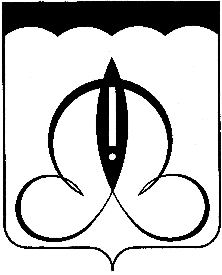 